ΦωτογραφίαΠέτρος ὁ Πελοποννήσιος (1730-1777)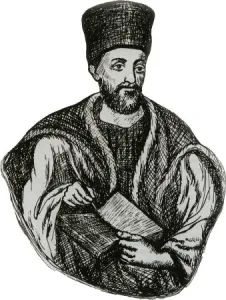 Λίγα λόγια, ἀντὶ προλόγουΜέ τὴν Χάριν τοῦ Τριαδικοῦ Θεοῦ, ὁλοκληρώσαμε τὸ «Δοξαστάριον» τοῦ κυρ Πέτρου Λαμπαδαρίου, τοῦ καὶ Πελοποννησίου ὀνομαζομένου.Ἡ ἀντιγραφὴ τῶν κειμένων ἐπραγματοποιήθη ἀπὸ τὴν ἔκδοσιν Βουκουρεστίου 1820, ποὺ ἐπεμελήθη ὁ κυρ Πέτρος ὁ Ἐφέσιος. Ὡστόσο, χάριν πληρότητος καὶ εὐχρηστίας τῆς ἐκδόσεως, ἔγιναν οἱ παρακάτω ἐνέργειες/προσθῆκες:Ὁ χωρισμὸς (στὸ ποιητικὸ κείμενο), μεταξὺ ὁμοίων γραμμάτων σὲ δύο συνεχόμενες λέξεις, ἔγινε μὲ τὴν προσθήκην σταυροῦ (+) καὶ ὄχι μὲ κεφαλαῖο γράμμα.Πρὶν ἀπὸ κάθε μουσικὸ μάθημα, προσετέθη τὸ ἀντίστοιχο ποιητικὸ κείμενο.Προσετέθησαν ἕτερες θέσεις καὶ καταλήξεις ἀπὸ τὴν ἔκδοση τοῦ 2012, ποὺ ἐπεμελήθησαν οἱ Χρῆστος Τσακίρογλου, Χαράλαμπος Τσερκέζης, Σωτήριος καὶ Ἀλέξανδρος Γενεκίδης.Σὲ κάθε δοξαστικό, προσετέθη τὸ ἀντίστοιχο μουσικὸ «Δόξα» ἢ «Καὶ νῦν», τὸ ὁποῖον ἐλήφθη ἀπὸ τὸ Ἀναστασιματάριον Πέτρου Ἐφεσίου τοῦ 1820.Στὰ ἰδιόμελα τοῦ Ν΄ Ψαλμοῦ, προσετέθη μουσικὸν «Ἐλέησόν με» τοῦ πατρὸς Κωνσταντίνου Παπαγιάννη.Ἡ ἀκολουθία τῶν Ἁγίων Παθῶν ἐμπλουτίσθηκε μὲ στίχους ἀπὸ τὸ στιχολόγιον Ἐμμανουὴλ Ἰ. Χανιώτη, στοὺς Μακαρισμούς, στὰ ἰδιόμελα τῶν Αἴνων καὶ στὰ ἰδιόμελα τῶν Ἀποστίχων, ἐνῶ στὰ Θεοτοκία τῶν 15 Ἀντιφώνων προσθέσαμε τὰ σύντομα μουσικὰ «Δόξα - Καὶ νῦν» τοῦ Κωνσταντίνου ΠρίγγουΣτοὺς Αἴνους τοῦ Ὄρθρου τοῦ Μ. Σαββάτου, προσετέθη τὸ «Ὑπερευλογημένη» (ὡς «Καὶ νῦν»), ἐνῶ στὸν Ἀναστάσιμον Ἑσπερινὸν τοῦ Μ. Σαββάτου, προσετέθη τὸ Ἑσπέριο Δογματικὸν τοῦ Α΄ ἤχου «Τὴν παγκόσμιον δόξαν». Ἀμφότερα ἐλήφθησαν ἀπὸ τὸ Ἀναστασιματάριον τοῦ Πέτρου Ἐφεσίου τοῦ 1820.Ὃλα τὰ κείμενα ὑπεβλήθησαν σὲ σχολαστικὸ ἔλεγχο. Παρὰ ταῦτα, ἕνεκα τῆς «ἀνθρωπίνης φύσεως» ἀπὸ τὴν μία καὶ τοῦ μεγάλου ὄγκου τῶν δεδομένων ἀπὸ τὴν ἄλλη, ἐνδεχομένως νὰ ἔχουν διαφύγει λάθη τινά. Θὰ ἐκτιμούσαμε ἰδιαίτερα τὴν ἐπισήμανσή τους στοὺς ἐπιμελητές τοῦ ἔργου.ΠεριεχόμεναΜηνολόγιον1 ἸανουαρίουἩ κατὰ σάρκα περιτομὴ τοῦ Κυρίου ἡμῶν Ἰησοῦ Χριστοῦ.Βασιλείου ἀρχιεπισκόπου Καισαρείας Καππαδοκίας τοῦ μεγάλου (†379).Εἰς τὸν ἑσπερινὸνΔόξα...ἦχος πλ.δ΄Δόξα Πατρὶ καὶ Υἱῷ καὶ ἁγίῳ Πνεύματι.Σοφίας ἐραστὴς γενόμενος ὅσιε, καὶ πάντων τῶν ὄντων, τὴν πρὸς Θεὸν προκρίνας συμβίωσιν, μελέτην θανάτου, εἰκότως τῷ βίῳ κατέλιπες· τὰ γὰρ σαρκὸς πάθη, ἐγκρατείας πόνοις, σεαυτῷ περιελόμενος, καὶ θείου μελέτῃ νόμου, ἀδούλωτον τῆς ψυχῆς τηρήσας τὸ ἀξίωμα, ἀρετῆς περιουσίᾳ, ὅλον τῆς σαρκὸς τὸ φρόνημα, καθυπέταξας τῷ πνεύματι· διὸ σάρκα μισήσας, καὶ κόσμον καὶ κοσμοκράτορα, παριστάμενος τῷ Χριστῷ, αἴτησαι ταῖς ψυχαῖς ἡμῶν τὸ μέγα ἔλεος.δο_ ξα_ Πα_ α_ τρι_ και_ αι_ Υι_ υι_ ω_ και_ α_ γι_ ω_ Πνε_ ε_ ε_.ευ_μα_α_ α_ α_ τι πεσο_ φι_ α_ ας_ ε_ ρα_ α_ στης_ γε_ νο_ με_ νος_ ο_ σι_ ε_ ε_ και_ παν_ των_ τω_ ων_ ο_ ο_ ον_ τω_ ων_ την_ προς_ Θε_ ον_ προ_ κρι_ να_ ας_ συμ_ βι_ ι_ ι_ω_ ω_ ω_ ω_ σιν_ με_ λε_ ε_ την_ θα_ α_ να_ α_ α_ του_ ου_ ει_ κο_ ο_ τως_ τω_ βι_ ω_ κα_ τε_ ε_ ε_.ε_λι_ι_ ι_ ι_ πες_ τα_ γαρ_ σα_ αρ_ κο_ ος_ πα_ α_ α_ θη_ εγ_ κρα_ τει_ α_.ας_ πο_ ο_ νοις_ σε_ αυ_ τω_ ω_ πε_ ρι_ ε_ λο_ ο_ ο_.ο_με_ε_ ε_ ε_ νος_ και_ θει_ ει_ ου_ με_ λε_.ε_ ε_ ε_.τη_ νο_ ο_ ο_ μου_ ου_ α_ δου_ ου_ λω_ το_ ον_ της_ ψυ_ υ_ χης_ τη_ ρη_ σας_ το_ α_ α_ ξι_ ι_ ι_ ι_ ι_ω_ ω_ ω_ ω_ μα_ α_ ρε_ της_ πε_ ρι_ ου_.ου_ σι_ ι_ α_ ο_ λο_ ον_ της_ σα_ αρ_ κος_ το_ ο_ φρο_ νη_ η_ μα_ κα_ θυ_ πε_ ε_ τα_ ξας_ τω_ πνε_ ε_ ε_.ευ_μα_α_ α_ α_ τι_ δι_ ο_ σαρ_ κα_ μι_ ση_ σας_ και_ αι_ κο_ ο_ ο_ σμον_ και_ αι_ κο_ ο_ σμο_ κρα_ α_ α_το_ ο_ ο_ ο_ ρα_ πα_ ρι_ στα_ α_ με_ νο_ ος_ τω_ Χρι_ ι_ στω_ αι_ τη_ σαι_ ταις_ ψυ_ χαι_ αι_ αι_.αις_η_η_ η_ η_ μω_ ων_ το_ με_ γα_ α_ ε_ ε_ ε_.ε_λε_ε_ ε_ ε_ ος_Καὶ νῦν, τῆς Ἑορτῆςἦχος πλ.δ΄Καὶ νῦν καὶ ἀεὶ καὶ εἰς τοὺς αἰῶνας τῶν αἰώνων, ἀμήν.Συγκαταβαίνων ὁ Σωτήρ, τῷ γένει τῶν ἀνθρώπων, κατεδέξατο σπαργάνων περιβολήν· οὐκ ἐβδελύξατο σαρκὸς τὴν περιτομήν, ὁ ὀκταήμερος κατὰ τὴν Μητέρα, ὁ ἄναρχος κατὰ τὸν Πατέρα. Αὐτῷ πιστοὶ βοήσωμεν. Σὺ εἶ ὁ Θεὸς ἡμῶν, ἐλέησον ἡμᾶς.και_ νυν_ και_ α_ α_ ει_ και_ εις_ τους_ αι_ ω_ ω_ νας_ των_ αι_ ω_ ω_.ω_ νω_ ων_.α_ α_ α_ μην πεσυγ_ κα_ τα_ βαι_ νων_ ο_ Σω_ ω_ τηρ_ τω_ γε_ νει_ των_ α_ αν_ θρω_ ω_ ω_ πων_ κα_ τε_ δε_ ξα_ το_ σπαρ_ γα_ νων_ πε_ ρι_ ι_ ι_.ι_βο_ο_ ο_ ο_ λην_ ου_ ουκ_ ε_ βδε_ ε_ λυ_ ξα_ α_ το_ σαρ_ κο_ ος_ την_ πε_ ε_ ρι_ το_ ο_ μην_ ο_ ο_ κτα_ η_ με_ ε_ ρος_ κα_ τα_ την_ Μη_ η_ τε_ ε_ ε_ ρα_ α_ ο_ α_ να_ αρ_ χο_ ο_ ος_ κα_ α_ τα_ τον_ Πα_ α_.α_τε_ε_ ε_ ε_ ρα_ αυ_ τω_ πι_ στοι_ οι_ βο_ η_ η_ η_σω_ ω_ ω_ ω_ μεν_ συ_ ει_ ει_ ο_ Θε_ ο_ ο_ ο_.ος_η_η_ η_ η_ μω_ ων_ ε_ λε_ η_ η_ σο_ ο_ ο_.ον_η_η_ η_ η_ μα_ α_ α_ ας_Εἰς τὸν στίχονΔόξα...ἦχος πλ.β΄Δόξα Πατρὶ καὶ Υἱῷ καὶ ἁγίῳ Πνεύματι.Ὁ τὴν χάριν τῶν θαυμάτων οὐρανόθεν κομισάμενος, καὶ τὴν πλάνην τῶν εἰδώλων στηλιτεύσας ἐν τοῖς δόγμασιν, ἀρχιερέων ὑπάρχεις δόξα καὶ ἑδραίωμα, παμμακάριστε Βασίλειε, καὶ πάντων τῶν πατέρων διδασκαλίας ὑπόδειγμα. Παρρησίαν ἔχων πρὸς Χριστόν, αὐτὸν ἱκέτευε, σωθῆναι τὰς ψυχὰς ἡμῶν.Δο_ο_ ο_ ξα_ Πα_ α_ τρι_ και_ Υι_ υι_ ω_ και_ α_ γι_ ι_ ω_ Πνε_ ευ_.μα_ α_ α_ τι πεο την_ χα_ ρι_.ι_ ιν_ τω_ ω_ ων_ θα_ αυ_ μα_ α_.α_ των_ ου_ ρα_ νο_ θεν_ κο_ ο_ ο_ μι_ σα_ α_με_ ε_ ε_ ε_ νος_ και_ την_ πλα_ νη_.η_ ην_ τω_ ω_ ων_ ει_ ει_ δω_ ω_ λων_ στη_ λι_ τευ_ σας_ ε_ εν_.τοις_ δο_ ο_ ο_.ο_γμα_α_ α_ α_ σιν_ αρ_ χι_ ε_ ρε_ ε_ ω_ ω_ ων_ υ_ πα_ αρ_ χει_ εις_ δο_ ξα_ α_ α_ και_ ε_ ε_ δραι_ αι_ ω_ ω_ ω_ ω_ μα_ παμ_ μα_ κα_ ρι_ στε_ ε_.Βα_ σι_ ι_ ι_.ι_λει_ει_ ει_ ει_ ε_ και_ παν_ των_ τω_ ων_ πα_ α_ τε_ ρων_ δι_ δα_ σκα_ λι_ ι_ α_ α_ ας_ υ_ πο_ ο_δει_ ει_ ει_ ει_ γμα_ παρ_ ρη_ σι_ αν_ ε_ ε_ χω_ ων_ προς_ Χρι_ ι_ στον_ αυ_ τον_ ι_ ι_ κε_ ε_ ε_ τε_.ευ_ ε_ ε_ ε_ ε_ ε_ ε_ ε_ ε_ ε_ ε_ σω_ θη_ ναι_ τα_ ας_ ψυ_ χα_ α_ ας_η_ η_ η_ η_ μων_Καὶ νῦν, τῆς Ἑορτῆςἦχος πλ.δ΄Καὶ νῦν καὶ ἀεὶ καὶ εἰς τοὺς αἰῶνας τῶν αἰώνων, ἀμήν.Οὐκ ἐπῃσχύνθη ὁ πανάγαθος Θεός, τῆς σαρκὸς τὴν περιτομὴν ἀποτμηθῆναι, ἀλλ' ἔδωκεν ἑαυτόν, τύπον καὶ ὑπογραμμόν, πᾶσι πρὸς σωτηρίαν· ὁ γὰρ τοῦ νόμου ποιητής, τὰ τοῦ Νόμου ἐκπληροῖ, καὶ τῶν προφητῶν τὰ κηρυχθέντα περὶ αὐτοῦ. Ὁ πάντα περιέχων δρακί, καὶ ἐν σπαργάνοις εἱληθείς, Κύριε δόξα σοι.και_ νυν_ και_ α_ α_ ει_ και_ εις_ τους_ αι_ ω_ ω_ ω_ νας_ των_ αι_ ω_ ω_ νων_α_ α_ α_ α_ μην πεουκ_ ε_ πη_ σχυν_ θη_ ο_ παν_ α_ γα_ θος_ Θε_ ε_ ος_ της_ σαρ_ κο_ ος_ την_ πε_ ρι_ το_ ο_ μη_ ην_ α_ πο_ τμη_ η_.η_θη_η_ η_ η_ ναι_ αλλ_ ε_ ε_ δω_ κε_ εν_ ε_ α_ αυ_ τον_ τυ_ υ_ πον_ και_ αι_.υ_ πο_ γρα_ αμ_ μον_ πα_ α_ α_ σι_ ι_ προς_ σω_ τη_ η_.η_ρι_ι_ ι_ ι_ αν_ ο_ γαρ_ του_ νο_ μου_ ου_ ποι_ η_ η_ της_ τα_ του_ νο_ ο_.μου_ εκ_ πλη_ η_ ροι_ και_ των_ προ_ φη_ των_ τα_ κη_ ρυ_ χθεν_ τα_ πε_ ρι_ ι_ ι_.ι_α_α_ α_ αυ_ του_ ο_ παν_ τα_ πε_ ρι_ ι_ ε_ ε_ ε_ ε_ ε_ χω_ ων_.δρα_ α_ α_ κι_ και_ εν_ σπαρ_ γα_ α_ νοις_ ει_.ει_ λη_.η_ η_ θεις_ Κυ_ υ_ υ_ ρι_ ε_ ε_ δο_ ο_ ο_.ο_ξα_α_ α_ α_ σοι οι_ οι_ οι_Εἰς τὸν Ν΄ἦχος πλ.β΄Ἐλέησόν με ὁ Θεὸς κατὰ τὸ μέγα ἔλεός σου
καὶ κατὰ τὸ πλῆθος τῶν οἰκτιρμῶν σου ἐξάλειψον τὸ ἀνόμημά μου.Ἐξεχύθη ἡ χάρις ἐν χείλεσί σου, ὅσιε πάτερ, καὶ γέγονας ποιμὴν τῆς του Χριστοῦ Ἐκκλησίας, διδάσκων τὰ λογικὰ πρόβατα, πιστεύειν εἰς Τριάδα ὁμοούσιον, ἐν μιᾷ Θεότητι. Δοξαστικὸν αἴνωνΕ  λε_ η_ σον_ με_ ο_ Θε_ ος_ κα_ τα_ το_ με_ γα_ ε_ λε_ ος_ σου_ και_ κα_ τα_ το_ πλη_ θος_ των_ οι_ κτιρ_  μων_ σου_ εξ_ α_ λει_ ψον_ το_ α_ νο_ ο_ μη_ μα_ α_ α_ α_ μου_ ΚΠε ξε_ χυ_ υ_ θη_ η_ η_ χα_ α_ ρις_ ε_ εν_ χει_ ει_ ει_ λε_ ε_ σι_ ι_.ι_ σου_ ο_ σι_ ι_ ε_ πα_ α_ α_ τε_ ερ_ και_ γε_ ε_ γο_ ο_ νας_ ποι_ οι_ μην_ της_ του_ Χρι_ στου_ Ε_ ε_ εκ_ κλη_ η_ σι_ ι_.ι_ ας_ δι_ δα_ α_ σκων_ τα_ λο_ γι_ κα_ α_.α_ προ_ ο_.βα_ α_ α_ τα_ πι_ στε_ ευ_ ειν_ εις_ Τρι_ α_ δα_ α_ α_ α_ ο_ μο_ ο_ ου_ ου_ σι_ ι_ ι_ ι_ ον_ εν_ μι_ α_ α_ Θε_ ο_ ο_ ο_ aη_ η_ η_ η_ τι_aτη_ η_ η_ η_ τι_ ι_ ι_ ι_ ι_ Εἰς τοὺς αἴνουςΔόξα...ἦχος πλ.β΄Δόξα Πατρὶ καὶ Υἱῷ καὶ ἁγίῳ Πνεύματι.Ἐξεχύθη ἡ χάρις ἐν χείλεσί σου, ὅσιε πάτερ, καὶ γέγονας ποιμὴν τῆς του Χριστοῦ Ἐκκλησίας, διδάσκων τὰ λογικὰ πρόβατα, πιστεύειν εἰς Τριάδα ὁμοούσιον, ἐν μιᾷ Θεότητι.Δο_ο_ ο_ ξα_ Πα_ α_ τρι_ και_ Υι_ υι_ ω_ και_ α_ γι_ ι_ ω_ Πνε_ ευ_.μα_ α_ α_ τι πεε ξε_ χυ_ υ_ θη_ η_ η_ χα_ α_ ρις_ ε_ εν_ χει_ ει_ ει_ λε_ ε_ σι_ ι_.ι_ σου_ ο_ σι_ ι_ ε_ πα_ α_ α_ τε_ ερ_ και_ γε_ ε_ γο_ ο_ νας_ ποι_ οι_ μην_ της_ του_ Χρι_ στου_ Ε_ ε_ εκ_ κλη_ η_ σι_ ι_.ι_ ας_ δι_ δα_ α_ σκων_ τα_ λο_ γι_ κα_ α_.α_ προ_ ο_.βα_ α_ α_ τα_ πι_ στε_ ευ_ ειν_ εις_ Τρι_ α_ δα_ α_ α_ α_ ο_ μο_ ο_ ου_ ου_ σι_ ι_ ι_ ι_ ον_ εν_ μι_ α_ α_ Θε_ ο_ ο_ ο_ aη_ η_ η_ η_ τι_aτη_ η_ η_ η_ τι_ ι_ ι_ ι_ ι_ Καὶ νῦν, τῆς Ἑορτῆςἦχος πλ.δ΄Καὶ νῦν καὶ ἀεὶ καὶ εἰς τοὺς αἰῶνας τῶν αἰώνων, ἀμήν.Συγκαταβαίνων ὁ Σωτήρ, τῷ γένει τῶν ἀνθρώπων, κατεδέξατο σπαργάνων περιβολήν· οὐκ ἐβδελύξατο σαρκὸς τὴν περιτομήν, ὁ ὀκταήμερος κατὰ τὴν Μητέρα, ὁ ἄναρχος κατὰ τὸν Πατέρα. Αὐτῷ πιστοὶ βοήσωμεν. Σὺ εἶ ὁ Θεὸς ἡμῶν, ἐλέησον ἡμᾶς. Καὶ νῦν ἑσπερίωνκαι_ νυν_ και_ α_ α_ ει_ και_ εις_ τους_ αι_ ω_ ω_ νας_ των_ αι_ ω_ ω_.ω_ νω_ ων_.α_ α_ α_ μην πεσυγ_ κα_ τα_ βαι_ νων_ ο_ Σω_ ω_ τηρ_ τω_ γε_ νει_ των_ α_ αν_ θρω_ ω_ ω_ πων_ κα_ τε_ δε_ ξα_ το_ σπαρ_ γα_ νων_ πε_ ρι_ ι_ ι_.ι_βο_ο_ ο_ ο_ λην_ ου_ ουκ_ ε_ βδε_ ε_ λυ_ ξα_ α_ το_ σαρ_ κο_ ος_ την_ πε_ ε_ ρι_ το_ ο_ μην_ ο_ ο_ κτα_ η_ με_ ε_ ρος_ κα_ τα_ την_ Μη_ η_ τε_ ε_ ε_ ρα_ α_ ο_ α_ να_ αρ_ χο_ ο_ ος_ κα_ α_ τα_ τον_ Πα_ α_.α_τε_ε_ ε_ ε_ ρα_ αυ_ τω_ πι_ στοι_ οι_ βο_ η_ η_ η_σω_ ω_ ω_ ω_ μεν_ συ_ ει_ ει_ ο_ Θε_ ο_ ο_ ο_.ος_η_η_ η_ η_ μω_ ων_ ε_ λε_ η_ η_ σο_ ο_ ο_.ον_η_η_ η_ η_ μα_ α_ α_ ας_5 ἸανουαρίουΠαραμονὴ τῶν Θεοφανείωνἰδιόμελα ψαλλόμενα ἐν τῇ ἀκολουθίᾳ τῶν ὠρῶνὥρα α΄Ἰδιόμελαἦχος πλ.δ΄Σήμερον τῶν ὑδάτων, ἁγιάζεται ἡ φύσις, καὶ ῥήγνυται ὁ Ἰορδάνης, καὶ τῶν ἰδίων ναμάτων ἐπέχει τὸ ῥεῦμα, Δεσπότην ὁρῶν ῥυπτόμενον.C η_ με_ ρον_ των_ υ_ δα_ των_ α_ γι_ α_ ζε_ ται_ η_.η_ φυ_ υ_ σις_ και_ ρη_ γνυ_ υ_ ται_ αι_ ο_ Ι_ ο_ ο_.ορ_ δα_ α_ α_ α_ νης_ και_ των_ ι_ δι_ ων_ να_ α_ μα_ α_ α_ των_ ε_ πε_ ε_ χει_ το_ ο_ ρε_ ε_ ευ_ μα_ α_ Δε_ σπο_ ο_ ο_ την_ ο_ ρων_ ρυ_ υ_ πτο_ ο_ ο_.ο_ με_ ε_ ε_ ε_ νον_Ὡς ἄνθρωπος ἐν ποταμῷ, ἦλθες Χριστὲ βασιλεῦ, καὶ δουλικὸν βάπτισμα λαβεῖν, σπεύδεις ἀγαθέ, ὑπὸ τῶν τοῦ Προδρόμου χειρῶν, διὰ τάς ἁμαρτίας ἡμῶν φιλάνθρωπε.Ω ς_ α_ αν_ θρω_ πο_ ος_.εν_ πο_ τα_ α_ μω_ ηλ_ θες_ Χρι_ στε_ ε_.ε_ βα_ α_.σι_ ι_ ι_ λευ_ και_ δου_ λι_ ι_ κον_ βα_ α_ πτι_ ι_ σμα_ λα_ α_ βειν_ σπε_ ευ_.δεις_ α_ γα_ α_ θε_ υ_ πο_ τω_ ων_ του_ ου_ Προ_ δρο_ ο_ ο_ μου_ ου_.χει_ ει_ ει_ ρων_ δι_ α_ τας_ α_ μαρ_ τι_ ι_ ας_ η_ μων_ φι_ ι_ λα_ α_ α_.αν_ θρω_ ω_ ω_ ω_ πε_Δόξα... Καὶ νῦν...ἦχος πλ.δ΄Δόξα Πατρὶ καὶ Υἱῷ καὶ ἁγίῳ Πνεύματι.Καὶ νῦν καὶ ἀεὶ καὶ εἰς τοὺς αἰῶνας τῶν αἰώνων, ἀμήν.Πρὸς τὴν φωνὴν τοῦ βοῶντος ἐν τῇ ἐρήμῳ· Ἐτοιμάσατε τὴν ὁδὸν τοῦ Κυρίου, ἦλθες Κύριε, μορφὴν δούλου λαβών, βάπτισμα αἰτῶν, ὁ μὴ γνοὺς ἁμαρτίαν. Εἴδοσάν σε ὕδατα, καὶ ἐφοβήθησαν, σύντρομος γέγονεν ὁ Πρόδρομος, καὶ ἐβόησε λέγων· πῶς φωτίσει ὁ λύχνος τὸ φῶς; πῶς χειροθετήσει δοῦλος τὸν Δεσπότην; ἁγίασον ἐμὲ καὶ τὰ ὕδατα Σωτήρ, ὁ αἲρων τοῦ κόσμου τὴν ἁμαρτίαν.δο_ ξα_ Πα_ α_ τρι_ και_ αι_ Υι_ υι_ ω_ και_ α_ γι_ ω_ Πνε_ ε_ ε_.ευ_μα_α_ α_ α_ τι πεκαι_ νυν_ και_ α_ α_ ει_ και_ εις_ τους_ αι_ ω_ ω_ νας_ των_ αι_ ω_ ω_.ω_ νω_ ων_.α_ α_ α_ μην πεΠ ρος_ την_ φω_ νην_ του_ βο_ ω_ ω_ ων_ το_ ος_ εν_ τη_ ε_ ε_ ρη_ η_ η_ μω_ ω_ ε_ τοι_ μα_ σα_ α_ τε_ την_ ο_ ο_ δο_ ο_ ον_ του_ Κυ_ υ_.υ_ ρι_ ι_ ι_ ι_ ου_ η_ ηλ_ θε_ ες_ Κυ_ ρι_ ι_ ε_ μορ_ φην_ δου_ ου_ ου_ λου_ λα_ α_ βων_ βα_ α_.πτι_ σμα_ αι_ αι_ των_ ο_ μη_ γνους_ α_.α_ α_ α_.μαρ_ τι_ ι_ ι_ α_.αν_ ει_ δο_ ο_ σα_ αν_ σε_ ε_ υ_ δα_ α_ τα_ και_ αι_ ε_ ε_ φο_ βη_ η_ η_ θη_ η_ η_ η_ σαν_ συν_ τρο_ ο_ μος_ γε_ γο_ νεν_ ο_ ο_ Προ_ δρο_ ο_ μος_ και_ ε_ ε_ βο_ ο_ ο_ η_ σε_ ε_.ε_ λε_ ε_ ε_ ε_ γων_ πως_ φω_ ω_ τι_ ι_ σει_ ο_ λυ_ υ_ χνος_ το_ ο_ φως_ πως_ χει_ ει_ ρο_ ο_ θε_ τη_ η_ η_ σει_ ο_ ο_ ο_ δου_ ου_ λος_ τον_ Δε_ ε_.ε_ σπο_ ο_ ο_ ο_ την_ α_ γι_ ι_ α_ α_ σον_ ε_ ε_ με_ και_ τα_ υ_ υ_ δα_ α_ τα_ Σω_ ω_ τηρ_ ο_ αι_ αι_ ρω_ ων_ του_ κο_ ο_ ο_ ο_ σμου_ τη_ ην_ α_ μα_ α_.αρ_ τι_ ι_ ι_ ι_ α_ α_ α_ αν_ὥρα γ΄Ἰδιόμελαἦχος πλ.δ΄Ἡ τοῦ Προδρόμου καὶ Βαπτιστοῦ, τοῦ προφήτου, καὶ ὑπὲρ πάντας τιμηθέντος τοὺς προφήτας, ἐτρόμαξε νῦν χεὶρ δεξιά, ὅτε ἐθεάσατό σε τὸν Ἀμνὸν τοῦ Θεοῦ, τόν καθαίροντα κόσμου ἁμαρτήματα, καὶ ἀγωνίᾳ συσχεθεὶς ἐβόα· Οὐ τολμῶ προσψαῦσαι Λόγε τῆς κορυφῆς σου· αὐτὸς ἁγίασόν με, καὶ φώτισον οἰκτίρμον· αὐτὸς γὰρ εἶ ἡ ζωὴ καὶ τὸ φῶς, καὶ ἡ εἰρήνη τοῦ κόσμου.η του_ Προ_ δρο_ μου_ και_ αι_ βα_ πτι_ ι_ στου_ του_ προ_ ο_ φη_ η_ η_ του_ και_ υ_ περ_ πα_ αν_ τας_ τι_ μη_ η_ θε_ εν_ τος_ τους_ προ_ ο_.ο_φη_η_ η_ η_ τας_ ε_ τρο_ ο_.ο_ μα_ α_.ξε_ ε_ ε_ νυν_ χει_.ει_ ειρ_ δε_ ξι_ ι_ α_ ο_ τε_ ε_ θε_ α_ α_ σα_ α_ το_ ο_ ο_ σε_ τον_ Α_ μνο_ ον_ του_ Θε_ ε_ ου_ τον_ κα_ θαι_ ρον_ τα_ κο_ ο_ σμου_ α_ μαρ_ τη_ η_ η_.η_μα_α_ α_ α_ τα_ και_ α_ γω_ νι_ α_ συ_ σχε_ θει_ εις_ ε_ βο_ ο_ ο_ α_ α_ ου_ τολ_ μω_ προ_ οσ_ ψα_ αυ_ σαι_ Λο_ ο_ ο_ γε_ της_ κο_.ο_ ρυ_.υ_.υ_φη_ η_ η_ ης_ σου_ αυ_ τος_ α_ γι_ α_ α_ σο_ ον_ με_ και_ αι_ αι_ φω_ ω_ τι_ σον_ οι_ οι_.οι_κτι_ι_ ι_ ιρ_ μον_ αυ_ τος_ γα_ αρ_ ει_ η_ ζω_ η_ η_.η_ και_ αι_.το_ ο_ ο_ φως_ και_ η_ η_ ει_ ει_ ρη_ η_ η_ η_ νη_ του_ ου_.ου_κο_ο_ ο_ ο_ σμου_ἦχος δ΄Ἡ Τριὰς ὁ Θεὸς ἡμῶν, ἑαυτὴν ἡμῖν σήμερον, ἀδιαιρέτως πεφανέρωκεν· ὁ μὲν γὰρ Πατήρ, ἐναργῆ μαρτυρίαν τῷ συγγενεῖ ἐπεφώνηκε· τὸ Πνεῦμα περιστερᾶς ἐν εἰκόνι κατέπτη οὐρανόθεν· ὁ Υἱὸς τὴν ἄχραντον κορυφὴν τῷ Προδρόμῳ ὑπέκλινε· καὶ βαπτισθείς, τὸ ἀνθρώπινον ἐκ δουλείας ἐῤῥύσατο, ὡς φιλάνθρωπος.η Τρι_ α_ α_ α_ ας_ ο_ Θε_ ε_ ο_ ο_ ο_.ος_η_η_ η_ η_ μων_ ε_ αυ_ τη_ ην_ η_ μι_ ιν_ ση_ με_ ε_ ρον_ α_ δι_ αι_ ρε_ ε_ τως_ πε_ φα_ νε_ ε_ ε_ρω_ ω_ ω_ ω_ κεν_ ο_ με_.ε_ εν_ γαρ_ Πα_ α_ τηρ_ εν_ αρ_ γη_ η_ μαρ_ τυ_.υ_ ρι_ ι_ αν_ τω_ συγ_ γε_ νει_ ει_ ε_ ε_ πε_ φω_ ω_ ω_νη_ η_ η_ η_ κε_ το_ Πνε_ ευ_ μα_ πε_ ε_ ρι_ στε_ ε_ ρας_ εν_ ει_ κο_ ο_ ο_ νι_ κα_ α_.α_ τε_ ε_ πτη_ ου_.ου_ ρα_.α_ α_ νο_ ο_ ο_ ο_ ο_ θεν_ ο_ Υι_ ο_ ος_ τη_ ην_ α_ χραν_ το_ ον_ κο_ ρυ_ υ_ φην_ τω_ Προ_ δρο_ ο_ ο_ ο_ μω_ ω_ υ_ υ_ πε_ κλι_ νε_ ε_ και_ αι_ αι_ βα_ πτι_ ι_ σθεις_ το_ αν_ θρω_ πι_ ι_ νον_ εκ_ δου_ λει_ ας_ ερ_ ρυ_ σα_ το_ ο_ ο_ ως_ φι_ ι_ λαν_ θρω_ ω_ πο_ ος_Δόξα... Καὶ νῦν...ἦχος πλ.α΄Δόξα Πατρὶ καὶ Υἱῷ καὶ ἁγίῳ Πνεύματι.Καὶ νῦν καὶ ἀεὶ καὶ εἰς τοὺς αἰῶνας τῶν αἰώνων, ἀμήν.Ἐρχόμενος μετὰ σαρκός, πρὸς Ἰορδάνην Κύριε, βαπτισθῆναι θέλων, ἐν σχήματι ἀνθρώπου ζωοδότα, ἵνα τοὺς πλανηθέντας ἡμᾶς ὡς εὔσπλαγχνος, πάσης μηχανῆς καὶ παγίδος τοῦ δράκοντος, ῥυσάμενος φωτίσῃς, ἐκ Πατρὸς μεμαρτύρησαι· τὸ δὲ θεῖον Πνεῦμα, περιστερᾶς ἐν εἴδει σοι ἐπέστη. Ἀλλ᾿ οἴκισον ψυχαῖς ἡμετέραις σαυτόν, φιλάνθρωπε.δ ο_ ο_ ο_ ο_ ο_ ξα_ Πα_ α_ τρι_ ι_ και_ Υι_ υι_ ω_ και_ α_ γι_ ι_ ω_.ω_ ω_ Πνε_ ευ_.μα_ α_ α_ τι πεk αι_ νυν_ και_ α_ ει_ ει_ και_ εις_ τους_ αι_ ω_ ω_ νας_ των_ αι_ ω_ ω_ νων_α_ α_ α_ α_ μην πεε ερ_ χο_ ο_ ο_ ο_ ο_με_ ε_ ε_ ε_ νος_ με_ τα_ σα_ αρ_ κος_ προς_ Ι_ ορ_ δα_ α_ νην_ Κυ_ υ_ υ_ρι_ ι_ ι_ ι_ ε_ βα_ πτι_ σθη_ ναι_.αι_ θε_ ε_ λων_ εν_ σχη_ μα_ α_ τι_ α_ αν_ θρω_ ω_ που_ ζω_ ω_ ο_δο_ ο_ ο_ ο_ τα_ ι_ ι_ ι_ να_ τους_ πλα_ νη_ η_ θεν_ τας_ η_ μα_ ας_ ως_ ε_ ε_ ευ_σπλα_ α_ α_ αγ_ χνος_ πα_ σης_ μη_ χα_ α_ νης_ και_ πα_ γι_ δο_ ος_.του_ δρα_ α_ α_.α_κο_ο_ ο_ ον_ τος_ ρυ_ σα_ με_ νο_ ος_.φω_ ω_ τι_ ι_ σης_ εκ_ Πα_ τρος_ με_ ε_ μαρ_ τυ_ υ_ υ_ υ_ υ_ρη_ η_ η_ η_ σαι_ το_ δε_ ε_ θει_.ει_ ει_ ει_.ο_ ον_ Πνε_ ε_.ευ_ μα_ πε_ ρι_ στε_ ρας_ ε_ εν_ ει_ ει_ δει_ σοι_ οι_ ε_πε_ ε_ ε_ ε_ στη_ αλλ_ οι_ κι_ ι_ σον_ ψυ_ χαι_ αις_ η_ με_ τε_ ε_ ε_ ε_.ε_ ραις_ σαυ_ τον_ φι_ λα_ αν_ θρω_ πε_ ε_ ε_ ε_ ε_ ε_ ε_ ε_ὥρα ς΄Ἰδιόμελαἦχος πλ.δ΄Τάδε λέγει Κύριος πρὸς Ἰωάννην· προφῆτα, δεῦρο βάπτισόν με, τὸν σὲ δημιουργήσαντα· τόν φωτίζοντα χάριτι, καὶ καθαίροντα ἅπαντας· ἅψαι θείας κορυφῆς μου, καὶ μὴ διστάσῃς. Προφῆτα ἄφες ἄρτι· καὶ γὰρ πληρῶσαι παραγέγονα δικαιοσύνην πᾶσαν. Σὺ οὖν μὴ διστάσῃς ὅλως· καὶ γὰρ τὸν κεκρυμμένον τοῖς ὕδασι πολέμιον, τὸν ἄρχοντα τοῦ σκότους, ἐπείγομαι ὀλέσαι· λυτρούμενος τὸν κόσμον, ἐκ τῶν αὐτοῦ παγίδων νῦν, παρέχων ὡς φιλάνθρωπος, ζωὴν τὴν αἰώνιον.τα_ δε_.ε_ λε_ ε_ γει_ Κυ_ ρι_ ι_ ο_ ος_ προς_ Ι_ ω_ ω_.ω_α_α_ α_ αν_ νην_ προ_ φη_ η_ τα_ δε_ ευ_ ρο_ ο_ βα_ α_ πτι_ ι_ σο_ ο_ ον_ με_ ε_ τον_ σε_ δη_ μι_ ου_ ουρ_ γη_ σα_ αν_ τα_ τον_ φω_ τι_ ζον_ τα_ χα_ ρι_ ι_ τι_ και_ κα_ θαι_ ρον_ τα_ α_ α_ α_ α_.α_πα_α_ α_ αν_ τας_ α_ ψαι_ αι_ θει_ α_ ας_ κο_ ρυ_ υ_ φη_ η_ ης_ μου_ ου_ και_ μη_ δι_ ι_.ι_στα_α_ α_ α_ σης_ προ_ φη_ η_ τα_ α_.α_ α_ α_ φε_ ες_ α_ α_ αρ_ τι_ ι_ και_ γαρ_ πλη_ η_ ρω_ ω_ σαι_ πα_ ρα_ α_ γε_ γο_ ο_ να_ δι_ ι_ ι_ και_ αι_ ο_ συ_ νη_ η_.ην_πα_α_ α_ α_ σαν_ συ_ υ_ ουν_ μη_ η_ δι_ ι_ στα_ α_ ση_ ης_ ο_ ο_ ο_ λω_ ως_ και_ γαρ_ τον_ κε_ κρυ_.υμ_ με_ ε_ νον_ τοις_ υ_ υ_ υ_ δα_ α_ σι_ ι_ πο_ λε_ ε_ ε_μι_ ι_ ι_ ι_ ον_ τον_ αρ_ χον_ τα_ του_.ου_ σκο_ ο_ τους_ ε_ ε_ ε_ πει_ ει_ γο_ μαι_ ο_ ο_.ο_λε_ε_ ε_ ε_ σαι_ λυ_ τρου_ με_ ε_ νος_ το_ ον_ κο_ ο_ ο_ σμο_ ον_ εκ_ των_ αυ_ του_ πα_ α_ γι_ δω_ ων_ νυν_ πα_ ρε_ ε_ ε_ χων_ ως_ φι_ ι_ λαν_ θρω_ ω_ πο_ ος_ ζω_ ην_ την_ αι_ αι_ ω_ ω_ ω_.ω_νι_ι_ ι_ ι_ ον_ἦχος πλ.β΄Σήμερον ἡ ψαλμικὴ προφητεία, πέρας λαβεῖν ἐπείγεται· ἡ θάλασσα γάρ φησιν, εἶδε καὶ ἔφυγεν· ὁ Ἰορδάνης ἐστράφη εἰς τὰ ὀπίσω, ἀπὸ προσώπου Κυρίου, ἀπὸ προσώπου τοῦ Θεοῦ Ἰακώβ, ἐλθόντος ὑπὸ δούλου δέξασθαι βάπτισμα· ἵνα ἡμεῖς, εἰδωλικῆς ἀκαθαρσίας ἐκπλυθέντες, φωτισθῶμεν τὰς ψυχὰς δι᾿ αὐτοῦ.ση_ με_ ε_ ρον_ η_ ψαλ_ μι_ ι_ κη_ προ_ ο_ ο_ φη_ η_ τει_ ει_.ει_ α_ πε_ ρας_ λα_ βει_ ειν_ ε_ πει_ ει_.γε_ ε_ ε_ ται_ η_ η_ θα_ λα_ α_.ασ_ σα_ γα_.α_ α_ α_ αρ_ φη_.η_ σι_ ι_ ι_ ι_ ι_ ι_ ι_ ι_ ι_ ιν_ ει_ ει_ δε_ και_ αι_ ε_ ε_ φυ_ υ_ υ_ υ_ γεν_ ο_ Ι_ ορ_ δα_ α_ α_ νη_ ης_ ε_ στρα_ α_ α_ α_ φη_ η_ εις_ τα_ α_ ο_πι_ ι_ ι_ ι_ σω_ α_ πο_ προ_ σω_ που_ ου_ ου_ Κυ_ υ_ ρι_ ι_.ι_ ου_ α_ πο_ προσ_ ω_ ω_ ω_ που_ του_ Θε_ ου_ ου_ Ι_α_ α_ α_ α_ κωβ_ ελ_ θον_ το_ ος_ υ_ υ_ υ_ πο_ δου_ ου_.ου_ λου_ δε_ ε_ ξα_ σθαι_ αι_ βα_ α_ πτι_ ι_ ι_ ι_ σμα_ ι_.ι_ ι_.να_.α_ α_ η_ η_ μεις_ ει_ δω_ λι_ κης_ α_ κα_ α_ θα_ αρ_ σι_ α_.α_ ας_ ε_ ε_ εκ_ πλυ_ υ_ θε_ εν_ τες_ φω_ τι_ σθω_ ω_ ω_ μεν_ τα_ ας_ ψυ_ χα_ α_ ας_ δι_ ι_.α_ α_ αυ_ του_Δόξα... Καὶ νῦν...ἦχος πλ.α΄Δόξα Πατρὶ καὶ Υἱῷ καὶ ἁγίῳ Πνεύματι.Καὶ νῦν καὶ ἀεὶ καὶ εἰς τοὺς αἰῶνας τῶν αἰώνων, ἀμήν.Τί ἀναχαιτίζεις σου τὰ ὕδατα ὦ Ἰορδάνη; Τί ἀναποδίζεις τὸ ῥεῖθρον, καὶ οὐ προβαίνεις τὴν κατὰ φύσιν πορείαν; Οὐ δύναμαι φέρειν, φησί, πῦρ καταναλίσκον· ἐξίσταμαι, καὶ φρίττω τὴν ἄκραν συγκατάβασιν· ὅτι οὐκ εἴωθα τὸν καθαρὸν ἀποπλύνειν, οὐκ ἔμαθον τὸν ἀναμάρτητον ἀποσμήχειν, ἀλλὰ τὰ ῥερυπωμένα σκεύη ἐκκαθαίρειν. Ἀκάνθας φλέγειν με ἁμαρτημάτων διδάσκει, ὁ ἐν ἐμοὶ βαπτιζόμενος Χριστός· ὁ Ἰωάννης συμμαρτυρεῖ μοι· ἡ φωνὴ τοῦ Λόγου βοᾷ· Ἴδε ὁ Ἀμνὸς τοῦ Θεοῦ, ὁ αἴρων τὴν ἁμαρτίαν τοῦ κόσμου. Αὐτῷ πιστοὶ βοήσωμεν· ὁ ἐπιφανεὶς Θεός, εἰς τὴν ἡμῶν σωτηρίαν, δόξα σοι.δ ο_ ο_ ο_ ο_ ο_ ξα_ Πα_ α_ τρι_ ι_ και_ Υι_ υι_ ω_ και_ α_ γι_ ι_ ω_.ω_ ω_ Πνε_ ευ_.μα_ α_ α_ τι πεk αι_ νυν_ και_ α_ ει_ ει_ και_ εις_ τους_ αι_ ω_ ω_ νας_ των_ αι_ ω_ ω_ νων_α_ α_ α_ α_ μην πετ ι_ ι_ α_ α_ να_ χαι_ αι_ τι_ ι_ ζει_ εις_ σου_ τα_ υ_ δα_ α_ τα_ ω_ ω_ Ι_ ορ_ δα_ α_ α_ α_.α_ νη_ τι_ α_ να_ πο_ δι_ ζεις_ το_.ο_ ρει_ ει_ θρον_ και_ ου_.ου_ προ_.ο_.ο_βαι_ αι_ αι_ αι_ νεις_ την_ κα_ τα_ α_ φυ_ υ_ υ_ σι_ ιν_ πο_ρει_ ει_ ει_ ει_ αν_ ου_ ου_ δυ_ να_ α_ μαι_ φε_ ε_ ε_ ε_ ρει_ ειν_ φη_ η_ σι_ πυρ_ κα_ τα_ α_ να_ λι_ ι_ ι_ ι_ ι_ ι_ ι_.ι_ ι_ ι_ ι_.σκο_ ο_ ον_ εξ_ ι_ στα_ μαι_ και_ φρι_ ι_ ιτ_ τω_ ω_ την_ α_ α_ κραν_ συ_ υγ_.κα_ α_ τα_ α_ α_ α_ α_βα_ α_ α_ α_ σιιν_ ο_ τι_ ουκ_ ει_ ω_ ω_ θα_ τον_ κα_ θα_ ρο_ ον_ α_ πο_ πλυ_ υ_ υ_ υ_.υ_ νειν_ ουκ_ ε_ μα_ θον_ τον_ α_ να_ μα_ αρ_ τη_ η_ τον_ α_ α_ πο_σμη_ η_ η_ η_ χειν_ αλ_ λα_ α_ τα_ ρε_ ρυ_ πω_ με_ να_ α_ σκε_ ευ_ η_ ε_ εκ_ κα_θαι_ αι_ αι_ αι_ ρειν_ α_ καν_ θα_ ας_ φλε_.ε_ γει_.ει_ ειν_ με_ α_ μαρ_ τη_ μα_ α_ των_ δι_ δα_ α_ α_ α_.α_ σκει_ ο_ εν_ ε_ μοι_ οι_ βα_ πτι_ ζο_ ο_ με_ νο_ ος_.Χρι_ ι_ ι_ στος_ ο_ Ι_ ω_ ω_ αν_ νης_ συμ_ μα_.αρ_ τυ_.υ_ υ_ ρει_ ει_ ει_ ει_ ει_ μοι_ η_ φω_ νη_ η_ του_ Λο_ ο_ ο_ γου_ ου_.βο_ ο_ ο_ α_ ι_ δε_ ο_ Α_ μνο_ ο_ ος_ του_.ου_ Θε_.ε_ ε_ ου_ ο_ αι_ αι_ ρων_ την_ α_ μα_ αρ_ τι_ ι_ ι_ α_ αν_ του_κο_ ο_ ο_ ο_ σμου_ αυ_ τω_ πι_ στοι_ οι_ βο_ η_ η_ η_σω_ ω_ ω_ ω_ μεν_ ο_ ε_ πι_ φα_ νεις_ Θε_ ε_ ος_ εις_ την_ η_ μων_ σω_ τη_ ρι_ αν_ δο_ ο_ ο_ ξα_ σοι_ οι_ οι_ οι_ οι_ οι_ οι_ οι_ὥρα θ΄Ἰδιόμελαἦχος βαρὺςΘάμβος ἦν κατιδεῖν, τὸν οὐρανοῦ καὶ γῆς ποιητήν, ἐν ποταμῷ γυμνωθέντα, βάπτισμα ὑπὸ δούλου, εἰς ἡμῶν σωτηρίαν, δεχόμενον ὡς δοῦλον· καὶ χοροὶ ἀγγέλων ἐξεπλήττοντο, φόβῳ καὶ χαρᾷ. Μεθ᾿ ὧν προσκυνοῦμέν σε, σῶσον ἡμᾶς [Κύριε].θαμ_ βος_ η_.η_ ην_ κα_ τι_ ι_ δειν_ τον_ ου_ ρα_ νου_ και_ γη_ η_.ης_ ποι_ οι_.η_ η_ η_ την_ εν_ πο_ ο_ ο_ ο_.τα_ α_ μω_ γυ_ υ_.μνω_ θε_ ε_ εν_ τα_ α_ βα_ πτι_ σμα_ υ_ υ_ πο_ δου_ ου_ ου_ λου_ ου_ εις_ η_ μων_ σω_ τη_ ρι_ ι_ ι_ αν_ δε_ ε_ χο_ ο_ με_ ε_ νο_ ον_ ως_ δου_ ου_ ου_ λο_.ον_ και_ χο_ ροι_ αγ_ γε_ ε_ λων_ εξ_ ε_ ε_ πλητ_ το_ ον_ το_ ο_ ο_ ο_ φο_ ο_ βω_ και_ χα_ ρα_ αa_ μεθ_ ων_ προσ_ κυ_ νου_ ου_ ου_ μεν_ σε_ ε_ σω_ ω_ ω_ σον_ η_ η_ μας_a μεθ_ ων_ προσ_ κυ_ νου_ με_ εν_ σε_ σω_ ω_ σο_ ον_ η_ η_ μας_ Κυ_.υ_ υ_ υ_.ρι_ ι_ ε_ἦχος β΄Ὅτε πρὸς αὐτὸν ἐρχόμενον ὁ Πρόδρομος, τὸν Κύριον τῆς δόξης, ἐβόα θεωρῶν· Ἴδε, ὁ λυτρούμενος τὸν κόσμον, παραγέγονεν ἐκ φθορᾶς· ἴδε, ῥύεται ἡμᾶς ἐκ θλίψεως· ἰδού, ὁ ἁμαρτημάτων ἄφεσιν χαριζόμενος, ἐπὶ γῆς ἐκ Παρθένου ἁγνῆς ἐλήλυθε δι᾿ ἔλεον· καὶ ἀντὶ δούλων, υἱοὺς Θεοῦ ἐργάζεται· ἀντὶ δὲ σκότους, φωτίζει τὸ ἀνθρώπινον, διὰ τοῦ ὕδατος τοῦ θείου βαπτισμοῦ αὑτοῦ. Λοιπὸν δεῦτε, συμφώνως αὐτὸν δοξολογήσωμεν, σὺν Πατρί, καὶ ἁγίῳ Πνεύματι.ο τε_ ε_ προς_ α_ αυ_ τον_ ε_ ερ_ χο_ με_ ε_ ε_ ε_ νον_ ο_ ο_ Προ_ ο_ ο_δρο_ ο_ ο_ ο_ μος_ τον_ Κυ_ ρι_.ι_ ι_ ο_ ο_ ον_ της_ δο_ ο_ ξης_ ε_ ε_ βο_ ο_ α_ θε_.ω_ ω_ ρω_ ω_ ων_ ι_ δε_ ο_ λυ_ τρου_ με_ ε_ νος_ το_ ον_ κο_ σμο_ ο_ ο_ ον_ πα_ ρα_ α_ γε_ ε_ ε_γο_ ο_ ο_ ο_ νεν_ εκ_ φθο_ ο_ ρα_ α_ ας_ ι_ δε_ ρυ_ υ_.ε_.ε_ ται_ η_ μα_ α_ ας_ εκ_ θλι_ ι_ψε_ ε_ ε_ ε_ ως_ ι_ δου_ ο_ α_ μαρ_ τη_ μα_ τω_ ων_ α_ φε_ ε_ σιν_ χα_ ρι_ ζο_ ο_ με_ νο_ ος_ ε_ ε_ πι_ ι_ γη_ η_ ης_ εκ_ Παρ_ θε_ ε_ ε_ νου_ α_ α_ γνη_ η_ ης_ ε_ ε_ λη_ λυ_ υ_ υ_ θε_ δι_ ι_ ε_ ε_ ε_λε_ ε_ ε_ ε_ ον_ και_ αν_ τι_ δου_ ου_ ου_ λων_ υι_ υι_ ους_ Θε_ ου_ ου_.ερ_ γα_ α_ α_.α_ζε_ε_ ε_ ε_ ται_ αν_ τι_ δε_.ε_ σκο_ ο_ τους_ φω_ τι_ ζει_ ει_ ει_ ει_ το_ α_ αν_ θρω_ ω_ ω_πι_ ι_ ι_ ι_ νονa_ αν_ τι_ του_ ου_ υ_ δα_ α_.α_ τος_ του_ θει_ ει_ ου_ ου_ βα_ πτι_ ι_ σμου_ ου_ ου_ α_.αυ_ του_ ου_ ου_ ου_ ου_ ου_ ου_ ου_ ου_ ου_ λοι_ πον_ δευ_ τε_ ε_ ε_.συ_.υ_ υμ_ φω_ ω_ ω_ νως_ α_ αυ_ τον_ δο_ ξο_ ο_.λο_ γη_ η_ η_.η_σω_ω_ ω_ ω_ μεν_ συν_ Πα_ τρι_ και_ α_ γι_ ι_ ω_ Πνε_ ε_ ευ_μα_ α_ α_ α_ τι_a δι_ α_ του_ υ_ δα_ α_.α_ τος_Δόξα... Καὶ νῦν...ἦχος πλ.α΄Δόξα Πατρὶ καὶ Υἱῷ καὶ ἁγίῳ Πνεύματι.Καὶ νῦν καὶ ἀεὶ καὶ εἰς τοὺς αἰῶνας τῶν αἰώνων, ἀμήν.δ ο_ ο_ ο_ ο_ ο_ ξα_ Πα_ α_ τρι_ ι_ και_ Υι_ υι_ ω_ και_ α_ γι_ ι_ ω_.ω_ ω_ Πνε_ ευ_.μα_ α_ α_ τι πεk αι_ νυν_ και_ α_ ει_ ει_ και_ εις_ τους_ αι_ ω_ ω_ νας_ των_ αι_ ω_ ω_ νων_α_ α_ α_ α_ μην πεΤὸ παρὸν ἰδιόμελον ἀναγινώσκεται πρότερον παρὰ τοῦ κανονάρχου ἐν τῷ μέσῳ τοῦ ναοῦ.Τὴν χεῖρά σου τὴν ἁψαμένην, τὴν ἀκήρατον κορυφὴν τοῦ Δεσπότου. (γ΄)μεθ᾽ ἧς καὶ δακτύλῳ αὐτόν, ἡμῖν καθυπέδειξας, ἔπαρον ὑπὲρ ἡμῶν, Βαπτιστά,ὡς παρρησίαν ἔχων πολλήν· καὶ γὰρ μείζων τῶν Προφητῶν ἁπάντων, ὑπ᾽ αὐτοῦ μεμαρτύρησαι.Τοὺς ὀφθαλμούς σου πάλιν δέ, τοὺς τὸ Πανάγιον Πνεῦμα κατιδόντας,ὡς ἐν εἴδει περιστερᾶς κατελθόν, ἀναπέτασον πρὸς αὐτὸν Βαπτιστά, ἵλεων ἡμῖν ἀπεργασάμενος.Καὶ δεῦρο στῆθι μεθ᾽ ἡμῶν. (γ΄)ἐπισφραγίζων τὸν ὕμνον, καὶ προεξάρχων τῆς πανηγύρεως.εἶτα ψάλλεται ὑπό ἀμφοτέρων τῶν χορῶν κατὰ στίχονΤ η_ ην_ χει_ ει_ ει_ ει_ ει_ ρα_ α_ α_ α_ σου_ την_ α_ ψα_ α_ με_ ε_ νην_ την_ α_ κη_ ρα_ α_ τον_ Κο_ ρυ_ φη_ η_ ην_ του_.ου_ Δε_.ε_.ε_ σπο_ ο_ ο_ ο_ του_Μ εθ_ ης_ και_ δα_ κτυ_ υ_ υ_ λω_ α_ αυ_ τον_ η_ μιν_ κα_ αθ_ υπ_ ε_ ε_ ε_ ε_ ε_ δει_ ει_ ει_ ει_ ξας_ επ_ α_ ρον_ υ_ περ_ η_ μω_ ων_ προς_ α_ αυ_ το_ ο_ ον_ Βα_ α_.πτι_ ι_ ι_ στα_Ω ς_ παρ_ ρη_ σι_ αν_ ε_ ε_ ε_ χω_ ων_.πο_ ο_ ολ_ λην_ και_ γα_ αρ_ μει_ ει_ ει_ ζων_ των_ Προ_ φη_ των_ α_ α_ πα_ α_ α_ α_.αν_ των_ υπ_ αυ_ του_ με_ ε_ μαρ_ τυ_ υ_ υ_ υ_ υ_ ρη_ η_ η_ η_ σαι_Τ ους_ ο_ φθα_ αλ_ μους_ σου_ πα_ α_ α_ λι_ ι_ ι_ ιν_ δε_ τους_ το_ Παν_ α_ γι_ ον_ Πνευ_ μα_ κα_ ατ_.ι_ ι_ δον_ τας_Ω ς_ εν_ ει_ ει_ δει_ πε_ ρι_ ι_.στε_ ε_ ρα_ α_ α_ α_ ας_ κα_ α_.τε_ ε_ ελ_ θον_ α_ να_ πε_ τα_ α_ σον_ προς_ αυ_ το_ ο_ ον_ Βα_ πτι_ ι_ στα_ ι_ λε_ ων_ η_ η_ μιν_ απ_ ε_ ερ_.γα_ α_ σα_ α_ α_ α_ α_ με_ ε_ ε_ ε_ νος_Κ αι_ δε_ ευ_ ρο_ στη_ η_ θι_ μεθ_ η_ η_ μων_Ε _ πι_ σφρα_ γι_ ι_ ζων_ τον_ υ_ υ_ υ_.υ_ υ_ υ_.υ_ υ_ υ_ υ_.μνο_ ο_ ον_ και_ προ_ εξ_ α_ αρ_ χων_ της_ πα_ αν_ η_ γυ_ υ_ ρε_ ω_ ω_ ω_ ω_ ω_ ω_ ω_ ως_6 ἸανουαρίουΤὰ ἅγια Θεοφάνεια τοῦ Κυρίου ἡμῶν Ἰησοῦ ΧριστοῦΕἰς τὸν ἑσπερινὸνΔόξα... Καὶ νῦν...ἦχος β΄Δόξα Πατρὶ καὶ Υἱῷ καὶ ἁγίῳ Πνεύματι.Καὶ νῦν καὶ ἀεὶ καὶ εἰς τοὺς αἰῶνας τῶν αἰώνων, ἀμήν.Ὑπέκλινας κάραν τῷ Προδρόμῳ, συνέθλασας κάρας τῶν δρακόντων, ἐπέστης ἐν τοῖς ῥείθροις, ἐφώτισας τὰ σύμπαντα, τοῦ δοξάζειν σε Σωτήρ, τὸν φωτισμὸν τῶν ψυχῶν ἡμῶν.δο_ ο_ ξα_ Πα_ α_ τρι_ και_ Υι_ υι_ ω_ και_ α_ γι_ ι_ ω_ Πνε_.ε_ ευ_ μα_ τι πεκαι_ νυν_ και_ α_ ει_ και_ εις_ τους_ αι_ ω_ νας_ των_ αι_ ω_ νων_ α_ α_ μην πευ _ πε_ ε_ κλι_ να_ ας_ κα_ ραν_ τω_ ω_ ω_ Προ_ δρο_ ο_ μω_ συ_ υν_ ε_ ε_ θλα_ σα_ ας_ κα_ ρα_.α_ ας_ τω_ ω_ ων_ δρα_.α_ κο_ ο_.ον_ των_ ε_ πε_ στη_.η_ ης_ ε_ ε_ εν_ τοις_ ρει_ ει_ θροις_ ε_ ε_ φω_ τι_ ι_ ι_ σας_ τα_ α_ συ_ υ_ υμ_πα_ α_ α_ αν_ τα_ του_ δο_ ξα_ ζειν_ σε_.ε_ ε_ ε_ ε_ Σω_.ω_ τη_ η_ η_ η_ η_ η_ η_ η_ η_ ηρ_ τον_ φω_ τι_ σμον_ τω_ ων_ ψυ_ χω_ ω_ ων_η_ η_ η_ η_ μω_ ω_ ω_ ων_Εἰς τὸν Ν΄ἦχος πλ.β΄Ἐλέησόν με ὁ Θεὸς κατὰ τὸ μέγα ἔλεός σου
καὶ κατὰ τὸ πλῆθος τῶν οἰκτιρμῶν σου ἐξάλειψον τὸ ἀνόμημά μου.Θεὸς Λόγος ἐπεφάνη ἐν σαρκί, τῷ γένει τῶν ἀνθρώπων, ἵστατο βαπτισθῆναι ἐν Ἰορδάνῃ, καὶ ἔλεγε πρὸς αὐτὸν ὁ Πρόδρομος· Πῶς ἐκτείνω χεῖρα, καὶ ἅψωμαι κορυφῆς κρατούσης τὰ σύμπαντα; Εἰ καὶ ἐκ Μαρίας ὑπάρχεις βρέφος, ἀλλ' οἶδα σε Θεὸν προαιώνιον, ἐπὶ τῆς γῆς βαδίζεις, ὁ ὑμνούμενος ὑπὸ τῶν Σεραφὶμ καὶ δοῦλος Δεσπότην, βαπτίζειν οὐ μεμάθηκα. Ἀκατάληπτε Κύριε, δόξα σοι. Ζήτει 7-1ου εἰς τὸν ἑσπερινὸνΕ  λε_ η_ σον_ με_ ο_ Θε_ ος_ κα_ τα_ το_ με_ γα_ ε_ λε_ ος_ σου_ και_ κα_ τα_ το_ πλη_ θος_ των_ οι_ κτιρ_  μων_ σου_ εξ_ α_ λει_ ψον_ το_ α_ νο_ ο_ μη_ μα_ α_ α_ α_ μου_ ΚΠθε_ ος_ Λο_ γος_ ε_ πε_ φα_ α_ νη_ η_ εν_ σα_ αρ_ κι_ τω_ ω_ γε_ ε_ νει_ τω_ ων_ αν_θρω_ ω_ ω_ ω_ πων_ ι_ στα_ το_ βα_ πτι_ σθη_ η_ ναι_ ε_ εν_ Ι_ ι_ ι_ ο_ ορ_ δα_ α_.α_ νη_ και_ ε_ λε_ γε_ προς_ αυ_ το_ ον_ ο_ Προ_ ο_.δρο_ ο_ ο_ μος_.πως_ ε_.ε_ ε_ κτει_ ει_ ει_ νω_ ω_ χει_ ει_.ει_ ρα_ και_ α_ ψω_ μαι_ κο_ ρυ_ φης_ κρα_ του_ ου_ ση_ η_ ης_ τα_ συ_ υμ_πα_ α_ α_ αν_ τα_ ει_ και_ εκ_ Μα_ ρι_ ι_ α_.ας_ υ_.υ_ υ_ πα_ α_ αρ_ χει_ εις_ βρε_ ε_.ε_ φος_ αλλ_ οι_ δα_ σε_ Θε_ ο_ ον_ προ_ ο_ ο_ αι_ ω_ ω_νι_ ι_ ι_ ι_ ον_ ε_ πι_ γη_ η_ ης_ βα_ δι_ ι_.ι_ ζεις_ ο_ υ_ μνου_ με_ νος_ υ_ πο_ ο_ ο_ των_ Σε_ ε_ρα_ α_ α_ α_ φιμ_ και_ δου_ λος_ Δε_ σπο_ την_ βα_ πτι_ ζειν_ ου_ ου_.με_ μα_ α_ α_.α_θη_η_ η_ η_ κα_ α_ κα_ τα_ λη_ πτε_ Κυ_ ρι_ ι_ ε_ δο_ ο_ ο_ξα_ α_ α_ α_ σοι_ οι_ οι_ οι_ οι_ Εἰς τοὺς αἴνουςΔόξα...ἦχος πλ.β΄Δόξα Πατρὶ καὶ Υἱῷ καὶ ἁγίῳ Πνεύματι.Νάματα Ἰορδάνεια περιεβάλου Σωτήρ, ὁ ἀναβαλλόμενος φῶς ὡς ἱμάτιον· καὶ ἔκλινας κορυφὴν τῷ Προδρόμῳ, ὁ τὸν οὐρανὸν μετρήσας σπιθαμῇ· ἵνα ἐπιστρέψῃς κόσμον ἐκ πλάνης, καὶ σώσῃς τὰς ψυχὰς ἡμῶν.Δο_ο_ ο_ ξα_ Πα_ α_ τρι_ και_ Υι_ υι_ ω_ και_ α_ γι_ ι_ ω_ Πνε_ ευ_.μα_ α_ α_ τι πεΝ α_ μα_ α_ τα_ Ι_ ορ_ δα_ α_ α_ νει_ ει_ ει_ ει_ α_ πε_ ρι_ ε_ ε_ βα_ α_ α_ λου_ Σω_ ω_ τηρ_ ο_ α_ να_ βαλ_ λο_ ο_ με_ ε_ νος_ φω_ ως_ ω_ ω_ ως_ ι_ μα_ α_ τι_ ι_ ι_ ι_ ον_ και_ ε_ ε_.κλι_.ι_ νας_ κο_ ρυ_ φη_ ην_ τω_ ω_ Προ_ δρο_ ο_ ο_ ο_ μω_ ο_ τον_ ου_ ρα_ α_ νον_ με_ τρη_ η_ σας_ σπι_ ι_.θα_ α_ α_ μη_ ι_ να_ ε_ πι_ στρε_ ψης_ κο_ ο_ σμο_ ο_ ον_ ε_ εκ_ πλα_ α_.α_ νης_ και_ σω_ ω_ σης_ τα_ ας_ ψυ_ χα_ α_ ας_ η_ η_ η_ η_ μων_Καὶ νῦν...ἦχος β΄Καὶ νῦν καὶ ἀεὶ καὶ εἰς τοὺς αἰῶνας τῶν αἰώνων, ἀμήν.Σήμερον ὁ Χριστός, ἐν Ἰορδάνῃ ἦλθε βαπτισθῆναι. Σήμερον Ἰωάννης ἅπτεται, κορυφῆς τοῦ Δεσπότου. Αἱ δυνάμεις τῶν οὐρανῶν ἐξέστησαν, τὸ παράδοξον ὁρῶσαι μυστήριον. Ἡ θάλασσα εἶδε καὶ ἔφυγεν· ὁ Ἰορδάνης ἰδὼν ἀνεστρέφετο. Ἡμεῖς δὲ οἱ φωτισθέντες βοῶμεν· Δόξα τῷ φανέντι Θεῷ, καὶ ἐπὶ γῆς ὀφθέντι, καὶ φωτίσαντι τὸν κόσμον.και_ νυν_ και_ α_ ει_ και_ εις_ τους_ αι_ ω_ νας_ των_ αι_ ω_ νων_ α_ α_ μην πεΣ η_ με_ ε_.ε_ ρον_ ο_ Χρι_ ι_ στος_ εν_ Ι_ ορ_ δα_ α_ νη_ ηλ_ θε_.ε_ ε_ βα_ α_ α_ πτι_ σθη_ η_ ναι_ ση_ με_ ρον_ Ι_ ω_ α_ αν_ νης_ α_ α_ α_.α_ πτε_ ε_ ε_ ε_ ται_ κο_ ρυ_ φης_ του_ ου_.Δε_.ε_ ε_ σπο_ ο_ ο_ του_ αι_ δυ_ να_ α_ μεις_ των_ ου_ ρα_ νω_ ων_ ε_ ξε_ ε_ ε_.ε_ στη_ η_ η_ η_ σαν_ το_ πα_ ρα_ α_ δο_ ο_ ξον_ ο_ ο_ ρω_ ω_ σαι_ αι_ αι_ μυ_ στη_ η_ ρι_ ι_ ι_ ι_ ον_ η_ η_ θα_ λα_ α_.ασ_ σα_ α_ ει_ ει_ ει_ ει_ δε_ και_ αι_ ε_ ε_ ε_ φυ_ υ_ υ_ υ_ γεν_ ο_ Ι_ ορ_ δα_ α_ νης_ ι_ ι_ δω_ ων_ α_ α_ α_ νε_ στρε_ ε_ φε_ ε_ ε_ ε_ το_ η_ μει_ ει_ εις_ δε_ ε_ οι_ φω_ τι_ σθε_ εν_ τε_ ες_ βο_ ω_ ω_ ω_ ω_ μεν_ δο_ ξα_ τω_ φα_ νε_ ε_ ε_.εν_ τι_ ι_.Θε_ ε_ ε_ ω_ και_ ε_ πι_ γη_ η_ ης_ ο_ φθε_ εν_ τι_ και_ φω_ τι_ σαν_ τι_ ι_ τον_ κο_ ο_ ο_ ο_.ο_ σμον_Εἰς τὸν ἁγιασμὸνἦχος πλ.δ΄Φωνὴ Κυρίου ἐπὶ τῶν ὑδάτων βοᾷ λέγουσα· Δεῦτε λάβετε πάντες, Πνεῦμα σοφίας, Πνεῦμα συνέσεως, Πνεῦμα φόβου Θεοῦ, τοῦ ἐπιφανέντος Χριστοῦ. (β΄)Φ ω_ νη_ η_ Κυ_ υ_ ρι_ ι_ ου_ ε_ πι_ των_ υ_ δα_ α_ των_ βο_ α_ λε_ ε_ ε_.ε_ γου_ ου_ ου_ ου_ σα_ δευ_ τε_ ε_ λα_ α_ βε_ τε_.ε_ πα_ αν_ τες_ Πνευ_ μα_ σο_ φι_ ας_ Πνευ_ μα_ συ_ υ_ νε_ ε_ ε_.ε_ σε_ ε_ ε_ ε_ ως_ Πνε_ ευ_ μα_ φο_ ο_.ο_ ο_.ο_ βου_.ου_ Θε_ ε_ ου_ του_ ε_ πι_ φα_ α_ νε_ ε_.εν_ το_ ος_.Χρι_ ι_ ι_ στουἦχος πλ.δ΄Σήμερον τῶν ὑδάτων, ἁγιάζεται ἡ φύσις· καὶ ῥήγνυται ὁ Ἰορδάνης, καὶ τῶν ἰδίων ναμάτων ἐπέχει τὸ ῥεῦμα, Δεσπότην ὁρῶν ῥυπτόμενον.C η_ με_ ρον_ των_ υ_ δα_ των_ α_ γι_ α_ ζε_ ται_ η_.η_ φυ_ υ_ σις_ και_ ρη_ γνυ_ υ_ ται_ αι_ ο_ Ι_ ο_ ο_.ορ_ δα_ α_ α_ α_ νης_ και_ των_ ι_ δι_ ων_ να_ α_ μα_ α_ α_ των_ ε_ πε_ ε_ χει_ το_ ο_ ρε_ ε_ ευ_ μα_ α_ Δε_ σπο_ ο_ ο_ την_ ο_ ρων_ ρυ_ υ_ πτο_ ο_ ο_.ο_ με_ ε_ ε_ ε_ νον_Ὡς ἄνθρωπος ἐν ποταμῷ, ἦλθες Χριστέ βασιλεῦ· καὶ δουλικὸν βάπτισμα λαβεῖν, σπεύδεις ἀγαθέ, ὑπὸ τῶν τοῦ Προδρόμου χειρῶν, διὰ τὰς ἁμαρτίας ἡμῶν φιλάνθρωπε.Ω ς_ α_ αν_ θρω_ πο_ ος_.εν_ πο_ τα_ α_ μω_ ηλ_ θες_ Χρι_ στε_ ε_.ε_ βα_ α_.σι_ ι_ ι_ λευ_ και_ δου_ λι_ ι_ κον_ βα_ α_ πτι_ ι_ σμα_ λα_ α_ βειν_ σπε_ ευ_.δεις_ α_ γα_ α_ θε_ υ_ πο_ τω_ ων_ του_ ου_ Προ_ δρο_ ο_ ο_ μου_ ου_.χει_ ει_ ει_ ρων_ δι_ α_ τας_ α_ μαρ_ τι_ ι_ ας_ η_ μων_ φι_ ι_ λα_ α_ α_.αν_ θρω_ ω_ ω_ ω_ πε_Δόξα... Καὶ νῦν...ἦχος πλ.δ΄Δόξα Πατρὶ καὶ Υἱῷ καὶ ἁγίῳ Πνεύματι.Καὶ νῦν καὶ ἀεὶ καὶ εἰς τοὺς αἰῶνας τῶν αἰώνων, ἀμήν.Πρὸς τὴν φωνὴν τοῦ βοῶντος ἐν τῇ ἐρήμῳ, ἑτοιμάσατε τὴν ὁδὸν τοῦ Κυρίου, ἦλθες Κύριε, μορφὴν δούλου λαβών, Βάπτισμα αἰτῶν, ὁ μὴ γνοὺς ἁμαρτίαν. Εἴδοσάν σε ὕδατα, καὶ ἐφοβήθησαν· σύντρομος γέγονεν ὁ Πρόδρομος, καὶ ἐβόησε λέγων· πῶς φωτίσει ὁ λύχνος τὸ φῶς; πῶς χειροθετήσει ὁ δοῦλος τὸν Δεσπότην; ἁγίασον ἐμὲ καὶ τὰ ὕδατα Σωτήρ, ὁ αἴρων τοῦ κόσμου τὴν ἁμαρτίαν.δο_ ξα_ Πα_ α_ τρι_ και_ αι_ Υι_ υι_ ω_ και_ α_ γι_ ω_ Πνε_ ε_ ε_.ευ_μα_α_ α_ α_ τι πεκαι_ νυν_ και_ α_ α_ ει_ και_ εις_ τους_ αι_ ω_ ω_ νας_ των_ αι_ ω_ ω_.ω_ νω_ ων_.α_ α_ α_ μην πεΠ ρος_ την_ φω_ νην_ του_ βο_ ω_ ω_ ων_ το_ ος_ εν_ τη_ ε_ ε_ ρη_ η_ η_ μω_ ω_ ε_ τοι_ μα_ σα_ α_ τε_ την_ ο_ ο_ δο_ ο_ ον_ του_ Κυ_ υ_.υ_ ρι_ ι_ ι_ ι_ ου_ η_ ηλ_ θε_ ες_ Κυ_ ρι_ ι_ ε_ μορ_ φην_ δου_ ου_ ου_ λου_ λα_ α_ βων_ βα_ α_.πτι_ σμα_ αι_ αι_ των_ ο_ μη_ γνους_ α_.α_ α_ α_.μαρ_ τι_ ι_ ι_ α_.αν_ ει_ δο_ ο_ σα_ αν_ σε_ ε_ υ_ δα_ α_ τα_ και_ αι_ ε_ ε_ φο_ βη_ η_ η_ θη_ η_ η_ η_ σαν_ συν_ τρο_ ο_ μος_ γε_ γο_ νεν_ ο_ ο_ Προ_ δρο_ ο_ μος_ και_ ε_ ε_ βο_ ο_ ο_ η_ σε_ ε_.ε_ λε_ ε_ ε_ ε_ γων_ πως_ φω_ ω_ τι_ ι_ σει_ ο_ λυ_ υ_ χνος_ το_ ο_ φως_ πως_ χει_ ει_ ρο_ ο_ θε_ τη_ η_ η_ σει_ ο_ ο_ ο_ δου_ ου_ λος_ τον_ Δε_ ε_.ε_ σπο_ ο_ ο_ ο_ την_ α_ γι_ ι_ α_ α_ σον_ ε_ ε_ με_ και_ τα_ υ_ υ_ δα_ α_ τα_ Σω_ ω_ τηρ_ ο_ αι_ αι_ ρω_ ων_ του_ κο_ ο_ ο_ ο_ σμου_ τη_ ην_ α_ μα_ α_.αρ_ τι_ ι_ ι_ ι_ α_ α_ α_ αν_7 ἸανουαρίουΤοῦ τιμίου ἐνδόξου προφήτου, προδρόμου καὶ βαπτιστοῦ ἸωάννουΕἰς τὸν ἑσπερινὸνΔόξα...ἦχος πλ.β΄Δόξα Πατρὶ καὶ Υἱῷ καὶ ἁγίῳ Πνεύματι.Ἔνσαρκε λύχνε, πρόδρομε τοῦ Σωτῆρος, βλάστημα στείρας, φίλε τοῦ ἐκ Παρθένου, ὃν σκιρτήμασι νηδύος προσεκύνησας, καὶ ἐβάπτισας νάμασι τοῦ Ἰορδάνου, τούτῳ πρέσβευε δεόμεθα προφῆτα, τὰς τῶν μελλόντων ἐκφυγεῖν τρικυμίας.Δο_ο_ ο_ ξα_ Πα_ α_ τρι_ και_ Υι_ υι_ ω_ και_ α_ γι_ ι_ ω_ Πνε_ ευ_.μα_ α_ α_ τι πεε ν_ σα_ α_ αρ_ κε_ ε_ λυ_ υ_.υ_ χνε_ προ_ ο_ ο_ ο_ δρο_ ο_ με_ του_ ου_ Σω_τη_ η_ η_ η_ ρος_ βλα_ α_ στη_ η_ η_ μα_ α_ στει_ ει_.ει_ ρας_ φι_ ι_ ι_ ι_ λε_ ε_ του_ ε_ εκ_ Παρ_θε_ ε_ ε_ ε_ νου_ ο_ ον_ σκι_ ιρ_ τη_ η_ μα_ α_.α_ σι_ νη_ δυ_ ος_ προσ_ ε_ ε_ κυ_ υν_ η_ η_ η_ η_ σας_ και_ ε_ βα_ α_ πτι_ ι_ σας_ να_ α_ μα_ α_ σι_ ι_ του_ Ι_ ι_ ορ_δα_ α_ α_ α_ νου_ του_ τω_ ω_ πρε_ σβε_ ε_.ευ_ ε_ δε_ ο_ με_ θα_ α_.προ_.ο_ ο_ φη_ η_ η_ τα_ α_ τας_ των_ μελ_ λο_ ο_ ον_ τω_ ων_ εκ_ φυ_ υ_ γει_ ει_ ειν_ τρι_ ι_ κυ_μι_ ι_ ι_ ι_ ας_Καὶ νῦν, τῆς Ἑορτῆςἦχος πλ.β΄Καὶ νῦν καὶ ἀεὶ καὶ εἰς τοὺς αἰῶνας τῶν αἰώνων, ἀμήν.Θεὸς Λόγος ἐπεφάνη ἐν σαρκί, τῷ γένει τῶν ἀνθρώπων· ἵστατο βαπτισθῆναι ἐν Ἰορδάνῃ καὶ ἔλεγε πρὸς αὐτὸν ὁ Πρόδρομος· Πῶς ἐκτείνω χεῖρα, καὶ ἅψωμαι κορυφῆς κρατούσης τὰ σύμπαντα; Εἰ καὶ ἐκ Μαρίας ὑπάρχεις βρέφος, ἀλλ᾿ οἶδά σε Θεὸν προαιώνιον· ἐπὶ γῆς βαδίζεις, ὁ ὑμνούμενος ὑπὸ τῶν Σεραφίμ· καὶ δοῦλος Δεσπότην, βαπτίζειν οὐ μεμάθηκα. Ἀκατάληπτε Κύριε, δόξα σοι.και_ νυν_ και_ α_ α_ ει_ και_ εις_ τους_ αι_ ω_ ω_ ω_ νας_ των_ αι_ ω_ ω_ νων_α_ α_ α_ α_ μην πεθε_ ος_ Λο_ γος_ ε_ πε_ φα_ α_ νη_ η_ εν_ σα_ αρ_ κι_ τω_ ω_ γε_ ε_ νει_ τω_ ων_ αν_θρω_ ω_ ω_ ω_ πων_ ι_ στα_ το_ βα_ πτι_ σθη_ η_ ναι_ ε_ εν_ Ι_ ι_ ι_ ο_ ορ_ δα_ α_.α_ νη_ και_ ε_ λε_ γε_ προς_ αυ_ το_ ον_ ο_ Προ_ ο_.δρο_ ο_ ο_ μος_.πως_ ε_.ε_ ε_ κτει_ ει_ ει_ νω_ ω_ χει_ ει_.ει_ ρα_ και_ α_ ψω_ μαι_ κο_ ρυ_ φης_ κρα_ του_ ου_ ση_ η_ ης_ τα_ συ_ υμ_πα_ α_ α_ αν_ τα_ ει_ και_ εκ_ Μα_ ρι_ ι_ α_.ας_ υ_.υ_ υ_ πα_ α_ αρ_ χει_ εις_ βρε_ ε_.ε_ φος_ αλλ_ οι_ δα_ σε_ Θε_ ο_ ον_ προ_ ο_ ο_ αι_ ω_ ω_νι_ ι_ ι_ ι_ ον_ ε_ πι_ γη_ η_ ης_ βα_ δι_ ι_.ι_ ζεις_ ο_ υ_ μνου_ με_ νος_ υ_ πο_ ο_ ο_ των_ Σε_ ε_ρα_ α_ α_ α_ φιμ_ και_ δου_ λος_ Δε_ σπο_ την_ βα_ πτι_ ζειν_ ου_ ου_.με_ μα_ α_ α_.α_θη_η_ η_ η_ κα_ α_ κα_ τα_ λη_ πτε_ Κυ_ ρι_ ι_ ε_ δο_ ο_ ο_ξα_ α_ α_ α_ σοι_ οι_ οι_ οι_ οι_ Εἰς τὸν στίχονΔόξα...ἦχος δ΄Δόξα Πατρὶ καὶ Υἱῷ καὶ ἁγίῳ Πνεύματι.Ὡς τοῦ Πνεύματος ἐραστής, καὶ τῆς χάριτος θεόφθογγος χελιδών, τρανῶς τὴν οἰκονομίαν τοῦ βασιλέως, βροτῶν τῷ γένει ἐξ ἁγνῆς φαεινῶς ἀνατείλαντος, εἰς μερόπων ἀνάκλησιν, κατεμήνυσας Πρόδρομε, τῶν σκυθρωπῶν ἠθῶν, ἀπελαύνων τὸ τέρμα, καὶ ζωῆς ἀϊδίου ἐπιβαλέσθαι ἰθύνων, τάς καρδίας τῶν ἐν μετανοίᾳ βαπτιζομένων, μάκαρ θεόληπτε.δο_ ξα_ α_ Πα_ τρι_ ι_ ι_ και_ αι_.Υι_ υι_ υι_ ω_ και_ α_ γι_ ω_ ω_ Πνε_ ευ_.μα_ α_ α_ τι πεως_ του_ Πνευ_ μα_ το_ ος_ ε_ ρα_ α_ στης_ και_ της_ χα_ ρι_ τος_ θε_ ο_ φθογ_ γος_ χε_ ε_ ε_λι_ ι_ ι_ ι_ δων_ τρα_ νω_ ως_ την_ οι_ κο_ νο_ μι_ ι_ ι_ α_ αν_ του_ βα_ α_ σι_ λε_ ε_ ε_ ε_ ε_ ως_ βρο_ των_ τω_ γε_ νει_ εξ_ α_ γνης_ φα_ ει_ νως_ α_ α_ α_ να_ τει_ ει_ ει_.ει_λα_α_ α_ αν_ τος_ εις_ με_ ρο_ πων_ α_ να_ κλη_ σιν_ κα_ τε_ μη_ η_ η_ η_ νυ_ υ_ σας_ Προ_ ο_ ο_.ο_δρο_ο_ ο_ ο_ με_ των_ σκυ_ θρω_ πων_ η_ η_ θων_ α_ πε_ ε_.ε_ λα_ α_ αυ_ νων_ το_ τε_ ε_ ε_ ε_ ερ_ μα_ και_ ζω_ ης_ α_ ι_ δι_ ι_ ου_ ε_ πι_ βα_ λε_ σθαι_ ι_ ι_ θυ_ υ_ υ_ υ_ υ_ νων_ τας_ καρ_ δι_ ας_ των_ εν_ με_ τα_ νοι_ α_ βα_ πτι_ ζο_.ο_ με_ ε_ νων_ μα_ α_ α_ α_ καρ_ θε_ ε_ ο_ λη_ η_ πτε_ ε_Καὶ νῦν, τῆς Ἑορτῆςἦχος δ΄Καὶ νῦν καὶ ἀεὶ καὶ εἰς τοὺς αἰῶνας τῶν αἰώνων, ἀμήν.Δεῦτε μιμησώμεθα τὰς φρονίμους παρθένους· δεῦτε ὑπαντήσωμεν τῷ φανέντι Δεσπότῃ· ὅτι προῆλθεν ὡς νυμφίος πρὸς τὸν Ἰωάννην· ὁ Ἰορδάνης ἰδών σε ἔπτηξε καὶ ἔμεινεν· ὁ Ἰωάννης ἐβόα· Οὐ τολμῶ κρατῆσαι κορυφῆς ἀθανάτου· τὸ Πνεῦμα κατήρχετο, ἐν εἴδει περιστερᾶς, ἁγιάσαι τὰ ὕδατα· καὶ φωνὴ οὐρανόθεν· οὗτός ἐστιν ὁ Υἱός μου, ὁ ἐλθὼν εἰς τὸν κόσμον, σῶσαι γένος ἀνθρώπων, Κύριε δόξα σοι.και_ νυ_ υ_ υν_ και_ αι_.α_ α_ α_ ει_ και_ εις_ τους_ αι_ ω_ ω_ νας_ των_ αι_ ω_ νω_ ων_ α_ α_ α_ α_ α_ μηνπεδευ_ τε_ μι_ μη_ σω_ με_ ε_ θα_ τας_ φρο_ νι_ ι_ μους_ πα_ αρ_ θε_ ε_ ε_ ε_ ε_ νους_ δευ_ τε_ υ_ παν_ τη_ σω_ ω_ μεν_ τω_ φα_ α_.α_ νε_ ε_ εν_ τι_.ι_ Δε_ σπο_ ο_ ο_ ο_ ο_ τη_ ο_ τι_ προ_ η_ ηλ_ θεν_ ως_ νυμ_ φι_ ος_ προς_ τον_ Ι_ ω_ ω_α_α_ α_ αν_ νην_ ο_ Ι_ ορ_ δα_ νης_ ι_.ι_ δω_ ων_ σε_ ε_ ε_ ε_ πτη_ ξε_ και_ ε_ ε_ ε_μει_ ει_ ει_ ει_ νεν_ ο_ Ι_ ω_ α_ α_ αν_ νη_.ης_ ε_.ε_ ε_ βο_ ο_ ο_ ο_ ο_ α_ ου_ τολ_ μω_ κρα_ α_ τη_ η_ σαι_ κο_ ρυ_ υ_.υ_ φη_ η_ ης_ α_ θα_ να_ α_ α_ α_ α_ του_ το_ Πνευ_ μα_ κα_ τηρ_ χε_ ε_ το_ εν_ ει_ ει_ ει_ δει_ πε_ ε_ ρι_ στε_ ε_ ρας_ α_ γι_ α_ σαι_ τα_ υ_ υ_ υ_δα_ α_ α_ α_ τα_ και_ φω_ νη_ η_ ου_ ου_ ρα_ α_ νο_ ο_ ο_ θε_ εν_ ου_ τος_ ε_ στιν_ ο_ Υι_ υι_ ο_ ος_ μου_ ο_ ε_ ε_.ελ_ θω_ ω_ ων_ εις_ τον_ κο_ ο_ ο_ ο_ ο_ σμον_ σω_ σαι_ γε_ νος_ αν_ θρω_ ω_ πων_ Κυ_ υ_ υ_ υ_ ρι_ ε_ δο_ ο_ ξα_ α_ α_ σοι_ οι_ οι_ οι_ οι_Εἰς τοὺς αἴνουςΔόξα...ἦχος πλ.β΄Δόξα Πατρὶ καὶ Υἱῷ καὶ ἁγίῳ Πνεύματι.Ἄγγελος ἐκ στειρωτικῶν ὠδίνων, προῆλθες Βαπτιστά, ἐξ αὐτῶν τῶν σπαργάνων τὴν ἔρημον οἰκήσας, σφραγίς τε πάντων τῶν Προφητῶν ἐδείχθης· ὂν γὰρ ἐκεῖνοι πολυτρόπως ἐθεάσαντο, καὶ αἰνιγματωδῶς προεκήρυξαν, τοῦτον βαπτίσαι ἐν Ἰορδάνῃ κατηξιώθης· φωνῆς τε ἀκήκοας, Πατρικῆς οὐρανόθεν, μαρτυρούσης αὐτοῦ τὴν Υἱότητα· καὶ τὸ Πνεῦμα εἶδες περιστερᾶς ἐν εἴδει, τὴν φωνὴν ἕλκον ἐπὶ τὸν βαπτιζόμενον. Ἀλλ' ὦ πάντων τῶν Προφητῶν ὑπέρτερε, μὴ διαλίπῃς πρεσβεύειν ὑπὲρ ἡμῶν, τῶν πιστῶς σου τελούντων τὰ μνημόσυνα. Ζήτει 23-9ου εἰς τὸν στίχονΔο_ο_ ο_ ξα_ Πα_ α_ τρι_ και_ Υι_ υι_ ω_ και_ α_ γι_ ι_ ω_ Πνε_ ευ_.μα_ α_ α_ τι πεΑγ_ γε_ ε_.ε_ λος_ εκ_ στει_ ρω_ τι_ κω_ ω_ ων_ ω_ ω_ δι_ ι_.ι_ νων_ προ_ ηλ_ θε_ ες_ Βα_ πτι_ ι_ στα_ εξ_ αυ_ των_ των_ σπαρ_ γα_ α_ νων_ τη_ ην_ ε_ ε_ ρη_ μον_ οι_ κη_ η_ η_ η_ σας_ σφρα_ γι_ ις_ τε_ ε_ πα_ α_ αν_ των_ τω_ ων_ προ_ ο_ φη_ τω_ ων_ ε_ δει_ ει_ ει_ ει_ χθης_ ον_ γα_ α_ αρ_ ε_ κει_ ει_ νοι_ πο_ λυ_ τρο_ πω_ ω_ ω_ ως_ ε_ θε_ ε_ α_ α_ σα_ α_ α_ αν_ το_ και_ αι_ νι_ γμα_ τω_ δως_ προ_.ε_ κη_ η_ η_.η_ ρυ_ υ_ υ_ υ_ ξαν_ του_ τον_ βα_ πτι_ ι_ σαι_ εν_ Ι_ ορ_ δα_ α_ α_ α_ νη_ η_ κα_ τη_ η_ ξι_ ω_ ω_ ω_ ω_ θης_ φω_ νης_ τε_ α_ α_ κη_ η_ κο_.ο_ ας_ Πα_ τρι_ κης_ ου_.ρα_.α_ α_ νο_ ο_ ο_ θε_ εν_ μαρ_ τυ_ ρου_ ου_ σης_ α_ αυ_ του_ ου_ ου_ ου_ την_ υι_ ο_ ο_ τη_ η_ η_ η_ τα_ και_ το_ Πνε_ ευ_ μα_ α_ ει_ ει_.ει_ δες_ πε_ ρι_ στε_ ρα_ α_ ας_ ε_ εν_ ει_ ει_.ει_ δει_ την_ φω_ νην_ ελ_ κον_ ε_ πι_ τον_ βα_ α_ α_ πτι_ ζο_ ο_ με_ ε_ ε_ ε_ νον_ αλλ_ ω_ παν_ των_ των_ προ_ ο_ φη_ των_ υ_ υ_ πε_ ερ_ τε_ ε_ ε_ ε_ ρε_ μη_ δι_ α_ λι_ πης_ πρε_ σβε_ ευ_ ειν_ υ_ υ_.περ_ η_ η_ μων_ των_ πι_ στως_ σου_ τε_ λου_ ουν_ των_ το_ ο_ μνη_ μο_ ο_ ο_ συ_ υ_ υ_ υ_ νον_Καὶ νῦν, τῆς Ἑορτῆςἦχος β΄Καὶ νῦν καὶ ἀεὶ καὶ εἰς τοὺς αἰῶνας τῶν αἰώνων, ἀμήν.Σήμερον ὁ Χριστός, ἐν Ἰορδάνῃ ἦλθε βαπτισθῆναι. Σήμερον Ἰωάννης ἅπτεται, κορυφῆς τοῦ Δεσπότου. Αἱ δυνάμεις τῶν οὐρανῶν ἐξέστησαν, τὸ παράδοξον ὁρῶσαι μυστήριον. Ἡ θάλασσα εἶδε καὶ ἔφυγεν· ὁ Ἰορδάνης ἰδὼν ἀνεστρέφετο. Ἡμεῖς δὲ οἱ φωτισθέντες βοῶμεν· Δόξα τῷ φανέντι Θεῷ, καὶ ἐπὶ γῆς ὀφθέντι, καὶ φωτίσαντι τὸν κόσμον.και_ νυν_ και_ α_ ει_ και_ εις_ τους_ αι_ ω_ νας_ των_ αι_ ω_ νων_ α_ α_ μην πεΣ η_ με_ ε_.ε_ ρον_ ο_ Χρι_ ι_ στος_ εν_ Ι_ ορ_ δα_ α_ νη_ ηλ_ θε_.ε_ ε_ βα_ α_ α_ πτι_ σθη_ η_ ναι_ ση_ με_ ρον_ Ι_ ω_ α_ αν_ νης_ α_ α_ α_.α_ πτε_ ε_ ε_ ε_ ται_ κο_ ρυ_ φης_ του_ ου_.Δε_.ε_ ε_ σπο_ ο_ ο_ του_ αι_ δυ_ να_ α_ μεις_ των_ ου_ ρα_ νω_ ων_ ε_ ξε_ ε_ ε_.ε_ στη_ η_ η_ η_ σαν_ το_ πα_ ρα_ α_ δο_ ο_ ξον_ ο_ ο_ ρω_ ω_ σαι_ αι_ αι_ μυ_ στη_ η_ ρι_ ι_ ι_ ι_ ον_ η_ η_ θα_ λα_ α_.ασ_ σα_ α_ ει_ ει_ ει_ ει_ δε_ και_ αι_ ε_ ε_ ε_ φυ_ υ_ υ_ υ_ γεν_ ο_ Ι_ ορ_ δα_ α_ νης_ ι_ ι_ δω_ ων_ α_ α_ α_ νε_ στρε_ ε_ φε_ ε_ ε_ ε_ το_ η_ μει_ ει_ εις_ δε_ ε_ οι_ φω_ τι_ σθε_ εν_ τε_ ες_ βο_ ω_ ω_ ω_ ω_ μεν_ δο_ ξα_ τω_ φα_ νε_ ε_ ε_.εν_ τι_ ι_.Θε_ ε_ ε_ ω_ και_ ε_ πι_ γη_ η_ ης_ ο_ φθε_ εν_ τι_ και_ φω_ τι_ σαν_ τι_ ι_ τον_ κο_ ο_ ο_ ο_.ο_ σμον_17 ἸανουαρίουΤοῦ Ὁσίου Πατρὸς ἡμῶν Ἀντωνίου τοῦ ΜεγάλουΕἰς τὸν ἑσπερινὸνΔόξα...ἦχος πλ.β΄Δόξα Πατρὶ καὶ Υἱῷ καὶ ἁγίῳ Πνεύματι.Τὸ κατ᾿ εἰκόνα τηρήσας ἀλώβητον, νοῦν ἡγεμόνα κατὰ παθῶν ὀλεθρίων, ἀσκητικῶς ἐνστησάμενος, εἰς τὸ καθ᾿ ὁμοίωσιν ὡς δυνατὸν ἀνελήλυθας· ἀνδρικῶς γὰρ τήν φύσιν ἐκβιασάμενος, ἔσπευσας τὸ χεῖρον, καθυποτάξαι τῷ κρείττονι, καὶ τὴν σάρκα δουλῶσαι τῷ πνεύματι· Ὅθεν μοναζόντων, ἀνεδείχθης ἀκρότης, πολιστὴς τῆς ἐρήμου, εὐδρομούντων ἀλείπτης, κανὼν ἀρετῆς ἀκριβέστατος· καὶ νῦν ἐν οὐρανοῖς, τῶν ἐσόπτρων λυθέντων Ἀντώνιε, καθαρῶς ἐποπτεύεις τὴν ἁγίαν Τριάδα, ἐντυγχάνων ἀμέσως, ὑπὲρ τῶν πίστει καὶ πόθῳ τιμώντων σε. Ζήτει 5-12ου εἰς τὸν ἑσπερινὸνΔο_ο_ ο_ ξα_ Πα_ α_ τρι_ και_ Υι_ υι_ ω_ και_ α_ γι_ ι_ ω_ Πνε_ ευ_.μα_ α_ α_ τι πετο_ κατ_ ει_ κο_ να_ τη_ ρη_ σα_ α_ ας_ α_ λω_ ω_βη_ η_ η_ η_ τον_ νουν_ η_ γε_ μο_ να_ κα_ τα_ πα_ θων_ ο_ ο_ ο_ λε_ ε_ θρι_ ι_.ι_ ων_ α_ σκη_ τι_ κως_ ε_ εν_.στη_ σα_ α_ α_.α_με_ε_ ε_ ε_ νος_ εις_ το_ καθ_ ο_ μοι_ ω_ ω_ σιν_ ως_ δυ_ να_ το_ ον_ α_ α_ α_ νε_ λη_ η_λυ_ υ_ υ_ υ_ θας_ αν_ δρι_ κως_ γαρ_ την_ φυ_ υ_ σιν_ ε_ εκ_ βι_ α_ α_ σα_ α_ με_ ε_ ε_ ε_ νος_ ε_ σπε_.ευ_ σας_ το_ χει_ ρον_ κα_ θυ_ πο_ τα_ ξαι_ αι_.τω_ κρει_ ει_ ει_.ειτ_το_ο_ ο_ ο_ νι_ και_ την_ σαρ_ κα_ δου_ λω_ ω_ σαι_ αι_ αι_ τω_ πνε_ ευ_μα_ α_ α_ α_ τι_ ο_ θε_.ε_ εν_ μο_ ο_ ο_ να_ α_ ζο_ ο_.ον_ των_ α_ νε_ δει_ χθης_.α_.α_ α_ κρο_ ο_ ο_ τη_.ης_ πο_ λι_ στη_ ης_ τη_ η_ ης_ ε_ ε_ ρη_ η_.η_ μου_ ευ_ δρο_ μουν_ των_ α_ λει_ ει_ πτης_ κα_ νων_ α_ ρε_ τη_ ης_ α_ α_ α_ κρι_ βε_ ε_στα_ α_ α_ α_ τος_ και_ νυν_ ε_ εν_ ου_ ρα_ α_ νοις_ των_ ε_ σο_ ο_ πτρων_ λυ_ υ_ θε_ ε_ ε_ εν_ των_ Αν_ τω_ ω_ νι_ ι_ ι_ ι_ ε_ κα_ θα_ ρως_ ε_ ε_ ε_ πο_ ο_ πτε_ ε_.ευ_ εις_ την_ α_ α_ γι_ ι_ ι_ α_ αν_ Τρι_α_ α_ α_ α_ δα_ εν_ τυγ_ χα_ νω_ ω_ ων_ α_ α_ με_ ε_ σως_ υ_ περ_ των_ πι_ στει_ και_ πο_ ο_ θω_ ω_ τι_ μω_ ω_ ων_τω_ ω_ ω_ ων_ σε_Εἰς τὸν στίχονΔόξα...ἦχος πλ.δ΄Δόξα Πατρὶ καὶ Υἱῷ καὶ ἁγίῳ Πνεύματι.Τῶν μοναστῶν τὰ πλήθη, τὸν καθηγητὴν σε τιμῶμεν Ἀντώνιε· διὰ γὰρ σοῦ τὴν τρίβον, τὴν ὄντως εὐθεῖαν, πορεύεσθαι ἔγνωμεν. Μακάριος εἶ, τῷ Χριστῷ δουλεύσας, καὶ ἐχθροῦ θριαμβεύσας τὴν δύναμιν. Ἀγγέλων συνόμιλε, τοῦ Παύλου συμμέτοχε τοῦ Θηβαίου· μεθ᾿ ὧν πρέσβευε τῷ Κυρίῳ, ἐλεηθῆναι τὰς ψυχὰς ἡμῶν. Ζήτει 5-12ου εἰς τὸν στίχονδο_ ξα_ Πα_ α_ τρι_ και_ αι_ Υι_ υι_ ω_ και_ α_ γι_ ω_ Πνε_ ε_ ε_.ευ_μα_α_ α_ α_ τι πετων_ μο_ να_ στων_ τα_ α_ πλη_ η_ η_ θη_ η_ τον_ κα_ θη_ γη_ τη_ ην_ σε_ τι_.ι_ μω_ ω_ μεν_ Αν_ τω_ ω_ ω_.ω_νι_ι_ ι_ ι_ ε_ δι_ α_ γαρ_ σου_ τη_ ην_ τρι_ ι_ ι_ βο_ ον_ την_ ο_ ον_ τως_ ε_.ευ_ θει_ ει_ αν_ πο_ ρευ_ ε_ σθαι_ ε_ ε_ ε_.ε_γνω_ω_ ω_ ω_ μεν_ μα_ κα_.α_ α_ ρι_ ο_ ος_ ει_ τω_ Χρι_ στω_ δου_.ου_ λε_ ευ_ σας_ και_ ε_ χθρου_ ου_ θρι_ αμ_ βευ_ σας_ την_ δυ_ υ_ υ_.υ_να_α_ α_ α_ μιν_ αγ_ γε_ ε_ λων_ συν_ ο_ ο_ ο_μι_ ι_ ι_ ι_ λε_ του_ Πα_ αυ_ λου_ συ_ υμ_ με_ ε_ ε_ το_ ο_ χε_ του_ Θη_ η_.η_βαι_αι_ αι_ αι_ ου_ μεθ_ ων_ πρε_ σβε_ ευ_ ε_ ε_ τω_ ω_ Κυ_ ρι_ ι_ ι_ ω_ ω_ ε_ λε_ η_ θη_ η_ ναι_ τας_ ψυ_ χα_ α_ α_.ας_η_η_ η_ η_ μων_ Εἰς τοὺς αἴνουςΔόξα...ἦχος πλ.δ΄Δόξα Πατρὶ καὶ Υἱῷ καὶ ἁγίῳ Πνεύματι.Οὐρανοδρόμῳ ἐπιβὰς ὀχήματι θεσπέσιε, τῶν ἀρετῶν κατέλαβες, τὴν ἀκρόπολιν δι᾿ ἀσκήσεως, ἐκ τῆς ἐρήμου πολεύων, τῆς ἄνω Ἱερουσαλήμ, τὰ ὑπερκόσμια, καὶ τῶν ἐκ πόνων ἀγώνων, ἀξίως τὰ γέρα κομισάμενος, ταῖς οὐρανίαις συναγάλλῃ, ταξιαρχίαις παμμακάριστε, τῶν αἰωνίων ἀγαθῶν κληρονόμος, καὶ τῆς βασιλείας οἰκήτωρ γενόμενος. Ἀλλὰ πρέσβευε θεοφόρε Ἀντώνιε, τῷ Σωτῆρι τῶν ὅλων, εἰρηνεῦσαι τὸν κόσμον, καὶ σῶσαι τὰς ψυχὰς ἡμῶν.δο_ ξα_ Πα_ α_ τρι_ και_ αι_ Υι_ υι_ ω_ και_ α_ γι_ ω_ Πνε_ ε_ ε_.ευ_μα_α_ α_ α_ τι πεου_ ρα_ νο_ δρο_ μω_ ω_ ε_ πι_ ι_ βας_ ο_ χη_ μα_ α_ τι_ θε_ ε_ σπε_ σι_ ι_ ε_ των_ α_ ρε_ των_ κα_ τε_ λα_ βες_ την_ α_ κρο_ πο_ λιν_ δι_ α_ α_ σκη_ η_ η_.η_σε_ε_ ε_ ε_ ως_ εκ_ της_ ε_ ρη_ η_ μου_.ου_ ου_ ου_.πο_ λε_ ε_ ευ_ ω_ ων_ της_ α_ α_ νω_ Ι_ ι_.ε_ ρου_ σα_ α_ λημ_ τα_ α_ υ_ υ_ περ_ κο_ ο_ ο_σμι_ ι_ ι_ ι_ α_ και_ των_ εκ_ πο_ νων_ α_.α_ γω_ ω_ νων_ α_ ξι_ ι_ ως_ τα_ γε_ ε_ ρα_ κο_ μι_ σα_ α_ α_.α_με_ε_ ε_ ε_ νος_ ταις_ ου_ ρα_ νι_ αι_ αις_ συ_ υν_ α_ α_ γα_ α_ αλ_ λη_ η_ τα_ ξι_ αρ_ χι_ αις_ παμ_ μα_ α_ κα_ ρι_ ι_ στε_ των_ αι_ ω_ νι_ ω_ ων_ α_ γα_ α_ θων_ κλη_ ρο_ ο_ νο_ ο_ ο_ μος_ και_ της_ βα_ σι_ λει_ ει_ ας_ οι_ κη_ τωρ_ γε_ νο_ ο_ ο_.ο_με_ε_ ε_ ε_ νος_ αλ_ λα_ πρε_ σβε_ ευ_ ε_ θε_ ο_ φο_ ρε_ Αν_ τω_ ω_ ω_νι_ ι_ ι_ ι_ ε_ τω_ Σω_ τη_ η_ ρι_ τω_.ων_ ο_ ο_ λων_ ει_ ρη_ νευ_ σαι_ το_ ον_ κο_ ο_ ο_ σμο_ ον_ και_ σω_ ω_ σαι_ τας_ ψυ_ υ_ χα_ α_ α_.ας_η_ η_ η_ η_ μων_20 ἸανουαρίουΤοῦ Ὁσίου Πατρὸς ἡμῶν Εὐθυμίου τοῦ ΜεγάλουΕἰς τὸν ἑσπερινὸνΔόξα...ἦχος γ΄Δόξα Πατρὶ καὶ Υἱῷ καὶ ἁγίῳ Πνεύματι.Ἀφιερωθεὶς τῷ Θεῷ ἐκ κοιλίας μητρικῆς, ὡς ἄλλος Σαμουήλ, πάτερ Εὐθύμιε, φερωνύμως γέγονας, εὐθυμία τῶν πιστῶν, μοναζόντων βακτηρία, καὶ ἑδραίωμα, τοῦ ἁγίου Πνεύματος καθαρὸν οἰκητήριον. Αἴτησαι ἡμῖν τοῖς τιμῶσί σε τὸ μέγα ἔλεος.Δ ο_ ξα_ α_ Πα_ τρι_.ι_ ι_ ι_ και_ Υι_ υι_ ω_ και_ αι_ α_ γι_ ι_ ω_ ω_ Πνε_ ε_ ευ_ μα_.α_ α_ τι_ ι πεΑ_ φι_ ε_ ρω_ θεις_ τω_ ω_ Θε_ ε_ ω_ εκ_ κοι_ λι_ ας_ μη_ τρι_ ι_ κης_ ω_ ως_ αλ_ λος_ Σα_ μου_ ου_ ηλ_ πα_ α_ α_ τερ_ Ε_ ευ_ θυ_ υ_ υ_ μι_ ι_.ι_ ι_ ι_ ε_ ε_ φε_ ρω_ νυ_ μως_ γε_ ε_.γο_.ο_ νας_ ευ_ θυ_ μι_ α_ τω_.ων_ πι_.ι_ ι_ στων_ μο_ να_ ζο_ ον_ των_ βα_ κτη_ ρι_ ι_ α_ και_ ε_ ε_ δραι_ αι_ αι_ ω_.ω_ ω_ ω_ μα_.α_ του_ α_ γι_ ου_ ου_ Πνε_ ευ_.μα_.α_ τος_ κα_ θα_ ρο_ ο_ ο_ ον_ οι_ οι_ κη_ η_ τη_ ρι_ ο_.ον_ αι_ τη_ η_ σαι_ η_ μιν_ τοις_ τι_ μω_ σι_ ι_ σε_ ε_.το_ με_ γα_.α_ ε_ ε_ ε_ ε_ ε_ ε_.λε_ ε_ ος_ Εὶς τὸν στίχονΔόξα...ἦχος πλ.α΄Δόξα Πατρὶ καὶ Υἱῷ καὶ ἁγίῳ Πνεύματι.Ὅσιε πάτερ, οὐκ ἔδωκας ὕπνον σοῖς ὀφθαλμοῖς, οὐδὲ τοῖς βλεφάροις σου νυσταγμόν, ἐως οὗ τὴν ψυχὴν καὶ τὸ σῶμα, τῶν παθῶν ἠλευθέρωσας, καὶ σεαυτὸν ἡτοίμασας, τοῦ Πνεύματος καταγώγιον· ἐλθὼν γὰρ ὁ Χριστὸς σὺν τῷ Πατρί, μονὴν παρὰ σοὶ ἐποιήσατο· καὶ τῆς ὁμοουσίου Τριάδος, θεράπων γέγονας [γενόμενος], μεγαλοκήρυξ Εὐθύμιε, πρέσβευε ὑπὲρ τῶν ψυχῶν ἡμῶν.δ ο_ ο_ ο_ ο_ ο_ ξα_ Πα_ α_ τρι_ ι_ και_ Υι_ υι_ ω_ και_ α_ γι_ ι_ ω_.ω_ ω_ Πνε_ ευ_.μα_ α_ α_ τι πεο_ σι_.ι_ ε_.ε_ ε_ πα_ α_ α_ α_ α_ τερ_ ουκ_ ε_ δω_ κας_ υ_ πνον_ σοι_ οι_ οις_ ο_ ο_ φθα_ αλ_ μοις_ ου_ δε_ τοις_ βλε_ φα_ ροι_ οις_ σου_ νυ_ υ_ υ_ υ_ υ_στα_ α_ α_ α_ γμον_ ε_ ως_ ου_ την_ ψυ_ χη_ ην_ και_ το_ ο_ σω_ ω_.ω_ μα_ των_ πα_ θων_ η_ η_.λευ_ θε_ ε_ ε_.ε_ρω_ω_ ω_ ω_ σας_ και_ σε_ αυ_ το_ ον_ η_ τοι_ οι_ μα_ α_ σας_ του_ Πνε_ ευ_ μα_ τος_ κα_ α_.τα_ α_ γω_ ω_ ω_ ω_ ω_γι_ ι_ ι_ ι_ ον_ ελ_ θων_ γαρ_ ο_ Χρι_ στος_ συν_ τω_ ω_ Πα_ α_ τρι_ μο_ νην_ πα_ ρα_ σοι_ οι_ ε_ ποι_ η_ η_ η_σα_ α_ α_ α_ το_ και_ της_ ο_ μο_ ου_ σι_ ου_ Τρι_ α_ α_ δοςa_ θε_ ρα_ α_ πω_.ω_ ων_ γε_ ε_.γο_ ο_ ο_ νας_ με_ γα_ λο_ κη_ ρυ_ υξ_.Ευ_ θυ_ υ_ υ_.υ_μι_ι_ ι_ ι_ ε_ πρε_ σβευ_ ε_ υ_ περ_ τω_ ων_ ψυ_ χω_ ων_ η_ μων_aἑτέρα θέσις:  θε_ ε_ ρα_ πω_ ων_ γε_ νο_ ο_ ο_ ο_ ο_με_ ε_ ε_ ε_ νος_Εἰς τὸν Ν΄ἦχος πλ.β΄Ἐλέησόν με ὁ Θεὸς κατὰ τὸ μέγα ἔλεός σου
καὶ κατὰ τὸ πλῆθος τῶν οἰκτιρμῶν σου ἐξάλειψον τὸ ἀνόμημά μου.Ὅσιε πάτερ, εἰς πᾶσαν τὴν γῆν ἐξῆλθεν ὁ φθόγγος τῶν κατορθωμάτων σου, δι' ὧν ἐν τοῖς οὐρανοῖς εὗρες μισθὸν τῶν καμάτων σου. Τῶν δαιμόνων ὤλεσας τὰς φάλαγγας, τῶν ἀγγέλων ἔφθασας τὰ τάγματα, ὧν τὸν βίον ἀμέμπτως ἐζήλωσας. Παρρησίαν ἔχων πρὸς Χριστὸν τὸν Θεόν, εἰρήνην αἴτησαι ταῖς ψυχαῖς ἡμῶν. Ζήτει 5-12ου εἰς τοὺς αἴνουςΕ  λε_ η_ σον_ με_ ο_ Θε_ ος_ κα_ τα_ το_ με_ γα_ ε_ λε_ ος_ σου_ και_ κα_ τα_ το_ πλη_ θος_ των_ οι_ κτιρ_  μων_ σου_ εξ_ α_ λει_ ψον_ το_ α_ νο_ ο_ μη_ μα_ α_ α_ α_ μου_ ΚΠο _ σι_ ι_ ι_ ε_ ε_ πα_ α_.α_ τερ_ εις_ πα_ α_.α_ σα_ αν_.τη_ η_ ην_ γην_ εξ_ ηλ_ θεν_ ο_ φθο_ ο_ ογ_ γος_ των_ κα_ το_ ο_ ορ_ θω_ μα_ α_τω_ ω_ ω_ ων_ σου_ δι_ ω_ ων_ εν_ τοις_ ου_ ρα_ α_ νοις_ ευ_ ρες_ μι_ σθο_ ον_ τω_ ω_ ων_ κα_ μα_ α_τω_ ω_ ω_ ων_ σου_ των_ δαι_ μο_ νων_ ω_ λε_ σας_.τας_ φα_ α_ α_.α_λα_α_ α_ αγ_ γας_ των_ αγ_ γε_ ε_ λω_ ων_ ε_ φθα_ α_ α_ σας_ τα_ α_ τα_ α_ γμα_ α_ α_ α_ τα_ ων_ το_.ον_ βι_ ι_ ον_ α_ με_ εμ_ πτω_ ω_ ως_ ε_ ζη_ η_λω_ ω_ ω_ ω_ σας_ παρ_ ρη_ σι_ α_ αν_ ε_ χων_ προς_ Χρι_ στο_ ο_ ον_ τον_ Θε_ ε_ ο_ ο_ ο_ ο_ ο_ ο_ ο_ ο_ ο_ ον_ ει_ ρη_ η_.νην_ αι_ αι_ αι_.αι_τη_η_ η_ η_ σαι_ ται_ αις_ ψυ_ χαι_ αι_ αις_ η_ η_ η_ η_ μω_ ω_ ω_ ω_ ων_ Εἰς τοὺς αἴνουςΔόξα...ἦχος πλ.δ΄Δόξα Πατρὶ καὶ Υἱῷ καὶ ἁγίῳ Πνεύματι.Τῶν μοναστῶν τὰ πλήθη, τὸν καθηγητὴν σε τιμῶμεν, Σάββα πατὴρ ἡμῶν· διὰ γὰρ σοῦ τὴν τρίβον, τὴν ὄντως εὐθεῖαν, πορεύεσθαι ἔγνωμεν. Μακάριος εἶ, τῷ Χριστῷ δουλεύσας, καὶ ἐχθροῦ θριαμβεύσας τὴν δύναμιν, ἀγγέλων συνόμιλε, ὁσίων ὁμόσκηνε, καὶ δικαίων, μεθ' ὧν πρέσβευε τῷ Κυρίῳ, ἐλεηθῆναι τὰς ψυχὰς ἡμῶν. Ζήτει 5-12ου εἰς τὸν ἑσπερινὸνδο_ ξα_ Πα_ α_ τρι_ και_ αι_ Υι_ υι_ ω_ και_ α_ γι_ ω_ Πνε_ ε_ ε_.ευ_μα_α_ α_ α_ τι πετων_ μο_ να_ στων_ τα_ α_ πλη_ η_ η_ θη_ η_ τον_ κα_ θη_ γη_ τη_ ην_ σε_ τι_ ι_ μω_ ω_ ω_ μεν_ Ευ_ θυ_ υ_ υ_.υ_μι_ι_ ι_ ι_ ε_ δι_ α_ γαρ_ σου_ τη_ ην_ τρι_ ι_ ι_ βο_ ον_ την_ ο_ ον_ τως_ ε_.ευ_ θει_ ει_ αν_ πο_ ρευ_ ε_ σθαι_ ε_ ε_ ε_.ε_γνω_ω_ ω_ ω_ μεν_ μα_ κα_.α_ α_ ρι_ ο_ ος_ ει_ τω_ Χρι_ στω_ δου_.ου_ λε_ ευ_ σας_ και_ ε_ χθρου_ ου_ θρι_ αμ_ βευ_ σας_ την_ δυ_ υ_ υ_.υ_να_α_ α_ α_ μιν_ αγ_ γε_ ε_ λων_ συν_ ο_ ο_ ο_μι_ ι_ ι_ ι_ λε_ ο_ σι_ ι_ ων_ ο_ ο_ μο_ ο_ ο_ σκη_ η_ νε_ και_ δι_ ι_.ι_και_αι_ αι_ αι_ ων_ μεθ_ ων_ πρε_ σβε_ ευ_ ε_ ε_ τω_ ω_ Κυ_ ρι_ ι_ ι_ ω_ ω_ ε_ λε_ η_ θη_ η_ ναι_ τας_ ψυ_ χα_ α_ α_.ας_η_η_ η_ η_ μων_ 25 ἸανουαρίουΤοῦ Ἁγίου Γρηγορίου, Ἀρχιεπισκόπου Κωνσταντινουπόλεως, τοῦ ΘεολόγουΕἰς τὸν ἑσπερινὸνΔόξα...ἦχος πλ.δ΄Δόξα Πατρὶ καὶ Υἱῷ καὶ ἁγίῳ Πνεύματι.Ἡ γρήγορος γλῶσσά σου πρὸς διδασκαλίαν, ἐν τοῖς ὠσὶ τῶν καρδιῶν ἐνηχοῦσα, τὰς τῶν ῥαθύμων ψυχὰς διανίστησι· καὶ θεοφθόγγοις ῥήμασι, κλῖμαξ εὑρίσκεται τούς ἐκ γῆς πρὸς οὐρανὸν ἀναφέρουσα. Διὸ Γρηγόριε Θεολόγε, μὴ παύσῃ πρεσβεύων Χριστῷ [τῷ Θεῷ], ἐκ κινδύνων σωθῆναι τὰς ψυχὰς ἡμῶν.δο_ ξα_ Πα_ α_ τρι_ και_ αι_ Υι_ υι_ ω_ και_ α_ γι_ ω_ Πνε_ ε_ ε_.ευ_μα_α_ α_ α_ τι πεη_ γρη_ γο_ ρο_ ος_ γλωσ_ σα_ α_ σου_ προς_ δι_ δα_ σκα_ α_ λι_ ι_ ι_ α_ αν_ εν_ τοις_ ω_ σι_ των_ καρ_ δι_ ων_ εν_ η_ η_ χου_ ου_ ου_ σα_ α_ τας_ των_ ρα_ θυ_ μων_ ψυ_ χα_ ας_ δι_ α_ νι_ ι_ ι_στη_ η_ η_ η_ σι_ και_ θε_ ο_ φθογ_ γοι_ οις_ ρη_ μα_ α_ σι_ κλι_ ι_ ι_ μαξ_ ε_ ευ_ ρι_ σκε_ ε_ ται_ τους_ εκ_ γη_ ης_.προς_ ου_ ρα_ α_ νον_ α_ να_ φε_ ε_ ε_.ε_ρου_ου_ ου_ ου_ σα_ δι_ ο_ Γρη_ γο_ ο_ ρι_ ε_ Θε_ ε_ ο_ ο_ λο_ ο_ ο_ γε_ ε_ μη_ παυ_ ση_ πρε_ σβε_ ευ_ ων_ Χρι_ ι_ στω_ εκ_ κι_ ιν_ δυ_ υ_ υ_ νω_ ων_ σω_ θη_ η_ ναι_ τας_ ψυ_ υ_ χα_ α_ α_.ας_η_η_ η_ η_ μων_Εὶς τὸν στίχονΔόξα...ἦχος πλ.δ΄Δόξα Πατρὶ καὶ Υἱῷ καὶ ἁγίῳ Πνεύματι.Τὰς καρδίας τῶν πιστῶν, γεηπονῶν τῇ γλώττῃ σου Γρηγόριε, εὐσεβείας ἐν αὐταῖς, ἀειθαλεῖς ἐβλάστησας καρποὺς τῷ Θεῷ, τὰς ἀκανθώδεις αἱρέσεις πρόρριζον ἐκτεμών, καὶ κοσμῶν τοὺς λογισμοὺς καθαρότητι. Διὸ δεχόμενος ἡμῶν τὰ ἐγκώμια, ἡ θεία λύρα, ὁ γρήγορος ὀφθαλμός, τῶν ποιμένων ὁ Ποιμήν, ὁ τῶν λύκων ἀγρευτής, πρέσβευε ἐκτενῶς, Θεολόγε τῷ Λόγῳ, ὑπὲρ τῶν ψυχῶν ἡμῶν.δο_ ξα_ Πα_ α_ τρι_ και_ αι_ Υι_ υι_ ω_ και_ α_ γι_ ω_ Πνε_ ε_ ε_.ευ_μα_α_ α_ α_ τι πετας_ καρ_ δι_.ι_ ας_ των_ πι_ ι_ στων_ γε_ η_ πο_ νων_ τη_ γλωτ_ τη_ σου_ Γρη_ η_ γο_ ρι_ ι_ ε_ ευ_ σε_ βει_ ας_ εν_ α_ αυ_ ταις_ α_ ει_ θα_ λεις_ ε_ βλα_ στη_ σας_ καρ_ που_ ου_.ους_ τω_ ω_.Θε_ ε_ ε_ ω_ τας_ α_ καν_ θω_ δεις_ αι_ αι_ ρε_ ε_ ε_ σεις_ προ_ ορ_ ρι_ ζο_ ον_ εκ_ τε_ ε_ μων_ και_ κο_ σμων_ τους_ λο_ γι_ σμους_ κα_ θα_ α_ ρο_ ο_ ο_.ο_τη_η_ η_ η_ τι_ δι_ ο_ δε_ ε_ χο_ με_ ε_ νος_ η_ μω_ ων_ τα_ εγ_ κω_ ω_ ω_μι_ ι_ ι_ ι_ α_ η_ θει_ α_.α_ λυ_ υ_ ρα_ ο_ γρη_ γο_ ρος_ ο_ ο_ ο_.ο_φθα_α_ α_ αλ_ μος_ των_ ποι_ με_ νων_ ο_ ποι_ οι_ μην_ ο_ των_ λυ_ υ_.κων_ α_ γρε_ ευ_ της_ πρε_ σβε_ ευ_ ε_ ε_ κτε_ ε_ νως_ Θε_ ο_ λο_ γε_ τω_ ω_ Λο_ ο_ ο_ γω_ ω_ υ_ υ_ περ_ των_ ψυ_ χω_ ω_ ω_.ων_η_η_ η_ η_ μων_ Εἰς τὸν Ν΄ἦχος πλ.β΄Ἐλέησόν με ὁ Θεὸς κατὰ τὸ μέγα ἔλεός σου
καὶ κατὰ τὸ πλῆθος τῶν οἰκτιρμῶν σου ἐξάλειψον τὸ ἀνόμημά μου.Ὅσιε τρισμάκαρ, ἁγιώτατε πάτερ, ὁ ποιμὴν ὁ καλός, καὶ τοῦ ἀρχιποίμενος Χριστοῦ μαθητής, ὁ τιθεὶς τὴν ψυχὴν ὑπὲρ τῶν προβάτων· αὐτὸς καὶ νῦν πανεύφημε, Θεολόγε Γρηγόριε, αἴτησαι πρεσβείαις σου, δωρηθῆναι ἡμῖν τὸ μέγα ἔλεος. Ζήτει 13-11ου εἰς τὸν ἑσπερινὸνΕ  λε_ η_ σον_ με_ ο_ Θε_ ος_ κα_ τα_ το_ με_ γα_ ε_ λε_ ος_ σου_ και_ κα_ τα_ το_ πλη_ θος_ των_ οι_ κτιρ_  μων_ σου_ εξ_ α_ λει_ ψον_ το_ α_ νο_ ο_ μη_ μα_ α_ α_ α_ μου_ ΚΠο_ σι_ ι_ ε_ τρι_ ισ_ μα_ καρ_ α_ γι_ ω_ τα_ α_ α_ τε_ ε_ πα_ α_.α_ τερ_ ο_ ποι_ μη_ η_ η_ ην_ ο_ ο_.κα_ α_ λος_ και_ του_ αρ_ χι_ ποι_ με_ νος_ Χρι_ ι_ στου_ ου_ μα_ θη_ της_ ο_ τι_ θεις_ την_ ψυ_ χη_ η_ η_ ην_ υ_ υ_ περ_ τω_ ων_ προ_βα_ α_ α_ α_ των_ αυ_ τος_ και_ νυ_ υν_ πα_ αν_ ευ_ φη_ η_.η_ με_ Θε_ ο_ λο_ ο_ ο_ ο_ γε_ Γρη_ γο_ ο_ ρι_ ι_ ι_ ι_ ε_ αι_ τη_ σαι_ πρε_ σβει_ ει_ ει_.ει_αι_αι_ αι_ αις_ σου_ δω_ ρη_ θη_ ναι_ η_ μιν_ το_ με_ ε_ γα_ ε_ ε_ ε_λε_ ε_ ε_ ε_ ο_ ο_ ο_ ο_ ος_Εἰς τοὺς αἴνουςΔόξα...ἦχος α΄Δόξα Πατρὶ καὶ Υἱῷ καὶ ἁγίῳ Πνεύματι.Τὴν λύραν τοῦ Πνεύματος, τὸ τῶν αἱρέσεων θέριστρον, καὶ ὀρθοδόξων ἥδυσμα, τὸν δεύτερον ἐπιστήθιον, τὸν τοῦ Λόγου αὐτόπτην, τοῖς δόγμασι γενόμενον, τὸν σοφόν ἀρχιποίμενα, τῆς Ἐκκλησίας τὰ θρέμματα, θεολογικοῖς ὕμνοις προσείπωμεν. Σὺ εἶ ὁ ποιμὴν ὁ καλός, ὁ δοὺς σεαυτὸν Γρηγόριε, ὡς ὁ διδάσκαλος Χριστός, ὑπὲρ ἡμῶν, καὶ σὺν Παύλῳ χορεύεις, καὶ πρεσβεύεις ὑπὲρ τῶν ψυχῶν ἡμῶν.δο_ ξα_ Πα_ τρι_ και_ Υι_ ω_ ω_ και_ α_ γι_ ι_ ω_ Πνε_ ε_ ευ_μα_ α_ α_ α_ τι πετην_ λυ_ ραν_ του_ Πνευ_ μα_ α_ τος_ το_ των_ αι_ ρε_ ε_ σε_ ων_ θε_ ε_ ε_ρι_ ι_ ι_ ι_ στρον_ και_ ορ_ θο_ δο_ ξων_ η_ η_ η_.η_δυ_υ_ υ_ υ_ σμα_ τον_ δευ_ τε_ ρο_ ο_ ο_ ον_ ε_ ε_ πι_ στη_ η_ η_ θι_ ι_ ι_ ο_.ον_ τον_ του_ Λο_ γου_ ου_.α_ αυ_ το_ ο_ πτην_ τοις_ δο_ γμα_ σι_ ι_.γε_ νο_ ο_ ο_.ο_με_ε_ ε_ ε_ νον_ τον_ σο_ φο_ ον_ αρ_ χι_ ποι_ οι_ οι_με_ ε_ ε_ ε_ να_ της_ Εκ_ κλη_ σι_ ας_ τα_ θρεμ_ μα_ α_ τα_ θε_ ο_ λο_ γι_ κοι_ οις_ υ_ μνοι_ οις_ προσ_ ει_ ει_ ει_.ει_πω_ω_ ω_ ω_ μεν_ συ_ ει_ ο_ ποι_ μη_ η_ ην_ ο_ ο_ κα_ α_ λος_ ο_ δους_ σε_ αυ_ τον_ Γρη_ γο_ ρι_ ε_ ως_ ο_ δι_ δα_ σκα_ λος_ Χρι_ στος_ υ_ πε_ ε_ ε_.ερ_η_η_ η_ η_ μων_ και_ συν_ Πα_ α_ αυ_ λω_ ω_ χο_ρε_ ε_ ε_ ευ_ εις_ και_ πρε_ σβευ_ εις_ υ_ περ_ τω_ ων_.ψυ_ χω_ ω_ ω_.ων_η_η_ η_ η_ μων_27 ἸανουαρίουἈνακομιδὴ τοῦ Λειψάνου τοῦ Ἁγίου Ἰωάννου τοῦ ΧρυσοστόμουΕἰς τὸν ἑσπερινὸνΔόξα...ἦχος δ΄Δόξα Πατρὶ καὶ Υἱῷ καὶ ἁγίῳ Πνεύματι.Οὐκ ἔδει σε Χρυσόστομε, τὴν βασιλίδα καταλείψαντα, παροικεῖν ἐν Κομάνοις· ὅθεν θεόθεν ἠγμένη, ἡ ἀνακτορικὴ πανδαισία, πάλιν σε ἐπανήγαγεν ἐν τοῖς βασιλείοις· εὐφράνθη δὲ καὶ ἡ Ἐκκλησία ἰδοῦσά σε, ἀνθομολογουμένη καὶ λέγουσα. Μεγαλύνει ἡ δόξα μου τὸν Κύριον, ἀποδόντα μοι τὸν νυμφαγωγόν, καὶ τὸ στήριγμα τῆς πίστεως, τὴν ὑπόληψιν τῶν ἀξιωμάτων μου, καὶ ἀνάπαυσιν τῶν ἐμῶν κροτάφων· τὸ ὕψος τῆς ταπεινοφροσύνης, καὶ βάθος τῆς ἐλεημοσύνης, καὶ πλοῦτον τῆς ἐμῆς πτωχείας, καὶ μῆκος τῆς μετανοίας. Διὸ αἰτοῦμέν σε ὅσιε πάτερ, τὴν εἰρήνην αἴτησαι, καὶ ταῖς ψυχαῖς ἡμῶν, τὸ μέγα ἔλεος.δο_ ξα_ α_ Πα_ τρι_ ι_ ι_ και_ αι_.Υι_ υι_ υι_ ω_ και_ α_ γι_ ω_ ω_ Πνε_ ευ_.μα_ α_ α_ τι πεουκ_ ε_ ε_ δει_ σε_ ε_ Χρυ_ σο_ ο_ ο_.ο_στο_ο_ ο_ ο_ με_ την_ βα_ σι_ λι_ δα_ κα_ τα_ λει_ ψα_ αν_ τα_ πα_ ροι_ οι_.οι_ κει_ ει_ ειν_ εν_ Κο_ ο_ μα_ α_ α_ α_ α_ νοις_ ο_ θεν_ θε_ ο_ θεν_ η_ η_ γμε_ ε_ ε_ ε_ ε_ νη_ η_ α_ να_ κτο_ ρι_ κη_ παν_ δαι_.αι_ σι_ ι_ α_ πα_ λιν_ σε_ ε_ παν_ η_ γα_ γε_ ε_ εν_ ε_ εν_ τοις_ βα_.α_ σι_.ι_ ι_ λει_ ει_ ει_ ει_ ει_ οις_ ευ_ φραν_ θη_ δε_ και_ η_ Εκ_ κλη_ σι_ ι_ ι_ ι_ α_ α_ ι_ δου_ ου_ ου_.ου_σα_α_ α_ α_ σε_ αν_ θο_ μο_ λο_ γου_ με_ νη_ η_ η_ και_ λε_ ε_ ε_.ε_γου_ου_ ου_ ου_ σα_ με_ γα_ λυ_ υ_ υ_ νει_ ει_ η_ δο_ ο_ ξα_ μου_ τον_ Κυ_ υ_ υ_ ρι_ ι_ ι_ ι_ ι_ ον_ α_ πο_ δον_ τα_ μοι_ οι_ το_ ον_ νυμ_ φα_ α_ α_.α_γω_ω_ ω_ ω_ γον_ και_ το_ στη_ η_ ρι_ γμα_ της_ πι_ ι_ ι_ στε_ ε_ ε_ ε_ ε_ ως_ την_ υ_ πο_ λη_ ψιν_ τω_ ων_ α_ ξι_ ι_ ω_ μα_ α_ α_.α_τω_ω_ ω_ ων_ μου_ και_ α_ να_ παυ_ σι_ ι_ ιν_ τω_ ων_ ε_ μων_ κρο_ ο_ τα_ α_ α_ α_ α_ φων_ το_ υ_ υ_ υ_ ψι_ ος_ της_ τα_ πει_ νο_ φορ_._ συ_ υ_ νης_ και_ βα_ θος_ της_ ε_ λε_ η_ μο_ ο_ συ_ υ_ υ_ νη_ ης_ και_ πλου_ τον_ της_ ε_ μης_ πτω_ ω_ χει_ ει_ ας_ και_ μη_ η_ η_ κο_ ος_ της_ με_ ε_ τα_ νοι_ οι_ οι_ οι_ οι_ ας_ δι_ ο_ αι_ του_ μεν_ σε_ ο_ σι_ ε_ ε_ πα_ α_ α_ α_ α_ τερ_ την_ ει_ ρη_ νην_ αι_ τη_ η_ σαι_ και_ ταις_ ψυ_ χαις_ η_ μω_ ων_ το_ με_ γα_ α_ ε_ λε_ ε_ ο_ ος_Εἰς τὸν στίχονΔόξα...ἦχος πλ.β΄Δόξα Πατρὶ καὶ Υἱῷ καὶ ἁγίῳ Πνεύματι.Ὅσιε τρισμάκαρ, ἁγιώτατε πάτερ, ὁ ποιμὴν ὁ καλός, καὶ τοῦ ἀρχιποίμενος Χριστοῦ μαθητής, ὁ τιθεὶς τὴν ψυχὴν ὑπὲρ τῶν προβάτων, αὐτὸς καὶ νῦν πανεύφημε, Ἰωάννη Χρυσόστομε, αἴτησαι πρεσβείαις σου, δωρηθῆναι ἡμῖν τὸ μέγα ἔλεος. Ζήτει 13-11ου εἰς τὸν ἑσπερινὸνΔο_ο_ ο_ ξα_ Πα_ α_ τρι_ και_ Υι_ υι_ ω_ και_ α_ γι_ ι_ ω_ Πνε_ ευ_.μα_ α_ α_ τι πεο_ σι_ ι_ ε_ τρι_ ισ_ μα_ καρ_ α_ γι_ ω_ τα_ α_ α_ τε_ ε_ πα_ α_.α_ τερ_ ο_ ποι_ μη_ η_ η_ ην_ ο_ ο_.κα_ α_ λος_ και_ του_ αρ_ χι_ ποι_ με_ νος_ Χρι_ ι_ στου_ ου_ μα_ θη_ της_ ο_ τι_ θεις_ την_ ψυ_ χη_ η_ η_ ην_ υ_ υ_ περ_ τω_ ων_ προ_βα_ α_ α_ α_ των_ αυ_ τος_ και_ νυ_ υν_ πα_ αν_ ευ_ φη_ η_.η_ με_ Ι_ ω_ α_ α_ α_ αν_ νη_ Χρυ_ σο_ ο_ στο_ ο_ ο_ ο_ με_ αι_ τη_ σαι_ πρε_ σβει_ ει_ ει_.ει_αι_αι_ αι_ αις_ σου_ δω_ ρη_ θη_ ναι_ η_ μιν_ το_ με_ ε_ γα_ ε_ ε_ ε_λε_ ε_ ε_ ε_ ος_Εἰς τὸν Ν΄ἦχος πλ.β΄Ἐλέησόν με ὁ Θεὸς κατὰ τὸ μέγα ἔλεός σου
καὶ κατὰ τὸ πλῆθος τῶν οἰκτιρμῶν σου ἐξάλειψον τὸ ἀνόμημά μου.Σάλπιγξ χρυσόφωνος ἀνεδείχθης, χρυσορρῆμον Χρυσόστομε, χρυσουργῶν τὰς καρδίας τῶν πιστῶν, τοῖς χρυσεπόνοις σου διδάγμασι· προφητικῶς γὰρ ἐξῆλθεν ὁ φθόγγος τῶν δογμάτων σου, ὅσιε πάτερ, καὶ κόσμου παντὸς τὰ πέρατα ἐφώτισεν. Ζήτει 13-11ου εἰς τὰ ἀπόστιχαΕ  λε_ η_ σον_ με_ ο_ Θε_ ος_ κα_ τα_ το_ με_ γα_ ε_ λε_ ος_ σου_ και_ κα_ τα_ το_ πλη_ θος_ των_ οι_ κτιρ_  μων_ σου_ εξ_ α_ λει_ ψον_ το_ α_ νο_ ο_ μη_ μα_ α_ α_ α_ μου_ ΚΠσα_.α_ α_ α_.αλ_ πιγξ_ χρυ_ σο_ ο_ φω_ νο_ ος_ α_ α_ α_ νε_ ε_ δει_ ει_.ει_ χθης_ χρυ_ σορ_ ρη_ η_ μο_ ο_ ον_ Χρυ_ σο_ ο_στο_ ο_ ο_ ο_ με_ χρυ_ σουρ_ γων_ τας_ καρ_ δι_ α_ ας_ των_ πι_ ι_ στων_ τοις_ χρυ_ σε_ πο_ νοις_ σου_ ου_ ου_ δι_ δα_ α_γμα_ α_ α_ α_ σι_ προ_ φη_ τι_ κως_ γα_ α_ αρ_ ε_ εξ_ η_ η_.ηλ_ θεν_ ο_ φθο_ ογ_ γος_ των_ δο_ γμα_ τω_ ων_ σου_ ου_ ο_ σι_ ε_πα_ α_ α_ α_ τερ_ και_ κο_ ο_ ο_ σμου_ πα_.αν_ το_ ο_ ο_ ο_.ο_ ο_ ο_ ο_ ο_ ος_ τα_ πε_ ρα_ τα_ α_ ε_ φω_ ω_ ω_τι_ ι_ ι_ ι_a σεν_	a σε_ ε_ ε_ ε_ εν_Εἰς τοὺς αἴνουςΔόξα...ἦχος δ΄Δόξα Πατρὶ καὶ Υἱῷ καὶ ἁγίῳ Πνεύματι.Πάτερ Χρυσόστομε, ὡς ποταμὸς θεόβρυτος, ἐκ τῆς Ἐδὲμ μυστικῶς ἐξερχόμενος, εἰς ἀρχὰς τέσσαρας διαδραμών, σοῖς λόγοις τῆς γῆς τὰ πέρατα, πάντα πιστὸν κατήρδευσας, τῇ παγχρύσῳ διδασκαλίᾳ σου, διὸ τὴν ἐπάνοδον, σοῦ τῶν θείων λειψάνων, ἡμῖν σαφῶς πολιτογραφήσας, πρεσβεύεις σωθῆναι, τὰς ψυχὰς Ἰωάννη, τῶν ἀνυμνούντων σε.δο_ ξα_ α_ Πα_ τρι_ ι_ ι_ και_ αι_.Υι_ υι_ υι_ ω_ και_ α_ γι_ ω_ ω_ Πνε_ ευ_.μα_ α_ α_ τι πεπα_ α_ τε_ ερ_ Χρυ_ σο_ ο_ ο_.ο_στο_ο_ ο_ ο_ με_ ως_ πο_ τα_ μος_ θε_ ο_ βρυ_ υ_ τος_ εκ_ της_ Ε_ δεμ_ μυ_ στι_ κως_ εξ_ ερ_ χο_ ο_ ο_ με_ ε_ ε_ ε_ ε_ νος_ εις_ αρ_ χας_ τε_ εσ_ σα_ ρα_ ας_.δι_ α_ δρα_ α_ μων_ σοι_ οις_ λο_ ο_ γοις_ της_ γη_ ης_ τα_.α_ α_ πε_ ε_.ρα_ α_ α_ τα_ παν_ τα_ πι_ στον_ κα_ τηρ_ δε_ ευ_ σας_ τη_ παγ_ χρυ_ υ_ σω_ δι_ δα_ α_ σκα_ λι_ ι_ ι_.ι_α_α_ α_ α_ σου_ δι_ ο_ την_ ε_ πα_ νο_ ο_ δον_ σου_ των_ θει_ ει_ ων_ λει_ ει_ ψα_ α_.α_ νων_ η_ μιν_ σα_ φω_ ω_ ως_ πο_ ο_ λι_ το_ γρα_ α_ φη_ η_ η_ η_ η_ σας_ πρε_ σβε_ ε_ ευ_ ει_ εις_ σω_ θη_ η_ ναι_ αι_ τας_ ψυ_ υ_ χας_ Ι_ ω_.ω_ α_ αν_ νη_ τω_ ω_ ω_ ων_ α_ νυ_ υ_ μνουν_ των_ σε_ ε_ 30 ἸανουαρίουΤῶν ἱεραρχῶν Βασιλείου τοῦ Μεγάλου, Γρηγορίου τοῦ Θεολόγουκαὶ Ἰωάννου τοῦ Χρυσοστόμου.Εἰς τὸν ἑσπερινὸνΔόξα...Ἦχος πλ. β΄Δόξα Πατρὶ καὶ Υἱῷ καὶ ἁγίῳ Πνεύματι.Τὰς μυστικὰς σήμερον τοῦ Πνεύματος σάλπιγγας, τοὺς θεοφόρους πατέρας ἀνευφημήσωμεν∙ τοὺς μελῳδήσαντας ἐν μέσῳ τῆς Ἐκκλησίας, μέλος ἐναρμόνιον θεολογίας, Τριάδα μίαν ἀπαράλλακτον, οὐσίαν τε καὶ Θεότητα, τοὺς καθαιρέτας Ἀρείου, καὶ ὀρθοδόξων προμάχους, τοὺς πρεσβεύοντας πάντοτε Κυρίῳ, ἐλεηθῆναι τὰς ψυχὰς ἡμῶν. Ζήτει (11-17)-10ου εἰς τὸν ἑσπερινὸνΔο_ο_ ο_ ξα_ Πα_ α_ τρι_ και_ Υι_ υι_ ω_ και_ α_ γι_ ι_ ω_ Πνε_ ευ_.μα_ α_ α_ τι πετα_.α_ ας_ μυ_ στι_ ι_ κας_ ση_ με_ ρον_ του_ Πνε_ ευ_ μα_ α_ α_ τος_ σα_ αλ_πι_ ι_ ι_ ιγ_ γας_ τους_ θε_ ο_ φο_ ρους_ πα_ α_ τε_ ρας_ α_ αν_ ευ_ φη_ η_ μη_ η_ σω_ ω_ ω_ ω_ μεν_ τους_ με_ λω_ δη_ σα_ αν_ τας_ εν_ με_ ε_ ε_ ε_ σω_ ω_ της_ Ε_ εκ_ κλη_σι_ ι_ ι_ ι_ ας_ με_.ε_ ε_.ε_.ε_.ε_ λο_ ος_ εν_ αρ_ μο_ ο_ νι_ ι_ ο_ ον_ θε_ ο_ ο_ λο_γι_ ι_ ι_ ι_ ας_ Τρι_ α_ α_ δα_ α_ μι_ α_ α_ α_ αν_ α_ πα_ α_ ρα_ αλ_ λα_ α_ α_ α_ κτον_ ου_ σι_ αν_ τε_ ε_ και_ αι_ αι_ Θε_ ο_ ο_τη_ η_ η_ η_ τα_ τους_ κα_ θαι_ ρε_ ε_ τα_ α_ ας_ Α_ α_ ρει_ ει_.ει_ ου_ και_ ορ_ θο_ ο_ δο_ ξων_.προ_.ο_ ο_ μα_ α_ α_ χου_ ους_ τους_ πρε_ σβευ_ ο_ ο_.ον_ τας_ παν_ το_ τε_ ε_ ε_ Κυ_ υ_ ρι_ ι_.ι_ ω_ ε_ λε_ η_ θη_ η_.ναι_ τα_ ας_ ψυ_ χα_ α_ ας_η_ η_ η_ η_ μων_Εἰς τὸν στίχονΔόξα...Ἦχος πλ. α΄Δόξα Πατρὶ καὶ Υἱῷ καὶ ἁγίῳ Πνεύματι.Σαλπίσωμεν ἐν σάλπιγγι ᾀσμάτων∙ χορεύσωμεν ἑόρτια, καὶ σκιρτήσωμεν ἀγαλλόμενοι, ἐν τῇ πανδήμῳ πανηγύρει τῶν διδασκάλων ἡμῶν, βασιλεῖς καὶ ἄρχοντες συντρεχέτωσαν, καὶ τοὺς ἱεράρχας κροτείτωσαν ἐν ὕμνοις, ὡς δογμάτων βλύσαντας, ποταμοὺς ὑπερμεγέθεις, τρεῖς καλλιρρόους ἀειζώους τοῦ Πνεύματος∙ ποιμένες καὶ διδάσκαλοι, τοὺς τῆς σεπτῆς Τριάδος, τρισσοὺς ἱερομύστας, συνελθόντες εὐφημήσωμεν∙ οἱ φιλόσοφοι τοὺς σοφούς, οἱ ἱερεῖς τοὺς ποιμένας, οἱ ἁμαρτωλοὶ τοὺς προστάτας, οἱ πένητες τοὺς πλουτιστάς, οἱ ἐν θλίψεσι τοὺς παραμυθοῦντας, τοὺς συνοδίτας οἱ ὁδοιπόροι, οἱ ἐν θαλάσσῃ τοὺς κυβερνήτας, οἱ πάντες τοὺς πανταχοῦ θερμῶς προφθάνοντας, θείους ἀρχιεράρχας, ἐγκωμιάζοντες οὕτως εἴπωμεν∙ πανάγιοι διδάσκαλοι, σπεύσατε ἐξελεῖν τοὺς πιστούς, ἐκ τῶν τοῦ βίου σκανδάλων, καὶ ῥῦσαι κολάσεων, τῶν αἰωνίων ἡμᾶς. Ζήτει 6-12ου εἰς τοὺς αἴνουςδ ο_ ο_ ο_ ο_ ο_ ξα_ Πα_ α_ τρι_ ι_ και_ Υι_ υι_ ω_ και_ α_ γι_ ι_ ω_.ω_ ω_ Πνε_ ευ_.μα_ α_ α_ τι πεΣα_ αλ_ πι_ ι_ ι_ ι_ ι_ σω_ ω_ ω_ ω_ μεν_ εν_ σα_ αλ_ πιγ_ γι_ ι_ ι_ α_ σμα_ α_ α_ τω_ ων_ χο_ ρευ_ σω_ μεν_ ε_ ορ_ τι_ ι_ α_ και_ σκιρ_ τη_ σω_ μεν_ α_ γαλ_ λο_ ο_ ο_ με_ ε_ ε_ ε_ νοι_ εν_ τη_ παν_ δη_ μω_ παν_ η_ η_ γυ_ υ_ υ_ ρει_ τω_ ων_ δι_ ι_ δα_ σκα_ α_ α_ α_ α_ λω_ ων_.η_ η_ η_ μων_ βα_ σι_ λεις_ και_ αρ_ χο_ ον_ τες_ συν_ τρε_ χε_ ε_ ε_ τω_ ω_ ω_ ω_ σαν_ και_ τους_ Ι_ ε_ ραρ_ χας_ κρο_ τει_ τω_ σα_ αν_.ε_ εν_ υ_ υ_ μνοις_ ως_ δογ_ μα_ α_ των_ βλυ_ σα_ αν_ τας_ πο_ τα_ μους_ υ_ περ_ με_ γε_ θει_ εις_ τρεις_ καλ_ λιρ_ ρο_ ους_ α_ ει_ ζω_ ου_ ους_ του_ Πνε_ ε_ ε_ ε_ ευ_ μα_ α_ α_ α_ τος_ ποι_ με_ νες_ και_ δι_ δα_ σκα_ α_ λοι_ τους_ της_ σε_ πτη_ ης_ Τρι_.ι_ α_ α_.α_ δος_ τρισ_ σους_ ι_ ε_ ε_.ρο_ ο_ μυ_ υ_ στας_ συν_ ελ_ θον_ τες_ ε_ ευ_.φη_ η_ μη_ η_ η_ η_ η_ σω_ ω_ ω_ ω_ μεν_ οι_ φι_ λο_ σο_ φοι_ οι_ οι_ του_ ους_ σο_ ο_ φους_ οι_ ι_ ε_ ρεις_ τους_ ποι_.οι_ με_ ε_.ε_ νας_ οι_ α_ μαρ_ τω_ ω_ λοι_ οι_ οι_ του_ ους_ προ_ στα_ α_ α_ α_ τας_ οι_ πε_ νη_ τες_ τους_ πλου_ ου_ τι_ ι_ στας_ οι_ εν_ θλι_ ψε_ ε_ σι_ ι_ ι_ του_ ους_ πα_ ρα_ α_ μυ_ θου_ ου_ ου_ ουν_ τας_ τους_ συν_ ο_ δι_ τας_ οι_ ο_.ο_ δοι_.οι_.οι_ πο_ ο_ ο_ ο_ ροι_ οι_ εν_ θα_ λα_ α_ ασ_ ση_ η_ τους_ κυ_ υ_ βερ_ νη_ η_ η_ η_ τας_ οι_ παν_ τες_ τους_ παν_ τα_ χου_ θερ_ μω_ ως_ προ_ φθα_ α_ α_ νο_ ο_ ο_ ον_ τας_ θει_ ους_ αρ_ χι_ ι_.ε_ ε_ ρα_ αρ_ χας_ εγ_ κω_ μι_ α_ α_ ζο_ ον_ τες_ ου_ ου_ τω_ ως_ ει_ ει_.πω_ ω_ ω_ μεν_ παν_ α_ γι_ οι_ δι_ δα_ α_ α_ σκα_ α_ α_ α_ λοι_ σπε_ ε_.ε_ ε_ ε_ ε_ ευ_ σα_ α_ α_ σπε_.ευ_ σα_.α_ τε_.ε_.ε_ ε_ ε_ ε_ nε_ ε_.ε_.ε_ ε_ ε_ ε_ ξε_ λειν_ τους_ πι_  στου_ ους_ εκ_ των_ του_ ου_ βι_ ι_ ι_ ου_ ου_ σκαν_ δα_ α_ α_ α_ λων_ και_ ρυ_ σαι_ κο_ ο_ λα_.α_ σε_.ε_ ε_ ων_ των_ αι_ ω_ νι_ ι_ ι_ ων_ η_ η_ μας_Εἰς τὸν Ν΄ἦχος πλ.β΄Ἐλέησόν με ὁ Θεὸς κατὰ τὸ μέγα ἔλεός σου
καὶ κατὰ τὸ πλῆθος τῶν οἰκτιρμῶν σου ἐξάλειψον τὸ ἀνόμημά μου.Ἐξεχύθη ἡ χάρις ἐν χείλεσιν ὑμῶν, ὅσιοι πατέρες, καὶ γεγόνατε ποιμένες τῆς τοῦ Χριστοῦ Ἐκκλησίας, διδάσκοντες τὰ λογικὰ πρόβατα, πιστεύειν εἰς Τριάδα ὁμοούσιον, ἐν μιᾷ Θεότητι.Ε  λε_ η_ σον_ με_ ο_ Θε_ ος_ κα_ τα_ το_ με_ γα_ ε_ λε_ ος_ σου_ και_ κα_ τα_ το_ πλη_ θος_ των_ οι_ κτιρ_  μων_ σου_ εξ_ α_ λει_ ψον_ το_ α_ νο_ ο_ μη_ μα_ α_ α_ α_ μου_ ΚΠεξ_ ε_ χυ_ υ_ θη_ η_ η_ χα_ α_ ρις_ εν_ χει_ λε_ ε_ σιν_ η_ η_ μων_ ο_ σι_ οι_ πα_ τε_ ε_ ε_ ρε_ ες_ και_ γε_ γο_ να_ τε_.ποι_ οι_ με_ ε_ νες_ της_ του_ Χρι_ στου_ Ε_ ε_ εκ_ κλη_ η_ σι_ ι_.ι_ ας_ δι_ δα_ α_ σκον_ τες_ τα_ λο_ γι_ κα_ α_.α_ προ_ ο_.βα_ α_ α_ τα_ πι_ στε_ ευ_ ειν_ εις_ Τρι_ α_ δα_ α_ α_ α_ ο_ μο_ ο_ ου_ ου_ σι_ ι_ ι_ ι_ ον_ εν_ μι_ α_ α_ Θε_ ο_ ο_ ο_τη_ η_ η_ η_ τι_ ι_ ι_ ι_ ι_ Εἰς τοὺς αἴνουςΔόξα...Ἦχος β΄Δόξα Πατρὶ καὶ Υἱῷ καὶ ἁγίῳ Πνεύματι.Σήμερον αἱ ψυχαί, τῶν γηγενῶν ὑψοῦνται ἐκ γηΐνων. Σήμερον οὐράνιοι γίνονται, τῶν ἁγίων ἐν τῇ μνήμῃ· αἱ γὰρ πύλαι τῶν οὐρανῶν ἐπαίρονται, καὶ ἡμῖν τὰ τοῦ Δεσπότου γνωρίζονται. Οἱ λόγοι τοὺς λόγους κηρύττουσι, καὶ αἱ γλῶσσαι τὰ θαύματα μέλπουσιν∙ ἡμεῖς δέ, πρὸς τὸν Σωτῆρα βοῶμεν. Δόξα σοι Χριστῷ τῷ Θεῷ, τοῖς γὰρ πιστοῖς εἰρήνη, διὰ τούτων ἐγεγόνει.δο_ ο_ ξα_ Πα_ α_ τρι_ και_ Υι_ υι_ ω_ και_ α_ γι_ ι_ ω_ Πνε_.ε_ ευ_ μα_ τι πεση_ με_ ρον_ αι_ ψυ_ χαι_ αι_ τω_ ων_ γη_ γε_ ε_ νων_ υ_ ψουν_ ται_ ε_ εκ_.γη_.η_ η_ ι_ ι_ ι_ νω_ ων_ ση_ με_ ρον_ ου_ ρα_ νι_ οι_ οι_ γι_ ι_ νο_ ο_.ον_ ται_ των_ α_ γι_ ω_.ω_ ων_ ε_ ε_ εν_ τη_.η_ μνη_ η_.η_ μη_ αι_ γαρ_ πυ_ υ_ υ_ λαι_ των_ ου_ ρα_ νω_ ων_.ε_ παι_ αι_ αι_.αι_ρο_ο_ ο_ ον_ ται_ και_ η_ μιν_ τα_ του_ Δε_ σπο_ ο_ του_ ου_ ου_ γνω_ ρι_ ι_ζο_ ο_ ο_ ον_ ται_ οι_ λο_ γοι_ τους_ λο_ ο_ ο_ ο_ γους_ κη_ η_ ρυ_ υ_ υτ_του_ ου_ ου_ ου_ σι_ και_ αι_ γλω_ ωσ_ σαι_ τα_ θα_ αυ_ μα_ τα_ με_.ε_ ελ_ που_ σιν_ η_ μει_ ει_ εις_ δε_ ε_ προς_ τον_ Σω_ τη_ η_ ρα_ α_ βο_ω_ ω_ ω_ ω_ μεν_ δο_ ξα_ σοι_ Χρι_ στω_.ω_ ω_ ω_ ω_ τω_ Θε_.ε_ ω_ ω_ ω_ ω_ ω_ ω_ ω_ ω_ ω_ ω_ τοις_ γαρ_ πι_ στοις_ ει_.ει_ ρη_ η_.η_ νη_ δι_ α_ του_ των_ ε_ ε_ γε_ γο_ ο_ ο_ ο_.ο_ νει_Καὶ νῦν, ΠροεόρτιονἮχος β΄Καὶ νῦν καὶ ἀεὶ καὶ εἰς τοὺς αἰῶνας τῶν αἰώνων, ἀμήν.Σήμερον ὁ Χριστός, ἐν τῷ ναῷ προσφέρεται ὡς βρέφος. Σήμερον ὑπὸ νόμον γίνεται, ὁ Μωσεῖ διδοὺς τὸν νόμον, τῶν ἀγγέλων αἱ στρατιαὶ τεθάμβηνται, ἐν ἀγκάλαις γηραιαῖς κατεχόμενον, τὸν συνέχοντα πάντα θεώμεναι∙ Συμεὼν εὐλαβείας πλησθεὶς καὶ χαρᾶς ἐβόα∙ Νῦν ἀπολύεις με Σῶτερ, ἐκ τῆς ἐπικήρου ζωῆς πρὸς τὴν ἀγήρω λῆξιν∙εἶδον γὰρ σε καὶ εὐφράνθην.και_ νυν_ και_ α_ ει_ και_ εις_ τους_ αι_ ω_ νας_ των_ αι_ ω_ νων_ α_ α_ μην πεση_ η_ με_ ε_.ε_ ρο_ ο_ ον_ ο_ Χρι_ ι_ στος_ εν_ τω_ να_ ω_ προσ_ φε_ ρε_.ε_ ε_ ται_ αι_ αι_ ως_ βρε_ ε_ φος_ ση_ με_ ρον_ υ_ πο_ νο_ μο_ ον_ γι_ ι_ νε_ ε_.ε_ ται_ ο_ Μω_ σει_ δι_.ι_ ι_ δου_ ου_ ους_ το_.ον_ νο_ ο_.ο_ μον_ των_ αγ_ γε_ ε_ ε_ λων_ αι_ στρα_ τι_ αι_ αι_.τε_ θα_ α_ α_.αμ_βη_η_ η_ ην_ ται_ εν_ αγ_ κα_ λαις_ γη_ ραι_ αι_ αις_ κα_ α_ α_ τε_ χο_ ο_με_ ε_ ε_ ε_ νον_ τον_ συν_ εχ_ ον_ τα_ πα_ αν_ τα_ θε_ ω_.ω_ ω_ με_ ναι_ Συ_ με_ ων_ ευ_ λα_ βει_ ει_ ει_ ει_ ας_ πλη_ η_ σθει_ ει_ εις_ και_ αι_.χα_ α_ α_ ρας_ ε_ βο_ ο_ ο_ α_ α_ νυν_ α_ πο_ λυ_ υ_ ει_ εις_ με_Σω_ ω_ ω_ ω_ τερ_ εκ_ της_ ε_ πι_ κη_.η_ η_ η_ η_ ρου_ ζω_.ω_ η_ η_ η_ η_ η_ η_ η_ η_ η_ ης_ προς_ τη_.ην_ α_.α_ α_ γη_ η_ η_ ρω_ λη_ η_ ξιν_ ει_ δον_ γαρ_ σε_ και_ και_ ευ_ φρα_ α_ α_ α_.αν_ θην_2 ΦεβρουαρίουἩ Ὑπαπαντὴ τοῦ Κυρίου, καὶ Θεοῦ καὶ Σωτῆρος ἡμῶν Ἰησοῦ Χριστοῦ.Εἰς τὸν ἑσπερινὸνΔόξα... Καὶ νῦν...ἦχος πλ.β΄Δόξα Πατρὶ καὶ Υἱῷ καὶ ἁγίῳ Πνεύματι.Καὶ νῦν καὶ ἀεὶ καὶ εἰς τοὺς αἰῶνας τῶν αἰώνων, ἀμήν.Ἀνοιγέσθω ἡ πύλη τοῦ οὐρανοῦ σήμερον· ὁ γὰρ ἄναρχος Λόγος τοῦ Πατρός, ἀρχὴν λαβὼν χρονικήν, μὴ ἐκστὰς τῆς αὐτοῦ Θεότητος, ὑπὸ Παρθένου ὡς βρέφος τεσσαρακονθήμερον, Μητρὸς ἑκὼν προσφέρεται, ἐν ναῷ τῷ νομικῷ καὶ τοῦτον ἀγκάλαις εἰσδέχεται ὁ πρέσβυς. Ἀπόλυσον κράζων, ὁ δοῦλος τῷ Δεσπότῃ· οἱ γὰρ ὀφθαλμοί μου εἶδον τὸ σωτήριόν σου, ὁ ἐλθὼν εἰς τὸν κόσμον, σῶσαι γένος ἀνθρώπων, Κύριε, δόξα σοι.Δο_ο_ ο_ ξα_ Πα_ α_ τρι_ και_ Υι_ υι_ ω_ και_ α_ γι_ ι_ ω_ Πνε_ ευ_.μα_ α_ α_ τι πεκαι_ νυν_ και_ α_ α_ ει_ και_ εις_ τους_ αι_ ω_ ω_ ω_ νας_ των_ αι_ ω_ ω_ νων_α_ α_ α_ α_ μην πεα νοι_ γε_ ε_ ε_ σθω_.ω_ η_ πυ_ υ_ υ_ λη_ η_ του_ ου_ ρα_ νου_ ου_.ου_ ση_ η_.με_ ε_ ε_ ρον_ ο_ γαρ_ αν_ αρ_ χος_ Λο_ ο_ γο_ ος_ του_ Πα_ α_ τρος_ αρ_ χην_ λα_ βων_ χρο_ νι_ ι_ κην_ μη_ εκ_ στα_ ας_ της_ αυ_ του_ ου_ Θε_ ο_ ο_.τη_ η_ η_ τος_ υ_ πο_ Παρ_ θε_ νου_ ως_ βρε_ φος_ τεσ_ σα_ ρα_ κον_ θη_ με_ ρον_ Μη_ τρος_ ε_ κων_ προ_ οσ_ φε_ ε_ ρε_ ε_ ε_ ε_ ται_ εν_ να_ ω_ ω_ τω_ νο_ ο_.μι_ ι_ ι_ κω_ και_ του_ τον_ αγ_ κα_ λαις_ εισ_ δε_ χε_.ε_ ε_ ται_ αι_ αι_ ο_ ο_ πρε_ ε_.ε_ σβυς_ α_ πο_ λυ_ σον_ κρα_ α_ α_ ζων_ ο_ ο_ δου_ ου_ λος_ τω_ ω_ Δε_σπο_ ο_ ο_ ο_ τη_ οι_ γαρ_ ο_ φθαλ_ μοι_ οι_ οι_ μου_ ει_ ει_ δον_ το_ σω_ τη_ η_ η_ ρι_ ο_ ο_ ο_ ον_ σου_ ου_ ο_ ελ_ θων_ ει_ ει_ εις_ το_ ον_ κο_ ο_.ο_ σμον_ σω_ σαι_ γε_ ε_ νο_ ο_ ος_ α_ αν_ θρω_ ω_.ω_ πων_ Κυ_ ρι_ ι_ ε_ δο_ ο_ ο_ξα_ α_ α_ α_a σοι	a_ σοι_ οι_ οι_ οι_ οι_Εἰς τὸν στίχονΔόξα... Καὶ νῦν...ἦχος πλ.δ΄Δόξα Πατρὶ καὶ Υἱῷ καὶ ἁγίῳ Πνεύματι.Καὶ νῦν καὶ ἀεὶ καὶ εἰς τοὺς αἰῶνας τῶν αἰώνων, ἀμήν.Ὁ τοῖς Χερουβὶμ ἐποχούμενος, καὶ ὑμνούμενος ὑπὸ τῶν Σεραφίμ, σήμερον τῷ θείῳ ἱερῷ κατὰ νόμον προσφερόμενος, πρεσβυτικαῖς ἐνθρονίζεται ἀγκάλαις, καὶ ὑπὸ Ἰωσὴφ εἰσδέχεται δῶρα θεοπρεπῶς, ὡς ζεῦγος τρυγόνων τὴν ἀμίαντον Ἐκκλησίαν, καὶ τῶν ἐθνῶν τὸν νεόλεκτον λαόν, περιστερῶν δὲ δύο νεοσσούς, ὡς ἀρχηγὸς Παλαιᾶς τε καὶ Καινῆς. Τοῦ πρὸς αὐτὸν χρησμοῦ δὲ Συμεών, τὸ πέρας δεξάμενος, εὐλογῶν τὴν παρθένον, θεοτόκον Μαρίαν, τὰ τοῦ πάθους σύμβολα τοῦ ἐξ αὐτῆς προηγόρευσε, καὶ παρ' αὐτοῦ ἐξαιτεῖται τὴν ἀπόλυσιν βοῶν· Νῦν ἀπολύεις με Δέσποτα, καθὼς προεπηγγείλω μοι, ὅτι εἶδόν σε τὸ προαιώνιον φῶς, καὶ Σωτῆρα Κύριον τοῦ Χριστωνύμου λαοῦ.δο_ ξα_ Πα_ α_ τρι_ και_ αι_ Υι_ υι_ ω_ και_ α_ γι_ ω_ Πνε_ ε_ ε_.ευ_μα_α_ α_ α_ τι πεκαι_ νυν_ και_ α_ α_ ει_ και_ εις_ τους_ αι_ ω_ ω_ νας_ των_ αι_ ω_ ω_.ω_ νω_ ων_.α_ α_ α_ μην πεο τοις_ Χε_ ρου_ βιμ_ ε_ πο_ ο_ χου_ με_ ε_ νος_ και_ υ_ μνου_ με_ νος_ υ_ πο_ τω_ ων_ Σε_ ε_ ε_.ε_ρα_α_ α_ α_ φιμ_ ση_ με_ ε_ ρον_ τω_ θει_ ει_.ω_ ι_ ε_ ε_ ρω_ κα_ τα_ νο_ μον_ προσ_ φε_ ε_ ρο_ με_ ε_ νος_ πρε_ σβυ_ τι_ και_ αις_ εν_ θρο_ ο_ νι_ ι_ ζε_ ται_ α_ α_.αγ_κα_α_ α_ α_ λαις_ και_ υ_ πο_ Ι_ ω_ σηφ_ ει_ εισ_ δε_ χε_ ε_ ται_ δω_ ω_ ω_ ρα_ θε_ ε_ ο_ πρε_ ε_ πως_ ως_ ζευ_ γος_ τρυ_ υ_ γο_ ο_ ο_ νω_ ων_ την_ α_ μι_ α_ αν_ τον_ Εκ_ κλη_ η_ σι_ ι_ ι_ α_ αν_ και_ των_ ε_ θνω_ ων_ τον_ νε_ ο_ λε_ κτο_ ο_ ο_.ον_λα_α_ α_ α_ ον_ πε_ ρι_ στε_ ρων_ δε_ δυ_ υ_.ο_ νε_ ο_ οσ_ σους_ ως_ αρ_ χη_ γο_ ος_ Πα_ λαι_ ας_ τε_ ε_ και_ αι_ αι_.αι_Και_αι_ αι_ αι_ νης_ του_ προς_ αυ_ το_ ον_ χρη_ σμου_ ου_.δε_ Συ_ με_ ε_ ων_ το_ πε_ ρα_ ας_ δε_ ξα_ α_ α_με_ ε_ ε_ ε_ νος_ ευ_ λο_ γων_ την_ Πα_ αρ_ θε_ ε_ ε_ νο_ ον_ Θε_ ο_ το_ ο_ κον_ Μα_ α_ ρι_ ι_ ι_ αν_ τα_ του_ πα_ θου_ ους_ συμ_ βο_ ο_ λα_ του_ εξ_ αυ_ της_ προ_ η_ η_ γο_ ο_ ο_.ο_ρε_ε_ ε_ ευ_ σε_ και_ παρ_ αυ_ του_ ου_ εξ_ αι_ αι_ τει_ ει_ ει_ ται_ την_ α_ πο_ ο_.λυ_ σιν_ βο_ ο_ ων_ νυν_ α_ πο_ λυ_ υ_ ει_ εις_ με_ Δε_ ε_ ε_σπο_ ο_ ο_ ο_ τα_ κα_ θω_ ως_ προ_ ε_ πηγ_ γει_ ει_ ει_.ει_λω_ω_ ω_ ω_ μοι_ ο_ τι_ ι_ ει_ δο_ ον_ σε_ το_ προ_ αι_ αι_ ω_ ω_.ω_ νι_.ι_ ο_ ον_ φω_ ως_ και_ Σω_ τη_ η_ ρα_ α_ Κυ_ ρι_ ι_ ο_ ον_ του_ χρι_ στω_ νυ_ υ_ υ_ υ_.υ_ μου_ ου_.λα_ α_ α_ ου_ ου_ ου_ ου_Εἰς τὸν Ν'ἦχος πλ.β΄Ἐλέησόν με ὁ Θεὸς κατὰ τὸ μέγα ἔλεός σου
καὶ κατὰ τὸ πλῆθος τῶν οἰκτιρμῶν σου ἐξάλειψον τὸ ἀνόμημά μου.Ἀνοιγέσθω ἡ πύλη τοῦ οὐρανοῦ σήμερον· ὁ γὰρ ἄναρχος Λόγος τοῦ Πατρός, ἀρχὴν λαβὼν χρονικήν, μὴ ἐκστὰς τῆς αὐτοῦ Θεότητος, ὑπὸ Παρθένου ὡς βρέφος τεσσαρακονθήμερον, Μητρὸς ἑκὼν προσφέρεται ἐν ναῷ τῷ νομικῷ, καὶ τοῦτον ἀγκάλαις εἰσδέχεται ὁ Πρέσβυς. Ἀπόλυσον κράζων, ὁ δοῦλος τῷ Δεσπότῃ· οἱ γὰρ ὀφθαλμοί μου εἶδον τὸ σωτήριόν σου, ὁ ἐλθὼν εἰς τὸν κόσμον, σῶσαι γένος ἀνθρώπων, Κύριε, δόξα σοι. Δοξαστικόν ἑσπερινοῦΕ  λε_ η_ σον_ με_ ο_ Θε_ ος_ κα_ τα_ το_ με_ γα_ ε_ λε_ ος_ σου_ και_ κα_ τα_ το_ πλη_ θος_ των_ οι_ κτιρ_  μων_ σου_ εξ_ α_ λει_ ψον_ το_ α_ νο_ ο_ μη_ μα_ α_ α_ α_ μου_ ΚΠα νοι_ γε_ ε_ ε_ σθω_.ω_ η_ πυ_ υ_ υ_ λη_ η_ του_ ου_ ρα_ νου_ ου_.ου_ ση_ η_.με_ ε_ ε_ ρον_ ο_ γαρ_ αν_ αρ_ χος_ Λο_ ο_ γο_ ος_ του_ Πα_ α_ τρος_ αρ_ χην_ λα_ βων_ χρο_ νι_ ι_ κην_ μη_ εκ_ στα_ ας_ της_ αυ_ του_ ου_ Θε_ ο_ ο_.τη_ η_ η_ τος_ υ_ πο_ Παρ_ θε_ νου_ ως_ βρε_ φος_ τεσ_ σα_ ρα_ κον_ θη_ με_ ρον_ Μη_ τρος_ ε_ κων_ προ_ οσ_ φε_ ε_ ρε_ ε_ ε_ ε_ ται_ εν_ να_ ω_ ω_ τω_ νο_ ο_.μι_ ι_ ι_ κω_ και_ του_ τον_ αγ_ κα_ λαις_ εισ_ δε_ χε_.ε_ ε_ ται_ αι_ αι_ ο_ ο_ πρε_ ε_.ε_ σβυς_ α_ πο_ λυ_ σον_ κρα_ α_ α_ ζων_ ο_ ο_ δου_ ου_ λος_ τω_ ω_ Δε_σπο_ ο_ ο_ ο_ τη_ οι_ γαρ_ ο_ φθαλ_ μοι_ οι_ οι_ μου_ ει_ ει_ δον_ το_ σω_ τη_ η_ η_ ρι_ ο_ ο_ ο_ ον_ σου_ ου_ ο_ ελ_ θων_ ει_ ει_ εις_ το_ ον_ κο_ ο_.ο_ σμον_ σω_ σαι_ γε_ ε_ νο_ ο_ ος_ α_ αν_ θρω_ ω_.ω_ πων_ Κυ_ ρι_ ι_ ε_ δο_ ο_ ο_ξα_ α_ α_ α_a σοι	a_ σοι_ οι_ οι_ οι_ οι_Εἰς τοὺς αἴνουςΔόξα... Καὶ νῦν...ἦχος πλ.β΄Δόξα Πατρὶ καὶ Υἱῷ καὶ ἁγίῳ Πνεύματι.Καὶ νῦν καὶ ἀεὶ καὶ εἰς τοὺς αἰῶνας τῶν αἰώνων, ἀμήν.Ὁ ἐν χερσὶ πρεσβυτικαῖς, τὴν σήμερον ἡμέραν, ὡς ἐφ' ἅρματος Χερουβίμ, ἀνακλιθῆναι εὐδοκήσας Χριστὲ ὁ Θεός, καὶ ἡμᾶς τοὺς ὑμνοῦντάς σε, τῆς τῶν παθῶν τυραννίδος, ἀνακαλούμενος ῥῦσαι, καὶ σῶσον τὰς ψυχὰς ἡμῶν.Δο_ο_ ο_ ξα_ Πα_ α_ τρι_ και_ Υι_ υι_ ω_ και_ α_ γι_ ι_ ω_ Πνε_ ευ_.μα_ α_ α_ τι πεκαι_ νυν_ και_ α_ α_ ει_ και_ εις_ τους_ αι_ ω_ ω_ ω_ νας_ των_ αι_ ω_ ω_ νων_α_ α_ α_ α_ μην πεΟ _ εν_ χερ_ σι_ πρε_ σβυ_ τι_ ι_ καις_ την_ ση_ με_.ε_ ε_ ρο_ ο_ ον_ η_ η_ με_ ε_.ε_ ραν_ ως_ εφ_ α_ αρ_ μα_.α_ το_ ο_ ος_ Χε_ ρου_ ου_ βιμ_ α_ να_ κλι_ θη_ η_ η_ ναι_ ευ_ δο_ κη_ η_ σα_ α_ ας_ Χρι_ στε_ ε_ ο_ ο_.Θε_ ε_ ε_ ος_ και_ η_ μας_ τους_ υ_ μνου_ ου_ ουν_ τα_ α_ α_ ας_ σε_ της_ των_ πα_ θων_ τυ_ υ_ υ_ ρα_ αν_ νι_ ι_.ι_ δος_ α_ να_ κα_ α_ λου_ με_ ε_.νο_.ο_ ος_ ρυ_ υ_ υ_ σαι_ αι_ και_ σω_ ω_ ω_ σον_ τα_ ας_ ψυ_ χα_ α_ ας_  η_ η_ η_ η_ μων_25 ΜαρτίουὉ Εὐαγγελισμὸς τῆς Ὑπεραγίας Θεοτόκου καὶ ἀειπαρθένου ΜαρίαςΕἰς τὸν ἑσπερινὸνΔόξα... Καὶ νῦν...ἦχος πλ.β΄Δόξα Πατρὶ καὶ Υἱῷ καὶ ἁγίῳ Πνεύματι.Καὶ νῦν καὶ ἀεὶ καὶ εἰς τοὺς αἰῶνας τῶν αἰώνων, ἀμήν.Ἀπεστάλη ἐξ οὐρανοῦ Γαβριὴλ ὁ ἀρχάγγελος, εὐαγγελίσασθαι τῇ Παρθένῳ τὴν σύλληψιν· καὶ ἐλθὼν εἰς Ναζαρέτ, ἑλογίζετο ἐν ἑαυτῷ, τὸ θαῦμα ἐκπληττόμενος· ὅτι, πῶς ὁ ἐν ὑψίστοις ἀκατάληπτος ὤν, ἐκ παρθένου τίκτεται! ὁ ἔχων θρόνον οὐρανόν, καὶ ὑποπόδιον τὴν γῆν, ἐν μήτρᾳ χωρεῖται γυναικός! ᾧ τὰ ἑξαπτέρυγα καὶ πολυόμματα ἀτενίσαι οὐ δύνανται, λόγῳ μόνῳ ἐκ ταύτης σαρκωθῆναι ηὐδόκησε, Θεοῦ ἐστι Λόγος ὁ παρών. Τὶ οὖν ἵσταμαι, καὶ οὐ λέγω τῇ Κόρῃ; Χαῖρε Κεχαριτωμένη ὁ Κύριος μετὰ σοῦ, χαῖρε ἁγνὴ Παρθένε, χαῖρε Νύμφη ἀνύμφευτε, χαῖρε Μήτηρ τῆς ζωῆς, εὐλογημένος ὁ καρπὸς τῆς κοιλίας σου.Δο_ο_ ο_ ξα_ Πα_ α_ τρι_ και_ Υι_ υι_ ω_ και_ α_ γι_ ι_ ω_ Πνε_ ευ_.μα_ α_ α_ τι πεκαι_ νυν_ και_ α_ α_ ει_ και_ εις_ τους_ αι_ ω_ ω_ ω_ νας_ των_ αι_ ω_ ω_ νων_α_ α_ α_ α_ μην πεΑ_ πε_ στα_ α_ α_ λη_ εξ_ ου_ ρα_ α_ νου_ Γα_ βρι_ ηλ_ ο_ ο_.αρ_ χα_ α_ α_.αγ_γε_ε_ ε_ ε_ λος_ ευ_ αγ_ γε_ λι_ ι_.σα_.α_ σθαι_ τη_ Παρ_ θε_ ε_ νω_ ω_ ω_ την_ συ_ υλ_λη_ η_ η_ η_ ψιν_ και_ ελ_ θω_ ων_ εις_ Να_ ζα_ α_ ρετ_ ε_ λο_ γι_ ζε_ ε_ το_ ε_ ε_ ε_ εν_ ε_ α_ αυ_ τω_ το_ θα_ αυ_ μα_ ε_ ε_ εκ_ πλητ_ το_ ο_με_ ε_ ε_ ε_ νος_ ο_ τι_ πω_.ως_ ο_ εν_ υ_ ψι_ ι_ ι_ στοι_ οις_ α_ κα_ τα_ α_.α_ λη_ η_.πτο_ ο_ ος_ ων_ εκ_ Παρ_ θε_ ε_ νου_ τι_ ι_.κτε_ ε_ ε_ ται_ ο_ ε_ χων_ θρο_ νο_ ον_ ου_ ρα_ α_ νον_ και_ υ_ πο_ πο_ δι_ ι_ ο_ ον_.τη_ ην_ γην_ εν_ μη_ η_ τρα_ χω_ ρει_ ει_ ται_ γυ_ υ_.ναι_ αι_ αι_ κος_ ω_ τα_ εξ_ α_ πτε_ ρυ_ γα_.α_ και_.αι_ πο_ λυ_ ο_ ομ_ μα_ α_.α_ τα_ α_ τε_ νι_ ι_ ι_ ι_ σαι_ ου_ ου_ δυ_ υ_ να_ α_ α_ αν_ ται_ λο_ γω_ μο_ νω_ εκ_ ταυ_ της_ σαρ_ κω_ θη_ ναι_ αι_.ηυ_ δο_ ο_ ο_.ο_κη_η_ η_ η_ σε_ Θε_ ου_ ε_ στι_ Λο_ ο_ γος_ ο_ ο_.πα_ α_ α_ ρων_ τι_ ι_ ου_ ουν_ ι_ ι_ στα_ α_.α_ μαι_ και_ ου_ λε_ ε_ γω_ ω_ ω_ τη_ η_ κο_ ο_.ο_ ρη_ χαι_ ρε_ Κε_.ε_ χα_ ρι_ τω_ με_ ε_ ε_ νη_ η_ ο_ Κυ_ υ_ ρι_ ι_ ι_ ος_ με_ ε_τα_ α_ α_ α_ σου_ χαι_ ρε_ α_ α_ γνη_ η_ η_ Πα_ αρ_ θε_ ε_.ε_ νε_ χαι_ ρε_ νυμ_ φη_ η_.α_ νυ_ υ_ υ_.υμ_φε_ε_ ε_ ευ_ τε_ χαι_ ρε_ Μη_ η_ τη_ ηρ_.της_ ζω_ ω_ ης_ ευ_ λο_ γη_ με_ νος_ ο_ καρ_ πο_ ος_ τη_ ης_ κοι_ λι_ ι_ ι_ α_ ας_ σου_ ου_ ου_ ου_ ου_Εἰς τὸν στίχονΔόξα... Καὶ νῦν...ἦχος δ΄Δόξα Πατρὶ καὶ Υἱῷ καὶ ἁγίῳ Πνεύματι.Καὶ νῦν καὶ ἀεὶ καὶ εἰς τοὺς αἰῶνας τῶν αἰώνων, ἀμήν.Σήμερον χαρᾶς εὐαγγέλια, παρθενικὴ πανήγυρις, τὰ κάτω τοῖς ἄνω συνάπτεται, ὁ Ἀδὰμ καινουργεῖται, ἡ Εὔα τῆς πρώτης λύπης ἐλευθεροῦται, καὶ ἡ σκηνὴ τῆς καθ' ἡμᾶς οὐσίας τῇ θεώσει τοῦ προσληφθέντος φυράματος, ναὸς Θεοῦ κεχρημάτικεν. Ὦ μυστήριον! ὁ τρόπος τῆς κενώσεως ἄγνωστος, ὁ τρόπος τῆς συλλήψεως ἄφραστος, ἄγγελος λειτουργεῖ τῷ θαύματι, παρθενικὴ γαστὴρ τὸν Υἱὸν ὑποδέχεται, Πνεῦμα Ἅγιον καταπέμπεται, Πατὴρ ἄνωθεν εὐδοκεῖ, καὶ τὸ συνάλλαγμα, κατὰ κοινὴν πραγματεύεται βούλησιν, ἐν ᾧ, καὶ δι' οὗ σωθέντες, συνῳδὰ τῷ Γαβριήλ, πρὸς τὴν Παρθένον βοήσωμεν· Χαῖρε Κεχαριτωμένη, ὁ Κύριος μετὰ σοῦ, ἐξ ἧς ἡ σωτηρία, Χριστὸς ὁ Θεός ἡμῶν, τὴν καθ' ἡμᾶς προσλαβόμενος φύσιν, πρὸς ἑαυτὸν ἐπανήγαγεν· αὐτὸν ἱκέτευε, σωθῆναι τὰς ψυχὰς ἡμῶν.δο_ ξα_ α_ Πα_ τρι_ ι_ ι_ και_ αι_.Υι_ υι_ υι_ ω_ και_ α_ γι_ ω_ ω_ Πνε_ ευ_.μα_ α_ α_ τι πεκαι_ νυ_ υ_ υν_ και_ αι_.α_ α_ α_ ει_ και_ εις_ τους_ αι_ ω_ ω_ νας_ των_ αι_ ω_ νω_ ων_ α_ α_ α_ α_ α_ μηνπεση_ με_ ρον_ χα_ ρας_ ευ_ α_ αγ_ γε_ λι_ ι_ α_ παρ_ θε_ ε_ νι_ κη_ η_ παν_ η_ η_.γυ_ υ_ υ_ ρις_ τα_ κα_ τω_ τοις_ α_ α_ α_ α_ νω_ ω_ συν_ α_ α_ α_.α_πτε_ε_ ε_ ε_ ται_ ο_ Α_ δα_ α_ αμ_ και_ αι_ νουρ_γει_ ει_ ει_ ει_ ται_ η_ Ευ_ α_ της_ πρω_ της_ λυ_ πης_ ε_ λευ_ θε_ ε_ ρου_ ου_ ου_ ου_ ου_ ται_ και_ η_ σκη_ νη_ της_ καθ_ η_ μας_ ου_.ου_ σι_ ι_ ας_ τη_ θε_ ω_ σει_ του_ προσ_ λη_ φθεν_ τος_ φυ_ υ_ ρα_ μα_ α_ τος_ να_ ος_ Θε_ ου_ κε_ χρη_ μα_ α_ α_ τι_ ι_ ι_ ι_ ι_ κεν_ ω_ μυ_ υ_ στη_ η_ η_.η_ρι_ι_ ι_ ι_ ον_ ο_ τρο_ πος_ της_ κε_ νω_ σε_ ω_ ως_ α_ γνω_ ω_ στος_ ο_ τρο_ πος_ της_ συλ_ λη_ ψε_ ως_ α_ α_ α_ φρα_ α_ α_ α_ α_ στος_ αγ_ γε_ λος_ λει_ τουρ_ γει_ τω_ ω_ θα_ αυ_.μα_ α_ α_ τι_ παρ_ θε_ νι_ κη_ γα_ α_ στηρ_ τον_ Υι_ ον_ υ_ υ_ υ_ πο_ δε_ ε_ ε_.ε_χε_ε_ ε_ ε_ ται_ Πνευ_ μα_ Α_ α_ γι_ ι_ ο_ ο_ ο_ ον_ κα_ α_ τα_ πε_ ε_ ε_.εμ_πε_ε_ ε_ ε_ ται_ Πα_ τηρ_ α_ α_ νω_ θε_ εν_ ευ_ δο_ ο_ κει_ και_ το_ συν_ αλ_ λα_ γμα_ κα_ τα_ κοι_ νην_ πρα_ γμα_ τευ_ ε_ ται_ βου_ ου_ ου_ λη_ η_ η_ η_ η_ σιν_ εν_ ω_ και_ δι_ ου_ σω_ ω_ θε_ ε_ ε_ ε_ εν_ τε_ ε_ ε_ ες_ συ_ υν_ ω_ ω_ δα_ τω_ ω_ Γα_ βρι_ ι_ ηλ_ προς_ την_ Παρ_ θε_ νον_ βο_ η_ η_ η_ σω_ ω_ ω_ ω_ ω_ μεν_ χαι_ ρε_ Κε_ χα_ ρι_ τω_ με_ νη_ ο_ Κυ_ υ_ ρι_ ο_ ος_ με_ τα_ α_ σου_ εξ_ ης_ η_ σω_ τη_ η_ ρι_ ι_ α_ Χρι_ ι_ στος_ ο_ Θε_ ο_ ο_ ος_ η_ η_ η_ η_ η_ μων_ την_ καθ_ η_ η_ μας_ προσ_ λα_ α_.α_ βο_ ο_ ο_ με_.ε_ νο_.ο_ ος_ φυ_ υ_ υ_ υ_ υ_ σιν_ προς_ ε_ αυ_ το_ ο_ ο_ ον_ ε_ ε_ παν_ η_ η_ η_.η_γα_α_ α_ α_ γεν_ αυ_ τον_ ι_ κε_ τευ_ ε_ ε_ σω_ θη_ η_ η_ ναι_ τας_a ψυ_ χας_ η_ η_ μω_ ων	a_ ψυ_ χα_ ας_ η_ η_ μω_ ω_ ω_ ω_ ων_ Εἰς τοὺς αἴνουςΔόξα... Καὶ νῦν...ἦχος β΄Δόξα Πατρὶ καὶ Υἱῷ καὶ ἁγίῳ Πνεύματι.Καὶ νῦν καὶ ἀεὶ καὶ εἰς τοὺς αἰῶνας τῶν αἰώνων, ἀμήν.Τὸ ἀπ' αἰῶνος μυστήριον, ἀνακαλύπτεται σήμερον, καὶ ὁ Υἱὸς τοῦ Θεοῦ, Υἱὸς ἀνθρώπου γίνεται, ἵνα τοῦ χείρονος μεταλαβών, μεταδῷ μοι τοῦ βελτίονος. Ἐψεύσθη πάλαι Ἀδάμ, καὶ Θεὸς ἐπιθυμήσας οὐ γέγονεν, ἄνθρωπος γίνεται Θεός, ἵνα Θεὸν τὸν Ἀδὰμ ἀπεργάσηται. Εὐφραινέσθω ἡ κτίσις, χορευέτω, ἡ φύσις, ὅτι ἀρχάγγελος παρθένῳ, μετὰ δέους παρίσταται, καὶ τὸ χαῖρε κομίζει, τῆς λύπης ἀντίθετον. Ὁ διὰ σπλάγχνα ἐλέους ἐνανθρωπήσας, Θεὸς ἡμῶν δόξα σοι.δο_ ο_ ξα_ Πα_ α_ τρι_ και_ Υι_ υι_ ω_ και_ α_ γι_ ι_ ω_ Πνε_.ε_ ευ_ μα_ τι πεκαι_ νυν_ και_ α_ ει_ και_ εις_ τους_ αι_ ω_ νας_ των_ αι_ ω_ νων_ α_ α_ μην πετ ο_ απ_ αι_ ω_ νος_ μυ_ υ_ στη_ ρι_ ι_ ον_ α_ να_ κα_ λυ_ υ_ υ_ υ_ πτε_ ται_ αι_ ση_ η_ η_με_ ε_ ε_ ε_ ρον_ και_ ο_ Υι_ ος_ του_ Θε_ ε_ ου_ Υι_ ος_ αν_ θρω_ ω_ που_ γι_ ι_.νε_ ε_ ε_ ται_ ι_ να_ του_ χει_ ρο_ νος_ με_ ε_ τα_ λα_ α_ βων_ με_ τα_ δω_ μοι_ οι_ οι_ του_ βε_ ελ_ τι_ ι_ ι_ο_ ο_ ο_ ο_ νος_ ε_ ψευ_ σθη_ πα_ α_.α_ λαι_ αι_.Α_ α_ α_ δαμ_ και_ Θε_ ος_ ε_ πι_ θυ_ μη_ η_ η_ η_ η_ σας_ ου_ ου_ γε_ ε_ ε_γο_ ο_ ο_ ο_ νεν_ αν_ θρω_ πος_ γι_ ι_ νε_ ε_ ται_ Θε_ ε_ ος_ ι_ να_ Θε_ ον_ τον_ Α_ δα_ α_ α_ αμ_ α_ πε_ ερ_ γα_ α_ α_ση_ η_ η_ η_ ται_ ευ_ φραι_ νε_ σθω_ ω_.η_.η_ η_ κτι_ ι_ ι_ σις_ χο_ ρευ_ ε_ τω_ ω_ η_ φυ_ υ_ υ_ σις_ ο_ τι_ αρ_ χαγ_ γε_ λος_ πα_.αρ_ θε_ ε_.ε_ νω_ με_ τα_ δε_ ου_ ους_ πα_ ρι_ ι_ ι_.ι_στα_α_ α_ α_ ται_ και_ το_ χαι_ αι_ ρε_ ε_ ε_ κο_ μι_ ι_ ζει_ της_ λυ_ υ_ πη_ η_ ης_ αν_ τι_ ι_θε_ ε_ ε_ ε_ τον_ ο_ δι_ α_ σπλαγ_ χνα_ ε_.ε_ λε_ ε_.ε_ ους_ εν_ αν_ θρω_ πη_ σας_ Θε_ ος_ β΄ χορός η_ μων_ δο_ ο_ ο_ξα_ α_ α_α_ σοι_23 ἈπριλίουΤοῦ ἁγίου ἐνδόξου μεγαλομάρτυρος Γεωργίου τοῦ τροπαιοφόρουΕἰς τὸν ἑσπερινὸνΔόξα...ἦχος πλ.β΄Δόξα Πατρὶ καὶ Υἱῷ καὶ ἁγίῳ Πνεύματι.Ἀξίως τοῦ ὀνόματος, ἐπολιτεύσω στρατιῶτα Γεώργιε· τὸν σταυρὸν γὰρ τοῦ Χριστοῦ, ἐπ' ὤμων ἀράμενος, τὴν ἐκ διαβολικῆς πλάνης χερσωθεῖσαν γῆν ἐκαλλιέργησας, καὶ τὴν ἀκανθώδη θρησκείαν τῶν εἰδώλων ἐκριζώσας, τῆς ὀρθοδόξου πίστεως κλῆμα κατεφύτευσας· ὅθεν βλυστάνεις ἰάματα, τοῖς ἐν πάσῃ τῇ οἰκουμένῃ πιστοῖς, καὶ Τριάδος γεωργός, δίκαιος ἀνεδείχθης· πρέσβευε δεόμεθα, ὑπὲρ εἰρήνης τοῦ κόσμου, καὶ σωτηρίας τῶν ψυχῶν ἡμῶν.Δο_ο_ ο_ ξα_ Πα_ α_ τρι_ και_ Υι_ υι_ ω_ και_ α_ γι_ ι_ ω_ Πνε_ ευ_.μα_ α_ α_ τι πεΑ_ ξι_ ως_ του_ ο_ νο_ ο_ μα_ το_.ος_ ε_.ε_ ε_ πο_ ο_ ο_ λι_ ι_ τε_ ε_.ευ_ σω_ στρα_ τι_ ω_ ω_ τα_ α_ α_ Γε_ ω_ ωρ_γι_ ι_ ι_ ι_ ε_ τον_ σταυ_ ρον_ γαρ_ του_ Χρι_ ι_ στου_ επ_ ω_ μω_ ων_.α_ ρα_ α_ α_.α_με_ε_ ε_ ε_ νος_ την_ εκ_ δι_ α_ βο_ λι_ κης_ πλα_ νης_ χερ_ σω_ θει_ σαν_ γην_ ε_ καλ_ λι_ ι_ ε_ ερ_ γη_ η_ η_ η_ σας_ και_ την_ α_ καν_ θω_ δη_ η_ η_ θρη_ η_ σκει_ ει_.ει_ αν_ των_ ει_ δω_ λων_ ε_ ε_.κρι_.ι_ ι_ ζω_ ω_ ω_ σα_ ας_ της_ ορ_ θο_ δο_ ο_ ξου_ πι_ ι_.στε_.ε_ ως_ κλη_ μα_ κα_ α_ α_ τε_ φυ_ υ_τε_ ε_ ε_ ευ_ σας_ ο_ θεν_ βλυ_ στα_ α_ νεις_ ι_ ι_ α_ α_ μα_ α_ α_ α_ τα_ τοις_ εν_ πα_ ση_ τη_ οι_ κου_ με_ νη_ πι_ ι_ στοις_ και_ Τρι_ α_ α_ δος_ γε_ ε_.ω_ ωρ_ γος_ δι_ ι_ ι_ ι_ και_ αι_ ος_ α_ α_ νε_δει_ ει_ ει_ ει_ χθης_ πρε_ σβευ_ ε_ δε_ ο_ με_ ε_.ε_ θα_ υ_ περ_ ει_ ρη_ η_ νη_ η_ ης_ του_ ου_ κο_ ο_.ο_ σμου_ και_ σω_ τη_ ρι_ ι_ ι_ α_.ας_ τω_ ων_ ψυ_ χω_ ω_ ων_η_ η_ η_ η_ μων_Εἰς τὸν στίχονΔόξα...ἦχος δ΄Δόξα Πατρὶ καὶ Υἱῷ καὶ ἁγίῳ Πνεύματι.Τὸν νοερὸν ἀδάμαντα, τῆς καρτερίας ἀδελφοί, πνευματικῶς εὐφημήσωμεν, Γεώργιον τὸν ἀοίδιμον μάρτυρα, ὃν ὑπὲρ Χριστοῦ πυρούμενον, ἐχάλκευσαν κίνδυνοι, καὶ ἐστόμωσαν βάσανοι, καὶ ποικίλαι κολάσεις ἀνήλωσαν, σῶμα τὸ φύσει φθειρόμενον· ἐνίκα γὰρ ὁ πόθος τὴν φύσιν, διὰ θανάτου πείθων τὸν ἐραστήν, διαβῆναι πρός τὸν ποθούμενον, Χριστὸν τὸν Θεόν, καὶ Σωτῆρα τῶν ψυχῶν ἡμῶν.δο_ ξα_ α_ Πα_ τρι_ ι_ ι_ και_ αι_.Υι_ υι_ υι_ ω_ και_ α_ γι_ ω_ ω_ Πνε_ ευ_.μα_ α_ α_ τι πετον_ νο_ ε_ ρον_ α_ δα_ μαν_ τα_ της_ καρ_ τε_ ρι_ ας_ α_ δε_ ελ_ φοι_ πνευ_ μα_ τι_ κως_ ευ_ φη_ μη_ η_ η_ σω_ ω_ ω_ ω_ ω_ μεν_ Γε_ ωρ_ γι_ ον_ τον_ α_ οι_ οι_ οι_ οι_ δι_ ι_ μον_ μα_ α_ α_.αρ_τυ_υ_ υ_ υ_ ρα_ ον_ υ_ περ_ Χρι_ στου_ πυ_ υ_ ρου_ με_ ε_ νον_ ε_ χαλ_ κευ_ σαν_ κιν_ δυ_ υ_ νοι_ και_ ε_ στο_ μω_ σαν_ βα_ α_ α_σα_ α_ α_ α_ νοι_ και_ ποι_ κι_ λαι_ κο_ λα_ σεις_ α_ νη_ λω_ ω_ σαν_ σω_ μα_ το_ φυ_ υ_ υ_ υ_ σει_ φθει_ ρο_ ο_ ο_.ο_με_ε_ ε_ ε_ νον_ ε_ νι_ ι_ κα_ γα_.αρ_ ο_ ο_.ο_ πο_ ο_ ο_ θο_ ος_ την_φυ_ υ_ υ_ υ_ σιν_ δι_ α_ θα_ να_ του_ ου_ πει_ ει_ θων_ το_ ον_ ε_ ρα_ α_ στην_ δι_ α_ βη_ η_ ναι_ προ_ ος_ το_ ο_ ον_ πο_ θου_ ου_ ου_.ου_με_ε_ ε_ ε_ νον_ Χρι_ στο_.ο_ ο_.ον_ τον_ Θε_ ε_ ον_ και_ Σω_ τη_ η_ ρα_ των_ ψυ_ υ_ χων_ η_ η_ μω_ ων_Εἰς τοὺς αἴνουςΔόξα...ἦχος πλ.α΄Δόξα Πατρὶ καὶ Υἱῷ καὶ ἁγίῳ Πνεύματι.Ἀνέτειλε τὸ ἔαρ, δεῦτε εὐωχηθῶμεν, ἐξέλαμψεν ἡ ἀνάστασις Χριστοῦ, δεῦτε εὐφρανθῶμεν ἡ τοῦ ἀθλοφόρου μνήμη, τοὺς πιστοὺς φαιδρύνουσα ἀνεδείχθη· διὸ φιλέορτοι, δεῦτε μυστικῶς αὐτὴν πανηγυρίσωμεν· οὗτος γὰρ ὡς καλὸς στρατιώτης, ἠνδρίσατο κατὰ τῶν τυράννων, καὶ τούτους κατῄσχυνε, μιμητὴς γενόμενος τοῦ πάθους τοῦ Σωτῆρος Χριστοῦ, οὐκ ἠλέησε τὸ σκεῦος τὸ πήλινον τὸ ἑαυτοῦ, ἀλλὰ γυμνὸν ἀνεχάλκευσεν, ἐν βασάνοις αὐτὸ προσαμειβόμενος, αὐτῷ βοήσωμεν· ἀθλοφόρε ἱκέτευε, εἰς τὸ σωθῆναι τὰς ψυχὰς ἡμῶν.δ ο_ ο_ ο_ ο_ ο_ ξα_ Πα_ α_ τρι_ ι_ και_ Υι_ υι_ ω_ και_ α_ γι_ ι_ ω_.ω_ ω_ Πνε_ ευ_.μα_ α_ α_ τι πεα_ α_ νε_ τει_ ει_ λε_ ε_ το_ ε_ ε_ ε_ ε_.ε_ αρ_ δευ_ τε_ ευ_ ω_ χη_ θω_ ω_ ω_ ω_ ω_.ω_ ω_ ω_ ω_.ω_ με_.ε_ ε_ εν_ εξ_ ε_ ε_.ε_ ε_ ε_ ε_ ε_ λα_ α_ α_ εξ_ ε_.ε_ λα_ αμ_ ψε_.ε_.ε_ ε_ ε_ ε_ nε_ ε_ ε_ ε_ εν_ η_ α_ να_ στα_ α_ σι_.ις_ Χρι_.ι_ ι_ στου_ ου_ ου_ δε_ ευ_ τε_ ε_ ευ_ φραν_θω_ ω_ ω_ ω_ μεν_ η_ του_ α_ θλο_ ο_ φο_ ο_ ρου_ μνη_ η_ η_ η_.η_ μη_ τους_ πι_ στους_ φαι_ δρυ_ υ_ υ_ νου_ ου_ σα_ α_ α_ νε_δει_ ει_ ει_ ει_ χθη_ δι_ ο_ ο_ φι_ λε_ ε_ ο_ ορ_ τοι_ δε_ ε_ ε_ ε_.ευ_ τε_ μυ_ στι_ κως_ αυ_ τη_ ην_ παν_ η_ η_.γυ_ υ_ ρι_ ι_ ι_ ι_ ι_σω_ ω_ ω_ ω_ μεν_ ου_ τος_ γαρ_ ως_ κα_ λο_ ος_ στρα_ τι_ ι_ ω_ ω_.ω_ της_ ην_ δρι_ σα_ το_ ο_ ο_ κα_ α_ τα_ τω_ ων_ τυ_ρα_ α_ α_ αν_ νων_ και_ του_ τους_ κα_ α_ τη_ η_ σχυ_ υ_ νε_ μι_ μη_ της_ γε_ νο_ με_ ε_ νος_ του_ ου_ πα_ α_ θους_ του_ ου_.Σω_ ω_ τη_ η_ η_ η_ η_ ρο_ ος_.Χρι_ ι_ ι_ στου_ ουκ_ η_ λε_ η_ σε_ το_ σκε_ ευ_ ος_ το_ ο_ πη_ λι_ νο_ ον_ το_ ε_ ε_ α_ αυ_ του_ αλ_ λα_ γυ_ μνον_ α_ νε_ χαλ_ κε_ ευ_ σεν_ εν_ βα_ σα_.α_ α_ α_.α_ νοις_ αυ_ το_ ο_ προσ_ α_ α_.μει_ ει_ βο_ ο_ ο_ ο_ ο_με_ ε_ ε_ ε_ νος_ αυ_ τω_ ω_ βο_ η_ η_.η_ η_ η_ η_ η_ σω_ ω_ ω_ βο_ η_.η_ σω_ ω_.ω_ με_.ε_.ε_ ε_ ε_ ε_ nε_ ε_ ε_ ε_ εν_ α_ θλο_ φο_ ο_ ρε_ ε_ ι_ κε_ ε_ ε_τε_ ε_ ε_ ευ_ ε_ εις_ το_ σω_ θη_ η_ ναι_ τα_ ας_ ψυ_ χα_ ας_ η_ μων_02 ΜαΐουἈνακομιδὴ τοῦ Λειψάνου τοῦ ἁγίου Ἀθανασίου, Πατριάρχου ἈλεξανδρείαςΕἰς τὸν ἑσπερινὸνΔόξα...ἦχος πλ.β΄Δόξα Πατρὶ καὶ Υἱῷ καὶ ἁγίῳ Πνεύματι.Χριστοῦ τὸν ἱεράρχην, ὑμνήσωμεν ἅπαντες Ἀθανάσιον, ὅτι Ἀρείου τὰ διδάγματα πάντα κατήργησε, καὶ τῆς ἁγίας Τριάδος τὸ κράτος, εἰς πάντα τὸν κόσμον τρανῶς καταγγέλλει, ἕνα Θεὸν ἐν τρισὶ προσώποις ἀμέριστον, ᾧ καὶ πρεσβεύει ὑπὲρ ἡμῶν, τῶν ἐν πίστει τελούντων τὴν μνήμην αὐτοῦ. 18.1Δο_ο_ ο_ ξα_ Πα_ α_ τρι_ και_ Υι_ υι_ ω_ και_ α_ γι_ ι_ ω_ Πνε_ ευ_.μα_ α_ α_ τι πεχρι_ στου_ το_.ο_ ον_ ι_ ι_ ι_ ε_ ε_ ρα_ α_.αρ_ χην_ υ_ μνη_ σω_ μεν_ α_ παν_ τες_ Α_ α_ α_ θα_ να_ α_σι_ ι_ ι_ ι_ ον_ ο_ τι_ Α_ ρει_ ου_ τα_ δι_ δα_ γμα_ τα_ παν_ τα_ α_.κα_ τη_ η_ η_.ηρ_γη_η_ η_ η_ σε_ και_ της_ α_ γι_ ας_ Τρι_ α_ α_ δο_ ο_ ος_ το_ ο_ κρα_ α_.α_ τος_ εις_ πα_ αν_ τα_ το_ ον_ κο_ ο_.ο_ σμον_ τρα_ νως_ κα_ α_.τα_.α_ αγ_ γε_ ε_ ελ_ λει_ ει_ ε_ να_ Θε_ ον_ εν_ τρι_ σι_ προσ_ ω_ ω_ ποι_ οι_ οις_ α_ με_ ε_ρι_ ι_ ι_ ι_ στον_ ω_ και_ πρε_ σβε_ ευ_ ει_ υ_ περ_ η_ η_ μων_ των_ εν_ πι_ στει_ τε_ λου_ ουν_ τω_ ων_ την_ μνη_ η_ η_ μη_ ην_.α_ α_ αυ_ του_Εἰς τὸν στίχονΔόξα...ἦχος γ΄Δόξα Πατρὶ καὶ Υἱῷ καὶ ἁγίῳ Πνεύματι.Πάλιν ἡμῖν ὁ χρυσορρόας Νεῖλος, καὶ τῆς ἀθανασίας ἐπώνυμος, διὰ τῆς ἐτησίου μνήμης ἐπιδημῶν ταῖς καλαῖς ἀναβάσεσι, πλημμυρεῖ τὰ χρυσόρρειθρα τῆς ἀθανασίας χεύματα, καὶ τροφὴν ἀμβροσίας καρποδοτῶν, διὰ τῆς ὑψηλῆς θεηγορίας, Τριάδος ἀδιαίρετον κράτος ἐκδιδάσκει προσκυνεῖν, καὶ πελαγίζων τὰ θεῖα διδάγματα, τῶν πιστῶν κατάρδει τὰς διανοίας, καὶ πρεσβεύει ὑπὲρ τῶν ψυχῶν ἡμῶν.18.1Δ ο_ ξα_ α_ Πα_ τρι_.ι_ ι_ ι_ και_ Υι_ υι_ ω_ και_ αι_ α_ γι_ ι_ ω_ ω_ Πνε_ ε_ ευ_ μα_.α_ α_ τι_ ι πεπα_ λιν_ η_ μι_ ιν_ ο_ χρυ_ σο_ ορ_ ρο_ ο_ ας_ Νει_ ει_ ει_ ει_ λος_ και_ της_ α_ θα_ να_ σι_ ι_ ι_ ας_ ε_ ε_ πω_ ω_ ω_ νυ_.υ_ υ_ υ_ μο_ ος_ δι_ α_ της_ ε_ ε_ τη_ σι_ ου_ μνη_ η_ η_ η_ μη_ ης_ ε_ ε_ πι_ δη_ μω_ ων_ ταις_ κα_ λαι_ αι_ αις_ α_ α_ να_ βα_.α_ α_ σε_ σι_ πλημ_ μυ_ ρει_ τα_ χρυ_ σορ_ ρει_ ει_ θρα_ της_ α_ θα_ α_ να_ σι_ ι_ α_ ας_ χε_ ε_ ευ_ μα_.α_ α_ α_ τα_ α_ και_ τρο_ φην_ αμ_ βρο_ σι_ ι_ ας_ καρ_ πο_ ο_ δο_ ο_ των_ δι_ α_ της_ υ_ ψη_ λης_ θε_ η_ η_ η_.γο_ ο_ ρι_ ι_.ι_ ας_ Τρι_ α_.α_ α_ α_.α_ δος_ α_ δι_ αι_ ρε_ ε_ ε_.το_ ον_ κρα_ α_.α_ τος_ ε_ εκ_ δι_ δα_ σκει_ ει_ προ_ ο_ οσ_ κυ_.υ_ υ_ υ_ νει_ ειν_ και_ πε_ λα_ γι_ ζων_ τα_ θει_ ει_ ει_ ει_ α_ α_ δι_ ι_ δα_ γμα_ τα_ α_ των_ πι_ στων_ κα_ τα_ α_ αρ_ δει_ ει_ τα_ ας_ δι_ ι_ α_ νοι_ οι_.οι_ οι_ οι_ α_ ας_ και_ πρε_ σβε_ ε_ ευ_ ει_ υ_ υ_.περ_ των_ ψυ_ υ_ χω_ ω_ ω_ ω_ ω_ ων_.η_ η_ η_.η_ μω_.ω_ ων_ Εἰς τοὺς αἴνουςΔόξα...ἦχος γ΄Δόξα Πατρὶ καὶ Υἱῷ καὶ ἁγίῳ Πνεύματι.Τὸ μέγα κλέος τῶν ἱερέων, Ἀθανάσιον τὸν ἀήττητον ἀριστέα, ἱεροπρεπῶς εὐφημήσωμεν· οὗτος γὰρ τῶν αἱρέσεων συγκόψας τὰς φάλαγγας, τῇ δυνάμει τοῦ Πνεύματος, τὰ τῆς ὀρθοδοξίας τρόπαια, ἀνεστήσατο καθ' ὅλης τῆς οἰκουμένης, ἀριθμῶν εὐσεβῶς τὸ τῆς Τριάδος μυστήριον, διὰ τὴν τῶν προσώπων ἰδιότητα, καὶ πάλιν συνάπτων ἀσυγχύτως εἰς ἕν, διὰ τὴν τῆς οὐσίας ταυτότητα, καὶ χερουβικῶς θεολογῶν, πρεσβεύει ὑπὲρ τῶν ψυχῶν ἡμῶν. 18.1Δ ο_ ξα_ α_ Πα_ τρι_.ι_ ι_ ι_ και_ Υι_ υι_ ω_ και_ αι_ α_ γι_ ι_ ω_ ω_ Πνε_ ε_ ευ_ μα_.α_ α_ τι_ ι πεtο_ ο_ με_ γα_ κλε_ ε_ ος_ των_ ι_ ι_ ε_ ρε_ ε_ ε_ ε_ ων_ Α_ θα_ να_ σι_ ι_ ον_ τον_ α_ ητ_ τη_ η_ τον_ α_ α_ α_.ρι_ ι_ στε_ ε_.ε_ α_ ι_ ε_ ρο_ πρε_ πω_ ω_ ως_ ευ_ φη_ η_ μη_ η_ η_ σω_.ω_ ω_ ω_ με_ εν_ ου_ τος_ γαρ_ των_ αι_ ρε_.ε_ ε_ σε_ ων_ συγ_ κο_ ψας_ τας_ φα_ λα_ αγ_ γας_ τη_ δυ_ να_ α_ α_ μει_ του_ ου_ Πνε_ ε_ ευ_ μα_ α_.α_ α_ α_ το_ ος_ τα_ της_ ορ_ θο_ δο_ ξι_.ι_ ι_ ας_ τρο_ παι_ αι_ α_ α_ νε_ στη_ σα_ α_ το_ καθ_ ο_.ο_ ο_ ο_ λη_.η_ ης_ της_ οι_ οι_ κου_ με_.ε_ ε_ ε_ νη_ ης_ α_ ρι_ θμων_ ευ_ σε_ βως_ το_ ο_.της_ Τρι_ α_ α_ α_ α_ δος_ μυ_ στη_ ρι_ ι_ ον_ δι_ α_ την_ των_ προσ_ ω_ ω_ πων_ ι_ δι_ ι_ ο_ ο_ ο_ τη_.η_ η_ η_ τα_ α_ και_ αι_ πα_ λιν_ συν_ α_ α_ πτω_ ων_ α_ συγ_ χυ_ υ_ υ_ υ_ τως_ ει_ εις_ ε_ εν_ δι_ α_ την_ της_ ου_ σι_ ι_ ι_ ας_ τα_ αυ_ το_ ο_ ο_ τη_ η_.η_ η_ η_ τα_ α_ και_ χε_ ρου_ ου_ βι_ κω_.ω_ ως_ θε_ ο_ ο_ λο_ ο_ γων_ πρε_ ε_ σβε_ ε_ ευ_ ει_ ει_ υ_ υ_.περ_ των_ ψυ_ υ_ χω_ ω_ ω_ ω_ ω_ ων_.η_ η_ μων_08 ΜαΐουΤοῦ ἁγίου Ἀποστόλου καὶ εὐαγγελιστοῦ Ἰωάννου τοῦ ΘεολόγουΕἰς τὸν ἑσπερινὸνΔόξα...ἦχος β΄Δόξα Πατρὶ καὶ Υἱῷ καὶ ἁγίῳ Πνεύματι.Τὸν υἱὸν τῆς βροντῆς, τὸν θεμέλιον τῶν θείων λόγων, τὸν ἀρχηγὸν τῆς θεολογίας, καὶ κήρυκα πρώτιστον, τῆς ἀληθοῦς δογμάτων Θεοῦ σοφίας, τὸν ἠγαπημένον Ἰωάννην καὶ παρθένον, μερόπων γένος κατὰ χρέος εὐφημήσωμεν. Οὗτος γὰρ ἄληκτον ἔχων τὸ θεῖον ἐν ἑαυτῷ, τὸ ἐν ἀρχῇ μὲν ἔφησε τοῦ Λόγου, αὖθις δέ, τὸ πρὸς τὸν Πατέρα ἀχώριστον, καὶ τὸ ἴσον μετὰ ταῦτα τῆς τοῦ Πατρὸς οὐσίας, δεικνύων ἡμῖν δι' αὐτοῦ, τὴν ὀρθοδοξίαν τῆς Ἁγίας Τριάδος, δημιουργόν τε ὄντα σὺν τῷ Πατρί, καὶ ζωὴν φέροντα, καὶ φῶς ἀληθινόν, τὸν αὐτὸν ἔδειξεν ἡμῖν. Ὢ θαύματος ἐκστατικοῦ, καὶ πράγματος, σοφιστικοῦ ὅτι πλήρης ὢν τῆς ἀγάπης πλήρης γέγονε καὶ τῆς θεολογίας, δόξῃ καὶ τιμῇ καὶ πίστει, θέμεθλος ὑπάρχων, τῆς ἀκραιφνοῦς ἡμῶν πίστεως, δι' ἧς τύχοιμεν τῶν αἰωνίων ἀγαθῶν, ἐν τῇ ἡμέρᾳ τῆς κρίσεως. Ζήτει 26-9ου εἰς τὸν ἑσπερινὸνδο_ ο_ ξα_ Πα_ α_ τρι_ και_ Υι_ υι_ ω_ και_ α_ γι_ ι_ ω_ Πνε_.ε_ ευ_ μα_ τι πετον_ υι_ ο_ ο_ ον_ της_ βρο_ ον_ της_ τον_ θε_ με_ λι_ ον_ τω_ ων_ θει_ ει_ ει_ ω_.ων_ λο_ ο_.ο_ γων_ τον_ αρ_ χη_ γο_ ον_ της_ θε_ ε_ ο_ ο_ ο_ λο_ γι_ ι_ ας_ και_ κη_ ρυ_ υ_ κα_ πρω_ ω_ ω_.ω_τι_ι_ ι_ ι_ στον_ της_ α_ λη_ θους_ δο_ γμα_ α_ των_ Θε_ ε_ ου_ ου_ ου_ σο_.ο_ φι_ ι_.ι_ ας_ τον_ η_ γα_ πη_ με_ ε_ ε_ νον_ Ι_ ω_ αν_ νην_ και_ αι_ αι_ παρ_ θε_ ε_ νον_ με_ ρο_ πω_.ων_ γε_ ε_.ε_ νος_ κα_ τα_ χρε_ ο_ ο_ ο_ ος_ ευ_ φη_ η_ μη_ η_ η_σω_ ω_ ω_ ω_ μεν_ ου_ τος_ γα_ αρ_ α_ α_ λη_ η_ η_ κτον_ ε_ ε_ χων_ το_ θει_ ον_ ε_ ε_ εν_ ε_ α_ αυ_ τω_ τον_ εν_ αρ_ χη_ μεν_ ε_ φη_ σε_ του_.ου_ Λο_ ο_.ο_ γου_ αυ_ θις_ τε_ το_ προς_ τον_ Πα_ τε_ ε_ ε_ ε_ ρα_ α_ α_ χω_ ω_ ω_ρι_ ι_ ι_ ι_ στον_ και_ το_ ι_ σον_ με_ ε_ ε_ τα_ τα_ αυ_ τα_ της_ του_ Πα_ τρος_.ου_.ου_ ου_ σι_ ι_ ι_ α_ ας_ δει_ κνυ_ υ_ ων_ η_ η_ μι_ ι_ ιν_ δι_ α_ αυ_ του_ την_ ορ_ θο_ δο_ ξι_ αν_ της_ α_ γι_ α_ α_ ας_ Τρι_.ι_ α_ α_.α_ δος_ δη_ μι_ ουρ_ γο_ ον_ τε_.ε_ ο_ ον_ τα_ συ_ υ_ υν_ τω_ Πα_ α_ τρι_ και_ ζω_ η_ ην_ φε_ ρο_ ον_ τα_ και_ φως_ α_ λη_.θι_.ι_ ι_ νον_ τον_ αυ_ τον_ ε_ δει_ ει_ ξεν_ η_ η_ μι_ ι_ ιν_ ω_ θαυ_ μα_ τος_ εκ_ στα_ τι_ κου_ και_ πρα_ γμα_ τος_ σο_ ο_ φι_ στι_ ι_ κου_ ο_ τι_ πλη_ η_ ρης_ ων_ τη_ η_ ης_ α_ γα_ α_ πης_ πλη_ ρης_ γε_ γο_ νε_ και_ της_ θε_ ε_ ο_ ο_ ο_ λο_.ο_ γι_ ι_.ι_ ας_ δο_ ο_ ξη_ και_ τι_ ι_ μη_ η_ η_ και_ πι_ ι_ στει_ θε_ με_ θλος_ υ_.υ_ πα_ α_.αρ_ χων_ της_ α_ κραι_ φνου_ ου_ ου_ ους_ η_ μω_ ων_ πι_ ι_ ι_στε_ ε_ ε_ ε_ ως_ δι_ ης_ τυ_ χοι_ μεν_ των_ αι_ ω_ νι_ ι_ ων_ α_.α_ α_ α_ α_ γα_.α_ θω_ ω_ ω_ ω_.ω_ ω_ ω_ ω_ ω_ ων_ εν_ τη_ η_ με_ ρα_ της_ κρι_ ι_ ι_σε_ ε_ ε_ ε_ ως_Εἰς τὸν στίχονΔόξα...ἦχος πλ.β΄Δόξα Πατρὶ καὶ Υἱῷ καὶ ἁγίῳ Πνεύματι.Ἀπόστολε Χριστοῦ, Εὐαγγελιστὰ Ἰωάννη, τῶν ἀπορρήτων μύστης γενόμενος, τῆς σοφίας τὰ ἀπόρρητα ἡμῖν ἑβρόντησας δόγματα, τό Ἐν ἀρχῇ ἦν τρανώσας τοῖς πιστοῖς, καὶ τό, Οὐκ ἦν ἀποβαλών, τῶν αἱρετιζόντων ἀπεκρούσω τοὺς λόγους, ἐπιστήθιος φανείς, καὶ φίλος ἠγαπημένος, ὡς Ἡσαΐας ὁ μεγαλοφωνότατος, καὶ Μωσῆς ὁ θεόπτης. Παρρησίαν ἔχων πρὸς Θεόν, ἐκτενῶς ἱκέτευε ὑπὲρ τῶν ψυχῶν ἡμῶν. Ζήτει 26-9ου εἰς τὰ ἀπόστιχαΔο_ο_ ο_ ξα_ Πα_ α_ τρι_ και_ Υι_ υι_ ω_ και_ α_ γι_ ι_ ω_ Πνε_ ευ_.μα_ α_ α_ τι πεα_ πο_ στο_ ο_ λε_ Χρι_ ι_ στου_ ευ_ αγ_ γε_ λι_ στα_ α_ α_ Ι_ ι_ ω_α_ α_ α_ αν_ νη_ των_ α_ πορ_ ρη_ η_ των_ μυ_ υ_ στης_ γε_ ε_ νο_ ο_ με_ ε_ ε_ ε_ νος_ της_ σο_ φι_ ας_ τα_ α_ πορ_ ρη_ τα_ η_ μιν_ ε_ βρο_ ον_ τη_ η_ η_ σας_ δο_ ο_γμα_ α_ α_ α_ τα_ το_ εν_ αρ_ χη_ η_ ην_ τρα_ α_ νω_ ω_ σας_ τοι_ οις_.πι_ ι_ στοις_ και_ το_ ουκ_ η_ ην_ α_ πο_.βα_ α_ λων_ των_ αι_ ρε_ τι_ ζο_ ο_ ον_ των_ α_ πε_ ε_ κρου_ ου_ ου_ σω_ τους_λο_ ο_ ο_ ο_ γους_ ε_ πι_ στη_ η_ θι_ ο_ ος_.φα_ α_ νεις_ και_ φι_ λος_ η_ η_ γα_ α_ α_ πη_ η_ με_ ε_.ε_ νος_ ως_ Η_ σα_ ι_ ι_ ας_ ο_ με_ γα_ λο_ φω_ νο_ ο_ ο_ τα_.α_ το_ ο_ ο_ ο_ ο_ ο_ ο_ ο_ ο_ ος_ και_ Μω_ ση_ ης_ ο_ ο_ ο_ θε_ ε_ ο_ ο_.ο_ πτης_ παρ_ ρη_ σι_ αν_ ε_ χω_ ων_ προς_ Θε_ ε_ ον_ εκ_ τε_ νως_ ι_ κε_ ε_ ε_.ε_τε_ε_ ε_ ευ_ ε_ υ_ περ_ τω_ ων_ ψυ_ χω_ ω_ ων_η_ η_ η_ η_ μων_Εἰς τοὺς αἴνουςΔόξα...ἦχος πλ.δ΄Δόξα Πατρὶ καὶ Υἱῷ καὶ ἁγίῳ Πνεύματι.Εὐαγγελιστὰ Ἰωάννη, Ἰσάγγελε παρθένε, Θεολόγε θεοδίδακτε, ὀρθοδόξως τῷ κόσμῳ, τὴν ἄχραντον πλευράν, τὸ αἷμα καὶ τὸ ὕδωρ, βλύζουσαν ἐκήρυξας, ἐν ᾧ τὴν αἰώνιον ζωὴν ποριζόμεθα ταῖς ψυχαῖς ἡμῶν. Ζήτει 26-9ου εἰς τοὺς αἴνουςδο_ ξα_ Πα_ α_ τρι_ και_ αι_ Υι_ υι_ ω_ και_ α_ γι_ ω_ Πνε_ ε_ ε_.ευ_μα_α_ α_ α_ τι πεευ_ αγ_ γε_ λι_ στα_ Ι_ ω_ α_ α_ αν_ νη_ η_ ι_ σαγ_ γε_ ε_ λε_ πα_.αρ_ θε_ ε_ νε_ Θε_ ο_ λο_ ο_ γε_ θε_ ο_ δι_ ι_ ι_.ι_δα_α_ α_ α_ κτε_ ορ_ θο_ δο_ ξως_ τω_.ω_ κο_ ο_ σμω_ την_ α_ χρα_ αν_ τον_ πλε_ ευ_ ραν_ το_ αι_ αι_ μα_ α_ και_ αι_ το_ υ_ υ_ υ_ δωρ_ βλυ_ ζου_ ου_ σαν_ ε_ κη_ η_ η_ η_.η_ρυ_υ_ υ_ υ_ ξας_ εν_ ω_ την_ αι_ ω_ ω_.νι_ ον_ ζω_ ω_ ην_ πο_ ρι_ ζο_ με_ ε_ θα_ ταις_ ψυ_ χαι_ αι_ αι_.αις_η_η_ η_ η_ μων_21 ΜαΐουΤῶν Ἁγίων θεοστέπτων καὶ Ἰσαποστόλων Βασιλέων, Κωνσταντίνου (†337) καὶ Ἑλένης (†327)Εἰς τὸν ἑσπερινὸνΔόξα...ἦχος β΄Δόξα Πατρὶ καὶ Υἱῷ καὶ ἁγίῳ Πνεύματι.Πλουσίων δωρεῶν τὰ κρείττονα, εἰληφῶς παρὰ Θεοῦ, ἄναξ κράτιστε, Κωνσταντῖνε μέγιστε, καλῶς ἐν τούτοις διέπρεψας· καταυγασθεὶς γὰρ ἀκτῖσι τοῦ παναγίου Πνεύματος, ὑπὸ Σιλβέστρου ἱερέως, διὰ τοῦ βαπτίσματος, ἐν βασιλεῦσιν ὤφθης ἀήττητος, τὴν οἰκουμένην ὡς προῖκα προικοδοτήσας τῷ κτίστῃ σου, καὶ πόλιν βασιλεύουσαν θεοσεβῆ. Διὸ ἱκετεύων μὴ παύσῃ Χριστῷ τῷ Θεῷ, δωρηθῆναι ἅπασι, τοῖς τελοῦσι τὴν μνήμην σου, ὡς παρρησίαν ἔχων, ἁμαρτιῶν συγχώρησιν καὶ τὸ μέγα ἔλεος.δο_ ο_ ξα_ Πα_ α_ τρι_ και_ Υι_ υι_ ω_ και_ α_ γι_ ι_ ω_ Πνε_.ε_ ευ_ μα_ τι πεπλου_ σι_ ι_ ω_ ων_ δω_ ρε_ ε_ ων_ τα_ α_ κρειτ_ το_ ο_ να_ ει_ λη_ φω_ ως_ πα_ α_ ρα_ Θε_ ε_ ου_ ου_ ου_ α_ να_ αξ_ κρα_ α_ τι_ ι_.ι_ στε_ Κων_ σταν_ τι_ ι_ νε_ με_ ε_ ε_.ε_γι_ι_ ι_ ι_ στε_ κα_ λως_ εν_ του_ ου_ ου_ ου_ τοις_ δι_ ι_ ε_ ε_ ε_πρε_ ε_ ε_ ε_ ψας_ κα_ ταυ_ γα_ σθει_ εις_ γα_ α_ αρ_ α_ κτι_ ι_ σι_ του_ παν_ α_ γι_ ι_ ου_ Πνε_ ε_ ε_.ευ_μα_α_ α_ α_ τος_ υ_ πο_ Σιλ_ βε_ στρου_.ου_ ου_ ι_ ι_ ι_ ε_ ρε_ ε_ ως_ δι_ α_ του_ ου_ ου_ βα_ πτι_ ι_σμα_ α_ α_ α_ τος_ εν_ βα_ σι_ λευ_ σιν_ ω_ ω_ φθης_ α_ η_.η_ ητ_ τη_ τος_ την_ οι_ κου_ με_ νην_ ω_.ως_ προι_ οι_.οι_ κα_ προι_ κο_ δο_ τη_ η_ η_ η_ σας_ τω_ ω_ κτι_ ι_ ι_στη_ η_ η_ η_ σου_ και_ πο_ λιν_ βα_ σι_ λευ_ ου_ ου_ σαν_ θε_ ε_ ε_ ο_ σε_ ε_ βη_ η_ η_ η_ δι_ ο_ ι_ κε_ τευ_ ων_ μη_ πα_ α_ α_ αυ_ ση_ Χρι_ στω_ ω_ ω_ τω_ ω_.Θε_ ε_ ε_ ω_ δω_ ρη_ θη_ ναι_ αι_ α_ πα_ α_ σι_ τοις_ τε_ λου_ ου_ ου_ ου_ σι_ τη_ ην_ μνη_ η_ η_μη_ η_ η_ ην_ σου_ ως_ παρ_ ρη_ η_ σι_ ι_ ι_ αν_ ε_ ε_ χων_ α_ μαρ_ τι_ ων_ συ_ υγ_ χω_ ω_ ρη_ η_.η_ σιν_ και_ αι_ το_ με_ ε_ γα_ ε_ ε_ ε_λε_ ε_ ε_ ε_ ος_Εἰς τὸν στίχονΔόξα...ἦχος πλ.δ΄Δόξα Πατρὶ καὶ Υἱῷ καὶ ἁγίῳ Πνεύματι.Σέλας φαεινότατον, κομήτης ἑσπερώτατος, ἐξ ἀπιστίας εἰς πίστιν Θεότητος μετοχετευθείς, ἤχθης ἁγιάσαι λαὸν καὶ πόλιν, καὶ τύπον Σταυροῦ ἐν οὐρανῷ κατοπτεύσας, ἤκουσας ἐκεῖθεν. Ἐν τούτῳ νίκα τοὺς ἐχθρούς σου. Ὅθεν δεξάμενος τὴν γνῶσιν τοῦ Πνεύματος, ἱερεύς τε χρισθεὶς καὶ βασιλεύς, ἐλαίῳ ἐστήριξας τὴν Ἐκκλησίαν τοῦ Θεοῦ, ὀρθοδόξων βασιλέων πατήρ, οὗ καὶ ἡ λάρναξ ἰάσεις βρύει. Κωνσταντῖνε ἰσαπόστολε, πρέσβευε ὑπὲρ τῶν ψυχῶν ἡμῶν.δο_ ξα_ Πα_ α_ τρι_ και_ αι_ Υι_ υι_ ω_ και_ α_ γι_ ω_ Πνε_ ε_ ε_.ευ_μα_α_ α_ α_ τι πεσε_ λας_ φα_ ει_ ει_ νο_ τα_ α_ τον_ κο_ μη_ της_ ε_ σπε_ ε_ ρω_ τα_ α_ τος_ εξ_ α_ πι_ στι_ ας_ ει_ εις_ πι_ ι_ ι_ στι_ ιν_ Θε_ ο_ ο_ τη_ τος_ με_ ε_.το_ χε_ τε_ ευ_ θεις_ η_ χθης_ α_ γι_ α_ α_ α_ σαι_ αι_ λα_ ον_ και_ αι_.αι_πο_ο_ ο_ ο_ λιν_ και_ τυ_ πον_ Στα_ αυ_ ρου_ εν_ ου_ ρα_ νω_ κα_ το_ ο_ πτε_ ε_ ευ_ σας_ η_ κου_ σας_ ε_ ε_ κει_ ει_ ει_ θε_ εν_ εν_ του_ τω_ ω_ νι_ ι_ κα_ τους_ ε_ ε_.ε_χθρου_ου_ ου_ ους_ σου_ ο_ ο_ θεν_ δε_ ε_ ξα_ με_ ε_ νος_ την_ γνω_ ω_ σι_ ιν_ του_ Πνε_ ε_ ευ_μα_ α_ α_ α_ τος_ ι_ ε_ ρε_ ε_ ευς_ τε_ χρι_ ι_ σθεις_ και_ αι_ βα_ σι_ ι_ λευς_ ε_ λαι_ αι_ ω_ ε_ ε_ στη_ ρι_ ι_ ξας_ την_ Ε_ εκ_ κλη_ σι_ αν_ του_ ου_ ου_.ου_Θε_ε_ ε_ ε_ ου_ ορ_ θο_ δο_ ο_ ξων_ βα_ σι_ ι_.ι_ λε_ ε_ ε_.ε_ ε_ ω_ ων_.πα_ α_ α_ τηρ_ ου_ ου_ και_ η_ η_ λα_ α_ αρ_ να_ αξ_ ι_ α_ σει_ ει_.εις_βρυ_υ_ υ_ υ_ ει_ Κων_ σταν_ τι_ νε_ ι_ ι_ σα_ πο_ ο_ ο_στο_ ο_ ο_ ο_ λε_ πρε_ ε_ ε_.ε_σβε_ε_ ε_ ευ_ ε_ υ_ υ_ περ_ τω_.ων_ ψυ_ χω_ ω_ ω_.ων_η_η_ η_ η_ μων_Εἰς τοὺς αἴνουςΔόξα...ἦχος πλ.δ΄Δόξα Πατρὶ καὶ Υἱῷ καὶ ἁγίῳ Πνεύματι.Ὁ τῶν ἀνάκτων ἄναξ καὶ Θεός, ὁ πλουσίαις δωρεαῖς κατακοσμῶν τοὺς ἀξίους, αὐτὸς οὐρανόθεν, ὥσπερ Παῦλον τὸν ἀοίδιμον, διὰ σημείου τοῦ Σταυροῦ, σὲ Κωνσταντῖνε ἐζώγρησεν. Ἐν τούτῳ, φήσας, νίκα τοὺς ἐχθρούς σου, ὃν ἀναζητήσας σὺν μητρὶ θεόφρονι, καὶ εὑρὼν ὡς ἐπόθεις, τούτους κατὰ κράτος ἐτροπώσω. Σὺν αὐτῇ οὖν ἱκέτευε, ὑπὲρ ὀρθοδόξων βασιλέων, καὶ τοῦ φιλοχρίστου στρατοῦ, καὶ πάντων τῶν τὴν μνήμην σου τελούντων πιστῶς, τὸν μόνον φιλάνθρωπον, λυτρωθῆναι πάσης ὀργῆς.δο_ ξα_ Πα_ α_ τρι_ και_ αι_ Υι_ υι_ ω_ και_ α_ γι_ ω_ Πνε_ ε_ ε_.ευ_μα_α_ α_ α_ τι πεο_ των_ α_ να_ κτων_ α_ ναξ_ και_ Θε_ ε_ ος_ ο_ πλου_ σι_ αι_ αις_ δω_ ρε_ ε_ αις_ κα_ τα_ κο_ σμω_ ων_ τους_ α_.α_ ξι_ ι_ ους_ αυ_ το_ ο_ ος_ ου_ ρα_ α_ νο_ ο_ ο_ θε_ εν_ ωσ_ περ_ Παυ_ λο_ ον_ το_ ον_ α_ οι_ οι_ οι_δι_ ι_ ι_ ι_ μον_ δι_ α_ ση_ μει_ ει_.ου_ του_ Στα_ αυ_ ρου_ σε_ Κων_ σταν_ τι_ νε_ ε_ ε_ ζω_ γρη_ η_ σεν_ εν_ του_ τω_.ω_ φη_ η_ σα_ α_ ας_ νι_ ι_ κα_ τους_ ε_ ε_.ε_χθρου_ου_ ου_ ους_ σου_ ο_.ον_ α_ να_ ζη_ η_ τη_ η_ η_ σας_ συν_ μη_ τρι_ ι_ θε_ ο_ ο_ ο_φρο_ ο_ ο_ ο_ νι_ και_ ευ_ ρω_ ων_ ως_ ε_ ε_ πο_ ο_ ο_ θεις_ του_ ου_ τους_ κα_ τα_ α_ κρα_ α_ τος_ ε_ τρο_ ο_.ο_πω_ω_ ω_ ω_ σω_ συν_ αυ_ τη_ ουν_ ι_ ι_ κε_ τε_ ευ_ ε_ υ_ περ_ ορ_ θο_ δο_ ξων_ βα_ α_ α_.σι_ ι_ λε_ ε_.ε_ ων_ και_ του_ φι_ λο_ χρι_ ι_ ι_ ι_.ι_ στου_ ου_.στρα_ α_ α_ του_ και_ παν_ των_ των_ την_ μνη_ μη_ ην_ σου_ τε_ λου_ ουν_ των_ πι_ ι_ στως_ τον_ μο_ νον_ φι_ λα_ α_ α_.αν_θρω_ω_ ω_ ω_ πον_ λυ_ τρω_ θη_ ναι_ πα_ α_.α_ ση_ ης_.ο_ ο_ ορ_ γης_24 ἸουνίουΤὸ Γενέσιον τοῦ τιμίου ἐνδόξου προφήτου προδρόμου καὶ βαπτιστοῦ ἸωάννουΕἰς τὸν ἑσπερινὸνΔόξα...ἦχος πλ.β΄Δόξα Πατρὶ καὶ Υἱῷ καὶ ἁγίῳ Πνεύματι.Σήμερον τοῦ φωτὸς ὁ λύχνος, προοδοποιεῖται τὴν ἔλευσιν Θεοῦ τοῦ Λόγου ὡς ἀστὴρ φαεινός. Σήμερον Ζαχαρίας γλῶτταν ἐτράνωσε, σιωπὴν ἐξασκήσας, ἀγγέλου προστάξαντος· ἔπρεπε γὰρ οὕτω, τὸν πατέρα τῆς φωνῆς, μὴ σιωπὴν φυλάττειν, προελθούσης ἐκ γαστρὸς στειρωτικῆς, καὶ παντὸς τοῦ κόσμου τὴν λύτρωσιν εὐαγγελιζομένης, ἐν παρρησίᾳ πολλῇ.Δο_ο_ ο_ ξα_ Πα_ α_ τρι_ και_ Υι_ υι_ ω_ και_ α_ γι_ ι_ ω_ Πνε_ ευ_.μα_ α_ α_ τι πεση_ με_ ε_ ρον_ του_ φω_ τος_ ο_ ο_ λυ_ χνος_ προ_ ο_ δο_ ποι_ ει_ ται_ τη_ ην_ ε_ ε_ λευ_ σι_.ιν_ Θε_.ε_ ε_ ου_ ου_ ου_ του_ ου_ Λο_ ο_.ο_ γου_ ω_ ω_ ως_ α_ στη_ ηρ_ φα_ α_.ει_ ει_ ει_ νος_ ση_ με_ ρον_ Ζα_ χα_ ρι_ ι_ α_ ας_ γλω_ ω_ ω_ ωτ_ ταν_ ε_ ε_ τρα_ α_ νω_ ω_ ω_ ω_ σε_ σι_ ω_ πην_ ε_ ε_ εξ_ α_ α_ σκη_ η_.η_ σας_ αγ_ γε_ ε_ λου_ ου_ ου_ προ_ στα_ α_ξα_ α_ α_ αν_ τος_ ε_ πρε_ πε_ γαρ_ ου_ τω_ τον_ πα_ τε_ ε_ ρα_ α_ της_ φω_ ω_ νης_ μη_ σι_ ω_ πη_ η_ ην_ φυ_ υ_ λα_ α_.ατ_ τειν_ προ_ ελ_ θου_ ου_ ου_ ση_ ης_ εκ_ γα_ στρο_ ος_ στει_ ρω_ ω_.τι_ ι_ ι_ κης_ και_ παν_ τος_ του_ κο_ ο_ σμου_ τη_ ην_ λυ_ υ_ τρω_ ω_ ω_ ω_ σιν_ ευ_ α_.αγ_ γε_ ε_ λι_ ζο_ με_ ε_ ε_ νης_ ε_ ε_ ε_ εν_ παρ_ ρη_ σι_ ι_ ι_ α_ α_.πο_ ο_ ολ_ λη_Καὶ νῦν...ἦχος πλ.β΄Καὶ νῦν καὶ ἀεὶ καὶ εἰς τοὺς αἰῶνας τῶν αἰώνων, ἀμήν.Ἡ Ἐλισάβετ συνέλαβε τὸν πρόδρομον τῆς χάριτος, ἡ δὲ Παρθένος τὸν Κύριον τῆς δόξης. Ἠσπάσαντο ἀλλήλας αἱ μητέρες, καὶ τὸ βρέφος ἐσκίρτησεν· ἔνδοθεν γὰρ ὁ δοῦλος ᾔνει τὸν Δεσπότην, θαυμάσασα ἡ μήτηρ τοῦ Προδρόμου, ἤρξατο βοᾶν· Πόθεν μοι τοῦτο, ἵνα ἡ Μήτηρ τοῦ Κυρίου μου ἔλθῃ πρὸς με; ἵνα σώσῃ λαὸν ἀπεγνωσμένον. Ὁ ἔχων τὸ μέγα ἔλεος, δόξα σοι.και_ νυν_ και_ α_ α_ ει_ και_ εις_ τους_ αι_ ω_ ω_ ω_ νας_ των_ αι_ ω_ ω_ νων_α_ α_ α_ α_ μην πεη Ε_ λι_ σα_ α_ α_ βετ_ συν_ ε_ λα_ βε_ τον_ προ_ ο_ δρο_ μο_ ον_.της_ χα_ α_ α_.α_ρι_ι_ ι_ ι_ τος_ η_ δε_ ε_ ε_ Πα_ αρ_ θε_ ε_.ε_ νος_ το_ ον_ Κυ_ υ_ ρι_ ο_ ον_ της_δο_ ο_ ο_ ο_ ξης_ η_ η_ σπα_ α_ σα_ α_.αν_ το_ αλ_ λη_ λα_.α_ ας_ αι_ αι_ αι_ μη_ η_ τε_ ε_.ε_ ρες_ και_ το_ ο_ βρε_ ε_ ε_ ε_ φος_ ε_ ε_ σκι_ ιρ_ τη_ η_ η_ η_ σεν_ εν_ δο_ θεν_ γα_ α_ αρ_ ο_ ο_ δου_ ου_ λο_ ο_ ος_ η_ η_ νει_ το_ ον_ Δε_σπο_ ο_ ο_ ο_ την_ θα_ αυ_ μα_ σα_ α_.α_ σα_ η_ μη_ τη_.η_ ηρ_ του_ ου_ ου_ Προ_ ο_ δρο_ ο_.ο_ μου_ η_ ηρ_ ξα_ το_ ο_.βο_ ο_ ο_ αν_ πο_ ο_ θε_ ε_ εν_ μοι_ οι_ του_ ου_.ου_ το_ ι_ να_ η_ Μη_ τηρ_ του_ Κυ_ ρι_ ι_ ι_ ου_ ου_ μου_ ε_ ελ_ θη_προ_ ο_ ο_ ος_ με_ ι_ να_ σω_ ση_ λα_ ον_ α_.α_ α_ πε_ ε_ ε_ γνω_ ω_ σμε_ ε_.ε_ νον_ ο_ ε_ χων_ το_ με_ γα_ ε_ ε_ λε_ ε_ ος_ δο_ ο_ ο_ ξα_ α_ σοι_ οι_ οι_ οι_.οι_ οι_Εἰς τὸν στίχονΔόξα...ἦχος πλ.δ΄Δόξα Πατρὶ καὶ Υἱῷ καὶ ἁγίῳ Πνεύματι.Ἡσαΐου νῦν τοῦ προφήτου ἡ φωνή, σήμερον ἐν τῇ τοῦ μείζονος προφητῶν κυήσει Ἰωάννου πεπλήρωται. Ἰδοὺ γὰρ φησιν ἀποστελῶ τὸν ἄγγελόν μου πρὸ προσώπου σου, ὃς κατασκευάσει τὴν ὁδόν σου. Οὗτος οὖν ὁ τοῦ ἐπουρανίου βασιλέως στρατιώτης προδραμών, ὡς ἀληθῶς εὐθείας ἐποίει, τὰς τρίβους τοῦ Θεοῦ ἡμῶν, ἄνθρωπος μέν τῇ φύσει, ἄγγελος δὲ τὸν βίον ὑπάρχων· ἁγνείαν γὰρ παντελῆ, καὶ σωφροσύνην ἀσπασάμενος, εἶχε μὲν τὸ κατὰ φύσιν, ἔφυγε δὲ τὸ παρὰ φύσιν, ὑπὲρ φύσιν ἀγωνισάμενος· αὐτὸν ἅπαντες πιστοί, ἐν ἀρεταῖς μιμούμενοι, πρεσβεύειν ὑπὲρ ἡμῶν δυσωπήσωμεν, εἰς τὸ σωθῆναι τὰς ψυχὰς ἡμῶν.δο_ ξα_ Πα_ α_ τρι_ και_ αι_ Υι_ υι_ ω_ και_ α_ γι_ ω_ Πνε_ ε_ ε_.ευ_μα_α_ α_ α_ τι πεη σα_ ι_ ου_ νυν_ του_ προ_.ο_ φη_ η_ του_ η_ φω_ νη_ ση_ με_ ρον_ εν_ τη_ του_ μει_ ζο_ νος_ προ_ φη_ των_ κυ_ υ_ η_ η_ η_ σει_ Ι_ ω_ αν_ νου_ πε_ πλη_ η_ η_.η_ρω_ω_ ω_ ω_ ται_ ι_ δου_ γαρ_ φη_ η_ σιν_ α_ πο_ στε_ λω_ τον_ αγ_ γε_ λον_ μου_ προ_ ο_ προσ_ ω_ ω_ ω_που_ ου_ ου_ ου_ σου_ ος_ κα_ τα_ σκευ_ α_ α_ σει_ τη_.η_ η_ ην_ ο_ ο_ δο_ ο_ ον_ σου_ ου_ ου_ το_ ος_ ουν_ ο_ του_ ε_ που_ ρα_ νι_ ι_ ου_ ου_ βα_ α_ σι_ λε_ ε_ ε_ ω_ ως_ στρα_ τι_ ω_ ω_.της_ προ_ δρα_ α_ μων_ ως_ α_ λη_ θως_ ευ_ θει_ ει_ ας_ ε_.ε_ ποι_ οι_ ει_ τας_ τρι_ ι_ βους_ του_ Θε_ ου_ ου_ ου_.ου_η_η_ η_ η_ μων_ αν_ θρω_ πος_ μεν_ τη_.η_ φυ_ υ_ σει_ αγ_ γε_ λος_ δε_ το_ ον_ βι_ ι_ ι_ ον_ υ_ υ_.υ_πα_α_ α_ αρ_ χων_ α_ γνει_ ει_ αν_ γα_ αρ_ παν_ τε_ ε_ λη_ και_ σω_ φρο_ συ_ υ_ νην_ α_ σπα_ σα_ α_ α_.α_με_ε_ ε_ ε_ νος_ ει_ χε_ με_.εν_ το_ κα_ τα_ α_ φυ_ υ_ υ_ σι_.ιν_ ε_ ε_ ε_ ε_.ε_ φυ_ υ_.γε_ ε_ ε_ δε_ το_ πα_ ρα_.α_ φυ_ υ_ σιν_ υ_ περ_ φυ_ υ_ σιν_ α_ γω_ νι_ σα_ α_ α_.α_με_ε_ ε_ ε_ νος_ αυ_ τον_ α_ α_ πα_ αν_ τες_ πι_ ι_ στοι_ εν_ α_ ρε_ ταις_ μι_ ι_ μου_ με_ νοι_ οι_ πρε_ σβευ_ ειν_ υ_ υ_ περ_ η_ η_ μω_ ων_ δυ_ υσ_ ω_ πη_ η_ η_σω_ ω_ ω_ ω_ μεν_ εις_ το_ σω_ θη_ η_ ναι_ τας_ ψυ_ χα_ α_ α_.ας_η_η_ η_ η_ μων_Καὶ νῦν...ἦχος πλ.δ΄Καὶ νῦν καὶ ἀεὶ καὶ εἰς τοὺς αἰῶνας τῶν αἰώνων, ἀμήν.Βλέπε τὴν Ἐλισάβετ, πρὸς τὴν παρθένον Μαριὰμ διαλεγομένην· Τὶ παραγέγονας πρὸς με, ἡ Μήτηρ τοῦ Κυρίου μου; σὺ βασιλέα βαστάζεις, κἀγὼ στρατιώτην, σὺ τόν νομοδότην, κἀγὼ τὸν νομοθέτην, σὺ τὸν Λόγον, κἀγὼ τὴν φωνήν, τὴν κηρύξασαν τὴν βασιλείαν τῶν οὐρανῶν.και_ νυν_ και_ α_ α_ ει_ και_ εις_ τους_ αι_ ω_ ω_ νας_ των_ αι_ ω_ ω_.ω_ νω_ ων_.α_ α_ α_ μην πεβλε_ πε_ την_ Ε_ λι_ ι_ σα_ α_ α_ βετ_ προς_ την_ παρ_ θε_ νον_ Μα_ ρι_ α_ α_ αμ_ δι_ ι_ α_ λε_ γο_ ο_.ο_με_ε_ ε_ ε_ νην_ τι_ πα_ ρα_ γε_ γο_ να_ ας_ προ_ ο_ ος_ με_ ε_ η_ Μη_ τηρ_ του_ ου_ Κυ_ ρι_ ι_ ι_ου_ ου_ ου_ ου_ μου_ συ_ βα_ σι_ λε_ ε_ α_ βα_.α_ στα_ α_ ζεις_ κα_ α_ γω_ ω_ ω_ στρα_ τι_ ι_.ι_ω_ω_ ω_ ω_ την_ συ_ τον_ νο_ μο_ ο_ δο_ ο_ ο_ τη_ ην_ κα_ γω_ τον_ νο_.ο_ ο_ ο_ μο_ ο_ θε_ ε_ ε_ τη_.ην_ συ_ το_ ον_ Λο_ ο_ γον_ κα_ γω_.ω_ τη_.ην_ φω_ ω_ νη_ ην_ την_ κη_ ρυ_ υ_ υ_.υ_ξα_ α_ α_ α_ σαν_ την_ βα_ σι_ λει_ ει_ ει_ αν_ των_ ου_ ου_ ου_.ου_ρα_α_ α_ α_ νω_ ω_ ω_ ω_ ω_.ω_ ων_ Εἰς τοὺς αἴνουςΔόξα...ἦχος πλ.β΄Δόξα Πατρὶ καὶ Υἱῷ καὶ ἁγίῳ Πνεύματι.Ἀστὴρ ἀστέρων Πρόδρομος, στειρωτικῆς ἐκ νηδύος, ἐπὶ γῆς τίκτεται σήμερον, Ἰωάννης ὁ θεοπόθητος, καὶ Χριστοῦ ἐπιφαίνει τὴν αὐγὴν ἀνατολὴν τὴν ἐξ ὕψους, εἰς εὐθεῖαν πιστοῖς διάβασιν.Δο_ο_ ο_ ξα_ Πα_ α_ τρι_ και_ Υι_ υι_ ω_ και_ α_ γι_ ι_ ω_ Πνε_ ευ_.μα_ α_ α_ τι πεα στη_.ηρ_ α_.α_ στε_ ρων_ Προ_ ο_ δρο_ ο_.ο_ μος_ στει_ ρω_ τι_ κης_ ε_ ε_ εκ_ νη_ η_ δυ_ υ_.υ_ ος_ ε_ πι_ ι_ γης_ τι_ κτε_.ται_ ση_ η_ η_.η_με_ε_ ε_ ε_ ρον_ Ι_ ω_ α_ αν_ νη_ ης_ ο_ ο_ ο_ ο_ θε_ ο_ ο_ πο_ ο_ θη_ η_ η_ η_ τος_ και_ Χρι_ στου_ ε_ πι_ φαι_ αι_ νει_ τη_ ην_.α_ α_ αυ_ γην_ α_ να_ το_ λην_ την_.ε_.ε_ εξ_ υ_ υ_ υ_ ψου_ ους_ εις_ ευ_ θει_ ει_ αν_ πι_ στοι_ οις_ δι_ α_ α_ α_βα_ α_ α_ α_ σιν_29 ἸουνίουΤῶν πανευφήμων Ἀποστόλων καὶ πρωτοκορυφαίων, Πέτρου καὶ ΠαύλουΕἰς τὸν ἑσπερινὸνΔόξα...ἦχος δ΄Δόξα Πατρὶ καὶ Υἱῷ καὶ ἁγίῳ Πνεύματι.Τῷ τριττῷ τῆς ἐρωτήσεως, τῷ, Πέτρε φιλεῖς με, τὸ τριττὸν τῆς ἀρνήσεως, ὁ Χριστὸς διωρθώσατο· διὸ καὶ πρὸς τὸν κρυφιογνώστην ὁ Σίμων, Κύριε, πάντα γινώσκεις, τὰ πάντα ἐπίστασαι, σὺ οἶδας ὅτι φιλῶ σε. Ὅθεν πρὸς αὐτὸν ὁ Σωτήρ· Ποίμαινε τὰ πρόβατά μου, ποίμαινε τὴν ἐκλογάδα μου, ποίμαινε τὰ ἀρνία μου, ἃ ἐν τῷ ἰδίῳ αἵματι περιεποιησάμην εἰς σωτηρίαν, αὐτὸν ἱκέτευε, θεομακάριστε ἀπόστολε, δωρηθῆναι ἡμῖν τὸ μέγα ἔλεος.δο_ ξα_ α_ Πα_ τρι_ ι_ ι_ και_ αι_.Υι_ υι_ υι_ ω_ και_ α_ γι_ ω_ ω_ Πνε_ ευ_.μα_ α_ α_ τι πετω_ τριτ_ τω_ της_ ε_ ρω_ τη_ σε_ ε_ ως_ τω_ ω_.ω_ Πε_ ε_ ε_ τρε_.ε_ φι_.ι_.ι_ λει_ ει_ ει_ ει_ εις_ με_ το_ τριτ_ το_ ον_ της_ αρ_ νη_ σε_ ε_ ως_ ο_ Χρι_ στο_ ο_ ο_ ος_ δι_ ωρ_ θω_ ω_ ω_.ω_σα_α_ α_ α_ το_ δι_ ο_ και_ προς_ τον_ κρυ_ φι_ ο_ ο_.ο_ γνω_ ω_ ω_ στη_ ην_ ο_Σι_ ι_ ι_ ι_ μων_ Κυ_ ρι_ ε_ παν_ τα_ γι_ νω_ ω_ σκεις_ τα_ πα_ α_ α_ αν_ τα_ α_ ε_ πι_ ι_ ι_.ι_στα_α_ α_ α_ σαι_ συ_ οι_ οι_ οι_ δα_ ας_ ο_.ο_ τι_.ι_ φι_.ι_.ι_ λω_ ω_ ω_ ω_ ω_ σε_ ο_ θεν_ προς_ αυ_ τον_ ο_ Σω_ ω_ τηρ_ ποι_ μαι_ αι_.αι_ νε_ ε_ τα_ προ_ βα_ τα_ α_ α_ α_ α_ μου_ ποι_ μαι_ νε_ τη_ η_ η_ ην_ ε_ εκ_ λο_ γα_ α_ α_.α_δα_α_ α_ α_ μου_ ποι_ μαι_ νε_ τα_ α_ αρ_ νι_ α_ α_ μου_ α_ εν_ τω_ ι_ δι_ ω_ αι_ μα_ α_ τι_ πε_ ρι_ ε_ ποι_ η_ σα_ α_ α_ μη_ ην_ εις_ σω_ τη_ ρι_ ι_ ι_ ι_ ι_ αν_ αυ_ τον_ ι_ κε_ τευ_ ε_ θε_ ο_ μα_ κα_ α_ ρι_ στε_ ε_ α_ πο_ ο_ ο_.ο_στο_ο_ ο_ ο_ λε_ δω_ ρη_ θη_ ναι_ η_ μι_ ιν_ το_ με_ γα_ α_ ε_ λε_ ο_ ος_Εἰς τὸν στίχονΔόξα...ἦχος πλ.β΄Δόξα Πατρὶ καὶ Υἱῷ καὶ ἁγίῳ Πνεύματι.Ἑορτὴ χαρμόσυνος, ἐπέλαμψε τοῖς πέρασι σήμερον, ἡ πάνσεπτος μνήμη τῶν σοφωτάτων ἀποστόλων, καὶ κορυφαίων Πέτρου καὶ Παύλου· διὸ καὶ Ῥώμη συγχαίρει χορεύουσα. Ἐν ᾠδαῖς καὶ ὕμνοις ἑορτάσωμεν καὶ ἡμεῖς ἀδελφοί, τὴν πανσεβάσμιον ταύτην ἡμέραν, βοῶντες πρὸς αὐτούς· χαῖρε, Πέτρε ἀπόστολε, καὶ γνήσιε φίλε, τοῦ σοῦ διδασκάλου Χριστοῦ τοῦ Θεοῦ ἡμῶν. Χαῖρε Παῦλε παμφίλτατε, καὶ κήρυξ τῆς πίστεως, καὶ διδάσκαλε τῆς οἰκουμένης, Ὡς ἔχον παρρησίαν, ζεῦγος ἁγιόλεκτον, Χριστὸν τὸν Θεόν ἡμῶν ἱκετεύσατε, σωθῆναι τὰς ψυχὰς ἡμῶν.Δο_ο_ ο_ ξα_ Πα_ α_ τρι_ και_ Υι_ υι_ ω_ και_ α_ γι_ ι_ ω_ Πνε_ ευ_.μα_ α_ α_ τι πεΕ_ ορ_ τη_ χα_ αρ_ μο_ συ_ υ_ νος_ ε_ πε_ λαμ_ ψε_ τοις_ πε_ ρα_ α_.σι_ ση_ η_ η_.η_ με_ ε_ ε_ ε_ ρον_ η_ παν_ σε_ πτος_ μνη_ μη_ των_ σο_ φω_ τα_ τω_.ω_ ων_ α_ α_ α_ πο_ ο_ στο_ ο_.ο_ λων_ και_ κο_ ρυ_ φαι_ ων_ Πε_ ε_ τρου_ ου_ και_ Πα_ α_ αυ_ λου_ δι_ ο_ και_ Ρω_ μη_ συγ_ χαι_ ρει_ χο_ ρε_ ε_ ευ_ ου_ ου_.ου_ ου_ ου_ σα_ εν_ ω_ δαι_ αι_ αις_ και_ αι_ υ_ υ_.υ_ μνοις_ ε_ ορ_ τα_ σω_ μεν_ και_ η_ μεις_ α_ δε_ ελ_ φοι_ την_ παν_ σε_ βα_ σμι_ ον_ ταυ_ την_ η_ με_ ε_ ραν_ βο_ ω_ ων_ τες_ προ_ ος_.α_ α_ αυ_ τους_ χαι_ ρε_ Πε_ ε_ τρε_ α_ α_ πο_ ο_ στο_ ο_ ο_ ο_ λε_ και_ γνη_ σι_ ι_ ι_ ε_ ε_ φι_ ι_.ι_ λε_ του_ σου_ δι_ δα_ σκα_ λου_ Χρι_ στου_ ου_ του_ ου_ ου_ Θε_ ου_ ου_ η_ η_ η_ μων_ χαι_ ρε_ Πα_ αυ_ λε_ πα_ αμ_ φι_ ιλ_ τα_ α_ α_ α_ τε_ και_ κη_ ρυ_ υξ_.της_ πι_ ι_ ι_.ι_ στε_ ε_ ε_ ε_ ως_ και_ δι_ δα_ α_ σκα_ α_ λε_ ε_ της_ οι_ οι_ κου_ με_ ε_ ε_ νης_ ως_ ε_ χον_ παρ_ ρη_ σι_ ι_ α_ αν_ ζευ_ γο_ ο_ ο_ ος_ α_ γι_ ο_ ο_ λε_ ε_ ε_ ε_ κτον_ Χρι_ στον_ τον_ Θε_ ον_ η_ η_ μων_ ι_ κε_ τε_.ε_ ε_ ε_ ευ_ σα_ α_.α_ τε_ ε_ ε_ ε_ ε_.ε_ ε_ ε_ ε_ ε_ ε_ σω_ θη_ η_ ναι_ τα_ ας_ ψυ_ χα_ α_ ας_ η_ η_ η_ μων_Εἰς τοὺς αἴνουςΔόξα...ἦχος πλ.β΄Δόξα Πατρὶ καὶ Υἱῷ καὶ ἁγίῳ Πνεύματι.Ἡ πάνσεπτος τῶν ἀποστόλων, ἐπεδήμησεν ἑορτή, τῇ ἐκκλησίᾳ Χριστοῦ, προξενοῦσα σωτηρίαν ἡμῖν, μυστικῶς οὖν κροτήσαντες τούτοις προσείπωμεν· χαίρετε φωστῆρες τῶν ἐν σκότει, τοῦ ἡλίου ἀκτῖνες ὑπάρχοντες. Χαίρετε Πέτρε καὶ Παῦλε, δογμάτων τῶν θείων θεμέλιοι ἀρραγεῖς, φίλοι τοῦ Χριστοῦ, σκεύη τίμια. Πάρεστε μέσον ἡμῶν ἀοράτως, καταξιοῦντες δωρεῶν ἀΰλων, τοὺς τὴν ὑμῶν ἑορτήν, εὐφημοῦντας ᾄσμασι.Δο_ο_ ο_ ξα_ Πα_ α_ τρι_ και_ Υι_ υι_ ω_ και_ α_ γι_ ι_ ω_ Πνε_ ευ_.μα_ α_ α_ τι πεΗ _ πα_ αν_ σε_ πτο_ ος_ τω_ ω_ ων_ α_ α_ α_ πο_ ο_ στο_ ο_ ο_ λων_ ε_ πε_ δη_ η_.μη_ η_ σε_ ε_ εν_ ε_ ο_ ορ_ τη_ τη_ εκ_ κλη_ σι_ ι_ ι_ α_ α_.Χρι_ ι_ ι_ στου_ προ_ ξε_ νου_ ου_ σα_ σω_ ω_ ω_ τη_ ρι_ ι_ α_ αν_.η_ η_ η_ μιν_ μυ_ στι_ κως_ ουν_ κρο_ τη_ σα_ αν_ τες_ του_ ου_ τοι_ οι_ οις_ προσ_ ει_ ει_ πω_ ω_ ω_ ω_ μεν_ χαι_ ρε_ τε_ φω_ στη_ ρε_ ε_ ες_ τω_ ω_ ων_ ε_ εν_ σκο_ ο_ ο_ τει_ του_ η_ λι_ ι_ ι_ ου_ ου_ α_ κτι_ ι_ νε_ ε_ ες_ υ_ πα_ αρ_ χο_ ο_ ο_ ον_ τες_ χαι_ ρε_ τε_ Πε_ ε_ τρε_ ε_ ε_ και_ αι_ Πα_ α_ αυ_ λε_ δο_ γμα_ των_ των_ θει_ ων_ θε_ με_ ε_ λι_ οι_ αρ_ ρα_ α_ γεις_ φι_ ι_ λοι_ οι_ οι_ του_ ου_.Χρι_ ι_ ι_ στου_ σκε_ ευ_ η_ τι_ ι_.μι_ ι_ ι_ α_ πα_ ρε_ στε_ με_ ε_ σον_ η_ η_ μων_ α_ α_ α_ ο_ ο_ ρα_ α_ α_ τως_ κα_ τα_ ξι_ ουν_ τες_ δω_ ρε_ ω_ ων_ α_ υ_ υ_ υ_ λω_ ων_ τους_ την_ υ_ μω_ ω_ ων_ ε_ ο_ ορ_ τη_ η_ η_ η_ η_ η_ η_ η_ η_ η_ η_ ην_ ευ_ φη_ μου_ ουν_ τας_ α_ α_ α_ σμα_ α_ α_ α_ σι_02 ἸουλίουΤῆς ἐν Βλαχέρναις καταθέσεως τῆς τιμίας Ἐσθῆτος τῆς ΘεοτόκουΕἰς τὸν ἑσπερινὸνΔόξα... Καὶ νῦν...ἦχος β΄Δόξα Πατρὶ καὶ Υἱῷ καὶ ἁγίῳ Πνεύματι.Καὶ νῦν καὶ ἀεὶ καὶ εἰς τοὺς αἰῶνας τῶν αἰώνων, ἀμήν.Φρένα καθάραντες καὶ νοῦν, σὺν τοῖς ἀγγέλοις καὶ ἡμεῖς πανηγυρίσωμεν, φαιδρῶς ἐξάρχοντες, δαυιτικὴν μελῳδίαν, τῇ νεάνιδι νύμφῃ τοῦ βασιλέως Χριστοῦ τοῦ Θεοῦ ἡμῶν. Ἀνάστηθι, Κύριε, λέγοντες εἰς τὴν ἀνάπαυσίν σου, σὺ καὶ ἡ κιβωτὸς τοῦ ἁγιάσματός σου· ὡς γὰρ παλάτιον τερπνόν, ταύτην κατεκόσμησας, καὶ κατεκλήρωσας αὐτὴν τῇ πόλει σου Δέσποτα, περιποιεῖσθαι καὶ σκέπειν, ἐκ πολεμίων βαρβάρων, τῇ κραταιᾷ δυνάμει σου, ταῖς ἱκεσίαις αὐτῆς.δο_ ο_ ξα_ Πα_ α_ τρι_ και_ Υι_ υι_ ω_ και_ α_ γι_ ι_ ω_ Πνε_.ε_ ευ_ μα_ τι πεκαι_ νυν_ και_ α_ ει_ και_ εις_ τους_ αι_ ω_ νας_ των_ αι_ ω_ νων_ α_ α_ μην πεφρε_ ε_ να_ κα_ α_ θα_ α_ ρα_ αν_ τες_ και_ αι_ νου_ ου_ ουν_ συν_ τοις_ αγ_ γε_ λοις_ και_ η_ μεις_ πα_ α_ αν_ η_ γυ_ υ_ ρι_ ι_ ι_σω_ ω_ ω_ ω_ μεν_ φαι_ δρως_ ε_ εξ_ αρ_ χο_ ο_.ον_ τες_ δαυ_ ι_ τι_ ι_ κην_ με_ ε_ ε_ λω_ δι_ ι_ ι_ α_.αν_ τη_ νε_ α_ νι_ δι_.ι_ νυ_ υ_.υμ_ φη_ του_ βα_ σι_ λε_ ως_ Χρι_ στου_ ου_ ου_ ου_ του_ Θε_ ε_ ου_ ου_ ου_η_ η_ η_ η_ μων_ α_ να_ στη_ η_ η_ θι_ Κυ_ υ_ υ_.υ_ρι_ι_ ι_ ι_ ε_ λε_ γον_ τες_ εις_ τη_.ην_ α_.α_ α_ να_ α_ α_ παυ_ σι_ ιν_ σου_ συ_ και_ η_ κι_ βω_ τος_ του_ ου_ α_ α_ γι_ α_ α_ σμα_το_ ο_ ο_ ος_ σου_ ως_ γαρ_ πα_ λα_ α_ τι_ ι_ ον_ τε_ ερ_ πνο_ ον_ ταυ_ την_ κα_ τε_ ε_ κο_ σμη_ η_.η_ σας_ και_ κα_ τε_ κλη_ ρω_ σας_ αυ_ την_ τη_ πο_ ο_ λει_ σου_ Δε_.ε_ ε_ σπο_ τα_ πε_ ρι_ ποι_ ει_ σθαι_ και_.αι_ σκε_ ε_.ε_ πειν_ εκ_ πο_ λε_ μι_ ων_.βα_.α_ αρ_ βα_ α_ α_ ρω_ ων_ τη_ κρα_ ται_ α_ δυ_ υ_ να_ μει_ ει_ σου_ ταις_ ι_ ι_ κε_ σι_ ι_ ι_ αι_ αις_.α_ α_ αυ_ τη_ η_ η_ ης_ Εἰς τὸν στίχονΔόξα... Καὶ νῦν...ἦχος β΄Δόξα Πατρὶ καὶ Υἱῷ καὶ ἁγίῳ Πνεύματι.Καὶ νῦν καὶ ἀεὶ καὶ εἰς τοὺς αἰῶνας τῶν αἰώνων, ἀμήν.Ὡς στέφανον ὑπέρλαμπρον, πανάχραντε Θεοτόκε, ἐσθῆτά σου τὴν ἁγίαν, ἡ Ἐκκλησία τοῦ Θεοῦ περιέθετο, καὶ φαιδρύνεται χαίρουσα σήμερον, καὶ μυστικῶς χορεύει, Δέσποινα ἐκβοῶσά σοι· Χαῖρε διάδημα τίμιον, καὶ στέφανε τῆς θείας δόξης αὐτοῦ· Χαῖρε ἡ μόνη δόξα τοῦ πληρώματος, καὶ αἰώνιος εὐφροσύνη· Χαῖρε τῶν εἰς σὲ προστρεχόντων, λιμὴν καὶ προστασία, καὶ σωτηρία ἡμῶν.δο_ ο_ ξα_ Πα_ α_ τρι_ και_ Υι_ υι_ ω_ και_ α_ γι_ ι_ ω_ Πνε_.ε_ ευ_ μα_ τι πεκαι_ νυν_ και_ α_ ει_ και_ εις_ τους_ αι_ ω_ νας_ των_ αι_ ω_ νων_ α_ α_ μην πεως_ στε_ φα_ νον_ υ_ περ_ λα_ αμ_ προν_ παν_ α_ α_ χραν_ τε_ ε_ Θε_ ε_ ε_ ο_ το_ ο_ κε_ Ε_ σθη_ τα_ σου_ την_ α_.α_ γι_ ι_.ι_ αν_ η_ Εκ_ κλη_ σι_ α_ του_ Θε_ ου_ ου_ ου_ ου_ πε_ ρι_ ι_ ε_ ε_ ε_θε_ ε_ ε_ ε_ το_ και_ φαι_ δρυ_ νε_ ται_ χαι_ αι_ ρου_ σα_ ση_.η_ η_ με_ ρον_ και_ μυ_ στι_ κως_ χο_.ο_ ρε_ ε_.ευ_ ει_ ει_ Δε_ σποι_ να_ α_ α_ α_ εκ_ βο_ ω_ ω_ ω_σα_ α_ α_ α_ σοι_ χαι_ αι_ ρε_ δι_ α_ α_ δη_ μα_ τι_.ι_ ι_ μι_ ον_ και_ στε_ φα_ νε_ της_ θει_ ας_ δο_ ξης_ α_ αυ_ του_ χαι_ αι_ ρε_ η_ μο_ νη_ δο_ ξα_ του_ ου_.πλη_ ρω_ ω_ ω_.ω_μα_α_ α_ α_ τος_ και_ αι_ ω_ νι_ ο_ ος_ ε_ ευ_ φρο_συ_ υ_ υ_ υ_ νη_ χαι_ ρε_ των_ εις_ σε_ προ_ ο_ οσ_ τρε_ χο_ ο_.ον_ των_ λι_ μην_ και_.αι_ αι_ προ_ ο_ ο_ στα_ σι_ ι_ α_ και_ σω_ ω_ τη_ ρι_ ι_ ι_ α_ α_.η_ η_ η_ μω_ ω_ ω_ ων_Εἰς τοὺς αἴνουςΔόξα... Καὶ νῦν...ἦχος β΄Δόξα Πατρὶ καὶ Υἱῷ καὶ ἁγίῳ Πνεύματι.Καὶ νῦν καὶ ἀεὶ καὶ εἰς τοὺς αἰῶνας τῶν αἰώνων, ἀμήν.Φρένα καθάραντες καὶ νοῦν, σὺν τοῖς ἀγγέλοις καὶ ἡμεῖς πανηγυρίσωμεν, φαιδρῶς ἐξάρχοντες, δαυιτικὴν μελῳδίαν, τῇ νεάνιδι νύμφῃ τοῦ βασιλέως Χριστοῦ τοῦ Θεοῦ ἡμῶν. Ἀνάστηθι, Κύριε, λέγοντες εἰς τὴν ἀνάπαυσίν σου, σὺ καὶ ἡ κιβωτὸς τοῦ ἁγιάσματός σου· ὡς γὰρ παλάτιον τερπνόν, ταύτην κατεκόσμησας, καὶ κατεκλήρωσας αὐτὴν τῇ πόλει σου Δέσποτα, περιποιεῖσθαι καὶ σκέπειν, ἐκ πολεμίων βαρβάρων, τῇ κραταιᾷ δυνάμει σου, ταῖς ἱκεσίαις αὐτῆς. Δοξαστικόν ἑσπερινοῦδο_ ο_ ξα_ Πα_ α_ τρι_ και_ Υι_ υι_ ω_ και_ α_ γι_ ι_ ω_ Πνε_.ε_ ευ_ μα_ τι πεκαι_ νυν_ και_ α_ ει_ και_ εις_ τους_ αι_ ω_ νας_ των_ αι_ ω_ νων_ α_ α_ μην πεφρε_ ε_ να_ κα_ α_ θα_ α_ ρα_ αν_ τες_ και_ αι_ νου_ ου_ ουν_ συν_ τοις_ αγ_ γε_ λοις_ και_ η_ μεις_ πα_ α_ αν_ η_ γυ_ υ_ ρι_ ι_ ι_σω_ ω_ ω_ ω_ μεν_ φαι_ δρως_ ε_ εξ_ αρ_ χο_ ο_.ον_ τες_ δαυ_ ι_ τι_ ι_ κην_ με_ ε_ ε_ λω_ δι_ ι_ ι_ α_.αν_ τη_ νε_ α_ νι_ δι_.ι_ νυ_ υ_.υμ_ φη_ του_ βα_ σι_ λε_ ως_ Χρι_ στου_ ου_ ου_ ου_ του_ Θε_ ε_ ου_ ου_ ου_η_ η_ η_ η_ μων_ α_ να_ στη_ η_ η_ θι_ Κυ_ υ_ υ_.υ_ρι_ι_ ι_ ι_ ε_ λε_ γον_ τες_ εις_ τη_.ην_ α_.α_ α_ να_ α_ α_ παυ_ σι_ ιν_ σου_ συ_ και_ η_ κι_ βω_ τος_ του_ ου_ α_ α_ γι_ α_ α_ σμα_το_ ο_ ο_ ος_ σου_ ως_ γαρ_ πα_ λα_ α_ τι_ ι_ ον_ τε_ ερ_ πνο_ ον_ ταυ_ την_ κα_ τε_ ε_ κο_ σμη_ η_.η_ σας_ και_ κα_ τε_ κλη_ ρω_ σας_ αυ_ την_ τη_ πο_ ο_ λει_ σου_ Δε_.ε_ ε_ σπο_ τα_ πε_ ρι_ ποι_ ει_ σθαι_ και_.αι_ σκε_ ε_.ε_ πειν_ εκ_ πο_ λε_ μι_ ων_.βα_.α_ αρ_ βα_ α_ α_ ρω_ ων_ τη_ κρα_ ται_ α_ δυ_ υ_ να_ μει_ ει_ σου_ ταις_ ι_ ι_ κε_ σι_ ι_ ι_ αι_ αις_.α_ α_ αυ_ τη_ η_ η_ ης_ 11 ἸουλίουΤῆς Ἁγίας μεγαλομάρτυρος καὶ πανευφήμου Εὐφημίας (†304)Εἰς τὸν ἑσπερινὸνΔόξα...ἦχος πλ.β΄Δόξα Πατρὶ καὶ Υἱῷ καὶ ἁγίῳ Πνεύματι.Ἐκ δεξιῶν τοῦ Σωτῆρος, παρέστη ἡ παρθένος καὶ ἀθληφόρος καὶ μάρτυς, περιβεβλημένη ταῖς ἀρεταῖς τὸ ἀήττητον, καὶ πεποικιλμένῃ ἐλαίῳ τῆς ἁγνείας, καὶ τῷ αἵματι τῆς ἀθλήσεως, καὶ βοῶσα πρὸς αὐτὸν ἐν ἀγαλλιάσει, τὴν λαμπάδα κατέχουσα. Εἰς ὀσμὴν μύρου σου ἔδραμον, Χριστὲ ὁ Θεός, ὅτι τέτρωμαι τῆς σῆς ἀγάπης ἐγώ, μὴ χωρίσῃς με νυμφίε ἐπουράνιε. Αὐτῆς ταῖς ἱκεσίαις κατάπεμψον ἡμῖν, παντοδύναμε Σωτὴρ τὰ ἐλέη σου. Ζήτει 16-9ου εἰς τοὺς αἴνουςΔο_ο_ ο_ ξα_ Πα_ α_ τρι_ και_ Υι_ υι_ ω_ και_ α_ γι_ ι_ ω_ Πνε_ ευ_.μα_ α_ α_ τι πεεκ_ δε_ ξι_ ων_ του_ ου_ Σω_ τη_ η_ η_ ρο_ ος_ πα_ ρε_.ε_ στη_.η_ η_ παρ_ θε_ ε_ ε_ νο_ ος_ και_ α_ θλη_ φο_ ρο_ ο_ ος_ και_ αι_ μα_ α_.αρ_ τυς_ πε_ ρι_ βε_ βλη_ με_ ε_ ε_ νη_ η_ ταις_ α_ ρε_ ται_ αις_ το_ ο_ ο_ α_ η_ ητ_τη_ η_ η_ η_ τον_ και_ πε_ ποι_ κιλ_ με_ ε_ ε_ ε_ νη_ η_ ε_ λαι_ ω_ τη_ η_ ης_ α_ α_ γνει_ ει_.ει_ ας_ και_ τω_ αι_ αι_ μα_ τι_ ι_ της_ α_ α_ θλη_ η_ σε_ ε_ ε_ ε_ ως_ και_ βο_ ω_ σα_ α_ προ_ ος_.α_ αυ_ τον_ εν_ α_ γαλ_ λι_ α_ α_ α_ σει_ την_ λαμ_ πα_ α_ δα_ α_ α_ κα_ τε_ ε_χου_ ου_ ου_ ου_ σα_ εις_ ο_ σμην_ μυ_ ρου_ σου_ ε_ δρα_ μον_ Χρι_ στε_ ο_ Θε_ ε_ ος_ ο_ τι_ τε_ ε_.τρω_.ω_ μαι_ της_ σης_ α_ γα_ α_ πης_ε_ ε_ ε_ ε_ γω_ μη_ η_ χω_ ω_ ρι_ ι_ ση_ η_.ης_ με_ Νυ_ υμ_ φι_ ε_ ε_ ε_ ε_ που_ ου_ ρα_ α_ νι_ ι_ ι_ ι_ ε_ αυ_ της_ ταις_ ι_ ι_ ι_ κε_ ε_ σι_ ι_.ι_ αις_ κα_ α_ τα_ α_ πεμ_ ψο_ ον_.η_ η_ μιν_ παν_ το_ δυ_ να_ με_ Σω_ τηρ_ τα_ α_ ε_ λε_ ε_ ε_η_ η_ η_ η_a σου_ 	aσου_ ου_ ου_ ου_ ουΕἰς τὸν στίχονΔόξα...ἦχος πλ.β΄Δόξα Πατρὶ καὶ Υἱῷ καὶ ἁγίῳ Πνεύματι.Ἡ διηνθισμένη ταῖς ἀρεταῖς, καὶ πεφωτισμένη τὸν λογισμόν, ἡ μύρα προχέουσα ἐν ταῖς καρδίαις τῶν πιστῶν, ἡ ἐκ τῆς ἑῴας ἀνατείλασα ὡς ἀστὴρ φαεινός, καὶ ἀθροισμόν ποιήσασα, διὰ τῆς τοῦ Ἁγίου Πνεύματος ἐπιφοιτήσεως τῶν θείων πατέρων, μὴ διαλίπῃς ὑπὲρ ἡμῶν δυσωποῦσα πρὸς Κύριον, Εὐφημία πανεύφημε, σωθῆναι τὰς ψυχάς ἡμῶν. Ζήτει 16-9ου εἰς τὸν ἑσπερινὸνΔο_ο_ ο_ ξα_ Πα_ α_ τρι_ και_ Υι_ υι_ ω_ και_ α_ γι_ ι_ ω_ Πνε_ ευ_.μα_ α_ α_ τι πεη δι_ ην_ θι_ σμε_ νη_ ταις_ α_ ρε_ ε_ ταις_ και_ πε_ φω_ τι_ σμε_ ε_ νη_ η_ η_ τον_ λο_ ο_γι_ ι_ ι_ ι_ σμον_ η_ η_ μυ_ υ_ ρα_ προ_ ο_ χε_ ου_ ου_.ου_ σα_ εν_ ται_ αις_ καρ_ δι_ αι_ αις_ τω_ ων_ πι_ ι_ ι_ ι_ στων_ η_ εκ_ της_ ε_ ω_ ας_ α_ α_ α_.να_ τει_ ει_ ει_.ει_λα_α_ α_ α_ σα_ ως_ α_ στη_ η_ ηρ_ φα_ ει_ ει_ νος_ και_ α_ θροι_ σμο_ ον_ ποι_ η_ σα_ σα_ α_ δι_ α_ της_ του_ α_ γι_ ου_ Πνευ_ μα_ τος_ ε_ πι_ φοι_ τη_ σε_ ως_ των_ θει_ ει_ ω_ ων_ πα_τε_ ε_ ε_ ε_ ρων_ μη_ δι_ α_ λι_ ι_ πης_ υ_ περ_ η_ η_ μων_ δυσ_ ω_ που_ ου_ σα_ προ_ ος_ Κυ_ υ_ ρι_ ι_ ι_ ι_ ον_ Ευ_ φη_ μι_ α_.παν_ ε_ ε_ ε_.εν_δο_ο_ ο_ ο_ ξε_ σω_ θη_ η_ ναι_ τα_ ας_ ψυ_ χα_ α_ ας_η_ η_ η_ η_ μων_Εἰς τὸν Ν'ἦχος πλ.β΄Ἐλέησόν με ὁ Θεὸς κατὰ τὸ μέγα ἔλεός σου
καὶ κατὰ τὸ πλῆθος τῶν οἰκτιρμῶν σου ἐξάλειψον τὸ ἀνόμημά μου.Ἐκ δεξιῶν τοῦ Σωτῆρος, παρέστη ἡ παρθένος καὶ ἀθληφόρος καὶ μάρτυς, περιβεβλημένη ταῖς ἀρεταῖς τὸ ἀήττητον, καὶ πεποικιλμένῃ ἐλαίῳ τῆς ἁγνείας, καὶ τῷ αἵματι τῆς ἀθλήσεως, καὶ βοῶσα πρὸς αὐτὸν ἐν ἀγαλλιάσει, τὴν λαμπάδα κατέχουσα. Εἰς ὀσμὴν μύρου σου ἔδραμον, Χριστὲ ὁ Θεός, ὅτι τέτρωμαι τῆς σῆς ἀγάπης ἐγώ, μὴ χωρίσῃς με νυμφίε ἐπουράνιε. Αὐτῆς ταῖς ἱκεσίαις κατάπεμψον ἡμῖν, παντοδύναμε Σωτὴρ τὰ ἐλέη σου. Ζήτει 16-9ου εἰς τοὺς αἴνουςΕ  λε_ η_ σον_ με_ ο_ Θε_ ος_ κα_ τα_ το_ με_ γα_ ε_ λε_ ος_ σου_ και_ κα_ τα_ το_ πλη_ θος_ των_ οι_ κτιρ_  μων_ σου_ εξ_ α_ λει_ ψον_ το_ α_ νο_ ο_ μη_ μα_ α_ α_ α_ μου_ ΚΠεκ_ δε_ ξι_ ων_ του_ ου_ Σω_ τη_ η_ η_ ρο_ ος_ πα_ ρε_.ε_ στη_.η_ η_ παρ_ θε_ ε_ ε_ νο_ ος_ και_ α_ θλη_ φο_ ρο_ ο_ ος_ και_ αι_ μα_ α_.αρ_ τυς_ πε_ ρι_ βε_ βλη_ με_ ε_ ε_ νη_ η_ ταις_ α_ ρε_ ται_ αις_ το_ ο_ ο_ α_ η_ ητ_τη_ η_ η_ η_ τον_ και_ πε_ ποι_ κιλ_ με_ ε_ ε_ ε_ νη_ η_ ε_ λαι_ ω_ τη_ η_ ης_ α_ α_ γνει_ ει_.ει_ ας_ και_ τω_ αι_ αι_ μα_ τι_ ι_ της_ α_ α_ θλη_ η_ σε_ ε_ ε_ ε_ ως_ και_ βο_ ω_ σα_ α_ προ_ ος_.α_ αυ_ τον_ εν_ α_ γαλ_ λι_ α_ α_ α_ σει_ την_ λαμ_ πα_ α_ δα_ α_ α_ κα_ τε_ ε_χου_ ου_ ου_ ου_ σα_ εις_ ο_ σμην_ μυ_ ρου_ σου_ ε_ δρα_ μον_ Χρι_ στε_ ο_ Θε_ ε_ ος_ ο_ τι_ τε_ ε_.τρω_.ω_ μαι_ της_ σης_ α_ γα_ α_ πης_ε_ ε_ ε_ ε_ γω_ μη_ η_ χω_ ω_ ρι_ ι_ ση_ η_.ης_ με_ Νυ_ υμ_ φι_ ε_ ε_ ε_ ε_ που_ ου_ ρα_ α_ νι_ ι_ ι_ ι_ ε_ αυ_ της_ ταις_ ι_ ι_ ι_ κε_ ε_ σι_ ι_.ι_ αις_ κα_ α_ τα_ α_ πεμ_ ψο_ ον_.η_ η_ μιν_ παν_ το_ δυ_ να_ με_ Σω_ τηρ_ τα_ α_ ε_ λε_ ε_ ε_η_ η_ η_ η_a σου_ 	aσου_ ου_ ου_ ου_ ουΕἰς τοὺς αἴνουςΔόξα...ἦχος πλ.δ΄Δόξα Πατρὶ καὶ Υἱῷ καὶ ἁγίῳ Πνεύματι.Πᾶσα γλῶσσα κινείσθω πρὸς εὐφημίαν, τῆς πανευφήμου Εὐφημίας, ἅπαν γένος καὶ ἡλικία πᾶσα, νεανίσκοι καὶ παρθένοι, τὴν Χριστοῦ παρθενομάρτυρα, ἐγκωμίοις καταστέψωμεν· νομίμως γὰρ ἀνδρισαμένη, καὶ τὸ χαῦνον τοῦ θήλεος ἀπορρίψασα, δι' ἀθλητικῶν πόνων, τὸν τύραννον ἐχθρὸν καταβέβληκεν, οὐρανίῳ δὲ καὶ θείῳ στέφει κοσμηθεῖσα, αἰτεῖται τῷ νυμφίῳ καὶ Θεῷ, δωρηθῆναι ἡμῖν τὸ μέγα ἔλεος. Ζήτει 16-9ου εἰς τὰ ἀπόστιχαΔο_ο_ ο_ ξα_ Πα_ α_ τρι_ και_ Υι_ υι_ ω_ και_ α_ γι_ ι_ ω_ Πνε_ ευ_.μα_ α_ α_ τι πεπα_ σα_ α_ γλω_ ωσ_ σα_ κι_ νει_ ει_ ει_ σθω_ ω_ προς_ ευ_ φη_ η_ μι_ ι_ αν_ της_ παν_ ε_ εν_ δο_ ο_ ξου_ Ευ_ φη_ η_.η_μι_ι_ ι_ ι_ ας_ α_ πα_ αν_ γε_ ε_ νος_ και_ η_ λι_ κι_ ι_ α_ α_ πα_ α_ α_ σα_.α_ νε_ α_ νι_ σκοι_ και_ πα_.αρ_ θε_ ε_ νοι_ την_ Χρι_ στου_ παρ_ θε_ νο_ ο_ μαρ_ τυ_ υ_ ρα_ εγ_ κω_ μι_ ι_ οις_ στε_ φα_ νω_ ω_ ω_.ω_σω_ω_ ω_ ω_ μεν_ νο_ μι_ μω_ ως_ γαρ_ α_ αν_ δρι_ ι_ σα_ με_ ε_ ε_ νη_ η_ και_ το_ χαυ_ νον_ του_ θη_ η_.λε_.ε_ ος_ α_ πο_ ορ_ ρι_ ψα_ α_ σα_ δι_ α_ θλη_ τι_ ι_ κω_ ων_ πο_ ο_ ο_ νω_ ων_ τον_ τυ_ ραν_ νον_ ε_ ε_ χθρον_ κα_ τα_ βε_ ε_ ε_.ε_βλη_η_ η_ η_ κεν_ ου_ ρα_ νι_ ω_ ω_ δε_ και_ αι_ θει_ ει_ ω_ σθε_ ε_.νει_ κο_ ο_ σμη_ η_θει_ ει_ ει_ ει_ σα_ αι_ τει_ ται_ αι_ τον_ νυμ_ φι_ ι_.ον_ και_ Θε_ ε_ ον_ δω_ ω_ ρη_ σα_ α_ σθαι_ η_ μι_ ιν_ το_ με_ γα_ ε_ ε_ ε_.ε_λε_ε_ ε_ ε_ ος_13-19 ἸουλίουΤῶν ἁγίων Πατέρων τῆς ἐν Χαλκηδόνι Δ΄ Οἰκουμενικῆς Συνόδου.Εἰς τὸν ἑσπερινὸνΔόξα...ἦχος πλ.β΄Δόξα Πατρὶ καὶ Υἱῷ καὶ ἁγίῳ Πνεύματι.Τὰς μυστικὰς σήμερον τοῦ Πνεύματος σάλπιγγας, τοὺς θεοφόρους πατέρας ἀνευφημήσωμεν, τοὺς μελῳδήσαντας ἐν μέσῳ τῆς ἐκκλησίας, μέλος ἐναρμόνιον θεολογίας, Τριάδα μίαν ἀπαράλλακτον, οὐσίαν τε καὶ Θεότητα, τοὺς καθαιρέτας τῆς πλάνης, καὶ ὀρθοδόξων προμάχους, τοὺς πρεσβεύοντας πάντοτε Κυρίῳ, ἐλεηθῆναι τὰς ψυχάς ἡμῶν. Ζήτει 11-17 Ὀκτωβρίου εἰς τὸν ἑσπερινὸνΔο_ο_ ο_ ξα_ Πα_ α_ τρι_ και_ Υι_ υι_ ω_ και_ α_ γι_ ι_ ω_ Πνε_ ευ_.μα_ α_ α_ τι πετα_.α_ ας_ μυ_ στι_ ι_ κας_ ση_ με_ ρον_ του_ Πνε_ ευ_ μα_ α_ α_ τος_ σα_ αλ_πι_ ι_ ι_ ιγ_ γας_ τους_ θε_ ο_ φο_ ρους_ πα_ α_ τε_ ρας_ α_ αν_ ευ_ φη_ η_ μη_ η_ σω_ ω_ ω_ ω_ μεν_ τους_ με_ λω_ δη_ σα_ αν_ τας_ εν_ με_ ε_ ε_ ε_ σω_ ω_ της_ Ε_ εκ_ κλη_σι_ ι_ ι_ ι_ ας_ με_.ε_ ε_.ε_.ε_.ε_ λο_ ος_ εν_ αρ_ μο_ ο_ νι_ ι_ ο_ ον_ θε_ ο_ ο_ λο_γι_ ι_ ι_ ι_ ας_ Τρι_ α_ α_ δα_ α_ μι_ α_ α_ α_ αν_ α_ πα_ α_ ρα_ αλ_ λα_ α_ α_ α_ κτον_ ου_ σι_ αν_ τε_ ε_ και_ αι_ αι_ Θε_ ο_ ο_τη_ η_ η_ η_ τα_ τους_ κα_ θαι_ ρε_ ε_ τα_ α_ ας_ τη_ ης_ πλα_ α_.α_ νης_ και_ ορ_ θο_ ο_ δο_ ξων_.προ_.ο_ ο_ μα_ α_ α_ χου_ ους_ τους_ πρε_ σβευ_ ο_ ο_.ον_ τας_ παν_ το_ τε_ ε_ ε_ Κυ_ υ_ ρι_ ι_.ι_ ω_ ε_ λε_ η_ θη_ η_.ναι_ τα_ ας_ ψυ_ χα_ α_ ας_η_ η_ η_ η_ μων_Εἰς τὸν στίχονΔόξα...ἦχος γ΄Δόξα Πατρὶ καὶ Υἱῷ καὶ ἁγίῳ Πνεύματι.Ἀποστολικῶν παραδόσεων, ἀκριβεῖς φύλακες γεγόνατε, ἅγιοι πατέρες· τῆς γὰρ ἁγίας Τριάδος τὸ ὁμοούσιον, ὀρθοδόξως δογματίσαντες, Ἀρείου τὸ βλάσφημον συνοδικῶς κατεβάλετε. Μεθ' ὃν καὶ Μακεδόνιον πνευματομάχον ἀπελέγξαντες, κατεκρίνατε Νεστόριον, Εὐτυχέα καὶ Διόσκορον, Σαβέλλιόν τε, καὶ Σεβῆρον τὸν Ἀκέφαλον. Ὧν τῆς πλάνης αἰτήσασθε ῥυσθέντας ἡμᾶς, ἀκηλίδωτον ἡμῶν τὸν βίον ἐν τῇ πίστει φυλάττεσθαι δεόμεθα.Δ ο_ ξα_ α_ Πα_ τρι_.ι_ ι_ ι_ και_ Υι_ υι_ ω_ και_ αι_ α_ γι_ ι_ ω_ ω_ Πνε_ ε_ ευ_ μα_.α_ α_ τι_ ι πεα πο_ στο_ λι_ κω_ ω_ ων_ πα_ ρα_ δο_.ο_ ο_ σε_ ων_ α_ κρι_ βεις_ φυ_ λα_ κες_ γε_ γο_ να_ α_ τε_ ε_ ε_ α_ α_ γι_ οι_ Πα_ τε_.ε_ ε_ ε_ ρε_ ες_ της_ γαρ_ α_ γι_ ας_ Τρι_ α_ α_ δος_ το_ ο_ μο_ ου_.ου_ ου_ σι_ ον_ ορ_ θο_ δο_ ο_ ξως_ δο_ γμα_ α_ τι_ ι_ ι_ σα_.α_ α_ αν_ τε_.ες_ Α_ α_ ρει_ ου_ το_ βλα_ σφη_ η_ μον_ συν_ ο_ δι_ κω_ ω_ ω_ ως_ κα_ α_ τε_ ε_ βα_ λε_ τε_ ε_ μεθ_ ο_ ον_ και_ αι_ Μα_ κε_ δο_.ο_ ο_ νι_ ον_ πνευ_ μα_ το_ μα_ α_ χον_ α_ πε_ ε_ λε_ ε_ εγ_ ξα_.α_ α_ αν_ τε_.ες_ κα_ τε_ κρι_ να_ α_ τε_ Νε_ στο_.ο_ ο_ ρι_ ον_ Ευ_ τυ_ χε_ α_ και_ Δι_ ο_ σκο_ ο_ ρον_ Σα_ βε_.ε_ ε_ ελ_.λι_ ι_ ο_ ο_.ον_ τε_ και_ Σε_ βη_ η_ ρον_ τον_ Α_ α_ κε_ ε_ ε_ φα_.α_ α_ α_ λο_ ον_ ων_ της_ πλα_ α_ α_ νης_ αι_ τη_.η_ η_ σα_ σθε_ ρυ_ υ_ σθε_ εν_ τας_ η_ η_ μας_ α_ κη_ λι_ δω_ τον_ η_ μων_ τον_ βι_ ι_ ι_ ον_ ε_ εν_.τη_ η_ πι_ ι_.ι_ στει_ φυ_ λατ_ τε_ σθαι_ δε_ ο_ ο_ ο_ ο_ ο_ ο_.με_ ε_ θα_Εἰς τοὺς αἴνουςΔόξα...ἦχος πλ.δ΄Δόξα Πατρὶ καὶ Υἱῷ καὶ ἁγίῳ Πνεύματι.Τῶν ἁγίων πατέρων ὁ χορός, ἐκ τῶν τῆς οἰκουμένης περάτων συνδραμών, Πατρός, καὶ Υἱοῦ, καὶ Πνεύματος ἁγίου, μίαν οὐσίαν ἐδογμάτισε καὶ φύσιν, καὶ τὸ μυστήριον τῆς θεολογίας, τρανῶς παρέδωκε τῇ Ἐκκλησίᾳ· οὓς εὐφημοῦντες ἐν πίστει, μακαρίσωμεν λέγοντες· Ὦ θεία παρεμβολή, θεηγόροι ὁπλῖται, παρατάξεως Κυρίου, ἀστέρες πολύφωτοι, τοῦ νοητοῦ στερεώματος, τῆς μυστικῆς Σιὼν οἱ ἀκαθαίρετοι πύργοι, τὰ μυρίπνοα ἄνθη τοῦ παραδείσου, τὰ πάγχρυσα στόματα τοῦ Λόγου, Ἐκκλησίας τὸ καύχημα, οἰκουμένης ἀγλάϊσμα, ἐκτενῶς πρεσβεύσατε, ὑπὲρ τῶν ψυχῶν ἡμῶν.δο_ ξα_ Πα_ α_ τρι_ και_ αι_ Υι_ υι_ ω_ και_ α_ γι_ ω_ Πνε_ ε_ ε_.ευ_μα_α_ α_ α_ τι πεΤων_ α_ γι_ ων_ πα_ τε_ ρων_ ο_ χο_ ρος_ εκ_ των_ της_ οι_ κου_ με_ ε_ νης_ πε_ ρα_ των_ συ_ υ_ υ_ υν_ δρα_ α_ α_ α_ μων_ Πα_ τρο_ ο_ ο_ ος_ και_ Υι_ υι_ ου_ και_ Πνευ_ μα_ τος_ α_ α_ γι_ ι_ ι_ ου_ μι_ αν_ ου_ ου_ σι_ ι_ ι_ αν_ ε_ δο_ ο_ γμα_ α_ τι_ σε_ και_ αι_ αι_ φυ_ υ_ υ_ υ_ σιν_ και_ το_ μυ_ στη_ ρι_ ον_ της_ θε_ ο_ λο_ ο_ γι_ ι_ ας_ τρα_ νως_ πα_ ρε_ δω_ ω_ κε_ ε_ τη_ Εκ_κλη_ η_ η_ σι_ ι_ ι_ ι_ α_ους_ ευ_ φη_ μουν_ τες_ εν_ πι_ ι_ ι_ στει_ ει_ μα_ κα_ ρι_ σω_ μεν_ λε_ ε_ ε_ ε_ γο_ ο_ ο_ ον_ τες_ ω_ θει_ ει_ α_ πα_ α_ ρεμ_ βο_ ο_ λη_ θε_ η_ γο_ ο_ ροι_ ο_ ο_ πλι_ ι_ ται_ πα_ ρα_ α_ τα_ α_ ξε_ ως_ Κυ_ υ_ υ_ ρι_ ι_ ι_ ι_ ου_ α_ στε_ ε_ ε_ ρες_ πο_ λυ_ υ_ υ_ υ_ υ_ φω_ ω_ ω_ ω_ τοι_ του_ νο_ η_ του_ ου_ ου_ στε_ ρε_ ω_ ω_ ω_ ω_ μα_ α_ α_ α_ τος_ της_ μυ_ στι_.ι_ ι_ ι_ κη_.η_ ης_ Σι_ ι_ ι_ ι_ ι_ ι_ ι_ ω_ ω_ zω_ ω_ ω_ ω_ ων_ οι_ α_ κα_ α_ θαι_ αι_ αι_ ρε_ τοι_ οι_ οι_ πυ_ υ_υ_ υρ_ γοι_ τα_ μυ_ ρι_ ι_ ι_ ι_.ι_ πνο_ ο_.ο_ α_ α_ α_ α_ α_ α_ αν_ θη_ _ του_ πα_ ρα_ α_ δει_ ει_ ει_ σου_ ου_ τα_ παγ_ χρυ_ σα_ α_ α_ στο_ ο_ μα_ τα_ του_ ου_ ου_ Λο_ ο_ ο_ ο_ γου_ Εκ_ κλη_ σι_ ι_ ας_ το_ ο_ καυ_ χη_ η_ μα_ οι_ κου_ με_ νης_ α_ γλα_ α_ α_ α_ α_ ι_ ι_ ι_ ι_ σμα_ εκ_ τε_ νως_ πρε_ σβε_ ε_ ε_ ευ_ σα_ α_ α_ α_ τε_ υ_ υ_ περ_ των_ ψυ_ χω_ ω_ ω_ ω_ ων_ η_ η_ η_ η_ μων_20 ἸουλίουΤοῦ ἁγίου ἐνδόξου προφήτου Ἠλιοῦ τοῦ Θεσβίτου (940 π.Χ.)Εἰς τὸν ἑσπερινὸνΔόξα...ἦχος πλ.β΄Δόξα Πατρὶ καὶ Υἱῷ καὶ ἁγίῳ Πνεύματι.Δεῦτε τῶν ὀρθοδόξων τὸ σύστημα, συναθροισθέντες σήμερον, ἐν τῷ πανσέπτῳ ναῷ τῶν θεηγόρων προφητῶν, ψαλμικῶς ᾄσωμεν ἐναρμόνιον μέλος, τῷ τούτους δοξάσαντι, Χριστῷ τῷ Θεῷ ἡμῶν, καὶ ἐν χαρᾷ καὶ ἀγαλλιάσει ἀναβοήσωμεν· Χαίροις ἐπίγειε ἄγγελε, καὶ οὐράνιε ἄνθρωπε, Ἠλία μεγαλώνυμε. Χαίροις ὁ διπλῆν τὴν χάριν παρὰ Θεοῦ κομισάμενος, Ἐλισαῖε πανσεβάσμιε· Χαίρετε ἀντιλήπτορες θερμοί, καὶ προστάται καὶ ἰατροί, τῶν ψυχῶν καὶ τῶν σωμάτων τοῦ φιλοχρίστου λαοῦ, ἀπὸ πάσης προσβολῆς ἐναντίας καὶ περιστάσεως, καὶ παντοίων κινδύνων λυτρώσασθε, τοὺς πιστῶς ἐκτελοῦντας, τὴν πανέορτον μνήμην ὑμῶν.Δο_ο_ ο_ ξα_ Πα_ α_ τρι_ και_ Υι_ υι_ ω_ και_ α_ γι_ ι_ ω_ Πνε_ ευ_.μα_ α_ α_ τι πεΔ ε_ ε_ ευ_ τε_ των_ ορ_ θο_ δο_ ξων_ το_ συ_ στη_ μα_ συν_ α_ θροι_ σθε_ εν_ τε_ ες_ ση_ η_.με_.ε_ ρον_ εν_ τω_ παν_ σε_ πτω_ να_ α_ ω_ των_ θε_ η_ γο_ ο_ ρων_ προ_ ο_.φη_ η_ η_ των_ ψαλ_ μι_ κως_ α_ α_ α_.α_ σω_ ω_ ω_ ω_ μεν_ εν_ αρ_ μο_ νι_ ι_ ι_ ο_ ον_ με_ ε_.ε_ λος_ τω_ του_ τους_ δο_ ξα_ σαν_ τι_ Χρι_ στω_ ω_ τω_ ω_ ω_ Θε_ ω_ ω_ η_ η_ η_ μων_ και_ εν_ χα_ α_ ρα_ και_ α_ α_ γα_ α_ αλ_ λι_ α_ α_ α_.α_ σει_ α_ να_ α_ α_ βο_ η_ η_ σω_ ω_ ω_ μεν_ χαι_ αι_ αι_ αι_ ροις_ ε_ πι_ ι_ γει_ ει_.ε_ α_ α_ α_.αγ_ γε_ ε_ ε_ ε_ λε_ και_ ου_ ρα_ νι_ ι_.ε_ α_ α_ α_.αν_ θρω_ ω_ ω_ ω_ πε_ Η_ λι_ ι_ α_ με_ ε_ ε_ γα_ λω_ ω_ νυ_ υ_ υ_ με_ χαι_.αι_ αι_ αι_.αι_ ροις_ ο_ δι_ πλην_ την_ χα_ ριν_ πα_ ρα_ Θε_ ου_ ου_ ου_ ου_ κο_ μι_ σα_ α_ με_ ε_ ε_ ε_ νος_ Ε_ λισ_ σαι_ αι_ ε_ πα_ α_ αν_ σε_ βα_ α_ σμι_ ι_ ι_ ε_ χαι_ ρε_ τε_ αν_ τι_ λη_ πτο_ ρε_ ες_.θε_ ερ_ μοι_ και_ προσ_ τα_ α_ α_ ται_ και_ ι_ α_ τροι_ των_ ψυ_ χων_ και_.αι_ αι_ τω_ ω_ ων_ σω_ ω_ μα_ α_.α_ των_ του_ φι_ λο_ χρι_ ι_ στου_ λα_ α_ α_ ου_ α_ πο_ πα_ σης_ προσ_βο_ λης_ ε_ ε_ εν_ αν_ τι_ ι_ ι_.ι_ ας_ και_ πε_ ε_ ε_ ρι_ στα_ α_ σε_ ε_ ε_ ως_ και_ παν_ τοι_ ων_ κιν_ δυ_ υ_ νων_ λυ_ υ_ τρω_ ω_ σα_ α_ α_ α_ σθε_τους_ πι_ στως_ εκ_ τε_ λου_ ουν_ τας_ την_ παν_ ε_ ε_ ε_ ορ_ τον_ μνη_ η_ η_ μη_ ην_.υ_ υ_ υ_ μων_Εἰς τὸν στίχονΔόξα...ἦχος πλ.β΄Δόξα Πατρὶ καὶ Υἱῷ καὶ ἁγίῳ Πνεύματι.Προφῆτα κήρυξ Χριστοῦ, τοῦ θρόνου τῆς μεγαλωσύνης οὐδέποτε χωρίζῃ, καὶ ἑκάστῳ ἀσθενοῦντι ἀεὶ παρίστασαι, ἐν τοῖς ὑψίστοις λειτουργῶν, τὴν οἰκουμένην εὐλογεῖς, πανταχοῦ δοξαζόμενος. Αἴτησαι ἱλασμὸν ταῖς ψυχαῖς ἡμῶν.Δο_ο_ ο_ ξα_ Πα_ α_ τρι_ και_ Υι_ υι_ ω_ και_ α_ γι_ ι_ ω_ Πνε_ ευ_.μα_ α_ α_ τι πεΠρο_ φη_ τα_ κη_ η_.η_ ρυ_ υξ_.Χρι_ ι_ ι_ στου_ του_ θρο_ νου_ της_ με_ ε_ γα_ α_ α_ λω_ ω_ συ_ υ_.υ_ νης_ ου_ δε_ πο_ τε_ ε_ ε_ χω_ ρι_ ι_ ι_ ζη_.η_ και_ ε_ κα_ στω_.ω_ ω_ α_ α_ α_ σθε_ ε_ νου_ ου_.ουν_ τι_ α_ ει_ ει_ πα_ ρι_ ι_.στα_ α_ α_ σαι_ εν_ τοις_ υ_ ψι_ ι_ στοι_ οις_ λει_ του_ ουρ_ γων_ την_ οι_ κου_ με_ νην_ ευ_ λο_ ο_ γεις_ παν_ τα_ χου_ ου_ δο_ ο_ ο_ ξα_ ζο_ ο_ με_ ε_ ε_ νος_ αι_ αι_ αι_ τη_.η_ σαι_ αι_ αι_ αι_ αι_ αι_ αι_ αι_ αι_.αι_ ι_ λα_ σμο_ ον_ ται_ αις_ ψυ_ χαι_ αι_ αις_ η_ η_ η_ μων_Εἰς τοὺς αἴνουςΔόξα...ἦχος πλ.δ΄Δόξα Πατρὶ καὶ Υἱῷ καὶ ἁγίῳ Πνεύματι.Τῶν προφητῶν τοὺς ἀκραίμονας, καὶ παμφαεῖς φωστῆρας τῆς οἰκουμένης, ἐν ὕμνοις τιμήσωμεν πιστοί, Ἠλίαν καὶ Ἐλισσαῖον καὶ Χριστῷ ἐκβοήσωμεν χαρμονικῶς· Εὔσπλαγχνε Κύριε, παράσχου τῷ λαῷ σου, ἱκεσίαις τῶν προφητῶν σου, ἄφεσιν ἁμαρτιῶν, καὶ τὸ μέγα ἔλεος.δο_ ξα_ Πα_ α_ τρι_ και_ αι_ Υι_ υι_ ω_ και_ α_ γι_ ω_ Πνε_ ε_ ε_.ευ_μα_α_ α_ α_ τι πεΤ ων_ προ_ φη_ των_ τους_ α_ α_ κραι_ μο_ ο_ νας_ και_ παμ_ φα_ εις_ φω_ ω_ στη_ η_ ρας_ της_ οι_ οι_ κου_ ου_ με_ ε_ ε_ νη_ ης_ εν_ υ_ μνοις_ τι_ μη_ η_.σω_ μεν_ πι_ ι_ στοι_ Η_ λι_ ι_ αν_ και_ Ε_ λι_ ισ_ σαι_ αι_ αι_ ον_ και_ Χρι_ στω_ εκ_ βο_ η_ η_ σω_ μεν_ χαρ_ μο_ ο_ ο_.ο_ νι_ ι_ ι_ ι_ κως_ ε_ ευ_ σπλαγ_ χνε_ Κυ_ υ_ υ_ ρι_ ι_ ι_ ε_ πα_ ρα_ σχου_ τω_.ω_ ω_ ω_.λα_ ω_ ω_ ω_ σου_ ου_ ι_ κε_ σι_ ι_ ι_ αι_ αις_ των_ προ_ φη_ η_.η_ τω_ ω_ ω_ ων_ σου_ α_ α_ φε_ σι_ ιν_.α_ μαρ_ τι_ ι_ ων_ και_ αι_ το_ με_.ε_.ε_ γα_ ε_ ε_ ε_.ε_ λε_ ε_ ε_ ε_ ος_25 ἸουλίουΚοίμησις τῆς Ἁγίας Ἄννης, μητρὸς τῆς Ὑπεραγίας ΘεοτόκουΕἰς τὸν ἑσπερινὸνΔόξα... Καὶ νῦν...ἦχος πλ.δ΄Δόξα Πατρὶ καὶ Υἱῷ καὶ ἁγίῳ Πνεύματι.Καὶ νῦν καὶ ἀεὶ καὶ εἰς τοὺς αἰῶνας τῶν αἰώνων, ἀμήν.Οἱ ἐξ ἀκάρπων λαγόνων, ῥάβδον ἁγίαν τὴν Θεοτόκον βλαστήσαντες, ἐξ ἧς ἡ σωτηρία τῷ κόσμῳ ἀνέτειλε, Χριστὸς ὁ Θεός, τὸ ζεῦγος τὸ ἄμωμον, ἡ ξυνωρὶς ἡ ἁγία, Ἰωακεὶμ καὶ Ἄννα· οὗτοι μεταστάντες πρὸς οὐρανίους σκηνάς, σὺν τῇ αὐτῶν θυγατρί, ὑπεραχράντῳ Παρθένῳ, μετ' ἀγγέλων χορεύουσιν, ὑπὲρ τοῦ κόσμου πρεσβείαν ποιούμενοι, οὓς καὶ ἡμεῖς συνελθόντες, εὐσεβῶς ὑμνοῦντες λέγομεν· οἱ διὰ τῆς θεόπαιδος καὶ πανάγνου Μαρίας, προπάτορες Χριστοῦ χρηματίσαντες, πρεσβευσατε ὑπὲρ τῶν ψυχῶν ἡμῶν. Ζήτει 9-9ου εἰς τὰ ἀπόστιχαδο_ ξα_ Πα_ α_ τρι_ και_ αι_ Υι_ υι_ ω_ και_ α_ γι_ ω_ Πνε_ ε_ ε_.ευ_μα_α_ α_ α_ τι πεκαι_ νυν_ και_ α_ α_ ει_ και_ εις_ τους_ αι_ ω_ ω_ νας_ των_ αι_ ω_ ω_.ω_ νω_ ων_.α_ α_ α_ μην πεοι_ εξ_ α_ καρ_ πων_ λα_.α_ γο_ ο_ νων_ ρα_ βδον_ α_ α_ γι_ ι_ ι_ α_ αν_ την_ Θε_ ο_ το_ ο_ κον_ βλα_ στη_ η_ η_ η_.η_σα_α_ α_ αν_ τες_ εξ_ ης_ η_ σω_ τη_ η_ ρι_ ι_ α_ τω_.ω_ κο_ ο_ σμω_ α_ νε_ τει_ λε_ Χρι_ στο_ ος_ ο_ ο_ Θε_ ε_ ος_ το_ ζευ_ γος_ το_ ο_ α_ γι_ ο_ ον_ η_ ξυ_ νω_ ρι_ ις_ η_ α_.α_ γι_ ι_ α_ Ι_ ι_ ι_ ω_ ω_ α_ κειμ_ και_ αι_.αι_Α_α_ α_ αν_ να_ ου_ ου_ τοι_ οι_ με_ ε_ τα_ στα_ α_ αν_ τε_ ες_ προς_ ου_ ρα_ νι_ ι_ ι_ ι_.ι_ ου_ ους_.σκη_ η_ η_ νας_ συν_ τη_ αυ_ τω_ ων_ θυ_ γα_ α_ τρι_ υ_ περ_ α_ χρα_ αν_ τω_ Πα_.αρ_ θε_ ε_ νω_ μετ_ αγ_ γε_ ε_ λω_ ων_ χο_ ρε_ ε_ ευ_ου_ ου_ ου_ ου_ σιν_ υ_ περ_ του_ κο_ ο_ σμου_ πρε_ ε_ σβει_ ας_ ποι_ ου_ ου_ ου_.ου_με_ε_ ε_ ε_ νοι_ οι_ οις_ και_ η_ η_ μει_ εις_ συν_ ε_ ελ_ θο_ ον_ τες_ ευ_ σε_ βω_ ως_ α_ νυ_ μνουν_ τες_ λε_ ε_ ε_ ε_.ε_γο_ο_ ο_ ο_ μεν_ οι_ δι_ α_ της_ Θε_ ο_ παι_ αι_ δος_ και_ παν_ α_ α_ γνου_ Μα_.α_ ρι_ ι_ ας_ προ_ πα_ το_ ο_ ρες_ Χρι_ ι_ στου_ ου_ χρη_ μα_ τι_ ι_ ι_σα_ α_ α_ αν_ τες_ πρε_ σβε_ ε_ ε_.ευ_σα_α_ α_ α_ τε_ υ_ περ_ των_ ψυ_ χω_ ω_ ω_ ω_.ων_η_η_ η_ η_ μω_ ω_ ω_ ων_Εἰς τὸν στίχονΔόξα... Καὶ νῦν...ἦχος πλ.δ΄Δόξα Πατρὶ καὶ Υἱῷ καὶ ἁγίῳ Πνεύματι.Καὶ νῦν καὶ ἀεὶ καὶ εἰς τοὺς αἰῶνας τῶν αἰώνων, ἀμήν.Δεῦτε πᾶσα κτίσις, ἐν κυμβάλοις ψαλμικοῖς, εὐφημήσωμεν Ἄνναν τὴν θεόφρονα, τὴν τὸ θεῖον ὄρος ἀποκυήσασαν ἐκ λαγόνων αὐτῆς, καὶ πρὸς ὄρη νοητά, καὶ παραδείσου σκηνώματα, σήμερον μεταβεβηκυῖαν, καὶ πρὸς αὐτὴν βοήσωμεν· Μακαρία ἡ κοιλία σου, ἡ βαστάσασα ἀληθῶς, τὴν τὸ φῶς τοῦ κόσμου ἔνδον ἐν κοιλίᾳ βαστάσασαν, καὶ οἱ μαστοί σου ὡραῖοι, οἱ θηλάσαντες τὴν θηλάσασαν Χριστόν, τὴν τροφὸν τῆς ζωῆς ἡμῶν, ὃν καθικέτευε τοῦ ῥυσθῆναι ἡμᾶς ἀπὸ πάσης θλίψεως, καὶ προσβολῆς τοῦ ἐχθροῦ, καὶ σωθῆναι τὰς ψυχὰς ἡμῶν.δο_ ξα_ Πα_ α_ τρι_ και_ αι_ Υι_ υι_ ω_ και_ α_ γι_ ω_ Πνε_ ε_ ε_.ευ_μα_α_ α_ α_ τι πεκαι_ νυν_ και_ α_ α_ ει_ και_ εις_ τους_ αι_ ω_ ω_ νας_ των_ αι_ ω_ ω_.ω_ νω_ ων_.α_ α_ α_ μην πεδευ_ τε_ πα_.α_ α_ α_.σα_ κτι_ ι_ ι_ σι_ ις_ εν_ κυμ_ βα_ α_ λοις_ ψαλ_ μι_ ι_ κοις_ ευ_ φη_ μη_ η_ η_.η_σω_ω_ ω_ ω_ μεν_ Αν_ ναν_ την_ θε_ ε_ ο_ φρο_ ο_ να_ την_ το_ θει_ ον_ ο_ ρος_ α_ πο_ κυ_ υ_ η_ σα_ α_ σαν_ εκ_ λα_ γο_ ο_ ο_ νων_ α_ αυ_ της_ και_ προς_ ο_ ο_ ρη_ νο_ η_ η_ τα_ α_ και_ πα_ ρα_ δει_ ει_ σου_ σκη_ η_ νω_ μα_ α_ τα_ ση_ με_ ε_ ρο_ ο_ ον_ με_ ε_ τα_ βε_ βη_ η_.η_κυι_υι_ υι_ υι_ αν_ και_ προς_ αυ_ τη_ ην_ βο_ η_ η_ η_σω_ ω_ ω_ ω_ μεν_ μα_ κα_ ρι_ α_ η_ κοι_ οι_ λι_ α_ α_ σου_ η_ βα_ στα_ α_ α_ σα_ σα_ α_ α_ λη_ η_ θως_ την_ το_ φω_ ως_ του_ ου_ κο_ ο_ ο_ σμου_ ε_ εν_ δον_ εν_ κοι_ λι_ α_ βα_ στα_ α_ α_.α_σα_α_ α_ α_ σαν_ και_ οι_ μα_ στοι_ οι_ σου_.ου_ ου_ ου_.ω_ ραι_ αι_ αι_ οι_.οι_ οι_ θη_ η_ λα_ σα_ αν_ τες_ την_ θη_ λα_ α_.σα_ σαν_ Χρι_ ι_ στον_ την_ τρο_ φο_.ον_ της_ ζω_ η_ η_ η_.ης_η_η_ η_ η_ μων_ ο_ ον_ κα_ θι_ ι_ κε_ τε_ ευ_ ε_ του_ ρυ_ σθη_.η_ η_ ναι_ η_ η_ μας_ α_ πο_ πα_ ση_ ης_ θλι_ ι_ ψε_ ε_.ε_ ως_ και_ προσ_ βο_ λη_ ης_ του_ ε_ ε_ χθρου_ και_ σω_ θη_ η_ ναι_ τα_ ας_ ψυ_ χα_ α_ α_.ας_η_η_ η_ η_ μων_Εἰς τοὺς αἴνουςΔόξα... Καὶ νῦν...ἦχος β΄Δόξα Πατρὶ καὶ Υἱῷ καὶ ἁγίῳ Πνεύματι.Καὶ νῦν καὶ ἀεὶ καὶ εἰς τοὺς αἰῶνας τῶν αἰώνων, ἀμήν.Δεῦτε φιλοπάρθενοι πάντες, καὶ τῆς ἁγνείας ἐρασταί, δεῦτε ἑορτάσωμεν, Ἄννης τὴν σεβάσμιον κοίμησιν· καὶ γὰρ ἔτεκεν ὑπερφυῶς τὴν πηγὴν τῆς ζωῆς, Μαρίαν τὴν θεόπαιδα, ἐξ ἧς ἐτέχθη ὁ Λυτρωτής, ὁ φωτίζων καὶ ἁγιάζων τὰς ψυχὰς ἡμῶν.δο_ ο_ ξα_ Πα_ α_ τρι_ και_ Υι_ υι_ ω_ και_ α_ γι_ ι_ ω_ Πνε_.ε_ ευ_ μα_ τι πεκαι_ νυν_ και_ α_ ει_ και_ εις_ τους_ αι_ ω_ νας_ των_ αι_ ω_ νων_ α_ α_ μην πεδε_ ευ_ τε_ φι_ λο_ πα_ αρ_ θε_ ε_ ε_ νοι_ πα_ αν_ τες_ και_ της_ α_ γνει_ ει_ α_ ας_ ε_ ρα_ α_ σται_ δε_ ευ_ τε_ ε_ ορ_ τα_ σω_ μεν_ Αν_ νης_ την_ σε_ βα_ α_ α_ α_ σμι_ ο_ ον_ κοι_ οι_ οι_μη_ η_ η_ η_ σιν_ και_ γαρ_ ε_ τε_ ε_.ε_ κεν_ υ_ περ_ φυ_ υ_ ως_ την_ πη_ γη_ η_ η_ η_.ην_ τη_ ης_.ζω_ ω_ ω_ ης_ Μα_ ρι_ ι_ α_ αν_ την_ θε_ ο_ ο_ ο_παι_ αι_ αι_ αι_ δα_ εξ_ ης_ ε_ ε_ τε_ ε_ χθη_ ο_.ο_ ο_ ο_ ο_ Λυ_ τρω_.ω_ τη_ η_ η_ η_ η_ η_ η_ η_ η_ ης_ ο_ φω_ τι_ ι_ ι_ ζων_ και_ α_ γι_ α_ α_ ζων_ τα_ ας_ ψυ_ χα_ α_ ας_η_ η_ η_ η_ μων_26 ἸουλίουΤῆς Ἁγίας ὁσιομάρτυρος Παρασκευῆς (β΄ αἰών)Εἰς τὸν ἑσπερινὸνΔόξα...ἦχος πλ.β΄Δόξα Πατρὶ καὶ Υἱῷ καὶ ἁγίῳ Πνεύματι.Παρθενομάρτυς ἀθληφόρε, Παρασκευὴ πανένδοξε, τοὺς τὴν ἄθλησιν τὴν σὴν ἑορτάζοντας ἀξίως, αἴτησαι ῥυσθῆναι πειρασμῶν καὶ θλίψεων, ταῖς πρὸς Θεὸν πρεσβείαις σου, καὶ τῆς μελλούσης κρίσεως, μάρτυς παναοίδιμε.Δο_ο_ ο_ ξα_ Πα_ α_ τρι_ και_ Υι_ υι_ ω_ και_ α_ γι_ ι_ ω_ Πνε_ ευ_.μα_ α_ α_ τι πεπαρ_ θε_ νο_ μαρ_ τυ_.υ_ υς_ α_ α_ α_ θλη_ η_ φο_ ο_.ο_ ρε_ Πα_ ρα_ σκευ_ η_ η_ παν_ ε_ εν_.δο_ ο_ ο_ ξε_ τους_ την_ α_ α_ θλη_ σι_ ιν_.τη_ ην_ σην_ ε_ ορ_ τα_ α_ ζον_ τα_ α_ ας_ α_ ξι_ ι_ ι_ ω_ ως_ αι_ τη_ σαι_ ρυ_ σθη_ η_ η_ ναι_ αι_ πει_ ρα_ σμων_ και_ θλι_ ι_ ι_.ψε_ε_ε_ ε_ ε_ ων_ ταις_ προς_ Θε_ ο_ ον_ πρε_ σβει_ ει_.αι_ αι_ αις_ σου_ και_ της_ μελ_ λου_ ου_ ση_ ης_ κρι_ ι_ ι_ σε_.ε_ ω_ ω_ ω_ ω_ ω_ ω_ ω_ ω_ ω_ ως_ μα_ α_ αρ_ τυς_ πα_ αν_ α_ οι_ οι_ οι_δι_ ι_ ι_ ι_ με_ Εἰς τὸν στίχονΔόξα...ἦχος πλ.β΄Δόξα Πατρὶ καὶ Υἱῷ καὶ ἁγίῳ Πνεύματι.Δεῦτε πάντα τῆς γῆς τὰ πέρατα, πνευματικὴν χορείαν ἐπικροτήσωμεν, καὶ τὴν Χριστοῦ παρθενομάρτυρα εὐφημήσωμεν λέγοντες· χαίροις, Παρασκευὴ ὁσία καὶ θεοτίμητε· χαίροις, ἡ τὸ μαρτύριον καλῶς ὑποδεξαμένη· χαίροις τῶν μαρτύρων ἰσοστάσιε, καὶ τῶν ὁσίων ὁμόσκηνε, μεθ' ὧν ἱκέτευε, τοῦ σωθῆναι τὰς ψυχὰς ᾑμων.Δο_ο_ ο_ ξα_ Πα_ α_ τρι_ και_ Υι_ υι_ ω_ και_ α_ γι_ ι_ ω_ Πνε_ ευ_.μα_ α_ α_ τι πεδε_ ε_ ευ_ τε_ πα_ α_ αν_ τα_ α_ της_ γη_ ης_ τα_ πε_ ε_ ε_ρα_ α_ α_ α_ τα_ πνευ_ μα_ τι_ ι_ κην_ χο_ ρει_.ει_ ει_ ει_.ει_ αν_ ε_ πι_ κρο_ τη_ η_ η_ σω_ ω_ ω_ ω_ μεν_ και_ την_ Χρι_ στου_ παρ_ θε_ νο_ ο_ μαρ_ τυ_ υ_ ρα_ ευ_ φη_ μη_ η_ σω_ ω_ ω_ μεν_ λε_ ε_γο_ ο_ ο_ ον_ τες_ χαι_ αι_ αι_ ροι_ οις_ Πα_ ρα_ σκευ_ η_ η_ ο_ ο_ σι_ ι_ ι_ α_ α_ και_ θε_ ε_ ε_ ο_ τι_ ι_μη_ η_ η_ η_ τε_ χαι_ αι_ αι_ ροι_ οις_ η_ το_ μαρ_ τυ_ υ_.ρι_.ι_ ον_ κα_ λω_ ω_ ως_ υ_ υ_ πο_ δε_ ε_ ξα_με_ ε_ ε_ ε_ νη_ χαι_.αι_ αι_ αι_.αι_ ροις_ των_ μαρ_ τυ_ ρων_ ι_ σο_ ο_ στα_ α_ σι_ ι_ ι_ ι_ ε_ και_ των_ ο_ σι_ ι_ ω_ ω_ ων_ ο_ μο_ ο_σκη_ η_ η_ η_ νε_ μεθ_ ων_ ι_ ι_ κε_ ε_ ε_ τε_.ευ_ ε_ ε_ ε_ ε_ ε_ ε_ ε_ ε_ ε_ ε_ του_ σω_ θη_ η_ ναι_ τα_ ας_ ψυ_ χα_ α_ ας_η_ η_ η_ η_ μων_Εἰς τοὺς αἴνουςΔόξα...ἦχος β΄Δόξα Πατρὶ καὶ Υἱῷ καὶ ἁγίῳ Πνεύματι.Ἐν πόλει τοῦ Θεοῦ ἡμῶν, ἐν ὄρει ἁγίῳ αὐτοῦ, ἐκεῖ κατεσκήνωσεν ἡ ἁγία, τὴν λαμπάδα ἄσβεστον τηρήσασα. Ἀκούσωμεν τῆς παρθένου ἐγκώμιον· Ὦ παρθενία, ναός Θεοῦ! ὦ παρθενία, μαρτύρων δόξα· ὦ παρθενία, ἀγγέλων συμμέτοχε.δο_ ο_ ξα_ Πα_ α_ τρι_ και_ Υι_ υι_ ω_ και_ α_ γι_ ι_ ω_ Πνε_.ε_ ευ_ μα_ τι πεΕν_ πο_ λει_ του_ Θε_ ου_.ου_ ου_ η_ μων_ εν_ ο_ ρει_ α_ γι_ ι_.ι_ ω_ ω_.α_ α_ αυ_ του_ ε_ κει_ κα_ τε_ σκη_ η_ νω_.ω_ σε_.ε_ εν_ η_ η_ η_ α_ γι_ ι_ α_ την_ λαμ_ πα_ δα_ α_ α_ σβε_ ε_ στον_ τη_ η_ ρη_ η_ η_ σα_ α_ α_ σα_ α_ κου_ σω_ μεν_ της_ παρ_ θε_ ε_ νου_ εγ_ κω_.ω_ ω_ μι_ ον_ ω_ παρ_ θε_ νι_ α_ α_.να_ ο_ ο_ ο_.ος_ Θε_ ε_ ε_ ε_ ου_ ω_ παρ_ θε_ νι_ ι_ α_.α_ μα_.α_ αρ_ τυ_ υ_ υ_ ρων_ δο_ ο_ ξα_ ω_ παρ_ θε_ νι_ ι_ ι_ α_ α_ αγ_ γε_ ε_ ε_ ε_ λων_ συμ_ με_ ε_ ε_ το_ ο_ ο_ χε_27 ἸουλίουΤοῦ Ἁγίου μεγαλομάρτυρος καὶ ἰαματικοῦ Παντελεήμονος (†305)Εἰς τὸν ἑσπερινὸνΔόξα...ἦχος πλ.β΄Δόξα Πατρὶ καὶ Υἱῷ καὶ ἁγίῳ Πνεύματι.Ἐξέλαμψε σήμερον, ἡ σεβάσμιος μνήμη τοῦ ἀναργύρου, τοὺς πιστοὺς συγκαλοῦσα πρὸς εὐωχίαν μυστικήν, καὶ πρὸς πανήγυριν ἑόρτιον ἄγουσα, τῶν φιλεόρτων τὰ συστήματα, Ἐπέστη γὰρ ἡμῖν θαυματουργὸς ἰατρός, τὰς νόσους πάντων ἰώμενος, Παντελεήμων ὁ στερρὸς ἀθλητής, καὶ πρεσβεύει ἐκτενῶς τῷ Κυρίῳ, εἰς τὸ σωθῆναι τὰς ψυχάς ἡμῶν.Δο_ο_ ο_ ξα_ Πα_ α_ τρι_ και_ Υι_ υι_ ω_ και_ α_ γι_ ι_ ω_ Πνε_ ευ_.μα_ α_ α_ τι πεεξ_ ε_ λα_ αμ_ ψε_ ση_ με_ ρον_ η_ σε_ βα_ σμι_ ος_ μνη_ η_ η_ η_ μη_ η_ του_ α_ α_ ναρ_γυ_ υ_ υ_ υ_ ρου_ τους_ πι_ στους_ συ_ υ_ υγ_ κα_ α_ λου_ ου_.ου_ σα_ προς_ ευ_ ω_ χι_ αν_ μυ_ υ_.στι_ ι_ κην_ και_ προς_ παν_ η_ γυ_ ριν_ ε_ ορ_ τι_ ι_.ον_ α_ α_ α_.α_γου_ου_ ου_ ου_ σα_ των_ φι_ λε_ ο_ ορ_ των_ τα_ α_ α_ συ_ στη_ η_μα_ α_ α_ α_ τα_ ε_ πε_ στη_ γαρ_ η_ η_ μιν_ θαυ_ μα_ τουρ_ γος_ ι_ α_ α_ τρος_ τας_ νο_ σους_ πα_ αν_ των_ ι_ ι_ ω_ ω_ με_ ε_ ε_ ε_ νος_ Παν_ τε_ λε_ η_ μων_ ο_ ο_ ο_ στερ_ ρο_ ος_ α_ α_.θλη_ η_ η_ της_ και_ πρε_ σβευ_ ει_ εκ_ τε_ ε_ νω_ ως_ τω_ ω_ ω_ Κυ_ υ_ ρι_ ι_.ι_ ω_ εις_ το_ σω_ θη_ η_ ναι_ τα_ ας_ ψυ_ χα_ α_ ας_η_ η_ η_ η_ μων_Εἰς τὸν στίχονΔόξα...ἦχος πλ.δ΄Δόξα Πατρὶ καὶ Υἱῷ καὶ ἁγίῳ Πνεύματι.Μητρικὴν ἀγαπήσας εὐσέβειαν, τὴν τοῦ πατρὸς διωρθώσω ἀσέβειαν, τῷ ἰατρῷ τῶν ψυχῶν στρατευσάμενος, ἰατρικῶς σεαυτὸν ἐξεπαίδευσας, καὶ θείᾳ χάριτι ἐν ἀμφοτέροις εὐδοκιμῶν, τῶν παθῶν ὀλοθρευτής, καὶ τῶν ψυχῶν θεραπευτὴς ἀναδέδειξαι. Ἀλλ' ὡς ἐν ἄθλοις τὸ εὔτονον, καὶ ἐν πρεσβείαις τὸ ἔμμονον κεκτημένος, Παντελεῆμον μάρτυς τοῦ Χριστοῦ, ἐκτενῶς ἱκέτευε, τοῦ σωθῆναι τὰς ψυχὰς ἡμῶν.δο_ ξα_ Πα_ α_ τρι_ και_ αι_ Υι_ υι_ ω_ και_ α_ γι_ ω_ Πνε_ ε_ ε_.ευ_μα_α_ α_ α_ τι πεΜ η_ τρι_ κην_ α_ γα_ πη_ σας_ ε_ ευ_ σε_ βει_ ει_ αν_  την_ του_ πα_ τρος_ δι_ ορ_ θω_ σω_ ω_ α_ σε_ ε_ ε_ βει_ ει_ ει_ αν_ τω_ ι_ α_ τρω_ των_ ψυ_ χω_ ων_ στρα_ τε_ ευ_ σα_ με_ ε_ νος_ ι_ α_ τρι_ κω_ ως_ σε_ αυ_ τον_ εξ_ ε_ παι_ αι_ αι_.αι_ δε_ ε_ ε_ ευ_ σας_ και_ θει_ α_ α_ χα_ ρι_ ι_ τι_ εν_ αμ_ φο_ τε_ ε_ ροις_ ευ_ δο_ κι_ ι_ μων_ των_ πα_ θων_ ο_ ο_ λο_ θρε_ ευ_ της_ και_ των_ ψυ_ χων_ θε_ ρα_ πευ_ της_ α_ να_ δε_ ε_ ε_.ε_ δει_ ει_ ει_ ει_ ξαι_ αλλ_ ως_ εν_ α_ α_ θλοι_ οις_ το_ ε_ ε_ ευ_ το_ ο_ ο_ νον_ και_ εν_ πρε_ σβει_ αι_ αις_ το_ ε_ ε_ εμ_ μο_ ο_ ο_ νον_ κε_ κτη_ με_ ε_ ε_ νο_ ος_ Παν_ τε_ λε_ η_ η_ μον_ μα_ α_ αρ_.τυς_ του_ Χρι_ ι_ στου_ εκ_ τε_ νως_ ι_ κε_ ε_ ε_.ε_ τε_ ε_ ε_ ευ_ ε_ του_ σω_ θη_ η_ ναι_ τας_ ψυ_ χα_ α_ α_.ας_ η_ η_ η_ η_ μων_Εἰς τούς αἴνουςΔόξα...ἦχος δ΄Δόξα Πατρὶ καὶ Υἱῷ καὶ ἁγίῳ Πνεύματι.Σήμερον ἐξέλαμψε, τοῦ ἀθλοφόρου ἡ μνήμη. Δεῦτε πιστοὶ πνευματικῶς εὐφρανθῶμεν, καὶ τοῖς ᾄσμασι τοῦτον καταστέψωμεν· τὸν γὰρ ἀόρατον ἐχθρόν, τῇ δυνάμει τοῦ Σταυροῦ ἀνδρικῶς ἐτροπώσατο, καὶ τῶν τυράννων τὰς ἀπείρους βασάνους μὴ δειλιάσας, νομίμως τὸ βραβεῖον ἐδέξατο τῆς ἄνω κλήσεως, καὶ νῦν μέτ' ἀγγέλων εἰς αἰῶνας συναγάλλεται. Ἀλλ' ὦ μάρτυς τοῦ Χριστοῦ Παντελεῆμον, ἰατρὲ τῶν νοσούντων, καὶ λιμὴν τῶν χειμαζομένων, μὴ διαλίπῃς πρεσβεύων τῷ ἐλεήμονι Θεῷ, σωθῆναι τὰς ψυχὰς ἡμῶν.δο_ ξα_ α_ Πα_ τρι_ ι_ ι_ και_ αι_.Υι_ υι_ υι_ ω_ και_ α_ γι_ ω_ ω_ Πνε_ ευ_.μα_ α_ α_ τι πεΣ η_ με_ ρον_ ε_ ξε_ λα_ αμ_ ψε_ του_ α_ θλο_ ο_.ο_ φο_ ο_ ο_ ρου_.ου_ η_.η_ η_ μνη_ η_ η_ η_ μη_ δευ_ τε_ πι_ στοι_ πνευ_ μα_ τι_ κως_ ευ_ φρα_ α_.αν_ θω_ ω_.ω_ μεν_ και_ τοις_ α_ σμα_ σι_ του_ ου_ τον_ κα_ α_ τα_ στε_ ε_ ε_.ε_ ψω_ ω_ ω_ ω_ μεν_ τον_ γαρ_ α_ ο_ ρα_ τον_ ε_ ε_ χθρον_ τη_ δυ_ να_ μει_ ει_ του_.ου_ Στα_.α_ αυ_ ρου_ αν_ δρι_ κως_ ε_ ε_ ε_ τρο_ πω_ ω_ ω_.ω_ σα_ α_ α_ α_ το_ και_ των_ τυ_ ραν_ νων_ τας_ α_ πει_ ρους_ βα_ σα_ α_ α_ νου_ ους_ μη_ δει_.ει_ λι_.ι_ ι_ α_ α_ α_ α_ σας_ νο_ μι_ μως_ το_ βρα_ βει_ ον_ ε_ ε_ δε_ ξα_ α_ το_ της_ α_.α_ νω_.ω_ ω_ κλη_ η_.σε_ ε_ ε_ ως_ και_ νυν_ μετ_ α_.αγ_ γε_ ε_ λων_ εις_ αι_ ω_ ω_ νας_ συν_ α_ γα_ α_ αλ_ λε_ ε_ ε_ ε_ ται_ αλλ_ ω_ μαρ_ τυς_ του_ Χρι_ ι_ στου_ Πα_ αν_ τε_ ε_ λε_ ε_ η_ η_ η_ μο_ ον_ ι_ α_ τρε_ ε_ των_ νο_.ο_ σου_ ουν_ των_ και_ λι_ μη_ η_ ην_ τω_ ων_ χει_ μα_.α_ ζο_.ο_ ο_ με_ ε_ ε_ ε_ νων_ μη_ δι_ α_ λι_ πης_ πρε_ ε_ σβε_ ε_.ευ_ ων_ τω_ ε_ λε_ η_ η_.μο_ νι_ Θε_ ε_ ω_ σω_ θη_ η_ ναι_ τας_ ψυ_ υ_ χας_ η_ μω_ ων01 ΑὐγούστουΤῶν Ἁγίων ἑπτὰ Μαρτύρων τῶν ΜακκαβαίωνΠρόοδος τοῦ τιμίου καὶ ζωοποιοῦ ΣταυροῦΕἰς τὸν ἑσπερινὸνΔόξα...ἦχος πλ.δ΄Δόξα Πατρὶ καὶ Υἱῷ καὶ ἁγίῳ Πνεύματι.Οἱ ἅγιοι Μακκαβαῖοι τῷ τυράννῳ ἔλεγον· Ἡμῖν ὦ Ἀντίοχε, εἷς βασιλεὺς ὁ Θεός, παρ' οὗ γεγόναμεν, καὶ πρὸς ὃν ἐπιστρέφομεν. Κόσμος μένει ἄλλος ἡμῖν, τοῦ ὀρωμένου ὑψηλότερος καὶ μονιμώτερος, πατρὶς δὲ ἡμῶν Ἱερουσαλήμ, ἡ κραταιὰ καὶ ἀνώλεθρος, πανήγυρις δέ, ἡ μετὰ ἀγγέλων διαγωγή, Κύριε, πρεσβείαις αὐτῶν, ἐλέησον καὶ σῶσον ἡμᾶς.δο_ ξα_ Πα_ α_ τρι_ και_ αι_ Υι_ υι_ ω_ και_ α_ γι_ ω_ Πνε_ ε_ ε_.ευ_μα_α_ α_ α_ τι πεο ι_ α_ γι_ οι_ Μακ_ κα_.α_ βαι_ αι_ οι_ τω_ ω_ τυ_ ραν_ νω_ ε_ ε_ ε_.ε_λε_ε_ ε_ ε_ γον_ η_ μιν_ ω_ ω_ Αν_ τι_ ι_ ι_ο_ ο_ ο_ ο_ χε_ εις_ βα_ σι_ λε_ ε_.ευς_ ο_ ο_.Θε_ ε_ ε_ ος_ παρ_ ου_ γε_ ε_ γο_ να_ α_ μεν_ και_ προς_ ο_.ον_ ε_ πι_ ι_ στρε_ ε_ ε_.ε_φο_ο_ ο_ ο_ μεν_ κο_ ο_ σμος_ με_ ε_ νει_ α_ α_ αλ_ λος_ η_ η_ μιν_ του_ ο_ ρω_ με_ νου_ υ_ ψη_ η_ λο_ ο_ ο_ ο_ ο_ τε_ ε_ ε_ ε_ ε_ ρος_ και_ μο_.ο_ νι_ μω_ ω_ ω_.ω_τε_ε_ ε_ ε_ ρος_ πα_ τρι_.ι_ ις_ δε_ η_ η_ μων_ Ι_ ι_ ι_.ε_ ρου_ σα_ α_ λημ_ η_ κρα_ ται_ α_ α_ και_ αι_ α_ νω_ ω_ ω_λε_ ε_ ε_ ε_ θρος_ παν_ η_ η_ η_ η_.η_ γυ_ υ_.ρι_ ι_ ις_ δε_ η_ με_ τα_ αγ_ γε_ λων_ δι_ α_ α_ α_.α_γω_ω_ ω_ ω_ γη_ Κυ_ ρι_ ι_ ε_ πρε_ σβει_ ει_ αις_ α_ αυ_ των_ ε_ λε_ ε_ η_ σο_.ο_.ον_ και_ σω_ ω_.ω_ σο_ ον_.η_ η_ η_ μας_Καὶ νῦν, τοῦ Σταυροῦἦχος πλ.δ΄Καὶ νῦν καὶ ἀεὶ καὶ εἰς τοὺς αἰῶνας τῶν αἰώνων, ἀμήν.Ὃνπερ πάλαι Μωϋσῆς, προτυπώσας ἐν ἑαυτῷ, τὸν Ἀμαλὴκ καταβαλὼν ἐτροπώσατο· καὶ Δαυΐδ ὁ μελῳδός, ὑποπόδιόν σοι βοῶν, προσκυνεῖσθαι διετάξατο, τίμιον Σταυρόν σου, Χριστὲ ὁ Θεός, σήμερον ἁμαρτωλοὶ προσκυνοῦντες χείλεσιν ἀναξίοις, σὲ τὸν καταξιώσαντα παγῆναι ἐν αὐτῷ, ἀνυμνοῦντες βοῶμέν σοι· Κύριε σὺν τῷ ληστῇ τῆς βασιλείας σου ἀξίωσον ἡμᾶς. Ζήτει 14-9ου εἰς τὰ ἀπόστιχακαι_ νυν_ και_ α_ α_ ει_ και_ εις_ τους_ αι_ ω_ ω_ νας_ των_ αι_ ω_ ω_.ω_ νω_ ων_.α_ α_ α_ μην πεΟν_ περ_ πα_ λαι_ Μω_ υ_ υ_ ση_ ης_ προ_ τυ_ πω_ ω_ ω_ σας_ εν_ ε_ α_ αυ_ τω_ τον_ Α_ μα_ ληκ_ κα_ τα_ βα_ λων_ ε_ τρο_ πω_ ω_ ω_.ω_ σα_ α_ α_ α_ το_ και_ Δα_ βιδ_ ο_ με_ λω_ ω_ δος_ υ_ πο_ πο_ ο_ δι_ ο_ ον_ σοι_ βο_ ο_ ων_ προσ_ κυ_ νει_ σθαι_ δι_ ε_ ε_ τα_ ξα_ α_ το_ τι_ μι_ ον_ Σταυ_ ρον_ σου_ Χρι_ στε_ ε_ ε_ ε_.ε_ ο_ ο_.Θε_ ε_ ε_ ος_ ση_ με_ ε_ ρον_ α_ μαρ_ τω_ ω_ λοι_ προ_ οσ_ κυ_ νου_ ου_ ουν_ τες_ χει_ ει_ ει_ λε_ ε_ σιν_ α_ να_ α_.α_ ξι_ ι_ ι_ ι_ οις_ σε_ τον_ κα_ τα_ ξι_ ω_ σα_ αν_ τα_ πα_ γη_ η_.ναι_ εν_ α_ αυ_ τω_ αν_ υ_ μνου_ ουν_ τε_ ες_ βο_ ω_ ω_ ω_ με_ ε_ εν_ σοι_ Κυ_ ρι_ ι_ ε_ ε_ συν_ τω_ λη_ η_ στη_ η_ της_ βα_ σι_ λει_ ει_ ει_ ει_.ει_ α_ α_ α_ ας_ σου_ ου_ α_ ξι_ ω_ σον_ η_ μα_ α_ α_ α_ α_.α_ ας_Εἰς τούς αἴνουςΔόξα...ἦχος δ΄Δόξα Πατρὶ καὶ Υἱῷ καὶ ἁγίῳ Πνεύματι.Τὸν κατὰ Μακκαβαίων συγκροτηθέντα πόλεμον, δεῦτε θεασώμεθα πιστοί, καὶ τὴν τούτων ἀνδρείαν· τύραννος γὰρ βασιλεύς, πάντων τῶν ἐθνῶν κρατήσας, ἀντεκρατεῖτο ὑπὸ γέροντος, καὶ παίδων ἑπτά, καὶ μιᾶς γυναικός. Διὸ εὐχαῖς αὐτῶν, ὁ Θεὸς ἐλέησον ἡμᾶς.δο_ ξα_ α_ Πα_ τρι_ ι_ ι_ και_ αι_.Υι_ υι_ υι_ ω_ και_ α_ γι_ ω_ ω_ Πνε_ ευ_.μα_ α_ α_ τι πετον_ κα_ τα_ των_ Μακ_ κα_ βαι_ αι_ ων_ συγ_ κρο_ τη_ θεν_ τα_ α_ πο_ ο_.λε_ ε_ ε_ μονa_ δευ_ τε_ θε_ α_ σω_ με_ ε_ θα_ πι_ ι_.ι_ στοι_ οι_ οι_ τη_ ην_ αν_ δρει_ ει_ ει_ ει_ ει_ αν_ τυ_ ραν_ νος_ γαρ_ βα_ σι_ ι_ λευς_ παν_ των_ των_ ε_ θνων_ κρα_.α_ τη_ η_ σας_ αν_ τε_ κρα_ τει_ το_ υ_ πο_ γε_ ρον_ τος_ και_ παι_ δων_ ε_ ε_ πτα_ και_ μι_ α_ α_ ας_ γυ_ υ_.ναι_ αι_ αι_ κος_ δι_ ο_ ευ_ χαις_ αυ_ τω_ ων_ ο_ Θε_ ο_ ος_ ε_ λε_ η_ η_ σον_ η_ μα_ ας_aἑτέρα θέσις δευ_ τε_ θε_ α_ σω_ με_ ε_ θα_ πι_ ι_ στοι_ και_ τη_ η_.ην_ του_ ου_ ου_ τω_ ων_ αν_ δρει_ ει_ ει_ ει_ ει_ αν_Καὶ νῦν, τοῦ Σταυροῦἦχος δ΄Καὶ νῦν καὶ ἀεὶ καὶ εἰς τοὺς αἰῶνας τῶν αἰώνων, ἀμήν.Ὁ συμμαχήσας Κύριε τῷ πραοτάτῳ Δαυΐδ, ὑποτάξαι τὸν ἀλλόφυλον, τῷ πιστῷ ἡμῶν βασιλεῖ συμπολέμησον, καὶ τῷ ὅπλῳ τοῦ Σταυροῦ κατάβαλε τοὺς ἐχθροὺς ἡμῶν, δεῖξον εὔσπλαγχνε εἰς ἡμᾶς, τὰ ἀρχαῖα ἐλέη σου, καὶ γνώτωσαν ἀληθῶς, ὅτι, σὺ εἶ Θεός, καὶ ἐν σοὶ πεποιθότες νικῶμεν, πρεσβευούσης συνήθως τῆς ἀχράντου σου Μητρός, δωρηθῆναι ἡμῖν τὸ μέγα ἔλεος.και_ νυ_ υ_ υν_ και_ αι_.α_ α_ α_ ει_ και_ εις_ τους_ αι_ ω_ ω_ νας_ των_ αι_ ω_ νω_ ων_ α_ α_ α_ α_ α_ μηνπεο_ συμ_ μα_ χη_ σας_ Κυ_ ρι_ ε_ τω_ πρα_ ο_ τα_ τω_ Δα_ α_ βιδ_ υ_ πο_ τα_ ξαι_ τον_ αλ_ λο_ ο_ ο_φυ_ υ_ υ_ υ_ λον_ τω_ πι_ στω_ η_ μων_ βα_ σι_ λει_ ει_ ει_ ει_ συ_ υμ_ πο_ λε_ ε_ ε_.ε_μη_η_ η_ η_ σο_ ο_ ο_ ον_ και_ αι_ τω_ ω_ ο_ πλω_ ω_ του_ Στα_ αυ_ ροου_ κα_ τα_ α_ βα_ λε_ ε_ του_ ους_ ε_ ε_ χθρους_ η_ μω_ ων_ δει_ ξον_ ε_ ευ_ σπλαγ_ χνε_ ε_ εις_ η_ η_ μας_ τα_ αρ_ χαι_ α_ α_ α_ ε_ λε_ ε_ ε_.ε_η_η_ η_ η_ σου_ και_ γνω_ τω_ σαν_ α_ λη_ θως_ ο_ τι_ συ_ ει_ Θε_ ε_ ος_ και_ εν_ σοι_ οι_ πε_ ποι_ οι_.οι_ θο_ ο_ ο_ τε_ ες_ νι_ κω_ ω_ ω_ ω_ ω_ μεν_ πρε_ σβευ_ ου_ σης_ συ_ νη_ θως_ της_ α_ χραν_ του_ ου_ σου_ ου_.Μη_ η_ η_ τρος_ δω_ ρη_ θη_ η_ η_ ναι_ η_ μι_ ι_ ιν_ το_ με a γα_ α_ ε_ λε_ ο_ ος_	a γα_ ε_ ε_ λε_ ε_ ο_ ο_ ο_ ο_ ος_ Εἰς τὸν ἀσπασμὸν τοῦ τιμίου Σταυροῦἦχος β΄Δεῦτε πιστοί, τὸ ζωοποιὸν ξύλον προσκυνήσωμεν, ἐν ᾧ Χριστὸς ὁ βασιλεὺς τῆς δόξης, ἑκουσίως χεῖρας ἐκτείνας, ὕψωσεν ἡμᾶς εἰς τὴν ἀρχαίαν μακαριότητα, οὕς πρὶν ὁ ἐχθρός, δι᾿ ἡδονῆς συλήσας, ἐξορίστους Θεοῦ πεποίηκε. Δεῦτε πιστοί, ξύλον προσκυνήσωμεν, δι᾿ οὗ ἠξιώθημεν, τῶν ἀοράτων ἐχθρῶν συντρίβειν τὰς κάρας. Δεῦτε πᾶσαι αἱ πατριαὶ τῶν ἐθνῶν, τὸν Σταυρὸν τοῦ Κυρίου ὕμνοις τιμήσωμεν. Χαίροις Σταυρὲ τοῦ πεσόντος Ἀδὰμ ἡ τελεία λύτρωσις. Ἐν σοὶ οἱ πιστότατοι βασιλεῖς ἡμῶν καυχῶνται, ὡς τῇ σῇ δυνάμει, Ἰσμαηλίτην λαὸν κραταιῶς ὑποτάττοντες. Σὲ νῦν μετὰ φόβου χριστιανοὶ ἀσπαζόμενοι, τὸν ἐν σοὶ προσπαγέντα Θεὸν δοξάζομεν λέγοντες· Κύριε, ὁ ἐν αὐτῷ σταυρωθείς, ἐλέησον ἡμᾶς, ὡς ἀγαθὸς καὶ φιλάνθρωπος. Ζήτει 14-9ου εἰς τὸν ἀσπασμὸν τοῦ τιμίου ΣταυροῦΠοίημα αυτοκράτορος Λέοντος ΣΤ΄, του Σοφού (+912)Δ ευ_ τε_ πι_ ι_ στοι_ το_ ζω_ ο_ ποι_ ον_ ξυ_ υ_ λο_ ον_ προσ_ κυ_ νη_ η_ η_ σω_ ω_ ω_ μεν_ εν_ ω_ Χρι_ στος_ ο_ βα_ σι_ λε_ ευς_.τη_.η_ ης_ δο_ ο_ ο_ ξης_ ε_ κου_ σι_ ως_ χει_ ει_ ρα_ α_ ας_ ε_ κτει_ ει_ νας_ υ_ ψω_ σεν_ η_ η_ μας_ εις_ την_ αρ_ χαι_ αν_ μα_ α_ α_ α_ κα_ ρι_ ο_ ο_ ο_ τη_ η_ η_ τα_ ους_ πριν_ ο_ ε_ χθρος_ δι_ η_.η_ δο_.ο_ ο_ νη_ η_ ης_ συ_ λη_ η_ σας_ ε_ ξο_ ρι_ ι_ στους_ Θε_ ου_ ου_ πε_ ποι_ οι_.η_ η_ η_ κε_ δευ_ τε_ πι_ ι_ στοι_ οι_ ξυ_ λο_ ο_ ο_ ον_ προσ_ κυ_ υ_ νη_ η_ η_ σω_ ω_ ω_ μεν_ δι_ ου_ η_ ξι_ ω_ θη_ η_ μεν_ των_ α_ ο_ ρα_ α_ των_ ε_ ε_ χθρων_ συν_ τρι_ βει_ ειν_.τα_.α_ ας_ κα_ α_ α_ ρας_ δευ_ τε_ πα_ σαι_ αι_ πα_ τρι_ αι_ των_ ε_ ε_ θνων_ τον_ Σταυ_ ρον_ του_ Κυ_.υ_ ρι_ ι_.ι_ ου_ ου_ υ_ υ_ υ_ υ_ μνοις_ τι_ ι_ μη_ η_ η_ σω_ ω_ ω_ μεν_ χαι_ αι_ ροις_ Στα_ α_ αυ_ ρε_ του_ πε_ σο_ ο_ ον_ τος_ Α_ α_ δαμ_ η_ τε_ λει_ ει_ α_ λυ_ υ_.τρω_ ω_ ω_ σις_ εν_ σοι_ οι_ οι_ πι_ ι_ στο_ τα_ α_.α_ τοι_ βα_ σι_ λεις_ η_ μω_ ων_.κα_.α_ αυ_ χω_ ω_ ων_ ται_ ως_ τη_ ση_ δυ_ να_ μει_ Ι_ σμα_ η_ λι_ την_ λα_ α_ ον_ κρα_ ται_ ω_ ω_ ω_ ως_ υ_ πο_ ο_ τα_ α_ ατ_ το_ ο_ ον_ τες_ σε_ νυ_ υν_ με_ ε_ ε_ τα_ φο_ ο_ βου_ χρι_ στι_ α_ νοι_ α_ α_.σπα_ ζο_ ο_ ο_.ο_ με_ ε_ ε_ ε_ νοι_ τον_ εν_ σοι_ προσ_ πα_ γεν_ τα_ Θε_ ε_ ον_ δο_ ο_ ξα_ α_ α_ α_ ζο_ με_ εν_ λε_ ε_ ε_ γο_ ο_ ον_ τες_ Κυ_ ρι_ ε_ ο_ εν_ αυ_ τω_ σταυ_ ρω_ ω_ θεις_ ε_ λε_ η_ σον_ η_ μας_ ως_ α_ γα_ θος_ και_ αι_ φι_ λα_ α_ αν_ θρω_ ω_ ω_ πος_6 ΑὐγούστουἩ Μεταμόρφωσις τοῦ Κυρίου καὶ Θεοῦ καὶ Σωτῆρος ἡμῶν Ἰησοῦ ΧριστοῦΕἰς τὸν ἑσπερινὸνΔόξα... Καὶ νῦν...ἦχος πλ.β΄Δόξα Πατρὶ καὶ Υἱῷ καὶ ἁγίῳ Πνεύματι.Καὶ νῦν καὶ ἀεὶ καὶ εἰς τοὺς αἰῶνας τῶν αἰώνων, ἀμήν.Προτυπῶν τὴν ἀνάστασιν τὴν σήν, Χριστὲ ὁ Θεός, τότε παραλαμβάνεις τοὺς τρεῖς σου μαθητάς, Πέτρον καὶ Ἰάκωβον καὶ Ἰωάννην, ἐν τῷ Θαβὼρ ἀνελθών. Σοῦ δὲ Σωτήρ μεταμορφουμένου, τὸ Θαβώριον ὄρος φωτὶ ἐσκέπετο. Οἱ μαθηταί σου Λόγε, ἔρριψαν ἑαυτοὺς ἐν τῷ ἐδάφει τῆς γῆς, μὴ φέροντες ὁρᾶν, τὴν ἀθέατον μορφήν, ἄγγελοι διηκόνουν φόβῳ καὶ τρόμῳ, οὐρανοὶ ἔφριξαν, γῆ ἐτρόμαξεν, ὁρῶντες ἐπὶ γῆς, τῆς δόξης τὸν Κύριον.Δο_ο_ ο_ ξα_ Πα_ α_ τρι_ και_ Υι_ υι_ ω_ και_ α_ γι_ ι_ ω_ Πνε_ ευ_.μα_ α_ α_ τι πεκαι_ νυν_ και_ α_ α_ ει_ και_ εις_ τους_ αι_ ω_ ω_ ω_ νας_ των_ αι_ ω_ ω_ νων_α_ α_ α_ α_ μην πεπρο_ τυ_ πων_ την_ α_ να_ α_ α_.α_στα_α_ α_ α_ σιν_ την_ σην_ Χρι_ στε_ ε_ ο_Θε_ ε_ ε_ ε_ ος_ το_ τε_.ε_ πα_.α_ α_ ρα_ α_ α_ λα_ αμ_ βα_ α_.α_ νεις_ τους_ τρει_ εις_ σου_ ου_ μα_ θη_ η_ τας_ Πε_ ε_ τρον_ και_ Ι_ α_ α_ κω_ βο_.ον_ και_.αι_ αι_ Ι_ ι_ ι_ ω_ ω_ α_ α_.αν_ νην_ εν_ τω_ Θα_ βω_ ω_.ωρ_ α_ α_.νε_ ε_ ελ_ θων_ σου_ δε_ Σω_ τη_ ηρ_ με_ τα_ α_ μο_ ο_ ορ_ φου_ ου_ με_ ε_.ε_ νου_ το_ Θα_ βω_ ρι_ ον_ ο_ ο_ ρο_.ο_ ος_ φω_ τι_ ι_ ε_ σκε_ ε_.πε_ ε_ ε_ το_ οι_ μα_ θη_ ται_ σου_ ου_ Λο_ γε_ ε_ ερ_ ρι_ ι_ ψαν_ ε_ α_ αυ_ τους_ εν_ τω_ ε_ δα_ α_ φει_τη_ η_ η_ ης_ γης_ μη_ φε_ ε_ ρο_ ον_ τες_ ο_ ο_ ραν_ την_ α_ θε_ ε_ α_ το_ ον_.μο_ ο_ ορ_ φην_ αγ_ γε_ λοι_ οι_ δι_ ι_ ι_ η_ η_ κο_ ο_.ο_ νουν_ φο_ βω_ ω_ και_ τρο_ ο_ ο_ μω_ ω_ ου_ ρα_ νοι_ ε_.ε_ ε_ ε_ ε_ φρι_.ι_ ξα_ α_ α_ α_ α_ α_ α_ α_ α_ αν_ γη_ η_ η_ ε_ τρο_ ο_μα_ α_ α_ α_ ξεν_ ο_ ρω_ ων_ τε_ ες_ ε_ πι_ ι_ γης_ της_ δο_ ο_ ξη_ ης_ τον_ Κυ_ υ_ υ_ρι_ ι_ ι_ ι_ ο_ ο_ ο_ ο_ ον_ Εἰς τὸν στίχονΔόξα... Καὶ νῦν...ἦχος πλ.β΄Δόξα Πατρὶ καὶ Υἱῷ καὶ ἁγίῳ Πνεύματι.Καὶ νῦν καὶ ἀεὶ καὶ εἰς τοὺς αἰῶνας τῶν αἰώνων, ἀμήν.Πέτρῳ καὶ Ἰωάννῃ καὶ Ἰακώβῳ, τοῖς προκρίτοις μαθηταῖς σου Κύριε, σήμερον ὑπέδειξας ἐν τῷ ὄρει τῷ Θαβώρ, τὴν δόξαν τῆς θεϊκῆς σου μορφῆς· ἔβλεπον γὰρ τὰ ἱμάτιά σου, ἀστράψαντα ὡς τὸ φῶς καὶ τὸ πρόσωπόν σου ὑπὲρ τὸν ἥλιον καὶ μὴ φέροντες ὁρᾶν τὸ ἄστεκτον τῆς σῆς ἐλλάμψεως, εἰς γῆν κατέπιπτον, μηδόλως ἀτενίσαι ἰσχύοντες. Φωνῆς γὰρ ἤκουον μαρτυρούσης ἄνωθεν· Οὗτός ἐστιν ὁ Υἱός μου ὁ ἀγαπητός, ὁ ἐλθὼν εἰς τὸν κόσμον σῶσαι τὸν ἄνθρωπον.Δο_ο_ ο_ ξα_ Πα_ α_ τρι_ και_ Υι_ υι_ ω_ και_ α_ γι_ ι_ ω_ Πνε_ ευ_.μα_ α_ α_ τι πεκαι_ νυν_ και_ α_ α_ ει_ και_ εις_ τους_ αι_ ω_ ω_ ω_ νας_ των_ αι_ ω_ ω_ νων_α_ α_ α_ α_ μην πεπ ε_ τρω_ και_ Ι_ ω_ αν_ νη_ και_ Ι_ ι_ α_ κω_ ω_ ω_ βω_ τοις_ προ_ κρι_ ι_ τοις_ μα_ α_ θη_ ταις_ σου_ ου_ Κυ_ υ_ ρι_ ι_ ι_ ι_ ε_ ση_ με_ ρον_ υ_ πε_ ε_ ε_.ε_ δει_ ει_ ει_ ει_ ξας_ εν_ τω_ ο_ ο_ ρει_ ει_ τω_ Θα_ α_ βωρ_ την_ δο_ ξαν_ της_ θε_ ι_ κη_ ης_ σου_ μο_ ο_ ο_ ορ_ φης_ ε_ βλε_ πο_ ον_ γαρ_ τα_ ι_ μα_ α_ α_ τι_ ι_ α_ α_.α_ σου_ α_ α_ στρα_ α_ ψαν_ τα_ α_ α_ α_ ως_ το_ ο_ φως_ και_ το_ προ_ σω_ πον_ σου_ υ_ πε_ ε_ ερ_ τον_ η_ η_ λι_ ι_ ι_ ον_ και_ μη_ φε_ ρον_ τε_ ες_.ο_ ο_ ραν_ το_ α_ στε_ κτον_ της_ σης_ ελ_ λα_ α_ α_.αμ_ ψε_ ε_ ε_ ε_ ως_ εις_ γη_ ην_ κα_ τε_ ε_.πι_ ι_ ι_ πτον_ μη_ δο_ λως_ α_ τε_ νι_ σαι_ ι_ σχυ_ υ_ υ_ ο_ ο_ ο_ ον_ τες_ φω_ νης_ γαρ_ η_ κου_ ον_ μαρ_ τυ_ ρου_ ου_ σης_ α_ α_.νω_ ω_ ω_ θεν_ ου_ τος_ ε_ ε_ στιν_ ο_ Υι_ ος_ μου_ ο_ α_ α_ γα_ α_ πη_ η_ η_ η_ τος_ ο_ ελ_ θων_ εις_ τον_ κο_ ο_ σμον_ σω_ ω_ σαι_ αι_ τον_ α_ α_ αν_ θρω_ ω_ ω_ πο_ ο_ ο_ ο_ ον_Εἰς τοὺς αἴνουςΔόξα... Καὶ νῦν...ἦχος πλ.δ΄Δόξα Πατρὶ καὶ Υἱῷ καὶ ἁγίῳ Πνεύματι.Καὶ νῦν καὶ ἀεὶ καὶ εἰς τοὺς αἰῶνας τῶν αἰώνων, ἀμήν.Παρέλαβεν ὁ Χριστός, τὸν Πέτρον καὶ Ἰάκωβον καὶ Ἰωάννην, εἰς ὄρος ὑψηλὸν κατ' ἰδίαν, καὶ μετεμορφώθη ἔμπροσθεν αὐτῶν, καὶ ἔλαμψε τὸ πρόσωπον αὐτοῦ ὡς ὁ ἥλιος, τὰ δὲ ἱμάτια αὐτοῦ, ἐγένετο λευκὰ ὡς τὸ φῶς. Καὶ ὤφθησαν Μωϋσῆς καὶ Ἠλίας μετ' αὐτοῦ συλλαλοῦντες, καὶ νεφέλη φωτεινὴ ἐπεσκίασεν αὐτούς, καὶ ἰδοὺ φωνὴ ἐκ τῆς νεφέλης λέγουσα· Οὗτός ἐστιν ὁ Υἱός μου ὁ ἀγαπητός, ἐν ᾧ ηὐδόκησᾳ, αὐτοῦ ἀκούετε.δο_ ξα_ Πα_ α_ τρι_ και_ αι_ Υι_ υι_ ω_ και_ α_ γι_ ω_ Πνε_ ε_ ε_.ευ_μα_α_ α_ α_ τι πεκαι_ νυν_ και_ α_ α_ ει_ και_ εις_ τους_ αι_ ω_ ω_ νας_ των_ αι_ ω_ ω_.ω_ νω_ ων_.α_ α_ α_ μην πεπα_ ρε_ ε_ λα_ βε_ εν_ ο_ Χρι_ ι_ στος_ τον_ Πε_ τρον_ και_ Ι_ α_ κω_ ω_ βο_ ον_ και_ Ι_ ω_ ω_.ω_α_α_ α_ αν_ νην_ εις_ ο_ ο_ ρος_ υ_ ψη_ η_ λο_ ον_ κατ_ ι_ δι_ ι_ ι_ ι_ ι_.ι_ zι_ ι_ ι_ ι_ αν_ και_ με_ τε_ μορ_ φω_ θη_ ε_ εμ_.προ_ σθεν_ α_ αυ_ των_ και_ ε_ λα_ αμ_ ψε_ το_ προ_ οσ_ ω_ ω_ πον_ α_ αυ_ του_ ου_ ω_ ως_ ο_ η_ η_ η_λι_ ι_ ι_ ι_ ος_ τα_ δε_ ι_ μα_ τι_ α_ α_ αυ_ του_ ου_ ε_ γε_ ε_ νε_ το_ λευ_ κα_ α_.α_ ω_ ως_.το_ ο_ ο_ φως_ και_ ω_ φθη_ η_ σαν_ Μω_ υ_ ση_ ης_ και_ Η_ η_ λι_ ι_ ι_ ας_ μετ_ α_ αυ_ του_ ου_ ου_ συλ_ λα_ α_.α_λου_ου_ ου_ ουν_ τες_ και_ νε_ φε_ λη_ φω_ τει_ ει_ νη_.η_ ε_ ε_ πε_ σκι_ α_ σε_ ε_ ε_.εν_α_α_ α_ αυ_ τους_ και_ ι_ δου_ φω_ ω_ νη_ εκ_ της_ νε_ φε_ ε_ λης_ λε_ ε_ ε_γου_ ου_ ου_ ου_ σα_ ου_.ου_ ου_.τος_ ε_ ε_ στι_ ιν_ ο_ Υι_ ο_ ος_ μου_ ο_ ο_.α_ γα_ πη_ η_ τος_ εν_ ω_ η_ ηυ_ δο_ ο_ ο_ ο_κη_ η_ η_ η_ σα_ α_ αυ_ του_.ου_ α_ κου_ ου_ ου_.ου_ε_ε_ ε_ ε_ τε_ 15 ΑὐγούστουἩ Κοίμησις τῆς Ὑπεραγίας ΘεοτόκουΕἰς τὸν ἑσπερινὸνΔόξα... Καὶ νῦν...Τὸ παρὸν, μελισθὲν ὑπὸ Πέτρου ΛαμπαδαρίουὈκτάηχονδο_ ξα_ Πα_ τρι_ και_ Υι_ ω_ ω_ και_ α_ γι_ ι_ ω_ Πνε_ ε_ ευ_μα_ α_ α_ α_ τι πεκαι_ νυν_ και_ α_ ει_ και_ εις_ τους_ αι_ ω_ νας_ των_ αι_ ω_ νων_α_ α_ α_ α_ μην πεθε_ αρ_ χι_ ω_ νε_ ε_ ε_.ευ_μα_α_ α_ α_ τι_ παν_ το_ θεν_ οι_ θε_ ο_ φο_ ο_ ροι_ α_ πο_ ο_ ο_στο_ ο_ ο_ ο_ λοι_ υ_ πο_ νε_ φων_ με_ ταρ_ σι_ ω_ ως_.αι_ ρο_ ο_ ο_.ο_με_ε_ ε_ ε_ νοι_ κα_ τα_ λα_ βον_ τες_ το_ πα_ αν_ α_ χρα_ αν_ τον_ και_ ζω_ αρ_ χι_ κον_ σου_ ου_ σκη_ η_ νος_ ε_ ξο_ χω_ ως_ η_ σπα_ α_ α_ α_ α_ζο_ ο_ ο_ ον_ το_ αι_ δε_ ε_ υ_ πε_ ε_ ε_.ερ_τα_α_ α_ α_ ται_ των_ ου_ ρα_ νω_ ων_.δυ_.υ_ υ_ να_ α_ α_ μει_ εις_ συν_ τω_ οι_ κει_ ω_ Δε_.ε_ σπο_ ο_.ο_ τη_ η_ πα_ α_ α_ α_ ρα_ γε_ ε_ νο_ ο_ ο_με_ ε_ ε_ ε_ ναι_ το_ θε_ ο_ δο_ ο_ χον_ και_ α_ κραι_ φνε_ στα_ τον_ σω_ ω_ μα_ προ_ ο_ πε_ εμ_ που_ ου_ ου_ ου_ σι_ τω_ δε_ ε_ ε_ ει_ κρα_ του_ ου_ με_ ναι_ αι_ υ_ περ_ κο_ σμι_ ως_ δε_ ε_ προ_ ο_ ω_ ω_ χο_ ο_.ον_ το_ και_ α_ ο_ ρα_ α_ τω_ ω_ ως_ ε_ ε_ βο_ ο_.ο_ ων_ ταις_ α_ νω_ τε_ ε_ ε_ ραι_ αις_ τα_ ξι_.α_.α_ αρ_ χι_ ι_ ι_ αι_ αις_ ι_ δου_ η_ η_.παν_ τα_ α_ α_.α_να_α_ α_ ασ_ σα_ Θε_ ο_ ο_ παις_ πα_ α_ α_ ρα_ γε_ ε_γο_ ο_ ο_ ο_ νεν_ α_ ρα_ τε_ πυ_ υ_ υ_ υ_ λας_ και_ τα_.α_ α_ α_.αυ_ την_ υ_ περ_ κο_ σμι_.ι_ ω_.ως_ υ_ πο_ δε_.ε_ ξα_ α_ α_ α_ σθε_ την_ του_ α_ ε_ να_.α_ α_ α_.ου_.ου_ ου_ φω_ το_ ος_ Μη_ τε_.ε_ ε_ ε_ ρα_.α_ δι_ α_ ταυ_ της_ γαρ_ η_ παγ_ γε_ νη_ ης_ των_ βρο_ ο_ των_ σω_.ω_ τη_ ρι_ ι_ α_ γε_ γο_ νε_.εν_ η_ α_ τε_ νι_ ι_ ζειν_ ου_ ουκ_ ι_ σχυ_ ο_ με_ εν_ και_ τα_ αυ_ τη_ α_ ξι_ ι_ ον_ γε_.ε_ ε_.ε_ ε_.ε_ ρας_ α_ πο_ νε_ ε_ ε_ μειν_ α_ α_ δυ_.υ_ υ_ υ_.να_ α_ α_ τον_ ταυ_ της_ γαρ_ το_ υ_ πε_ ερ_ βα_ α_ α_ α_ αλ_ λον_ υ_ περ_ ε_ χει_ πα_ σαν_ ε_ ε_ εν_νοι_ οι_ οι_ οι_ αν_ δι_ ο_ ο_ α_ χρα_ αν_ τε_ Θε_ ο_ ο_ το_ ο_ ο_ κε_ ε_ α_ ει_ συν_ ζω_ η_ φο_ ρω_ ω_ βα_ σι_ ι_ λει_ ει_ και_ το_ κω_ ω_.ω_ζω_ω_ ω_ ω_ σα_ πρε_ σβε_ ευ_ ε_ δι_ ι_ η_ νε_ ε_ κως_ πε_ ρι_ φρου_ ρη_ σαι_ και_ αι_ σω_ ω_ ω_ σαι_ α_ πο_ πα_ σης_ προσ_ βο_ ο_ λης_ ε_ ε_ εν_.α_ αν_ τι_ ι_.ι_ ας_ την_ νε_ ο_ λαι_ αι_ αι_.αι_α_α_ α_ αν_ σου_ την_ γαρ_ σην_ προ_ στα_ σι_ ι_ ι_ αν_ κε_ κτη_ η_ η_.η_με_ε_ ε_ ε_ θα_ εις_ τους_ αι_ ω_ ω_ ω_ νας_ α_ γλα_ ο_ φα_ νως_ μα_ α_.κα_ ρι_ ι_ ι_.ι_ζο_ο_ ο_ ον_ τε_ ε_ ε_ εςΤὸ αὐτὸ, μελισθὲν ὑπὸ Ἰωάννου ΠρωτοψάλτουὈκτάηχονδο_ ξα_ Πα_ τρι_ και_ Υι_ ω_ ω_ και_ α_ γι_ ι_ ω_ Πνε_ ε_ ευ_μα_ α_ α_ α_ τι πεκαι_ νυν_ και_ α_ ει_ και_ εις_ τους_ αι_ ω_ νας_ των_ αι_ ω_ νων_α_ α_ α_ α_ μην πεθε_ αρ_ χι_ ι_ ω_ νε_ ε_ ευ_μα_ α_ α_ α_ τι_ παν_ το_ θεν_ οι_ θε_ ο_ φο_ ροι_ οι_ α_ πο_ ο_ ο_.ο_στο_ο_ ο_ ο_ λοι_ υ_ πο_ νε_ φων_ με_ ταρ_ σι_ ω_ ως_ αι_ ρο_ ο_.ο_με_ε_ ε_ ε_ νοι_ κα_ τα_ λα_ α_ βον_ τες_ το_ παν_ α_ χρα_ αν_ τον_ και_ ζω_ αρ_ χι_ κον_ σου_ σκη_ η_ η_ νο_ ος_ ε_ ξο_ χω_ ως_ η_ σπα_.α_ α_ζο_ο_ ο_ ον_ το_ αι_ δε_ ε_.υ_ πε_.ε_ ερ_ τα_ ται_ των_ ου_ ρα_ α_ νω_ ων_.δυ_.υ_ υ_ να_ α_ α_ μει_ εις_ συν_ τω_ οι_ κει_ ω_ Δε_ σπο_ τη_ πα_ α_ α_ α_ ρα_ γε_ ε_ νο_ ο_ ο_με_ ε_ ε_ ε_ ναι_ το_ θε_ ο_ δο_ ο_ ο_ χον_ και_ α_ κραι_ φνε_ στα_ α_.α_ το_ ον_ σω_ ω_ ω_ ω_ μα_ προ_ ο_ πε_ ε_ εμ_που_ ου_ ου_ ου_ σι_ τω_ δε_ ε_ ει_ ει_ ει_ κρα_ του_ ου_με_ ε_ ε_ ε_ ναι_ υ_ περ_ κο_ σμι_ ως_ δε_ προ_ ω_ χον_ το_ ο_ και_ α_ ο_ ρα_ τω_ ω_ ως_ ε_ ε_ βο_ ων_ ταις_ α_ νω_ τε_ ε_ ε_ ε_ ραι_ αις_ τα_ ξι_ ι_ αρ_χι_ ι_ ι_ ι_ αις_ ι_ δου_ η_ η_ πα_ αν_ τα_ α_.να_.ασ_ σα_ θε_ ο_ ο_ παις_ πα_ α_ α_ ρα_ γε_ ε_γο_ ο_ ο_ ο_ νεν_ α_.ρα_ τε_ πυ_ υ_ υ_ υ_ λας_ και_ αι_ τα_ α_ αυ_ τη_ ην_ υ_ περ_ κο_ σμι_ ι_ ως_ υ_ υ_ πο_ δε_.ε_ ξα_.α_ α_ α_ σθε_.ε_ την_ του_ α_ ε_ να_ ου_ φω_ το_ ο_ ο_ ος_ Μη_ τε_.ε_.ε_ ε_ ε_ ρα_.α_ δι_ α_ τα_.α_ αυ_ της_ γαρ_ η_ η_ παγ_ γε_ ε_ νης_ των_ βρο_ ο_ των_ σω_ τη_ ρι_ ι_ α_ γε_ γο_ νε_.εν_ η_ α_ τε_ νι_ ι_ ζειν_ ου_ ουκ_ ι_ ι_ σχυ_.υ_ υ_ υ_.ο_ ο_ ο_ με_ εν_ και_ τα_ αυ_ τη_ η_ α_ ξι_ ον_ γε_ ε_.ε_ ρας_ α_ πο_ νε_ ε_ ε_ ε_ μει_ ειν_ α_ δυ_ υ_ υ_.υ_να_α_ α_ α_ τον_ ταυ_ της_ γαρ_ το_ υ_ περ_ βαλ_ λον_ υ_ περ_ ε_ χει_ πα_ α_ σα_ αν_ ε_ εν_ νοι_ οι_ οι_ αν_ δι_ ο_ α_ χραν_ τε_ Θε_ ε_ ο_ το_ ο_ ο_ κε_ ε_ α_ ει_ συν_ ζω_ η_ φο_ ρω_ ω_ βα_ σι_ ι_ λει_ και_ αι_ το_ ο_ κω_ ζω_ ω_ ω_ σα_ πρε_ ε_ σβευ_ ε_ ε_.δι_ η_ νε_ ε_ κως_ πε_ ρι_ φρου_ ρη_ η_ σαι_.αι_ αι_ αι_ και_ αι_ σω_ ω_ ω_ σαι_.αι_ α_ πο_ πα_ σης_ προσ_ βο_ ο_ λης_ εν_ αν_ τι_ ι_ ας_ την_ νε_ ο_ λαι_.αι_ αι_ αι_.αι_α_α_ α_ αν_ σου_ την_ γαρ_ σην_ προ_ στα_ σι_ ι_ α_ αν_ κε_ κτη_ η_ η_με_ ε_ ε_ ε_ θα_ εις_ τους_ αι_ αι_ ω_ ω_ ω_ νας_ α_ γλα_ ο_ φα_ νως_ μα_ α_.κα_ ρι_ ι_ ι_.ι_ζο_ο_ ο_ ον_ τε_ ε_ ε_ ες_ Εἰς τὸν στίχονΔόξα... Καὶ νῦν...ἦχος δ΄Δόξα Πατρὶ καὶ Υἱῷ καὶ ἁγίῳ Πνεύματι.Καὶ νῦν καὶ ἀεὶ καὶ εἰς τοὺς αἰῶνας τῶν αἰώνων, ἀμήν.Ὅτε ἐξεδήμησας Θεοτόκε Παρθένε, πρὸς τὸν ἐκ σοῦ τεχθέντα ἀφράστως, παρῆν Ἰάκωβος ὁ ἀδελφόθεος, καὶ πρῶτος ἱεράρχης, Πέτρος τε ἡ τιμιωτάτη κορυφαία τῶν θεολόγων ἀκρότης, καὶ σύμπας ὁ θεῖος τῶν ἀποστόλων χορός, ἐκφαντορικαῖς θεολογίαις ὑμνολογοῦντες, τὸ θεῖον καὶ ἐξαίσιον, τῆς Χριστοῦ τοῦ Θεοῦ οἰκονομίας μυστήριον, καὶ τὸ ζωαρχικόν, καὶ θεοδόχον σου σῶμα κηδεύσαντες, ἔχαιρον πανύμνητε. Ὕπερθεν δὲ αἱ πανάγιαι καὶ πρεσβύταται τῶν ἀγγέλων δυνάμεις, τὸ θαῦμα ἐκπληττόμεναι, κεκυφυῖαι ἀλλήλαις ἔλεγον· ἄρατε ὑμῶν τὰς πύλας, καὶ ὑποδέξασθε τὴν τεκοῦσαν, τὸν οὐρανοῦ καὶ γῆς ποιητήν, δοξολογίαις τε ἀνυμνήσωμεν, τὸ σεπτὸν καὶ ἅγιον σῶμα, τὸ χωρῆσαν τὸν ἡμῖν ἀθεώρητον καὶ Κύριον. Διόπερ καὶ ἡμεῖς τὴν μνήμην σου ἑορτάζοντες, ἐκβοῶμέν σοι· πανύμνητε, χριστιανῶν τὸ κέρας ὕψωσον, καὶ σῶσον τὰς ψυχὰς ἡμῶν.δο_ ξα_ α_ Πα_ τρι_ ι_ ι_ και_ αι_.Υι_ υι_ υι_ ω_ και_ α_ γι_ ω_ ω_ Πνε_ ευ_.μα_ α_ α_ τι πεκαι_ νυ_ υ_ υν_ και_ αι_.α_ α_ α_ ει_ και_ εις_ τους_ αι_ ω_ ω_ νας_ των_ αι_ ω_ νω_ ων_ α_ α_ α_ α_ α_ μηνπεΟ_ τε_ ε_ ξε_ δη_ μη_ σας_ Θε_ ο_ το_ κε_ Πα_.αρ_ θε_ ε_ νε_ προς_ τον_ εκ_ σου_ τε_ ε_ ε_ χθε_ ε_ εν_ τα_ α_ α_ φρα_ α_ α_ α_ στως_ πα_ ρην_ Ι_ α_ κω_ βος_ ο_ α_ δελ_ φο_ θε_ ε_ ος_ και_ πρω_ τος_ Ι_ ε_ ε_ ρα_ α_ α_ αρ_ χης_ Πε_ τρος_ δε_ η_ τι_ μι_ ω_ τα_ τη_ κο_ ρυ_ υ_ φαι_ αι_.αι_ α_ των_ Θε_ ο_ ο_.ο_ λο_ ο_ ο_ γων_ α_ α_ κρο_ ο_ ο_ ο_ της_ και_ συμ_ πας_ ο_ θει_ ος_ τω_ ω_ ω_ ων_ Α_ α_ πο_ στο_ ο_.ο_ λω_ ων_.χο_ ο_ ο_ ρος_ εκ_ φαν_ το_ ρι_ καις_ θε_ ο_ λο_ γι_ ι_ ι_ αι_ αις_ υ_ μνο_ ο_ λο_ γου_ ου_ ου_ ου_ ουν_ τες_ το_ θει_ ον_ και_ ε_ ξαι_ σι_ ι_ ον_ της_ Χρι_ στου_ του_ Θε_ ου_ οι_ κο_ νο_ μι_ ι_ ι_ ι_ α_ ας_ μυ_ στη_ η_ η_.η_ ρι_ ι_ ι_ ι_ ον_ και_ το_ ζω_ αρ_ χι_ κον_ και_ θε_ ο_ δο_ χον_ σου_ σω_ μα_ κη_ δευ_ σα_ αν_ τε_ ες_ ε_ ε_ χαι_ ρον_ Παν_ υ_ υ_υ_ μνη_ η_ η_ τε_ υ_ περ_ θε_ εν_ δε_ αι_ παν_ α_ γι_ αι_ και_ πρε_ σβυ_ τα_ α_ ται_ των_ Αγ_ γε_ λων_ Δυ_ υ_ να_ α_ μεις_ το_ θα_ αυ_ μα_ εκ_ πλητ_ το_ ο_ ο_ με_ ε_ ε_ ναι_ κε_ κυ_ φυι_ υι_ αι_ αλ_ λη_ η_ λαις_ ε_ ε_ ε_.ε_ λε_ ε_ ε_ ε_ γον_ α_ ρα_ τε_ υ_ μων_ τα_ ας_ πυ_ υ_ υ_ λας_ και_ υ_ πο_ δε_ ξα_ σθε_ την_ τε_ κου_ ου_ σαν_ τον_ ου_ ρα_ α_ νου_ και_ γη_ η_.ης_ ποι_ οι_.η_ η_ η_ την_ δο_ ξο_ λο_ γι_ αις_ τε_ α_ νυ_ μνη_ σω_ ω_ μεν_ το_ σε_ πτον_ και_ α_ γι_ ο_ ον_ σω_ ω_ ω_ ω_ μα_ το_ χω_ ρη_ σαν_ τον_ η_ μιν_ α_ θε_ ω_ ω_ ρη_ τον_ και_ Κυ_ υ_ υ_ ρι_ ι_ ι_ ον_ δι_ ο_ περ_ και_ η_ μεις_ την_ μνη_ μην_ σου_ ε_ ο_ ορ_ τα_ ζο_ ον_ τες_ εκ_ βο_ ω_ μεν_ σοι_ Παν_ υ_ υ_ υ_ μνη_ η_ η_ τε_ Χρι_ στι_ α_ νων_ το_ κε_ ρας_ υ_ ψω_ σο_ ον_ και_ σω_ ω_ ω_ σον_ τας_ ψυ_ χα_ ας_ η_ η_ μω_ ω_ ω_ ω_ ων_Εἰς τοὺς αἴνουςΔόξα... Καὶ νῦν...ἦχος πλ.β΄Δόξα Πατρὶ καὶ Υἱῷ καὶ ἁγίῳ Πνεύματι.Καὶ νῦν καὶ ἀεὶ καὶ εἰς τοὺς αἰῶνας τῶν αἰώνων, ἀμήν.Τῇ ἀθανάτῳ σου Κοιμήσει, Θεοτόκε Μήτηρ τῆς ζωῆς, νεφέλαι τοὺς ἀποστόλους, αἰθερίους διήρπαζον, καὶ κοσμικῶς διεσπαρμένους, ὁμοχώρους παρέστησαν τῷ ἀχράντῳ σου σώματι· οἳ καὶ κηδεύσαντες σεπτῶς, τὴν φωνὴν τοῦ Γαβριήλ, μελῳδοῦντες ἀνεβόων· Χαῖρε κεχαριτωμένη, Παρθένε Μήτηρ ἀνύμφευτε, ὁ Κύριος μετὰ σοῦ. Μεθ' ὧν ὡς Υἱόν σου καὶ Θεὸν ἡμῶν, ἱκέτευε σωθῆναι τὰς ψυχὰς ἡμῶν.Δο_ο_ ο_ ξα_ Πα_ α_ τρι_ και_ Υι_ υι_ ω_ και_ α_ γι_ ι_ ω_ Πνε_ ευ_.μα_ α_ α_ τι πεκαι_ νυν_ και_ α_ α_ ει_ και_ εις_ τους_ αι_ ω_ ω_ ω_ νας_ των_ αι_ ω_ ω_ νων_α_ α_ α_ α_ μην πεΤ η_ α_ θα_ να_ τω_ ω_ σου_ Κοι_ μη_ η_.η_ η_ η_ η_ η_ η_ η_ σει_ Θε_ ο_ ο_ το_ κε_ Μη_ η_ τηρ_ τη_ ης_.ζω_ ω_ ω_ ης_ νε_ φε_ ε_ λαι_.αι_ του_.ου_ ους_ α_ α_ α_ πο_ ο_ στο_ ο_.ο_ λους_ αι_ θε_ ρι_ ου_ ους_.δι_ η_ η_ η_.ηρ_ πα_ α_ α_ α_ ζον_ και_ κο_ σμι_ κω_ ως_ δι_ ε_ ε_.σπα_ αρ_ με_ νους_ ο_ μο_ ο_ χω_ ω_ ω_ ω_ ρους_ πα_ α_ ρε_ ε_ στη_ η_ η_ η_ σαν_ τω_ α_ χρα_ αν_ τω_ ω_ ω_ σου_ σω_ ω_ μα_ α_ α_ α_ τι_ οι_ οι_ και_ κη_ δευ_ σα_ αν_ τε_ ε_ ε_ ε_ ε_ ες_ σε_ ε_ ε_ ε_ ε_ ε_ ε_ ε_ ε_ πτω_ ως_ την_ φω_ νην_ του_ Γα_ βρι_ ι_ ηλ_ με_ λω_ δουν_ τες_ α_ α_.νε_.ε_ ε_ βο_ ο_ ο_ ω_ ων_ χαι_ αι_ ρε_ κε_.ε_ χα_.α_ α_ ρι_ ι_ ι_ τω_ με_ ε_.ε_ νη_ Παρ_ θε_ νε_ Μη_ η_ τηρ_ α_ α_ νυ_ υμ_ φε_ ε_ ε_ ευ_ τε_ ο_ Κυ_ υ_ ρι_ ι_ ι_ ος_ με_ ε_ τα_ α_ α_ α_ σου_ μεθ_ ων_ ως_ Υι_ ον_ σου_ και_ Θε_ ον_ η_ μων_ ι_ κε_ ε_ ε_.ε_ τε_ ε_ ε_ ευ_ ε β΄ χορός_ σω_ θη_ ναι_ τα_ ας_ ψυ_ χα_ α_ ας_ η_ η_ η_ η_ μων_29 ΑὐγούστουἩ ἀποτομὴ τῆς τιμίας κεφαλῆς τοῦ προδρόμου καὶ βαπτιστοῦ Ἰωάννου.Εἰς τὸν ἑσπερινὸνΔόξα...Ἦχος πλ. β΄Δόξα Πατρὶ καὶ Υἱῷ καὶ ἁγίῳ Πνεύματι.Γενεθλίων τελουμένων, τοῦ ἀναιδεστάτου Ἡρῴδου, τῆς ἀσελγοῦς ὀρχηστρίδος, ἐπληροῦτο ἡ διάθεσις τοῦ ὅρκου· τοῦ γὰρ Προδρόμου ἡ κεφαλὴ ἀποτμηθεῖσα, ὡς ὀψώνιον ἐφέρετο, ἐπὶ πίνακι τοῖς ἀνακειμένοις. Ὢ συμποσίου μισητοῦ, ἀνοσιουργήματος καὶ μιαιοφονίας πλήρους! Ἀλλ' ἡμεῖς τὸν Βαπτιστήν, ὡς ἐν γεννητοῖς γυναικῶν μείζονα, ἐπαξίως τιμῶντες μακαρίζομεν.Δο_ο_ ο_ ξα_ Πα_ α_ τρι_ και_ Υι_ υι_ ω_ και_ α_ γι_ ι_ ω_ Πνε_ ευ_.μα_ α_ α_ τι πεγε_ νε_ θλι_ ων_ τε_ λου_ με_ νων_ του_ α_ ναι_ δε_ στα_ του_ ου_ ου_ Η_ η_ ρω_ ω_.ω_ δου_ της_ α_ σελ_ γους_ ορ_ χη_ στρι_ δος_ ε_ πλη_ ρου_ το_ η_ η_ δι_ ι_ α_ α_ θε_ σι_ ις_ του_ο_ ο_ ο_ ορ_ κου_ του_ γαρ_ Προ_ ο_ δρο_ ο_.ο_ μου_ η_ κε_ φα_ λη_ α_.α_ α_ πο_ ο_ ο_ τμη_ η_ θει_ ει_.ει_ σα_ ως_ ο_ ψω_ νι_ ο_ ον_.ε_ φε_ ε_ ε_.ε_ρε_ε_ ε_ ε_ το_ ε_ πι_ πι_ ι_.να_.α_ κι_ ι_ ι_ τοι_ οις_ α_ να_ α_ κει_με_ ε_ ε_ ε_ νοις_ ω_.ω_ συμ_ πο_ σι_ ου_ ου_ μι_ ι_.ση_ η_ του_ α_ νο_ σι_ ουρ_ γη_ η_ μα_ α_ τος_ και_ αι_ μι_ ι_ αι_ αι_ φο_ νι_ ι_ ας_πλη_ η_ η_ η_ ρους_ αλλ_ η_ μει_ εις_ τον_.Βα_ πτι_ ι_ στην_ ως_ εν_ γεν_ νη_ τοις_ γυ_ ναι_ κων_ μει_.ει_ ει_ ει_ ει_ ζο_.ο_ να_ α_ α_ α_ α_ α_ α_ α_ α_ α_ ε_ πα_ ξι_ ι_ ι_ ως_ τι_ μων_ τες_ μα_ α_ κα_ ρι_ ι_ ι_ζο_ ο_ ο_ ο_ μεν_ Εἰς τὸν στίχονΔόξα...Ἦχος πλ. δ΄Δόξα Πατρὶ καὶ Υἱῷ καὶ ἁγίῳ Πνεύματι.Πρόδρομε τοῦ Σωτῆρος, σὺ βασιλεῖς ἤλεγξας, παρανομίαν μὴ ἐργάζεσθαι, διὸ παίγνιον ἀνόμου γυναικός, ἔπεισε τὸν Ἡρῴδην ἀποτεμεῖν σου τὴν κεφαλήν· καὶ διὰ τοῦτο ἀπὸ ἀνατολῶν ἡλίου μέχρι δυσμῶν, αἰνετὸν τὸ ὄνομά σου. Παρρησίαν ἔχων πρὸς Κύριον, ἐκτενῶς ἱκέτευε, τοῦ σωθῆναι τὰς ψυχὰς ἡμῶν.δο_ ξα_ Πα_ α_ τρι_ και_ αι_ Υι_ υι_ ω_ και_ α_ γι_ ω_ Πνε_ ε_ ε_.ευ_μα_α_ α_ α_ τι πεπρο_ δρο_ με_ του_.ου_ ου_ ου_.Σω_ τη_ η_ η_ ρο_ ος_ συ_.υ_ βα_ σι_ λει_ ει_.εις_ η_ η_.λε_ ε_ εγ_ ξας_ πα_ ρα_ νο_ μι_ ι_ αν_ μη_ ερ_ γα_ α_ α_.α_ζε_ε_ ε_ ε_ σθαι_ δι_ ο_ παι_ γνι_ ον_ α_ νο_ μου_ γυ_ ναι_ αι_ κος_ ε_ πει_ σε_ τον_ Η_ η_ ρω_ ω_ ω_ δην_ α_ πο_ τε_ μειν_ σου_ την_ κε_ ε_ ε_.ε_φα_α_ α_ α_ λην_ και_ δι_ α_ του_ το_ α_ πο_.ο_ α_.α_ να_ το_ λω_ ων_ η_ λι_ ι_ ι_ ου_ με_ ε_ ε_ ε_ χρι_ δυ_ υ_ σμω_.ων_ αι_.αι_.αι_ νε_ ε_ το_ ον_ το_ ο_ νο_ ο_.ο_μα_α_ α_ α_ σου_ παρ_ ρη_ σι_ αν_ ε_ ε_ χω_ ων_ προς_ Κυ_ υ_ υ_ρι_ ι_ ι_ ι_ ον_ εκ_ τε_ νως_ ι_ ι_ κε_ ε_ ε_ ε_ ε_τε_ ε_ ε_ ευ_ ε_ του_ σω_ θη_ η_ ναι_ τας_ ψυ_ χα_ α_ α_.ας_η_η_ η_ η_ μων_Εἰς τοὺς αἴνουςΔόξα...Ἦχος πλ. β΄Δόξα Πατρὶ καὶ Υἱῷ καὶ ἁγίῳ Πνεύματι.Πάλιν Ἡρῳδιὰς μαίνεται, πάλιν ταράττεται. Ὢ ὅρχημα δόλιον, καὶ πότος μετὰ δόλου! ὁ Βαπτιστὴς ἀπετέμνετο, καὶ Ἡρῴδης ἐταράττετο. Πρεσβείαις Κύριε, τοῦ σοῦ Προδρόμου, τὴν εἰρήνην παράσχου ταῖς ψυχαῖς ἡμῶν.Δο_ο_ ο_ ξα_ Πα_ α_ τρι_ και_ Υι_ υι_ ω_ και_ α_ γι_ ι_ ω_ Πνε_ ευ_.μα_ α_ α_ τι πεπα_ α_ α_ λιν_ Η_ ρω_ δι_ ι_ ας_ μαι_ αι_ αι_.αι_νε_ε_ ε_ ε_ ται_ πα_ α_ λι_ ι_ ιν_ τα_ ρα_ ατ_τε_ ε_ ε_ ε_ ται_ ω_ ο_ ορ_ χη_ μα_ α_ δο_ ο_ λι_ ι_ ι_ ι_ ον_ και_ πο_ ο_ τος_ με_ ε_ ε_ τα_ δο_ ο_ ο_ ο_ λου_ ου_ ο_ Βα_ πτι_ στης_ α_ πε_ τε_ ε_ ε_ μνε_.ε_ το_ ο_ ο_ ο_ ο_ ο_ ο_ ο_ ο_ ο_ και_ Η_ ρω_ ω_ δης_ ε_ ε_ τα_ ρα_ α_ ατ_τε_ ε_ ε_ ε_ το_ πρε_ σβει_ αι_ αις_ Κυ_ ρι_ ι_.ι_ ε_.ε_ του_.ου_ ου_ σου_ ου_ ου_ Προ_ ο_ δρο_ ο_.ο_ μου_ την_ ει_ ρη_ νην_ πα_ ρα_ α_ σχου_ ται_ αις_ ψυ_ χαι_ αι_ αις_η_ η_ η_ η_ μων_01 ΣεπτεμβρίουἈρχὴ τῆς Ἰνδίκτου, ἤτοι τοῦ νέου ἜτουςΤοῦ Ὁσίου Πατρὸς ἡμῶν Συμεὼν τοῦ ΣτυλίτουΕἰς τὸν ἑσπερινὸνΔόξα...Ἦχος πλ. β΄Δόξα Πατρὶ καὶ Υἱῷ καὶ ἁγίῳ Πνεύματι.Θεία χάρις ἀπῃώρητο, ἐπὶ τῇ θήκῃ τῶν λειψάνων σου, ἡγιασμένε Συμεών· διὸ καὶ εἰς ὀσμὴν μύρου τῶν θαυμάτων σου δραμούμεθα, τῶν νοσημάτων τὴν ἴασιν ἀρυόμενοι· Ἀλλὰ πάτερ ὅσιε, Χριστὸν τὸν Θεὸν ἱκέτευε ὑπὲρ τῶν ψυχῶν ἡμῶν.Δο_ο_ ο_ ξα_ Πα_ α_ τρι_ και_ Υι_ υι_ ω_ και_ α_ γι_ ι_ ω_ Πνε_ ευ_.μα_ α_ α_ τι πεθει_ α_ χα_ ρις_ α_ πη_ η_ ω_ ω_ ρη_ η_ η_ η_ το_ ε_ πι_ τη_ θη_ η_ κη_ τω_ ων_.λει_ ψα_ α_ α_.α_νω_ω_ ω_ ων_ σου_ η_ γι_ α_ σμε_ ε_ νε_ Συ_ υ_.με_ ε_ ε_ ων_ δι_ ο_ και_ εις_ ο_ σμη_ ην_ μυ_ υ_ υ_ ρου_ των_ θαυ_ μα_ των_ σου_ δρα_ μου_ με_ θα_ των_ νο_ ση_ μα_ α_ α_ των_ την_ ι_ α_ σιν_ α_ α_ α_ ρυ_ ο_ ο_με_ ε_ ε_ ε_ νοι_ αλ_ λα_ πα_ α_ τερ_ ο_ ο_ σι_ ι_ ε_ Χρι_ στο_ ον_ τον_ Θε_ ον_ ι_ κε_ ε_ ε_.ε_τε_ε_ ε_ ευ_ ε_ υ_ περ_ τω_ ων_ ψυ_ χω_ ω_ ων_η_ η_ η_ η_ μων_Καὶ νῦν, τῆς ἸνδίκτουἮχος πλ. β΄Καὶ νῦν καὶ ἀεὶ καὶ εἰς τοὺς αἰῶνας τῶν αἰώνων, ἀμήν.Ὁ Πνεύματι ἁγίῳ συνημμένος, ἄναρχε Λόγε καὶ Υἱέ, ὁ πάντων ὁρατῶν καὶ ἀοράτων συμπαντουργὸς καὶ συνδημιουργός, τὸν στέφανον τοῦ ἐνιαυτοῦ εὐλόγησον, φυλάττων ἐν εἰρήνῃ τῶν ὀρθοδόξων τὰ πλήθη, πρεσβείαις τῆς Θεοτόκου, καὶ πάντων τῶν ἁγίων σου.και_ νυν_ και_ α_ α_ ει_ και_ εις_ τους_ αι_ ω_ ω_ ω_ νας_ των_ αι_ ω_ ω_ νων_α_ α_ α_ α_ μην πεο Πνευ_ μα_ τι_ α_ γι_ ω_ συ_ υ_ υν_ η_ ημ_ με_ ε_.ε_ νος_ α_ ναρ_ χε_ Λο_ ο_ γε_ και_ αι_.Υι_ υι_ υι_ ε_ ο_ παν_ των_ ο_ ρα_ των_ και_.αι_ αι_ α_ α_ α_ ο_ ο_ ρα_ α_.α_ των_ συμ_ παν_ τουρ_ γος_ και_ συν_ δη_ η_ μι_ ου_ ουρ_ γος_ τον_ στε_ φα_ νο_ ον_ του_ ε_ νι_ αυ_ του_ ου_ ευ_ λο_ ο_.γη_ η_ η_ σον_ φυ_ λατ_ τω_.ω_ ων_ ε_ ε_ εν_ ει_ ει_ ρη_ η_.η_ νη_ των_ ορ_ θο_ δο_ ξων_.τα_.α_ α_ πλη_ η_ η_ θη_ η_ πρε_ σβει_ ει_ αι_.αις_ τη_.η_ ης_ Θε_ ε_ ε_ ο_ ο_ το_ ο_.ο_ κου_ και_ παν_ των_ τω_ ων_ α_ γι_ ι_ ι_ω_ ω_ ων_ σου_ ου_ ου_ ου_ ου_Εἰς τὸν στίχονΔόξα...Ἦχος πλ. α΄Δόξα Πατρὶ καὶ Υἱῷ καὶ ἁγίῳ Πνεύματι.Ὅσιε πάτερ, καλὴν ἐφεῦρες κλίμακα, δι᾿ ἧς ἀνῆλθες ἐν τῷ ὕψει, ἣν εὗρεν Ἠλίας ἅρμα πυρός· ἀλλ᾿ ἐκεῖνος μὲν τὴν ἄνοδον ἄλλοις οὐκ ἔλιπε, σὺ δὲ καὶ μετὰ θάνατον ἔχεις τὸν στῦλόν σου, οὐράνιε ἄνθρωπε, ἐπίγειε ἄγγελε, φωστὴρ ἀκοίμητε τῆς οἰκουμένης, Συμεὼν ὅσιε, πρέσβευε τοῦ σωθῆναι τὰς ψυχὰς ἡμῶν. δ ο_ ο_ ο_ ο_ ο_ ξα_ Πα_ α_ τρι_ ι_ και_ Υι_ υι_ ω_ και_ α_ γι_ ι_ ω_.ω_ ω_ Πνε_ ευ_.μα_ α_ α_ τι πεο_ σι_ ι_ ε_ ε_ πα_ α_ α_ τε_ ερ_ κα_ λην_ ε_ ε_ φευ_ ρες_ κλι_ ι_ ι_μα_ α_ α_ α_ κα_ δι_ ης_ α_ α_ νη_ ηλ_ θες_ εν_ τω_υ_ υ_ υ_ υ_ ψει_ ην_ ευ_ ρεν_ Η_ λι_ ας_ α_ αρ_ μα_πυ_ υ_ υ_ υ_ ρος_ αλλ_ ε_ κει_ νο_.ος_ μεν_ την_ α_ νο_ ο_ δον_ αλ_ λοις_ ουκ_ ε_ ε_ ε_λι_ ι_ ι_ ι_ πε_ συ_ υ_ δε_ και_ με_ τα_ θα_ να_ τον_ ε_ χει_ εις_ τον_ στυ_ υ_ υ_ υ_ υ_λο_ ο_ ο_ ον_ σου_ ου_ ου_ ρα_ νι_ ι_.ε_ α_ α_ α_.αν_θρω_ω_ ω_ ω_ πε_ ε_ πι_ γει_ ει_ ε_ α_ α_ α_ α_ αγ_γε_ ε_ ε_ ε_ λε_ φω_ στηρ_ α_ κοι_ μη_ η_ τε_ ε_ της_ οι_ οι_ κου_με_ ε_ ε_ ε_ νης_ Συ_ με_ ε_ ων_ ο_ ο_.ο_ ο_ ο_ ο_ ο_ σι_ ι_ ι_ ο_.ο_ σι_ ι_ ε_.ε_.ε_ ε_ ε_ ε_ nε_ ε_ ε_ ε_.ε_ ε_ πρε_ σβε_ ευ_ ε_ του_ σω_ θη_ η_ ναι_ τα_ ας_ ψυ_ χα_ ας_ η_ μων_Καὶ νῦν, τῆς ἸνδίκτουἮχος πλ. α΄Καὶ νῦν καὶ ἀεὶ καὶ εἰς τοὺς αἰῶνας τῶν αἰώνων, ἀμήν.Σὺ βασιλεῦ, ὁ ὢν καὶ διαμένων, καὶ εἰς αἰῶνας ἀτελευτήτους, δέξαι δυσώπησιν αἰτούντων ἁμαρτωλῶν σωτηρίαν· καὶ παράσχου φιλάνθρωπε τῇ γῇ σου εὐφορίαν, εὐκράτους τοὺς ἀέρας χαριζόμενος· τῷ πιστοτάτῳ βασιλεῖ συμπολέμει, κατὰ ἀθέων βαρβάρων, ὡς ποτὲ τῷ Δαβίδ· ὅτι ἤλθοσαν οὗτοι ἐν σκηναῖς σου, καὶ τὸν πανάγιον τόπον ἐμίαναν Σῶτερ· ἀλλ᾿ αὐτὸς δώρησαι νίκας, Χριστὲ ὁ Θεός, τῇ πρεσβείᾳ τῆς Θεοτόκου· νίκη γὰρ σὺ τῶν ὀρθοδόξων καὶ καύχημα.k αι_ νυν_ και_ α_ ει_ ει_ και_ εις_ τους_ αι_ ω_ ω_ νας_ των_ αι_ ω_ ω_ νων_α_ α_ α_ α_ μην πεσυ_ υ_ υ_ υ_ βα_ α_ σι_ ι_ λευ_ ο_ ων_ και_ δι_ α_ με_ ε_ ε_ ε_.ε_ νων_ και_ εις_ αι_ ω_ ω_ ω_ να_ ας_ α_ τε_ ε_ λευ_τη_ η_ η_ η_ τους_ δε_ ξαι_ δυ_ υσ_ ω_ πη_ η_ σιν_ αι_ τουν_ των_ α_ μαρ_ τω_ λω_ ων_ σω_ τη_ ρι_ ι_ ι_ ι_.ι_ αν_ και_ πα_ ρα_ σχου_ ου_.φι_ λα_ α_ α_.αν_θρω_ω_ ω_ ω_ πε_ τη_ γη_ σου_ ε_ ευ_ φο_ ο_ ρι_ ι_.ι_ αν_ ευ_ κρα_ α_ α_ του_ ους_ τους_ α_ ε_ ε_ ρας_ χα_ α_ ρι_ ζο_ ο_ ο_ ο_ ο_με_ ε_ ε_ ε_ νος_ τω_ πι_ στο_ ο_ τα_ τω_ βα_ σι_ λει_ ει_ συμ_ πο_ λε_ ε_ ε_ ε_.ε_ μει_ κα_ τα_ α_ θε_ ων_ βα_ αρ_ βα_ α_ ρων_ ω_ ως_.πο_ ο_ τε_ ε_ ε_ ε_ ε_ τω_ ω_.Δα_ α_ α_ βιδ_ ο_ τι_ ηλ_ θο_ σαν_ ου_ τοι_ εν_ σκη_ η_ ναι_ αι_.αις_ σου_ και_ τον_ παν_ α_ γι_ ον_ το_ πον_ ε_ ε_ μι_ ι_ ι_ α_ α_ ναν_Σω_ ω_ ω_ ω_ τερ_ αλλ_ αυ_ το_ ος_ δω_ ρη_ η_ σαι_ νι_ κας_ Χρι_ στε_ ε_ ε_ ο_ ο_ Θε_ ε_ ος_ τη_ πρε_ σβει_ ει_ ει_ α_ α_ της_ Θε_ ε_ ο_το_ ο_ ο_ ο_ κου_ νι_ κη_ γαρ_ συ_ των_ ορ_ θο_ δο_ ξω_ ων_ και_ κα_ αυ_ χη_ μα_ α_ α_ α_ α_ α_ α_Εἰς τοὺς αἴνουςΔόξα...Ἦχος β΄Δόξα Πατρὶ καὶ Υἱῷ καὶ ἁγίῳ Πνεύματι.Ἐκ ῥίζης ἀγαθῆς, ἀγαθὸς ἐβλάστησε καρπός, ὁ ἐκ βρέφους ἱερὸς Συμεών, χάριτι μᾶλλον ἢ γάλακτι τραφείς· καὶ ἐπὶ πέτραν τὸ σῶμα ὑψώσας, πρὸς Θεὸν δὲ ὑπερυψώσας τὴν διάνοιαν, αἰθέριον διεδομήσαντο ταῖς ἀρεταῖς ἐνδιαίτημα, καὶ ταῖς θείαις δυνάμεσι συμμετεωροπορῶν, Χριστοῦ γέγονεν οἰκητήριον, τοῦ Θεοῦ καὶ Σωτῆρος τῶν ψυχῶν ἡμῶν.δο_ ο_ ξα_ Πα_ α_ τρι_ και_ Υι_ υι_ ω_ και_ α_ γι_ ι_ ω_ Πνε_.ε_ ευ_ μα_ τι πεεκ_ ρι_ ζης_ α_ γα_ θης_ α_ γα_ θος_ ε_ βλα_ στη_ η_ σε_ κα_ αρ_ πος_ ο_ εκ_ βρε_ φου_ ου_ ου_ ους_ ι_ ε_ ε_ ρο_ ο_ ος_ Συ_ υ_.με_ ε_ ε_ ων_ χα_ α_ ρι_ ι_ ι_ τι_ μα_ αλ_ λον_ η_ γα_ λα_ α_ κτι_ ι_.τρα_.α_ α_ φεις_ και_ ε_ πι_ πε_ ε_ ε_ τραν_ το_ σω_ μα_ α_.υ_.υ_ υ_ ψω_ ω_ ω_ σα_.ας_ προς_ Θε_ ο_ ον_ δε_ υ_ περ_ υ_ ψω_ σα_ α_ ας_ την_ δι_ ι_ α_ α_ α_νοι_ οι_ οι_ οι_ αν_ αι_ θε_ ρι_ ον_ δι_ ε_ δο_ μη_ η_ σα_ α_.αν_ το_ ταις_ α_ ρε_ ται_ αι_ αι_ αις_ εν_ δι_ αι_ αι_ αι_τη_ η_ η_ η_ μα_ και_ ταις_ θει_ αις_ δυ_ υ_ να_ με_ ε_ σι_ συμ_ με_ τε_ ω_ ω_ ρο_ πο_ ο_ ο_.ο_ ρω_ ω_ ω_ ω_.ω_ ω_ ω_ ω_ ω_ ων_ Χρι_ στου_ γε_ γο_ νε_ ε_ ε_ εν_ οι_ κη_ η_ τη_ η_ η_ρι_ ι_ ι_ ι_ ον_ του_ Θε_ ου_ και_ Σω_ τη_ η_ ρος_ των_ ψυ_ χω_ ω_ ων_η_ η_ η_ η_ μων_Καὶ νῦν, τῆς ἸνδίκτουἮχος πλ.δ΄Καὶ νῦν καὶ ἀεὶ καὶ εἰς τοὺς αἰῶνας τῶν αἰώνων, ἀμήν.Ὁ ἀρρήτῳ σοφίᾳ συστησάμενος τὰ σύμπαντα, Λόγε Χριστὲ ὁ Θεός, ὁ καιροὺς καὶ χρόνους ἡμῖν προθέμενος, τὰ ἔργα τῶν χειρῶν σου εὐλόγησον, τὸν δὲ πιστὸν βασιλέα ἐν τῇ δυνάμει σου εὔφρανον, διδοὺς αὐτῷ κατὰ βαρβάρων τὴν ἰσχύν, ὡς μόνος ἀγαθὸς καὶ φιλάνθρωπος.και_ νυν_ και_ α_ α_ ει_ και_ εις_ τους_ αι_ ω_ ω_ νας_ των_ αι_ ω_ ω_.ω_ νω_ ων_.α_ α_ α_ μην πεο αρ_ ρη_ τω_ σο_.ο_ φι_ ι_ α_ συ_ στη_ σα_ με_ νος_ τα_ α_ συμ_ πα_ αν_ τα_ Λο_ γε_ Χρι_ στε_ ε_ ε_ ε_.ε_ ο_ ο_.Θε_ ε_ ε_ ος_ ο_ και_ ρους_ και_ αι_ χρο_ ο_.ο_ νους_ η_ μιν_ προ_ ο_ θε_ με_ ε_ νος_ τα_ ερ_ γα_ των_ χει_ ρων_ σου_ ευ_ λο_ ο_ ο_ ο_.ο_γη_η_ η_ η_ σον_ τον_ δε_ πι_ στον_ βα_.α_ α_ α_ σι_ ι_ λε_ ε_ ε_ α_ α_ εν_ τη_ δυ_ να_ α_ μει_ ει_ σου_ ε_ ε_ ευ_φρα_ α_ α_ α_ νον_ δι_ δους_ α_ α_ αυ_ τω_ ω_ κα_ τα_ βαρ_ βα_ α_ α_.ρων_ την_ ι_ ι_ σχυν_ ως_ μο_ νος_ α_ γα_ θο_ ο_ ος_ και_ φι_ λα_ α_ α_.αν_θρω_ω_ ω_ ω_ πο_ ο_.ο_ ος_05 ΣεπτεμβρίουΤοῦ Ἁγίου Προφήτου Ζαχαρίου, πατρὸς τοῦ ΠροδρόμουΕἰς τὸν ἑσπερινὸνΔόξα...Ἦχος πλ. δ΄Δόξα Πατρὶ καὶ Υἱῷ καὶ ἁγίῳ Πνεύματι.Ἱερωσύνης νομικῆς, ἐνδεδυμένος ὄντως στολήν, κατὰ τὴν τάξιν Ἀαρὼν ἐλειτούργησας· καὶ παρεστὼς ἐν τῷ ναῷ, ἀγγελικὴν μορφὴν ἐμφανῶς, ἐθεάσω παμμακάριστε· διό σου τὴν μετάστασιν ἅπαντες, μέλποντες χρεωστικῶς Ζαχαρία, ᾄσμασιν εὐφημοῦμεν, σὲ τὸν μετὰ τὸ γῆρας ἐκβλαστήσαντα, Ἰωάννην τὸν ἔνδοξον. Πρέσβευε ὑπέρ ἡμῶν, τὸν ἐλεήμονα Θεόν, σωθῆναι ἡμᾶς.δο_ ξα_ Πα_ α_ τρι_ και_ αι_ Υι_ υι_ ω_ και_ α_ γι_ ω_ Πνε_ ε_ ε_.ευ_μα_α_ α_ α_ τι πει_ ε_ ρω_ συ_ νης_ νο_ μι_ κης_ εν_ δε_ δυ_ με_ νος_ ο_ ον_ τως_ στο_ ο_ λην_ κα_ τα_ την_ τα_ ξιν_ Α_ α_ ρων_ ε_ λει_ του_ ου_ ου_.ουρ_γη_η_ η_ η_ σας_ και_ πα_ ρε_ στως_ εν_ τω_ να_ α_ ω_ αγ_ γε_ λι_ κη_ ην_ μορ_ φη_ ην_ εμ_ φα_ α_ νως_ ε_ θε_ α_ α_ σω_ παμ_ μα_ κα_ α_ α_ α_.α_ρι_ι_ ι_ ι_ στε_ δι_ ο_ ο_ σου_ την_ με_ τα_ στα_ α_ σιν_ α_ α_ παν_ τες_ με_ ε_ ελ_πο_ ο_ ο_ ον_ τες_ χρε_ ω_ στι_ κω_ ως_ Ζα_ χα_.α_ ρι_ ι_ α_ α_ α_ α_ σμα_ α_ σιν_ ευ_ φη_ η_.η_μου_ου_ ου_ ου_ μεν_ σε_ τον_ με_ τα_ το_ γη_ η_ ρας_ εκ_ βλα_ α_ στη_ σαν_ τα_ α_ Ι_ ω_ α_ αν_ νην_ τον_ ε_ ε_ εν_δο_ ο_ ο_ ο_ ξον_ πρε_ ε_ σβευ_ ε_ ε_ ε_.υ_ περ_ η_ η_ μων_ τον_ ε_ λε_ ε_ η_ μο_ ο_ να_ Θε_ ο_ ον_ σω_ θη_ η_ η_ η_.η_ ναι_ αι_.η_ η_ η_ μας_Εἰς τὸν στίχονΔόξα...Ἦχος β΄Δόξα Πατρὶ καὶ Υἱῷ καὶ ἁγίῳ Πνεύματι.Ὡς καθαρὸς ἱερεύς, εἰς τὰ Ἅγια τῶν Ἁγίων εἰσέδυς· καὶ τὴν στολὴν τὴν ἱερὰν ἐνδυσάμενος, ἀμέμπως τῷ Θεῷ ἐλειτούργησας, ὡς Ἀαρὼν νομοθετῶν, καὶ ὡς Μωσῆς ποδηγῶν τὰς φυλὰς τοῦ Ἰσραήλ, ἐν τῇ τῶν κωδώνων ἀκραιφνεῖ συμβολῇ· διὸ καὶ πεφόνευσαι· ἀλλὰ τὸ αἷμά σου τὸ δίκαιον, ἡμῖν σωτήριον ἴαμα γέγονε, καὶ ὡς μύρον εὐῶδες, τὰς ἀκοὰς ἀνοίγει, πρὸς πορισμὸν τῆς αἰωνίου ζωῆς, Ζαχαρία τρισόλβιε, τοῦ βαπτιστοῦ Ἰωάννου ὁ γενέτης, καὶ τῆς Ἐλισάβετ ὁ σύνευνος, ἐκτενῶς πρέσβευε, ὑπὲρ τῶν ψυχῶν ἡμῶν.δο_ ο_ ξα_ Πα_ α_ τρι_ και_ Υι_ υι_ ω_ και_ α_ γι_ ι_ ω_ Πνε_.ε_ ευ_ μα_ τι πεως_ κα_ θα_ ρο_ ο_ ο_ ος_ ι_ ε_ ε_ ρευς_ εις_ τα_ Α_ γι_ ι_.ι_ α_ των_ Α_ γι_ ι_ ω_ ω_ ων_ ει_.εισ_ ε_ ε_.ε_ δυς_ και_ την_ στο_ λην_ την_ ι_ ε_ ραν_ ε_ ε_ εν_.δυ_ σα_ α_ α_.α_με_ε_ ε_ ε_ νος_ α_ μεμ_ πτως_ τω_ Θε_ ω_ ω_ ω_ ω_ ε_ λει_ ει_ του_ ου_ ουρ_γη_ η_ η_ η_ σας_ ως_ Α_ α_ ρων_ νο_ ο_ μο_ θε_ ε_ των_ και_ ως_ Μω_ σης_ πο_ δη_ η_ γων_ τας_ φυ_ λα_ α_ ας_.του_ Ι_ ι_ ι_.ισ_ρα_α_ α_ α_ ηλ_ εν_ τη_ των_ κω_ δω_ νω_ ω_ ων_ α_ κραι_ φνει_ ει_ ει_ συ_ υμ_.βο_ ο_ ο_ λη_ δι_ ο_ ο_ και_ αι_ αι_ πε_ φο_ ο_νε_ ε_ ε_ ευ_ σαι_ αλ_ λα_ το_ αι_ μα_ σου_ το_ δι_.ι_ ι_ και_ ον_ η_ μιν_ σω_ τη_ ρι_.ι_ ο_ ον_ ι_ ι_ ι_ ι_ α_ μα_ α_ γε_ ε_ ε_γο_ ο_ ο_ ο_ νε_ και_ ως_ μυ_ υ_ ρο_ ο_ ον_ ευ_ ω_ ω_ δες_ τας_ α_ κο_ ας_ α_.α_ νοι_ οι_.οι_ γει_ προς_ πο_ ρι_ σμον_ της_ αι_ αι_.ω_ νι_ ι_ ι_ ι_.ι_ ου_ ου_.ζω_ ω_ ω_ ης_ Ζα_ χα_ ρι_ ι_ ι_ ι_ α_ τρι_ ισ_ ο_ ο_ ολ_βι_ ι_ ι_ ι_ ε_ του_ βα_ πτι_ στου_ ου_ Ι_ ω_ ω_ αν_ νου_ ο_ ο_ ο_ γε_ νε_ ε_ της_ και_ της_ Ε_ λι_ σα_ α_ α_ α_ βετ_ ο_ ο_ συ_ υ_ υν_ε_ ε_ ε_ ευ_ νος_ εκ_ τε_ νω_ ως_ πρε_ σβε_ ευ_ ε_ υ_ περ_ των_ ψυ_ χω_ ω_ ων_η_ η_ η_ η_ μων_ 8 ΣεπτεμβρίουΤὸ γενέθλιον τῆς ὑπεραγίας δεσποίνης ἡμῶν ΘεοτόκουΕἰς τὸν ἑσπερινὸνΔόξα... Καὶ νῦν...ἦχος πλ.β΄Δόξα Πατρὶ καὶ Υἱῷ καὶ ἁγίῳ Πνεύματι.Καὶ νῦν καὶ ἀεὶ καὶ εἰς τοὺς αἰῶνας τῶν αἰώνων, ἀμήν.Σήμερον, ὁ τοῖς νοεροῖς θρόνοις ἐπαναπαυόμενος Θεός, θρόνον ἅγιον ἐπὶ γῆς ἑαυτῷ προητοίμασεν, ὁ στερεώσας ἐν σοφίᾳ τοὺς οὐρανούς, οὐρανὸν ἔμψυχον, ἐν φιλανθρωπίᾳ κατεσκεύασεν· ἐξ ἀκάρπου γὰρ ῥίζης, φυτὸν ζωηφόρον, ἐβλάστησεν ἡμῖν τὴν Μητέρα αὐτοῦ, ὁ τῶν θαυμασίων Θεός, καὶ τῶν ἀνελπίστων ἐλπίς, Κύριε δόξα σοι.Δο_ο_ ο_ ξα_ Πα_ α_ τρι_ και_ Υι_ υι_ ω_ και_ α_ γι_ ι_ ω_ Πνε_ ευ_.μα_ α_ α_ τι πεκαι_ νυν_ και_ α_ α_ ει_ και_ εις_ τους_ αι_ ω_ ω_ ω_ νας_ των_ αι_ ω_ ω_ νων_α_ α_ α_ α_ μην πεΣ η_ με_ ε_ ρον_ ο_ τοις_ νο_ ε_ ε_ ροις_ θρο_ ο_ νοι_.οι_ οις_ επ_ α_ να_ παυ_ ο_ ο_.ο_ με_ νο_ ος_.Θε_ ε_ ε_ ος_ θρο_ νον_ α_ α_ γι_ ι_.ι_ ον_ ε_ πι_ γης_ ε_ αυ_ τω_ προ_ ο_ ο_ η_ τοι_ οι_ μα_ α_ α_ σεν_ ο_ στε_ ρε_ ω_ ω_ σας_ εν_ σο_ ο_ φι_ ι_ ι_ ι_ α_ του_ ους_ ου_ ου_ ρα_ α_ α_ α_ νους_ ου_ ρα_ νο_ ο_ ο_.ον_ ε_ εμ_.ψυ_ υ_ υ_ χον_ εν_ φι_ λαν_ θρω_ πι_ ι_ α_ κα_ α_ α_ τε_ σκε_ ευ_ α_ α_ α_ σεν_ εξ_ α_ κα_ αρ_ που_ ου_ ου_ γαρ_ ρι_ ι_ ζης_ φυ_ τον_ ζω_ η_ φο_ ρον_ ε_ βλα_ στη_ η_ σε_ εν_ η_ η_ μιν_ την_ Μη_ τε_ ε_.ε_ ρα_ Α_ α_ αυ_ του_ ο_ των_ θαυ_ μα_ σι_ ι_ ι_ ων_ Θε_ ο_ ο_ ο_ ο_ ο_.ο_ ο_ ο_ ο_ ο_ ος_ και_ των_ αν_ ελ_ πι_ ι_ ι_ ι_.ι_ στω_ ων_.ε_ ε_ ελ_ πις_ Κυ_ υ_ ρι_ ι_ ε_ δο_ ο_ ο_ ξα_ α_ α_ σοι_ οι_ οι_ οι_ οι_ οι_Εἰς τὸν στίχονΔόξα... Καὶ νῦν...ἦχος πλ.δ΄Δόξα Πατρὶ καὶ Υἱῷ καὶ ἁγίῳ Πνεύματι.Καὶ νῦν καὶ ἀεὶ καὶ εἰς τοὺς αἰῶνας τῶν αἰώνων, ἀμήν.Δεῦτε ἅπαντες πιστοί, πρὸς τὴν Παρθένον δράμωμεν· ἰδοὺ γὰρ γεννᾶται, ἡ πρὸ γαστρὸς προορισθεῖσα τοῦ Θεοῦ ἡμῶν Μήτηρ, τὸ τῆς παρθενίας κειμήλιον, ἡ τοῦ Ἀαρὼν βλαστήσασα ῥάβδος, ἐκ τῆς ῥίζης τοῦ Ἰεσσαί, τῶν προφητῶν τὸ κήρυγμα, καὶ τῶν δικαίων, Ἰωακεὶμ καὶ Ἄννης τὸ βλάστημα. Γεννᾶται τοίνυν, καὶ ὁ κόσμος σύν αὐτῇ ἀνακαινίζεται, Τίκτεται, καὶ ἡ Ἐκκλησία τὴν ἑαυτῆς εὐπρέπειαν καταστολίζεται, ὁ ναὸς ὁ ἅγιος, τὸ τῆς θεότητος δοχεῖον, τὸ παρθενικὸν ὄργανον, ὁ βασιλικός θάλαμος, ἐν ᾧ τὸ παράδοξον τῆς ἀπορρήτου ἑνώσεως, τῶν συνελθουσῶν ἐπὶ Χριστοῦ φύσεων, ἐτελεσιουργήθη μυστήριον· ὃν προσκυνοῦντες ἀνυμνοῦμεν, τὴν τῆς Παρθένου πανάμωμον γέννησιν.δο_ ξα_ Πα_ α_ τρι_ και_ αι_ Υι_ υι_ ω_ και_ α_ γι_ ω_ Πνε_ ε_ ε_.ευ_μα_α_ α_ α_ τι πεκαι_ νυν_ και_ α_ α_ ει_ και_ εις_ τους_ αι_ ω_ ω_ νας_ των_ αι_ ω_ ω_.ω_ νω_ ων_.α_ α_ α_ μην πεΔ ευ_ τε_ α_ παν_ τες_ πι_ ι_ στοι_ οι_ προς_ την_ Παρ_ θε_ νον_ δρα_ α_ α_.α_ μω_ ω_ ω_ ω_ μεν_ ι_ δου_ γαρ_ γε_ εν_ να_ α_ α_ ται_ αι_ η_ προ_ γα_ στρος_ προ_ ο_ ρι_ σθει_ ει_.ει_ σα_ του_ Θε_ ε_ ου_ ου_ ου_ η_ μω_ ω_.ων_ Μη_ η_ η_ η_ τηρ_ το_ της_ παρ_ θε_ νι_ ι_ ας_ κει_ ει_ μη_ λι_ ι_ ον_ η_ του_ Α_ α_ ρων_ βλα_ α_ στη_ η_ η_ σα_ σα_ α_.α_ ρα_ α_ α_ α_ βδος_ εκ_ της_ ρι_ ι_ ζης_ του_ Ι_ ε_ εσ_ σαι_ των_ προ_ φη_ τω_ ων_ το_ κη_ η_ η_ ρυ_ υ_ υ_ γμα_ και_ των_ δι_.ι_ και_ αι_ ων_ Ι_ ω_ α_ κειμ_ και_ Αν_ νης_ το_ ο_ βλα_ α_ α_.α_ στη_ η_ η_ η_ μα_ γε_ εν_ να_ α_ ται_ αι_ τοι_ οι_ οι_ νυ_.υν_ και_ ο_.ο_ κο_ ο_ σμος_ συν_ αυ_ τη_ η_ α_ να_ α_ και_ νι_ ι_ ι_.ι_ ζε_ ε_ ε_ ε_ ται_ τι_ κτε_ ε_ ται_ και_ η_ Εκ_ κλη_ η_ σι_ ι_ α_ την_ ε_ αυ_ της_ ευ_ πρε_ πει_ ει_ αν_.κα_ τα_ α_ στο_ λι_ ι_ ι_ ι_.ι_ ζε_ ε_ ε_ ε_ ται_ ο_ να_ ος_ ο_ ο_ α_ γι_ ο_ ος_ το_ της_ θε_ ε_ ο_ ο_ τη_ τος_ δο_ ο_.ο_ χει_ ει_ ει_ ει_ ον_ το_ παρ_ θε_ νι_ ι_ κον_ ο_ ο_ ο_.ορ_ γα_ α_ α_ α_ νον_ ο_ βα_ σι_ λι_ ι_ κος_ θα_ α_ α_ α_.α_ λα_ α_ α_ α_ μος_ εν_ ω_ ω_ το_ πα_ α_ ρα_ δο_ ο_ ξον_ της_ α_ πορ_ ρη_ η_ του_ ε_ νω_ ω_ ω_ σε_ ε_ ε_ ως_ των_ συν_ ελ_ θου_ σω_ ων_ ε_ πι_ Χρι_ ι_ στου_ ου_ ου_ ου_ φυ_ υ_.σε_ ε_ ε_ ων_ ε_ τε_ λε_ σι_ ουρ_ γη_ θη_ μυ_ υ_ στη_ η_ η_.η_ ρι_ ι_ ι_ ι_ ον_ ο_ ον_ προσ_ κυ_.υ_ νου_ ουν_ τες_ αν_ υ_ μνου_ μεν_ την_ της_ Πα_ αρ_ θε_ ε_ ε_ νου_ ου_ παν_ α_ α_ α_ μω_ μον_ γεν_ νη_ σι_ ι_ ι_ ι_ ι_.ι_ ιν_Εἰς τοὺς αἴνουςΔόξα... Καὶ νῦν...ἦχος πλ.β΄Δόξα Πατρὶ καὶ Υἱῷ καὶ ἁγίῳ Πνεύματι.Καὶ νῦν καὶ ἀεὶ καὶ εἰς τοὺς αἰῶνας τῶν αἰώνων, ἀμήν.Αὕτη ἡμέρα Κυρίου, ἀγαλλιᾶσθε λαοί· ἰδοὺ γὰρ τοῦ φωτὸς ὁ νυμφών, καὶ ἡ βίβλος τοῦ λόγου τῆς ζωῆς, ἐκ γαστρὸς προελήλυθε, καὶ ἡ κατὰ ἀνατολὰς πύλη ἀποκυηθεῖσα, προσμένει τὴν εἴσοδον τοῦ ἱερέως τοῦ μεγάλου, μόνη καὶ μόνον εἰσάγουσα Χριστὸν εἰς τὴν οἰκουμένην, πρὸς σωτηρίαν τῶν ψυχῶν ἡμῶν.Δο_ο_ ο_ ξα_ Πα_ α_ τρι_ και_ Υι_ υι_ ω_ και_ α_ γι_ ι_ ω_ Πνε_ ευ_.μα_ α_ α_ τι πεκαι_ νυν_ και_ α_ α_ ει_ και_ εις_ τους_ αι_ ω_ ω_ ω_ νας_ των_ αι_ ω_ ω_ νων_α_ α_ α_ α_ μην πεΑ _ αυ_ τη_ η_ η_ με_ ρα_ α_ α_ Κυ_ ρι_ ι_ ου_ α_ γαλ_ λι_ α_ α_ σθε_ λα_ α_ α_ α_ οι_ ι_ δου_ γαρ_ του_ φω_ το_ ο_ ος_ ο_ νυ_ υμ_ φων_ και_ η_ βι_ βλος_ του_ λο_ γου_ ου_.της_ ζω_ ω_ ης_ εκ_ γα_ στρο_ ος_ προ_ ο_ ο_ ε_ λη_ η_ λυ_ υ_ υ_ υ_ θε_ και_ η_ κα_ τα_ Α_ να_ το_ ο_ λας_ πυ_ υ_ λη_ α_ πο_ κυ_ υ_ υ_ η_ η_ θει_ ει_.ει_ σα_ προσ_ με_ νει_ ει_ ει_.την_ ει_ ει_ ει_.ει_ σο_ ο_ ο_ ο_ δον_ του_ ι_ ε_ ε_ ρε_ ε_ ως_ του_ ου_ με_ γα_ α_ α_ α_ λου_ μο_ ο_ νη_ και_ αι_ μο_ ο_.ο_ νον_ ει_ σα_ γου_ ου_ σα_ α_.Χρι_ ι_ στον_ εις_ την_ οι_ οι_ οι_ κου_ ου_ με_ ε_ νην_προς_ σω_ τη_ ρι_ ι_ αν_ τω_ ων_ ψυ_ χω_ ω_ ων_ η_ η_ η_ η_ μων09 ΣεπτεμβρίουΤῶν Ἁγίων καὶ Δικαίων Θεοπατόρων Ἰωακεὶμ καὶ ἌννηςΕἰς τὸν ἑσπερινὸνΔόξα... Καὶ νῦν...ἦχος πλ.α΄Δόξα Πατρὶ καὶ Υἱῷ καὶ ἁγίῳ Πνεύματι.Καὶ νῦν καὶ ἀεὶ καὶ εἰς τοὺς αἰῶνας τῶν αἰώνων, ἀμήν.Ὦ μακαρία δυάς· ὑμεῖς πάντων γεννητόρων ὑπερήρθητε, ὅτι τὴν τῆς κτίσεως πάσης ὑπερέχουσαν ἐβλαστήσατε, ὄντως μακάριος εἶ Ἰωακείμ, τοιαύτης παιδὸς χρηματίσας πατήρ· μακαρία ἡ μήτρα σου Ἄννα, ὅτι τὴν Μητέρα τῆς ζωῆς ἡμῶν ἐβλάστησε· μακάριοι οἱ μαστοί, οἷς ἐθήλασας τὴν γαλακτοτροφήσασαν, τὸν τρέφοντα πᾶσαν πνοήν· ὃν δυσωπεῖν ὑμᾶς παμμακάριστοι αἰτούμεθα, ἐλεηθῆναι τὰς ψυχὰς ἡμῶν.δ ο_ ο_ ο_ ο_ ο_ ξα_ Πα_ α_ τρι_ ι_ και_ Υι_ υι_ ω_ και_ α_ γι_ ι_ ω_.ω_ ω_ Πνε_ ευ_.μα_ α_ α_ τι πεk αι_ νυν_ και_ α_ ει_ ει_ και_ εις_ τους_ αι_ ω_ ω_ νας_ των_ αι_ ω_ ω_ νων_α_ α_ α_ α_ μην πεω_ ω_ μα_ κα_ ρι_ ι_ α_δυ_ υ_ υ_ υ_ ας_ υ_ μεις_ παν_ τω_ ων_ γεν_ νη_ το_ ο_ ρων_ υ_ υ_ περ_ η_ η_ ηρ_θη_ η_ η_ η_ τε_ ο_ τι_ την_ της_ κτι_ σε_ ε_.ω_ ως_ πα_ α_ σης_ υ_ περ_ ε_ ε_ χου_ ου_ σαν_ ε_ ε_ βλα_ στη_ η_ η_ η_ η_σα_ α_ α_ α_ τε_ ο_ ον_ τως_ μα_ α_ κα_ ρι_ ι_ ος_ ει_ Ι_ ω_ ω_ α_ α_ κειμ_ τοι_ α_ αυ_.της_ παι_ αι_ δος_ χρη_ η_ μα_ τι_ ι_ ι_ ι_ ι_ σα_ ας_.πα_ α_ α_ τηρ_ μα_ κα_ ρι_ ι_ α_ η_ μη_ η_ τρα_ σου_ ου_ Α_ α_ α_ α_.αν_ να_ ο_ τι_ την_ Μη_ τε_ ε_ ρα_ α_.της_ ζω_ ω_ ης_ η_ μω_ ων_ ε_ βλα_ α_.στη_ η_ η_ σε_ μα_ κα_ ρι_.ι_ οι_ οι_ μα_ στοι_ οι_ οις_ ε_ θη_ η_ η_λα_ α_ α_ α_ σας_ την_ γα_ λα_ κτο_ τρο_ φη_ σα_ α_ σαν_ τον_ τρε_ φο_ ο_ ον_ τα_ πα_ α_ α_ α_ α_ σα_ αν_.πνο_ ο_ ο_ ην_ ον_ δυσ_ ω_ πειν_ υ_ μας_ παμ_ μα_ κα_ α_ ρι_ στοι_ οι_ οι_.αι_ του_ ου_ ου_.ου_με_ε_ ε_ ε_ θα_ ε_ λε_ η_ θη_ η_ ναι_ τα_ ας_ ψυ_ χα_ ας_ η_ μω_ ω_ ω_ ω_ ω_ ω_ ω_ ων_Εἰς τὸν στίχονΔόξα... Καὶ νῦν...ἦχος πλ.δ΄Δόξα Πατρὶ καὶ Υἱῷ καὶ ἁγίῳ Πνεύματι.Καὶ νῦν καὶ ἀεὶ καὶ εἰς τοὺς αἰῶνας τῶν αἰώνων, ἀμήν.Οἱ ἐξ ἀκάρπων λαγόνων, ῥάβδον ἁγίαν τὴν Θεοτόκον βλαστήσαντες, ἐξ ἧς ἡ σωτηρία τῷ κόσμῳ ἀνέτειλε, Χριστὸς ὁ Θεός, τὸ ζεῦγος τὸ ἅγιον, ἡ ξυνωρὶς ἡ ἁγία, Ἰωακεὶμ καί, Ἄννα· οὗτοι μεταστάντες πρὸς οὐρανίους σκηνάς, σὺν τῇ αὐτῶν θυγατρὶ ὑπεραχράντῳ Παρθένῳ, μετ᾿ ἀγγέλων χορεύουσιν, ὑπὲρ τοῦ κόσμου πρεσβείας ποιούμενοι· οἷς καὶ ἡμεῖς συνελθότες εὐσεβῶς ὑμνοῦντες λέγομεν· οἱ διὰ τῆς θεόπαιδος καὶ πανάγνου Μαρίας, προπάτορες Χριστοῦ χρηματίσαντες, πρεσβεύσατε ὑπὲρ τῶν ψυχῶν ἡμῶν.δο_ ξα_ Πα_ α_ τρι_ και_ αι_ Υι_ υι_ ω_ και_ α_ γι_ ω_ Πνε_ ε_ ε_.ευ_μα_α_ α_ α_ τι πεκαι_ νυν_ και_ α_ α_ ει_ και_ εις_ τους_ αι_ ω_ ω_ νας_ των_ αι_ ω_ ω_.ω_ νω_ ων_.α_ α_ α_ μην πεοι_ εξ_ α_ καρ_ πων_ λα_.α_ γο_ ο_ νων_ ρα_ βδον_ α_ α_ γι_ ι_ ι_ α_ αν_ την_ Θε_ ο_ το_ ο_ κον_ βλα_ στη_ η_ η_ η_.η_σα_α_ α_ αν_ τες_ εξ_ ης_ η_ σω_ τη_ η_ ρι_ ι_ α_ τω_.ω_ κο_ ο_ σμω_ α_ νε_ τει_ λε_ Χρι_ στο_ ος_ ο_ ο_ Θε_ ε_ ος_ το_ ζευ_ γος_ το_ ο_ α_ γι_ ο_ ον_ η_ ξυ_ νω_ ρι_ ις_ η_ α_.α_ γι_ ι_ α_ Ι_ ι_ ι_ ω_ ω_ α_ κειμ_ και_ αι_.αι_Α_α_ α_ αν_ να_ ου_ ου_ τοι_ οι_ με_ ε_ τα_ στα_ α_ αν_ τε_ ες_ προς_ ου_ ρα_ νι_ ι_ ι_ ι_.ι_ ου_ ους_.σκη_ η_ η_ νας_ συν_ τη_ αυ_ τω_ ων_ θυ_ γα_ α_ τρι_ υ_ περ_ α_ χρα_ αν_ τω_ Πα_.αρ_ θε_ ε_ νω_ μετ_ αγ_ γε_ ε_ λω_ ων_ χο_ ρε_ ε_ ευ_ου_ ου_ ου_ ου_ σιν_ υ_ περ_ του_ κο_ ο_ σμου_ πρε_ ε_ σβει_ ας_ ποι_ ου_ ου_ ου_.ου_με_ε_ ε_ ε_ νοι_ οι_ οις_ και_ η_ η_ μει_ εις_ συν_ ε_ ελ_ θο_ ον_ τες_ ευ_ σε_ βω_ ως_ α_ νυ_ μνουν_ τες_ λε_ ε_ ε_ ε_.ε_γο_ο_ ο_ ο_ μεν_ οι_ δι_ α_ της_ Θε_ ο_ παι_ αι_ δος_ και_ παν_ α_ α_ γνου_ Μα_.α_ ρι_ ι_ ας_ προ_ πα_ το_ ο_ ρες_ Χρι_ ι_ στου_ ου_ χρη_ μα_ τι_ ι_ ι_σα_ α_ α_ αν_ τες_ πρε_ σβε_ ε_ ε_.ευ_σα_α_ α_ α_ τε_ υ_ περ_ των_ ψυ_ χω_ ω_ ω_ ω_.ων_η_η_ η_ η_ μω_ ω_ ω_ ων_Εἰς τὸν στίχον τῶν αἴνωνΔόξα... Καὶ νῦν...ἦχος β΄Δόξα Πατρὶ καὶ Υἱῷ καὶ ἁγίῳ Πνεύματι.Καὶ νῦν καὶ ἀεὶ καὶ εἰς τοὺς αἰῶνας τῶν αἰώνων, ἀμήν.Σήμερον ἡ πανάμωμος ἁγνὴ προῆλθεν ἐκ τῆς στείρας· σήμερον τὰ πάντα εὐφραίνονται, ἐν τῇ αὐτῆς γεννήσει, ὁ Ἀδὰμ τῶν δεσμῶν απολύεται, καὶ ἡ Εὔα της ἀρᾶς ἠλευθέρωται. Τὰ οὐράνια πάντα ἀγάλλονται, καὶ εἰρήνη τοῖς ἀνθρώποις βραβεύεται. Ἡμεῖς δὲ δοξολογοῦντες βοῶμεν· Δόξα ἐν ὑψίστοις Θεῷ, καὶ ἐπὶ γῆς εἰρήνη, ἐν ἀνθρώποις εὐδοκία.δο_ ο_ ξα_ Πα_ α_ τρι_ και_ Υι_ υι_ ω_ και_ α_ γι_ ι_ ω_ Πνε_.ε_ ευ_ μα_ τι πεκαι_ νυν_ και_ α_ ει_ και_ εις_ τους_ αι_ ω_ νας_ των_ αι_ ω_ νων_ α_ α_ μην πεση_ με_ ρον_ η_ παν_ α_ α_ μω_ ω_ μος_ α_ α_ γνη_ η_ η_ προ_ ηλ_ θεν_ ε_ ε_ εκ_ της_ στει_ ει_ ρας_ ση_ με_ ε_.ε_ ρον_ τα_ α_ παν_ τα_ α_.ευ_ φραι_ αι_ αι_.αι_νο_ο_ ο_ ον_ ται_ εν_ τη_ αυ_ της_.γε_.ε_ εν_ νη_ η_ η_ σει_ ει_ ο_ Α_ δα_ αμ_ των_ δε_ ε_ σμω_ ω_ ω_ ων_ α_ πο_ ο_ λυ_ υ_ υ_ε_ ε_ ε_ ε_ ται_ και_ η_ Ευ_ α_ της_ α_ ρα_ ας_ η_ η_ η_ λευ_ θε_ ε_ρω_ ω_ ω_ ω_ ται_ τα_ ου_ ρα_ νι_ ι_ α_ α_ πα_ α_ α_ αν_ τα_ Α_ α_ γα_ α_ αλ_λο_ ο_ ο_ ον_ ται_ και_ ει_ ρη_ νη_ τοις_ α_ αν_ θρω_ ω_ ποι_ οι_ οις_ βρα_ βε_ ευ_ε_ ε_ ε_ ε_ ται_ η_ μει_ ει_ εις_ δε_ ε_ δο_ ξο_ λο_ γου_ ου_ ουν_ τε_ ες_ βο_ω_ ω_ ω_ ω_ μεν_ δο_ ο_ ξα_ εν_ υ_ υ_ ψι_ ι_ ι_ στοις_ Θε_ ε_ ω_ ω_ ω_ ω_ ω_ ω_ ω_.ω_ ω_ ω_ ω_ ω_ και_ ε_ πι_ γη_ η_ ης_ ει_ ρη_ η_ νη_ εν_ αν_ θρω_ ποις_ ε_ ευ_ δο_ κι_ ι_ ι_ ι_.ι_ α_ α_ α_ α_13 ΣεπτεμβρίουΜνήμη τῶν ἐγκαινίων τοῦ Ναοῦ τῆς Χριστοῦ ἈναστάσεωςΠροεόρτια τῆς Ὑψώσεως τοῦ τιμίου καὶ ζωοποιοῦ ΣταυροῦΕἰς τὸν ἑσπερινὸνΔόξα...ἦχος πλ.β΄Δόξα Πατρὶ καὶ Υἱῷ καὶ ἁγίῳ Πνεύματι.Τὴν μνήμην τῶν ἐγκαινίων, ἐπιτελοῦντες Κύριε, σὲ τὸν τοῦ ἁγιασμοῦ δοτῆρα δοξάζομεν, δεόμενοι ἁγιασθῆναι ἡμῶν, τὰ αἰσθητήρια τῶν ψυχῶν, τῇ πρεσβείᾳ τῶν ἐνδόξων ἀθλοφόρων, ἀγαθὲ παντοδύναμε.Δο_ο_ ο_ ξα_ Πα_ α_ τρι_ και_ Υι_ υι_ ω_ και_ α_ γι_ ι_ ω_ Πνε_ ευ_.μα_ α_ α_ τι πετην_ μνη_ η_ μη_.ην_ τω_.ω_ ων_ ε_ ε_ εγ_ και_ αι_ νι_ ι_.ι_ ων_ ε_ πι_ τε_ λουν_ τες_ Κυ_ υ_ υ_.υ_ρι_ι_ ι_ ι_ ε_ σε_ τον_ του_ α_ γι_ α_ σμου_ δο_ τη_ η_ ρα_ α_ α_ δο_ ξα_ α_ζο_ ο_ ο_ ο_ μεν_ δε_ ο_ ο_ ο_ με_ ε_ ε_ ε_ νοι_ α_ γι_ α_ α_ σθη_ ναι_ η_ η_ μων_ τα_ αι_ σθη_ τη_ η_ ρι_ ι_ ι_ α_ τω_ ων_ψυ_ υ_ υ_ υ_ χων_ τη_ πρε_ σβει_ ει_ α_ των_ ε_ εν_ δο_ ξω_.ω_ ων_ α_ α_ α_ θλο_ ο_ φο_ ο_.ο_ ρων_ α_ γα_ θε_ πα_ αν_ το_ δυ_ υ_ υ_να_ α_ α_ α_ με_Καὶ νῦν τοῦ Σταυροῦ ἦχος πλ.β΄Καὶ νῦν καὶ ἀεὶ καὶ εἰς τοὺς αἰῶνας τῶν αἰώνων, ἀμήν.Σήμερον ξύλον ἐφανερώθη, σήμερον γένος Ἑβραίων ἀπώλετο, σήμερον διὰ πιστῶν Βασιλέων, ἡ πίστις φανεροῦται· καὶ ὁ Ἀδὰμ διὰ τοῦ ξύλου ἐξέπεσε, καὶ πάλιν διὰ ξύλου δαίμονες ἔφριξαν, Παντοδύναμε Κύριε, δόξα σοι.και_ νυν_ και_ α_ α_ ει_ και_ εις_ τους_ αι_ ω_ ω_ ω_ νας_ των_ αι_ ω_ ω_ νων_α_ α_ α_ α_ μην πεση_ η_ με_ ρο_ ον_ ξυ_ υ_ λον_ ε_.ε_ ε_ φα_ α_ α_ νε_ ε_ ρω_ ω_.ω_ θη_ ση_ η_ η_ η_.η_με_ε_ ε_ ε_ ρον_ γε_ νος_ Ε_ βραι_ αι_ ω_ ω_ ων_ α_ πω_ ω_λε_ ε_ ε_ ε_ το_ ση_ με_ ε_.ε_ ρον_ δι_ α_ πι_ στω_ ων_ βα_ α_ α_ σι_ ι_ λε_ ε_.ε_ ων_ η_ πι_ στις_ φα_.νε_.ε_ ε_ ρου_ ου_ ου_ ται_ αι_ και_ ο_ Α_ δαμ_ δι_ α_ του_ ου_ ξυ_ υ_ λου_ ου_ ου_ εξ_ ε_ ε_πε_ ε_ ε_ ε_ σε_ και_ πα_ λι_.ι_ ιν_ δι_ ι_ ι_ α_ ξυ_ υ_ λου_ ου_ δαι_ αι_ αι_ αι_ μο_ νε_ ες_ ε_ ε_ φρι_ ι_ ι_ ι_ ξαν_ παν_ το_ δυ_ να_ α_ με_ Κυ_.υ_ ρι_ ι_ ε_ δο_ ο_ ο_.ο_ ξα_ α_ α_ σοι_ οι_ οι_ οι_ οι_Εἰς τὸν στίχονΔόξα...ἦχος β΄Δόξα Πατρὶ καὶ Υἱῷ καὶ ἁγίῳ Πνεύματι.Τὸν ἐγκαινισμὸν τελοῦντες, τοῦ πανιέρου ναοῦ τῆς σῆς Ἀναστάσεως, σὲ δοξάζομεν Κύριε, τὸν ἁγιάσαντα τοῦτον, καὶ τελειώσαντα τῇ αὐτοτελεῖ σου χάριτι· καὶ τερπόμενον ταῖς ἐν αὐτῷ ἱερουργουμέναις, ὑπὸ πιστῶν μυστικαῖς καὶ ἱεραῖς τελεταῖς· καὶ προσδεχόμενον ἐκ χειρὸς τῶν δούλων σου, τὰς ἀναιμάκτους καὶ ἀχράντους θυσίας· ἀντιδιδόντα τε τοῖς ὀρθῶς προσφέρουσι, τὴν τῶν ἁμαρτημάτων κάθαρσιν, καὶ τὸ μέγα ἔλεος.δο_ ο_ ξα_ Πα_ α_ τρι_ και_ Υι_ υι_ ω_ και_ α_ γι_ ι_ ω_ Πνε_.ε_ ευ_ μα_ τι πετον_ εγ_ και_ νι_ σμον_ τε_.ε_ λου_ ου_.ουν_ τες_ του_ παν_ ι_ ε_ ρου_ να_ α_ ου_ τη_ ης_ σης_ Α_ α_ να_ στα_ α_ α_.α_σε_ε_ ε_ ε_ ως_ σε_ δο_ ξα_ α_ α_ α_ ζο_ με_ εν_ Κυ_ υ_ υ_ρι_ ι_ ι_ ι_ ε_ τον_ α_ γι_ α_ α_ σα_ α_ αν_ τα_ του_ ου_ τον_ και_ τε_ λει_ ω_ σα_ α_.αν_ τα_ τη_ αυ_ το_ τε_ λει_ ει_ σου_ χα_.α_ α_ ρι_ τι_ και_ τερ_ πο_ με_ ε_ νον_ ταις_ εν_ αυ_ τω_ ω_ ι_.ι_ ε_.ε_ ε_ ρου_ ου_ ουρ_ γου_ με_ ε_ ναις_ υ_ πο_ πι_ στων_ μυ_ στι_ ι_ καις_ και_ ι_ ε_ ραι_ αι_ αι_ αις_ τε_ ε_.λε_.ε_ ε_ ταις_ και_ προσ_ δε_ χο_ ο_ με_ ε_.ε_ νον_ εκ_ χει_ ρο_ ος_ των_ δου_ ου_ ου_ ου_.ου_λω_ω_ ω_ ων_ σου_ τας_ α_ ναι_ μα_ α_ κτους_ και_ α_ α_ χραν_ του_ ου_ ους_ θυ_ σι_ ι_ ας_ αν_ τι_ δι_ δο_ ον_ τα_.α_ τε_ τοις_ ορ_ θω_ ως_ προσ_ φε_.ε_ ε_ ρου_ σι_ την_ των_ α_ μαρ_ τη_ μα_ α_ των_ κα_ α_ α_.α_θα_α_ α_ αρ_ σιν_ και_ αι_ το_ με_ ε_ γα_ ε_ ε_ ε_.ε_λε_ ε_ ε_ ε_ ος_Καὶ νῦν τοῦ Σταυροῦἦχος β΄Καὶ νῦν καὶ ἀεὶ καὶ εἰς τοὺς αἰῶνας τῶν αἰώνων, ἀμήν.Θεῖος θησαυρὸς ἐν γῇ κρυπτόμενος, τοῦ Ζωοδότου ὁ Σταυρός, ἐν οὐρανοῖς ἐδείκνυτο βασιλεῖ εὐσεβεῖ, καὶ νίκας κατ᾿ ἐχθρῶν, ὑπογραμμὸν δηλῶν νοερόν· ὃν γεγηθὼς πίστει καὶ πόθῳ, θεόθεν ἀναδραμὼν πρὸς θεωρίας ὕψωσιν, σπουδῇ μεγίστῃ, ἐκ γῆς λαγόνων ἀνέφηνεν, εἰς κόσμου λύτρον, καὶ σωτηρίαν τῶν ψυχῶν ἡμῶν.και_ νυν_ και_ α_ ει_ και_ εις_ τους_ αι_ ω_ νας_ των_ αι_ ω_ νων_ α_ α_ μην πεθει_ ει_ ο_ ος_ θη_ σα_ αυ_ ρος_ εν_ γη_ κρυ_ πτο_ ο_.με_.ε_ νος_ του_ Ζω_ ο_ δο_ ο_ του_ ο_ ο_.Στα_ α_ αυ_ ρος_ εν_ ου_ ρα_ νοις_ ε_ ε_ δει_ κνυ_ υ_ το_ βα_ σι_ λει_ ει_ ει_ ει_ ε_ ευ_.σε_ ε_ βει_ ει_ και_ νι_ κας_ κα_ ατ_.ε_ ε_ χθρων_ υ_ πο_ γραμ_ μο_ ο_ ον_ δη_ λω_ ων_ νο_ ο_.ε_ ε_ ε_ ρως_ ον_ γε_ γη_ η_ θω_ ως_ πι_ ι_ στει_ ει_ ει_ και_ πο_ ο_ θω_ θε_ ο_ ο_ θεν_ α_ να_ δρα_ α_ μων_ προς_ θε_ ω_ ρι_ ι_ ας_ υ_ υ_ υ_ υ_.υ_ ψω_ σιν_ σπου_ δη_ η_ με_.ε_ γι_ ι_.ι_ στη_ εκ_ γης_ λα_ γο_ ο_ ο_ ο_ νων_ α_ α_ νε_ ε_ ε_φη_ η_ η_ η_ νεν_ εις_ κο_ ο_ ο_ σμου_ λυ_ υ_ τρον_ και_ σω_ τη_ ρι_ αν_ τω_ ων_ ψυ_ χω_ ω_ ων_ η_ η_ η_ η_a μων_	a μω_ ω_ ω_ ων_Εἰς τοὺς αἴνουςΔόξα...ἦχος γ΄Δόξα Πατρὶ καὶ Υἱῷ καὶ ἁγίῳ Πνεύματι.Πρὸς σεαυτὸν ἐπανάγου ἄνθρωπε, γενοῦ καινὸς ἀντὶ παλαιοῦ, καὶ ψυχῆς ἑόρταζε τὰ ἐγκαίνια, ἕως καιρός, ὁ βίος ἐγκαινιζέσθω σοι, πάσης πολιτείας ὁδός, τὰ ἀρχαῖα παρῆλθεν· ἰδοὺ γέγονε τὰ πάντα καινά. Τοῦτο τῇ ἑορτῇ καρποφόρησον, τὴν καλὴν ἀλλοίωσιν ἀλλοιούμενος· οὕτως ἐγκαινίζεται ἄνθρωπος, οὕτω τιμᾶται ἡ τῶν ἐγκαινίων ἡμέρα.Δ ο_ ξα_ α_ Πα_ τρι_.ι_ ι_ ι_ και_ Υι_ υι_ ω_ και_ αι_ α_ γι_ ι_ ω_ ω_ Πνε_ ε_ ευ_ μα_.α_ α_ τι_ ι πεπρος_ σε_ α_ αυ_ το_ ο_ ο_ ον_ ε_ πα_ να_ γου_ αν_ θρω_ ω_ πε_ ε_ ε_ γε_ νου_ ου_ και_ νο_ ος_ α_ αν_ τι_ ι_ ι_ πα_ α_ λαι_.αι_ ου_ ου_ και_ ψυ_ χης_ ε_ ο_ ορ_ τα_ ζε_ ε_ ε_ τα_ α_ ε_ εγ_ και_ νι_ α_ α_ ε_.ε_ ως_ και_ ρος_ ο_ ο_ βι_ ι_ ος_ ε_ ε_ εγ_ και_ αι_ νι_ ι_ ζε_ ε_ ε_ σθω_.ω_ ω_ ω_ σοι_ οι_ πα_.α_ ση_ ης_ πο_ ο_ λι_ τει_ ει_ ει_ ει_ α_.ας_ ο_.ο_ ο_ δος_ τα_ αρ_ χαι_ α_ α_ α_.πα_ α_ ρη_ η_.ηλ_ θεν_ ι_ δου_ γε_ ε_ γο_ νε_ ε_ τα_ α_ πα_ α_ αν_ τα_.α_ και_.αι_ να_ α_ του_ το_ τη_ ε_ ορ_ τη_ η_ η_ η_ καρ_ πο_ φο_ ο_.ρη_.η_ η_ σον_ την_ κα_ λην_ αλ_ λοι_ ω_ ω_ σι_ ι_ ιν_ α_ αλ_ λοι_ οι_ ου_ ου_ ου_ με_.ε_ ε_ ε_ νο_ ος_ ου_ τως_ εγ_ και_ νι_ ι_ ι_ ζε_ ε_ ται_ α_.α_ αν_ θρω_ πος_ ου_ τω_ ω_ ω_.τι_ ι_ μα_ α_.α_ ται_ η_ των_ Εγ_ και_ αι_ νι_ ω_ ω_ ων_ η_ με_ ρα_Καὶ νῦν τοῦ Σταυροῦἦχος γ΄Καὶ νῦν καὶ ἀεὶ καὶ εἰς τοὺς αἰῶνας τῶν αἰώνων, ἀμήν.Χριστὲ ὁ Θεὸς ἡμῶν, ὁ τὴν ἑκούσιόν σου σταύρωσιν, εἰς κοινὴν ἐξανάστασιν, τοῦ γένους τῶν ἀνθρώπων καταδεξάμενος, καὶ τῷ καλάμῳ τοῦ Σταυροῦ, βαφαῖς ἐρυθραῖς τοὺς σαυτοῦ δακτύλους αἱματώσας, ταῖς ἀφεσίμοις ἡμῖν, βασιλικῶς ὑπογράψαι φιλανθρωπευσάμενος, μὴ παρίδῃς ἡμᾶς κινδυνεύοντας, καὶ πάλιν τὴν ἀπὸ σοῦ διάστασιν· ἀλλ᾿ οἰκτείρησον μόνε μακρόθυμε, τὸν ἐν περιστάσει λαόν σου, καὶ ἀνάστηθι, πολέμησον τοὺς πολεμοῦντας ἡμᾶς, ὡς μόνος παντοδύναμος.κ αι_ νυν_ και_ αι_ α_ ει_ ει_ και_ εις_ τους_ αι_ ω_ ω_ νας_ των_ αι_ αι_ ω_ ω_ ω_ νω_.ων_ α_ μη_ ην_ πεχρι_ στε_ ε_ ο_ ο_ ο_ ο_ ο_ ο_ Θε_ ε_ ο_ ο_ ο_ ο_ ος_η_ η_ η_ η_ μων_ ο_ την_ ε_ κου_ ου_ ου_ σι_ ι_ ον_ στα_.α_ αυ_ ρω_ σιν_ εις_ κοι_ νην_ εξ_ α_ να_ στα_.α_ α_ σιν_ του_ ου_ γε_ νους_ των_ αν_ θρω_ ω_ ω_ πω_.ων_ κα_ α_ α_ τα_ δε_ ε_ ξα_ α_ α_ με_.ε_ ε_ ε_ νο_ ος_ και_ τω_ κα_ λα_ μω_ του_ Στα_ αυ_ ρου_ ου_ βα_ φαι_ αις_ ε_ ρυ_ υ_ θραις_ τους_ σαυ_ του_ ου_ δα_.α_ κτυ_.υ_ υ_ λου_ ους_ αι_ αι_ μα_ τω_.ω_ ω_ ω_ σα_ ας_ ταις_ α_ α_ φε_ σι_ ι_ ι_ μοις_ η_ η_ μιν_ βα_ σι_ λι_ κως_ υ_ υ_ υ_.πο_ ο_ γρα_ α_.α_ ψαι_ φι_ ι_ λαν_ θρω_ πε_ ευ_ σα_ α_ α_ με_.ε_ ε_ ε_ νο_ ος_ μη_ πα_ ρι_ δης_ η_ μα_ α_ ας_.κι_ ιν_ δυ_ νε_.ε_ ευ_ ον_ τας_ και_ πα_ α_ α_ λι_ ιν_ την_ α_ α_ πο_ σου_ ου_ δι_ ι_ α_ α_ α_ στα_.α_ α_ α_ σι_ ιν_ αλλ_ οι_ κτει_ ρη_ σον_ μο_ ο_ νε_ ε_ μα_ κρο_.ο_ ο_ θυ_ με_ τον_ εν_ πε_.ε_ ρι_.ι_ στα_ α_ α_ σει_.ει_ λα_.α_.α_ο_ ο_ ο_ ον_ σου_ και_ α_ να_ στη_ η_ η_.η_ η_ η_ θι_ ι_ πο_ λε_ μη_ η_ σο_ ον_ τους_ πο_ λε_ μου_ ου_ ουν_ τα_ ας_ η_ μα_ ας_.ως_ παν_ το_ ο_ δυ_ υ_ υ_ υ_ υ_ υ_.να_ α_ α_.α_ μος_ 14 ΣεπτεμβρίουἩ παγκόσμιος Ὕψωσις τοῦ Τιμίου καὶ ζωοποιοῦ ΣταυροῦΕἰς τὸν ἑσπερινὸνΔόξα... Καὶ νῦν...ἦχος β΄Δόξα Πατρὶ καὶ Υἱῷ καὶ ἁγίῳ Πνεύματι.Καὶ νῦν καὶ ἀεὶ καὶ εἰς τοὺς αἰῶνας τῶν αἰώνων, ἀμήν.Δεῦτε ἅπαντα τὰ ἔθνη, τὸ εὐλογημένον ξύλον προσκυνήσωμεν, δι᾿ οὗ γέγονεν ἡ αἰώνιος δικαιοσύνη· τὸν γὰρ προπάτορα Ἀδάμ, ὁ ἀπατήσας ἐν ξύλῳ, τῷ Σταυρῷ δελεάζεται· καὶ πίπτει κατενεχθεὶς πτῶμα ἐξαίσιον, ὁ τυραννίδι κρατήσας τοῦ βασιλείου πλάσματος, αἵματι Θεοῦ, ὁ ἰὸς τοῦ ὄφεως ἀποπλύνεται· καὶ κατάρα λέλυται, καταδίκης δικαίας, ἀδίκῳ δίκῃ τοῦ δικαίου κατακριθέντος· ξύλῳ γὰρ ἔδει τὸ ξύλον ἰάσασθαι, καὶ πάθει τοῦ ἀπαθοῦς, τὰ ἐν ξύλῳ λῦσαι πάθη τοῦ κατακρίτου. Ἀλλὰ δόξα Χριστὲ βασιλεῦ, τῇ περὶ ἡμᾶς σου φρικτῇ οικονομίᾳ δι᾿ ἧς ἔσωσας πάντας, ὡς ἀγαθὸς καὶ φιλάνθρωπος.δο_ ο_ ξα_ Πα_ α_ τρι_ και_ Υι_ υι_ ω_ και_ α_ γι_ ι_ ω_ Πνε_.ε_ ευ_ μα_ τι πεκαι_ νυν_ και_ α_ ει_ και_ εις_ τους_ αι_ ω_ νας_ των_ αι_ ω_ νων_ α_ α_ μην πεΔε_ ευ_ τε_ α_ παν_ τα_ α_ α_ τα_ ε_ ε_ θνη_ το_ ευ_ λο_ γη_ με_ ε_ νο_ ον_ ξυ_ λο_ ο_ ον_ προσ_ κυ_ υ_ νη_ η_ η_ σω_ ω_ ω_ ω_ μεν_ δι_ ου_ γε_ ε_ γο_ ο_.ο_ νεν_ η_ αι_ ω_ ω_ νι_ ο_.ος_ δι_.ι_ ι_ και_ αι_ αι_ ο_.ο_ συ_ υ_.υ_ νη_ τον_ γαρ_ προ_ πα_ α_ το_ ο_ ρα_ Α_ α_ δα_ αμ_ ο_ α_ πα_ τη_ σας_ ε_.εν_ ξυ_ υ_.υ_ λω_ τω_ Στα_ α_ αυ_ ρω_ ω_ ω_ ω_ δε_ λε_ ε_ α_ α_ α_ ζε_ ε_ ε_ ται_ και_ πι_ ι_ πτει_ κα_ α_ α_ τε_ ε_ νε_ ε_ χθεις_ πτω_ ω_ μα_ α_ α_ ε_ ξαι_ αι_ σι_ ι_ ι_ ον_ ο_ τυ_ ραν_ νι_ ι_ δι_ ι_ ι_ κρα_ τη_ η_ σας_ του_ βα_ σι_ λει_ ει_ ου_ πλα_ α_ α_.α_ σμα_ α_ α_ α_ τος_ αι_ μα_ α_ τι_ Θε_ ε_ ου_ ο_ ι_ ος_ του_ ο_ ο_ ο_ ο_.ο_ φε_ ε_ ε_ ε_ ως_ α_ α_ α_ πο_ πλυ_ υ_ νε_ ε_ ε_ ε_ ται_ και_ κα_ τα_ ρα_ α_ λε_ ε_ λυ_ υ_.υ_ ται_ κα_ τα_ δι_ ι_ κη_ η_ ης_ δι_ και_ αι_ ας_ α_ _ δι_ κω_.ω_ δι_ ι_.ι_ κη_ του_ δι_ και_ αι_ αι_ αι_ ου_ ου_ κα_ τα_ α_ κρι_ θε_ ε_ εν_ τος_ ξυ_ υ_ λω_ ω_ ω_ γαρ_ ε_ ε_ δει_ το_ ο_ ξυ_ υ_ υ_ υ_ λον_ ι_ ι_ α_ α_ α_ σα_ α_ α_ α_ σθαι_ και_ πα_ α_ θει_ του_ ου_ ου_ α_ πα_ α_ θους_ τα_ εν_ ξυ_ λω_.ω_ λυ_ υ_.υ_ σαι_ πα_ θη_ του_ ου_ κα_ α_ α_ τα_.α_ κρι_ ι_.ι_ του_ αλ_ λα_ δο_ ξα_ α_ α_.α_ α_ α_ Χρι_ στε_ ε_ ε_ ε_.ε_ βα_ α_.σι_ ι_ ι_ λευ_ τη_ πε_ ρι_ η_ μα_ ας_ σου_ φρι_ κτη_ οι_ κο_ ο_ ο_ νο_ μι_ ι_ α_ δι_ ης_ ε_ σω_ σα_.ας_ πα_ α_.αν_ τας_ ως_ α_ γα_ θος_ και_ φι_ λα_ α_ αν_ θρω_ ω_ ω_ ω_ πο_ ο_ ο_ ος_Εἰς τὸν στίχονΔόξα... Καὶ νῦν...ἦχος πλ.δ΄Δόξα Πατρὶ καὶ Υἱῷ καὶ ἁγίῳ Πνεύματι.Καὶ νῦν καὶ ἀεὶ καὶ εἰς τοὺς αἰῶνας τῶν αἰώνων, ἀμήν.Ὃνπερ πάλαι Μωϋσῆς, προτυπώσας ἐν ἑαυτῷ, τὸν Ἀμαλὴκ καταβαλὼν ἐτροπώσατο· καὶ Δαυΐδ ὁ μελῳδός, ὑποπόδιόν σοι βοῶν, προσκυνεῖσθαι διετάξατο, τίμιον Σταυρόν σου, Χριστὲ ὁ Θεός, σήμερον ἁμαρτωλοὶ προσκυνοῦντες χείλεσιν ἀναξίοις, σὲ τὸν καταξιώσαντα παγῆναι ἐν αὐτῷ, ἀνυμνοῦντες βοῶμέν σοι· Κύριε σὺν τῷ ληστῇ τῆς βασιλείας σου ἀξίωσον ἡμᾶς.δο_ ξα_ Πα_ α_ τρι_ και_ αι_ Υι_ υι_ ω_ και_ α_ γι_ ω_ Πνε_ ε_ ε_.ευ_μα_α_ α_ α_ τι πεκαι_ νυν_ και_ α_ α_ ει_ και_ εις_ τους_ αι_ ω_ ω_ νας_ των_ αι_ ω_ ω_.ω_ νω_ ων_.α_ α_ α_ μην πεΟν_ περ_ πα_ λαι_ Μω_ υ_ υ_ ση_ ης_ προ_ τυ_ πω_ ω_ ω_ σας_ εν_ ε_ α_ αυ_ τω_ τον_ Α_ μα_ ληκ_ κα_ τα_ βα_ λων_ ε_ τρο_ πω_ ω_ ω_.ω_ σα_ α_ α_ α_ το_ και_ Δα_ βιδ_ ο_ με_ λω_ ω_ δος_ υ_ πο_ πο_ ο_ δι_ ο_ ον_ σοι_ βο_ ο_ ων_ προσ_ κυ_ νει_ σθαι_ δι_ ε_ ε_ τα_ ξα_ α_ το_ τι_ μι_ ον_ Σταυ_ ρον_ σου_ Χρι_ στε_ ε_ ε_ ε_.ε_ ο_ ο_.Θε_ ε_ ε_ ος_ ση_ με_ ε_ ρον_ α_ μαρ_ τω_ ω_ λοι_ προ_ οσ_ κυ_ νου_ ου_ ουν_ τες_ χει_ ει_ ει_ λε_ ε_ σιν_ α_ να_ α_.α_ ξι_ ι_ ι_ ι_ οις_ σε_ τον_ κα_ τα_ ξι_ ω_ σα_ αν_ τα_ πα_ γη_ η_.ναι_ εν_ α_ αυ_ τω_ αν_ υ_ μνου_ ουν_ τε_ ες_ βο_ ω_ ω_ ω_ με_ ε_ εν_ σοι_ Κυ_ ρι_ ι_ ε_ ε_ συν_ τω_ λη_ η_ στη_ η_ της_ βα_ σι_ λει_ ει_ ει_ ει_.ει_ α_ α_ α_ ας_ σου_ ου_ α_ ξι_ ω_ σον_ η_ μα_ α_ α_ α_ α_.α_ ας_Εἰς τοὺς αἴνουςΔόξα... Καὶ νῦν...ἦχος πλ.β΄Δόξα Πατρὶ καὶ Υἱῷ καὶ ἁγίῳ Πνεύματι.Καὶ νῦν καὶ ἀεὶ καὶ εἰς τοὺς αἰῶνας τῶν αἰώνων, ἀμήν.Σήμερον προέρχεται ὁ Σταυρὸς τοῦ Κυρίου, καὶ πιστοὶ εἰσδέχονται αὐτὸν ἐκ πόθου, καὶ λαμβάνουσιν ἰάματα ψυχῆς τε καὶ σώματος, καὶ πάσης μαλακίας. Αὐτὸν ἀσπασώμεθα τῇ χαρᾷ καὶ τῷ φόβῳ· φόβῳ διὰ τὴν ἁμαρτίαν, ὡς ἀνάξιοι ὄντες· χαρᾷ δὲ διὰ τὴν σωτηρίαν, ἣν παρέχει τῷ κόσμῳ, ὁ ἐν αὐτῷ προσπαγεὶς Χριστὸς ὁ Κύριος, ὁ ἔχων τὸ μέγα ἔλεος.Δο_ο_ ο_ ξα_ Πα_ α_ τρι_ και_ Υι_ υι_ ω_ και_ α_ γι_ ι_ ω_ Πνε_ ευ_.μα_ α_ α_ τι πεκαι_ νυν_ και_ α_ α_ ει_ και_ εις_ τους_ αι_ ω_ ω_ ω_ νας_ των_ αι_ ω_ ω_ νων_α_ α_ α_ α_ μην πεΣη_ με_ ε_ ρον_ προ_ ερ_ χε_ ε_ ται_ ο_ Σταυ_ αυ_ ρο_ ο_ ος_ του_ ου_ Κυ_ ρι_ ι_ ι_ ι_ ου_ και_ πι_ στοι_ ει_ εισ_ δε_ χο_ ο_ ον_ ται_ αι_ α_ α_ αυ_ το_ ο_ ον_ ε_ εκ_ πο_ ο_ ο_ θου_ και_ λαμ_ βα_ νου_ σιν_ ι_ α_ μα_ α_ τα_ ψυ_χης_ τε_ ε_ ε_.και_ σω_ ω_ ω_ ω_ ω_ μα_ α_ α_ α_ τος_ και_ αι_ πα_α_ σης_ μα_α_ λα_ κι_ ι_ ι_ ι_ ας_ αυ_ το_ ον_ α_ σπα_ α_ σω_ ω_ με_ ε_ ε_ ε_ θα_ τη_ χα_ ρα_ και_.τω_ ω_ ω_ φο_ ο_ ο_ βω_ ω_ φο_ ο_ ο_ ο_ ο_.ο_  βω_ ω_ δι_ α_ τη_ ην_ α_ α_ α_ μα_ αρ_ τι_ ι_ ι_ αν_ ως_ α_ α_ να_ α_ α_ ξι_ ι_ οι_ ο_ ο_ ο_ ον_ τες_ χα_ ρα_ α_ α_ δε_ ε_ δι_ α_.α_ τη_ ην_ σω_ τη_ ρι_ ι_ ι_ α_ αν_ ην_ πα_ ρε_ ε_ ε_ χει_ ει_ τω_ κο_ ο_ ο_ ο_ σμω_ ο_ εν_ αυ_ τω_ προ_ σπα_ α_ γεις_ Χρι_ στο_ ος_ ο_ ο_ Κυ_ υ_ υ_ ρι_ ι_ ο_ ο_ ο_ ο_ ο_ ο_ ο_.ο_ ο_ ο_ ο_ ο_.ος_ ο_ ε_ ε_ ε_ χω_ ων_ β΄ χορός το_ με_ ε_ γα_ ε_ ε_ ε_ λε_ ε_ ε_ ε_ ος_ Εἰς τὸν ἀσπασμὸν τοῦ τιμίου Σταυροῦἦχος β΄Δεῦτε πιστοί, τὸ ζωοποιὸν ξύλον προσκυνήσωμεν, ἐν ᾧ Χριστὸς ὁ βασιλεὺς τῆς δόξης, ἑκουσίως χεῖρας ἐκτείνας, ὕψωσεν ἡμᾶς εἰς τὴν ἀρχαίαν μακαριότητα, οὕς πρὶν ὁ ἐχθρός, δι᾿ ἡδονῆς συλήσας, ἐξορίστους Θεοῦ πεποίηκε. Δεῦτε πιστοί, ξύλον προσκυνήσωμεν, δι᾿ οὗ ἠξιώθημεν, τῶν ἀοράτων ἐχθρῶν συντρίβειν τὰς κάρας. Δεῦτε πᾶσαι αἱ πατριαὶ τῶν ἐθνῶν, τὸν Σταυρὸν τοῦ Κυρίου ὕμνοις τιμήσωμεν. Χαίροις Σταυρὲ τοῦ πεσόντος Ἀδὰμ ἡ τελεία λύτρωσις. Ἐν σοὶ οἱ πιστότατοι βασιλεῖς ἡμῶν καυχῶνται, ὡς τῇ σῇ δυνάμει, Ἰσμαηλίτην λαὸν κραταιῶς ὑποτάττοντες. Σὲ νῦν μετὰ φόβου χριστιανοὶ ἀσπαζόμενοι, τὸν ἐν σοὶ προσπαγέντα Θεὸν δοξάζομεν λέγοντες· Κύριε, ὁ ἐν αὐτῷ σταυρωθείς, ἐλέησον ἡμᾶς, ὡς ἀγαθὸς καὶ φιλάνθρωπος.Ποίημα αυτοκράτορος Λέοντος ΣΤ΄, του Σοφού (+912)Δ ευ_ τε_ πι_ ι_ στοι_ το_ ζω_ ο_ ποι_ ον_ ξυ_ υ_ λο_ ον_ προσ_ κυ_ νη_ η_ η_ σω_ ω_ ω_ μεν_ εν_ ω_ Χρι_ στος_ ο_ βα_ σι_ λε_ ευς_.τη_.η_ ης_ δο_ ο_ ο_ ξης_ ε_ κου_ σι_ ως_ χει_ ει_ ρα_ α_ ας_ ε_ κτει_ ει_ νας_ υ_ ψω_ σεν_ η_ η_ μας_ εις_ την_ αρ_ χαι_ αν_ μα_ α_ α_ α_ κα_ ρι_ ο_ ο_ ο_ τη_ η_ η_ τα_ ους_ πριν_ ο_ ε_ χθρος_ δι_ η_.η_ δο_.ο_ ο_ νη_ η_ ης_ συ_ λη_ η_ σας_ ε_ ξο_ ρι_ ι_ στους_ Θε_ ου_ ου_ πε_ ποι_ οι_.η_ η_ η_ κε_ δευ_ τε_ πι_ ι_ στοι_ οι_ ξυ_ λο_ ο_ ο_ ον_ προσ_ κυ_ υ_ νη_ η_ η_ σω_ ω_ ω_ μεν_ δι_ ου_ η_ ξι_ ω_ θη_ η_ μεν_ των_ α_ ο_ ρα_ α_ των_ ε_ ε_ χθρων_ συν_ τρι_ βει_ ειν_.τα_.α_ ας_ κα_ α_ α_ ρας_ δευ_ τε_ πα_ σαι_ αι_ πα_ τρι_ αι_ των_ ε_ ε_ θνων_ τον_ Σταυ_ ρον_ του_ Κυ_.υ_ ρι_ ι_.ι_ ου_ ου_ υ_ υ_ υ_ υ_ μνοις_ τι_ ι_ μη_ η_ η_ σω_ ω_ ω_ μεν_ χαι_ αι_ ροις_ Στα_ α_ αυ_ ρε_ του_ πε_ σο_ ο_ ον_ τος_ Α_ α_ δαμ_ η_ τε_ λει_ ει_ α_ λυ_ υ_.τρω_ ω_ ω_ σις_ εν_ σοι_ οι_ οι_ πι_ ι_ στο_ τα_ α_.α_ τοι_ βα_ σι_ λεις_ η_ μω_ ων_.κα_.α_ αυ_ χω_ ω_ ων_ ται_ ως_ τη_ ση_ δυ_ να_ μει_ Ι_ σμα_ η_ λι_ την_ λα_ α_ ον_ κρα_ ται_ ω_ ω_ ω_ ως_ υ_ πο_ ο_ τα_ α_ ατ_ το_ ο_ ον_ τες_ σε_ νυ_ υν_ με_ ε_ ε_ τα_ φο_ ο_ βου_ χρι_ στι_ α_ νοι_ α_ α_.σπα_ ζο_ ο_ ο_.ο_ με_ ε_ ε_ ε_ νοι_ τον_ εν_ σοι_ προσ_ πα_ γεν_ τα_ Θε_ ε_ ον_ δο_ ο_ ξα_ α_ α_ α_ ζο_ με_ εν_ λε_ ε_ ε_ γο_ ο_ ον_ τες_ Κυ_ ρι_ ε_ ο_ εν_ αυ_ τω_ σταυ_ ρω_ ω_ θεις_ ε_ λε_ η_ σον_ η_ μας_ ως_ α_ γα_ θος_ και_ αι_ φι_ λα_ α_ αν_ θρω_ ω_ ω_ πος_16 ΣεπτεμβρίουΤῆς Ἁγίας Μεγαλομάρτυρος καὶ πανευφήμου Εὐφημίας (†304)Εἰς τὸν ἑσπερινὸνΔόξα...ἦχος πλ.β΄Δόξα Πατρὶ καὶ Υἱῷ καὶ ἁγίῳ Πνεύματι.Ἡ διηνθισμένη ταῖς ἀρεταῖς, καὶ πεφωτισμένη τὸν λογισμόν, ἡ μύρα προχέουσα ἐν ταῖς καρδίαις τῶν πιστῶν, ἡ ἐκ τῆς ἑῴας ἀνατείλασα, ὡς ἀστὴρ φαεινός, καὶ ἀθροισμὸν ποιήσασα, διὰ τῆς τοῦ ἁγίου Πνεύματος ἐπιφοιτήσεως, τῶν θείων πατέρων· μὴ διαλίπῃς ὑπὲρ ἡμῶν δυσωποῦσα πρὸς Κύριον, Εὐφημία πανένδοξε, σωθῆναι τὰς ψυχὰς ἡμῶν.Δο_ο_ ο_ ξα_ Πα_ α_ τρι_ και_ Υι_ υι_ ω_ και_ α_ γι_ ι_ ω_ Πνε_ ευ_.μα_ α_ α_ τι πεη δι_ ην_ θι_ σμε_ νη_ ταις_ α_ ρε_ ε_ ταις_ και_ πε_ φω_ τι_ σμε_ ε_ νη_ η_ η_ τον_ λο_ ο_γι_ ι_ ι_ ι_ σμον_ η_ η_ μυ_ υ_ ρα_ προ_ ο_ χε_ ου_ ου_.ου_ σα_ εν_ ται_ αις_ καρ_ δι_ αι_ αις_ τω_ ων_ πι_ ι_ ι_ ι_ στων_ η_ εκ_ της_ ε_ ω_ ας_ α_ α_ α_.να_ τει_ ει_ ει_.ει_λα_α_ α_ α_ σα_ ως_ α_ στη_ η_ ηρ_ φα_ ει_ ει_ νος_ και_ α_ θροι_ σμο_ ον_ ποι_ η_ σα_ σα_ α_ δι_ α_ της_ του_ α_ γι_ ου_ Πνευ_ μα_ τος_ ε_ πι_ φοι_ τη_ σε_ ως_ των_ θει_ ει_ ω_ ων_ πα_τε_ ε_ ε_ ε_ ρων_ μη_ δι_ α_ λι_ ι_ πης_ υ_ περ_ η_ η_ μων_ δυσ_ ω_ που_ ου_ σα_ προ_ ος_ Κυ_ υ_ ρι_ ι_ ι_ ι_ ον_ Ευ_ φη_ μι_ α_.παν_ ε_ ε_ ε_.εν_δο_ο_ ο_ ο_ ξε_ σω_ θη_ η_ ναι_ τα_ ας_ ψυ_ χα_ α_ ας_η_ η_ η_ η_ μων_Καὶ νῦν, τοῦ Σταυροῦἦχος πλ.β΄Καὶ νῦν καὶ ἀεὶ καὶ εἰς τοὺς αἰῶνας τῶν αἰώνων, ἀμήν.Ὁ τετραπέρατος κόσμος, σήμερον ἁγιάζεται, τοῦ τετραμεροῦς ὑψούμένου σου Σταυροῦ, Χριστὲ ὁ Θεὸς ἡμῶν· καὶ τὸ κέρας τῶν πιστῶν συνυψοῦται βασιλέων ἡμῶν, ἐν αὐτῷ τῶν δυσμενῶν συντριβόντων τὰ κέρατα. Μέγας εἶ Κύριε, καὶ θαυμαστὸς ἐν τοῖς ἔργοις σου! δόξα σοι.και_ νυν_ και_ α_ α_ ει_ και_ εις_ τους_ αι_ ω_ ω_ ω_ νας_ των_ αι_ ω_ ω_ νων_α_ α_ α_ α_ μην πεο τε_ τρα_ πε_ ρα_ α_ α_ το_ ος_ κο_ ο_.ο_ σμος_ ση_ με_ ρον_ α_ γι_ α_ α_ α_.α_ζε_ε_ ε_ ε_ ται_ του_ τε_ τρα_ με_ ε_ ρους_ υ_ ψου_ με_ νου_ ου_ σου_ ου_.Σταυ_ αυ_ ρου_ Χρι_ στε_ ε_ ο_ ο_ ο_ Θε_ ο_ ος_η_ η_ η_ η_ μων_ και_ το_ κε_ ρας_ των_ πι_ ι_ στων_ συν_ υ_ ψου_ ου_ ου_ ται_ αι_ βα_ σι_ λε_ ε_ ων_η_ η_ η_ η_ μων_ εν_ αυ_ τω_ τω_ ων_ δυσ_ με_ ε_ νων_ συ_ υν_ τρι_ ι_ βο_ ο_ ο_ ον_ των_ τα_ α_ κε_ ε_ ρα_ α_ α_ α_ τα_ με_ γας_ ει_ ει_ ει_ ει_.ει_ Κυ_ υ_.ρι_ ι_ ι_ ε_ και_ θαυ_ μα_ στος_ εν_ τοις_ ε_ ερ_ γοι_ οις_ σου_ δο_ ο_ ο_ξα_ α_ α_ σοι_ οι_ οι_ οι_ οι_Εἰς τὸν στίχονΔόξα...ἦχος πλ.δ΄Δόξα Πατρὶ καὶ Υἱῷ καὶ ἁγίῳ Πνεύματι.Πᾶσα γλῶσσα κινείσθω πρὸς εὐφημίαν, τῆς πανενδόξου Εὐφημίας, ἄπαν γένος, καὶ ἡλικία πᾶσα, νεανίσκοι καὶ παρθένοι, τὴν Χριστοῦ παρθενομάρτυρα, ἐγκωμίοις στεφανώσωμεν· νομίμως γὰρ ἀνδρισαμένη, καὶ τὸ χαῦνον τοῦ θήλεος ἀπορρίψασα, δι᾽ ἀθλητικῶν πόνων, τὸν τύραννον ἐχθρὸν καταβέβληκεν· οὐρανίῳ δὲ καὶ θείῳ σθένει κοσμηθεῖσα, αἰτεῖται τὸν νυμφίον καὶ Θεόν, δωρήσασθαι ἡμῖν τὸ μέγα ἔλεος.Δο_ο_ ο_ ξα_ Πα_ α_ τρι_ και_ Υι_ υι_ ω_ και_ α_ γι_ ι_ ω_ Πνε_ ευ_.μα_ α_ α_ τι πεπα_ σα_ α_ γλω_ ωσ_ σα_ κι_ νει_ ει_ ει_ σθω_ ω_ προς_ ευ_ φη_ η_ μι_ ι_ αν_ της_ παν_ ε_ εν_ δο_ ο_ ξου_ Ευ_ φη_ η_.η_μι_ι_ ι_ ι_ ας_ α_ πα_ αν_ γε_ ε_ νος_ και_ η_ λι_ κι_ ι_ α_ α_ πα_ α_ α_ σα_.α_ νε_ α_ νι_ σκοι_ και_ πα_.αρ_ θε_ ε_ νοι_ την_ Χρι_ στου_ παρ_ θε_ νο_ ο_ μαρ_ τυ_ υ_ ρα_ εγ_ κω_ μι_ ι_ οις_ στε_ φα_ νω_ ω_ ω_.ω_σω_ω_ ω_ ω_ μεν_ νο_ μι_ μω_ ως_ γαρ_ α_ αν_ δρι_ ι_ σα_ με_ ε_ ε_ νη_ η_ και_ το_ χαυ_ νον_ του_ θη_ η_.λε_.ε_ ος_ α_ πο_ ορ_ ρι_ ψα_ α_ σα_ δι_ α_ θλη_ τι_ ι_ κω_ ων_ πο_ ο_ ο_ νω_ ων_ τον_ τυ_ ραν_ νον_ ε_ ε_ χθρον_ κα_ τα_ βε_ ε_ ε_.ε_βλη_η_ η_ η_ κεν_ ου_ ρα_ νι_ ω_ ω_ δε_ και_ αι_ θει_ ει_ ω_ σθε_ ε_.νει_ κο_ ο_ σμη_ η_θει_ ει_ ει_ ει_ σα_ αι_ τει_ ται_ αι_ τον_ νυμ_ φι_ ι_.ον_ και_ Θε_ ε_ ον_ δω_ ω_ ρη_ σα_ α_ σθαι_ η_ μι_ ιν_ το_ με_ γα_ ε_ ε_ ε_.ε_λε_ε_ ε_ ε_ ος_Καὶ νῦν, τοῦ Σταυροῦἦχος πλ.δ΄Καὶ νῦν καὶ ἀεὶ καὶ εἰς τοὺς αἰῶνας τῶν αἰώνων, ἀμήν.Ὃν περ πάλαι Μωϋσῆς, προτυπώσας ἐν ἑαυτῷ τὸν Ἀμαλὴκ καταβαλὼν ἐτροπώσατο· καὶ Δαυῒδ ὁ μελῳδός, ὑποπόδιόν σοι βοῶν, προσκυνεῖσθαι διετάξατο, τίμιον Σταυρον σου, Χριστὲ ὁ Θεός, σήμερον ἁμαρτωλοὶ προσκυνοῦντες, χείλεσιν ἀναξίοις, σὲ τὸν καταξιώσαντα παγῆναι ἐν αὐτῷ, ἀνυμνοῦντες δεόμεθα, Κύριε, σὺν τῷ Ληστῇ, τῆς βασιλείας σου ἀξίωσον ἡμᾶς. Ζήτει 14-9ου εἰς τὰ ἀπόστιχακαι_ νυν_ και_ α_ α_ ει_ και_ εις_ τους_ αι_ ω_ ω_ νας_ των_ αι_ ω_ ω_.ω_ νω_ ων_.α_ α_ α_ μην πεΟν_ περ_ πα_ λαι_ Μω_ υ_ υ_ ση_ ης_ προ_ τυ_ πω_ ω_ ω_ σας_ εν_ ε_ α_ αυ_ τω_ τον_ Α_ μα_ ληκ_ κα_ τα_ βα_ λων_ ε_ τρο_ πω_ ω_ ω_.ω_ σα_ α_ α_ α_ το_ και_ Δα_ βιδ_ ο_ με_ λω_ ω_ δος_ υ_ πο_ πο_ ο_ δι_ ο_ ον_ σοι_ βο_ ο_ ων_ προσ_ κυ_ νει_ σθαι_ δι_ ε_ ε_ τα_ ξα_ α_ το_ τι_ μι_ ον_ Σταυ_ ρον_ σου_ Χρι_ στε_ ε_ ε_ ε_.ε_ ο_ ο_.Θε_ ε_ ε_ ος_ ση_ με_ ε_ ρον_ α_ μαρ_ τω_ ω_ λοι_ προ_ οσ_ κυ_ νου_ ου_ ουν_ τες_ χει_ ει_ ει_ λε_ ε_ σιν_ α_ να_ α_.α_ ξι_ ι_ ι_ ι_ οις_ σε_ τον_ κα_ τα_ ξι_ ω_ σα_ αν_ τα_ πα_ γη_ η_.ναι_ εν_ α_ αυ_ τω_ αν_ υ_ μνου_ ουν_ τε_ ες_ βο_ ω_ ω_ ω_ με_ ε_ εν_ σοι_ Κυ_ ρι_ ι_ ε_ ε_ συν_ τω_ λη_ η_ στη_ η_ της_ βα_ σι_ λει_ ει_ ει_ ει_.ει_ α_ α_ α_ ας_ σου_ ου_ α_ ξι_ ω_ σον_ η_ μα_ α_ α_ α_ α_.α_ ας_Εἰς τοὺς αἴνουςΔόξα...ἦχος πλ.β΄Δόξα Πατρὶ καὶ Υἱῷ καὶ ἁγίῳ Πνεύματι.Ἐκ δεξιῶν τοῦ Σωτῆρος, παρέστη ἡ παρθένος καὶ ἀθληφόρος καὶ μάρτυς, περιβεβλημένη ταῖς ἀρεταῖς τὸ ἀήττητον, καὶ πεποικιλμένη ἐλαίῳ τῆς ἁγνείας, καὶ τῷ αἵματι τῆς ἀθλήσεως, καὶ βοῶσα πρὸς αὐτὸν ἐν ἀγαλλιάσει, τὴν λαμπάδα κατέχουσα· Εἰς ὀσμὴν μύρου σου ἔδραμον, Χριστὲ ὁ Θεός, ὅτι τέτρωμαι τῆς σῆς ἀγάπης ἐγώ, μὴ χωρίσῃς με νυμφίε ἐπουράνιε. Αὐτῆς ταῖς ἱκεσίαις κατάπεμψον ἡμῖν, παντοδύναμε Σωτὴρ τὰ ἐλέη σου.Δο_ο_ ο_ ξα_ Πα_ α_ τρι_ και_ Υι_ υι_ ω_ και_ α_ γι_ ι_ ω_ Πνε_ ευ_.μα_ α_ α_ τι πεεκ_ δε_ ξι_ ων_ του_ ου_ Σω_ τη_ η_ η_ ρο_ ος_ πα_ ρε_.ε_ στη_.η_ η_ παρ_ θε_ ε_ ε_ νο_ ος_ και_ α_ θλη_ φο_ ρο_ ο_ ος_ και_ αι_ μα_ α_.αρ_ τυς_ πε_ ρι_ βε_ βλη_ με_ ε_ ε_ νη_ η_ ταις_ α_ ρε_ ται_ αις_ το_ ο_ ο_ α_ η_ ητ_τη_ η_ η_ η_ τον_ και_ πε_ ποι_ κιλ_ με_ ε_ ε_ ε_ νη_ η_ ε_ λαι_ ω_ τη_ η_ ης_ α_ α_ γνει_ ει_.ει_ ας_ και_ τω_ αι_ αι_ μα_ τι_ ι_ της_ α_ α_ θλη_ η_ σε_ ε_ ε_ ε_ ως_ και_ βο_ ω_ σα_ α_ προ_ ος_.α_ αυ_ τον_ εν_ α_ γαλ_ λι_ α_ α_ α_ σει_ την_ λαμ_ πα_ α_ δα_ α_ α_ κα_ τε_ ε_χου_ ου_ ου_ ου_ σα_ εις_ ο_ σμην_ μυ_ ρου_ σου_ ε_ δρα_ μον_ Χρι_ στε_ ο_ Θε_ ε_ ος_ ο_ τι_ τε_ ε_.τρω_.ω_ μαι_ της_ σης_ α_ γα_ α_ πης_ε_ ε_ ε_ ε_ γω_ μη_ η_ χω_ ω_ ρι_ ι_ ση_ η_.ης_ με_ Νυ_ υμ_ φι_ ε_ ε_ ε_ ε_ που_ ου_ ρα_ α_ νι_ ι_ ι_ ι_ ε_ αυ_ της_ ταις_ ι_ ι_ ι_ κε_ ε_ σι_ ι_.ι_ αις_ κα_ α_ τα_ α_ πεμ_ ψο_ ον_.η_ η_ μιν_ παν_ το_ δυ_ να_ με_ Σω_ τηρ_ τα_ α_ ε_ λε_ ε_ ε_η_ η_ η_ η_a σου_ 	aσου_ ου_ ου_ ου_ ουΚαὶ νῦν, τοῦ Σταυροῦἦχος πλ.β΄Καὶ νῦν καὶ ἀεὶ καὶ εἰς τοὺς αἰῶνας τῶν αἰώνων, ἀμήν.Σήμερον τὸ φυτὸν τῆς ζωῆς, ἐκ τῶν τῆς γῆς ἀδύτων ἀνιστάμενον, τοῦ ἐν αὐτῷ παγέντος Χριστοῦ, πιστοῦται τὴν ἀνάστασιν· καὶ ἀνυψούμενον χερσὶν ἱεραῖς, τήν αὐτοῦ πρὸς οὐρανοὺς καταγγέλλει ἀνύψωσιν· δι᾽ ἧς τὸ ἡμέτερον φύραμα, ἐκ τῆς εἰς γῆν καταπτώσεως, εἰς οὐρανοὺς πολιτεύεται· διὸ εὐχαρίστως βοήσωμεν· Κύριε, ὁ ὑψωθεὶς ἐν αὐτῷ, καὶ δι᾿ αὐτοῦ συνανυψώσας ἡμᾶς, τῆς οὐρανίου χαρᾶς ἀξίωσον τοὺς ὑμνοῦντάς σε.και_ νυν_ και_ α_ α_ ει_ και_ εις_ τους_ αι_ ω_ ω_ ω_ νας_ των_ αι_ ω_ ω_ νων_α_ α_ α_ α_ μην πεση_ με_ ε_ ρον_ το_ φυ_ τον_ της_ ζω_ ω_ ης_ εκ_ των_ της_ γης_ α_ δυ_ των_ α_ νι_ ι_ στα_ α_ με_ ε_ ε_ ε_ νον_ του_ εν_ αυ_ τω_ πα_ γε_ ε_ ε_ ε_.εν_ το_ ος_ Χρι_ ι_ στου_ πι_ στου_ ου_ ται_ τη_ η_ ην_ α_ να_ α_στα_ α_ α_ α_ σιν_ και_ α_ νυ_ ψου_ με_ ε_ νον_ χερ_ σιν_ ι_ ε_ ε_ ραις_ την_ αυ_ του_ προς_ ου_.ρα_ α_ νους_ κα_ ταγ_ γελ_ λει_.α_ νυ_ υ_ υ_ υ_.υ_ψω_ω_ ω_ ω_ σιν_ δι_ ης_ το_ η_ με_ τε_ ρον_ φυ_ ρα_ μα_ εκ_ της_ εις_ γη_ ην_ κα_.α_ α_ τα_ πτω_ σε_ ω_ ως_ εις_ ου_ ρα_ νου_ ους_ πο_ ο_ ο_ λι_ τε_ ευ_ε_ ε_ ε_ ε_ ται_ δι_ ι_ ο_ ο_ ευ_ χα_ ρι_ ι_ στως_ βο_ ο_ η_ η_ σω_ ω_ ω_ ω_ μεν_ Κυ_ υ_ ρι_.ι_ ε_ ο_ υ_ ψω_ θει_ ει_ ει_ ει_.εις_ ε_ εν_.α_ α_ αυ_ τω_ και_ δι_ αυ_ του_ συν_ α_ νυ_ ψω_ ω_ ω_ ω_ σας_.η_ η_ μας_ της_ ου_ ρα_ νι_ ι_ ι_ ου_ χα_ α_ ρα_ α_ α_ α_ α_ α_ α_ α_ α_ ας_ α_ ξι_ ι_.ω_.ω_ σον_ του_ ους_ υ_ μνου_ ου_ ουν_τα_ α_ α_ ας_ σε_23 ΣεπτεμβρίουἩ Σύλληψις τοῦ τιμίου ἐνδόξου Προφήτου, Προδρόμου, καὶ Βαπτιστοῦ ἸωάννουΕἰς τὸν ἑσπερινὸνΔόξα...ἦχος πλ.β΄Δόξα Πατρὶ καὶ Υἱῷ καὶ ἁγίῳ Πνεύματι.Ἐκ στειρευούσης σήμερον νηδύος, καρπὸς προσευχῆς ἀνεβλάστησεν, Ἰωάννης ὁ πρόδρομος. Ἀγάλλου ἡ ἔρημος, καὶ χόρευε ἡ ἀνθρωπότης, ὁ τῆς μετανοίας κήρυξ, ἰδοὺ ἄρχεται, ἐν κοιλίᾳ μητρικῇ σαρκοῦσθαι. Δεῦτε ἀγαλλόμενοι ἐν τῇ ἐνδόξῳ αὐτοῦ συλλήψει, οἱ φιλέορτοι χορεύσωμεν βοῶντες· ὁ ἐν γεννητοῖς γυναικῶν μείζων ὑπάρχων, μὴ διαλίπῃς πρεσβύειν, ὑπὲρ τῶν πίστει τιμώντων, τὴν θείαν σου σύλληψιν, ὅπως εὕρωμεν ἱλασμὸν ἁμαρτιῶν, καὶ τὸ μέγα ἔλεος.Δο_ο_ ο_ ξα_ Πα_ α_ τρι_ και_ Υι_ υι_ ω_ και_ α_ γι_ ι_ ω_ Πνε_ ευ_.μα_ α_ α_ τι πεεκ_ στει_ ρε_ ευ_ ου_ ου_ σης_ ση_ με_ ε_ ρο_ ο_ ον_ νη_ η_ δυ_ υ_.υ_ ος_ καρ_ πος_ προσ_ ευ_ χη_ ης_ α_ νε_ βλα_ α_ α_.α_στη_η_ η_ η_ σεν_ Ι_ ω_ α_ αν_ νη_ η_ ης_ ο_ προ_ ο_δρο_ ο_ ο_ ο_ μος_ α_ γα_ αλ_ λου_ η_ η_ ε_ ε_ ρη_ η_ η_ η_ μος_ και_ χο_ ο_ ρε_ ευ_ ε_ ε_ η_ α_ αν_ θρω_πο_ ο_ ο_ ο_ της_ ο_ της_ με_ τα_ νοι_ οι_ οι_ α_ ας_ κη_ η_.η_ ρυξ_ ι_ δου_ α_ αρ_.χε_.ε_ ται_ εν_ κοι_ λι_ ι_ α_ α_ μη_ η_ τρι_ κη_ η_ σαρ_κου_ ου_ ου_ ου_ σθαι_ δευ_ τε_ α_ α_ γα_ αλ_ λο_ ο_ με_ ε_.ε_ νοι_ εν_ τη_ εν_ δο_ ο_ ξω_ α_ αυ_ του_ ου_ ου_ συ_ υλ_ λη_ η_.η_ ψει_ οι_ φι_ λε_ ε_ ορ_ τοι_ χο_ ο_ ρε_ ευ_ σω_ με_ εν_ βο_ω_ ω_ ω_ ων_ τες_ ο_ εν_ γεν_ νη_ τοις_ γυ_ ναι_ αι_ κων_ μει_ ζων_.υ_.υ_ υ_ πα_ α_ αρ_ χω_ ων_ μη_ δι_ α_ λι_ ι_ πη_ η_ ης_ πρε_ ε_ σβε_ ε_.ευ_ ειν_ υ_ περ_ των_ πι_ στει_ τι_ μω_ ων_ των_ την_ θει_ α_ α_ αν_ σου_ συ_ υλ_λη_ η_ η_ η_ ψιν_ ο_ πω_ ως_ ευ_ ρω_ ω_.ω_ μεν_ ι_ λα_ σμο_ ον_ α_ μα_.α_ α_ α_ αρ_ τι_ ι_ ω_ ω_ ω_ ω_ ω_ ω_ ω_.ω_ ω_ ω_ ω_ ων_ και_ το_ με_ ε_ γα_ ε_ ε_ ε_λε_ ε_ ε_ ε_ ος_Εἰς τὸν στίχονΔόξα...ἦχος πλ.β΄Δόξα Πατρὶ καὶ Υἱῷ καὶ ἁγίῳ Πνεύματι.Ἄγγελος, ἐκ στειρωτικῶν ὠδίνων προῆλθες Βαπτιστά, ἐξ αὐτῶν τῶν σπαργάνων, τὴν ἔρημον οἰκήσας, σφραγίς τε πάντων τῶν προφητῶν ἐδείχθης· ὂν γὰρ ἐκεῖνοι πολυτρόπως ἐθεάσαντο, καὶ αἰνιγματωδῶς προεκήρυξαν, τοῦτον βαπτίσαι ἐν Ἰορδάνῃ κατηξιώθης· φωνῆς τε ἀκήκοας Πατρικῆς οὐρανόθεν, μαρτυρούσης αὐτοῦ τὴν υἱότητα, καὶ τὸ Πνεῦμα εἶδες, περιστερᾶς ἐν εἴδει, τὴν φωνὴν ἕλκον ἐπὶ τὸν βαπτιζόμενον· Ἀλλ' ὦ πάντων τῶν προφητῶν ὑπέρτερε, μὴ διαλίπῃς πρεσβεύειν ὑπὲρ ἡμῶν, τῶν πιστῶς σου τελούντων τὸ μνημόσυνον.Δο_ο_ ο_ ξα_ Πα_ α_ τρι_ και_ Υι_ υι_ ω_ και_ α_ γι_ ι_ ω_ Πνε_ ευ_.μα_ α_ α_ τι πεΑγ_ γε_ ε_.ε_ λος_ εκ_ στει_ ρω_ τι_ κω_ ω_ ων_ ω_ ω_ δι_ ι_.ι_ νων_ προ_ ηλ_ θε_ ες_ Βα_ πτι_ ι_ στα_ εξ_ αυ_ των_ των_ σπαρ_ γα_ α_ νων_ τη_ ην_ ε_ ε_ ρη_ μον_ οι_ κη_ η_ η_ η_ σας_ σφρα_ γι_ ις_ τε_ ε_ πα_ α_ αν_ των_ τω_ ων_ προ_ ο_ φη_ τω_ ων_ ε_ δει_ ει_ ει_ ει_ χθης_ ον_ γα_ α_ αρ_ ε_ κει_ ει_ νοι_ πο_ λυ_ τρο_ πω_ ω_ ω_ ως_ ε_ θε_ ε_ α_ α_ σα_ α_ α_ αν_ το_ και_ αι_ νι_ γμα_ τω_ δως_ προ_.ε_ κη_ η_ η_.η_ ρυ_ υ_ υ_ υ_ ξαν_ του_ τον_ βα_ πτι_ ι_ σαι_ εν_ Ι_ ορ_ δα_ α_ α_ α_ νη_ η_ κα_ τη_ η_ ξι_ ω_ ω_ ω_ ω_ θης_ φω_ νης_ τε_ α_ α_ κη_ η_ κο_.ο_ ας_ Πα_ τρι_ κης_ ου_.ρα_.α_ α_ νο_ ο_ ο_ θε_ εν_ μαρ_ τυ_ ρου_ ου_ σης_ α_ αυ_ του_ ου_ ου_ ου_ την_ Υι_ ο_ ο_ τη_ η_ η_ η_ τα_ και_ το_ Πνε_ ευ_ μα_ α_ ει_ ει_.ει_ δες_ πε_ ρι_ στε_ ρα_ α_ ας_ ε_ εν_ ει_ ει_.ει_ δει_ την_ φω_ νην_ ελ_ κον_ ε_ πι_ τον_ βα_ α_ α_ πτι_ ζο_ ο_ με_ ε_ ε_ ε_ νον_ αλλ_ ω_ παν_ των_ των_ προ_ ο_ φη_ των_ υ_ υ_ πε_ ερ_ τε_ ε_ ε_ ε_ ρε_ μη_ δι_ α_ λι_ πης_ πρε_ σβε_ ευ_ ειν_ υ_ υ_.περ_ η_ η_ μων_ των_ πι_ στως_ σου_ τε_ λου_ ουν_ των_ το_ ο_ μνη_ μο_ ο_ ο_ συ_ υ_ υ_ υ_ νον_Εἰς τοὺς αἴνουςΔόξα...ἦχος πλ.δ΄Δόξα Πατρὶ καὶ Υἱῷ καὶ ἁγίῳ Πνεύματι.Ἡ Ἐλισάβετ συνέλαβε τὸν Πρόδρομον τῆς χάριτος, ἡ δὲ Παρθένος τὸν Κύριον τῆς δόξης, ἠσπάσαντο ἀλλήλας αἱ μητέρες, καὶ τὸ βρέφος ἐσκίρτησεν· ἔνδοθεν γὰρ ὁ δοῦλος ᾔνει τὸν Δεσπότην, θαυμάσασα ἡ μήτηρ τοῦ Προδρόμου, ἤρξατο βοᾶν· Πόθεν μοι τοῦτο, ἵνα ἡ Μήτηρ τοῦ Κυρίου μου ἔλθῃ πρὸς με; ἵνα σώσῃ λαὸν ἀπεγνωσμένον, ὁ ἔχων τὸ μέγα ἔλεος.Δο_ο_ ο_ ξα_ Πα_ α_ τρι_ και_ Υι_ υι_ ω_ και_ α_ γι_ ι_ ω_ Πνε_ ευ_.μα_ α_ α_ τι πεη_ Ε_ λι_ σα_ βετ_ συν_ ε_ λα_ βε_ τον_ Προ_ ο_ δρο_ μον_ της_ χα_ α_ α_ α_.α_ρι_ι_ ι_ ι_ τος_ η_ δε_ Πα_.αρ_ θε_ ε_ νος_ το_ ο_ ον_ Κυ_ υ_ ρι_ ον_ τη_ η_.ης_δο_ο_ ο_ ο_ ξης_ η_ σπα_ σα_.αν_ το_ αλ_ λη_ λας_ αι_ μη_ η_ τε_ ε_ ε_ ρες_ και_ το_ βρε_ ε_ φο_ ος_ ε_ σκι_ ι_ ιρ_τη_ η_ η_ η_ σεν_ εν_ δο_ ο_ θε_ εν_ γαρ_ ο_ ο_ δου_ ου_ ου_ λο_ ο_ ος_ η_ η_ νει_ τον_ Δε_ ε_.ε_σπο_ο_ ο_ ο_ την_ θαυ_ μα_ σα_ α_ σα_ η_ μη_ η_ τη_ ηρ_ του_ ου_ Προ_ ο_ δρο_ ο_ ο_ μου_ η_ ηρ_ ξα_ το_ ο_ ο_βο_ ο_ ο_ ο_ αν_ πο_ θε_ ε_ εν_ μοι_ του_ ου_ το_ ι_ να_ η_ η_ Μη_ τη_ ηρ_ του_ Κυ_ ρι_ ι_ ι_ ου_ ου_ μου_ ελ_ θη_ η_.η_προ_ο_ ο_ ος_ με_ ι_ να_ α_ σω_ ω_ ω_ ση_ η_ λα_ ον_ α_ πε_ γνω_.ω_ σμε_ ε_ νον_ ο_ ε_ χων_ το_ με_ γα_ ε_ ε_ ε_.ε_λε_ε_ ε_ ε_ ος_26 ΣεπτεμβρίουἩ Μετάστασις τοῦ ἁγίου Ἰωάννου τοῦ ΘεολόγουΕἰς τὸν ἑσπερινὸνΔόξα...ἦχος β΄Δόξα Πατρὶ καὶ Υἱῷ καὶ ἁγίῳ Πνεύματι.Τὸν υἱὸν τῆς βροντῆς, τὸν θεμέλιον τῶν θείων λόγων, τὸν ἀρχηγὸν τῆς θεολογίας, καὶ κήρυκα πρώτιστον, τῆς ἀληθοῦς δογμάτων Θεοῦ σοφίας, τὸν ἠγαπημένον Ἰωάννην καὶ παρθένον, μερόπων γένος κατὰ χρέος εὐφημήσωμεν. Οὗτος γὰρ ἄληκτον ἔχων τὸ θεῖον ἐν ἑαυτῷ, τὸ ἐν ἀρχῇ μὲν ἔφησε τοῦ Λόγου, αὖθις δέ, τὸ πρὸς τὸν Πατέρα ἀχώριστον, καὶ τὸ ἴσον μετὰ ταῦτα τῆς τοῦ Πατρὸς οὐσίας, δεικνύων ἡμῖν δι' αὐτοῦ, τὴν ὀρθοδοξίαν τῆς ἁγίας Τριάδος, δημιουργόν τε ὄντα σὺν τῷ Πατρί, καὶ ζωὴν φέροντα, καὶ φῶς ἀληθινόν, τὸν αὐτὸν ἔδειξεν ἡμῖν. Ὢ θαύματος ἐκστατικοῦ, καὶ πράγματος, σοφιστικοῦ ὅτι πλήρης ὢν τῆς ἀγάπης πλήρης γέγονε καὶ τῆς θεολογίας, δόξῃ καὶ τιμῇ καὶ πίστει, θέμεθλος ὑπάρχων, τῆς ἀκραιφνοῦς ἡμῶν πίστεως, δι' ἧς τύχοιμεν τῶν αἰωνίων ἀγαθῶν, ἐν τῇ ἡμέρᾳ τῆς κρίσεως.δο_ ο_ ξα_ Πα_ α_ τρι_ και_ Υι_ υι_ ω_ και_ α_ γι_ ι_ ω_ Πνε_.ε_ ευ_ μα_ τι πετον_ υι_ ο_ ο_ ον_ της_ βρο_ ον_ της_ τον_ θε_ με_ λι_ ον_ τω_ ων_ θει_ ει_ ει_ ω_.ων_ λο_ ο_.ο_ γων_ τον_ αρ_ χη_ γο_ ον_ της_ θε_ ε_ ο_ ο_ ο_ λο_ γι_ ι_ ας_ και_ κη_ ρυ_ υ_ κα_ πρω_ ω_ ω_.ω_τι_ι_ ι_ ι_ στον_ της_ α_ λη_ θους_ δο_ γμα_ α_ των_ Θε_ ε_ ου_ ου_ ου_ σο_.ο_ φι_ ι_.ι_ ας_ τον_ η_ γα_ πη_ με_ ε_ ε_ νον_ Ι_ ω_ αν_ νην_ και_ αι_ αι_ παρ_ θε_ ε_ νον_ με_ ρο_ πω_.ων_ γε_ ε_.ε_ νος_ κα_ τα_ χρε_ ο_ ο_ ο_ ος_ ευ_ φη_ η_ μη_ η_ η_σω_ ω_ ω_ ω_ μεν_ ου_ τος_ γα_ αρ_ α_ α_ λη_ η_ η_ κτον_ ε_ ε_ χων_ το_ θει_ ον_ ε_ ε_ εν_ ε_ α_ αυ_ τω_ τον_ εν_ αρ_ χη_ μεν_ ε_ φη_ σε_ του_.ου_ Λο_ ο_.ο_ γου_ αυ_ θις_ τε_ το_ προς_ τον_ Πα_ τε_ ε_ ε_ ε_ ρα_ α_ α_ χω_ ω_ ω_ρι_ ι_ ι_ ι_ στον_ και_ το_ ι_ σον_ με_ ε_ ε_ τα_ τα_ αυ_ τα_ της_ του_ Πα_ τρος_.ου_.ου_ ου_ σι_ ι_ ι_ α_ ας_ δει_ κνυ_ υ_ ων_ η_ η_ μι_ ι_ ιν_ δι_ α_ αυ_ του_ την_ ορ_ θο_ δο_ ξι_ αν_ της_ α_ γι_ α_ α_ ας_ Τρι_.ι_ α_ α_.α_ δος_ δη_ μι_ ουρ_ γο_ ον_ τε_.ε_ ο_ ον_ τα_ συ_ υ_ υν_ τω_ Πα_ α_ τρι_ και_ ζω_ η_ ην_ φε_ ρο_ ον_ τα_ και_ φως_ α_ λη_.θι_.ι_ ι_ νον_ τον_ αυ_ τον_ ε_ δει_ ει_ ξεν_ η_ η_ μι_ ι_ ιν_ ω_ θαυ_ μα_ τος_ εκ_ στα_ τι_ κου_ και_ πρα_ γμα_ τος_ σο_ ο_ φι_ στι_ ι_ κου_ ο_ τι_ πλη_ η_ ρης_ ων_ τη_ η_ ης_ α_ γα_ α_ πης_ πλη_ ρης_ γε_ γο_ νε_ και_ της_ θε_ ε_ ο_ ο_ ο_ λο_.ο_ γι_ ι_.ι_ ας_ δο_ ο_ ξη_ και_ τι_ ι_ μη_ η_ η_ και_ πι_ ι_ στει_ θε_ με_ θλος_ υ_.υ_ πα_ α_.αρ_ χων_ της_ α_ κραι_ φνου_ ου_ ου_ ους_ η_ μω_ ων_ πι_ ι_ ι_στε_ ε_ ε_ ε_ ως_ δι_ ης_ τυ_ χοι_ μεν_ των_ αι_ ω_ νι_ ι_ ων_ α_.α_ α_ α_ α_ γα_.α_ θω_ ω_ ω_ ω_.ω_ ω_ ω_ ω_ ω_ ων_ εν_ τη_ η_ με_ ρα_ της_ κρι_ ι_ ι_σε_ ε_ ε_ ε_ ως_Εἰς τὸν στίχονΔόξα...ἦχος πλ.β΄Δόξα Πατρὶ καὶ Υἱῷ καὶ ἁγίῳ Πνεύματι.Ἀπόστολε Χριστοῦ, εὐαγγελιστὰ Ἰωάννη, τῶν ἀπορρήτων μύστης γενόμενος, τῆς σοφίας τὰ ἀπόρρητα ἡμῖν ἑβρόντησας δόγματα, τό ἐν ἀρχῇ ἦν τρανώσας τοῖς πιστοῖς, καὶ τό, οὐκ ἦν ἀποβαλών, τῶν αἱρετιζόντων ἀπεκρούσω τοὺς λόγους, ἐπιστήθιος φανείς, καὶ φίλος ἠγαπημένος, ὡς Ἡσαΐας ὁ μεγαλοφωνότατος, καὶ Μωσῆς ὁ θεόπτης. Παρρησίαν ἔχων πρὸς Θεόν, ἐκτενῶς ἱκέτευε ὑπὲρ τῶν ψυχῶν ἡμῶν.Δο_ο_ ο_ ξα_ Πα_ α_ τρι_ και_ Υι_ υι_ ω_ και_ α_ γι_ ι_ ω_ Πνε_ ευ_.μα_ α_ α_ τι πεα_ πο_ στο_ ο_ λε_ Χρι_ ι_ στου_ ευ_ αγ_ γε_ λι_ στα_ α_ α_ Ι_ ι_ ω_α_ α_ α_ αν_ νη_ των_ α_ πορ_ ρη_ η_ των_ μυ_ υ_ στης_ γε_ ε_ νο_ ο_ με_ ε_ ε_ ε_ νος_ της_ σο_ φι_ ας_ τα_ α_ πορ_ ρη_ τα_ η_ μιν_ ε_ βρο_ ον_ τη_ η_ η_ σας_ δο_ ο_γμα_ α_ α_ α_ τα_ το_ εν_ αρ_ χη_ η_ ην_ τρα_ α_ νω_ ω_ σας_ τοι_ οις_.πι_ ι_ στοις_ και_ το_ ουκ_ η_ ην_ α_ πο_.βα_ α_ λων_ των_ αι_ ρε_ τι_ ζο_ ο_ ον_ των_ α_ πε_ ε_ κρου_ ου_ ου_ σω_ τους_λο_ ο_ ο_ ο_ γους_ ε_ πι_ στη_ η_ θι_ ο_ ος_.φα_ α_ νεις_ και_ φι_ λος_ η_ η_ γα_ α_ α_ πη_ η_ με_ ε_.ε_ νος_ ως_ Η_ σα_ ι_ ι_ ας_ ο_ με_ γα_ λο_ φω_ νο_ ο_ ο_ τα_.α_ το_ ο_ ο_ ο_ ο_ ο_ ο_ ο_ ο_ ος_ και_ Μω_ ση_ ης_ ο_ ο_ ο_ θε_ ε_ ο_ ο_.ο_ πτης_ παρ_ ρη_ σι_ αν_ ε_ χω_ ων_ προς_ Θε_ ε_ ον_ εκ_ τε_ νως_ ι_ κε_ ε_ ε_.ε_τε_ε_ ε_ ευ_ ε_ υ_ περ_ τω_ ων_ ψυ_ χω_ ω_ ων_η_ η_ η_ η_ μων_Εἰς τοὺς αἴνουςΔόξα...ἦχος πλ.δ΄Δόξα Πατρὶ καὶ Υἱῷ καὶ ἁγίῳ Πνεύματι.Εὐαγγελιστὰ Ἰωάννη, ἰσάγγελε παρθένε, Θεολόγε θεοδίδακτε, ὀρθοδόξως τῷ κόσμῳ, τὴν ἄχραντον πλευράν, τὸ αἷμα καὶ τὸ ὕδωρ, βλύζουσαν ἐκήρυξας, ἐν ᾧ τὴν αἰώνιον ζωὴν ποριζόμεθα ταῖς ψυχαῖς ἡμῶν.δο_ ξα_ Πα_ α_ τρι_ και_ αι_ Υι_ υι_ ω_ και_ α_ γι_ ω_ Πνε_ ε_ ε_.ευ_μα_α_ α_ α_ τι πεευ_ αγ_ γε_ λι_ στα_ Ι_ ω_ α_ α_ αν_ νη_ η_ ι_ σαγ_ γε_ ε_ λε_ πα_.αρ_ θε_ ε_ νε_ Θε_ ο_ λο_ ο_ γε_ θε_ ο_ δι_ ι_ ι_.ι_δα_α_ α_ α_ κτε_ ορ_ θο_ δο_ ξως_ τω_.ω_ κο_ ο_ σμω_ την_ α_ χρα_ αν_ τον_ πλε_ ευ_ ραν_ το_ αι_ αι_ μα_ α_ και_ αι_ το_ υ_ υ_ υ_ δωρ_ βλυ_ ζου_ ου_ σαν_ ε_ κη_ η_ η_ η_.η_ρυ_υ_ υ_ υ_ ξας_ εν_ ω_ την_ αι_ ω_ ω_.νι_ ον_ ζω_ ω_ ην_ πο_ ρι_ ζο_ με_ ε_ θα_ ταις_ ψυ_ χαι_ αι_ αι_.αις_η_η_ η_ η_ μων_11-17 ὈκτωβρίουΤῶν ἁγίων Πατέρων τῆς ἐν Νικαίᾳ Ζ΄ Οἰκουμενικῆς Συνόδου (787)Εἰς τὸν ἑσπερινὸνΔόξα...ἦχος πλ.β΄Δόξα Πατρὶ καὶ Υἱῷ καὶ ἁγίῳ Πνεύματι.Τὰς μυστικὰς σήμερον τοῦ Πνεύματος σάλπιγγας, τοὺς θεοφόρους πατέρας ἀνευφημήσωμεν, τοὺς μελῳδήσαντας ἐν μέσῳ τῆς Ἐκκλησίας, μέλος ἐναρμόνιον θεολογίας, Τριάδα μίαν, ἀπαράλλακτον, οὐσίαν τε καὶ Θεότητα, τοὺς καθαιρέτας Ἀρείου, καὶ ὀρθοδόξων προμάχους, τοὺς πρεσβεύοντας πάντοτε Κυρίῳ, ἐλεηθῆναι τὰς ψυχάς ἡμῶν.Δο_ο_ ο_ ξα_ Πα_ α_ τρι_ και_ Υι_ υι_ ω_ και_ α_ γι_ ι_ ω_ Πνε_ ευ_.μα_ α_ α_ τι πετα_.α_ ας_ μυ_ στι_ ι_ κας_ ση_ με_ ρον_ του_ Πνε_ ευ_ μα_ α_ α_ τος_ σα_ αλ_πι_ ι_ ι_ ιγ_ γας_ τους_ θε_ ο_ φο_ ρους_ πα_ α_ τε_ ρας_ α_ αν_ ευ_ φη_ η_ μη_ η_ σω_ ω_ ω_ ω_ μεν_ τους_ με_ λω_ δη_ σα_ αν_ τας_ εν_ με_ ε_ ε_ ε_ σω_ ω_ της_ Ε_ εκ_ κλη_σι_ ι_ ι_ ι_ ας_ με_.ε_ ε_.ε_.ε_.ε_ λο_ ος_ εν_ αρ_ μο_ ο_ νι_ ι_ ο_ ον_ θε_ ο_ ο_ λο_γι_ ι_ ι_ ι_ ας_ Τρι_ α_ α_ δα_ α_ μι_ α_ α_ α_ αν_ α_ πα_ α_ ρα_ αλ_ λα_ α_ α_ α_ κτον_ ου_ σι_ αν_ τε_ ε_ και_ αι_ αι_ Θε_ ο_ ο_τη_ η_ η_ η_ τα_ τους_ κα_ θαι_ ρε_ ε_ τα_ α_ ας_ Α_ α_ ρει_ ει_.ει_ ου_ και_ ορ_ θο_ ο_ δο_ ξων_.προ_.ο_ ο_ μα_ α_ α_ χου_ ους_ τους_ πρε_ σβευ_ ο_ ο_.ον_ τας_ παν_ το_ τε_ ε_ ε_ Κυ_ υ_ ρι_ ι_.ι_ ω_ ε_ λε_ η_ θη_ η_.ναι_ τα_ ας_ ψυ_ χα_ α_ ας_η_ η_ η_ η_ μων_Εἰς τὴν Λιτὴνἦχος γ΄Ἀποστολικῶν παραδόσεων, ἀκριβεῖς φύλακες γεγόνατε, ἅγιοι πατέρες· τῆς γὰρ ἁγίας Τριάδος τὸ ὁμοούσιον, ὀρθοδόξως δογματίσαντες, Ἀρείου τὸ βλάσφημον συνοδικῶς κατεβάλετε. Μεθ' ὃν καὶ Μακεδόνιον πνευματομάχον ἀπελέγξαντες, κατεκρίνατε Νεστόριον, Εὐτυχέα καὶ Διόσκορον, Σαβέλλιόν τε, καὶ Σεβῆρον τὸν Ἀκέφαλον. Ὧν τῆς πλάνης αἰτήσασθε ῥυσθέντας ἡμᾶς, ἀκηλίδωτον ἡμῶν τὸν βίον ἐν τῇ πίστει φυλάττεσθαι δεόμεθα. Ζήτει 13-19 Ίουλίου εἰς τὰ ἀπόστιχαα πο_ στο_ λι_ κω_ ω_ ων_ πα_ ρα_ δο_.ο_ ο_ σε_ ων_ α_ κρι_ βεις_ φυ_ λα_ κες_ γε_ γο_ να_ α_ τε_ ε_ ε_ α_ α_ γι_ οι_ Πα_ τε_.ε_ ε_ ε_ ρε_ ες_ της_ γαρ_ α_ γι_ ας_ Τρι_ α_ α_ δος_ το_ ο_ μο_ ου_.ου_ ου_ σι_ ον_ ορ_ θο_ δο_ ο_ ξως_ δο_ γμα_ α_ τι_ ι_ ι_ σα_.α_ α_ αν_ τε_.ες_ Α_ α_ ρει_ ου_ το_ βλα_ σφη_ η_ μον_ συν_ ο_ δι_ κω_ ω_ ω_ ως_ κα_ α_ τε_ ε_ βα_ λε_ τε_ ε_ μεθ_ ο_ ον_ και_ αι_ Μα_ κε_ δο_.ο_ ο_ νι_ ον_ πνευ_ μα_ το_ μα_ α_ χον_ α_ πε_ ε_ λε_ ε_ εγ_ ξα_.α_ α_ αν_ τε_.ες_ κα_ τε_ κρι_ να_ α_ τε_ Νε_ στο_.ο_ ο_ ρι_ ον_ Ευ_ τυ_ χε_ α_ και_ Δι_ ο_ σκο_ ο_ ρον_ Σα_ βε_.ε_ ε_ ελ_.λι_ ι_ ο_ ο_.ον_ τε_ και_ Σε_ βη_ η_ ρον_ τον_ Α_ α_ κε_ ε_ ε_ φα_.α_ α_ α_ λο_ ον_ ων_ της_ πλα_ α_ α_ νης_ αι_ τη_.η_ η_ σα_ σθε_ ρυ_ υ_ σθε_ εν_ τας_ η_ η_ μας_ α_ κη_ λι_ δω_ τον_ η_ μων_ τον_ βι_ ι_ ι_ ον_ ε_ εν_.τη_ η_ πι_ ι_.ι_ στει_ φυ_ λατ_ τε_ σθαι_ δε_ ο_ ο_ ο_ ο_ ο_ ο_.με_ ε_ θα_Εἰς τὸν στίχονΔόξα...ἦχος δ΄Δόξα Πατρὶ καὶ Υἱῷ καὶ ἁγίῳ Πνεύματι.Τὴν ἐτήσιον μνήμην σήμερον, τῶν θεοφόρων πατέρων, τῶν ἐκ πάσης τῆς οἰκουμένης, συναθροισθέντων, ἐν τῇ λαμπρᾷ πόλει Νικαέων, τῶν ὀρθοδόξων τὰ συστήματα, εὐσεβοῦντες πιστῶς ἑορτάσωμεν. Οὗτοι γὰρ τοῦ δεινοῦ Ἀρείου τὸ ἄθεον δόγμα, εὐσεβοφρόνως καθεῖλον, καὶ τῆς καθολικῆς Ἐκκλησίας, συνοδικῶς τοῦτον ἐξωστράκισαν, καὶ τρανῶς τὸν Υἱὸν τοῦ Θεοῦ, ὁμοούσιον καὶ συναΐδιον, πρὸ τῶν αἰώνων ὄντα, τοῖς πᾶσιν ἐδίδαξαν ὁμολογεῖν, ἐν τῷ τῆς πίστεως συμβόλῳ, ἀκριβῶς καὶ εὐσεβῶς τοῦτο ἐκθέμενοι. Ὅθεν καὶ ἡμεῖς τοῖς θείοις αὐτῶν δόγμασιν ἑπόμενοι, βεβαίως πιστεύοντες λατρεύομεν, σὺν Πατρὶ τὸν Υἱόν, καὶ τὸ Πνεῦμα τὸ πανάγιον, ἐν μιᾷ Θεότητι, Τριάδα ὁμοούσιον.δο_ ξα_ α_ Πα_ τρι_ ι_ ι_ και_ αι_.Υι_ υι_ υι_ ω_ και_ α_ γι_ ω_ ω_ Πνε_ ευ_.μα_ α_ α_ τι πετην_ ε_ τη_ σι_ ον_ μνη_ η_ μη_ ην_ ση_ με_ ε_ ρον_ των_ θε_ ο_ ο_.ο_ φο_ ο_ ο_ ρω_.ων_ Πα_.α_ α_ τε_ ε_ ε_ ε_ ε_ ρων_ των_ εκ_ πα_ σης_ της_ οι_ κου_ με_ νης_ συν_ α_ θροι_ οι_σθε_ε_ ε_ εν_ των_ εν_ τη_ λαμ_ πρα_ α_ α_ πο_ ο_ λει_ Νι_ κα_ε_ ε_ ε_ ε_ ων_ των_ ορ_ θο_ δο_ ξων_ τα_ συ_ στη_ μα_ α_ τα_ ευ_ σε_ βουν_ τες_ πι_ στως_ ε_ ορ_ τα_ α_ α_σω_ ω_ ω_ ω_ μεν_ ου_ τοι_ γαρ_ του_ δει_ νου_ Α_ α_ ρει_ ει_ ου_ το_ ο_ α_ θε_ ον_ δο_ ο_ ο_ γμα_ α_ ευ_ σε_ βο_ ο_.ο_ φρο_ ο_ ο_ νω_.ως_ κα_.α_ α_ θει_ ει_ ει_ ει_ ει_ λον_ και_ της_ κα_ θο_ λι_ κης_ Εκ_ κλη_.η_ σι_ ι_ ας_ συν_ ο_ δι_ ι_ κως_ του_ ου_ τον_ ε_ ξω_ στρα_ α_ α_κι_ ι_ ι_ ι_ σαν_ και_ τρα_ νως_ τον_ Υι_ ον_ του_ Θε_ ε_ ου_ ο_ μο_ ου_ σι_ ον_ και_ συν_ α_ ι_ δι_ ον_ προ_ των_ αι_ ω_ νω_.ων_ ο_ ον_ τα_ τοις_ πα_ σιν_ ε_ δι_ δα_ ξα_ αν_.ο_ μο_ λο_ ο_ γειν_ εν_ τω_ τη_ η_.ης_ πι_ ι_ στε_ ως_ συμ_βο_ ο_ ο_ ο_ λω_ α_ κρι_ βως_ και_ ευ_ σε_ βως_ του_ ου_ το_ ο_ εκ_ θε_ ε_ ε_.ε_με_ε_ ε_ ε_ νοι_ ο_ θεν_ και_ η_ μεις_ τοις_ θει_ οις_ αυ_ των_ δο_ γμα_ σιν_ ε_ πο_ με_ ε_ νοι_ βε_ βαι_ ως_ πι_ στευ_ ον_ τες_ λα_ τρε_ ε_ ευ_ο_ ο_ ο_ ο_ μεν_ συν_ Πα_ τρι_ τον_ Υι_ ο_ ον_ και_ το_ Πνε_ ευ_ μα_ το_ ο_ παν_ α_ α_ α_.α_γι_ι_ ι_ ι_ ον_ εν_ μι_ α_ α_ Θε_ ε_ ο_ τη_ τι_ ι_ Τρι_ α_ α_ δα_ ο_ μο_ ο_ ου_ σι_ ο_ ον_Εἰς τοὺς αἴνουςΔόξα...ἦχος πλ.δ΄Δόξα Πατρὶ καὶ Υἱῷ καὶ ἁγίῳ Πνεύματι.Τῶν ἁγίων πατέρων ὁ χορός, ἐκ τῶν τῆς οἰκουμένης περάτων συνδραμών, Πατρὸς καὶ Υἱοῦ καὶ Πνεύματος ἁγίου, μίαν οὐσίαν ἐδογμάτισε καὶ φύσιν, καὶ τὸ μυστήριον τῆς θεολογίας, τρανῶς περέδωκε τῇ Ἐκκλησίᾳ. Οὓς εὐφημούντες ἐν πίστει, μακαρίσωμεν λέγοντες· Ὦ θεία παρεμβολή, θεηγόροι ὁπλῖται, παρατάξεως Κυρίου, ἀστέρες πολύφωτοι, τοῦ νοητοῦ στερεώματος, τῆς μυστικῆς Σιών, οἱ ἀκαθαίρετοι πύργοι, τὰ μυρίπνοα ἄνθη τοῦ παραδείσου, τὰ πάγχρυσα στόματα τοῦ Λόγου. Νικαίας τὸ καύχημα, οἰκουμένης ἀγλάϊσμα, ἐκτενῶς πρεσβεύσατε, ὑπὲρ τῶν ψυχῶν ἡμῶν.δο_ ξα_ Πα_ α_ τρι_ και_ αι_ Υι_ υι_ ω_ και_ α_ γι_ ω_ Πνε_ ε_ ε_.ευ_μα_α_ α_ α_ τι πεΤων_ α_ γι_ ων_ Πα_ τε_ ρων_ ο_ χο_ ρος_ εκ_ των_ της_ οι_ κου_ με_ ε_ νης_ πε_ ρα_ των_ συ_ υ_ υ_ υν_ δρα_ α_ α_ α_ μων_ Πα_ τρο_ ο_ ο_ ος_ και_ Υι_ υι_ ου_ και_ Πνευ_ μα_ τος_ α_ α_ γι_ ι_ ι_ ου_ μι_ αν_ ου_ ου_ σι_ ι_ ι_ αν_ ε_ δο_ ο_ γμα_ α_ τι_ σε_ και_ αι_ αι_ φυ_ υ_ υ_ υ_ σιν_ και_ το_ μυ_ στη_ ρι_ ον_ της_ θε_ ο_ λο_ ο_ γι_ ι_ ας_ τρα_ νως_ πα_ ρε_ δω_ ω_ κε_ ε_ τη_ Εκ_κλη_ η_ η_ σι_ ι_ ι_ ι_ α_ους_ ευ_ φη_ μουν_ τες_ εν_ πι_ ι_ ι_ στει_ ει_ μα_ κα_ ρι_ σω_ μεν_ λε_ ε_ ε_ ε_ γο_ ο_ ο_ ον_ τες_ ω_ θει_ ει_ α_ πα_ α_ ρεμ_ βο_ ο_ λη_ θε_ η_ γο_ ο_ ροι_ ο_ ο_ πλι_ ι_ ται_ πα_ ρα_ α_ τα_ α_ ξε_ ως_ Κυ_ υ_ υ_ ρι_ ι_ ι_ ι_ ου_ α_ στε_ ε_ ε_ ρες_ πο_ λυ_ υ_ υ_ υ_ υ_ φω_ ω_ ω_ ω_ τοι_ του_ νο_ η_ του_ ου_ ου_ στε_ ρε_ ω_ ω_ ω_ ω_ μα_ α_ α_ α_ τος_ της_ μυ_ στι_.ι_ ι_ ι_ κη_.η_ ης_ Σι_ ι_ ι_ ι_ ι_ ι_ ι_ ω_ ω_ zω_ ω_ ω_ ω_ ων_ οι_ α_ κα_ α_ θαι_ αι_ αι_ ρε_ τοι_ οι_ οι_ πυ_ υ_υ_ υρ_ γοι_ τα_ μυ_ ρι_ ι_ ι_ ι_.ι_ πνο_ ο_.ο_ α_ α_ α_ α_ α_ α_ αν_ θη_ _ του_ πα_ ρα_ α_ δει_ ει_ ει_ σου_ ου_ τα_ παγ_ χρυ_ σα_ α_ α_ στο_ ο_ μα_ τα_ του_ ου_ ου_ Λο_ ο_ ο_ ο_ γου_ Νι_ και_ αι_ ας_ το_ ο_ καυ_ χη_ η_ μα_ οι_ κου_ με_ νης_ α_ γλα_ α_ α_ α_ α_ ι_ ι_ ι_ ι_ σμα_ εκ_ τε_ νως_ πρε_ σβε_ ε_ ε_ ευ_ σα_ α_ α_ α_ τε_ υ_ υ_ περ_ των_ ψυ_ χω_ ω_ ω_ ω_ ων_ η_ η_ η_ η_ μων_26 ὈκτωβρίουΔημητρίου μεγαλομάρτυρος τοῦ μυροβλύτου (†306)Ἀνάμνησις τοῦ γεγονότος σεισμοῦ (740)Εἰς τὸν ἑσπερινὸνΔόξα...ἦχος πλ.β΄Δόξα Πατρὶ καὶ Υἱῷ καὶ ἁγίῳ Πνεύματι.Σήμερον συγκαλεῖται ἡμᾶς, τοῦ ἀθλοφόρου ἡ παγκόσμιος πανήγυρις. Δεῦτε οὖν φιλέορτοι, φαιδρῶς ἐκτελέσωμεν, τὴν μνήμην αὐτοῦ λέγοντες. Χαίροις ὁ τὸν χιτῶνα τῆς ἀσεβείας διαρρήξας, διὰ τῆς πίστεως, τὴν δὲ ἀνδρείαν τοῦ Πνεύματος σεαυτῷ περιθέμενος. Χαίροις, ὁ καταργήσας τὰς ἐπινοίας τῶν παρανόμων, τῇ ἰσχὺϊ τῇ δοθείσῃ σοι, παρὰ τοῦ μόνου Θεοῦ. Χαίροις, ὁ λογχευθέντων τῶν μελῶν, τὸ μακάριον πάθος πνευματικῶς ἡμῖν ἀναζωγραφήσας τοῦ Χριστοῦ. Ὃν καθικέτευε, ἀθλητῶν ἐγκαλλώπισμα Δημήτριε, λυτρωθῆναι ἡμᾶς ὁρατῶν καὶ ἀοράτων ἐχθρῶν, καὶ σωθῆναι τὰς ψυχὰς ἡμῶν.Δο_ο_ ο_ ξα_ Πα_ α_ τρι_ και_ Υι_ υι_ ω_ και_ α_ γι_ ι_ ω_ Πνε_ ευ_.μα_ α_ α_ τι πεΣη_ με_ ε_ ρον_ συγ_ κα_ λει_ ται_ η_ η_ μας_ του_ α_ θλο_ φο_ ο_ ο_ ρου_ η_ παγ_ κο_ ο_ σμι_ ο_ ο_ ος_ παν_ η_ η_ γυ_ υ_ υ_ ρις_ δευ_ τε_ ου_ ουν_ φι_ ι_ λε_ ε_ ο_.ορ_ τοι_ φαι_ αι_ δρω_ ω_ ω_ ως_ εκ_ τε_ ε_ λε_ ε_ σω_ ω_ ω_ ω_ μεν_ την_ μνη_ μην_ α_ α_ αυ_ του_ λε_ ε_ γο_ ο_ ο_ ον_ τες_ χαι_.αι_ αι_.αι_.αι_.αι_ ροι_ οις_ ο_ τον_ χι_ τω_ ω_ να_ τη_ ης_ α_ α_ α_ σε_ βει_ ει_.ει_ ας_ δι_ αρ_ ρη_ η_ η_ ξα_ ας_ δι_ α_ α_ α_ της_ πι_ ι_ στε_ ε_ ε_ ε_ ως_ την_ δε_ αν_ δρει_ αν_.του_ Πνε_ ε_ ε_.ευ_ μα_ α_ α_ α_ τος_ σε_ αυ_ τω_ ω_ πε_ ε_ ε_ ρι_ θε_ ε_ με_ ε_ ε_ ε_ νος_ χαι_ αι_ ροι_.οις_ ο_.ο_ κα_ ταρ_ γη_ η_ η_ σα_ ας_ τας_ ε_ πι_ νοι_ οι_ ας_ τω_ ων_ πα_ α_ α_ ρα_ νο_ ο_.ο_ μων_ τη_ ι_ σχυ_ υ_ ι_ τη_ δο_ θει_ ση_ η_ σοι_ οι_ πα_ ρα_ του_ μο_ ο_ νου_ Θε_ ε_ ε_ ε_ ου_ χαι_.αι_ αι_.αι_.αι_.αι_ ροι_.οις_ ο_ λογ_ χευ_ θε_ εν_ των_ των_.με_ ε_ λων_ το_ μα_ κα_ ρι_ ι_ ι_ ον_ πα_ α_.α_ θος_ πνευ_ μα_ τι_ κως_ η_ η_ μιν_ α_ να_ ζω_ γρα_ φη_ η_ σας_ του_ ου_.Χρι_ ι_ ι_ στου_ ο_ ον_ κα_ θι_ ι_ κε_ τε_ ε_.ευ_ ε_ α_ θλη_ των_ εγ_ καλ_ λω_ ω_ πι_ ι_ σμα_ Δη_ η_ μη_ η_ τρι_ ι_ ι_ ι_ ε_ λυ_ τρω_ θη_ η_ η_ η_.η_ ναι_ αι_.η_ η_ η_ μας_ ο_ ρα_ των_ και_ α_ ο_ ρα_ των_ ε_ ε_ χθρων_ και_ σω_ θη_ η_ ναι_ τα_ ας_ ψυ_ χα_ α_ ας_ η_ η_ η_ η_ μων_Εἰς τὸν στίχονΔόξα...ἦχος πλ.δ΄Δόξα Πατρὶ καὶ Υἱῷ καὶ ἁγίῳ Πνεύματι.Ἔχει μὲν ἡ θειοτάτη σου ψυχὴ καὶ ἄμωμος, ἀοίδιμε Δημήτριε, τὴν οὐράνιον Ἱερουσαλὴμ κατοικητήριον, ἧς τὰ τείχη, ἐν ταῖς ἀχράντοις χερσὶ τοῦ ἀοράτου Θεοῦ ἐζωγράφηνται. Ἔχει δὲ καὶ τὸ πανέντιμον, καὶ ἀθλητικώτατόν σου σῶμα, τὸν περίκλυτον τοῦτον ναὸν ἐπὶ γῆς, ταμεῖον ἄσυλον θαυμάτων, νοσημάτων ἀλεξητήριον, ἔνθα προστρέχοντες, τὰς ἰάσεις ἀρυόμεθα. Φρούρησον πανεύφημε, τὴν σὲ μεγαλύνουσαν πόλιν, ἀπὸ τῶν ἐναντίων προσβολῶν, παρρησίαν ὡς ἔχων, πρὸς Χριστὸν τόν σὲ δοξάσαντα.δο_ ξα_ Πα_ α_ τρι_ και_ αι_ Υι_ υι_ ω_ και_ α_ γι_ ω_ Πνε_ ε_ ε_.ευ_μα_α_ α_ α_ τι πεΕ_ χει_ ει_ μεν_ η_ θει_ ο_ τα_ α_.τη_ σου_ ψυ_ υ_ χη_ και_ α_ μω_ μο_ ος_ α_ οι_ οι_ δι_ με_ Δη_ μη_ η_ η_.η_ τρι_ ι_ ι_ ι_ ε_ την_ ου_ ρα_ νι_ ι_ ον_ Ι_ ε_ ρου_ σα_ λη_ ημ_ κα_ τοι_ κη_ τη_ η_ η_.η_ ρι_ ι_ ι_ ι_ ον_ ης_ τα_.α_ τει_ ει_ χη_ εν_ ταις_ α_ χρα_.α_ αν_ τοις_ χε_ ερ_ σι_ του_ α_ ο_ ρα_ α_ του_ Θε_ ου_ ε_ ζω_ γρα_ α_ α_.α_ φη_ η_ η_ ην_ ται_ ε_ χει_ δε_ και_ το_ παν_ εν_ τι_ μον_ και_ α_ θλη_ τι_ κω_ τα_ τον_ σου_.ου_ σω_ ω_ μα_ τον_ πε_ ρι_ κλυ_ το_.ον_ του_ ου_ τον_ να_ ο_ ον_ ε_ ε_ πι_ ι_ γης_ τα_ μει_ ο_ ον_ α_ α_ συ_ λον_ θα_ α_.αυ_ μα_ α_ α_ α_ των_ νο_ ση_ μα_ των_ α_ λε_ ξη_ τη_ η_ η_ ρι_ ι_ ι_ ον_ εν_ θα_ προ_ οσ_ τρε_ χο_ ον_ τες_ τας_ ι_ α_ α_ σεις_ α_ ρυ_ ο_ ο_ ο_.ο_ με_ ε_ ε_ ε_ θα_ φρου_.ου_ ρη_.η_ σον_ παν_ ε_ ε_ ε_.ευ_ φη_ η_ η_ η_ με_ την_ σε_ με_ γα_ λυ_ νου_ σαν_ πο_ ο_ ο_ λι_ ιν_ α_ πο_ των_ ε_ ναν_ τι_ ι_ ων_ προ_ οσ_.βο_ ο_ ο_ λων_ παρ_ ρη_ σι_ αν_ ως_ ε_ ε_ ε_ ε_ χω_ ων_ προς_ Χρι_ στο_ ον_ τον_ σε_ δο_ ξα_ α_ α_ α_.α_ σα_ α_ α_ αν_ τα_Εἰς τούς ΑἴνουςΔόξα...ἦχος δ΄Δόξα Πατρὶ καὶ Υἱῷ καὶ ἁγίῳ Πνεύματι.Τὸν λόγχαις κληρωσάμενον, τῆς σωτηρίου πλευρᾶς τὴν χάριν, τῆς νυγείσης τῇ λόγχῃ, ἐξ ἧς ἡμῖν πηγάζει ὁ Σωτήρ, ζωῆς καὶ ἀφθαρσίας νάματα, Δημήτριον τιμήσωμεν, τὸν σοφώτατον ἐν διδαχαῖς, καὶ στεφανίτην ἐν μάρτυσι· τὸν δι' αἵματος τελέσαντα, τὸν τῆς ἀθλήσεως δρόμον, καὶ θαύμασιν ἐκλάμψαντα πάσῃ τῇ οἰκουμένῃ, τόν ζηλωτὴν τοῦ Δεσπότου, καὶ συμπαθῆ φιλόπτωχον· τὸν ἐν πολλοῖς καὶ πολλάκις κινδύνοις χαλεποῖς, τῶν Θεσσαλονικέων προϊστάμενον, οὗ καὶ τὴν ἐτήσιον μνήμην γεραίροντες, δοξάζομεν Χριστὸν τὸν Θεόν, τὸν ἐνεργοῦντα δι' αὐτοῦ πᾶσι τὰ ἰάματα.δο_ ξα_ α_ Πα_ τρι_ ι_ ι_ και_ αι_.Υι_ υι_ υι_ ω_ και_ α_ γι_ ω_ ω_ Πνε_ ευ_.μα_ α_ α_ τι πεΤ ον_ λογ_ χαις_ κλη_ ρω_ σα_ α_ α_.α_ με_ ε_ ε_ ε_ νον_ της_ σω_ τη_ ρι_ ι_ ι_ ου_ ου_ πλευ_ ρα_ ας_ την_ χα_ α_ α_ α_ ριν_ της_ νυ_ γει_ ει_ σης_ τη_ η_ λο_ ο_ ο_ ογ_ χη_ εξ_ ης_ η_ μιν_ πη_ γα_ ζει_ ο_ Σω_ ω_ τηρ_ ζω_ ης_ και_ α_ φθαρ_ σι_ ι_ ας_ να_ α_.μα_ α_ α_ τα_ Δη_ μη_ τρι_ ον_ τι_ ι_ μη_ σω_ ω_ μεν_ τον_ σο_ φω_ ω_ τα_ τον_ εν_ δι_ ι_ ι_ δα_ α_ α_ α_ χαις_ και_ στε_ φα_ νι_ ι_ τη_ ην_ εν_ μα_ α_ α_.αρ_ τυ_ υ_ υ_ υ_ σι_ τον_ δι_ αι_ μα_ τος_ τε_ λε_ σα_ αν_ τα_ τον_ της_ α_ α_.α_ θλη_ η_ η_ σε_ ε_ ως_ δρο_ ο_ ο_ ο_ μον_ και_ θαυ_ μα_ σιν_ ε_ εκ_ λαμ_ ψα_ αν_ τα_ πα_ α_ α_ ση_ η_ τη_ οι_ οι_ κου_ με_ ε_ ε_ ε_ νη_ τον_ ζη_ λω_ την_ του_ Δε_ σπο_ ο_ του_ και_ συμ_ πα_ θη_ φι_ λο_ ο_ ο_.ο_ πτω_ ω_ ω_ ω_ χον_ τον_ εν_ πολ_ λοις_ και_ πολ_ λα_ α_ κις_ κιν_ δυ_ νοι_ οις_ χα_ λε_ ε_ ποις_ των_ Θεσ_ σα_ λο_ νι_ κε_ ε_ ων_ προ_ ι_ στα_ α_ α_ με_ ε_ ε_ ε_ νον_ ου_ και_ την_ ε_ τη_ σι_ ι_ ον_ μνη_ η_ η_ η_ μην_ γε_ ραι_ αι_ αι_.αι_ ρο_ ο_ ο_ ον_ τες_ δο_ ξα_ ζο_ μεν_ Χρι_ στον_ τον_ Θε_ ε_ ον_ τον_ εν_ ερ_ γουν_ τα_ δι_ αυ_ του_ πα_ α_ σι_ τα_ ι_ ι_ α_ μα_ τα_ α_8 ΝοεμβρίουἩ σύναξις τῶν ἀρχιστρατήγων Μιχαὴλ καὶ Γαβριήλ,καὶ πασῶν τῶν ἐπουρανίων δυνάμεων ἀσωμάτων.Εἰς τὸν ἑσπερινὸνΔόξα...ἦχος πλ.β΄Δόξα Πατρὶ καὶ Υἱῷ καὶ ἁγίῳ Πνεύματι.Συγχάρητε ἡμῖν, ἅπασαι αἱ τῶν ἀγγέλων ταξιαρχίαι· ὁ πρωτοστάτης γὰρ ὑμῶν, καὶ ἡμέτερος προστάτης, ὁ μέγας ἀρχιστράτηγος, τὴν σήμερον ἡμέραν, ἐν τῷ σεπτῷ αὐτοῦ τεμένει, παραδόξως ἐποπτανόμενος ἁγιάζει· ὅθεν κατὰ χρέος, ἀνυμνοῦντες αὐτὸν βοήσωμεν· σκέπασον ἡμᾶς ἐν τῇ σκέπῃ τῶν πτερύγων σου, μέγιστε Μιχαήλ ἀρχάγγελε.Δο_ο_ ο_ ξα_ Πα_ α_ τρι_ και_ Υι_ υι_ ω_ και_ α_ γι_ ι_ ω_ Πνε_ ευ_.μα_ α_ α_ τι πεσυγ_ χα_ α_ ρη_ τε_ ε_.η_ η_ μιν_ α_ α_ α_.α_πα_α_ α_ α_ σαι_ αι_ των_ αγ_ γε_ ε_ ε_ ε_ λω_ ων_ τα_ ξι_ ι_ αρ_χι_ ι_ ι_ ι_ αι_ ο_ πρω_ το_ στα_ της_ γαρ_ υ_ υ_ μων_ και_ η_ με_ τε_.ε_ ε_ ρο_ ο_ ος_ προ_ ο_ στα_ α_.α_ της_ ο_ με_ ε_ γας_ α_ α_ αρ_ χι_ στρα_ α_τη_ η_ η_ η_ γος_ την_ ση_.η_ με_.ε_ ρον_ η_ με_ ε_ ε_ ρα_ αν_ εν_ τω_ σε_ πτω_ α_.α_ αυ_ του_ ου_ ου_ τε_ ε_ με_ ε_.ε_ νει_ πα_ ρα_ δο_ ο_ ο_ ξω_ ως_ ε_ πο_ πτα_ νο_ ο_ ο_ ο_ με_ ε_ νος_ α_ α_ γι_α_ α_ α_ α_ ζει_ ο_ θεν_ κα_ α_ α_ τα_ α_ χρε_ ε_.ε_ ος_ α_ νυ_ μνουν_ τες_ αυ_ το_ ον_ βο_ η_ η_.σω_ ω_ ω_ μεν_ σκε_ ε_ πα_ σο_ ον_.η_ η_ μας_ εν_ τη_ σκε_ ε_ πη_ τω_ ω_ ων_.πτε_ ρυ_ υ_ υ_.υ_.γω_ω_ ω_ ων_ σου_ με_.ε_ ε_ ε_ ε_ γι_.ι_ στε_ ε_ ε_ ε_.ε_ ε_ ε_ ε_ ε_ ε_ Μι_ χα_ η_ ηλ_ αρ_ χα_ α_ αγ_γε_ ε_ ε_ ε_ λε_Καὶ νῦν...ἦχος πλ.β΄Καὶ νῦν καὶ ἀεὶ καὶ εἰς τοὺς αἰῶνας τῶν αἰώνων, ἀμήν.Συγχάρητε ἡμῖν, ἅπασαι αἱ τῶν παρθένων χοροστασίαι· ἡ προστασία γὰρ ἡμῶν, καὶ μεσίτρια καὶ σκέπη, καὶ μέγα καταφύγιον, τὴν σήμερον ἡμέραν, ἐν τῷ σεπτῷ αὐτῆς τεμένει, παραδόξως ἐποπτανομένη ἁγιάζει· Ὅθεν κατὰ χρέος ἀνυμνοῦντες αὐτὴν βοήσωμεν· Σκέπασον ἡμᾶς, ἐν τῇ σκέπῃ τῶν πτερύγων σου, ἄχραντε Θεοτόκε Δέσποινα.και_ νυν_ και_ α_ α_ ει_ και_ εις_ τους_ αι_ ω_ ω_ ω_ νας_ των_ αι_ ω_ ω_ νων_α_ α_ α_ α_ μην πεσυγ_ χα_ α_ ρη_ τε_ ε_.η_ η_ μιν_ α_ πα_ σαι_ αι_ των_ παρ_ θε_ ε_ ε_ ε_ νω_ ων_ χο_ ρο_ ο_ στα_σι_ ι_ ι_ ι_ αι_ η_ προ_ στα_ σι_ ι_ α_ γα_ αρ_.η_ η_ μων_ και_ με_ σι_ τρι_ α_ α_ α_ και_ αι_ σκε_ ε_.ε_ πη_ και_ με_ ε_ γα_ κα_ α_ α_ τα_ φυ_ υ_γι_ ι_ ι_ ι_ ον_ την_ ση_ με_ ρο_ ο_ ον_ η_ με_ ε_.ε_ ρανb_ εν_ τη_ σε_ πτη_ α_ αυ_ της_ και_ αι_ θει_ α_ προ_ ο_ ο_ μη_ η_ θει_ ει_.ει_ α_ τους_ θλι_ βο_ με_ ε_ ε_ νου_ ους_ πα_ ρα_ α_ μυ_θει_ ει_ ει_ ει_ ται_ ο_ θε_.ε_ εν_ κα_ α_ α_ τα_ α_ χρε_ ε_.ε_ ος_ α_ νυ_ μνουν_ τες_ αυ_ τη_ ην_ βο_ η_ η_.σω_ ω_ ω_ μεν_ σκε_ πα_ σο_ ον_.η_ η_ μαςc_ εν_ τη_ θει_ α_ προ_ ο_.στα_ σι_ ι_ ι_.ι_α_α_ α_ α_ σου_ α_ α_ χρα_ α_.αν_ τε_ Θε_ ο_ το_ ο_ κε_ Δε_ ε_ ε_ σποι_ οι_ να_ α_ α_ α_.α_ α_b εν_ τω_ σε_ πτω_ α_.α_ αυ_ τη_ η_ ης_ τε_ ε_ με_ ε_.ε_ νει_ πα_ ρα_ δο_ ο_ ο_ ξως_ ε_ πο_ πτα_ νο_ με_ νη_ α_ α_ γι_α_ α_ α_ α_ ζει_c εν_ τη_ σκε_ πη_ τω_ ων_.πτε_ ρυ_ υ_ υ_.υ_γω_ω_ ω_ ων_ σου_Εἰς τὸν στίχονΔόξα... Καὶ νῦν...ἦχος πλ.δ΄Δόξα Πατρὶ καὶ Υἱῷ καὶ ἁγίῳ Πνεύματι.Καὶ νῦν καὶ ἀεὶ καὶ εἰς τοὺς αἰῶνας τῶν αἰώνων, ἀμήν.Ὡς ταξιάρχης καὶ πρόμαχος, καὶ τῶν ἀγγέλων ἀρχηγὸς ἀρχιστράτηγε, πάσης ἀνάγκης καὶ θλίψεως, νόσου καὶ δεινῶν ἁμαρτημάτων ἐλευθέρωσον, τοὺς εἰλικρινῶς ἀνυμνοῦντας, καὶ αἰτουμένους σε Ἔνδοξε, ἐναργῶς ὡς ἄϋλος τὸν ἄϋλον καθορῶν, καὶ τῷ ἀπροσίτῳ φωτί, τῆς τοῦ Δεσπότου δόξης καταλαμπόμενος· αὐτὸς γὰρ φιλανθρώπως, σάρκα δι' ἡμᾶς ἐκ Παρθένου προσείληφε, σῶσαι βουληθεὶς τὸ ἀνθρώπινον.δο_ ξα_ Πα_ α_ τρι_ και_ αι_ Υι_ υι_ ω_ και_ α_ γι_ ω_ Πνε_ ε_ ε_.ευ_μα_α_ α_ α_ τι πεκαι_ νυν_ και_ α_ α_ ει_ και_ εις_ τους_ αι_ ω_ ω_ νας_ των_ αι_ ω_ ω_.ω_ νω_ ων_.α_ α_ α_ μην πεως_ τα_ ξι_ αρ_ χης_ και_ αι_ προ_ μα_ α_ χος_ και_ των_ αγ_ γε_ λων_ αρ_ χη_ γος_ αρ_ χι_ στρα_ α_ α_.α_τη_η_ η_ η_ γε_ πα_ σης_ α_ να_ α_ αγ_ κης_ και_ θλι_ ψε_ ε_ ως_ νο_ ο_ σου_ και_ δει_ νων_ α_ μαρ_ τη_ μα_ των_ ε_ λε_ ευ_ θε_ ρω_ ω_ σον_ τους_ ει_ λι_ κρι_ νω_ ως_ α_ νυ_ υ_ μνου_ ουν_ τας_ και_ αι_ του_ με_ νους_ σε_ ε_ ε_ ε_.εν_δο_ο_ ο_ ο_ ξε_ εν_ αρ_ γως_ ω_ ως_ α_ υ_ υ_ λος_ τον_ α_ α_ υ_ λο_ ον_ κα_ θο_ ο_ ρων_ και_ τω_ α_ προ_ σι_ ι_.ι_ τω_ ω_.φω_ ω_ ω_ τι_ της_ του_ Δε_ σπο_ του_.ου_ δο_ ο_ ξης_ κα_ τα_ λαμ_ πο_ ο_ ο_.ο_με_ε_ ε_ ε_ νος_ αυ_ τος_ γαρ_ φι_ λα_.αν_ θρω_ ω_ πως_ σα_ αρ_.κα_ δι_ η_ η_ μας_ εκ_ Παρ_ θε_ ε_ νου_ ου_ προσ_ ει_ ει_ ει_λη_ η_ η_ η_ φε_ σω_ σαι_ αι_ βου_ λη_ θει_ ει_ εις_ το_ αν_a θρω_ ω_ ω_ ω_ πι_ ι_ ι_ ι_ νον_	a θρω_ ω_ πι_ ι_ νο_ ο_ ο_ ο_ ο_.ο_ ον_Εἰς τοὺς αἴνουςΔόξα...ἦχος πλ.α΄Δόξα Πατρὶ καὶ Υἱῷ καὶ ἁγίῳ Πνεύματι.Ὅπου ἐπισκιάσῃ ἡ χάρις σου ἀρχάγγελε, ἐκεῖθεν τοῦ διαβόλου διώκεται ἡ δύναμις· οὐ φέρει γὰρ τῷ φωτί σου προσμένειν, ὁ πεσὼν Ἑωσφόρος· Διὸ αἰτοῦμέν σε τὰ πυρφόρα αὐτοῦ βέλη, τὰ καθ' ἡμῶν κινούμενα ἀπόσβεσον, τῇ μεσιτείᾳ σου λυτρούμενος ἡμᾶς, ἐκ τῶν σκανδάλων αὐτοῦ, ἀξιΰμνητε Μιχαὴλ ἀρχάγγελε.δ ο_ ο_ ο_ ο_ ο_ ξα_ Πα_ α_ τρι_ ι_ και_ Υι_ υι_ ω_ και_ α_ γι_ ι_ ω_.ω_ ω_ Πνε_ ευ_.μα_ α_ α_ τι πεο ο_ ο_ που_ ε_ πι_ σκι_ ι_ α_ ση_ η_ χα_ α_ ρις_ σου_ ου_ αρ_ χα_ α_ αγ_γε_ ε_ ε_ ε_ λε_ ε_ κει_ θεν_ του_ δι_.α_ α_ βο_ ο_ λου_ δι_ ι_ ω_ ω_ κε_ ται_ αι_.η_ η_ δυ_ υ_ υ_ υ_ υ_να_ α_ α_ α_ μις_ ου_ φε_ ρει_ γαρ_ τω_ φω_ τι_ ι_ σου_ προσ_ με_ ε_ ε_ ε_.ε_ νειν_ ο_ πε_ ε_ σω_ ω_ ων_ Ε_ ε_ ω_σφο_ ο_ ο_ ο_ ρος_ δι_ ο_ αι_ αι_ του_ με_ εν_ σε_ τα_ πυρ_ φο_ ρα_ αυ_ του_ ου_ βε_.ε_ ε_.ε_.ε_ λη_ τα_ καθ_ η_ μων_ κι_ νου_ ου_ με_ να_ α_.α_ α_ πο_ ο_ ο_ ο_ ο_σβε_ ε_ ε_ ε_ σον_ τη_ με_ σι_ ι_ τει_ α_ α_ σου_ λυ_ τρου_ με_ νος_ η_ η_ μα_ α_ ας_ εκ_ τω_ ων_.σκαν_ δα_ α_.α_ λω_ ων_.α_ α_ αυ_ του_ α_ ξι_ υ_.υ_.υ_ υ_ υ_ υ_ υ_ μνη_ η_ α_ ξι_ υ_.υ_ μνη_.η_ τε_.ε_.ε_ ε_ ε_ ε_ ε_ nε_ ε_ ε_ ε_ Μι_ χα_ ηλ_ αρ_ χα_ αγ_ γε_ λε_13 ΝοεμβρίουΤοῦ Ἁγίου Ἰωάννου, Ἀρχιεπισκόπου Κωνσταντινουπόλεως τοῦ Χρυσοστόμου.Εἰς τὸν ἑσπερινὸνΔόξα...ἦχος πλ.β΄Δόξα Πατρὶ καὶ Υἱῷ καὶ ἁγίῳ Πνεύματι.Ὅσιε τρισμάκαρ, ἁγιώτατε πάτερ, ὁ ποιμὴν ὁ καλός, καὶ τοῦ ἀρχιποίμενος Χριστοῦ μαθητής, ὁ τιθεὶς τὴν ψυχὴν ὑπὲρ τῶν προβάτων, αὐτὸς καὶ νῦν πανεύφημε, Ἰωάννη Χρυσόστομε, αἴτησαι πρεσβείαις σου, δωρηθῆναι ἡμῖν τὸ μέγα ἔλεος.Δο_ο_ ο_ ξα_ Πα_ α_ τρι_ και_ Υι_ υι_ ω_ και_ α_ γι_ ι_ ω_ Πνε_ ευ_.μα_ α_ α_ τι πεο_ σι_ ι_ ε_ τρι_ ισ_ μα_ καρ_ α_ γι_ ω_ τα_ α_ α_ τε_ ε_ πα_ α_.α_ τερ_ ο_ ποι_ μη_ η_ η_ ην_ ο_ ο_.κα_ α_ λος_ και_ του_ αρ_ χι_ ποι_ με_ νος_ Χρι_ ι_ στου_ ου_ μα_ θη_ της_ ο_ τι_ θεις_ την_ ψυ_ χη_ η_ η_ ην_ υ_ υ_ περ_ τω_ ων_ προ_βα_ α_ α_ α_ των_ αυ_ τος_ και_ νυ_ υν_ πα_ αν_ ευ_ φη_ η_.η_ με_ Ι_ ω_ α_ α_ α_ αν_ νη_ Χρυ_ σο_ ο_ στο_ ο_ ο_ ο_ με_ αι_ τη_ σαι_ πρε_ σβει_ ει_ ει_.ει_αι_αι_ αι_ αις_ σου_ δω_ ρη_ θη_ ναι_ η_ μιν_ το_ με_ ε_ γα_ ε_ ε_ ε_λε_ ε_ ε_ ε_ ος_Εἰς τὸν στίχονΔόξα...ἦχος πλ.β΄Δόξα Πατρὶ καὶ Υἱῷ καὶ ἁγίῳ Πνεύματι.Σάλπιγξ χρυσόφωνος ἀνεδείχθης, χρυσορρῆμον Χρυσόστομε, χρυσουργῶν τὰς καρδίας τῶν πιστῶν, τοῖς χρυσεπόνοις σου διδάγμασι· προφητικῶς γὰρ ἐξῆλθεν ὁ φθόγγος τῶν δογμάτων σου, ὅσιε πάτερ, καὶ κόσμου παντὸς τὰ πέρατα ἐφώτισας.Δο_ο_ ο_ ξα_ Πα_ α_ τρι_ και_ Υι_ υι_ ω_ και_ α_ γι_ ι_ ω_ Πνε_ ευ_.μα_ α_ α_ τι πεσα_.α_ α_ α_.αλ_ πιγξ_ χρυ_ σο_ ο_ φω_ νο_ ος_ α_ α_ α_ νε_ ε_ δει_ ει_.ει_ χθης_ χρυ_ σορ_ ρη_ η_ μο_ ο_ ον_ Χρυ_ σο_ ο_στο_ ο_ ο_ ο_ με_ χρυ_ σουρ_ γων_ τας_ καρ_ δι_ α_ ας_ των_ πι_ ι_ στων_ τοις_ χρυ_ σε_ πο_ νοις_ σου_ ου_ ου_ δι_ δα_ α_γμα_ α_ α_ α_ σι_ προ_ φη_ τι_ κως_ γα_ α_ αρ_ ε_ εξ_ η_ η_.ηλ_ θεν_ ο_ φθο_ ογ_ γος_ των_ δο_ γμα_ τω_ ων_ σου_ ου_ ο_ σι_ ε_πα_ α_ α_ α_ τερ_ και_ κο_ ο_ ο_ σμου_ πα_.αν_ το_ ο_ ο_ ο_.ο_ ο_ ο_ ο_ ο_ ος_ τα_ πε_ ρα_ τα_ α_ ε_ φω_ ω_ ω_τι_ ι_ ι_ ι_a σας_	a σα_ α_ α_ α_ ας_Εἰς τὸν Ν΄ἦχος πλ.β΄Ἐλέησόν με ὁ Θεὸς κατὰ τὸ μέγα ἔλεός σου
καὶ κατὰ τὸ πλῆθος τῶν οἰκτιρμῶν σου ἐξάλειψον τὸ ἀνόμημά μου.Ἐξεχύθη ἡ χάρις ἐν χείλεσί σου, ὅσιε πάτερ, καὶ γέγονας ποιμὴν τῆς τοῦ Χριστοῦ Ἐκκλησίας, διδάσκων τὰ λογικὰ πρόβατα, πιστεύειν εἰς Τριάδα ὁμοούσιον, ἐν μιᾷ Θεότητι. Ζήτει 1-1ου εἰς τοὺς αἴνουςΕ  λε_ η_ σον_ με_ ο_ Θε_ ος_ κα_ τα_ το_ με_ γα_ ε_ λε_ ος_ σου_ και_ κα_ τα_ το_ πλη_ θος_ των_ οι_ κτιρ_  μων_ σου_ εξ_ α_ λει_ ψον_ το_ α_ νο_ ο_ μη_ μα_ α_ α_ α_ μου_ ΚΠε ξε_ χυ_ υ_ θη_ η_ η_ χα_ α_ ρις_ ε_ εν_ χει_ ει_ ει_ λε_ ε_ σι_ ι_.ι_ σου_ ο_ σι_ ι_ ε_ πα_ α_ α_ τε_ ερ_ και_ γε_ ε_ γο_ ο_ νας_ ποι_ οι_ μην_ της_ του_ Χρι_ στου_ Ε_ ε_ εκ_ κλη_ η_ σι_ ι_.ι_ ας_ δι_ δα_ α_ σκων_ τα_ λο_ γι_ κα_ α_.α_ προ_ ο_.βα_ α_ α_ τα_ πι_ στε_ ευ_ ειν_ εις_ Τρι_ α_ δα_ α_ α_ α_ ο_ μο_ ο_ ου_ ου_ σι_ ι_ ι_ ι_ ον_ εν_ μι_ α_ α_ Θε_ ο_ ο_ ο_ aη_ η_ η_ η_ τι_aτη_ η_ η_ η_ τι_ ι_ ι_ ι_ ι_ Εἰς τοὺς αἴνουςΔόξα...ἦχος πλ.δ΄Δόξα Πατρὶ καὶ Υἱῷ καὶ ἁγίῳ Πνεύματι.Χρυσέοις ἔπεσι, καὶ θεοφθόγγοις διδάγμασι, κατακοσμήσας τὴν τοῦ Θεοῦ Ἐκκλησίαν, πλοῦτον πνευματικόν ἐθησαύρισας ἐν αὐτῇ, τὰ σὰ θεοπαράδοτα λόγια· διὸ στέφανον ἐξ ἀκηράτων ἀνθέων, πλεξαμένη τοῖς ᾄσμασι, τῇ ἱερᾷ σου προσφέρει μνήμῃ, πάγχρυσε τῇ ψυχῇ σὺν τῇ γλώττῃ, Ἰωάννη θεόσοφε· ἀλλ' ὡς ἔχων παρρησίαν ὅσιε, πρέσβευε ὑπὲρ τῶν ψυχῶν ἡμῶν.δο_ ξα_ Πα_ α_ τρι_ και_ αι_ Υι_ υι_ ω_ και_ α_ γι_ ω_ Πνε_ ε_ ε_.ευ_μα_α_ α_ α_ τι πεχρυ_ σε_ οις_ ε_ ε_ πε_ σι_ και_ θε_ ο_ φθογ_ γοις_ δι_ ι_ δα_ γμα_ α_ σι_ κα_ τα_ κο_ σμη_ η_ σας_ την_ του_ Θε_ ε_ ου_ ου_ ου_ Εκ_ κλη_ η_.η_σι_ι_ ι_ ι_ αν_ πλου_ τον_ πνε_ ε_ ευ_ μα_ τι_ ι_ κον_ ε_ θη_ σα_ αυ_ ρι_ σα_ ας_ εν_ α_ αυ_ τη_ τα_ σα_ θε_ ο_ πα_ ρα_ δο_ τα_ λο_ ο_ ο_.ο_γι_ι_ ι_ ι_ α_ δι_ ο_ ο_ στε_ φα_ α_ νον_ εξ_ α_ κη_ ρα_ α_ των_ α_.αν_ θε_ ε_ ων_ πλε_ ξα_ με_ ε_ νη_ η_ τοις_ α_ α_ α_σμα_ α_ α_ α_ σι_ τη_ ι_ ε_ ρα_ α_ α_ σου_ ου_ προσ_ φε_ ρει_ ει_.ει_μνη_η_ η_ η_ μη_ παγ_ χρυ_ υ_ σε_ τη_ ψυ_ χη_ η_ συν_ τη_.η_ γλω_ ωτ_ τη_ Ι_ ω_ αν_ νη_ θε_ ο_ ο_ ο_.ο_σο_ο_ ο_ ο_ φε_ αλλ_ ως_ ε_ χων_ παρ_ ρη_ σι_ α_ αν_ ο_ σι_ ι_ ε_ πρε_ σβε_ ευ_ ε_ υ_ υ_ περ_ των_ ψυ_ χω_ ω_ ω_.ων_η_η_ η_ η_ μων_21 ΝοεμβρίουἩ ἐν τῷ ναῷ Εἴσοδος τῆς ὑπεραγίας ΘεοτόκουΕἰς τὸν ἑσπερινὸνΔόξα... Καὶ νῦν...ἦχος πλ.δ΄Δόξα Πατρὶ καὶ Υἱῷ καὶ ἁγίῳ Πνεύματι.Καὶ νῦν καὶ ἀεὶ καὶ εἰς τοὺς αἰῶνας τῶν αἰώνων, ἀμήν.Μετὰ τὸ τεχθῆναί σε, Θεόνυμφε Δέσποινα, παρεγένου ἐν ναῷ Κυρίου, τοῦ ἀνατραφῆναι εἰς τὰ Ἅγια τῶν Ἁγίων, ὡς ἡγιασμένη. Τότε καὶ Γαβριὴλ ἀπεστάλη πρὸς σὲ τὴν πανάμωμον, τροφὴν κομίζων σοι. Τὰ οὐράνια πάντα ἐξέστησαν, ὁρῶντα τὸ Πνεῦμα τὸ ἅγιον ἐν σοὶ σκηνῶσαν. Διὸ ἄσπιλε ἀμόλυντε, ἡ ἐν οὐρανῷ καὶ ἐπὶ γῆς δοξαζομένη, Μήτηρ Θεοῦ, σῷζε τὸ γένος ἡμῶν.δο_ ξα_ Πα_ α_ τρι_ και_ αι_ Υι_ υι_ ω_ και_ α_ γι_ ω_ Πνε_ ε_ ε_.ευ_μα_α_ α_ α_ τι πεκαι_ νυν_ και_ α_ α_ ει_ και_ εις_ τους_ αι_ ω_ ω_ νας_ των_ αι_ ω_ ω_.ω_ νω_ ων_.α_ α_ α_ μην πεμε_ τα_ το_ τε_ χθη_ ναι_ αι_ σε_ Θε_ ο_ νυμ_ φε_ ε_ Δε_ σποι_ οι_ να_ πα_ ρε_ γε_ ε_ νου_ ου_ ου_ ε_ εν_ να_ ω_ Κυ_ υ_.υ_ρι_ι_ ι_ ι_ ου_ του_ α_ να_ τρα_ φη_ ναι_ εις_ τα_ Α_ γι_ α_ των_ Α_ γι_ ω_ ων_ ω_ ως_ η_ γι_ α_ α_.α_σμε_ε_ ε_ ε_ νη_ το_ ο_ τε_ και_ αι_ Γα_ βρι_ ι_ ηλ_ α_ πε_ στα_ α_ α_ λη_ η_ προς_ σε_ την_ πα_ αν_ α_ μω_ ω_ μον_ τρο_ φην_ κο_ μι_ ι_ ι_.ι_ζω_ω_ ω_ ων_ σοι_ τα_ ου_ ρα_ νι_ ι_ α_ πα_ αν_ τα_ εξ_ ε_ ε_ ε_στη_ η_ η_ η_ σαν_ ο_ ρων_ τα_ το_.ο_ Πνε_ ευ_ μα_ το_ α_ γι_ ι_ ο_ ον_ εν_ σοι_ σκη_ η_.η_νω_ω_ ω_ ω_ σαν_ δι_ ο_ α_ σπι_ ι_ λε_ α_ μο_ λυ_ υν_ τε_ η_ εν_ ου_ ρα_ α_ νω_ ω_ και_ αι_ ε_ πι_ ι_ γη_ ης_ δο_ ξα_ ζο_ ο_.ο_με_ε_ ε_ ε_ νη_ Μη_.η_ η_ τηρ_ Θε_ ε_ ου_ σω_ ζε_ το_ γε_ ε_.ε_ νο_ ος_.η_ η_ μω_ ω_ ω_ ω_ ω_.ω_ ων_Εἰς τὸν στίχονΔόξα... Καὶ νῦν...ἦχος πλ.β΄Δόξα Πατρὶ καὶ Υἱῷ καὶ ἁγίῳ Πνεύματι.Καὶ νῦν καὶ ἀεὶ καὶ εἰς τοὺς αἰῶνας τῶν αἰώνων, ἀμήν.Σήμερον τὰ στίφη τῶν πιστῶν συνελθόντα, πνευματικῶς πανηγυρίσωμεν, καὶ τὴν θεόπαιδα παρθένον καὶ Θεοτόκον, ἐν ναῷ Κυρίου προσαγομένην, εὐσεβῶς ἀνευφημήσωμεν· τὴν προεκλεχθεῖσαν ἐκ πασῶν τῶν γενεῶν, εἰς κατοικητήριον τοῦ παντάνακτος Χριστοῦ, καὶ Θεοῦ τῶν ὅλων, παρθένοι, λαμπαδηφοροῦσαι προπορεύεσθε, τῆς ἀειπαρθένου τιμῶσαι, τὴν σεβάσμιον πρόοδον, μητέρες, λύπην πᾶσαν ἀποθέμεναι, χαρμονικῶς συνακολουθήσατε, ὑμνοῦσαι τὴν Μητέρα τοῦ Θεοῦ γενομένην, καὶ τῆς χαρᾶς τοῦ κόσμου τὴν πρόξενον. Ἅπαντες οὖν χαρμονικῶς, τὸ χαῖρε σὺν τῷ ἀγγέλῳ ἐκβοήσωμεν, τῇ κεχαριτωμένῃ, τῇ ἀεὶ πρεσβευούσῃ, ὑπὲρ τῶν ψυχῶν ἡμῶν.Δο_ο_ ο_ ξα_ Πα_ α_ τρι_ και_ Υι_ υι_ ω_ και_ α_ γι_ ι_ ω_ Πνε_ ευ_.μα_ α_ α_ τι πεκαι_ νυν_ και_ α_ α_ ει_ και_ εις_ τους_ αι_ ω_ ω_ ω_ νας_ των_ αι_ ω_ ω_ νων_α_ α_ α_ α_ μην πεση_ με_ ε_ ρον_ τα_ στι_ ι_ φη_ των_ πι_ ι_ στων_ συ_ υ_ υν_ ε_ ελ_ θο_ ο_.ον_ τα_ πνευ_ μα_ τι_ κως_ παν_ η_ η_ η_ γυ_ ρι_ ι_σω_ ω_ ω_ ω_ μεν_ και_ την_ θε_ ο_ παι_ δα_ παρ_ θε_ ε_ νο_.ον_ και_.αι_ αι_ Θε_ ε_ ε_ ο_ ο_ το_ ο_.ο_ κον_ εν_ να_ ω_ Κυ_ ρι_ ι_ ου_.ου_ προ_.ο_ οσ_ α_ α_ α_ γο_ ο_ με_ ε_.ε_ νην_ ευ_ σε_ βως_ αν_ ε_ ε_ ευ_ φη_ μη_ η_σω_ ω_ ω_ ω_ μεν_ την_ προ_ ε_ κλε_ χθει_ σαν_ εκ_ πα_ σω_ ων_ τω_ ων_ γε_ νε_ ε_ ων_ εις_ κα_ τοι_ κη_ τη_ ρι_ ον_ του_ παν_ τα_ α_ να_ α_ κτος_ Χρι_ ι_ στου_ ου_ ου_ και_ αι_ Θε_ ου_ ου_ των_ο_ ο_ ο_ ο_ λων_ παρ_ θε_ ε_ νοι_ λαμ_ πα_ δη_ φο_ ρου_ σαι_ αι_ αι_ προ_ πο_ ρε_ ευ_ ε_ ε_ ε_ ε_ σθε_ της_ α_ ει_ παρ_ θε_ νου_ τι_ μω_ ω_ ω_ σαι_ την_ σε_ βα_ α_ σμι_ ι_ ι_ ον_ προ_ ο_ο_ ο_ ο_ ο_ δον_ μη_ τε_ ε_ ρε_ ες_ λυ_ πην_ πα_ α_ σα_ αν_ α_ πο_ ο_ θε_ ε_ με_ ε_ ε_ ε_ ναι_ χαρ_ μο_ νι_ κως_ συν_ α_ κο_ λου_ θη_ σα_ α_ τε_ υ_ μνου_ σαι_ την_ μη_ τε_ ρα_ α_ του_ Θε_ ε_ ου_ ου_ γε_ ε_ νο_ με_ ε_ ε_ νη_ ην_ και_ της_ χα_ ρας_ του_ κο_ ο_ σμου_ ου_ ου_ την_ προ_ ο_ξε_ ε_ ε_ ε_ νον_ α_ παν_ τες_ ου_ ουν_ χα_ αρ_ μο_ νι_ ι_ κως_ το_ χαι_ αι_ αι_ αι_.αι_ ρε_ συν_ τω_ αγ_ γε_ λω_ ω_ ω_ εκ_ βο_ ο_ η_ η_ σω_ ω_ ω_ ω_ μεν_ τη_ Κε_.ε_ χα_.α_ ρι_ τω_ ω_ με_ ε_ ε_ νη_.η_ τη_ α_ ει_ πρε_ ε_ σβε_ ευ_ ου_ ου_ ση_ υ_ περ_ τω_ ων_ ψυ_ χω_ ω_ ων_η_ η_ η_ η_a μων	a_ μω_ ω_ ω_.ω_ ων_ Εἰς τούς αἴνουςΔόξα... Καὶ νῦν...ἦχος β΄Δόξα Πατρὶ καὶ Υἱῷ καὶ ἁγίῳ Πνεύματι.Καὶ νῦν καὶ ἀεὶ καὶ εἰς τοὺς αἰῶνας τῶν αἰώνων, ἀμήν.Σήμερον τῷ ναῷ προσάγεται, ἡ πανάμωμος Παρθένος, εἰς κατοικητήριον τοῦ παντάνακτος Θεοῦ, καὶ πάσης τῆς ζωῆς ἡμῶν τροφοῦ. Σήμερον τὸ καθαρώτατον ἁγίασμα, ὡς τριετίζουσα δάμαλις, εἰς τὰ Ἅγια τῶν Ἁγίων εἰσάγεται· ταύτῃ ἐκβοήσωμεν, ὡς ὁ ἄγγελος· χαῖρε μόνη ἐν γυναιξὶν εὐλογημένη.δο_ ο_ ξα_ Πα_ α_ τρι_ και_ Υι_ υι_ ω_ και_ α_ γι_ ι_ ω_ Πνε_.ε_ ευ_ μα_ τι πεκαι_ νυν_ και_ α_ ει_ και_ εις_ τους_ αι_ ω_ νας_ των_ αι_ ω_ νων_ α_ α_ μην πεΣ η_ με_ ρον_ τω_ να_ ω_ ω_ προσ_ α_ α_ α_.α_ γε_ ε_ ε_ ε_ ται_ η_ πα_ να_ μω_ μο_ ο_ ος_ παρ_ θε_ ε_ νος_ εις_ κα_ τοι_ κη_ τη_ ρι_ ον_ του_ παν_ τα_ α_ να_ α_ κτος_ Θε_ ε_ ου_ και_ πα_ α_ α_ σης_ της_ ζω_ η_ ης_ η_ μω_ ων_.τρο_ ο_ ο_ φου_ ση_ με_ ρον_ το_ κα_ θα_ ρω_ τα_ τον_ α_ γι_.ι_ ι_ α_ σμα_ ως_ τρι_ ε_ τι_ ζου_ σα_ α_ δα_ μα_ α_.α_ λις_ εις_ τα_ Α_ α_ γι_.ι_ α_ των_ Α_ γι_ ι_ ι_ ι_ ων_ ει_ ει_ σα_ α_ α_ γε_ ε_ ε_ ε_ ται_ τα_ α_ αυ_ τη_ εκ_ βο_ η_ σω_ ω_ μεν_ ως_ ο_ α_.α_ α_ α_ αγ_ γε_.ε_ λο_ ο_ ο_ ο_ ο_.ο_ ο_ ο_ ο_ ο_ ο_ ο_ ος_ χαι_ ρε_.ε_ μο_ ο_.ο_ νη_ εν_ γυ_ ναι_ ξιν__ ευ_ λο_ ο_ γη_ με_ ε_ ε_ ε_.ε_ νη_25 ΝοεμβρίουΤῆς Ἁγίας μεγαλομάρτυρος καὶ πανσόφου ΑἰκατερίνηςΕἰς τὸν ἑσπερινόνΔόξα...ἦχος β΄Δόξα Πατρὶ καὶ Υἱῷ καὶ ἁγίῳ Πνεύματι.Χαρμονικῶς τῇ πανηγύρει, τῆς θεοσόφου μάρτυρος Αἰκατερίνης, συνδράμωμεν ὦ φιλομάρτυρες, καὶ ταύτην τοῖς ἐπαίνοις, ὡς ἄνθεσι καταστέψωμεν· Χαίροις βοῶντες αὐτῇ, ἡ τῶν φληνάφων ῥητόρων, τὴν θρασυστομίαν ἐλέγξασα, ὡς ἀπαιδευσίας ἀνάπλεων, καὶ τούτους πρὸς πίστιν θείαν χειραγωγήσασα· Χαίροις ἡ τὸ σῶμα πολυπλόκοις βασάνοις ἐκδοῦσα, δι' ἀγάπην τοῦ Ποιητοῦ σου, καὶ μὴ καταβληθεῖσα, ὡς ἄκμων ἀνάλωτος· Χαίροις ἡ ταῖς ἄνω μοναῖς, ἀντάξια τῶν πόνων εἰσοικισθεῖσα, καὶ δόξης αἰωνίου κατατρυφήσασα, ἧς ἐφιέμενοι οἱ ὑμνῳδοί σου, τῆς ἐλπίδος μὴ ἐκπέσοιμεν.δο_ ο_ ξα_ Πα_ α_ τρι_ και_ Υι_ υι_ ω_ και_ α_ γι_ ι_ ω_ Πνε_.ε_ ευ_ μα_ τι πεxα_.α_ αρ_ μο_ νι_ ι_ κως_ τη_ η_ πα_ α_ αν_ η_ γυ_ υ_ ρει_ της_ θε_ ο_ σο_ ο_ φου_ ου_ μα_ αρ_ τυ_ υ_ ρο_.ος_ Αι_.αι_ αι_ κα_ α_ α_ τε_ ρι_ ι_ νης_ συ_ υν_ δρα_ α_ μω_ ω_ με_ εν_ ω_ ω_ ω_ ω_ φι_ λο_ ο_ μα_ α_ αρ_τυ_ υ_ υ_ υ_ ρες_ και_ ταυ_ την_ τοι_ οι_ οις_ ε_ παι_ αι_ νοις_ ω_ ως_ αν_ θε_ σι_ ι_ ι_ κα_ τα_ α_ στε_ ε_ ε_ψω_ ω_ ω_ ω_ μεν_ χαι_ αι_ ροις_ βο_ ο_ ω_ ω_ ων_ τες_ α_ αυ_ τη_ η_ των_ φλη_ να_ φων_ ρη_.η_ το_ ο_.ο_ ρων_ την_ θρα_ συ_ στο_ μι_ ι_ ι_ ι_ αν_ ε_ ε_ λε_ ε_ εγ_ξα_ α_ α_ α_ σα_ ως_ α_ παι_ δευ_ σι_ ι_ α_ α_ ας_ α_ να_ α_πλε_ ε_ ε_ ε_ ων_ και_ του_ ου_ τους_ προς_ πι_ στιν_ θει_ αν_ χει_ ει_ ει_ ει_ ρα_ γω_ γη_ η_ η_σα_ α_ α_ α_ σα_ χαι_.αι_ αι_ ροις_ η_ το_ σω_ μα_ πο_ λυ_ πλο_ κοις_ βα_ α_ σα_ νοι_ οι_ οις_ εκ_ δου_ ου_ σα_ δι_ α_ γα_ α_ πην_ του_ ου_ Ποι_ οι_ οι_ η_.η_ του_ ου_.ου_ σου_ και_ μη_ κα_ τα_ α_ α_ βλη_ η_ θει_ ει_.ει_ σα_ ως_ α_ α_ κμω_ ω_ ων_ α_ να_ α_λω_ ω_ ω_ ω_ τος_ χαι_ αι_ ροις_ η_ ταις_ α_ α_.α_ νω_ ω_.μο_ ο_ ο_ ναις_ αν_ τα_ ξι_ α_ των_ πο_ νων_ ει_ ει_ σοι_ οι_ οι_ κι_ σθει_ ει_ σα_ και_ δο_ ξης_ αι_ ω_ νι_ ου_ κα_ α_ α_ α_ τα_ τρυ_ υ_ φη_ η_ η_σα_ α_ α_ α_ σα_ ης_ ε_ φι_ ι_ ε_ με_ νοι_ οι_.οι_ οι_ υ_ υ_ υ_ μνω_ δοι_ οι_ σου_ της_ ελ_ πι_ δος_ μη_ η_ εκ_ πε_ ε_ ε_σοι_ οι_ οι_ οι_ μεν_Καὶ νῦν, τῆς Ἑορτῆςἦχος πλ.δ΄Καὶ νῦν καὶ ἀεὶ καὶ εἰς τοὺς αἰῶνας τῶν αἰώνων, ἀμήν.Μετὰ τὸ τεχθῆναί σε, Θεόνυμφε Δέσποινα, παρεγένου ἐν ναῷ Κυρίου, τοῦ ἀνατραφῆναι εἰς τὰ Ἅγια τῶν Ἁγίων, ὡς ἡγιασμένη. Τότε καὶ Γαβριὴλ ἀπεστάλη, πρὸς σὲ τὴν πανάμωμον, τροφὴν κομίζων σοι· Τὰ οὐράνια πάντα ἐξέστησαν, ὁρῶντα τὸ Πνεῦμα τὸ Ἅγιον ἐν σοὶ σκηνῶσαν. Διὸ ἄσπιλε ἀμόλυντε, ἡ ἐν οὐρανῷ καὶ ἐπὶ γῆς δοξαζομένη, Μήτηρ Θεοῦ, σῷζε τὸ γένος ἡμῶν. Ζήτει 21-11ου εἰς τὸν ἑσπερινὸνκαι_ νυν_ και_ α_ α_ ει_ και_ εις_ τους_ αι_ ω_ ω_ νας_ των_ αι_ ω_ ω_.ω_ νω_ ων_.α_ α_ α_ μην πεμε_ τα_ το_ τε_ χθη_ ναι_ αι_ σε_ Θε_ ο_ νυμ_ φε_ ε_ Δε_ σποι_ οι_ να_ πα_ ρε_ γε_ ε_ νου_ ου_ ου_ ε_ εν_ να_ ω_ Κυ_ υ_.υ_ρι_ι_ ι_ ι_ ου_ του_ α_ να_ τρα_ φη_ ναι_ εις_ τα_ Α_ γι_ α_ των_ Α_ γι_ ω_ ων_ ω_ ως_ η_ γι_ α_ α_.α_σμε_ε_ ε_ ε_ νη_ το_ ο_ τε_ και_ αι_ Γα_ βρι_ ι_ ηλ_ α_ πε_ στα_ α_ α_ λη_ η_ προς_ σε_ την_ πα_ αν_ α_ μω_ ω_ μον_ τρο_ φην_ κο_ μι_ ι_ ι_.ι_ζω_ω_ ω_ ων_ σοι_ τα_ ου_ ρα_ νι_ ι_ α_ πα_ αν_ τα_ εξ_ ε_ ε_ ε_στη_ η_ η_ η_ σαν_ ο_ ρων_ τα_ το_.ο_ Πνε_ ευ_ μα_ το_ α_ γι_ ι_ ο_ ον_ εν_ σοι_ σκη_ η_.η_νω_ω_ ω_ ω_ σαν_ δι_ ο_ α_ σπι_ ι_ λε_ α_ μο_ λυ_ υν_ τε_ η_ εν_ ου_ ρα_ α_ νω_ ω_ και_ αι_ ε_ πι_ ι_ γη_ ης_ δο_ ξα_ ζο_ ο_.ο_με_ε_ ε_ ε_ νη_ Μη_.η_ η_ τηρ_ Θε_ ε_ ου_ σω_ ζε_ το_ γε_ ε_.ε_ νο_ ος_.η_ η_ μω_ ω_ ω_ ω_ ω_.ω_ ων_Εἰς τὸν στίχονΔόξα...ἦχος β΄Δόξα Πατρὶ καὶ Υἱῷ καὶ ἁγίῳ Πνεύματι.Βίον ἄϋλον ἐξησκημένη, βῆμα ἄθεον καταλαβοῦσα, ἔστης τροπαιοφόρος Αἰκατερῖνα σεμνή, ἀνθηφοροῦσα τοῦ Θεοῦ τὴν λαμπρότητα, καὶ τὸ θεῖον σθένος ἐνδεδυμένη, δόγμα τυράννου κατεμυκτήρισας, καὶ ῥητόρων ἔπαυσας, τὰς φληνάφους ῥήσεις πολύαθλε.δο_ ο_ ξα_ Πα_ α_ τρι_ και_ Υι_ υι_ ω_ και_ α_ γι_ ι_ ω_ Πνε_.ε_ ευ_ μα_ τι πεβι_ ο_ ον_ α_ α_ υ_.υ_ λον_ ε_ εξ_ η_ η_ η_ σκη_ με_ ε_ νη_ βη_ μα_ α_ α_ α_ θε_ ε_.ε_ ο_.ον_ κα_.α_ α_ τα_ α_ α_ λα_.α_ βου_ ου_.ου_ σα_ ε_ στης_ τρο_ ο_ παι_ αι_ αι_ ο_ φο_ ο_ ρος_ Αι_ κα_ τε_ ρι_ ι_ ι_ ι_ να_ α_.σε_.ε_ ε_ μνη_ αν_ θη_ φο_ ρου_.ου_ ου_ σα_ του_ Θε_ ου_ τη_ ην_ λαμ_ προ_ ο_ ο_.ο_τη_η_ η_ η_ τα_ και_ το_ θει_ ο_.ον_ σθε_ ε_ νος_ ε_ εν_ δε_ ε_ ε_ δυ_.υ_ με_ ε_.ε_ νη_ δο_ ο_ γμα_ τυ_ υ_ ραν_ νου_ κα_ α_ α_ α_ τε_ μυ_ υ_ κτη_ η_ η_ρι_ ι_ ι_ ι_ σας_ και_ ρη_ το_ ο_ ρω_ ων_ ε_ ε_ πα_ α_.αυ_ σας_ τας_ φλη_ να_ φους_ ρη_ σεις_ πο_ λυ_ υ_ υ_α_ α_ α_ α_ θλε_Καὶ νῦν, τῆς Ἑορτῆςἦχος πλ.β΄Καὶ νῦν καὶ ἀεὶ καὶ εἰς τοὺς αἰῶνας τῶν αἰώνων, ἀμήν.Σήμερον τὰ στίφη τῶν πιστῶν συνελθόντα, πνευματικῶς πανηγυρίσωμεν, καὶ τὴν θεόπαιδα Παρθένον καὶ Θεοτόκον, ἐν Ναῷ Κυρίου προσαγομένην εὐσεβῶς ἀνευφημήσωμεν, τὴν προεκλεχθεῖσαν ἐκ πασῶν τῶν γενεῶν, εἰς κατοικητήριον τοῦ Παντάνακτος Χριστοῦ, καὶ Θεοῦ τῶν ὅλων, Παρθένοι, λαμπαδηφοροῦσαι προπορεύεσθε, τῆς Ἀειπαρθένου τιμῶσαι, τὴν σεβάσμιον πρόοδον, Μητέρες, λύπην πᾶσαν ἀποθέμεναι, χαρμονικῶς συνακολουθήσατε, ὑμνοῦσαι τὴν Μητέρα τοῦ Θεοῦ γενομένην, καὶ τῆς χαρᾶς τοῦ κόσμου τὴν πρόξενον. Ἅπαντες οὖν χαρμονικῶς, τὸ Χαῖρε σὺν τῷ Ἀγγέλῳ ἐκβοήσωμεν, τῇ Κεχαριτωμένη, τῇ ἀεὶ πρεσβευούσῃ, ὑπὲρ τῶν ψυχῶν ἡμῶν. Ζήτει 21-11ου εἰς τὰ ἀπόστιχακαι_ νυν_ και_ α_ α_ ει_ και_ εις_ τους_ αι_ ω_ ω_ ω_ νας_ των_ αι_ ω_ ω_ νων_α_ α_ α_ α_ μην πεση_ με_ ε_ ρον_ τα_ στι_ ι_ φη_ των_ πι_ ι_ στων_ συ_ υ_ υν_ ε_ ελ_ θο_ ο_.ον_ τα_ πνευ_ μα_ τι_ κως_ παν_ η_ η_ η_ γυ_ ρι_ ι_σω_ ω_ ω_ ω_ μεν_ και_ την_ θε_ ο_ παι_ δα_ παρ_ θε_ ε_ νο_.ον_ και_.αι_ αι_ Θε_ ε_ ε_ ο_ ο_ το_ ο_.ο_ κον_ εν_ να_ ω_ Κυ_ ρι_ ι_ ου_.ου_ προ_.ο_ οσ_ α_ α_ α_ γο_ ο_ με_ ε_.ε_ νην_ ευ_ σε_ βως_ αν_ ε_ ε_ ευ_ φη_ μη_ η_σω_ ω_ ω_ ω_ μεν_ την_ προ_ ε_ κλε_ χθει_ σαν_ εκ_ πα_ σω_ ων_ τω_ ων_ γε_ νε_ ε_ ων_ εις_ κα_ τοι_ κη_ τη_ ρι_ ον_ του_ παν_ τα_ α_ να_ α_ κτος_ Χρι_ ι_ στου_ ου_ ου_ και_ αι_ Θε_ ου_ ου_ των_ο_ ο_ ο_ ο_ λων_ παρ_ θε_ ε_ νοι_ λαμ_ πα_ δη_ φο_ ρου_ σαι_ αι_ αι_ προ_ πο_ ρε_ ευ_ ε_ ε_ ε_ ε_ σθε_ της_ α_ ει_ παρ_ θε_ νου_ τι_ μω_ ω_ ω_ σαι_ την_ σε_ βα_ α_ σμι_ ι_ ι_ ον_ προ_ ο_ο_ ο_ ο_ ο_ δον_ μη_ τε_ ε_ ρε_ ες_ λυ_ πην_ πα_ α_ σα_ αν_ α_ πο_ ο_ θε_ ε_ με_ ε_ ε_ ε_ ναι_ χαρ_ μο_ νι_ κως_ συν_ α_ κο_ λου_ θη_ σα_ α_ τε_ υ_ μνου_ σαι_ την_ μη_ τε_ ρα_ α_ του_ Θε_ ε_ ου_ ου_ γε_ ε_ νο_ με_ ε_ ε_ νη_ ην_ και_ της_ χα_ ρας_ του_ κο_ ο_ σμου_ ου_ ου_ την_ προ_ ο_ξε_ ε_ ε_ ε_ νον_ α_ παν_ τες_ ου_ ουν_ χα_ αρ_ μο_ νι_ ι_ κως_ το_ χαι_ αι_ αι_ αι_.αι_ ρε_ συν_ τω_ αγ_ γε_ λω_ ω_ ω_ εκ_ βο_ ο_ η_ η_ σω_ ω_ ω_ ω_ μεν_ τη_ Κε_.ε_ χα_.α_ ρι_ τω_ ω_ με_ ε_ ε_ νη_.η_ τη_ α_ ει_ πρε_ ε_ σβε_ ευ_ ου_ ου_ ση_ υ_ περ_ τω_ ων_ ψυ_ χω_ ω_ ων_η_ η_ η_ η_a μων	a_ μω_ ω_ ω_.ω_ ων_ Εἰς τούς αἴνουςΔόξα...ἦχος β΄Δόξα Πατρὶ καὶ Υἱῷ καὶ ἁγίῳ Πνεύματι.Βίον ἄϋλον ἐξησκημένη, βῆμα ἄθεον καταλαβοῦσα, ἔστης τροπαιοφόρος Αἰκατερῖνα σεμνή, ἀνθηφοροῦσα τοῦ Θεοῦ τὴν λαμπρότητα· καὶ τὸ θεῖον σθένος ἐνδεδυμένη, δόγμα τυράννου κατεμυκτήρισας, καὶ ῥητόρων ἔπαυσας, τὰς φληνάφους ῥήσεις πολύαθλε. Ζήτει δοξαστικὸν ἀποστίχων 25-11ουδο_ ο_ ξα_ Πα_ α_ τρι_ και_ Υι_ υι_ ω_ και_ α_ γι_ ι_ ω_ Πνε_.ε_ ευ_ μα_ τι πεβι_ ο_ ον_ α_ α_ υ_.υ_ λον_ ε_ εξ_ η_ η_ η_ σκη_ με_ ε_ νη_ βη_ μα_ α_ α_ α_ θε_ ε_.ε_ ο_.ον_ κα_.α_ α_ τα_ α_ α_ λα_.α_ βου_ ου_.ου_ σα_ ε_ στης_ τρο_ ο_ παι_ αι_ αι_ ο_ φο_ ο_ ρος_ Αι_ κα_ τε_ ρι_ ι_ ι_ ι_ να_ α_.σε_.ε_ ε_ μνη_ αν_ θη_ φο_ ρου_.ου_ ου_ σα_ του_ Θε_ ου_ τη_ ην_ λαμ_ προ_ ο_ ο_.ο_τη_η_ η_ η_ τα_ και_ το_ θει_ ο_.ον_ σθε_ ε_ νος_ ε_ εν_ δε_ ε_ ε_ δυ_.υ_ με_ ε_.ε_ νη_ δο_ ο_ γμα_ τυ_ υ_ ραν_ νου_ κα_ α_ α_ α_ τε_ μυ_ υ_ κτη_ η_ η_ρι_ ι_ ι_ ι_ σας_ και_ ρη_ το_ ο_ ρω_ ων_ ε_ ε_ πα_ α_.αυ_ σας_ τας_ φλη_ να_ φους_ ρη_ σεις_ πο_ λυ_ υ_ υ_α_ α_ α_ α_ θλε_Καὶ νῦν, τῆς Ἑορτῆςἦχος β΄Καὶ νῦν καὶ ἀεὶ καὶ εἰς τοὺς αἰῶνας τῶν αἰώνων, ἀμήν.Σήμερον τῷ ναῷ προσάγεται, ἡ πανάμωμος Παρθένος, εἰς κατοικητήριον τοῦ παντάνακτος Θεοῦ, καὶ πάσης τῆς ζωῆς ἡμῶν τροφοῦ. Σήμερον τὸ καθαρώτατον ἁγίασμα, ὡς τριετίζουσα δάμαλις, εἰς τὰ Ἅγια τῶν ἁγίων εἰσάγεται. Ταύτῃ ἐκβοήσωμεν ὡς ὁ ἄγγελος· Χαῖρε μόνη ἐν γυναιξὶν εὐλογημένη. Ζήτει 21-11ου εἰς τοὺς αἴνουςκαι_ νυν_ και_ α_ ει_ και_ εις_ τους_ αι_ ω_ νας_ των_ αι_ ω_ νων_ α_ α_ μην πεΣ η_ με_ ρον_ τω_ να_ ω_ ω_ προσ_ α_ α_ α_.α_ γε_ ε_ ε_ ε_ ται_ η_ πα_ να_ μω_ μο_ ο_ ος_ παρ_ θε_ ε_ νος_ εις_ κα_ τοι_ κη_ τη_ ρι_ ον_ του_ παν_ τα_ α_ να_ α_ κτος_ Θε_ ε_ ου_ και_ πα_ α_ α_ σης_ της_ ζω_ η_ ης_ η_ μω_ ων_.τρο_ ο_ ο_ φου_ ση_ με_ ρον_ το_ κα_ θα_ ρω_ τα_ τον_ α_ γι_.ι_ ι_ α_ σμα_ ως_ τρι_ ε_ τι_ ζου_ σα_ α_ δα_ μα_ α_.α_ λις_ εις_ τα_ Α_ α_ γι_.ι_ α_ των_ Α_ γι_ ι_ ι_ ι_ ων_ ει_ ει_ σα_ α_ α_ γε_ ε_ ε_ ε_ ται_ τα_ α_ αυ_ τη_ εκ_ βο_ η_ σω_ ω_ μεν_ ως_ ο_ α_.α_ α_ α_ αγ_ γε_.ε_ λο_ ο_ ο_ ο_ ο_.ο_ ο_ ο_ ο_ ο_ ο_ ο_ ος_ χαι_ ρε_.ε_ μο_ ο_.ο_ νη_ εν_ γυ_ ναι_ ξιν__ ευ_ λο_ ο_ γη_ με_ ε_ ε_ ε_.ε_ νη_30 ΝοεμβρίουΤοῦ Ἁγίου Ἀποστόλου Ἀνδρέου τοῦ ΠρωτοκλήτουΕἰς τὸν ἑσπερινόνΔόξα...ἦχος δ΄Δόξα Πατρὶ καὶ Υἱῷ καὶ ἁγίῳ Πνεύματι.Τὴν τῶν ἰχθύων ἄγραν, καταλιπὼν ἀπόστολε, ἀνθρώπους σαγηνεύεις, καλάμῳ τοῦ κηρύγματος, χαλῶν ὥσπερ ἄγκιστρον, τῆς εὐσεβείας τὸ δέλεαρ, καὶ ἀνάγων ἐκ τοῦ βυθοῦ τῆς πλάνης, τὰ ἔθνη ἅπαντα, Ἀνδρέα ἀπόστολε, τοῦ κορυφαίου ὁμαίμων, καὶ τῆς οἰκουμένης ὑφηγητὰ διαπρύσιε, πρεσβεύων μὴ ἐλλίπῃς ὑπὲρ ἡμῶν, τῶν ἐν πίστει καὶ πόθῳ εὐφημούντων πανεύφημε, τὴν ἀεισέβαστον μνήμην σου.δο_ ξα_ α_ Πα_ τρι_ ι_ ι_ και_ αι_.Υι_ υι_ υι_ ω_ και_ α_ γι_ ω_ ω_ Πνε_ ευ_.μα_ α_ α_ τι πετην_ των_ ι_ χθυ_ ω_.ων_ α_ α_ γραν_ κα_ τα_ λι_ πω_ ων_ α_ πο_ ο_.στο_ ο_ ο_ λε_ αν_ θρω_ πους_ σα_ γη_ η_ νε_ ε_ ε_ ε_ ευ_ εις_ κα_ λα_ α_ μω_ του_ ου_ κη_ ρυ_ υ_ υ_.υ_γμα_α_ α_ α_ τος_ χα_ λω_ ων_ ωσ_ πε_ ερ_ αγ_ κι_ ι_ στρον_ της_ ευ_ σε_ βει_ ας_ το_ δε_ ε_ ε_λε_ ε_ ε_ ε_ αρ_ και_ α_ να_ α_ α_ γω_ ων_ εκ_ του_ βυ_ θου_ τη_.ης_ πλα_ α_ νης_ τα_ ε_ ε_ θνη_.η_ η_ α_ α_.πα_ α_ αν_ τα_ Αν_ δρε_ ε_ ε_ ε_ α_ α_ α_ πο_ ο_ ο_.ο_στο_ο_ ο_ ο_ λε_ του_ κο_ ρυ_.υ_ φαι_ αι_ αι_ ου_.ου_ ο_.ο_ ο_ μαι_ αι_ αι_ αι_ αι_ μων_ και_ της_ οι_ κου_ με_ νης_ υ_ φη_ γη_ τα_ α_ δι_ α_ πρυ_ υ_ υ_.υ_σι_ι_ ι_ ι_ ε_ πρε_ σβευ_ ων_ μη_ ελ_ λι_ πης_ υ_ περ_ η_ η_ μων_ των_ εν_ πι_ ι_ στει_ και_ αι_ πο_ ο_ ο_ θω_ ω_ ευ_ φη_ μουν_ τω_ ω_ ων_ παν_ ε_ ε_ ε_ ε_.ευ_φη_η_ η_ η_ με_ την_ α_ ει_ σε_ ε_ ε_ βα_ στο_ ον_ μνη_ μην_ σου_ ου_Καὶ νῦν, προεόρτιονἦχος δ΄Καὶ νῦν καὶ ἀεὶ καὶ εἰς τοὺς αἰῶνας τῶν αἰώνων, ἀμήν.Ἡσαΐα χόρευε, Λόγον Θεοῦ ὑπόδεξαι, προφήτευσον τῇ κόρῃ Μαριάμ, βάτον καταφλέγεσθαι, καὶ πυρὶ μὴ καίεσθαι, τῇ αἴγλῃ τῆς Θεότητος, Βηθλεὲμ εὐτρεπίζου, ἄνοιγε πύλην ἡ Ἐδὲμ καὶ μάγοι πορεύεσθε, ἰδεῖν τὴν σωτηρίαν, ἐν φάτνῃ σπαργανούμενον, ὃν ἀστὴρ ἐμήνυσεν, ἐπάνω τοῦ σπηλαίου, ζωοδότην Κύριον, τὸν σώζοντα τὸ γένος ἡμῶν.και_ νυ_ υ_ υν_ και_ αι_.α_ α_ α_ ει_ και_ εις_ τους_ αι_ ω_ ω_ νας_ των_ αι_ ω_ νω_ ων_ α_ α_ α_ α_ α_ μηνπεη  σα_ ι_ α_ α_ χο_ ρε_ ευ_ ε_ Λο_ γον_ Θε_ ου_ ου_ υ_.υ_ υ_ πο_ ο_.δε_ ε_ ε_ ξαι_ προ_ φη_ τευ_ σον_ τη_ κο_ ρη_ η_ Μα_ α_.ρι_ ι_ ι_ αμ_ βα_ τον_ κα_ τα_ φλε_ γε_ ε_ σθαι_ και_ πυ_ ρι_ μη_ η_ και_ ε_ ε_ σθαι_ τη_ αι_ αι_ γλη_ της_ Θε_ ο_ ο_ ο_τη_ η_ η_ η_ τος_ Βη_ θλε_ ε_.ε_ ε_ ε_ εμ_ ε_.ευ_ τρε_.ε_ ε_ πι_ ι_ ι_ ι_ ι_ ζου_ α_ α_ α_ α_ νοι_ οι_ γε_ ε_ πυ_ λη_ ην_ η_ Ε_ ε_ δεμ_ και_ μα_ γοι_ πο_ ο_ ρευ_ ε_ ε_ σθε_ ι_ ι_.ι_ δει_ ειν_ την_ σω_ τη_ η_ ρι_ ι_ ι_ ι_ ι_ αν εν_ φα_ τνη_ σπαρ_ γα_ νου_ ου_ ου_.ου_με_ε_ ε_ ε_ νον_ ον_ α_ στηρ_ ε_ μη_ νυ_ υ_ σεν_ ε_ ε_.ε_ πα_ α_ νω_ του_ σπη_ λαι_ αι_ αι_ αι_ αι_ ου_ ζω_ ο_ δο_ ο_ τη_ ην_ Κυ_ ρι_ ι_ ονa_ τον_ σω_ ω_ ζον_ τα_ το_ γε_ ε_ ε_ νο_ ος_.η_ η_ η_ μων_aκατάληξις τον_ σω_ ω_ ω_ ζον_ τα_ το_ γε_ ε_ νος_ η_ η_ μω_ ω_ ω_ ω_ ων_Εἰς τὸν στίχονΔόξα...ἦχος γ΄Δόξα Πατρὶ καὶ Υἱῷ καὶ ἁγίῳ Πνεύματι.Τὸν συναίμονα Πέτρου, καὶ Χριστοῦ μαθητήν, τῶν ἰχθύων ἀγρευτήν, καὶ ἁλιέα τῶν ἀνθρώπων, ἐν ὕμνοις τιμήσωμεν, Ἀνδρέαν τὸν ἀπόστολον· τοῦ γάρ, Ἰησοῦ τὰ διδάγματα, πάντας ἐξεπαίδευσε τοῖς δόγμασι, καὶ ὡς δέλεαρ ἰχθύσι, τὰς σάρκας τοῖς ἀνόμοις παρέδωκε, καὶ τούτους ἐσαγήνευσεν. Αὐτοῦ ταῖς ἱκεσίαις Χριστέ, παράσχου τῷ λαῷ σου εἰρήνην, καὶ τὸ μέγα ἔλεος.Δ ο_ ξα_ α_ Πα_ τρι_.ι_ ι_ ι_ και_ Υι_ υι_ ω_ και_ αι_ α_ γι_ ι_ ω_ ω_ Πνε_ ε_ ευ_ μα_.α_ α_ τι_ ι πετον_ συν_ αι_ αι_ μο_ ο_ ο_ ο_ να_ Πε_ ε_ ε_ τρου_ ου_ και_ Χρι_ στου_ ου_ ου_ ου_ μα_.α_ θη_.η_ η_ την_ των_ ι_ χθυ_ ων_ α_.α_ γρε_.ε_ ευ_ την_ και_ α_ λι_ ι_ ε_.ε_ ε_ α_ τω_ ων_ αν_ θρω_.ω_ ω_ ω_ πω_ ων_ εν_ υ_ μνοις_ τι_ μη_ σω_ ω_ μεν_ Αν_ δρε_ ε_ α_ αν_ το_ ον_ α_ πο_ στο_ λο_ ον_ του_ γαρ_ Ι_ η_ σου_ ου_ ου_ τα_ δι_ δα_ α_ γμα_ τα_ α_ πα_ α_ αν_ τας_ εξ_ ε_ παι_ αι_ δευ_ σε_ τοι_ οις_ δο_ ο_ ο_ γμα_.α_ α_ α_ σι_.ι_ και_ ως_ δε_ λε_ α_ α_ αρ_ ι_ χθυ_ υ_ υ_ σι_ ι_ τα_ ας_ σαρ_ κας_ τοις_ α_ νο_ ο_ ο_ μοις_ πα_ ρε_.ε_ ε_ δω_ κε_ και_ του_ ου_ τους_ ε_ σα_ α_ γη_ η_ η_ νε_.ε_ ε_ ευ_ σε_ εν_ αυ_ του_ ται_ αις_ ι_ κε_ σι_ ι_ ι_ ι_ αι_.αις_ Χρι_.ι_ ι_ στε_ πα_ ρα_.α_ σχου_.ου_ τω_ λα_ ω_ σου_ ου_ ου_.ει_ ει_ ρη_ η_.η_ νην_ και_ αι_.το_ με_ γα_ ε_ ε_ ε_ ε_ ε_ ε_.λε_ ε_ ος_Καὶ νῦν, προεόρτιονἦχος γ΄Καὶ νῦν καὶ ἀεὶ καὶ εἰς τοὺς αἰῶνας τῶν αἰώνων, ἀμήν.Ἰωσήφ, εἰπὲ ἡμῖν, πῶς ἐκ τῶν ἁγίων, ἣν παρέλαβες Κόρην, ἔγκυον φέρεις ἐν Βηθλεέμ; Ἐγώ, φησί, τοὺς προφήτας ἐρευνήσας, καὶ χρηματισθεὶς ὑπὸ ἀγγέλου, πέπεισμαι, ὅτι Θεὸν γεννήσει, ἡ Μαρία ἀνερμηνεύτως· οὗ εἰς προσκύνησιν, μάγοι ἐξ ἀνατολῶν ἥξουσι, σὺν δώροις τιμίοις λατρεύοντες. Ὁ σαρκωθεὶς δι' ἡμᾶς, Κύριε δόξα σοι. Ἰδιόμελον γ΄ ὤρας Χριστουγέννωνκ αι_ νυν_ και_ αι_ α_ ει_ ει_ και_ εις_ τους_ αι_ ω_ ω_ νας_ των_ αι_ αι_ ω_ ω_ ω_ νω_.ων_ α_ μη_ ην_ πει_ ω_ σηφ_ ει_ πε_ ε_.η_.η_ η_ μιν_ πω_ ως_ εκ_ των_ α_ γι_ ι_ ι_ ω_ ων_ η_ ην_ πα_ ρε_ ε_ ε_ λα_ α_ βες_ κο_ ο_ ο_ ο_ ρη_ ην_ εγ_ κυ_ ον_ φε_ ε_ ε_ ε_ ρει_ εις_ ε_ εν_ Βη_ θλε_ ε_ εμ_ ε_ γω_ φη_ σι_ ι_ τους_ προ_ φη_ τα_ ας_ ε_ ε_ ρευ_ νη_ η_ η_ η_ σας_ και_.αι_ χρη_ μα_ τι_ σθεις_ υ_ πο_ ο_ ο_.α_ αγ_ γε_ ε_.ε_ λου_ πε_ ε_ πει_ ει_ σμαι_ ο_.ο_ ο_ ο_ τι_ Θε_ ε_ ον_ γεν_ νη_ η_ σει_ η_ Μα_ ρι_.ι_ ι_ ι_ α_.α_ α_ α_ νε_ ερ_ μη_ νε_ ε_ ε_ ευ_ τω_ ως_ ου_ ου_ ου_ ου_ ου_ ει_ εις_ προ_ οσ_ κυ_ νη_ σι_ ιν_ μα_ α_ γοι_ εξ_ α_ α_ να_ το_ λω_ ων_ η_ η_ ξου_ ου_ σι_ συ_ υν_ δω_ ω_ ω_ ροις_ τι_ μι_ ι_ ι_ οις_ λα_ α_ τρε_ ε_ ευ_ ο_ ο_ ο_ ον_ τε_ ες_ ο_ σαρ_ κω_ θει_ ει_ ει_ εις_ δι_ η_ η_ μας_ Κυ_ υ_ υ_ υ_ ρι_ ε_ ε_ δο_ ο_ ο_ ο_ ο_ ξα_ α_ σοι_ οι_ οι_ οι_ οι_.οι_ οι_Εἰς τούς αἴνουςΔόξα...ἦχος πλ.δ΄Δόξα Πατρὶ καὶ Υἱῷ καὶ ἁγίῳ Πνεύματι.Τὸν κήρυκα τῆς πίστεως, καὶ ὑπηρέτην τοῦ Λόγου, Ἀνδρέαν εὐφημήσωμεν· οὗτος γὰρ τοὺς ἀνθρώπους, ἐκ τοῦ βυθοῦ ἁλιεύει, ἀντὶ καλάμου τὸν Σταυρόν, ἐν ταῖς χερσὶ διακρατῶν, καὶ ὡς σπαρτίον χαλῶν τὴν δύναμιν, ἐπανάγει τὰς ψυχάς, ἀπὸ τῆς πλάνης τοῦ ἐχθροῦ, καὶ προσκομίζει τῷ Θεῷ δῶρον εὐπρόσδεκτον. Ἀεὶ τοῦτον πιστοί, σὺν τῇ χορείᾳ τῶν μαθητῶν τοῦ Χριστοῦ εὐφημήσωμεν, ἵνα πρεσβεύῃ αὐτῷ, ὅπως ἵλεως γενήσεται ἡμῖν, ἐν τῇ ἡμέρᾳ τῆς κρίσεως.δο_ ξα_ Πα_ α_ τρι_ και_ αι_ Υι_ υι_ ω_ και_ α_ γι_ ω_ Πνε_ ε_ ε_.ευ_μα_α_ α_ α_ τι πετον_ κη_ ρυ_ υ_ κα_ της_ πι_ ι_ ι_.ι_στε_ε_ ε_ ε_ ως_ και_ υ_ πη_ ρε_ ε_ την_ του_.ου_ Λο_ ο_ γου_ Αν_ δρε_ ε_ αν_ ευ_ φη_ μη_ η_ η_.η_σω_ω_ ω_ ω_ μεν_ ου_ το_ ος_ γαρ_ τους_ α_.αν_ θρω_ ω_ πους_ εκ_ του_ βυ_ υ_ θου_ ου_ ου_ α_ λι_ ι_.ι_ε_ε_ ε_ ευ_ ει_ αν_ τι_ κα_ λα_ μου_ ου_ τον_ Στα_ αυ_ ρον_ εν_ ταις_ χερ_ σι_ ι_.δι_ α_ κρα_ α_ των_ και_ ως_ σπαρ_ τι_ ι_ ι_ ο_ ον_ χα_ λω_ ων_ τη_ ην_ δυ_ να_ α_ μι_ ιν_ ε_ πα_ να_ γει_ τας_ ψυ_ υ_ χα_ ας_ α_ πο_ της_ πλα_ α_ α_.νης_ του_ ε_ ε_ χθρου_ και_ προσ_ κο_ μι_ ζει_ τω_ Θε_ ε_ ω_ δω_ ρον_ ευ_ προ_ ο_ ο_.οσ_δε_ε_ ε_ ε_ κτον_ α_ ει_ του_ ου_ τον_ πι_ ι_ στοι_ συν_ τη_ χο_ ρει_ ει_ ει_ α_ α_ των_ μα_ θη_ τω_ ων_ του_ Χρι_ ι_ στου_ ευ_ φη_ μη_ η_ η_ η_.η_σω_ω_ ω_ ω_ μεν_ ι_ ι_ να_ πρε_ σβε_ ε_ ε_ ε_.ευ_ η_ η_.α_ α_ αυ_ τω_ ο_ ο_ πω_ ως_ ι_ λε_ ε_ ως_ γε_ νη_ η_ η_.σε_ ται_ αι_ η_ η_ μιν_ εν_ τη_ η_ με_ ρα_ της_ κρι_ ι_ ι_.ι_σε_ε_ ε_ ε_ ως_Καὶ νῦν, προεόρτιονἦχος πλ.δ΄Καὶ νῦν καὶ ἀεὶ καὶ εἰς τοὺς αἰῶνας τῶν αἰώνων, ἀμήν.Ὑπόδεξαι Βηθλεέμ, τὴν τοῦ Θεοῦ μητρόπολιν· φῶς γὰρ τὸ ἄδυτον, ἐπὶ σὲ γεννῆσαι ἥκει. Ἄγγελοι θαυμάσατε ἐν οὐρανῷ, ἄνθρωποι δοξάσατε ἐπὶ τῆς γῆς. Μάγοι ἐκ Περσίδος, τὸ τρισσόκλεον δῶρον προσκομίσατε. Ποιμένες ἀγραυλοῦντες, τὸν τρισάγιον ὕμνον μελῳδήσατε. Πᾶσα πνοή, αἰνεσάτω τὸν παντουργέτην.και_ νυν_ και_ α_ α_ ει_ και_ εις_ τους_ αι_ ω_ ω_ νας_ των_ αι_ ω_ ω_.ω_ νω_ ων_.α_ α_ α_ μην πευ πο_ ο_ δε_ ξαι_ αι_ Βη_ θλε_ ε_ εμ_ την_ του_ ου_ Θε_ ου_ μη_ τρο_ ο_ ο_.ο_πο_ο_ ο_ ο_ λιν_ φω_ ω_ ως_ γαρ_ το_ ο_ α_ α_ α_ α_.α_δυ_υ_ υ_ υ_ τον_ ε_ πι_ σε_ ε_ γεν_ νη_.η_ η_ η_.σαι_ η_ η_ η_ κει_.ει_ αγ_ γε_ ε_ λοι_ θα_ αυ_ μα_ σα_ α_ τε_ εν_ ου_ ρα_ α_ νω_ ω_ αν_ θρω_ ω_ ποι_ δο_ ξα_ α_ σα_ τε_ ε_ πι_ ι_ ι_.ι_τη_η_ η_ ης_ γης_ μα_ γοι_ εκ_ Πε_.ερ_ σι_ ι_ δος_ το_ τρισ_ σο_ κλε_ ε_ ον_ δω_ ω_ ρον_ προσ_ κο_ μι_ ι_ ι_.ι_σα_α_ α_ α_ τε_ ποι_ με_ ε_ νε_ ες_ α_ α_ γραυ_ λου_ ου_ ουν_ τε_ ες_ τον_ τρισ_ α_ γι_ ι_ ον_ υ_ μνον_ με_ λω_ δη_ η_ η_σα_ α_ α_ α_ τε_ πα_.α_ σα_.α_ πνο_ ο_ η_ αι_ νε_ σα_ α_ α_ α_ τω_ το_ ον_ παν_ του_ ου_.ουρ_γε_ε_ ε_ ε_ την_4 ΔεκεμβρίουΤῆς Ἁγίας μεγαλομάρτυρος ΒαρβάραςΤοῦ ὁσίου πατρὸς ἡμῶν Ἰωάννου τοῦ ΔαμασκηνοῦΕἰς τὸν ἑσπερινόνΔόξα...ἦχος πλ.β΄Δόξα Πατρὶ καὶ Υἱῷ καὶ ἁγίῳ Πνεύματι.Πατρίδα, γένος, ὕπαρξιν, καταλιποῦσα Βαρβάρα, καὶ τὸν ἀσεβῆ πατέρα μισήσασα, Θεὸν ἠγάπησας, ᾧ ἐνυμφεύθης, καὶ γέγονας μεγαλέμπορος κληθεῖσα· αὐτὸν ἱκέτευε, τοῡ σωθῆναι τὰς ψυχὰς ἡμῶν.Δο_ο_ ο_ ξα_ Πα_ α_ τρι_ και_ Υι_ υι_ ω_ και_ α_ γι_ ι_ ω_ Πνε_ ευ_.μα_ α_ α_ τι πεπα_ τρι_ δα_ γε_ νο_ ος_ υ_ υ_ πα_ α_ α_ αρ_ ξιν_ κα_ τα_ λι_ που_ σα_ α_ α_ Βαρ_ βα_ α_ α_ α_ α_ ρα_ α_ και_ τον_ α_ σε_ ε_ βη_ πα_ τε_ ρα_ α_.μι_ ση_ η_ η_.η_σα_α_ α_ α_ σα_ Θε_ ο_ ον_ η_ γα_ α_.πη_ η_ η_ σας_ ω_ ε_ ε_ ε_ νυ_ υμ_ φε_ ε_.ευ_ θης_ και_ γε_ γο_ ο_ νας_ με_ γα_ α_ λε_ εμ_ πο_ ρο_ ος_ κλη_θει_ ει_ ει_ ει_ σα_ αυ_ τον_ ι_ κε_ ε_ τε_ ε_.ευ_ ε_ του_ σω_ θη_ η_ ναι_ τα_ ας_ ψυ_ χα_ α_ ας_η_ η_ η_η_ μων_Εἰς τὸν στίχονΔόξα...ἦχος πλ.β΄Δόξα Πατρὶ καὶ Υἱῷ καὶ ἁγίῳ Πνεύματι.Ὅσιε πάτερ, εἰς πᾶσαν τὴν γῆν ἐξῆλθεν ὁ φθόγγος τῶν κατορθωμάτων σου, δι' ὧν ἐν τοῖς οὐρανοῖς, εὗρες μισθὸν τῶν καμάτων σου. Τῶν δαιμόνων ὤλεσας τὰς φάλαγγας, τῶν ἀγγέλων ἔφθασας τὰ τάγματα, ὧν τὸν βίον ἀμέμπτως ἐζήλωσας. Παρρησίαν ἔχων πρὸς Χριστὸν τὸν Θεόν, εἰρήνην αἴτησαι ταῖς ψυχαῖς ἡμῶν. Ζήτει 5-12ου εἰς τοὺς αἴνουςΔο_ο_ ο_ ξα_ Πα_ α_ τρι_ και_ Υι_ υι_ ω_ και_ α_ γι_ ι_ ω_ Πνε_ ευ_.μα_ α_ α_ τι πεο _ σι_ ι_ ι_ ε_ ε_ πα_ α_.α_ τερ_ εις_ πα_ α_.α_ σα_ αν_.τη_ η_ ην_ γην_ εξ_ ηλ_ θεν_ ο_ φθο_ ο_ ογ_ γος_ των_ κα_ το_ ο_ ορ_ θω_ μα_ α_τω_ ω_ ω_ ων_ σου_ δι_ ω_ ων_ εν_ τοις_ ου_ ρα_ α_ νοις_ ευ_ ρες_ μι_ σθο_ ον_ τω_ ω_ ων_ κα_ μα_ α_τω_ ω_ ω_ ων_ σου_ των_ δαι_ μο_ νων_ ω_ λε_ σας_.τας_ φα_ α_ α_.α_λα_α_ α_ αγ_ γας_ των_ αγ_ γε_ ε_ λω_ ων_ ε_ φθα_ α_ α_ σας_ τα_ α_ τα_ α_ γμα_ α_ α_ α_ τα_ ων_ το_.ον_ βι_ ι_ ον_ α_ με_ εμ_ πτω_ ω_ ως_ ε_ ζη_ η_λω_ ω_ ω_ ω_ σας_ παρ_ ρη_ σι_ α_ αν_ ε_ χων_ προς_ Χρι_ στο_ ο_ ον_ τον_ Θε_ ε_ ο_ ο_ ο_ ο_ ο_ ο_ ο_ ο_ ο_ ον_ ει_ ρη_ η_.νην_ αι_ αι_ αι_.αι_τη_η_ η_ η_ σαι_ ται_ αις_ ψυ_ χαι_ αι_ αις_ η_ η_ η_ η_ μων_ Εἰς τοὺς αἴνουςΔόξα...ἦχος πλ.β΄Δόξα Πατρὶ καὶ Υἱῷ καὶ ἁγίῳ Πνεύματι.Ἀθλητικὴν ὁδεύσασα ὁδόν, προγονικὴν ἐξέφυγες βουλήν, Βαρβάρα πανσεβάσμιε, καὶ ὡς μὲν παρθένος φρονίμη, λαμπαδηφόρος εἰσῆλθες, εἰς τὰς αὐλὰς τοῦ Κυρίου σου, ὡς δὲ μάρτυς ἀνδρεία, χάριν ἔλαβες ἰατρεύειν, τῆς σαρκὸς σαθρὰν λύμην. Ἀλλὰ καὶ ἡμᾶς τοὺς ἀνυμνοῦντάς σε, ψυχικῶν ἀλγηδόνων ἐκλύτρωσαι, ταῖς πρὸς Θεὸν ἱκεσίαις σου.Δο_ο_ ο_ ξα_ Πα_ α_ τρι_ και_ Υι_ υι_ ω_ και_ α_ γι_ ι_ ω_ Πνε_ ευ_.μα_ α_ α_ τι πεα θλη_ τι_ κην_ ο_ δευ_ σα_ α_ σα_ ο_ ο_ δον_ προ_ γο_ νι_ κη_ ην_ εξ_ ε_ φυ_ υ_ γε_ ες_.βου_ ου_ λην_ Βαρ_ βα_ ρα_ πα_ α_ αν_ σε_ βα_ α_σμι_ ι_ ι_ ι_ ε_ και_ ως_ μεν_ παρ_ θε_ ε_ νο_ ο_ ος_ φρο_ ο_.νι_ ι_.ι_ μη_ λαμ_ πα_ δη_ φο_ ρος_ εισ_ η_ ηλ_ θες_ εις_ τας_ αυ_ λα_ ας_ του_ ου_ ου_ Κυ_ ρι_ ι_ου_ ου_ ου_ ου_ σου_ ως_ δε_ μαρ_ τυ_ υ_ υς_ α_ αν_ δρει_ ει_.ει_ α_ χα_ α_ ριν_ ε_ ε_ λα_ α_ βες_ ι_ α_ τρε_ ε_ ευ_ ει_ ειν_ της_ σαρ_ κο_ ος_ σα_ θρα_ αν_ λυ_ υ_ υ_ υ_ υ_ μην_ αλ_ λα_ και_ η_ μας_ τους_ α_ νυ_ υ_ μνου_ ουν_ τα_ α_ α_ ας_ σε_ ψυ_ χι_ κων_ αλ_ γη_ δο_ νων_.εκ_ λυ_ υ_ υ_.υ_τρω_ ω_. ω_ ω_ σαι_ ταις_ προς_ Θε_ ο_ ον_ ι_ ι_ κε_ σι_ ι_ ι_αι_ αι_ αι_ αις_ σου_Εἰς τὸν στίχον τῶν αἴνωνΔόξα...Ἦχος πλ.δ΄Δόξα Πατρὶ καὶ Υἱῷ καὶ ἁγίῳ Πνεύματι.Τῶν μοναστῶν τὰ πλήθη, τὸν καθηγητὴν σε τιμῶμεν, Ἰωάννη πατὴρ ἡμῶν· διὰ γὰρ σοῦ τὴν τρίβον, τὴν ὄντως εὐθεῖαν, πορεύεσθαι ἔγνωμεν. Μακάριος εἶ, τῷ Χριστῷ δουλεύσας, καὶ ἐχθροῦ θριαμβεύσας τὴν δύναμιν, ἀγγέλων συνόμιλε, δικαίων ὁμόσκηνε, καὶ ὁσίων, μεθ' ὧν πρέσβευε τῷ Κυρίῳ, ἐλεηθῆναι τὰς ψυχὰς ἡμῶν. Ζήτει 5-12ου εἰς τὰ ἀπόστιχαδο_ ξα_ Πα_ α_ τρι_ και_ αι_ Υι_ υι_ ω_ και_ α_ γι_ ω_ Πνε_ ε_ ε_.ευ_μα_α_ α_ α_ τι πετων_ μο_ να_ στων_ τα_ α_ πλη_ η_ η_ θη_ η_ τον_ κα_ θη_ γη_ τη_ ην_ σε_ τι_ ι_ μω_ ω_ ω_ μεν_ Ι_ ω_ αν_ νη_ πα_ τη_ η_ η_.ηρ_η_η_ η_ η_ μων_ δι_ α_ γαρ_ σου_ τη_ ην_ τρι_ ι_ ι_ βο_ ον_ την_ ο_ ον_ τως_ ε_.ευ_ θει_ ει_ αν_ πο_ ρευ_ ε_ σθαι_ ε_ ε_ ε_.ε_γνω_ω_ ω_ ω_ μεν_ μα_ κα_.α_ α_ ρι_ ο_ ος_ ει_ τω_ Χρι_ στω_ δου_.ου_ λε_ ευ_ σας_ και_ ε_ χθρου_ ου_ θρι_ αμ_ βευ_ σας_ την_ δυ_ υ_ υ_.υ_να_α_ α_ α_ μιν_ αγ_ γε_ ε_ λων_ συν_ ο_ ο_ ο_μι_ ι_ ι_ ι_ λε_ δι_ και_ αι_ ων_ ο_ ο_ μο_ ο_ ο_ σκη_ η_ νε_ και_ ο_ ο_.ο_σι_ι_ ι_ ι_ ων_ μεθ_ ων_ πρε_ σβε_ ευ_ ε_ ε_ τω_ ω_ Κυ_ ρι_ ι_ ι_ ω_ ω_ ε_ λε_ η_ θη_ η_ ναι_ τας_ ψυ_ χα_ α_ α_.ας_η_η_ η_ η_ μων_ 5 ΔεκεμβρίουΤοῦ Ὀσiου καὶ θεοφόρου Πατρὸς ἡμῶν Σάββα τοῦ ἩγιασμένουΕἰς τὸν ἑσπερινόνΔόξα...ἦχος πλ.β΄Δόξα Πατρὶ καὶ Υἱῷ καὶ ἁγίῳ Πνεύματι.Τὸ κατ' εἰκόνα τηρήσας ἀλώβητον, νοῦν ἡγεμόνα κατὰ παθῶν ὀλεθρίων, ἀσκητικῶς ἐνστησάμενος, εἰς τὸ καθ' ὁμοίωσιν ὡς δυνατὸν ἀνελήλυθας· ἀνδρικῶς γὰρ τήν φύσιν ἐκβιασάμενος, ἔσπευσας τὸ χεῖρον καθυποτάξαι τῷ κρείττονι, καὶ τὴν σάρκα δουλῶσαι τῷ πνεύματι. Ὅθεν μοναζόντων, ἀνεδείχθης ἀκρότης, πολιστὴς τῆς ἐρήμου, εὐδρομούντων ἀλείπτης, κανὼν ἀρετῆς ἀκριβέστατος, καὶ νῦν ἐν οὐρανοῖς, τῶν ἐσόπτρων λυθέντων μακάριε, καθαρῶς ἐποπτεύεις, τὴν ἁγίαν Τριάδα, ἐντυγχάνων ἀμέσως, ὑπὲρ τῶν πίστει καὶ πόθῳ τιμώντων σε.Δο_ο_ ο_ ξα_ Πα_ α_ τρι_ και_ Υι_ υι_ ω_ και_ α_ γι_ ι_ ω_ Πνε_ ευ_.μα_ α_ α_ τι πετο_ κατ_ ει_ κο_ να_ τη_ ρη_ σα_ α_ ας_ α_ λω_ ω_βη_ η_ η_ η_ τον_ νουν_ η_ γε_ μο_ να_ κα_ τα_ πα_ θων_ ο_ ο_ ο_ λε_ ε_ θρι_ ι_.ι_ ων_ α_ σκη_ τι_ κως_ ε_ εν_.στη_ σα_ α_ α_.α_με_ε_ ε_ ε_ νος_ εις_ το_ καθ_ ο_ μοι_ ω_ ω_ σιν_ ως_ δυ_ να_ το_ ον_ α_ α_ α_ νε_ λη_ η_λυ_ υ_ υ_ υ_ θας_ αν_ δρι_ κως_ γαρ_ την_ φυ_ υ_ σιν_ ε_ εκ_ βι_ α_ α_ σα_ α_ με_ ε_ ε_ ε_ νος_ ε_ σπε_.ευ_ σας_ το_ χει_ ρον_ κα_ θυ_ πο_ τα_ ξαι_ αι_.τω_ κρει_ ει_ ει_.ειτ_το_ο_ ο_ ο_ νι_ και_ την_ σαρ_ κα_ δου_ λω_ ω_ σαι_ αι_ αι_ τω_ πνε_ ευ_μα_ α_ α_ α_ τι_ ο_ θε_.ε_ εν_ μο_ ο_ ο_ να_ α_ ζο_ ο_.ον_ των_ α_ νε_ δει_ χθης_.α_.α_ α_ κρο_ ο_ ο_ τη_.ης_ πο_ λι_ στη_ ης_ τη_ η_ ης_ ε_ ε_ ρη_ η_.η_ μου_ ευ_ δρο_ μουν_ των_ α_ λει_ ει_ πτης_ κα_ νων_ α_ ρε_ τη_ ης_ α_ α_ α_ κρι_ βε_ ε_στα_ α_ α_ α_ τος_ και_ νυν_ ε_ εν_ ου_ ρα_ α_ νοις_ των_ ε_ σο_ ο_ πτρων_ λυ_ υ_ θε_ ε_ ε_ εν_ των_ μα_ κα_ α_ ρι_ ι_ ι_ ι_ ε_ κα_ θα_ ρως_ ε_ ε_ ε_ πο_ ο_ πτε_ ε_.ευ_ εις_ την_ α_ α_ γι_ ι_ ι_ α_ αν_ Τρι_α_ α_ α_ α_ δα_ εν_ τυγ_ χα_ νω_ ω_ ων_ α_ α_ με_ ε_ σως_ υ_ περ_ των_ πι_ στει_ και_ πο_ ο_ θω_ ω_ τι_ μω_ ω_ ων_τω_ ω_ ω_ ων_ σε_το_ κατ_ ει_ κο_ να_ τη_ ρη_ σα_ α_ ας_ α_ λω_ ω_βη_ η_ η_ η_ τον_ νουν_ η_ γε_ μο_ να_ κα_ τα_ πα_ θων_ ο_ ο_ ο_ λε_ ε_ θρι_ ι_.ι_ ων_ α_ σκη_ τι_ κως_ ε_ εν_.στη_ σα_ α_ α_.α_με_ε_ ε_ ε_ νος_ εις_ το_ καθ_ ο_ μοι_ ω_ ω_ σιν_ ως_ δυ_ να_ το_ ον_ α_ α_ α_ νε_ λη_ η_λυ_ υ_ υ_ υ_ θας_ αν_ δρι_ κως_ γαρ_ την_ φυ_ υ_ σιν_ ε_ εκ_ βι_ α_ α_ σα_ α_ με_ ε_ ε_ ε_ νος_ ε_ σπε_.ευ_ σας_ το_ χει_ ρον_ κα_ θυ_ πο_ τα_ ξαι_ αι_.τω_ κρει_ ει_ ει_.ειτ_το_ο_ ο_ ο_ νι_ και_ την_ σαρ_ κα_ δου_ λω_ ω_ σαι_ αι_ αι_ τω_ πνε_ ευ_μα_ α_ α_ α_ τι_ ο_ θε_.ε_ εν_ μο_ ο_ ο_ να_ α_ ζο_ ο_.ον_ των_ α_ νε_ δει_ χθης_.α_.α_ α_ κρο_ ο_ ο_ τη_.ης_ πο_ λι_ στη_ ης_ τη_ η_ ης_ ε_ ε_ ρη_ η_.η_ μου_ ευ_ δρο_ μουν_ των_ α_ λει_ ει_ πτης_ κα_ νων_ α_ ρε_ τη_ ης_ α_ α_ α_ κρι_ βε_ ε_στα_ α_ α_ α_ τος_ και_ νυν_ ε_ εν_ ου_ ρα_ α_ νοις_ των_ ε_ σο_ ο_ πτρων_ λυ_ υ_ θε_ ε_ ε_ εν_ των_ μα_ κα_ α_ ρι_ ι_ ι_ ι_ ε_ κα_ θα_ ρως_ ε_ ε_ ε_ πο_ ο_ πτε_ ε_.ευ_ εις_ την_ α_ α_ γι_ ι_ ι_ α_ αν_ Τρι_α_ α_ α_ α_ δα_ εν_ τυγ_ χα_ νω_ ω_ ων_ α_ α_ με_ ε_ σως_ υ_ περ_ των_ πι_ στει_ και_ πο_ ο_ θω_ ω_ τι_ μω_ ω_ ων_τω_ ω_ ω_ ων_ σε_Εἰς τὸν στίχονΔόξα...ἦχος πλ.δ΄Δόξα Πατρὶ καὶ Υἱῷ καὶ ἁγίῳ Πνεύματι.Τῶν μοναστῶν τὰ πλήθη, τὸν καθηγητὴν σε τιμῶμεν, Σάββα πατὴρ ἡμῶν· διὰ γὰρ σοῦ τὴν τρίβον, τὴν ὄντως εὐθεῖαν, πορεύεσθαι ἔγνωμεν. Μακάριος εἶ, τῷ Χριστῷ δουλεύσας, καὶ ἐχθροῦ θριαμβεύσας τὴν δύναμιν, ἀγγέλων συνόμιλε, δικαίων ὁμόσκηνε, καὶ ὁσίων, μεθ' ὧν πρέσβευε τῷ Κυρίῳ, ἐλεηθῆναι τὰς ψυχὰς ἡμῶν.δο_ ξα_ Πα_ α_ τρι_ και_ αι_ Υι_ υι_ ω_ και_ α_ γι_ ω_ Πνε_ ε_ ε_.ευ_μα_α_ α_ α_ τι πετων_ μο_ να_ στων_ τα_ α_ πλη_ η_ η_ θη_ η_ τον_ κα_ θη_ γη_ τη_ ην_ σε_ τι_ μω_.ω_ μεν_ Σαβ_ βα_ πα_ τη_ η_ η_.ηρ_η_η_ η_ η_ μων_ δι_ α_ γαρ_ σου_ τη_ ην_ τρι_ ι_ ι_ βο_ ον_ την_ ο_ ον_ τως_ ε_.ευ_ θει_ ει_ αν_ πο_ ρευ_ ε_ σθαι_ ε_ ε_ ε_.ε_γνω_ω_ ω_ ω_ μεν_ μα_ κα_.α_ α_ ρι_ ο_ ος_ ει_ τω_ Χρι_ στω_ δου_.ου_ λε_ ευ_ σας_ και_ ε_ χθρου_ ου_ θρι_ αμ_ βευ_ σας_ την_ δυ_ υ_ υ_.υ_να_α_ α_ α_ μιν_ αγ_ γε_ ε_ λων_ συν_ ο_ ο_ ο_μι_ ι_ ι_ ι_ λε_ δι_ και_ αι_ ων_ ο_ ο_ μο_ ο_ ο_ σκη_ η_ νε_ και_ ο_ ο_.ο_σι_ι_ ι_ ι_ ων_ μεθ_ ων_ πρε_ σβε_ ευ_ ε_ ε_ τω_ ω_ Κυ_ ρι_ ι_ ι_ ω_ ω_ ε_ λε_ η_ θη_ η_ ναι_ τας_ ψυ_ χα_ α_ α_.ας_η_η_ η_ η_ μων_ Εἰς τὸν Ν΄ἦχος πλ.β΄Ἐλέησόν με ὁ Θεὸς κατὰ τὸ μέγα ἔλεός σου
καὶ κατὰ τὸ πλῆθος τῶν οἰκτιρμῶν σου ἐξάλειψον τὸ ἀνόμημά μου.Ὅσιε πάτερ, εἰς πᾶσαν τὴν γῆν ἐξῆλθεν ὁ φθόγγος τῶν κατορθωμάτων σου, δι' ὧν ἐν τοῖς οὐρανοῖς εὗρες μισθὸν τῶν καμάτων σου. Τῶν δαιμόνων ὤλεσας τὰς φάλαγγας, τῶν ἀγγέλων ἔφθασας τὰ τάγματα, ὧν τὸν βίον ἀμέμπτως ἐζήλωσας. Παρρησίαν ἔχων πρὸς Χριστὸν τὸν Θεόν, εἰρήνην αἴτησαι ταῖς ψυχαῖς ἡμῶν.Ε  λε_ η_ σον_ με_ ο_ Θε_ ος_ κα_ τα_ το_ με_ γα_ ε_ λε_ ος_ σου_ και_ κα_ τα_ το_ πλη_ θος_ των_ οι_ κτιρ_  μων_ σου_ εξ_ α_ λει_ ψον_ το_ α_ νο_ ο_ μη_ μα_ α_ α_ α_ μου_ ΚΠο _ σι_ ι_ ι_ ε_ ε_ πα_ α_.α_ τερ_ εις_ πα_ α_.α_ σα_ αν_.τη_ η_ ην_ γην_ εξ_ ηλ_ θεν_ ο_ φθο_ ο_ ογ_ γος_ των_ κα_ το_ ο_ ορ_ θω_ μα_ α_τω_ ω_ ω_ ων_ σου_ δι_ ω_ ων_ εν_ τοις_ ου_ ρα_ α_ νοις_ ευ_ ρες_ μι_ σθο_ ον_ τω_ ω_ ων_ κα_ μα_ α_τω_ ω_ ω_ ων_ σου_ των_ δαι_ μο_ νων_ ω_ λε_ σας_.τας_ φα_ α_ α_.α_λα_α_ α_ αγ_ γας_ των_ αγ_ γε_ ε_ λω_ ων_ ε_ φθα_ α_ α_ σας_ τα_ α_ τα_ α_ γμα_ α_ α_ α_ τα_ ων_ το_.ον_ βι_ ι_ ον_ α_ με_ εμ_ πτω_ ω_ ως_ ε_ ζη_ η_λω_ ω_ ω_ ω_ σας_ παρ_ ρη_ σι_ α_ αν_ ε_ χων_ προς_ Χρι_ στο_ ο_ ον_ τον_ Θε_ ε_ ο_ ο_ ο_ ο_ ο_ ο_ ο_ ο_ ο_ ον_ ει_ ρη_ η_.νην_ αι_ αι_ αι_.αι_τη_η_ η_ η_ σαι_ ται_ αις_ ψυ_ χαι_ αι_ αις_ η_ η_ η_ η_ μω_ ω_ ω_ ω_ ων_ Εἰς τοὺς αἴνουςΔόξα...ἦχος πλ.β΄Δόξα Πατρὶ καὶ Υἱῷ καὶ ἁγίῳ Πνεύματι.Ὅσιε πάτερ, εἰς πᾶσαν τὴν γῆν ἐξῆλθεν ὁ φθόγγος τῶν κατορθωμάτων σου, δι' ὧν ἐν τοῖς οὐρανοῖς εὗρες μισθὸν τῶν καμάτων σου. Τῶν δαιμόνων ὤλεσας τὰς φάλαγγας, τῶν ἀγγέλων ἔφθασας τὰ τάγματα, ὧν τὸν βίον ἀμέμπτως ἐζήλωσας. Παρρησίαν ἔχων πρὸς Χριστὸν τὸν Θεόν, εἰρήνην αἴτησαι ταῖς ψυχαῖς ἡμῶν.Δο_ο_ ο_ ξα_ Πα_ α_ τρι_ και_ Υι_ υι_ ω_ και_ α_ γι_ ι_ ω_ Πνε_ ευ_.μα_ α_ α_ τι πεο _ σι_ ι_ ι_ ε_ ε_ πα_ α_.α_ τερ_ εις_ πα_ α_.α_ σα_ αν_.τη_ η_ ην_ γην_ εξ_ ηλ_ θεν_ ο_ φθο_ ο_ ογ_ γος_ των_ κα_ το_ ο_ ορ_ θω_ μα_ α_τω_ ω_ ω_ ων_ σου_ δι_ ω_ ων_ εν_ τοις_ ου_ ρα_ α_ νοις_ ευ_ ρες_ μι_ σθο_ ον_ τω_ ω_ ων_ κα_ μα_ α_τω_ ω_ ω_ ων_ σου_ των_ δαι_ μο_ νων_ ω_ λε_ σας_.τας_ φα_ α_ α_.α_λα_α_ α_ αγ_ γας_ των_ αγ_ γε_ ε_ λω_ ων_ ε_ φθα_ α_ α_ σας_ τα_ α_ τα_ α_ γμα_ α_ α_ α_ τα_ ων_ το_.ον_ βι_ ι_ ον_ α_ με_ εμ_ πτω_ ω_ ως_ ε_ ζη_ η_λω_ ω_ ω_ ω_ σας_ παρ_ ρη_ σι_ α_ αν_ ε_ χων_ προς_ Χρι_ στο_ ο_ ον_ τον_ Θε_ ε_ ο_ ο_ ο_ ο_ ο_ ο_ ο_ ο_ ο_ ον_ ει_ ρη_ η_.νην_ αι_ αι_ αι_.αι_τη_η_ η_ η_ σαι_ ται_ αις_ ψυ_ χαι_ αι_ αις_ η_ η_ η_ η_ μων_ 6 ΔεκεμβρίουΤοῦ Ἁγίου Νικολάου, Ἀρχιεπισκόπου Μύρων τῆς Λυκίας, τοῦ θαυματουργοῦ (†330)Εἰς τὸν ἑσπερινόνΔόξα...ἦχος πλ.β΄Δόξα Πατρὶ καὶ Υἱῷ καὶ ἁγίῳ Πνεύματι.Ἱεραρχῶν τὴν καλλονήν, καὶ τῶν πατέρων κλέος, τὴν βρύσιν τῶν θαυμάτων, καὶ τῶν πιστῶν ἀντιλήπτορα μέγιστον, συνελθόντες ὦ φιλέορτοι, ᾀσματικοῖς ἐγκωμίοις ὑμνήσωμεν λέγοντες· Χαίροις ὁ τῶν Μυρέων φρουρός, καὶ πρόεδρος σεπτός, καὶ στῦλος ἀπερίτρεπτος. Χαίροις φωστὴρ παμφαέστατε, ὁ τὰ τοῦ κόσμου πέρατα, διαλάμπων τοῖς θαύμασι. Χαίροις τῶν θλιβομένων ἡ θεία χαρμοσύνη, καὶ ἀδικουμένων θερμότατος προστάτης, καὶ νῦν παμμάκαρ Νικόλαε, μὴ παύσῃ πρεσβεύων Χριστῷ τῷ Θεῷ, ὑπὲρ τῶν πίστει καὶ πόθῳ τιμώντων ἀεί, τὴν χαρμόσυνον καί πανέορτον μνήμην σου.Δο_ο_ ο_ ξα_ Πα_ α_ τρι_ και_ Υι_ υι_ ω_ και_ α_ γι_ ι_ ω_ Πνε_ ευ_.μα_ α_ α_ τι πει_ ε_ ραρ_ χων_ την_ καλ_ λο_ ο_ νην_ και_ των_ πα_ τε_ ρων_ κλε_ ε_ ε_ ο_ ος_ την_ βρυ_.υ_ σιν_ των_ θαυ_ μα_ α_ α_ τω_ ων_ και_ των_ πι_ στων_ αν_ τι_ λη_ η_ πτο_ ρα_ α_ με_ ε_ γι_ ι_ ι_ ι_ στον_ συν_ ελ_ θον_ τες_ ω_ ω_.φι_ λε_ ε_ ε_.ε_ο_ο_ ο_ ορ_ τοι_ α_ σμα_ τι_ κοις_ ε_ ε_ εγ_ κω_ ω_ μι_ ι_.ι_ οις_ υ_ μνη_ η_ σω_ ω_ ω_ μεν_ λε_ ε_γο_ ο_ ο_ ον_ τες_ χαι_ ροις_ ο_ των_ Μυ_ ρε_ ων_ φρου_ ου_ ρος_ και_ προ_ ε_ δρο_ ος_.σε_ ε_ πτος_ και_ στυ_ λος_ α_ α_ α_ πε_ ρι_ ι_τρε_ ε_ ε_ ε_ πτος_ χαι_.αι_ αι_.αι_ αι_.αι_ ροι_ οις_ φω_ στη_ ηρ_ παμ_ φα_ α_ ε_ ε_ στα_ α_ α_ α_ τε_ ο_ τα_ του_ κο_ σμου_ πε_ ε_ ε_.ε_ρα_α_ α_ α_ τα_ δι_ α_ λα_ αμ_ πω_ ω_ ων_ τοις_ θα_ αυ_μα_ α_ α_ α_ σι_ χαι_ ροι_.οις_ των_ θλι_ βο_ με_ ε_ ε_ νω_ ων_ η_ θει_ α_ χα_ α_ αρ_ μο_ ο_ συ_ υ_.υ_ νη_ και_.αι_ α_ δι_ κου_ με_ ε_ ε_ νων_ θε_ ερ_ μο_ ο_ τα_ το_ ος_ προ_στα_ α_ α_ α_ της_ και_ νυν_ παμ_ μα_ α_ καρ_ Νι_ κο_.ο_ ο_ ο_ ο_ λα_ α_ ε_ ε_ ε_ ε_ ε_ ε_ ε_ ε_ ε_ ε_ μη_ παυ_ ση_ πρε_ σβευ_ ω_ ω_ ων_.Χρι_ στω_ ω_.ω_ τω_ ω_.Θε_ ε_ ε_ ω_ υ_ περ_ των_ πι_ στει_ και_ πο_ θω_ τι_ μων_ των_ α_ α_ ει_ την_ χαρ_ μο_ συ_ υ_ νον_ και_ παν_ ε_ ε_ ο_ ορ_ τον_ μνη_ η_ η_μη_ η_ η_ ην_ σου_ Καὶ νῦν, προεόρτιονἦχος πλ.β΄Καὶ νῦν καὶ ἀεὶ καὶ εἰς τοὺς αἰῶνας τῶν αἰώνων, ἀμήν.Σπήλαιον εὐτρεπίζου· ἡ ἀμνὰς γὰρ ἥκει, ἔμβρυον φέρουσα Χριστόν. Φάτνη δὲ ὑποδέχου, τὸν τῷ λόγῳ λύσαντα τῆς ἀλόγου πράξεως, ἡμᾶς τοὺς γηγενεῖς. Ποιμένες ἀγραυλοῦντες, μαρτυρεῖτε θαῦμα τὸ φρικτόν, καὶ μάγοι ἐκ Περσίδος, χρυσὸν καὶ λίβανον καὶ σμύρναν, τῷ βασιλεῖ προσάξατε· ὅτι ὤφθη Κύριος ἐκ παρθένου Μητρός, ὃν περ καὶ κύψασα, δουλικῶς ἡ Μήτηρ προσεκύνησε, καὶ προσεφθέγξατο τῷ ἐν ἀγκάλαις αὐτῆς. Πῶς ἐνεσπάρης μοι, ἢ πῶς μοι ἐνεφύης, ὁ λυτρωτής μου καὶ Θεός;και_ νυν_ και_ α_ α_ ει_ και_ εις_ τους_ αι_ ω_ ω_ ω_ νας_ των_ αι_ ω_ ω_ νων_α_ α_ α_ α_ μην πεσπη_ η_ λαι_ ο_ ον_ ε_ ε_ ευ_ τρε_ ε_ πι_ ι_.ι_ ζου_ η_ α_ μνα_ ας_ γαρ_ η_ η_ η_ κει_ ει_ εμ_ βρυ_ ον_ φε_ ε_ ρου_ σα_ α_.Χρι_ ι_ ι_ στον_ φα_ τνη_ δε_ ε_ υ_ υ_ υ_ πο_ ο_ δε_ ε_.ε_ χου_ τον_ τω_ λο_ γω_ λυ_ υ_.σα_.αν_ τα_ της_ α_ λο_ γου_ πρα_ α_ α_.α_ξε_ε_ ε_ ε_ ως_ η_ μα_ ας_ τους_ γη_ η_.γε_ ε_ ε_ νεις_ ποι_ με_ νες_ α_ α_ α_ γρα_ αυ_ λου_ ου_.ουν_ τες_ μαρ_ τυ_ ρει_ ει_ ει_ τε_ θα_ αυ_ μα_ το_ ο_.φρι_ ι_ ι_ κτον_ και_ μα_ γοι_ ε_ ε_ εκ_ Πε_ ερ_ σι_ ι_.ι_ δος_ χρυ_ σον_ και_ λι_ ι_ βα_ α_ νο_ ο_ ον_ και_ αι_ σμυ_ υ_.υρ_ ναν_ τω_ βα_ σι_ λει_ ει_ προσ_ α_ α_.ξα_ α_ α_ τε_ ο_ τι_ ω_ φθη_ Κυ_ ρι_ ι_ ος_ εκ_ παρ_ θε_ ε_ νου_Μη_ η_ η_ η_ τρος_ ον_ περ_ και_ κυ_ ψα_ α_ σα_ α_ α_ δου_ λι_ ι_ κως_ η_ Μη_ τηρ_ προ_ ο_ οσ_ ε_ κυ_ υ_νη_ η_ η_ η_ σε_ και_ προσ_ ε_ φθεγ_ ξα_ το_ τω_ εν_ αγ_ κα_ λαις_ α_ αυ_ της_ πως_ εν_.ε_ σπα_ α_ α_.α_ρη_η_ η_ ης_ μοι_ η_ πως_ μοι_ ε_ ε_ εν_ ε_ ε_ φυ_ υ_.υ_ ης_ ο_ λυ_ τρω_ τη_ ης_ μου_ και_ Θε_ ο_ ο_ ο_.ο_ ος_ Εἰς τὸν στίχονΔόξα...ἦχος πλ.β΄Δόξα Πατρὶ καὶ Υἱῷ καὶ ἁγίῳ Πνεύματι.Ἄνθρωπε τοῦ Θεοῦ, καὶ πιστὲ θεράπον, λειτουργὲ Κυρίου, ἄνερ ἐπιθυμιῶν, σκεῦος ἐκλογῆς, στῦλε καὶ ἑδραίωμα τῆς Ἐκκλησίας, βασιλείας κληρονόμε, μὴ παρασιωπήσῃς, τοῦ βοᾶν ὑπὲρ ἡμῶν πρὸς Κύριον.Δο_ο_ ο_ ξα_ Πα_ α_ τρι_ και_ Υι_ υι_ ω_ και_ α_ γι_ ι_ ω_ Πνε_ ευ_.μα_ α_ α_ τι πεαν_ θρω_ πε_ του_ Θε_ ε_ ου_ ου_ ου_ και_ αι_ πι_ στε_ ε_ θε_ρα_ α_ α_ α_ πον_ λει_ τουρ_ γε_ ε_ ε_ Κυ_ υ_ ρι_ ι_.ι_ ου_ α_ νερ_ ε_ πι_ θυ_ μι_ ι_ ων_ σκε_ ευ_ ος_ ε_ ε_.κλο_ ο_ ο_ γης_ στυ_ υ_ λε_ και_ ε_ ε_ δραι_ αι_ ω_ μα_.α_ τη_.η_ ης_ Ε_ ε_ εκ_ κλη_ η_ σι_ ι_.ι_ ας_ βα_ σι_ λει_ ει_ ας_ κλη_ η_ η_ ρο_ νο_ ο_ ο_ ο_ με_ ε_ μη_ η_ πα_ ρα_ α_ σι_ ι_ ι_ ω_ ω_ πη_ η_.η_ σης_ του_ βο_ αν_ υ_ περ_ η_ μω_ ων_ προς_ Κυ_ υ_ υ_ρι_ ι_ ι_ ι_ ον_Καὶ νῦν, προεόρτιονἦχος πλ.β΄Καὶ νῦν καὶ ἀεὶ καὶ εἰς τοὺς αἰῶνας τῶν αἰώνων, ἀμήν.Ἀνύμφευτε Παρθένε, πόθεν ἥκεις; τὶς ὁ τεκὼν σε; τὶς καὶ ἡ μήτηρ σου; πῶς τὸν κτίστην φέρεις ἐν ἀγκάλαις; πῶς οὐκ ἐφθάρης τὴν νηδύν, μεγάλων παραδόξων [ἐπί σοι φρικτῶν μυστηρίων] ἐπὶ γῆς τελουμένων, ὁρῶμεν Παναγία, καὶ προευτρεπίζομεν ἐπάξιόν σοι χρέος, ἐκ τῆς γῆς τὸ Σπήλαιον, καὶ οὐρανὸν αἰτοῦμεν, παρασχεῖν τὸν ἀστέρα, καὶ μάγοι δὲ προέρχονται, ἀπὸ ἀνατολῶν τῆς γῆς, εἰς δυσμὰς θεάσασθαι, τὴν βροτῶν σωτηρίαν, ὡς βρέφος γαλουχούμενον.και_ νυν_ και_ α_ α_ ει_ και_ εις_ τους_ αι_ ω_ ω_ ω_ νας_ των_ αι_ ω_ ω_ νων_α_ α_ α_ α_ μην πεα νυμ_ φευ_ τε_ ε_ ε_ Πα_ αρ_ θε_ ε_.ε_ νε_ πο_.ο_ θε_.ε_ εν_ η_ η_ η_ η_ η_ κεις_ τις_ ο_ τε_ κω_ ω_ ων_ σε_ τι_ ις_ και_ αι_ αι_ η_ μη_ η_τη_ η_ η_ ηρ_ σου_ πως_ τον_ κτι_ ι_ στην_ φε_ ρεις_ ε_ ε_ εν_ α_ αγ_ κα_ α_.α_ λαις_ πως_ ουκ_ ε_ φθα_ α_ ρης_ τη_ ην_.νη_ η_ η_ δυν_ με_ γα_ λων_ πα_ α_ α_ ρα_ α_ δο_ ο_.ο_ ξων_ ε_ πι_ ι_ σοι_ φρι_ κτων_ μυ_.στη_.η_ η_ ρι_ ι_ ι_ ω_ ων_ ε_ πι_ γη_ ης_ τε_ ε_ ε_ λου_ ου_ με_ ε_ νων_ ο_ ο_ ρω_ ω_ μεν_ Πα_ αν_ α_γι_ ι_ ι_ ι_ α_ και_ προ_ ευ_ τρε_ πι_ ι_ ζο_ ο_.ο_ μεν_ ε_ πα_ ξι_ ο_ ο_ ον_ σοι_ οι_ χρε_ ε_.ε_ ος_ εκ_ της_ γη_ ης_ το_ σπη_ η_ η_ η_ η_ η_ λαι_ ο_.ο_ ον_ και_ ου_ ρα_ νο_ ο_ ον_ αι_ αι_ του_ ου_.ου_ μεν_ πα_ ρα_ α_ σχει_ ει_ ειν_ το_ ον_ α_στε_ ε_ ε_ ε_ ρα_ και_ μα_ γοι_ δε_ προ_ ο_ ε_ ερ_ χο_ ο_ ο_ ον_ ται_ α_ πο_.ο_ α_ να_ το_ λω_ ων_.τη_.ης_ γης_ εις_ δυ_ υ_ σμας_ θε_ α_ α_ α_.α_σα_α_ α_ α_ σθαι_ την_ βρο_ των_ σω_ ω_ ω_ τη_ η_ ρι_ ι_.ι_ αν_ ως_ βρε_ φος_ γα_ α_ λου_ χου_ ου_ ου_ με_ ε_ ε_ ε_a νον_	a νο_ ο_ ο_ ο_ ον_ Εἰς τούς αἴνουςΔόξα...ἦχος πλ.α΄Δόξα Πατρὶ καὶ Υἱῷ καὶ ἁγίῳ Πνεύματι.Σαλπίσωμεν ἐν σάλπιγγι ᾀσμάτων, σκιρτήσωμεν ἑόρτια, καὶ χορεύσωμεν ἀγαλλόμενοι, τῇ ἐτησίῳ πανηγύρει τοῦ θεοφόρου πατρός· βασιλεῖς καὶ ἄρχοντες συντρεχέτωσαν, καὶ τὸν δι' ὀνείρου φρικτῆς ἐπιστασίας, βασιλέα πείθοντα, ἀναιτίους κρατουμένους τρεῖς, ἀπολῦσαι στρατηλάτας, ἀνυμνείτωσαν. ποιμένες καὶ διδάσκαλοι, τόν τοῦ καλοῦ ποιμένος, ὁμόζηλον ποιμένα, συνελθόντες εὐφημήσωμεν. οἱ ἐν νόσοις τὸν ἰατρόν, οἱ ἐν κινδύνοις τὸν ῥύστην, οἱ ἁμαρτωλοὶ τὸν προστάτην, οἱ πένητες τὸν θησαυρόν, οἱ ἐν θλίψεσι τὴν παραμυθίαν· τὸν συνοδίτην οἱ ὁδοιπόροι, οἱ ἐν θαλάσσῃ τὸν κυβερνήτην, οἱ πάντες τὸν πανταχοῦ θερμῶς προφθάνοντα, μέγιστον ἱεράρχην, ἐγκωμιάζοντες οὕτως εἴπωμεν· πανάγιε Νικόλαε, πρόφθασον, ἐξελοῦ ἡμᾶς τῆς ἐνεστώσης ἀνάγκης, καὶ σῶσον τὴν ποίμνην σου ταῖς ἱκεσίαις σου.δ ο_ ο_ ο_ ο_ ο_ ξα_ Πα_ α_ τρι_ ι_ και_ Υι_ υι_ ω_ και_ α_ γι_ ι_ ω_.ω_ ω_ Πνε_ ευ_.μα_ α_ α_ τι πεΣα_ αλ_ πι_ ι_ ι_ ι_ ι_ σω_ ω_ ω_ ω_ μεν_ εν_ σα_ αλ_ πιγ_ γι_ ι_ ι_ α_ σμα_ α_ α_ τω_ ων_ σκιρ_ τη_ σω_ μεν_ ε_ ορ_ τι_ ι_ α_ και_ χο_ ρευ_ σω_ μεν_ α_ γαλ_ λο_ ο_ ο_ με_ ε_ ε_ ε_ νοι_ τη_ ε_ τη_ σι_ ω_ παν_ η_ η_ γυ_ υ_ υ_ ρει_ του_ ου_ θε_ ε_ ο_ φο_ ο_ ο_ ο_ ο_ ρου_ ου_.πα_ α_ α_ τρος_ βα_ σι_ λεις_ και_ αρ_ χο_ ον_ τες_ συν_ τρε_ χε_ ε_ ε_ τω_ ω_ ω_ ω_ σαν_ και_ τον_ δι_ ο_ νει_ ρου_ φρι_ κτης_ ε_ πι_ ι_.στα_ α_ σι_ ι_ ας_ βα_ σι_ λε_ ε_ α_ πει_ θο_ ον_ τα_ α_ ναι_ τι_ ους_ κρα_ του_ με_ νου_ ους_ τρεις_ α_ πο_ λυ_ σαι_ στρα_ τη_ λα_ τας_ α_ α_.νυ_ υ_ μνει_ ει_ ει_ ει_ ει_ τω_ ω_ ω_ ω_ σαν_ ποι_ με_ νες_ και_ δι_ δα_ σκα_ α_ λοι_ τον_ του_ κα_ λου_ ου_ ποι_.οι_ με_ ε_.ε_ νος_ ο_ μο_ ζη_ λο_ ον_.ποι_ οι_ με_ ε_ να_ συν_ ελ_ θον_ τες_ ε_ ευ_.φη_ η_ μη_ η_ η_ η_ η_ σω_ ω_ ω_ ω_ μεν_ οι_ εν_ νο_ σοις_ το_ ο_ ον_ ι_ ι_ α_ α_ τρον_ οι_ εν_ κιν_ δυ_ νοις_ το_.ον_ ρυ_ υ_.υ_ στην_ οι_ α_ μαρ_ τω_ ω_ λοι_ οι_ οι_ το_ ον_ προ_ στα_ α_ α_ α_ την_ οι_ πε_ νη_ τες_ τον_ θη_ η_ σα_ αυ_ ρον_ οι_ εν_ θλι_ ψε_ ε_ σι_ ι_ ι_ τη_ ην_ πα_ ρα_ α_ μυ_ θι_ ι_ ι_ ι_ αν_ τον_ συν_ ο_ δι_ την_ οι_ ο_.ο_ δοι_.οι_.οι_ πο_ ο_ ο_ ο_ ροι_ οι_ εν_ θα_ λα_ α_ ασ_ ση_ η_ τον_ κυ_ υ_ βερ_ νη_ η_ η_ η_ την_ οι_ παν_ τες_ τον_ παν_ τα_ χου_ θερ_ μω_ ως_ προ_ φθα_ α_ α_ νο_ ο_ ο_ ον_ τα_ με_ γι_ στον_ Ι_ ι_.ε_ ε_ ρα_ αρ_ χην_ εγ_ κω_ μι_ α_ α_ ζο_ ον_ τες_ ου_ ου_ τω_ ως_ ει_ ει_.πω_ ω_ ω_ μεν_ παν_ α_ γι_ ε_ Νι_ κο_ ο_ ο_ λα_ α_ α_ α_ ε_ προ_ ο_.ο_ ο_ ο_ ο_ ο_ φθα_ α_ α_ προ_.ο_ φθα_.α_ σο_.ο_.ο_ ο_ ο_ ο_ zο_ ο_.ο_.ο_ ο_ ον_ ε_ ξε_ λου_ η_ μα_ ας_ της_ εν_ ε_ ε_ στω_ ω_ ω_ ση_ ης_ α_ να_ α_ α_ αγ_ κης_ και_ σω_ σον_ τη_ ην_ ποι_.οι_ μνη_.η_ ην_ σου_ ταις_ ι_ ι_ κε_ σι_ ι_ αις_ σου_09 ΔεκεμβρίουἩ σύλληψις τῆς ἁγίας Ἄννης, μητρὸς τῆς ΘεοτόκουἩ ἀνάμνησις τῶν ἘγκαινίωνΕἰς τὸν ἑσπερινὸνΔόξα, τῶν ἐγκαινίωνἦχος πλ. β΄Δόξα Πατρὶ καὶ Υἱῷ καὶ ἁγίῳ Πνεύματι.Τὴν μνήμην τῶν ἐγκαινίων ἐπιτελοῦντες Κύριε, σὲ τὸν τοῦ ἁγιασμοῦ δοτῆρα, δοξάζοντες δεόμεθα, ἁγιασθῆναι ἡμῶν τὰ αἰσθητήρια τῶν ψυχῶν, τῇ πρεσβείᾳ τῶν ἐνδόξων ἀθλοφόρων, ἀγαθὲ παντοδύναμε. Ζήτει 13-9ου εἰς τὸν ἑσπερινὸνΔο_ο_ ο_ ξα_ Πα_ α_ τρι_ και_ Υι_ υι_ ω_ και_ α_ γι_ ι_ ω_ Πνε_ ευ_.μα_ α_ α_ τι πετην_ μνη_ η_ μη_.ην_ τω_.ω_ ων_ ε_ ε_ εγ_ και_ αι_ νι_ ι_.ι_ ων_ ε_ πι_ τε_ λουν_ τες_ Κυ_ υ_ υ_.υ_ρι_ι_ ι_ ι_ ε_ σε_ τον_ του_ α_ γι_ α_ σμου_ δο_ τη_ η_ ρα_ α_ α_ δο_ ξα_ α_ζο_ ο_ ο_ ο_ μεν_ δε_ ο_ ο_ ο_ με_ ε_ ε_ ε_ νοι_ α_ γι_ α_ α_ σθη_ ναι_ η_ η_ μων_ τα_ αι_ σθη_ τη_ η_ ρι_ ι_ ι_ α_ τω_ ων_ψυ_ υ_ υ_ υ_ χων_ τη_ πρε_ σβει_ ει_ α_ των_ ε_ εν_ δο_ ξω_.ω_ ων_ α_ α_ α_ θλο_ ο_ φο_ ο_.ο_ ρων_ α_ γα_ θε_ πα_ αν_ το_ δυ_ υ_ υ_να_ α_ α_ α_ με_Καὶ νῦν, τῆς ἁγίαςἦχος β΄Καὶ νῦν καὶ ἀεὶ καὶ εἰς τοὺς αἰῶνας τῶν αἰώνων, ἀμήν.Τὸ ἀπόρρητον τοῖς ἀγγέλοις, καὶ ἀνθρώποις μεγαλεῖον, καὶ ἀπ' αἰῶνος χρησμοδοτούμενον, μυστήριον παράδοξον, σήμερον ἐν τοῖς λαγόσι τῆς σώφρονος Ἄννης βρεφουργεῖται, Μαρία ἡ θεόπαις, ἑτοιμαζομένη εἰς κατοικίαν, τοῦ παμβασιλέως τῶν αἰώνων, καὶ εἰς ἀνάπλασιν τοῦ γένους ἡμῶν, ἣν ἐν καθαρῷ συνειδότι καθικετεύσωμεν, ἀναβοῶντες πρὸς αὐτήν. Πρέσβευε τῷ σῷ Υἱῷ καὶ Θεῷ ὡς προστασία ὑπάρχουσα ἡμῶν τῶν χριστιανῶν, τοῦ σωθῆναι τὰς ψυχὰς ἡμῶν.και_ νυν_ και_ α_ ει_ και_ εις_ τους_ αι_ ω_ νας_ των_ αι_ ω_ νων_ α_ α_ μην πετο_ α_ πο_ ορ_ ρη_ το_ ον_ τοι_ οι_ οις_ αγ_ γε_ ε_ λοις_ και_ αν_ θρω_ ποις_ με_ ε_ ε_ γα_.α_ λει_ ει_.ει_ ον_ και_ απ_ αι_ ω_.ω_ ω_ νος_ χρη_ σμο_ δο_ του_ με_ νον_ μυ_ στη_ η_ ρι_ ι_ ον_ πα_ α_ ρα_ α_ α_δο_ ο_ ο_ ο_ ξον_ ση_ με_ ε_ ρον_ εν_ τοις_ λα_ γο_ σι_ της_ σω_ φρο_ νο_.ος_ Α_ α_.αν_ νης_ βρε_ φουρ_ γει_ ει_ ται_ Μα_ α_ ρι_ α_ η_ η_ η_ θε_ ο_ ο_ παις_ ε_ τοι_ μα_ ζο_ με_ ε_ νη_ εις_ κα_ τοι_ κι_ ι_ ι_ αν_ του_ παμ_ βα_ σι_ λε_ ως_ τω_ ω_ ων_ αι_ ω_ ω_ νων_ και_ εις_ α_ να_ πλα_ α_ α_ α_ σιν_ του_ ου_ γε_ ε_ ε_ νου_ ους_.η_ η_ η_ μων_ ην_ εν_ κα_ θα_ ρω_ συ_ υ_ υν_ ει_ δο_ ο_ τι_ κα_ θι_ κε_ τευ_ σω_ μεν_ α_ να_ βο_ ων_ τε_ ες_ προς_ α_ αυ_ την_ πρε_ σβευ_ ε_ τω_ σω_ Υι_ ω_ και_ Θε_ ε_ ω_ ως_ προ_ στα_ σι_ α_ α_.υ_ πα_ α_ α_.αρ_χου_ου_ ου_ ου_ σα_ η_ μω_ ων_ των_ χρι_ ι_ στι_ α_ α_ νων_ του_ σω_ θη_ η_ ναι_ τας_ ψυ_ χα_ α_ ας_η_ η_ η_ η_a μων	a_ μω_ ω_ ω_ ων_ Εἰς τὸν στίχονΔόξα, τῶν ἐγκαινίωνἦχος β΄Δόξα Πατρὶ καὶ Υἱῷ καὶ ἁγίῳ Πνεύματι.Τὸν ἐγκαινισμὸν τελοῦντες, τοῦ πανιέρου Ναοῦ τῆς Ἀναστάσεως, σὲ δοξάζομεν Κύριε, τὸν ἁγιάσαντα τοῦτον, καὶ τελειώσαντα τῇ αὐτοτελεῖ σου χάριτι, καὶ τερπόμενον, ταῖς ἐν αὐτῷ ἱερουργουμέναις ὑπὸ πιστῶν, μυστικαῖς καὶ ἱεραῖς τελεταῖς, καὶ προσδεχόμενον ἐκ χειρὸς τῶν δούλων σου, τὰς ἀναιμάκτους καὶ ἀχράντους θυσίας, ἀντιδιδόντα δὲ τοῖς ὀρθῶς προσφέρουσι, τὴν τῶν ἁμαρτημάτων κάθαρσιν, καὶ τὸ μέγα ἔλεος. Ζήτει 13-9ου εἰς τὰ ἀπόστιχαδο_ ο_ ξα_ Πα_ α_ τρι_ και_ Υι_ υι_ ω_ και_ α_ γι_ ι_ ω_ Πνε_.ε_ ευ_ μα_ τι πετον_ εγ_ και_ νι_ σμον_ τε_.ε_ λου_ ου_.ουν_ τες_ του_ παν_ ι_ ε_ ρου_ να_ α_ ου_ τη_ ης_ σης_ Α_ α_ να_ στα_ α_ α_.α_σε_ε_ ε_ ε_ ως_ σε_ δο_ ξα_ α_ α_ α_ ζο_ με_ εν_ Κυ_ υ_ υ_ρι_ ι_ ι_ ι_ ε_ τον_ α_ γι_ α_ α_ σα_ α_ αν_ τα_ του_ ου_ τον_ και_ τε_ λει_ ω_ σα_ α_.αν_ τα_ τη_ αυ_ το_ τε_ λει_ ει_ σου_ χα_.α_ α_ ρι_ τι_ και_ τερ_ πο_ με_ ε_ νον_ ταις_ εν_ αυ_ τω_ ω_ ι_.ι_ ε_.ε_ ε_ ρου_ ου_ ουρ_ γου_ με_ ε_ ναις_ υ_ πο_ πι_ στων_ μυ_ στι_ ι_ καις_ και_ ι_ ε_ ραι_ αι_ αι_ αις_ τε_ ε_.λε_.ε_ ε_ ταις_ και_ προσ_ δε_ χο_ ο_ με_ ε_.ε_ νον_ εκ_ χει_ ρο_ ος_ των_ δου_ ου_ ου_ ου_.ου_λω_ω_ ω_ ων_ σου_ τας_ α_ ναι_ μα_ α_ κτους_ και_ α_ α_ χραν_ του_ ου_ ους_ θυ_ σι_ ι_ ας_ αν_ τι_ δι_ δο_ ον_ τα_.α_ τε_ τοις_ ορ_ θω_ ως_ προσ_ φε_.ε_ ε_ ρου_ σι_ την_ των_ α_ μαρ_ τη_ μα_ α_ των_ κα_ α_ α_.α_θα_α_ α_ αρ_ σιν_ και_ αι_ το_ με_ ε_ γα_ ε_ ε_ ε_.ε_λε_ ε_ ε_ ε_ ος_Καὶ νῦν, τῆς ἁγίαςἦχος β΄Καὶ νῦν καὶ ἀεὶ καὶ εἰς τοὺς αἰῶνας τῶν αἰώνων, ἀμήν.Σήμερον ἐκ ῥίζης τοῦ Δαυΐδ, βασιλικὴ πορφυρὶς ἐκβλαστήσασα, τοῦ Ἰεσσαὶ βλαστάνειν ἀπάρχεται, τὸ ἄνθος τὸ μυστικόν, ἐν ᾧ Χριστὸς ὁ Θεὸς ἡμῶν ἐξήνθησεν, ὁ σῴζων τὰς ψυχὰς ἡμῶν.και_ νυν_ και_ α_ ει_ και_ εις_ τους_ αι_ ω_ νας_ των_ αι_ ω_ νων_ α_ α_ μην πεση_ με_ ρον_ εκ_ ρι_ ζη_ ης_ του_ Δα_ α_ βιδ_ βα_ σι_ λι_ κη_ προ_ φυ_ υ_ ρις_ ε_ εκ_.βλα_ στη_ η_ η_.η_σα_α_ α_ α_ σα_ του_ Ι_ εσ_ σαι_ βλα_ στα_ νειν_ α_ α_ πα_ αρ_ χε_ ε_.ε_ ται_ το_ α_ αν_ θος_ το_ ο_ μυ_ στι_ ι_ κον_ εν_ ω_ Χρι_ στος_ ο_ Θε_ ος_ η_ μω_ ων_.εξ_ η_ η_ η_.ην_θη_η_ η_ η_ σεν_ ο_ σω_ ω_ ζων_ τα_ ας_ ψυ_ χα_ α_ α_.ας_η_ η_ η_ η_ a μων	a_ μω_ ω_ ω_ ων_Εἰς τούς αἴνουςΔόξα, τῶν ἐγκαινίωνἦχος πλ.α΄Δόξα Πατρὶ καὶ Υἱῷ καὶ ἁγίῳ Πνεύματι.Ὁ ἐπὶ τῶν κόλπων τῶν πατρικῶν ἐπαναπαυόμενος Λόγε, τὸ Πνεῦμά σου τὸ ἅγιον, ἐγκαίνισον ἐν τῷ ναῷ, τῷ εἰς τὸ ὄνομά σου ἀνεγηγερμένῳ.δ ο_ ο_ ο_ ο_ ο_ ξα_ Πα_ α_ τρι_ ι_ και_ Υι_ υι_ ω_ και_ α_ γι_ ι_ ω_.ω_ ω_ Πνε_ ευ_.μα_ α_ α_ τι πεο_ ε_ πι_ τω_ ων_ κολ_ πων_ τω_ ω_ ων_ πα_ α_ τρι_ ι_ κων_ ε_ πα_ να_ πα_ αυ_ ο_ ο_ ο_ με_ ε_ νος_Λο_ ο_ ο_ ο_ γε_ το_ Πνευ_ μα_ σου_ το_ α_ α_ α_γι_ ι_ ι_ ι_ ον_ εγ_ και_ νι_ σον_ εν_ τω_ ω_ να_ α_ ω_ τω_ εις_ το_ ο_ νο_.ο_ μα_ α_ σου_ α_ νε_ γη_ γερ_ με_ ε_ ε_ νω_Καὶ νῦν, τῆς ἁγίαςἦχος β΄Καὶ νῦν καὶ ἀεὶ καὶ εἰς τοὺς αἰῶνας τῶν αἰώνων, ἀμήν.Σήμερον ἐκ ῥίζης τοῦ Δαυΐδ, βασιλικὴ πορφυρὶς ἐκβλαστήσασα, τοῦ Ἰεσσαὶ βλαστάνειν ἀπάρχεται, τὸ ἄνθος τὸ μυστικόν, ἐν ᾧ Χριστὸς ὁ Θεὸς ἡμῶν ἐξήνθησεν, ὁ σῴζων τὰς ψυχὰς ἡμῶν. Ζήτει εἰς τὰ ἀπόστιχακαι_ νυν_ και_ α_ ει_ και_ εις_ τους_ αι_ ω_ νας_ των_ αι_ ω_ νων_ α_ α_ μην πεση_ με_ ρον_ εκ_ ρι_ ζη_ ης_ του_ Δα_ α_ βιδ_ βα_ σι_ λι_ κη_ προ_ φυ_ υ_ ρις_ ε_ εκ_.βλα_ στη_ η_ η_.η_σα_α_ α_ α_ σα_ του_ Ι_ εσ_ σαι_ βλα_ στα_ νειν_ α_ α_ πα_ αρ_ χε_ ε_.ε_ ται_ το_ α_ αν_ θος_ το_ ο_ μυ_ στι_ ι_ κον_ εν_ ω_ Χρι_ στος_ ο_ Θε_ ος_ η_ μω_ ων_.εξ_ η_ η_ η_.ην_θη_η_ η_ η_ σεν_ ο_ σω_ ω_ ζων_ τα_ ας_ ψυ_ χα_ α_ α_.ας_η_ η_ η_ η_ a μων	a_ μω_ ω_ ω_ ων_11-17 ΔεκεμβρίουΚυριακὴ τῶν ἁγίων ΠροπατόρωνΕἰς τὸν ἑσπερινὸνΔόξα...ἦχος πλ.β΄Δόξα Πατρὶ καὶ Υἱῷ καὶ ἁγίῳ Πνεύματι.Τοὺς πρὸ τοῦ νόμου πατέρας, ἅπαντας εὐφημήσωμεν σήμερον πιστοί, Ἀβραὰμ τὸν φιλόθεον, Ἰσαὰκ τὸν ἐξ ἐπαγγελίας τεχθέντα, καὶ Ἰακώβ, καὶ τοὺς δώδεκα πατριάρχας, Δαβὶδ τὸν πραότατον καὶ Δανιὴλ τὸν ἐπιθυμιῶν προφήτην, καὶ τοὺς τρεῖς παῖδας σὺν αὐτοῖς γεραίροντες, τοὺς τὴν κάμινον εἰς δρόσον μεταβαλόντας, αἰτούμενοι ἄφεσιν παρὰ Χριστοῦ τοῦ Θεοῦ, τοῦ ἐνδοξαζομένου ἐν τοῖς ἁγίοις αὐτοῦ.Δο_ο_ ο_ ξα_ Πα_ α_ τρι_ και_ Υι_ υι_ ω_ και_ α_ γι_ ι_ ω_ Πνε_ ευ_.μα_ α_ α_ τι πετους_ προ_ του_ νο_ μου_ ου_ ου_ πα_ α_ τε_ ε_.ε_ ρας_ α_ α_ α_.α_πα_α_ α_ αν_ τας_ ευ_ φη_ μη_ η_ σω_ ω_.ω_ μεν_ ση_ η_ με_ ρο_ ον_.πι_ ι_ ι_ στοι_ Α_ βρα_ α_ α_ α_.αμ_ τον_ φι_ λο_ ο_ θε_ ε_.ε_ ον_ και_ Ι_ σα_ α_ ακ_ τον_ εξ_ ε_ παγ_ γε_ λι_ ι_ α_ α_ ας_ τε_ ε_ χθε_ ε_.εν_ τα_ και_ Ι_ α_ α_ κωβ_ και_ τους_ δω_ ω_ ω_ δε_ ε_ κα_ πα_ α_ τρι_α_ α_ α_ αρ_ χας_ Δα_ βι_ ι_ ι_.ιδ_ τον_ πρα_ ο_ ο_ τα_ α_.α_ τον_ και_.αι_ αι_.αι_ Δα_ νι_ ι_ ηλ_ τον_ ε_ πι_ θυ_ μι_ ω_ ω_ ων_ προ_ ο_ φη_ η_.η_ την_ και_ τους_ τρεις_ παι_ αι_ αι_ δα_ ας_ συν_ αυ_ τοις_ γε_ ραι_ αι_ αι_.αι_ρο_ο_ ο_ ον_ τες_ τους_ την_ κα_ α_.μι_.ι_ νον_ εις_ δρο_ ο_ ο_ σο_ ον_ με_ τα_ α_ βα_λο_ ο_ ο_ ον_ τας_ αι_ του_ ου_ με_ νοι_ οι_ α_ α_ φε_ ε_ ε_ ε_ σιν_ πα_ ρα_ Χρι_ στου_ ου_.ου_ του_ ου_.Θε_ ε_ ε_ ου_ του_ ε_.εν_ δο_.ο_ ξα_ ζο_ ο_ με_ ε_ ε_ νου_ ου_ εν_ τοι_ οις_ α_ γι_ ι_ ι_ οι_ οις_.α_ α_ αυ_ του_Εἰς τὸν στίχονΔόξα...ἦχος γ΄Δόξα Πατρὶ καὶ Υἱῷ καὶ ἁγίῳ Πνεύματι.Τῶν προπατόρων τὸ σύστημα, οἱ φιλέορτοι δεῦτε, ψαλμικῶς εὐφημήσωμεν, Ἀδὰμ τὸν προπάτορα, Ἐνώχ, Νῶε, Μελχισεδέκ, Ἀβραάμ, Ἰσαὰκ καὶ Ἰακώβ· μετὰ νόμον, Μωϋσῆν καὶ Ἀαρών, Ἰησοῦν, Σαμουὴλ καὶ Δαυΐδ· μεθ' ὧν τὸν Ἡσαΐαν, Ἱερεμίαν, Ἰεζεκιήλ, καὶ Δανιὴλ καὶ τοὺς δώδεκα, ἅμα Ἠλιού, Ἐλισαῖον καὶ τοὺς ἅπαντας, Ζαχαρίαν καὶ τὸν Βαπτιστήν, καὶ τοὺς κηρύξαντας Χριστόν, τὴν ζωὴν καὶ ἀνάστασιν τοῦ γένους ἡμῶν.Δ ο_ ξα_ α_ Πα_ τρι_.ι_ ι_ ι_ και_ Υι_ υι_ ω_ και_ αι_ α_ γι_ ι_ ω_ ω_ Πνε_ ε_ ευ_ μα_.α_ α_ τι_ ι πετων_ προ_ πα_ το_ ρων_ το_ συ_.υ_ υ_ στη_ μα_ οι_ φι_ λε_ ο_ ο_ ορ_.τοι_ οι_ δε_ ε_.ευ_ τε_ ψαλ_ μι_ κω_ ω_ ως_ ευ_ φη_ η_ μη_ η_ η_ σω_.ω_ ω_ ω_ με_ εν_ Α_ α_ δαμ_ τον_ προ_ πα_ το_ ο_ ρα_ Ε_ νωχ_ Νω_ ω_ ω_ ε_ Με_ ελ_ χι_ ι_ ι_ σε_ ε_ ε_ ε_ δε_ εκ_ Α_ βρα_ α_ αμ_ Ι_ σα_ α_ α_ ακ_ και_ αι_ Ι_ α_ κω_ ωβ_ με_ τα_ νο_ μο_ ον_ Μω_ υ_ ση_.η_ ην_ και_ Α_.α_ α_.α_ α_ ρων_ Ι_ η_ σου_ ου_ ουν_ Σα_ μου_ ου_ η_ η_ ηλ_ και_.αι_ Δα_ α_ βι_ ιδ_ μεθ_ ω_ ων_ τον_ Η_ η_ η_ σα_ ι_ ι_ ι_ α_ αν_ Ι_ ε_ ρε_ μι_ αν_ Ι_ ε_ ζε_ κι_ ι_ ηλ_ και_ Δα_ νι_ ηλ_ και_ τους_ δω_ δε_ ε_ κα_ α_ μα Η_ λι_ ι_ ου_ Ε_ λισ_ σαι_ αι_ ον_ και_ του_ ους_ α_ α_ α_ πα_ α_ α_ αν_ τα_ ας_ Ζα_ χα_ ρι_ ι_ α_ αν_ και_ αι_ το_ ον_ Βα_ πτι_ στη_ ην_ και_ τους_ κη_ ρυ_ ξα_ αν_ τας_ Χρι_ ι_ στον_ την_ ζω_ ην_ και_ α_ να_ α_.στα_ σιν_ του_ γε_ ε_ ε_ νους_ η_ η_ μων_Εἰς τοὺς αἴνουςΔόξα...ἦχος βαρὺςΔόξα Πατρὶ καὶ Υἱῷ καὶ ἁγίῳ Πνεύματι.Δεῦτε ἅπαντες, πιστῶς πανηγυρίσωμεν, τῶν πρὸ νόμου πατέρων, Ἀβραὰμ καὶ τῶν σὺν αὐτῷ, τὴν ἐτήσιον μνήμην, τοῦ Ἰούδα τὴν φυλήν, ἀξίως τιμήσωμεν, τοὺς ἐν Βαβυλῶνι παῖδας, τοὺς σβέσαντας τὴν ἐν καμίνῳ φλόγα, ὡς τῆς Τριάδος τύπον, σὺν τῷ Δανιὴλ εὐφημήσωμεν, τῶν προφητῶν τὰς προρρήσεις ἀσφαλῶς κατέχοντες, μετὰ τοῦ Ἡσαΐου μεγαλοφώνως βοήσωμεν· ἰδοὺ ἡ Παρθένος, ἐν γαστρὶ λήψεται, καὶ τέξεται Υἱὸν τὸν Ἐμμανουήλ· ὃ ἐστι μεθ' ἡμῶν ὁ Θεός.δο_ ξα_ Πα_ τρι_ ι_ και_ Υι_ υι_ ω_ ω_ και_ α_ γι_ ι_ ω_ Πνευ_ μα_ τι_ ι πεΔ ευ_ τε_ α_ παν_ τες_ πι_ στω_.ω_ ως_ παν_ η_ η_ γυ_ ρι_ σω_ με_ εν_ των_ προ_ νο_ ο_ μου_ πα_ τε_ ε_ ε_ ε_.ρων_ Α_ βρα_ α_ αμ_ και_ τω_ ων_ συν_ α_ αυ_ τω_ τη_ η_ η_ ην_.ε_ ε_ τη_ σι_ ι_ ον_ μνη_ η_ η_ μη_ ην_ του_ Ι_ ου_ δα_ τη_.ην_ φυ_.υ_ υ_ λην_ α_ ξι_ ι_ ι_ ι_ ω_ ως_ τι_ μη_ σω_ με_ εν_ τους_ εν_ Βα_ α_.βυ_ λω_ νι_ παι_ αι_ αι_ αι_ δας_ τους_ σβε_ σαν_ τας_ τη_ η_ η_ ην_.ε_ εν_ κα_ μι_ ι_ νω_ φλο_ ο_ ο_ γα_ α_ ως_ της_ Τρι_ α_ δος_ τυ_ υ_ υ_ πο_ ον_ συν_ τω_ Δα_ νι_ η_ η_ η_ ηλ_ ε_ ευ_ φη_ μη_ σω_ με_ εν_ των_ προ_ φη_ των_ τας_ προρ_ ρη_.η_ η_ η_.η_ σεις_ α_ σφα_ λως_ κα_ τε_ χο_ ον_ τες_ με_ τα_ α_ α_.του_ Η_ σα_ ι_ ι_ ι_ ου_ με_ γα_ λο_ φω_ ω_ νω_ ως_ βο_ η_ σω_ με_ εν_ ι_ δου_ η_ Παρ_ θε_ ε_ νο_ ος_ εν_ γα_ στρι_ ι_ λη_ ψε_ ε_ ται_ και_ τε_ ε_.ξε_ ται_ Υι_ υι_ ο_ ο_ ο_ ον_ το_ ον_ Εμ_ μα_ νου_ η_ ηλ_ ο_ ε_ στι_ ι_ ι_ μεθ_ η_ η_ μω_ ω_ ων_ ο_ Θε_ ε_ ος_12 ΔεκεμβρίουΤοῦ Ὁσίου Πατρὸς ἡμῶν Σπυρίδωνος τοῦ θαυματουργοῦΕἰς τὸν ἑσπερινὸνΔόξα...ἦχος α΄Δόξα Πατρὶ καὶ Υἱῷ καὶ ἁγίῳ Πνεύματι.Ὅσιε πάτερ μακάριε, Σπυρίδων σοφέ, τὴν νεκρὰν ὥσπερ ζῶσαν, ἐπηρώτας δι' ἀγάπην Θεοῦ, ὄφιν δὲ μετέβαλες εἰς χρυσόν, ὁ πενίαν ἀσκῶν· ῥύσιν δὲ ἐπέσχες ποταμοῦ, συμπαθήσας λαῷ, βασιλεῖ δὲ παρέστης ἰατήρ, τῇ προνοίᾳ Θεοῦ· νεκροὺς δὲ πάλιν ἤγειρας, ὡς αὐτοῦ μαθητής, τὴν πίστιν δὲ ἐτράνωσας, ἀναμέσον πατέρων πολλῶν. Πάντα οὖν ἰσχύων ἐν τῷ ἐνδυναμοῦντί σε Χριστῷ, αὐτὸν καὶ νῦν ἱκέτευε, σωθῆναι τὰς ψυχὰς ἡμῶν.δο_ ξα_ Πα_ τρι_ και_ Υι_ ω_ ω_ και_ α_ γι_ ι_ ω_ Πνε_ ε_ ευ_μα_ α_ α_ α_ τι πεο σι_ ε_ πα_ τερ_ μα_ κα_ ρι_ ι_ ε_ Σπυ_ ρι_ ι_ ι_ δω_ ων_ σο_ ο_ φε_ την_ νε_ κραν_ ω_ ωσ_ πε_ ερ_ ζω_ ω_ σαν_ ε_ πη_ ρω_ τας_ δι_ ι_ α_ γα_ α_.α_ πη_ ην_.Θε_ ε_ ε_ ου_ ο_ φιν_ δε_ με_ τε_ βα_ α_ λε_ ε_ ες_ ει_ εις_ χρυ_ υ_ σον_ ο_ πε_ νι_ ι_ αν_ α_ α_ σκων_ ρυ_ σιν_ δε_ ε_ πε_ ε_ σχες_ πο_ ο_.τα_ α_ μου_ συ_ υμ_.πα_ θη_ η_.η_ σα_ ας_.λα_ α_ α_ ω_ βα_ σι_ λει_ δε_ πα_ ρε_ ε_ στη_ ης_ ι_ α_ α_ τηρ_ τη_ η_ προ_ νοι_ οι_ οι_ α_ α_.Θε_ ε_ ε_ ου_ νε_ κρους_ δε_ πα_ λιν_ η_ γει_ ει_ ρας_ ως_ αυ_ του_ ου_.ου_ μα_ α_.θη_ η_ η_ της_ την_ πι_ στιν_ δε_ ε_ τρα_ νω_ ω_ σας_ α_ να_ με_ ε_ σον_ πα_ τε_ ε_ ρων_ πο_ ολ_ λων_ πα_ αν_ τα_ ου_ ουν_.ι_ ι_ σχυ_ υ_ ων_ εν_ τω_ εν_ δυ_ να_ μουν_ τι_ σε_ ε_ ε_.ε_Χρι_ι_ ι_ ι_ στω_ αυ_ τον_ και_ νυν_ ι_ κε_ τευ_ ε_ σω_ θη_ ναι_ τα_ ας_ ψυ_ χα_ α_ α_.ας_η_η_ η_ η_ μων_Καὶ νῦν, προεόρτιονἮχος πλ. β΄Καὶ νῦν καὶ ἀεὶ καὶ εἰς τοὺς αἰῶνας τῶν αἰώνων, ἀμήν.Σπήλαιον εὐτρεπίζου· ἡ Ἀμνὰς γὰρ ἥκει, ἔμβρυον φέρουσα Χριστόν· Φάτνη δὲ ὑποδέχου, τὸν τῷ λόγῳ λύσαντα τῆς ἀλόγου πράξεως, ἡμᾶς τοὺς γηγενεῖς, ποιμένες ἀγραυλοῦντες, μαρτυρεῖτε θαῦμα τὸ φρικτόν, καὶ μάγοι ἐκ Περσίδος, χρυσὸν καὶ λίβανον καὶ τῷ βασιλεῖ προσάξατε, σμύρναν, ὅτι ὤφθη Κύριος ἐκ Παρθένου Μητρός, ὃν περ καὶ κύψασα, δουλικῶς ἡ Μήτηρ προσεκύνησε, καὶ προσεφθέγξατο τῷ ἐν ἀγκάλαις αὐτῆς· Πῶς ἐνεσπάρης μοι, ἢ πῶς μοι ἐνεφύης, ὁ λυτρωτής μου καὶ Θεός; Ζήτει 6-12ου εἰς τὸν ἑσπερινὸνκαι_ νυν_ και_ α_ α_ ει_ και_ εις_ τους_ αι_ ω_ ω_ ω_ νας_ των_ αι_ ω_ ω_ νων_α_ α_ α_ α_ μην πεσπη_ η_ λαι_ ο_ ον_ ε_ ε_ ευ_ τρε_ ε_ πι_ ι_.ι_ ζου_ η_ α_ μνα_ ας_ γαρ_ η_ η_ η_ κει_ ει_ εμ_ βρυ_ ον_ φε_ ε_ ρου_ σα_ α_.Χρι_ ι_ ι_ στον_ φα_ τνη_ δε_ ε_ υ_ υ_ υ_ πο_ ο_ δε_ ε_.ε_ χου_ τον_ τω_ λο_ γω_ λυ_ υ_.σα_.αν_ τα_ της_ α_ λο_ γου_ πρα_ α_ α_.α_ξε_ε_ ε_ ε_ ως_ η_ μα_ ας_ τους_ γη_ η_.γε_ ε_ ε_ νεις_ ποι_ με_ νες_ α_ α_ α_ γρα_ αυ_ λου_ ου_.ουν_ τες_ μαρ_ τυ_ ρει_ ει_ ει_ τε_ θα_ αυ_ μα_ το_ ο_.φρι_ ι_ ι_ κτον_ και_ μα_ γοι_ ε_ ε_ εκ_ Πε_ ερ_ σι_ ι_.ι_ δος_ χρυ_ σον_ και_ λι_ ι_ βα_ α_ νο_ ο_ ον_ και_ αι_ σμυ_ υ_.υρ_ ναν_ τω_ βα_ σι_ λει_ ει_ προσ_ α_ α_.ξα_ α_ α_ τε_ ο_ τι_ ω_ φθη_ Κυ_ ρι_ ι_ ος_ εκ_ παρ_ θε_ ε_ νου_Μη_ η_ η_ η_ τρος_ ον_ περ_ και_ κυ_ ψα_ α_ σα_ α_ α_ δου_ λι_ ι_ κως_ η_ Μη_ τηρ_ προ_ ο_ οσ_ ε_ κυ_ υ_νη_ η_ η_ η_ σε_ και_ προσ_ ε_ φθεγ_ ξα_ το_ τω_ εν_ αγ_ κα_ λαις_ α_ αυ_ της_ πως_ εν_.ε_ σπα_ α_ α_.α_ρη_η_ η_ ης_ μοι_ η_ πως_ μοι_ ε_ ε_ εν_ ε_ ε_ φυ_ υ_.υ_ ης_ ο_ λυ_ τρω_ τη_ ης_ μου_ και_ Θε_ ο_ ο_ ο_.ο_ ος_ Εἰς τὸν στίχονΔόξα...ἦχος β΄Δόξα Πατρὶ καὶ Υἱῷ καὶ ἁγίῳ Πνεύματι.Ἱεραρχῶν τὸ θεῖον κειμήλιον, πάτερ ὅσιε, Σπυρίδων σοφέ, σὺ ἐν ἀρεταῖς ἀναδέδειξαι· ὅθεν τῆς Ἐκκλησίας προστάτης γενόμενος, αἱρεσιάρχας ἐξώθησας, καὶ τοῦ Ἀρείου τὸ βλάσφημον, συνοδικῶς εἰς γῆν κατηδάφισας· διὸ θαυματουργῶν ἐν ἔργῳ καὶ λόγῳ τὸν Σωτῆρα ἱκέτευε, σωθῆναι τὰς ψυχὰς ἡμῶν.δο_ ο_ ξα_ Πα_ α_ τρι_ και_ Υι_ υι_ ω_ και_ α_ γι_ ι_ ω_ Πνε_.ε_ ευ_ μα_ τι πει ε_ ραρ_ χων_ το_ θει_ ει_ ον_ κει_ μη_.η_ η_ λι_ ον_ πα_ τερ_ ο_ ο_ σι_ ε_ Σπυ_ υ_ ρι_ ι_ ι_ δων_ σο_ ο_ φε_ συ_ εν_ α_ ρε_ ται_ αι_ αι_ αις_ α_ να_ α_ δε_ ε_ ε_δει_ ει_ ει_ ει_ ξαι_ ο_ ο_ θεν_ της_ Εκ_ κλη_ σι_ ας_ προ_ στα_ της_ γε_ ε_ νο_ ο_ με_ ε_.ε_ νος_ αι_ ρε_ σι_ α_ α_ α_ αρ_ χας_ ε_ ε_ ξω_ ω_ ω_θη_ η_ η_ η_ σας_ και_ του_ Α_ ρει_ ει_ ου_ το_ βλα_ σφη_ η_ μο_ ον_ συν_ ο_ δι_ κως_ εις_ γη_ ην_ κα_ α_ α_ τη_ δα_ α_φι_ ι_ ι_ ι_ σας_ δι_ ο_ θα_ αυ_ μα_ του_ ουρ_ γων_ εν_ ερ_ γω_ ω_.και_.αι_ αι_ λο_ ο_ ο_ γω_ τον_ Σω_ τη_ ρα_ α_.ι_ κε_ ε_ ε_.ε_τε_ε_ ε_ ευ_ ε_ σω_ θη_ η_ ναι_ τα_ ας_ ψυ_ χα_ α_ ας_η_ η_ η_ η_ μων_Καὶ νῦν, προεόρτιονἦχος β΄Καὶ νῦν καὶ ἀεὶ καὶ εἰς τοὺς αἰῶνας τῶν αἰώνων, ἀμήν.Ἰδοὺ καιρὸς ἤγγικε τῆς σωτηρίας ἡμῶν· Εὐτρεπίζου σπήλαιον, ἡ Παρθένος ἐγγίζει τοῦ τεκεῖν· Βηθλεὲμ γῆ Ἰούδα, τέρπου καὶ ἀγάλλου, ὅτι ἐκ σοῦ ἀνατέταλκεν ὁ Κύριος ἡμῶν. Ἀκούσατε ὄρη καὶ βουνοί, καὶ τὰ περίχωρα τῆς Ἰουδαίας, ὅτι ἔρχεται Χριστός, ἵνα σώσῃ ὃν ἔπλασεν ἄνθρωπον, ὡς φιλάνθρωπος.και_ νυν_ και_ α_ ει_ και_ εις_ τους_ αι_ ω_ νας_ των_ αι_ ω_ νων_ α_ α_ μην πει_ δου_ και_ ρο_ ος_ ηγ_ γι_ ι_ κε_ της_ σω_ τη_ ρι_ ας_ η_ η_ μων_ ευ_ τρε_ πι_ ι_ ζου_ σπη_ η_ η_.η_λαι_αι_ αι_ αι_ ον_ η_ Παρ_ θε_ νος_ εγ_ γι_ ζει_ ει_ του_ τε_ ε_ κειν_ Βη_ θλε_ ε_ εμ_ γη_ η_ η_ Ι_ ου_ ου_ δα_ τερ_ που_ και_.α_.α_ α_ γα_ α_ αλ_ λου_ ο_ τι_ εκ_ σου_ α_ να_ α_ τε_ ε_ ταλ_ κεν_ ο_ Κυ_ υ_ ρι_ ι_ ος_ η_ η_ μων_ α_ κου_ σα_ α_ τε_ ο_ ο_ ρη_ και_ βου_ ου_ νοι_ οι_ και_ τα_ πε_ ρι_ χω_ ω_ ρα_ α_ της_ Ι_ ι_ ου_δαι_ αι_ αι_ αι_ ας_ ο_ τι_ ε_ ερ_ χε_ ε_ ται_ Χρι_ ι_ στος_ ι_ να_ σω_ ση_ ον_ ε_ πλα_ α_ σεν_ α_ α_ α_.αν_θρω_ω_ ω_ ω_ πον_ ω_ ως_ φι_ λα_ α_ αν_ θρω_ ω_ ω_ ω_ πο_ ο_ ο_ ος_Εἰς τούς αἴνουςἦχος δ΄Δόξα Πατρὶ καὶ Υἱῷ καὶ ἁγίῳ Πνεύματι.Ὅσιε πάτερ, ἱεράρχα ἀοίδιμε, ἀποστολικῆς διδασκαλίας γενόμενος ἔμπλεως, καὶ τοῦ θείου Πνεύματος καταγώγιον, δι' ἐναρέτου πολιτείας ἀναδειχθείς, τῆς Ἐκκλησίας τοὺς λύκους, διὰ δογμάτων ἀπήλασας, καὶ τὴν ὀρθόδοξον πίστιν σαφῶς τρανώσας, στῦλος ἀναδείκνυσαι, καὶ εὐσεβείας πρόμαχος. Ὅθεν καὶ θαυματουργῶν ἐν τοῖς πέρασιν, ὄφιν εἰς χρυσοῦν μετέβαλες, καὶ νεκρὰν πρὸς ἐρώτησιν ἤγειρας. Ἀλλ' ὦ πατέρων ἀξιάγαστε, καὶ διδασκάλων συνόμιλε, τὸν Σωτῆρα πρέσβευε, τοῦ σωθῆναι τὰς ψυχάς ἡμῶν.δο_ ξα_ α_ Πα_ τρι_ ι_ ι_ και_ αι_.Υι_ υι_ υι_ ω_ και_ α_ γι_ ω_ ω_ Πνε_ ευ_.μα_ α_ α_ τι πεο_ σι_ ε_ πα_ τερ_ ι_ ε_ ρα_ αρ_ χα_ α_ οι_ οι_ οι_δι_ ι_ ι_ ι_ με_ α_ πο_ στο_ λι_ κης_ δι_ δα_ σκα_ λι_ ας_ γε_ νο_ ο_ ο_ με_.ε_ ε_ νος_ ε_ ε_ ε_.εμ_πλε_ε_ ε_ ε_ ως_ και_ του_ θει_ ου_ Πνευ_ μα_ τος_ κα_ τα_ α_ γω_ γι_ ι_ ον_ δι_ εν_ α_ ρε_ του_ πο_ λι_ τει_ ας_ α_ να_ α_ α_δει_ ει_ ει_ ει_ χθεις_ της_ Εκ_ κλη_ σι_ ας_ τους_ λυ_ υ_ κους_ δι_ α_ δο_ γμα_ α_ τω_ ων_ α_ πη_ η_ η_.η_λα_α_ α_ α_ σας_ και_ την_ ορ_ θο_ δο_ ξο_ ον_ πι_ ι_ ι_ στι_ ιν_ σα_ φω_ ως_ τρα_ α_ νω_ ω_ ω_ ω_ ω_ σας_ στυ_ λος_ α_ να_ δει_ κνυ_ υ_ σαι_ και_ ευ_ σε_ βει_ α_ ας_ προ_ ο_.μα_ α_ α_ χος_ ο_ θεν_ και_ θαυ_ μα_ τουρ_ γων_ εν_ τοι_ οις_ πε_ ρα_ α_ σιν_ ο_ φιν_ εις_ χρυ_ σου_ ουν_ με_ τε_ ε_.βα_ α_ α_ λες_ και_ νε_ κραν_ προς_ ε_ ρω_ ω_ τη_ η_ σιν_ η_ η_ η_.η_γει_ει_ ει_ ει_ ρας_ αλλ_ ω_ πα_ τε_ ρων_ α_ ξι_ α_ γα_ α_ στε_ και_ δι_ δα_ σκα_ α_ λω_ ω_ ων_ συν_ ο_ ο_ ο_.ο_μι_ι_ ι_ ι_ λε_ τον_ Σω_ τη_ ρα_ α_ πρε_ σβε_ ευ_ ε_ του_ σω_ θη_ η_ ναι_ τας_ ψυ_ υ_ χας_ η_ η_ μω_ ων_18-24 ΔεκεμβρίουΚυριακὴ πρὸ τῶν ΧριστουγέννωνΕἰς τὸν ἑσπερινὸνΔόξα...ἦχος πλ.β΄Δόξα Πατρὶ καὶ Υἱῷ καὶ ἁγίῳ Πνεύματι.Δανιὴλ ἀνὴρ ἐπιθυμιῶν, λίθον ἄνευ χειρὸς τμηθέντα, θεωρήσας σε Κύριε, βρέφος ἄνευ σπορᾶς, τεχθῆναι προηγόρευσε, σὲ τὸν ἐκ Παρθένου σαρκωθέντα Λόγον, τόν ἀναλλοίωτον Θεόν, καὶ Σωτῆρα τῶν ψυχῶν ἡμῶν.Δο_ο_ ο_ ξα_ Πα_ α_ τρι_ και_ Υι_ υι_ ω_ και_ α_ γι_ ι_ ω_ Πνε_ ευ_.μα_ α_ α_ τι πεδα_ νι_ ηλ_ α_ νη_ η_ ηρ_ ε_ πι_ ι_ θυ_ υ_ μι_ ι_ ι_ ι_ ων_ λι_ θο_ ον_ α_ νευ_ χει_.ει_ ει_ ρο_ ο_ ος_ τμη_ η_ θε_ ε_.εν_ τα_ θε_ ω_ ρη_ η_ σα_ α_ ας_ σε_ Κυ_ υ_ρι_ ι_ ι_ ι_ ε_ βρε_ φος_ α_ α_ α_ νευ_ σπο_ ο_ ρας_ τε_ χθη_ ναι_ προ_ ο_.η_ γο_ ο_ ο_.ο_ρε_ε_ ε_ ευ_ σε_ σε_ τον_ εκ_ Παρ_ θε_ ε_ νου_ ου_ σα_ αρ_ κω_ θε_ εν_ τα_Λο_ ο_ ο_ ο_ γον_ τον_ α_ ναλ_ λοι_ ω_ το_.ο_ ο_ ο_ ον_ Θε_.ε_ ο_ ο_ ο_ ο_ ο_.ο_ ο_ ο_ ο_ ο_ ο_ ον_ και_ Σω_ τη_ η_ ρα_ τω_ ων_ ψυ_ χω_ ω_ ων_η_ η_ η_η_ μων_Εἰς τὸν στίχονΔόξα...ἦχος β΄Δόξα Πατρὶ καὶ Υἱῷ καὶ ἁγίῳ Πνεύματι.Χαίρετε προφῆται τίμιοι, οἱ τὸν νόμον Κυρίου, καλῶς διαταξάμενοι, καὶ τῇ πίστει φανέντες, ἀπόρθητοι στῦλοι ἀκλινεῖς· ὑμεῖς γὰρ καὶ μεσῖται ὤφθητε τῆς νέας διαθήκης Χριστοῦ, καὶ μεταστάντες πρὸς οὐρανόν, αὐτὸν ἱκετεύσατε, εἰρηνεῦσαι τὸν κόσμον, καὶ σῶσαι τὰς ψυχὰς ἡμῶν.δο_ ο_ ξα_ Πα_ α_ τρι_ και_ Υι_ υι_ ω_ και_ α_ γι_ ι_ ω_ Πνε_.ε_ ευ_ μα_ τι πεχαι_ ρε_ τε_ προ_ φη_.ται_ τι_.ι_ ι_ μι_ οι_ οι_ τον_ νο_ μον_ Κυ_.υ_ ρι_ ι_.ι_ ου_ κα_ α_ λως_ δι_ ι_ ι_ α_ τα_ α_ ξα_ α_ α_με_ ε_ ε_ ε_ νοι_ και_ τη_ πι_ ι_ στει_ ει_ ει_ φα_ νε_ εν_ τες_ α_ πορ_ θη_ τοι_ στυ_ λοι_ οι_ α_ κλι_ ι_ νεις_ υ_ μει_.ει_ εις_ γαρ_ και_ με_ σι_ ι_ ται_ ω_ ω_ ω_.ω_φθη_η_ η_ η_ τε_ της_ νε_ ας_ δι_ α_ θη_ κης_ Χρι_ ι_ στου_ και_ με_ τα_ στα_ αν_ τες_ προ_ ο_ ος_ ου_ ρα_.α_ νο_ ο_ ο_ ο_ ο_ ο_ ο_ ο_ ο_ ον_ α_ αυ_ το_ ο_ ο_ ον_ ι_ κε_ ε_ τε_ ε_ ευ_σα_ α_ α_ α_ τε_ ει_ ρη_ νευ_ σαι_ αι_ αι_ τον_ κο_ ο_ σμον_ και_ αι_ σω_ ω_ σαι_ τα_ ας_ ψυ_ χα_ α_ ας_η_ η_ η_ η_ μων_Εἰς τοὺς αἴνουςΔόξα...ἦχος πλ.δ΄Δόξα Πατρὶ καὶ Υἱῷ καὶ ἁγίῳ Πνεύματι.Τῶν νομικῶν διδαγμάτων ὁ σύλλογος, τὴν ἐν σαρκὶ ἐμφανίζει τοῦ Χριστοῦ θείαν γέννησιν, τοῖς πρὸ τοῦ νόμου τὴν χάριν εὐαγγελιζομένοις, ὡς ὑπὲρ νόμον τῇ πίστει ὑπάρξασιν· ὅθεν τῆς φθορᾶς ἀπαλλαγῆς οὔσαν πρόξενον, ταῖς ἐν ᾅδῃ κατεχομέναις ψυχαῖς προεκήρυττον, διὰ τῆς ἀναστάσεως. Κύριε δόξα σοι.δο_ ξα_ Πα_ α_ τρι_ και_ αι_ Υι_ υι_ ω_ και_ α_ γι_ ω_ Πνε_ ε_ ε_.ευ_μα_α_ α_ α_ τι πεΤ ων_ νο_ μι_ κων_ δι_ δα_ γμα_ των_ ο_ συλ_ λο_ ο_ γος_ την_ εν_ σαρ_ κι_ εμ_ φα_.α_ νι_ ι_ ζει_ του_ Χρι_ στου_ θει_ αν_ γε_ ε_ ε_.εν_ νη_ η_ η_ η_ σιν_ τοις_ προ_ του_ νο_ μου_ τη_ ην_ χα_ α_ α_ ρι_ ιν_ ευ_ αγ_ γε_ λι_ ζο_ ο_ με_ ε_ ε_ νοι_ οις_ ως_ υ_ περ_ νο_ ο_ μον_ τη_ πι_ στει_ υ_ πα_ α_ α_.αρ_ ξα_ α_ α_ α_ σιν_ ο_ ο_ θεν_ της_ φθο_ ο_ ρας_ α_ παλ_ λα_ γη_ η_ ης_ ου_.ου_ σαν_ προ_ ο_ ο_.ο_ ξε_ ε_ ε_ ε_ νον_ ταις_ εν_ α_ α_ δη_ κα_ τε_ χο_ με_ ε_ ε_ ναις_ ψυ_ υ_ χαις_ προ_ ε_ κη_ ρυ_ υτ_ τον_ δι_ α_ της_ α_ να_ στα_ α_ α_.α_ σε_ ε_ ε_ ε_ ως_ Κυ_ υ_ υ_ ρι_ ε_ δο_ ο_ ο_.ο_ ξα_ α_ α_ α_ σοι_20 ΔεκεμβρίουΤοῦ Ἁγίου Ἱερομάρτυρος, Ἰγνατίου τοῦ ΘεοφόρουΠροὲορτια τῶν Γενεθλίων τοῦ Σωτῆρος ἡμῶνΕἰς τὸν ἑσπερινὸνΔόξα...ἦχος πλ.δ΄Δόξα Πατρὶ καὶ Υἱῷ καὶ ἁγίῳ Πνεύματι.Θεοφόρε Ἰγνάτιε, τὸν σὸν ἔρωτα Χριστὸν ἐνστερνισάμενος, μισθὸν ἐκομίσω, τῆς ἱερουργίας τοῦ εὐαγγελίου τοῦ Χριστοῦ, τὸ τελειωθῆναι δι' αἵματος· διὸ σῖτος γενόμενος τοῦ ἀθανάτου γεωργοῦ, δι ὀδόντων θηρίων ἠλέσθης, καὶ ἄρτος ἡδὺς αὐτῷ ἀνεδείχθης, πρέσβευε ὑπὲρ ἡμῶν, ἀθλητὰ μακάριε.δο_ ξα_ Πα_ α_ τρι_ και_ αι_ Υι_ υι_ ω_ και_ α_ γι_ ω_ Πνε_ ε_ ε_.ευ_μα_α_ α_ α_ τι πεθε_ ο_ φο_ ο_ ρε_ Ι_ ι_ γνα_ τι_ ι_ ε_ τον_ σο_ ον_ ε_ ρω_ ω_ τα_ Χρι_ στο_ ον_ εν_ στερ_ νι_ σα_ α_ α_.α_με_ε_ ε_ ε_ νος_ μι_ σθο_ ον_.ε_ κο_ ο_ μι_ ι_ ι_ σω_ ω_ της_ ι_ ε_ ρουρ_ γι_ ι_ ας_ του_ ευ_ αγ_ γε_ λι_ ι_.ου_ του_ Χρι_ ι_ στου_ το_ τε_ λει_ ω_ θη_ ναι_ δι_ αι_ αι_ αι_.αι_μα_α_ α_ α_ τος_ δι_ ο_ σι_ ι_ τος_ γε_ νο_ με_ ε_ νος_ του_ α_ θα_ να_ α_.του_ γε_ ω_ ωρ_ γου_ δι_ ο_ δο_ ον_ των_ θη_ ρι_ ων_ η_ η_ λε_ ε_ ε_ σθη_ ης_ και_ α_ αρ_ τος_ η_ η_ δυς_ α_ αυ_ τω_ ω_ ω_ α_ νε_ ε_.ε_δει_ει_ ει_ ει_ χθης_ πρε_ ε_ σβε_ ευ_ ε_ υ_ υ_ περ_ η_ η_ μων_ α_ α_ θλη_ τα_ μα_ κα_ α_ α_.α_ρι_ι_ ι_ ι_ ε_Καὶ νῦν, προεόρτιονἦχος πλ.δ΄Καὶ νῦν καὶ ἀεὶ καὶ εἰς τοὺς αἰῶνας τῶν αἰώνων, ἀμήν.Ὑπόδεξαι Βηθλεέμ, τὴν τοῦ Θεοῦ Μητρόπολιν. Φῶς γὰρ τὸ ἄδυτον ἐπὶ σὲ γεννῆσαι ἥκει. Ἄγγελοι θαυμάσατε ἐν οὐρανῷ ἄνθρωποι δοξάσατε ἐπὶ τῆς γῆς, Μάγοι ἐκ Περσίδος, τὸ τρισόκλεον δῶρον προσκομίσατε. Ποιμένες ἀγραυλοῦντες, τὸν τρισάγιον ὕμνον μελῳδήσατε. Πᾶσα πνοὴ αἰνεσάτω τὸν Παντουργέτην. Ζήτει 30-11ου εἰς τοὺς αἴνουςκαι_ νυν_ και_ α_ α_ ει_ και_ εις_ τους_ αι_ ω_ ω_ νας_ των_ αι_ ω_ ω_.ω_ νω_ ων_.α_ α_ α_ μην πευ πο_ ο_ δε_ ξαι_ αι_ Βη_ θλε_ ε_ εμ_ την_ του_ ου_ Θε_ ου_ μη_ τρο_ ο_ ο_.ο_πο_ο_ ο_ ο_ λιν_ φω_ ω_ ως_ γαρ_ το_ ο_ α_ α_ α_ α_.α_δυ_υ_ υ_ υ_ τον_ ε_ πι_ σε_ ε_ γεν_ νη_.η_ η_ η_.σαι_ η_ η_ η_ κει_.ει_ αγ_ γε_ ε_ λοι_ θα_ αυ_ μα_ σα_ α_ τε_ εν_ ου_ ρα_ α_ νω_ ω_ αν_ θρω_ ω_ ποι_ δο_ ξα_ α_ σα_ τε_ ε_ πι_ ι_ ι_.ι_τη_η_ η_ ης_ γης_ μα_ γοι_ εκ_ Πε_.ερ_ σι_ ι_ δος_ το_ τρισ_ σο_ κλε_ ε_ ον_ δω_ ω_ ρον_ προσ_ κο_ μι_ ι_ ι_.ι_σα_α_ α_ α_ τε_ ποι_ με_ ε_ νε_ ες_ α_ α_ γραυ_ λου_ ου_ ουν_ τε_ ες_ τον_ τρισ_ α_ γι_ ι_ ον_ υ_ μνον_ με_ λω_ δη_ η_ η_σα_ α_ α_ α_ τε_ πα_.α_ σα_.α_ πνο_ ο_ η_ αι_ νε_ σα_ α_ α_ α_ τω_ το_ ον_ παν_ του_ ου_.ουρ_γε_ε_ ε_ ε_ την_Εἰς τὸν στίχονΔόξα...ἦχος α΄Δόξα Πατρὶ καὶ Υἱῷ καὶ ἁγίῳ Πνεύματι.Ὢ τῆς στερρᾶς καὶ ἀδαμαντίνου σου ψυχῆς, ἀξιομακάριστε Ἰγνάτιε! σὺ γὰρ πρὸς τὸν ὄντως σὸν ἐραστήν, ἀνένδοτον ἔχων τὴν ἔφεσιν, ἔλεγες· Οὐκ ἔστιν ἐν ἐμοὶ πῦρ φιλόϋλον, ὕδωρ δὲ μᾶλλον ζῶν, καὶ λαλοῦν ἐν ἐμοί, ἔνδον μοι [ἔνδοθέν μοι] λέγον· Δεῦρο πρὸς τὸν πατέρα· ὅθεν θείῳ Πνεύματι πυρπολούμενος, θῆρας ἠρέθισας κόσμου σε θᾶττον χωρίσαι, καὶ πρὸς τὸν ποθούμενον παραπέμψαι Χριστόν· ὃν ἱκέτευε, σωθῆναι τὰς ψυχὰς ἡμῶν.δο_ ξα_ Πα_ τρι_ και_ Υι_ ω_ ω_ και_ α_ γι_ ι_ ω_ Πνε_ ε_ ευ_μα_ α_ α_ α_ τι πεω της_ στερ_ ρα_ ας_ και_ α_ δα_ μαν_ τι_ νου_ ου_ σου_ ψυ_ υ_ χης_ α_ ξι_ ο_ μα_ κα_ ρι_ στε_ ε_.Ι_ γνα_ α_ α_.α_τι_ι_ ι_ ι_ ε_ συ_ γαρ_ προς_ τον_ ο_ ο_ ον_ τως_ σο_ ον_ ε_ ρα_ α_ στην_ αν_ εν_ δο_ ο_ το_ ον_ ε_ ε_ χων_ την_ ε_ φε_ ε_ σιν_ ε_ ε_ ε_.ε_λε_ε_ ε_ ε_ γες_ ουκ_ ε_ στιν_ εν_ ε_ μοι_ οι_ οι_ οι_ πυ_ υρ_ φι_ λο_ ο_ ο_ υ_ υ_ υ_ λο_ ον_ υ_ δωρ_ δε_ μαλ_ λο_ ον_ ζων_ και_ λα_ λου_ ου_ ουν_ εν_ ε_ ε_ μοι_a εν_ δο_ ον_ μοι_ οι_ λε_ ε_ γον_ δε_ ε_ ευ_ ρο_ ο_ προς_ τον_ Πα_τε_ ε_ ε_ ε_ ρα_ ο_ θεν_ θει_ ω_ Πνευ_ μα_ α_ τι_ πυ_ υρ_ πο_ λου_ ου_ ου_με_ ε_ ε_ ε_ νος_ θη_ ρας_ η_ ρε_ θι_ ι_ σας_ κο_ σμου_ σε_ θατ_ το_ ον_ χω_ ω_ ρι_ ι_ σαι_ και_ προς_ τον_ πο_ θου_ με_ νον_ πα_ α_.ρα_ πε_ ε_.εμ_ ψαι_ αι_.Χρι_ ι_ ι_ στον_ ον_ ι_ κε_ τευ_ ε_ σω_ θη_ ναι_ τα_ ας_ ψυ_ χα_ α_ α_.ας_η_η_ η_ η_ μων_ 	aἑτέρα θέσις εν_ δο_  θε_ εν_ μοι_ οιΚαὶ νῦν, προεόρτιονἦχος β΄Καὶ νῦν καὶ ἀεὶ καὶ εἰς τοὺς αἰῶνας τῶν αἰώνων, ἀμήν.Ἰδοὺ καιρὸς ἤγγικε τῆς σωτηρίας ἡμῶν· εὐτρεπίζου Σπήλαιον, ἡ Παρθένος ἐγγίζει τοῦ τεκεῖν, Βηθλεὲμ γῆ Ἰούδα, τέρπου καὶ ἀγάλλου, ὅτι ἐκ σοῦ ἀνατέταλκεν ὁ Κύριος ἡμῶν. Ἀκούσατε ὄρη καὶ βουνοί, καὶ τὰ περίχωρα τῆς Ἰουδαίας, ὅτι ἔρχεται Χριστός, ἵνα σώσῃ ὃν ἔπλασεν ἄνθρωπον, ὡς φιλάνθρωπος. Ζήτει 12-12ου εἰς τὰ ἀπόστιχακαι_ νυν_ και_ α_ ει_ και_ εις_ τους_ αι_ ω_ νας_ των_ αι_ ω_ νων_ α_ α_ μην πει_ δου_ και_ ρο_ ος_ ηγ_ γι_ ι_ κε_ της_ σω_ τη_ ρι_ ας_ η_ η_ μων_ ευ_ τρε_ πι_ ι_ ζου_ σπη_ η_ η_.η_λαι_αι_ αι_ αι_ ον_ η_ Παρ_ θε_ νος_ εγ_ γι_ ζει_ ει_ του_ τε_ ε_ κειν_ Βη_ θλε_ ε_ εμ_ γη_ η_ η_ Ι_ ου_ ου_ δα_ τερ_ που_ και_.α_.α_ α_ γα_ α_ αλ_ λου_ ο_ τι_ εκ_ σου_ α_ να_ α_ τε_ ε_ ταλ_ κεν_ ο_ Κυ_ υ_ ρι_ ι_ ος_ η_ η_ μων_ α_ κου_ σα_ α_ τε_ ο_ ο_ ρη_ και_ βου_ ου_ νοι_ οι_ και_ τα_ πε_ ρι_ χω_ ω_ ρα_ α_ της_ Ι_ ι_ ου_δαι_ αι_ αι_ αι_ ας_ ο_ τι_ ε_ ερ_ χε_ ε_ ται_ Χρι_ ι_ στος_ ι_ να_ σω_ ση_ ον_ ε_ πλα_ α_ σεν_ α_ α_ α_.αν_θρω_ω_ ω_ ω_ πον_ ω_ ως_ φι_ λα_ α_ αν_ θρω_ ω_ ω_ ω_ πο_ ο_ ο_ ος_Εἰς τὸν αἴνουςΔόξα, προεόρτιονἦχος πλ.β΄ - Πρὸς τὸ «Αἱ Ἀγγελικαί»Δόξα Πατρὶ καὶ Υἱῷ καὶ ἁγίῳ Πνεύματι.Ἐγγίζει ὁ Χριστός, Βηθλεὲμ προετοιμάζου· ἤδη τῶν ἐθνῶν, τὸ σωτήριον αὐγάζει. Εὐτρέπισον τὴν φάτνην, τοὺς ποιμένας συνάγαγε, κάλεσον τους μάγους ἐκ Περσίδος, αἱ στρατιαὶ τῶν ἀσωμάτων, νοῶν κράζουσιν· ὁ βασιλεὺς τῶν οὐρανῶν, Χριστὸς παραγίνεται.δ ο_ ξα_ Πα_ τρι_ και_ Υι_ ω_ και_ α_ γι_ ι_.ω_ Πνε_.ε_ ευ_ μα_ τι_ ΚΠεγ_ γι_ ζει_ ο_ Χρι_ ι_ στος_ Βη_.θλε_.ε_ ε_ εμ_ προ_ ε_ ε_ τοι_μα_ α_ α_ α_ ζου_ η_ δη_ των_ ε_ ε_ θνων_ το_.σω_.ω_ ω_ τη_ ρι_ ο_ ον_ αυ_γα_ α_ α_ α_ ζει_ ευ_ τρε_ πι_ σο_ ο_ ον_ την_ φα_ α_.α_ τνην_ τους_ ποι_ με_ ε_ νας_ συ_ υν_ α_ α_ α_γα_ α_ α_ α_ γε_ κα_ α_ λε_ σον_ του_ ους_ μα_ γους_ ε_ ε_ εκ_ Περ_ σι_ ι_.ι_ δος_ αι_ στρα_ τι_ ι_ αι_ των_ α_ α_ α_ σω_.ω_ μα_ α_.α_ των_ νο_ ων_ κρα_ α_.ζου_ ου_ ου_ σιν_ ο_ βα_ σι_ λε_ ευς_ των_ ου_ ρα_ α_ νω_ ων_ Χρι_ στο_ ο_ ος_ πα_.α_ α_ ρα_ α_ γι_ ι_ νε_ ται_ αι_Καὶ νῦν, προεόρτιονἦχος πλ.β΄ - Πρὸς τὸ «Αἱ Ἀγγελικαί»Καὶ νῦν καὶ ἀεὶ καὶ εἰς τοὺς αἰῶνας τῶν αἰώνων, ἀμήν.Ζῆλός τε καὶ πῦρ, καταφάγεταί σε ἄφρον, πλάνε ἀληθῶς, καὶ τοῦ νόμου συκοφάντα· ἰδοὺ γὰρ ἡ Παρθένος, Ἡσαΐας ὡς ἔφησεν, ἔσχεν ἐν γαστρὶ καὶ ἐπὶ φάτνης, ἀνακλινεῖ τὸν βασιλέα· διὸ ἅπαντες, οἱ ἐξ Ἰούδα τῆς φυλῆς, δυνάσται ἐκλείψουσιν.κ αι_ νυν_ και_ α_ ει_ και_ εις_ τους_ αι_ ω_ νας_ των_ αι_ ω_ νων_ α_ α_ μη_ ην_ ΚΠζη_ λος_ τε_ και_ αι_ πυρ_ κα_.τα_.α_ α_ φα_ γε_ ται_ αι_ σε_α_ α_ α_ α_ φρον_ πλα_ νε_ α_ λη_ η_ θως_ και_.του_.ου_ ου_ νο_ μου_ συ_ υ_ κο_φα_ α_ α_ αν_ τα_ ι_ δου_ γαρ_ η_ η_ η_ Παρ_ θε_ ε_.ε_ νος_ Η_ σα_ ι_ ι_ ας_ ω_ ως_ ε_ ε_ ε_φη_ η_ η_ η_ σεν_ ε_ ε_ σχεν_ εν_ γα_ α_ στρι_ και_.αι_ αι_ ε_ ε_ ε_ πι_ φα_ α_.α_ τνης_ α_ να_ κλι_ νει_ το_ ον_ βα_ α_ α_ σι_.ι_ λε_ ε_.ε_ α_ δι_ ο_ ο_ ο_ α_ α_.πα_ α_ αν_ τες_ οι_ εξ_ Ι_ ου_ δα_ α_ της_ φυ_ υ_ λη_ ης_ δυ_ να_ α_ α_ σται_ αι_ αι_ ε_ εκ_ λει_ ει_ ψου_ σι_ ιν_ 24 ΔεκεμβρίουΠαραμονὴ τῆς Χριστοῦ γεννήσεωςἰδιόμελα ψαλλόμενα ἐν τῇ ἀκολουθίᾳ τῶν ὠρῶνὭρα α΄Ἰδιόμελαἦχος πλ. δ΄Βηθλεὲμ ἑτοιμάζου· εὐτρεπιζέσθω ἡ φάτνη· τὸ σπήλαιον δεχέσθω, ἡ ἀλήθεια ἦλθεν· ἡ σκιὰ παρέδραμε· καὶ Θεὸς ἀνθρώποις, ἐκ Παρθένου πεφανέρωται, μορφωθείς τὸ καθ' ἡμᾶς, καὶ θεώσας τὸ πρόσλημμα. Διὸ Ἀδὰμ ἀνανεοῦται σὺν τῇ Εὔᾳ, κράζοντες· Ἐπὶ γῆς [ἐν ἀνθρώποις] εὐδοκία ἐπεφάνη, σῶσαι τὸ γένος ἡμῶν.βη_ θλε_ εμ_ ε_ τοι_.οι_ μα_ α_ ζου_ ευ_ τρε_ πι_ ι_ ζε_ ε_ ε_ σθω_ η_ η_.η_ φα_ α_ α_ α_ α_ τνη_ το_ σπη_ η_ λαι_ ον_ δε_ χε_ ε_ ε_ σθω_ ω_ η_ η_ α_ α_ λη_ θει_ α_ α_ η_ ηλ_ θεν_ η_ η_ σκι_ α_ πα_ ρε_ ε_ ε_.ε_δρα_α_ α_ α_ με_ και_ Θε_ ος_ α_ αν_ θρω_ ω_ ποι_ οις_ εκ_ Παρ_ θε_ ε_ νου_ ου_ πε_ ε_ φα_ νε_ ε_ ε_ρω_ ω_ ω_ ω_ ται_ μορ_ φω_ θεις_ το_ καθ_ η_ μα_ ας_ και_ θε_ ω_ σας_ το_ προ_ ο_ ο_.οσ_λη_η_ η_ ημ_ μα_ δι_ ο_ Α_ α_ δα_ αμ_ α_ α_ να_ α_ νε_ ου_ ου_ ου_ ται_ αι_ συν_ τη_ Ε_ ευ_ α_ κρα_ α_.α_ζο_ο_ ο_ ον_ τεςa_ ε_ πι_ ι_ γης_ εν_ αν_ θρω_ ω_ ω_ ποις_ ευ_ δο_ κι_ ι_ α_ α_ ε_ ε_ πε_ φα_ α_ α_ νη_ σω_ σαι_ το_ γε_ ε_ ε_ ε_.ε_ νο_ ος_.η_ η_ η_ μων_aἙτέρα θέσις: ε_ πι_ ι_ γης_ ευ_ δο_ κι_ ι_ ι_ α_ α_ ε_ ε_ πε_ φα_ α_ α_ νη_ἦχος γ΄Νῦν προφητικὴ πρόρρησις, πληρωθῆναι ἐπείγεται, μυστικῶς ἡ φάσκουσα· Καὶ σὺ Βηθλεὲμ γῆ Ἰούδα, οὐδαμῶς ὑπάρχεις ἐλαχίστη ἐν τοῖς ἡγεμόσι, προευτρεπίζουσα τὸ σπήλαιον· ἐκ σοῦ γὰρ μοι ἐξελεύσεται, ἡγούμενος τῶν ἐθνῶν διὰ σαρκός, ἐκ παρθένου κόρης [ἡμῶν] Χριστὸς ὁ Θεός, ὃς ποιμανεῖ τὸν λαὸν αὐτοῦ, τὸν νέον Ἰσραήλ. Δῶμεν αὐτῷ ἅπαντες μεγαλωσύνην.νυν_ προ_ ο_ φη_ τι_ κη_ η_ προρ_.ρη_.η_ η_ σις_ πλη_ ρω_ θη_ ναι_ ε_ πει_ γε_ ε_ ται_ μυ_ υ_ στι_ κω_ ως_ η_ η_ φα_ α_ α_ σκου_ ου_ ου_ ου_ σα_ α_ και_ συ_ Βη_ θλε_ ε_ εμ_ γη_ η_ Ι_ ου_ ου_ ου_ ου_ δα_ ου_ δα_ μω_.ω_ ω_ ως_.υ_ υ_ πα_ α_.αρ_ χεις_ ε_ λα_ χι_ ι_ στη_ εν_ τοις_ η_ η_ γε_ μο_ ο_ ο_ ο_ σι_ ι_ προ_ ευ_ τρε_ πι_ ι_ ζου_ ου_ σα_ α_ το_ σπη_ λαι_ ο_ ον_ εκ_ σου_ γαρ_ μοι_ οι_ εξ_ ε_ λε_.ε_ ευ_ σε_ ται_ η_ γου_ ου_.με_.ε_ ε_ νος_ των_ ε_ θνων_ δι_ α_ σα_ αρ_ κοςa_ εκ_ Παρ_ θε_.ε_ ε_ ε_.νου_ ου_ κο_ ο_.ο_ ρης_ Χρι_ στο_ ο_ ος_ ο_ Θε_ ε_ ο_ ο_ ος_ η_ η_ η_ η_ μω_ ων_ ο_ ος_ ποι_ μα_ νει_ ει_ ει_ τον_ λα_ ο_.ο_ ον_ αυ_ του_ ου_ τον_ νε_ ε_ ο_ ον_ Ι_ ι_ ισ_ ρα_ α_ α_ α_ η_.ηλ_ δω_ μεν_ α_ αυ_ τω_ α_ παν_ τε_ ες_ με_ γα_ α_ α_ λω_ συ_ νην_aἙτέρα θέσις: εκ_ Παρ_ θε_.ε_ ε_ ε_.ε_ νου_ κο_ ο_ ο_ ρης_ Χρι_ ι_ στο_ ο_ ος_ ο_ ο_ Θε_ ε_ ο_ ος_Δόξα... Καὶ νῦν...ἦχος πλ. δ΄Δόξα Πατρὶ καὶ Υἱῷ καὶ ἁγίῳ Πνεύματι.Καὶ νῦν καὶ ἀεὶ καὶ εἰς τοὺς αἰῶνας τῶν αἰώνων, ἀμήν.Τάδε λέγει Ἰωσὴφ πρὸς τὴν Παρθένον· Μαρία, τὶ τὸ δρᾶμα τοῦτο, ὃ ἐν σοὶ τεθέαμαι; ἀπορῶ καὶ ἐξίσταμαι, καὶ τὸν νοῦν καταπλήττομαι! Λάθρα τοίνυν ἀπ' ἐμοῦ, γενοῦ ἐν τάχει. Μαρία, τὶ τὸ δρᾶμα τοῦτο, ὃ ἐν σοὶ τεθέαμαι; ἀντὶ τιμῆς αἰσχύνην, ἀντ' εὐφροσύνης, τὴν λύπην, ἀντὶ τοῦ ἐπαινεῖσθαι, τὸν ψόγον μοι προσήγαγες. Οὐκ ἔτι φέρω λοιπόν, τὸ ὄνειδος ἀνθρώπων· ὑπὸ γὰρ ἱερέων ἐκ τοῦ ναοῦ, ὡς ἄμεμπτον Κυρίου σὲ παρέλαβον· καὶ τὶ τὸ ὁρώμενον;δο_ ξα_ Πα_ α_ τρι_ και_ αι_ Υι_ υι_ ω_ και_ α_ γι_ ω_ Πνε_ ε_ ε_.ευ_μα_α_ α_ α_ τι πεκαι_ νυν_ και_ α_ α_ ει_ και_ εις_ τους_ αι_ ω_ ω_ νας_ των_ αι_ ω_ ω_.ω_ νω_ ων_.α_ α_ α_ μην πετα_ δε_.ε_ λε_ ε_ γει_ Ι_ ω_ ω_ ση_ ηφ_ προς_ την_ Πα_ α_.αρ_θε_ε_ ε_ ε_ νον_ Μα_ ρι_ ι_ α_ τι_ ι_ το_ ο_ δρα_ α_ μα_ του_ ου_ ου_ το_ ο_ εν_ σοι_ τε_ ε_ θε_ α_ α_ μαι_ α_ πο_ ρω_ ω_ ω_ και_ εξ_ ι_ στα_ α_ μαι_ και_ τον_ νου_ ουν_ κα_ α_ τα_ πλη_ η_ ητ_το_ ο_ ο_ ο_ μαι_ λα_ θρα_ α_ τοι_ οι_ νυν_ απ_ ε_ ε_ μου_ ου_ γε_ νου_ ε_ ε_.εν_τα_α_ α_ α_ χει_ Μα_ ρι_ ι_ α_ τι_ ι_ το_ ο_ δρα_ α_ μα_ του_ ου_ ου_ το_.ο_ ο_ ο_ εν_ σοι_ τε_ θε_ ε_ ε_.ε_α_α_ α_ α_ μαι_ αν_ τι_ ι_ τι_ μη_.η_ η_ ης_.αι_ σχυ_ υ_ υ_ νη_ ην_ αντ_ ευ_ φρο_ ο_ συ_ υ_ υ_ νης_ τη_ η_.ην_λυ_υ_ υ_ υ_ πην_ αν_ τι_ του_ ε_ παι_.αι_ νει_ ει_ σθαι_ τον_ ψο_ ο_ γον_ μοι_ προσ_ η_ η_ η_.η_γα_α_ α_ α_ γες_ ουκ_ ε_ ε_ τι_ φε_ ε_ ρω_ λοι_ οι_ πον_ το_ ο_ ο_ ο_ ο_ νει_ δος_ α_ α_.αν_θρω_ω_ ω_ ω_ πων_ υ_ πο_ γαρ_ ι_.ι_ ι_ ι_.ε_ ρε_ ε_ ε_ ω_ ων_ εκ_ του_ να_ α_ ου_ ω_ ως_ α_ με_ εμ_ πτον_ Κυ_ ρι_ ι_ ου_ ου_ σε_ ε_ πα_ ρε_ ε_ ε_λα_ α_ α_ α_ βον_ και_ τι_ ι_ ι_ το_ ο_ ρω_ ω_ ω_.ω_με_ε_ ε_ ε_ νο_ ο_ ο_ ο_.ο_ ον_Ὥρα γ΄Ἰδιόμελαἦχος πλ.β΄Οὗτος ὁ Θεὸς ἡμῶν, οὐ λογισθήσεται ἕτερος πρὸς αὐτόν, ὁ τεχθεὶς ἐκ Παρθένου, καὶ τοῖς ἀνθρώποις συναναστραφείς. Φάτνῃ πενιχρᾷ Υἱὸς μονογενής, κείμενος ὁρᾶται βροτός· καὶ σπαργάνοις πλέκεται, ὁ τῆς δόξης Κύριος, καὶ μάγους ἀστὴρ μηνύει, εἰς αὐτοῦ προσκύνησιν, καὶ ἡμεῖς μελῳδοῦμεν· Τριὰς ἁγία, σῶσον τὰς ψυχὰς ἡμών.ου_ ου_ ου_ τος_ ο_ Θε_ ος_ η_ η_ μων_ ου_ λο_ γι_ σθη_ η_.σε_.ε_ ται_ ε_ ε_ τε_ ε_ ε_ ρος_ προ_ ος_α_ α_ α_ αυ_ τον_ ο_ τε_ χθει_ εις_ ε_ ε_ εκ_ Πα_ αρ_ θε_ ε_.ε_ νου_ και_ τοις_ αν_ θρω_ ω_ ποις_ συ_ υ_ υν_ α_ να_ α_στρα_ α_ α_ α_ φεις_ φα_ τνη_ πε_.ε_ ε_ ε_ ε_ νι_.ι_ χρα_ α_ α_ α_ α_ α_ α_ α_ α_ α_ Υι_ ος_ μο_ ο_ νο_ ο_.γε_ ε_ νης_ κει_ με_ νο_ ο_ ος_ ο_ ρα_ α_ ται_ αι_.βρο_ ο_ ο_ τος_ και_ σπαρ_ γα_ α_ νοι_ οις_ πλε_ κε_ ε_.ε_ ται_ ο_ ο_ τη_ η_ η_ ης_ δο_ ξη_ ης_ Κυ_ υ_ ρι_ ι_ ι_ ι_ ος_ και_ μα_ α_ γους_ α_ α_ στη_ η_ ηρ_ μη_ η_ νυ_ υ_.υ_ ει_ εις_ αυ_ του_ ου_ προσ_ κυ_ υ_.νη_ η_ η_ σιν_ και_ η_ μεις_ με_.ε_ ε_ ε_.λω_.ω_ ω_ δου_ ου_ ου_ με_ εν_ Τρι_ α_ ας_ α_ α_ γι_ ι_ ι_ α_ σω_ σον_ τα_ ας_ ψυ_ χα_ α_ ας_η_ η_ η_ η_ μων_ἦχος πλ.δ΄Πρὸ τῆς γεννήσεως τῆς σῆς, τρόμῳ ὁρῶσαι τὸ μυστήριον Κύριε, αἱ νοεραὶ στρατιαὶ κατεπλήττοντο· ὡς γὰρ βρέφος νηπιάσαι ηὐδόκησας, ὁ τὸν πόλον κοσμήσας τοῖς ἀστράσι· καὶ φάτνῃ τὼν ἀλόγων ἀνακέκλισαι, ὁ δρακὶ συνέχων πάντα γῆς τὰ πέρατα· τοιαύτῃ γὰρ οἰκονομίᾳ, ἐγνώσθη σου ἡ εὐσπλαγχνία. Χριστέ, τὸ μέγα ἔλεος, δόξα σοι.προ_ της_ γεν_ νη_ σε_ ως_ τη_ ης_ σης_ τρο_ μω_ ο_ ρω_ ω_ ω_ σαι_ αι_ το_ μυ_ στη_ η_ ρι_ ο_ ον_ Κυ_ ρι_ ι_ ε_ αι_ νο_ ε_ ραι_ αι_ στρα_ τι_ αι_ κα_ τε_ πλη_ η_ η_.ητ_το_ο_ ο_ ον_ το_ ως_ γαρ_ βρε_ φος_ νη_ πι_ α_ α_ σαι_ η_ ηυ_ δο_ κη_ η_ σας_ ο_ τον_ πο_ λον_ κο_ ο_ σμη_ η_ σας_ τοις_ α_ α_ α_στρα_ α_ α_ α_ σι_ και_ φα_ α_ τνη_ των_ α_ λο_ γων_ α_ να_ α_ κε_ κλι_ ι_ σαι_ ο_ δρα_ κι_ συ_ υν_ ε_ ε_ χων_ πα_ αν_ τα_ γης_ τα_ α_ πε_ ε_ ε_.ε_ρα_α_ α_ α_ τα_ τοι_ αυ_ τη_ η_ γαρ_ οι_ οι_ κο_ ο_ νο_ ο_ μι_ ι_ ι_ α_.α_ ε_ ε_ γνω_ σθη_ η_ σου_ η_ ευ_ σπλαγ_ χνι_ ι_ α_ Χρι_ ι_ στε_ το_ με_ γα_ ε_ ε_ ε_ λε_ ο_ ος_ δο_ ο_ ο_.ο_ξα_α_ α_ α_ σοι_Δόξα... Καὶ νῦν...ἦχος γ΄Δόξα Πατρὶ καὶ Υἱῷ καὶ Ἁγίῳ Πνεύματι.Καὶ νῦν καὶ ἀεὶ καὶ εἰς τοὺς αἰῶνας τῶν αἰώνων, ἀμήν.Ἰωσήφ, εἰπὲ ἡμῖν, πῶς ἐκ τὼν ἁγίων ἣν παρέλαβες κόρην, ἔγκυον φέρεις ἐν Βηθλεέμ; Ἐγὼ φησι, τοὺς προφήτας ἐρευνήσας, καὶ χρηματισθεὶς ὑπὸ ἀγγέλου, πέπεισμαι, ὅτι Θεὸν γεννήσει ἡ Μαρία ἀνερμηνεύτως· οὗ εἰς προσκύνησιν, μάγοι ἐξ ἀνατολῶν ἥξουσι, σὺν δώροις τιμίοις λατρεύοντες. Ὁ σαρκωθεὶς δι' ἡμᾶς, Κύριε, δόξα σοι.Δ ο_ ξα_ α_ Πα_ τρι_.ι_ ι_ ι_ και_ Υι_ υι_ ω_ και_ αι_ α_ γι_ ι_ ω_ ω_ Πνε_ ε_ ευ_ μα_.α_ α_ τι_ ι πεκ αι_ νυν_ και_ αι_ α_ ει_ ει_ και_ εις_ τους_ αι_ ω_ ω_ νας_ των_ αι_ αι_ ω_ ω_ ω_ νω_.ων_ α_ μη_ ην_ πει_ ω_ σηφ_ ει_ πε_ ε_.η_.η_ η_ μιν_ πω_ ως_ εκ_ των_ α_ γι_ ι_ ι_ ω_ ων_ η_ ην_ πα_ ρε_ ε_ ε_ λα_ α_ βες_ κο_ ο_ ο_ ο_ ρη_ ην_ εγ_ κυ_ ον_ φε_ ε_ ε_ ε_ ρει_ εις_ ε_ εν_ Βη_ θλε_ ε_ εμ_ ε_ γω_ φη_ σι_ ι_ τους_ προ_ φη_ τα_ ας_ ε_ ε_ ρευ_ νη_ η_ η_ η_ σας_ και_.αι_ χρη_ μα_ τι_ σθεις_ υ_ πο_ ο_ ο_.α_ αγ_ γε_ ε_.ε_ λου_ πε_ ε_ πει_ ει_ σμαι_ ο_.ο_ ο_ ο_ τι_ Θε_ ε_ ον_ γεν_ νη_ η_ σει_ η_ Μα_ ρι_.ι_ ι_ ι_ α_.α_ α_ α_ νε_ ερ_ μη_ νε_ ε_ ε_ ευ_ τω_ ως_ ου_ ου_ ου_ ου_ ου_ ει_ εις_ προ_ οσ_ κυ_ νη_ σι_ ιν_ μα_ α_ γοι_ εξ_ α_ α_ να_ το_ λω_ ων_ η_ η_ ξου_ ου_ σι_ συ_ υν_ δω_ ω_ ω_ ροις_ τι_ μι_ ι_ ι_ οις_ λα_ α_ τρε_ ε_ ευ_ ο_ ο_ ο_ ον_ τε_ ες_ ο_ σαρ_ κω_ θει_ ει_ ει_ εις_ δι_ η_ η_ μας_ Κυ_ υ_ υ_ υ_ ρι_ ε_ ε_ δο_ ο_ ο_ ο_ ο_ ξα_ α_ σοι_ οι_ οι_ οι_ οι_.οι_ οι_Ὥρα ς΄Ἰδιόμελαἦχος α΄Δεῦτε πιστοὶ ἐπαρθῶμεν ἐνθέως, καὶ κατίδωμεν συγκατάβασιν θεϊκὴν ἄνωθεν, ἐν Βηθλεὲμ πρὸς ἡμᾶς ἐμφανῶς· καὶ νοῦν καθαρθέντες, τῷ βίῳ προσενέγκωμεν, ἀρετάς ἀντὶ μύρου, προευτρεπίζοντες πιστῶς, τῶν γενεθλίων τὰς εἰσόδους, ἐπὶ τῶν ψυχικῶν θησαυρισμάτων, κράζοντες· Ἐν ὑψίστοις δόξα, Θεῷ τῷ ἐν Τριάδι, δι' οὗ ἐν ἀνθρώποις εὐδοκία ἐπεφάνη, τὸν Ἀδὰμ ἐκλυτρώσασθαι, τῆς ἀρχεγόνου ἀρᾶς ὡς φιλάνθρωπος.δευ_ τε_ πι_ στοι_ ε_ παρ_ θω_ ω_ με_ εν_ εν_ θε_ ε_ ε_ ε_.ε_ ως_ και_ κα_ τι_ δω_ με_ ε_ ε_ εν_ συ_ υγ_ κα_ τα_ α_ α_ βα_ α_ α_ σι_ ιν_ θε_ ι_ ι_ κη_ ην_ α_ νω_ ω_ θεν_ εν_ Βη_ θλε_ εμ_ προ_ ος_.η_ μα_ α_.ας_ ε_ εμ_.φα_ α_ α_ νως_ και_ νουν_ κα_ θαρ_ θεν_ τε_ ες_.τω_ ω_ βι_ ι_ ω_ προσ_ εν_ ε_ εγ_ κω_ μεν_ α_ ρε_ τα_ α_ ας_ αν_ τι_μυ_ υ_ υ_ υ_ ρου_ προ_ ευ_ τρε_ πι_ ι_ ι_.ζον_ τες_ πι_ ι_ στως_ των_ γε_ νε_ θλι_ ι_ ι_ ων_ τα_ α_ ας_ ει_ εισ_ ο_ ο_ ο_ δου_ ους_ ε_ πι_ των_ ψυ_ χι_ κων_ θη_ σαυ_ ρι_ σμα_ α_ των_ κρα_ α_ α_ζο_ ο_ ο_ ον_ τες_ εν_ υ_ ψι_ ι_.στοι_ οις_ δο_ ο_ ξα_ Θε_ ω_ ω_ τω_ εν_ Τρι_α_ α_ α_ α_ δι_ δι_ ου_ εν_ αν_ θρω_ ω_ ποις_ ευ_ δο_ κι_ α_ ε_.ε_ πε_ φα_ α_ α_ α_ α_ α_.α_ α_ α_ α_.νη_ η_ η_ τον_ Α_ δαμ_ εκ_ λυ_ τρω_ ω_ σα_ α_ σθαι_ της_ αρ_ χε_ γο_ νου_ α_ ρας_ ω_ ως_.φι_ λα_ α_ α_.αν_θρω_ω_ ω_ ω_ πος_ἦχος δ΄Ἄκουε οὐρανέ, καὶ ἐνωτίζου ἡ γῆ· σαλευθήτω τὰ θεμέλια, ἐπιλαβέτω τρόμος τὰ καταχθόνια· ὅτι ὁ Θεός τε καὶ κτίστης, σαρκὸς εἰσέδυ πλάσιν· καὶ ὁ κραταιᾷ κτίσας χειρὶ τὴν κτίσιν, σπλάγχνον ὁρᾶται πλάσματος. Ὢ βάθος πλούτου, καὶ σοφίας καὶ γνώσεως Θεοῦ! ὡς ἀνεξερεύνητα τὰ κρίματα αὐτοῦ, καὶ ἀνεξιχνίαστοι αἱ ὁδοὶ αὐτοῦ.α_ α_ κου_ ε_ ε_ ου_ ρα_ α_ νε_ και_ εν_ ω_ τι_ ι_ ι_ ζου_ ου_.η_ η_ η_ γη_ σα_ λευ_ θη_ η_ τω_ τα_ θε_ με_ ε_ ε_.ε_λι_ι_ ι_ ι_ α_ ε_ πι_ λα_ βε_ τω_.ω_ τρο_ ο_ μος_ τα_ α_ κα_ α_ τα_ α_ χθο_ νι_ α_ α_ ο_ τι_ ο_ Θε_ ος_ τε_ και_ αι_ κτι_ ι_ στης_ σα_ α_.αρ_ κο_ ος_ εισ_ ε_ δυ_ πλα_ α_ α_ α_ α_ σιν_ και_ ο_ κρα_ ται_ αι_ α_ κτι_ ι_ σας_ χει_ ει_ ρι_ ι_ τη_ ην_ κτι_ ι_ ι_ σι_.ιν_ σπλαγ_ χνο_.ον_ ο_ ο_ ρα_ α_ α_ ται_ πλα_ α_ α_.α_σμα_α_ α_ α_ τος_ ω_ βα_ θο_ ος_ πλου_ ου_ ου_ ου_ ου_ του_ και_ σο_ φι_ ι_ α_ ας_ και_ γνω_ ω_ σε_ ω_ ως_.Θε_ ε_ ε_ ου_ ως_ α_ νε_ ξε_ ρευ_ νη_ η_ τα_ τα_ κρι_ ι_.μα_ τα_ α_ αυ_ του_ και_ α_ νε_ ξι_ χνι_ α_ στοι_ οι_ οι_ αι_ ο_ ο_ δοι_ αυ_ του_ ου_Δόξα... Καὶ νῦν...ἦχος πλ.α΄Δόξα Πατρὶ καὶ Υἱῷ καὶ ἁγίῳ Πνεύματι.Καὶ νῦν καὶ ἀεὶ καὶ εἰς τοὺς αἰῶνας τῶν αἰώνων, ἀμήν.Δεῦτε χριστοφόροι λαοὶ κατίδωμεν, θαῦμα πᾶσαν ἔννοιαν, ἐκπλῆττον καὶ συνέχον καὶ εὐσεβῶς προσκυνοῦντες, πίστει ἀνυμνήσωμεν. Σήμερον πρὸς Βηθλεέμ, ἐγκυμονοῦσα κόρη παραγίνεται, τοῦ γεννῆσαι τὸν Κύριον· χοροὶ δέ, ἀγγέλων προτρέχουσι. Καὶ ταῦτα βλέπων ἐβόα, Ἰωσὴφ ὁ μνήστωρ· Τὶ τὸ ἐν σοὶ ξένον μυστήριον Παρθένε; καὶ πῶς μέλλεις λοχεῦσαι, ἡ ἀπειρόζυγος δάμαλις;δ ο_ ο_ ο_ ο_ ο_ ξα_ Πα_ α_ τρι_ ι_ και_ Υι_ υι_ ω_ και_ α_ γι_ ι_ ω_.ω_ ω_ Πνε_ ευ_.μα_ α_ α_ τι πεk αι_ νυν_ και_ α_ ει_ ει_ και_ εις_ τους_ αι_ ω_ ω_ νας_ των_ αι_ ω_ ω_ νων_α_ α_ α_ α_ μην πεδε_ ε_ ευ_ τε_ χρι_ στο_ φο_ ο_ ο_ ο_ ροι_ οι_ λα_ α_ οι_ κα_ τι_ ι_ δω_ μεν_ θα_ α_ α_ α_.αυ_ μα_ πα_ σαν_ ε_ εν_.νοι_.οι_ αν_ ε_ εκ_ πλη_ ητ_ τον_ και_ αι_ συν_ε_ ε_ ε_ ε_ χον_ και_ ε_ ευ_ σε_ βω_ ω_ ως_ προ_ οσ_ κυ_νου_ ου_ ου_ ουν_ τες_ πι_ ι_.στει_ α_ α_.νυ_ υ_ μνη_ η_ η_ η_ η_σω_ ω_ ω_ ω_ μεν_ ση_.με_ ρον_ προ_ ος_ Βη_ η_ θλε_ ε_ εμ_ εγ_ κυ_ μο_ νου_ σα_.α_ κο_ ο_ ρη_ πα_ ρα_ γι_ ι_ ι_.ι_νε_ε_ ε_ ε_ ται_ του_ γεν_ νη_ η_ σαι_ αι_ τον_ Κυ_ υ_ υ_ υ_ υ_ρι_ ι_ ι_ ι_ ον_ χο_ ροι_ δε_ α_ αγ_ γε_ ε_ λω_ ω_ ω_ ω_ ω_ ων_.προ_ ο_ τρε_ ε_ ε_ ε_ ε_ ε_ χου_ ου_.ου_ zου_ ου_ ου_ ου_ σι_ και_ τα_ αυ_ τα_ βλε_ ε_ ε_ ε_.ε_ πων_ ε_ βο_ ο_.ο_ ο_ ο_ ο_ ο_ ο_ ο_ ο_ ο_ ο_ α_.α_ α_ α_.α_ α_ α_ α_ Ι_ ω_ ση_ ηφ_ ο_ μνη_ η_ η_ η_ η_ η_.η_ η_ η_ η_.η_ στω_.ω_ ω_ ω_ ωρ_ τι_ το_ εν_ σοι_ ξε_.ε_ ε_.ε_.ε_.ε_ νο_ ον_ μυ_ υ_ υ_ στη_ η_ ρι_ ο_ ον_ Παρ_θε_ ε_ ε_ ε_ νε_ και_ πω_ ως_ με_ ελ_.λεις_ λο_ χε_ ε_ ε_ ε_.ευ_ σαι_ η_ α_ πει_ ρο_ ζυ_ υ_ γος_ δα_ α_ μα_ λι_ ι_ ι_ ι_ ι_ ι_ ι_ ις_Ὥρα θ΄Ἰδιόμελαἦχος βαρὺςἘξεπλήττετο ὁ Ἡρῴδης, ὁρῶν τῶν μάγων τὴν εὐσέβειαν, καὶ τῷ θυμῷ νικώμενος, τοῦ ἔτους ἠκριβολόγει τὸ διάστημα. Μητέρες ἠτεκνοῦντο, καὶ ἡ ἄωρος ἡλικία τών βρεφῶν, πικρῶς κατεθερίζετο· μαζοὶ ἐξηραίνοντο, καὶ πόροι γάλακτος συνεστέλλοντο. Μέγα ἦν τὸ δεινόν! διὸ εὐσεβῶς πιστοὶ συνελθόντες, προσκυνήσωμεν τοῦ Χριστοῦ τὴν γέννησιν.εξ_ ε_ πλητ_ τε_ το_ ο_ ο_ Η_ ρω_ ω_ ω_ δης_ ο_ ρω_ ων_ των_ μα_.α_ γων_ τη_ ην_ ευ_ σε_ βει_ α_ αν_ και_ τω_ θυ_ μω_ νι_ κω_ με_ ε_ νος_ του_ ου_ ε_ ε_.ε_ τους_ η_ κρι_ βο_ λο_ γει_ το_ ο_ δι_ α_ στη_ μα_ α_ μη_ τε_ ρες_ η_ τε_ κνου_ ου_ ουν_ το_.ο_ και_ η_ α_ ω_ ω_ ρος_ η_ λι_ κι_ ι_.α_ των_ βρε_ ε_ φω_ ων_ πι_ κρως_ κα_ τε_ ε_ θε_ ρι_ ζε_ το_ ο_ μα_ ζοι_ εξ_ η_ ραι_ νο_ ον_ το_ και_ πο_ ο_ ροι_ γα_ λα_ α_ κτο_ ο_ ος_ συ_ υν_ ε_ ε_ στε_ ε_ ε_ ελ_ λο_ ο_ ον_ το_ με_ γα_ α_ η_ ην_ το_ δει_ νο_ ον_ δι_ ο_ ο_ ευ_ σε_ βω_ ως_ πι_ ι_ στοι_ οι_ συ_ υν_.ελ_ θο_ ο_ ον_ τε_ ες_ προσ_ κυ_ νη_ σω_ μεν_ του_ ου_ Χρι_ στου_ τη_ ην_ γε_.ε_ ε_ εν_.νη_ η_ η_ σιν_ἦχος β΄Ὅτε Ἰωσήφ, Παρθένε, λύπῃ ἐτιτρώσκετο, πρὸς Βηθλεὲμ ἀπαίρων, ἐβόας πρὸς αὐτόν· Τί ὁρῶν με ἔγκυον, στυγνάζεις καὶ ταράττη [ταράσσεσαι], ἀγνοῶν ὅλως, τὸ ἐν ἐμοὶ φρικτόν μυστήριον; Λοιπὸν ἀπόθου φόβον ἅπαντα, τὸ παράδοξον ἐννοῶν· Θεὸς κάτεισι γὰρ ἐπὶ γῆς δι' ἔλεον, ἐν τῇ ἐμῇ μήτρᾳ νῦν, καὶ σάρκα προσελάβετο· ὅνπερ τικτόμενον, ὄψει ὡς ηὐδόκησε· καὶ τῆς χαρᾶς πλησθείς, προσκυνήσεις ὡς κτίστην σου, ὃν ἄγγελοι ὑμνοῦσιν ἀπαύστως, καὶ δοξάζουσι, σὺν Πατρὶ καὶ ἁγίῳ Πνεύματι.ο_ τε_ ε_ Ι_ ω_ ω_ σηφ_ Πα_ αρ_ θε_ νε_ ε_ λυ_ πη_ ε_ ε_ ε_.τι_ τρω_ ω_ ω_.ω_σκε_ε_ ε_ ε_ το_ προς_ Βη_ θλε_ ε_ εμ_.α_.α_ α_ παι_ αι_ αι_ ρω_ ων_ ε_ βο_ ο_ α_ ας_ προς_ α_ αυ_ το_ ο_ ον_ τι_ ο_ ρων_ με_ ε_ εγ_ κυ_ υ_.υ_ ονa_ στυ_ γνα_ ζεις_ και_ αι_ αι_ τα_.α_ ρα_ α_.ατ_ τη_ α_ γνο_ ω_ ων_ ο_ ο_ λως_ το_ εν_ ε_ μοι_ φρι_ ι_ ι_ ι_ κτον_ μυ_ υ_ στη_ η_ η_ρι_ ι_ ι_ ι_ ον_ λοι_ πον_ α_ α_ πο_ θου_ φο_ ο_ ο_.βον_ α_ α_ α_.α_πα_α_ α_ αν_ τα_ το_ πα_ ρα_ δο_ ο_ ο_ ξον_ ε_.ε_ ε_ ε_ εν_ νο_.ο_ ω_ ω_ ω_ ω_ ω_ ω_ ω_ ω_ ω_ ων_ Θε_ ε_ ο_ ος_ κα_ α_ α_ τει_ σι_ ι_ γαρ_ ε_ πι_ γης_ δι_ ι_ ε_ ε_ λε_ ε_.ε_ ον_ εν_ τη_ ε_ μη_ η_.η_ μη_ η_.τρα_ α_ α_ νυν_ και_ σα_ αρ_ κα_ α_ προσ_ ε_ ε_ λα_ α_ α_βε_ ε_ ε_ ε_ το_ ο_ ον_ περ_ τι_ ι_ κτο_ με_ ε_.ε_ νο_ ον_ ο_ ψει_ ω_ ω_ ως_.ηυ_ δο_ ο_ ο_.ο_κη_η_ η_ η_ σε_ και_ της_ χα_ ρας_ πλη_ η_ η_.η_ η_ η_ σθει_ εις_ προσ_ κυ_ νη_ η_ η_ η_ σεις_ ω_ ως_ κτι_ ι_ ι_στη_ η_ η_ ην_ σου_ ον_ αγ_ γε_ λοι_ οι_ οι_ υ_ μνου_ ου_ σιν_ α_ α_ παυ_ στως_ και_ αι_.δο_ ξα_ α_ α_.α_ζου_ου_ ου_ ου_ σι_ συν_ Πα_ τρι_ και_ α_ γι_ ι_ ω_ Πνε_ ε_ ευ_μα_ α_ α_ α_ τι_a στυ_ γνα_ ζεις_ και_ αι_.τα_ ρα_.α_ ατ_ τε_ σαι_ α_ γνο_ ω_ ων_ ο_ ο_ λως_Δόξα... Καὶ νῦν...ἦχος πλ.β΄Δόξα Πατρὶ καὶ Υἱῷ καὶ ἁγίῳ Πνεύματι.Καὶ νῦν καὶ ἀεὶ καὶ εἰς τοὺς αἰῶνας τῶν αἰώνων, ἀμήν.Δο_ο_ ο_ ξα_ Πα_ α_ τρι_ και_ Υι_ υι_ ω_ και_ α_ γι_ ι_ ω_ Πνε_ ευ_.μα_ α_ α_ τι πεκαι_ νυν_ και_ α_ α_ ει_ και_ εις_ τους_ αι_ ω_ ω_ ω_ νας_ των_ αι_ ω_ ω_ νων_α_ α_ α_ α_ μην πεΤὸ παρὸν ἰδιόμελον ἀναγινώσκεται πρότερον παρὰ τοῦ κανονάρχου ἐν τῷ μέσῳ τοῦ ναοῦ.Σήμερον γεννᾶται ἐκ παρθένου, ὁ δρακὶ τὴν πᾶσαν ἔχων κτίσιν. (γ΄)Ῥάκει καθάπερ βροτὸς σπαργανοῦται, ὁ τῇ οὐσίᾳ ἀναφής.Θεὸς ἐν φάτνῃ ἀνακλίνεται, ὁ στερεώσας τοὺς οὐρανοὺς πάλαι κατ' ἀρχάς.Ἐκ μαζῶν γάλα τρέφεται, ὁ ἐν τῇ ἐρήμῳ μάννα ὀμβρίσας τῷ λαῷ.Μάγους προσκαλεῖται, ὁ Νυμφίος τῆς Ἐκκλησίας.Δῶρα τούτων αἴρει, ὁ Υἱὸς τῆς Παρθένου.Προσκυνοῦμέν σου τὴν γένναν Χριστέ. (γ΄)Δεῖξον ἡμῖν καὶ τὰ θεῖά σου Θεοφάνεια.εἶτα ψάλλεται ὑπό ἀμφοτέρων τῶν χορῶν κατὰ στίχονση_ η_ με_ ρον_ γεν_ εν_ να_ ται_.αι_ αι_ ε_ ε_ εκ_ Πα_ αρ_ θε_ ε_.ε_ νου_ ο_ δρα_ κι_ τη_ ην_ πα_ α_ σαν_ ε_ ε_ χων_κτι_ ι_ ι_ ι_ σιν_Ρ α_ κει_ κα_ θα_ α_ περ_ βρο_ ο_ το_ ος_ σπα_ α_ αρ_ γα_ α_ νου_ ου_.ου_ ται_ ο_ τη_ ου_ σι_ ι_ α_ α_ α_.να_ α_ α_ φης_Θ ε_ ο_ ο_ ος_ εν_ φα_ α_.α_ τνη_ α_ να_ κλι_ ι_ ι_ νε_ ε_ ε_ ε_ ται_ ο_ στε_ ρε_ ω_ ω_ σας_ τους_ ου_ ρα_ α_ νους_ πα_ α_ λαι_ κα_ ατ_.α_ α_ αρ_ χας_Ε κ_ μα_ ζω_ ων_ γα_ λα_ α_ τρε_ ε_ φε_ ε_ ε_ ε_ ται_ ο_ εν_ τη_ ε_ ρη_ η_ η_ η_ μω_ μα_ αν_ να_ ομ_ βρη_ η_ σας_ τω_ ω_.λα_ α_ α_ ω_Μ α_ γου_.ου_ ους_ προ_ ο_ οσ_ κα_ α_ λει_ ει_.ει_ ται_ ο_ Νυμ_ φι_ ι_ ι_ ι_ ο_ ος_ της_ Ε_ εκ_ κλη_σι_ ι_ ι_ ι_ ας_Δ ω_ ρα_.α_ α_ του_ ου_ ου_ τω_ ων_ αι_ αι_.αι_ ρει_ ο_ Υι_ υι_ ο_ ο_ ος_ τη_ ης_ Παρ_θε_ ε_ ε_ ε_ νου_Π ροσ_ κυ_ νου_ μεν_ σου_ ου_ την_ Γε_ ε_.εν_ να_ αν_.Χρι_ ι_ ι_ στε_Δ ει_.ει_ ει_ ει_ ει_ ξον_ η_.η_ μι_ ι_ ι_ ι_ ι_ ι_ ι_.ι_ ι_ ι_ ι_ ιν_ και_ τα_ θει_ ει_ α_ α_ σου_ Θε_ ε_ ο_ φα_ α_ α_ νει_ ει_ α_ α_ α_ α_.α_ α_25 ΔεκεμβρίουἩ κατὰ σάρκα Γέννησις τοῦ Κυρίου καὶ Θεοῦ καὶ Σωτῆρος ἡμῶν Ιησοῦ Χριστοῦ.Εἰς τὸν ἑσπερινὸνΔόξα... Καὶ νῦν...ἦχος β΄Δόξα Πατρὶ καὶ Υἱῷ καὶ ἁγίῳ Πνεύματι.Καὶ νῦν καὶ ἀεὶ καὶ εἰς τοὺς αἰῶνας τῶν αἰώνων, ἀμήν.Αὐγούστου μοναρχήσαντος ἐπὶ τῆς γῆς, ἡ πολυαρχία τῶν ἀνθρώπων ἐπαύσατο, καὶ σοῦ ἐνανθρωπήσαντος ἐκ τῆς ἁγνῆς, ἡ πολυθεΐα τῶν εἰδώλων κατήργηται. Ὑπὸ μίαν βασιλείαν ἐγκόσμιον, αἱ πόλεις γεγένηνται· καὶ εἰς μίαν δεσποτείαν Θεότητος, τὰ ἔθνη ἐπίστευσαν. Ἀπεγράφησαν οἱ λαοί, τῷ δόγματι τοῦ Καίσαρος, ἐπεγράφημεν οἱ πιστοί, ὀνόματι Θεότητος, σοῦ τοῦ ἐνανθρωπήσαντος Θεοῦ ἡμῶν. Μέγα σου τὸ ἔλεος, δόξα σοι.δο_ ο_ ξα_ Πα_ α_ τρι_ και_ Υι_ υι_ ω_ και_ α_ γι_ ι_ ω_ Πνε_.ε_ ευ_ μα_ τι πεκαι_ νυν_ και_ α_ ει_ και_ εις_ τους_ αι_ ω_ νας_ των_ αι_ ω_ νων_ α_ α_ μην πεΑ υ_ γου_ ου_ στου_ μο_ ο_ να_ αρ_ χη_ η_ σα_ α_.αν_ τος_ ε_ ε_ ε_ πι_ τη_ ης_ γη_ η_ ης_ η_ πο_ λυ_ αρ_ χι_ α_ των_ αν_ θρω_ ω_ ω_ ω_ πων_ ε_ ε_ πα_ α_ αυ_ σα_ α_ α_ α_ το_ και_ σου_ εν_ αν_ θρω_ πη_ η_ σα_ α_.αν_ τος_ ε_ ε_ εκ_ της_ α_ α_ γνη_ η_ ης η_ πο_ λυ_ θε_ ι_ α_ των_ ει_ δω_ ω_ ω_ ω_ λων_ κα_ α_ τη_ η_ ηρ_ γη_ η_ η_ η_ ται_ υ_ πο_ μι_ αν_ βα_ σι_ λει_ αν_ ε_ ε_ εγ_ κο_ ο_ σμι_ ι_ ι_ ον_αι_ αι_ πο_ ο_ ο_ ο_ λεις_ γε_ ε_ γε_ ε_ ε_ νη_ η_ η_ ην_ ται_ και_ εις_ μι_ αν_ δε_ σπο_ τει_ αν_ Θε_ ε_ ο_ ο_ τη_ η_.η_ τος_ τα_ ε_ ε_ ε_ ε_ θνη_ ε_ ε_ πι_ ι_ ι_ στε_ ε_ ε_ ευ_ σαν_ α_ πε_ γρα_ φη_ σα_ α_ αν_ οι_ λα_ α_ οι_ τω_ δο_ γμα_ τι_ ι_ ι_ του_ Και_ αι_ σα_ α_ α_ α_ ρος_ ε_ πε_ γρα_ φη_ με_ ε_ εν_ οι_ πι_ ι_ στοι_ ο_ νο_ ο_ μα_ α_ τι_ Θε_ ε_ ο_ ο_ ο_ τη_ η_ η_ η_ τος_ σου_ του_ εν_ αν_ θρω_ πη_ σαν_ το_ ος_.Θε_ ου_ ου_ ου_.ου_ η_ η_ η_ η_ μων_ με_ γα_ σου_ το_ ε_ λε_ ε_ ος_ δο_ ο_ ο_ ξα_ α_ α_ α_ σοι_ οι_ οι_ οι_Εἰς τὸν στίχονΔόξα... ἦχος δ΄Δόξα Πατρὶ καὶ Υἱῷ καὶ ἁγίῳ Πνεύματι.Εὐφράνθητι Ἱερουσαλήμ, καὶ πανηγυρίσατε πάντες, οἱ ἀγαπῶντες Σιών. Σήμερον ὁ χρόνιος ἐλύθη δεσμός, τῆς καταδίκης τοῦ, Ἀδάμ, ὁ παράδεισος ἡμῖν ἠνεῴχθη, ὁ ὄφις κατηργήθη· ἣν γὰρ ἠπάτησε πρώην, νῦν ἐθεάσατο, τοῦ δημιουργοῦ γενομένην Μητέρα. Ὢ βάθος πλούτου, καὶ σοφίας, καὶ γνώσεως Θεοῦ, ἡ προξενήσασα τὸν θάνατον πάσῃ σαρκί, τῆς ἁμαρτίας τὸ ὄργανον, σωτηρίας ἀπαρχὴ ἐγένετο τῷ κόσμῳ παντί, διὰ τῆς Θεοτόκου· βρέφος γὰρ τίκτεται ἐξ αὐτῆς, ὁ παντέλειος Θεός, καὶ διὰ τοῦ τόκου, παρθενίαν σφραγίζει, σειρὰς ἁμαρτημάτων, λύων διὰ σπαργάνων· καὶ διὰ νηπιότητος, τῆς Εὔας θεραπεύει, τὰς ἐν λύπαις ὠδῖνας. Χορευέτω τοίνυν πᾶσα ἡ κτίσις καὶ σκιρτάτω· ἀνακαλέσαι γὰρ αὐτήν, παραγέγονε Χριστός, καὶ σῶσαι τὰς ψυχὰς ἡμῶν.δο_ ξα_ α_ Πα_ τρι_ ι_ ι_ και_ αι_.Υι_ υι_ υι_ ω_ και_ α_ γι_ ω_ ω_ Πνε_ ευ_.μα_ α_ α_ τι πεΕ υ_ φρα_ αν_ θη_ τι_ ι_ ι_ ι_ Ι_ ι_ ε_ ρου_ ου_ ου_.ου_ σα_ α_ α_ α_ λημ_ και_ παν_ η_ γυ_ ρι_ σα_ τε_ πα_ αν_ τε_ ες_ οι_ α_ γα_ πω_ ω_ ων_ τε_ ες_.Σι_ ι_ ι_ ων_ ση_ με_ ρον_ ο_ χρο_ νι_ ι_ ος_ ε_ λυ_ θη_ η_ δε_ ε_ ε_ ε_ ε_ σμος_ τη_ η_ η_ ης_ κα_ α_ τα_ α_ δι_ κη_ ης_ του_ Α_ α_ δαμ_ ο_ πα_ ρα_ δει_ σος_ η_ η_.η_ μι_ ι_ ιν_ η_.η_ νε_.ε_ ε_ ω_ ω_ ω_ ω_ ω_ χθη_ ο_ ο_ φις_ κα_ τη_ ηρ_ γη_ η_ η_ η_ η_ θη_ ην_ γαρ_ η_ πα_ τη_ σε_.ε_ πρω_ ω_ ην_ νυ_ υ_ υν_ ε_ θε_ ε_ α_ σα_ α_ το_ του_ ου_.δη_ μι_ ου_ ουρ_ γου_ γε_ ε_ νο_ ο_.ο_ με_ ε_ ε_ νη_.ην_ Μη_.η_ η_ τε_ ε_ ε_ ε_ ε_ ρα_ ω_ βα_ α_ θο_.ο_ ος_ πλου_ ου_ ου_ ου_ ου_ του_ και_ σο_ φι_ ι_ ας_ και_ γνω_ σε_ ε_ ω_ ως_.Θε_ ε_ ε_ ου_ η_ προ_ ξε_ νη_ σα_ σα_ τον_ θα_ να_ τον_ πα_ ση_ σα_ αρ_ κι_ της_ α_ μαρ_ τι_ ας_ το_ ορ_ γα_ α_ νον_ σω_ τη_ ρι_ ας_ α_ παρ_ χη_ ε_ γε_ νε_ το_ τω_ κο_ σμω_ πα_ αν_ τι_ δι_ ι_.ι_ α_ α_ της_ Θε_ ο_ ο_ το_ ο_ ο_ ο_ ο_ κου_ βρε_ φος_ γαρ_ τι_ κτε_ ται_ αι_ εξ_ α_ αυ_ της_ ο_ παν_ τε_ ε_ λει_.ει_ ει_ ο_ ος_.Θε_ ε_ ε_ ος_ και_ δι_ α_ του_ το_ κου_ παρ_ θε_ νι_ ι_ αν_ σφρα_ α_ γι_ ι_ ι_ ι_ ι_ ζει_ σει_ ρας_ α_ μαρ_ τη_ μα_ των_ λυ_ υ_ υ_ ω_ ων_ δι_ α_ σπα_ αρ_ γα_ α_ α_ α_ α_ νων_ και_ δι_ α_ νη_ πι_ ο_ τη_ τος_ της_ Ευ_ ας_ θε_ ρα_ πευ_ ει_ τας_ εν_ λυ_ υ_ παις_ ω_ ω_ δι_ ι_ ι_ ι_ ι_ νας_ χο_ ρευ_ ε_ τω_.ω_ τοι_ οι_ νυν_ πα_ σα_ η_ η_.η_ κτι_ ι_ σις_ και_ σκι_ ιρ_ τα_ α_ α_ α_ α_ τω_ α_ α_ α_ α_ να_ α_ κα_ α_ λε_ σαι_ αι_ γαρ_ α_ αυ_ την_ πα_ ρα_ γε_ γο_ ο_ νε_ Χρι_ ι_ στος_ και_ σω_ ω_ σαι_ τας_ ψυ_ χας_ η_ μω_ ων_Καὶ νῦν...ἦχος δ΄Καὶ νῦν καὶ ἀεὶ καὶ εἰς τοὺς αἰῶνας τῶν αἰώνων, ἀμήν.Σπηλαίῳ παρῴκησας, Χριστὲ ὁ Θεός, φάτνη ὑπεδέξατο. Ποιμένες δὲ καὶ μάγοι προσεκύνησαν. Τότε δὴ τῶν προφητῶν ἐπληροῦτο τὸ κήρυγμα· καὶ ἀγγέλων αἱ δυνάμεις ἐθαύμαζον, βοῶσαι καὶ λέγουσαι· δόξα τῇ συγκαταβάσει σου, μόνε φιλάνθρωπε.και_ νυ_ υ_ υν_ και_ αι_.α_ α_ α_ ει_ και_ εις_ τους_ αι_ ω_ ω_ νας_ των_ αι_ ω_ νω_ ων_ α_ α_ α_ α_ α_ μηνπεΣ πη_ λαι_ ω_ πα_ ρω_ ω_ κη_ σα_ ας_ Χρι_ στε_ ε_.ε_ ο_ ο_.Θε_ ε_ ε_ ος_ φα_ τνη_ υ_ πε_ δε_ ξα_ α_ το_ ποι_ με_ νες_ δε_ και_ μα_ α_ γοι_ προσ_ ε_ κυ_ υ_ υ_ νη_ η_ η_ η_ σαν_ το_ ο_ τε_ δη_ η_.των_ προ_ φη_ η_ των_ ε_ πλη_ ρου_ ου_ το_ ο_ ο_ το_ κη_ η_ η_.η_ ρυ_ υ_ υ_ υ_ γμα_ και_ αγ_ γε_ λων_ αι_ δυ_.υ_ να_ α_ μεις_ ε_ θαυ_ μα_ ζον_ βο_ ω_ ω_ σαι_ και_ λε_ ε_ ε_ γου_ ου_ ου_ ου_ ου_ σαι_ δο_ ξα_ τη_ συγ_ κα_ τα_ βα_ σει_ ει_ σου_ μο_ ο_ ο_ νε_a φι_ λαν_ θρω_ ω_ πε_ ε_	a φι_ λα_ αν_ θρω_ ω_ πε_ ε_ ε_ ε_ ε_Εἰς τὸν Ν΄ἦχος πλ.β΄Ἐλέησόν με ὁ Θεὸς κατὰ τὸ μέγα ἔλεός σου
καὶ κατὰ τὸ πλῆθος τῶν οἰκτιρμῶν σου ἐξάλειψον τὸ ἀνόμημά μου.Δόξα ἐν ὑψίστοις Θεῷ καὶ ἐπὶ γῆς εἰρήνη. Σήμερον δέχεται ἡ Βηθλεέμ, τὸν καθήμερον διὰ παντὸς σὺν Πατρί. Σήμερον ἄγγελοι τὸ βρέφος τὸ τεχθέν, θεοπρεπῶς δοξολογοῦσι. Δόξα ἐν ὑψίστοις Θεῷ, καὶ ἐπὶ γῆς εἰρήνη, ἐν ἀνθρώποις εὐδοκία. Ζήτει 26-12ου εἰς τὸν ἑσπερινὸνΕ  λε_ η_ σον_ με_ ο_ Θε_ ος_ κα_ τα_ το_ με_ γα_ ε_ λε_ ος_ σου_ και_ κα_ τα_ το_ πλη_ θος_ των_ οι_ κτιρ_  μων_ σου_ εξ_ α_ λει_ ψον_ το_ α_ νο_ ο_ μη_ μα_ α_ α_ α_ μου_ ΚΠδ ο_ ο_ ο_ ξα_ εν_ υ_ ψι_ στοις_ Θε_ ε_ ω_ και_ αι_ ε_ ε_ πι_ γη_ ης_ ει_ρη_ η_ η_ η_ νη_ ση_ με_ ρον_ δε_ ε_ χε_ ται_ η_ η_ Βη_ η_ θλε_ ε_ ε_ ε_ εμ_ τον_ κα_ θη_ η_ με_ ε_ νον_ δι_ α_ παν_ το_ ος_ συν_Πα_ α_ α_ α_ τρι_ ση_ με_ ρον_ α_ αγ_.γε_ ε_ λοι_ το_ βρε_ φο_ ος_ το_ τε_ ε_ χθεν_ θε_ ο_ πρε_ πως_ δο_.ο_ ο_ ξο_ ο_ ο_ λο_ ο_ γου_ ου_.ου_ σι_ δο_ ξα_ εν_ υ_ ψι_.ι_ ι_ ι_ ι_ στοις_ Θε_ ε_ ω_ ω_ ω_ ω_ ω_ ω_ ω_ ω_ ω_ ω_ και_ ε_.ε_ πι_.ι_ ι_ γη_ η_ ης_ ει_ ει_ ρη_ η_.η_ νη_ ε_ εν_ α_ αν_ θρω_ ω_ ποις_ ε_ ευ_ δο_ κι_ ι_ ι_ α_ α_ α_ α_ α_Εἰς τοὺς αἴνουςΔόξα... ἦχος πλ.β΄Δόξα Πατρὶ καὶ Υἱῷ καὶ ἁγίῳ Πνεύματι.Ὅτε καιρός, τῆς ἐπὶ γῆς παρουσίας σου, πρώτη ἀπογραφὴ τῇ οἰκουμένῃ ἐγένετο, τότε ἔμελλες τῶν ἀνθρώπων ἀπογράφεσθαι τὰ ὀνόματα, τῶν πιστευόντων τῷ τόκῳ σου· διὰ τοῦτο τὸ τοιοῦτον δόγμα, ὑπὸ Καίσαρος ἐξεφωνήθη· τῆς γὰρ αἰωνίου σου βασιλείας, τὸ ἄναρχον ἐκαινουργήθη. Διὸ σοι προσφέρομεν καὶ ἡμεῖς, ὑπὲρ τήν χρηματικὴν φορολογίαν, ὀρθοδόξου πλουτισμὸν θεολογίας, τῷ Θεῷ καὶ Σωτῆρι τῶν ψυχῶν ἡμῶν.Δο_ο_ ο_ ξα_ Πα_ α_ τρι_ και_ Υι_ υι_ ω_ και_ α_ γι_ ι_ ω_ Πνε_ ευ_.μα_ α_ α_ τι πεΟ _ τε_ και_ ρος_ της_ ε_ πι_ γης_ πα_ α_.ρου_ σι_ ι_ ι_.ι_ α_ α_ α_ ας_ σου_ πρω_ τη_ α_ πο_ ο_.γρα_ α_ φη_ τη_ οι_ κου_ με_ ε_ νη_ η_ η_ ε_ γε_ ε_ νε_ ε_ ε_ ε_ το_ το_ τε_ ε_ ε_ με_ ελ_ λες_ των_ αν_ θρω_ ω_ πων_ α_ πο_ γρα_ φε_ σθαι_ αι_ τα_ ο_ ο_ νο_ ο_ μα_ α_ α_ α_ τα_ των_ πι_ στευ_ ο_ ον_ τω_ ω_ ων_ τω_ το_ ο_ κω_ ω_ ω_ ω_ σου_ δι_ α_ του_ το_ το_.ο_ τοι_.οι_ οι_ ου_ ου_ ου_ το_ ον_ δο_ ο_.ο_ γμα_ υ_ πο_ Και_ σα_ α_ ρο_ ος_ ε_ ξε_ ε_ φω_ νη_ η_ η_ η_ θη_ της_ γαρ_ αι_ ω_ νι_ ι_ ου_.ου_ σου_.ου_ ου_ βα_ α_ α_ σι_ ι_ λει_ ει_.ει_ ας_ το_ α_ να_ αρ_ χο_ ον_ ε_ και_ αι_ νουρ_ γη_ η_ η_ η_ θη_ δι_ ο_ σοι_ προσ_ φε_ ε_.ρο_.ο_ με_ ε_ ε_ εν_ και_ η_ η_ μεις_ υ_ περ_ την_ χρη_ μα_ τι_ κην_ φο_.ο_ ο_ ρο_ ο_ ο_ λο_ ο_ γι_ ι_.ι_ αν_ ορ_ θο_ δο_ ο_ ξου_ πλου_ τι_ σμον_ θε_ ο_ ο_ λο_ γι_ ι_ ι_ ι_ ας_ τω_ Θε_ ω_ και_ Σω_ τη_ η_ ρι_ τω_ ων_ ψυ_ χω_ ω_ ων_ η_ η_ η_ η_ μων_Καὶ νῦν...ἦχος β΄Καὶ νῦν καὶ ἀεὶ καὶ εἰς τοὺς αἰῶνας τῶν αἰώνων, ἀμήν.Σήμερον ὁ Χριστός, ἐν Βηθλεὲμ γεννᾶται ἐκ Παρθένου. Σήμερον ὁ ἄναρχος ἄρχεται, καὶ ὁ Λόγος σαρκοῦται. Αἱ δυνάμεις τῶν οὐρανῶν ἀγάλλονται, καὶ ἡ γῆ σὺν τοῖς ἀνθρώποις εὐφραίνεται. Οἱ μάγοι τὰ δῶρα προσφέρουσιν, οἱ ποιμένες τὸ θαῦμα κηρύττουσιν, ἡμεῖς δὲ ἀκαταπαύστως βοῶμεν· δόξα ἐν ὑψίστοις Θεῷ, καὶ ἐπὶ γῆς εἰρήνη, ἐν ἀνθρώποις εὐδοκία.και_ νυν_ και_ α_ ει_ και_ εις_ τους_ αι_ ω_ νας_ των_ αι_ ω_ νων_ α_ α_ μην πεΣ η_ η_ με_ ε_.ε_ ρο_ ο_ ον_ ο_ Χρι_ ι_ στος_ εν_ Βη_ θλε_ εμ_ γεν_ να_ ται_.αι_ αι_ ε_ ε_ εκ_ Παρ_ θε_ ε_ νου_ ση_ με_ ρον_ ο_ α_ α_ α_ α_ ναρ_ χο_ ος_ α_.αρ_ χε_ ε_ ε_ ε_ ται_ και_ ο_ Λο_ ο_ γο_ ο_ ος_ σα_.αρ_ κου_ ου_.ου_ ται_ αι_ δυ_ να_ α_ α_ μεις_ των_ ου_ ρα_ νω_ ων_.α_ γα_ α_ α_.αλ_ λο_ ο_ ο_ ον_ ται_ και_ η_ γη_ συν_ τοις_ αν_ θρω_ ω_ ποι_ οι_ οις_ ευ_ φραι_ αι_ νε_ ε_ ε_ ε_ ται_ οι_ μα_ γοι_ τα_ δω_ ω_ ρα_ προσ_ φε_.ε_ ε_ ρου_ σιν_ οι_ ποι_ με_ νες_ το_ θα_ α_ α_ αυ_ μα_ κη_ η_ ρυ_ υ_ υτ_ του_ ου_ ου_ ου_ σιν_ η_ μει_ εις_ δε_ α_ κα_ τα_ παυ_ στω_ ως_.βο_.ο_ ο_ ω_ ω_ ω_ μεν_ δο_ ο_ ξα_ εν_ υ_ ψι_.ι_ ι_ ι_ ι_ στοις_ Θε_ ε_ ω_ ω_ ω_ ω_ ω_ ω_ ω_ ω_ ω_ ω_ και_ ε_.ε_ πι_.ι_ ι_ γη_ η_ ης_ ει_ ρη_ η_ νη_ εν_ αν_ θρω_ ποις_ ε_ ευ_ δο_ κι_ ι_ ι_ ι_.ι_ α_26 ΔεκεμβρίουΣύναξις τῆς ὑπεραγίας ΘεοτόκουΕἰς τὸν ἑσπερινὸνΔόξα... Καὶ νῦν...ἦχος πλ.β΄Δόξα Πατρὶ καὶ Υἱῷ καὶ ἁγίῳ Πνεύματι.Καὶ νῦν καὶ ἀεὶ καὶ εἰς τοὺς αἰῶνας τῶν αἰώνων, ἀμήν.Δόξα ἐν ὑψίστοις Θεῷ καὶ ἐπὶ γῆς εἰρήνη. Σήμερον δέχεται ἡ Βηθλεέμ, τὸν καθήμερον διὰ παντὸς σὺν Πατρί. Σήμερον ἄγγελοι τὸ βρέφος τὸ τεχθέν, θεοπρεπῶς δοξολογοῦσι. Δόξα ἐν ὑψίστοις Θεῷ, καὶ ἐπὶ γῆς εἰρήνη, ἐν ἀνθρώποις εὐδοκία.Δο_ο_ ο_ ξα_ Πα_ α_ τρι_ και_ Υι_ υι_ ω_ και_ α_ γι_ ι_ ω_ Πνε_ ευ_.μα_ α_ α_ τι πεκαι_ νυν_ και_ α_ α_ ει_ και_ εις_ τους_ αι_ ω_ ω_ ω_ νας_ των_ αι_ ω_ ω_ νων_α_ α_ α_ α_ μην πεδ ο_ ο_ ο_ ξα_ εν_ υ_ ψι_ στοις_ Θε_ ε_ ω_ και_ αι_ ε_ ε_ πι_ γη_ ης_ ει_ρη_ η_ η_ η_ νη_ ση_ με_ ρον_ δε_ ε_ χε_ ται_ η_ η_ Βη_ η_ θλε_ ε_ ε_ ε_ εμ_ τον_ κα_ θη_ η_ με_ ε_ νον_ δι_ α_ παν_ το_ ος_ συν_Πα_ α_ α_ α_ τρι_ ση_ με_ ρον_ α_ αγ_.γε_ ε_ λοι_ το_ βρε_ φο_ ος_ το_ τε_ ε_ χθεν_ θε_ ο_ πρε_ πως_ δο_.ο_ ο_ ξο_ ο_ ο_ λο_ ο_ γου_ ου_.ου_ σι_ δο_ ξα_ εν_ υ_ ψι_.ι_ ι_ ι_ ι_ στοις_ Θε_ ε_ ω_ ω_ ω_ ω_ ω_ ω_ ω_ ω_ ω_ ω_ και_ ε_.ε_ πι_.ι_ ι_ γη_ η_ ης_ ει_ ει_ ρη_ η_.η_ νη_ ε_ εν_ α_ αν_ θρω_ ω_ ποις_ ε_ ευ_ δο_ κι_ ι_a ι_ ι_ α_	a ι_ α_ α_ α_ α_ α_Εἰς τὸν στίχονΔόξα... Καὶ νῦν...ἦχος πλ.δ΄Δόξα Πατρὶ καὶ Υἱῷ καὶ ἁγίῳ Πνεύματι.Καὶ νῦν καὶ ἀεὶ καὶ εἰς τοὺς αἰῶνας τῶν αἰώνων, ἀμήν.Ἐν Βηθλεὲμ συνέδραμον ποιμένες, τὸν ἀληθῆ μηνύοντες ποιμένα, τὸν καθήμενον ἐπὶ τῶν Χερουβίμ, καὶ ἀνακείμενον ἐν φάτνῃ, νηπίου μορφὴν δι' ἡμᾶς ἀνειληφότα, Κύριε δόξα σοι.δο_ ξα_ Πα_ α_ τρι_ και_ αι_ Υι_ υι_ ω_ και_ α_ γι_ ω_ Πνε_ ε_ ε_.ευ_μα_α_ α_ α_ τι πεκαι_ νυν_ και_ α_ α_ ει_ και_ εις_ τους_ αι_ ω_ ω_ νας_ των_ αι_ ω_ ω_.ω_ νω_ ων_.α_ α_ α_ μην πεεν_ Βη_ θελ_ εμ_ συν_ ε_ δρα_ μον_ ποι_ οι_ με_ ε_ ε_ νε_ ες_ τον_ α_ λη_ θη_ μη_ η_ νυ_ υ_ ον_ τες_ ποι_ οι_.οι_με_ε_ ε_ ε_ να_ τον_ κα_ α_ θη_ με_ ε_ νον_ ε_ πι_ ι_.των_ Χε_ ρου_ ου_ βιμ_ και_ α_ να_ κει_ ει_ με_ νο_.ο_ ο_ ον_.εν_ φα_ α_ α_ τνη_ η_ νη_ πι_.ι_ ι_ ου_ μο_ ορ_ φην_ δι_ η_ μα_ ας_ α_ α_ νει_ ει_ λη_ η_ φο_ ο_ ο_ τα_ Κυ_ υ_ υ_ ρι_ ε_ δο_ ο_ ο_.ο_ξα_α_ α_ α_a σοι	a_ σοι_ οι_ οι_ οι_ Εἰς τοὺς αἴνουςΔόξα... ἦχος πλ.β΄Δόξα Πατρὶ καὶ Υἱῷ καὶ ἁγίῳ Πνεύματι.Σήμερον ἡ ἀόρατος φύσις, τοῖς βροτοῖς ἐκ Παρθένου συνάπτεται. Σήμερον ἡ ἄπειρος οὐσία, ἐν Βηθλεὲμ σπαργάνοις ἐνειλίσσεται. Σήμερον ὁ Θεὸς δι᾿ ἀστέρος μάγους εἰς προσκύνησιν ἄγει, προμηνύων [προμηνύοντας] αὐτοῦ τὴν τριήμερον ταφήν, ὡς ἐν χρυσῷ καὶ σμύρνῃ καὶ λιβάνῳ· διὸ ψάλλομεν. Ὁ σαρκωθεὶς ἐκ Παρθένου, Χριστὲ ὁ Θεός, σῶσον τὰς ψυχὰς ἡμῶν.​Δο_ο_ ο_ ξα_ Πα_ α_ τρι_ και_ Υι_ υι_ ω_ και_ α_ γι_ ι_ ω_ Πνε_ ευ_.μα_ α_ α_ τι πεση_ με_ ε_ ρον_ η_ α_ ο_ ρα_ α_ α_ το_ ος_ φυ_ υ_.υ_ σις_ τοις_ βρο_ τοις_ εκ_ Παρ_ θε_ ε_ νου_ ου_ ου_ συν_ α_ α_πτε_ ε_ ε_ ε_ ται_ ση_ με_ ρον_ η_ α_ πει_.ει_ ει_ ρο_ ο_ ος_ ου_ ου_ σι_ ι_.ι_ α_ εν_ Βη_ θλε_ ε_ εμ_ σπαρ_ γα_ α_ νοις_ ε_ ε_ εν_ ει_ λι_ ισ_σε_ ε_ ε_ ε_ ται_ ση_ με_ ρον_ ο_ Θε_ ε_ ος_ δι_ α_ στε_ ε_ ε_ ρος_ μα_ γους_ ει_ εις_ προ_ οσ_ κυ_ υ_ υ_ νη_ σιν_α_ α_ α_ α_ γειa_ προ_ μη_ νυ_ ω_ ων_ α_ αυ_ του_ την_ τρι_ η_ η_ με_ ε_ ρον_ τα_ α_ φην_ ως_ εν_ χρυ_ σω_ ω_ και_ αι_ σμυ_ υρ_ νη_ και_ αι_ λι_βα_ α_ α_ α_ νω_ δι_ ο_ ψα_.α_ α_ α_ αλ_ λο_.ο_ με_ ε_ ε_ ε_.ε_ ε_ ε_ ε_ ε_ εν_ ο_ σαρ_ κω_ θεις_ εκ_ Παρ_ θε_ νου_ ου_.Χρι_ στε_ ε_.ε_ ο_ ο_.Θε_ ε_ ε_ ος_ σω_ σον_ τα_ ας_ ψυ_ χα_ α_ ας_η_ η_ η_ η_ μων_aἑτέρα θέσις  προ_ μη_ νυ_ ον_ τας_ α_ αυ_ του_Καὶ νῦν...ἦχος β΄Καὶ νῦν καὶ ἀεὶ καὶ εἰς τοὺς αἰῶνας τῶν αἰώνων, ἀμήν.Σήμερον ὁ Χριστός, ἐν Βηθλεὲμ γεννᾶται ἐκ Παρθένου. Σήμερον ὁ ἄναρχος ἄρχεται, καὶ ὁ Λόγος σαρκοῦται. Αἱ δυνάμεις τῶν οὐρανῶν ἀγάλλονται, καὶ ἡ γῆ σὺν τοῖς ἀνθρώποις εὐφραίνεται. Οἱ μάγοι τὰ δῶρα προσφέρουσιν, οἱ ποιμένες τὸ θαῦμα κηρύττουσιν, ἡμεῖς δὲ ἀκαταπαύστως βοῶμεν· Δόξα ἐν ὑψίστοις Θεῷ, καὶ ἐπὶ γῆς εἰρήνη, ἐν ἀνθρώποις εὐδοκία. Ζήτει 25-12ου εἰς τοὺς αἴνουςκαι_ νυν_ και_ α_ ει_ και_ εις_ τους_ αι_ ω_ νας_ των_ αι_ ω_ νων_ α_ α_ μην πεΣ η_ η_ με_ ε_.ε_ ρο_ ο_ ον_ ο_ Χρι_ ι_ στος_ εν_ Βη_ θλε_ εμ_ γεν_ να_ ται_.αι_ αι_ ε_ ε_ εκ_ Παρ_ θε_ ε_ νου_ ση_ με_ ρον_ ο_ α_ α_ α_ α_ ναρ_ χο_ ος_ α_.αρ_ χε_ ε_ ε_ ε_ ται_ και_ ο_ Λο_ ο_ γο_ ο_ ος_ σα_.αρ_ κου_ ου_.ου_ ται_ αι_ δυ_ να_ α_ α_ μεις_ των_ ου_ ρα_ νω_ ων_.α_ γα_ α_ α_.αλ_ λο_ ο_ ο_ ον_ ται_ και_ η_ γη_ συν_ τοις_ αν_ θρω_ ω_ ποι_ οι_ οις_ ευ_ φραι_ αι_ νε_ ε_ ε_ ε_ ται_ οι_ μα_ γοι_ τα_ δω_ ω_ ρα_ προσ_ φε_.ε_ ε_ ρου_ σιν_ οι_ ποι_ με_ νες_ το_ θα_ α_ α_ αυ_ μα_ κη_ η_ ρυ_ υ_ υτ_ του_ ου_ ου_ ου_ σιν_ η_ μει_ εις_ δε_ α_ κα_ τα_ παυ_ στω_ ως_.βο_.ο_ ο_ ω_ ω_ ω_ μεν_ δο_ ο_ ξα_ εν_ υ_ ψι_.ι_ ι_ ι_ ι_ στοις_ Θε_ ε_ ω_ ω_ ω_ ω_ ω_ ω_ ω_ ω_ ω_ ω_ και_ ε_.ε_ πι_.ι_ ι_ γη_ η_ ης_ ει_ ρη_ η_ νη_ εν_ αν_ θρω_ ποις_ ε_ ευ_ δο_ κι_ ι_ ι_ ι_.ι_ α_26-31 ΔεκεμβρίουΚυριακὴ μετὰ τὴν Χριστοῦ γέννησινΕἰς τὸν ἑσπερινὸνΔόξα...ἦχος πλ.β΄Δόξα Πατρὶ καὶ Υἱῷ καὶ ἁγίῳ Πνεύματι.Μνήμην ἐπιτελοῦμεν, Δαβὶδ καὶ Ἰακώβου, εὐσεβοῦς βασιλέως προφήτου, καὶ ἀποστόλου πρώτου ἐπισκόπου· αὐτῶν γὰρ τοῖς διδάγμασι, πλάνης ἀπαλλαγέντες, Χριστόν δοξολογοῦμεν, τὸν ἐκ Παρθένου ἀνατείλαντα, τὸν καὶ σαρκωθέντα, σῶσαι τὰς ψυχὰς ἡμῶν.Δο_ο_ ο_ ξα_ Πα_ α_ τρι_ και_ Υι_ υι_ ω_ και_ α_ γι_ ι_ ω_ Πνε_ ευ_.μα_ α_ α_ τι πεμνη_ μην_ ε_ ε_ πι_ ι_ ι_ τε_ ε_ λου_ ου_ μεν_ Δα_ α_ βι_ ιδ_ και_ Ι_ ι_ α_κω_ ω_ ω_ ω_ βου_ ευ_ σε_ βους_ βα_ σι_ λε_ ε_ ω_ ω_ ως_ προ_ ο_ φη_ η_.η_ του_ και_ α_ πο_ στο_ ο_ λου_ ου_ πρω_ ω_ του_ ε_ ε_ πι_σκο_ ο_ ο_ ο_ που_ αυ_ τω_ ων_ γαρ_ τοι_ οις_ δι_ ι_ δα_ α_ γμα_ α_.α_ σι_ πλα_ α_ νης_ α_ α_ πα_ α_ αλ_ λα_ α_ γε_ ε_.εν_ τες_ Χρι_ στον_ δο_ ξο_ ο_ λο_ ο_ γου_ μεν_ τον_ εκ_ Παρ_ θε_ νου_ α_ α_.να_ τει_ ει_ ει_.ει_λα_α_ α_ αν_ τα_ το_.ον_  και_ αι_ σαρ_ κω_ θε_ ε_ εν_ τα_ α_ σω_ σαι_ τα_ ας_ ψυ_ χα_ α_ ας_η_ η_ η_ η_ μων_Εἰς τὸν στίχονΔόξα...ἦχος πλ.β΄Δόξα Πατρὶ καὶ Υἱῷ καὶ ἁγίῳ Πνεύματι.Ἱερέων μνήμη καὶ βασιλέων κράτος τε, καὶ εὐφροσύνη, γέγονεν ὁ τόκος σου, καὶ ἐν αὐτῷ καυχώμενοι, λέγομεν· Πάτερ ἡμῶν ὁ ἐν τοῖς οὐρανοῖς, ἁγιασθήτω τὸ ὄνομά σου φιλάνθρωπε.Δο_ο_ ο_ ξα_ Πα_ α_ τρι_ και_ Υι_ υι_ ω_ και_ α_ γι_ ι_ ω_ Πνε_ ευ_.μα_ α_ α_ τι πει_ ε_ ρε_ ω_ ων_ μνη_ μη_ και_ βα_ σι_ λε_ ε_ ε_ ω_ ων_ κρα_ α_.α_ τος_ τε_ και_ ευ_ φρο_ συ_ υ_ νη_ η_ γε_ γο_ ο_ ο_ ο_ νεν_ ο_ ο_ το_ ο_ κο_ ο_ ο_ ος_ σου_ και_ εν_ αυ_ τω_ καυ_ χω_ ω_ με_ ε_ ε_ νοι_ λε_ ε_γο_ ο_ ο_ ο_ μεν_ Πα_ τερ_ η_ μων_ ο_ εν_ τοι_ οις_ ου_ ρα_ α_ νοις_ α_ γι_ α_ σθη_ η_ η_ τω_ το_ ο_ νο_ μα_ α_ σου_ ου_ φι_ λα_ α_ αν_θρω_ ω_ ω_ ω_ πε_Καὶ νῦν, τῆς ἑορτῆςἦχος πλ.β΄Καὶ νῦν καὶ ἀεὶ καὶ εἰς τοὺς αἰῶνας τῶν αἰώνων, ἀμήν.Χορεύουσιν ἄγγελοι πάντες ἐν οὐρανῷ, καὶ ἀγάλλονται σήμερον· σκιρτᾷ δὲ πᾶσα ἡ κτίσις, διὰ τὸν γεννηθέντα ἐν Βηθλεὲμ Σωτῆρα Κύριον, ὅτι πᾶσα πλάνη τῶν εἰδώλων πέπαυται, καὶ βασιλεύει Χριστὸς εἰς τοὺς αἰῶνας.και_ νυν_ και_ α_ α_ ει_ και_ εις_ τους_ αι_ ω_ ω_ ω_ νας_ των_ αι_ ω_ ω_ νων_α_ α_ α_ α_ μην πεχο_ ρευ_ ου_ σιν_ αγ_ γε_ λοι_ πα_ αν_ τες_ εν_ ου_ ρα_ α_ νω_ και_ α_ γα_ αλ_ λο_ ο_ ον_ ται_ ση_ η_με_ ε_ ε_ ε_ ρον_ σκιρ_ τα_ α_ δε_ πα_ σα_ α_ α_ η_ η_ κτι_ ι_.ι_ σις_ δι_ α_ τον_ γεν_ νη_ θε_ εν_ τα_ ε_ ε_ εν_ Βη_ θλε_ ε_ εμ_ Σω_ τη_ η_ ρα_ Κυ_ υ_.ρι_ ι_ ι_ ον_ ο_ τι_ πα_ α_ α_ σα_ α_ πλα_ α_.α_ νη_ των_ ει_ δω_ λων_ πε_ ε_ ε_.ε_πα_α_ α_ αυ_ ται_ και_ βα_ σι_ λε_ ε_ ευ_ ει_ Χρι_ ι_ στο_ ος_ εις_ του_ ους_ αι_ω_ ω_ ω_ ω_a νας	a_ να_ α_ α_ α_.α_ ας_ Εἰς τοὺς αἴνουςΔόξα...ἦχος πλ.δ΄Δόξα Πατρὶ καὶ Υἱῷ καὶ ἁγίῳ Πνεύματι.Αἷμα καὶ πῦρ, καὶ ἀτμίδα καπνοῦ, τέρατα γῆς, ἃ προεῖδεν Ἰωήλ, αἷμα τὴν σάρκωσιν· πῦρ τὴν Θεότητα· ἀτμίδα δὲ καπνοῦ, τὸ Πνεῦμα τὸ ἅγιον, τὸ ἐπελθὸν τῇ Παρθένῳ, καὶ κόσμον εὐωδιάσαν. Μέγα τὸ μυστήριον, τῆς σῆς ἐνανθρωπήσεως, Κύριε δόξα σοι.δο_ ξα_ Πα_ α_ τρι_ και_ αι_ Υι_ υι_ ω_ και_ α_ γι_ ω_ Πνε_ ε_ ε_.ευ_μα_α_ α_ α_ τι πεΑ ι_.αι_ αι_ μα_ και_ αι_ πυρ_ και_ α_ τμι_ ι_.ι_ δα_ α_.κα_ α_ α_ πνου_ τε_ ε_ ρα_ τα_ α_ γης_ α_ α_ προ_ ει_ δεν_ Ι_ ι_ ι_.ι_ ω_ ω_ ω_ ω_ ηλ_ αι_ αι_ μα_ τη_ ην_ σαρ_ κω_ ω_ σιν_ πυ_ υρ_ τη_ ην_ Θε_ ο_ ο_ ο_ τη_ η_ η_ η_ τα_ α_ τμι_ ι_ δα_ δε_ κα_ α_ πνου_ ου_ το_ Πνε_ ευ_ μα_ το_ ο_ α_ γι_ ι_ ο_ ον_ το_ ε_ πελ_ θο_ ο_ ον_ τη_ Πα_.αρ_ θε_ ε_ νω_ και_ κο_ ο_ ο_ σμο_ ον_ ευ_ ω_ δι_ ι_.ι_ α_ α_ α_ α_ σαν_ με_.ε_ γα_.α_ το_ μυ_ υ_ στη_ ρι_ ι_ ον_ της_ ση_ ης_ ε_ ναν_ θρω_ ω_ πη_ η_ η_ η_ η_ σε_ ε_ ε_ ε_ ως_ Κυ_ υ_ υ_ ρι_ ε_ δο_ ο_ ο_.ο_ ξα_ α_ α_ α_ σοι_27 ΔεκεμβρίουΤοῦ Ἁγίου Πρωτομάρτυρος, καὶ Ἀρχιδιακόνου ΣτεφάνουΕἰς τὸν ἑσπερινὸνΔόξα...ἦχος β΄Δόξα Πατρὶ καὶ Υἱῷ καὶ ἁγίῳ Πνεύματι.Τῷ βασιλεῖ καὶ Δεσπότῃ τοῦ παντός, τεχθέντι ἐπὶ γῆς, Στέφανος ὑπέρλαμπρος προσφέρεται, οὐκ ἐκ λίθων τιμίων κατεσκευασμένος, ἀλλ' ἐξ οἰκείων αἱμάτων διηνθισμένος. Ἀλλ' ὦ φιλομάρτυρες δεῦτε, τὰ τῶν ᾀσμάτων ἄνθη δρεψάμενοι, τὰς κεφαλὰς ἀναδησώμεθα, καὶ τοῖς ὕμνοις ἀναμέλποντες, εἴπωμεν· Ὁ σοφίᾳ καταγλαϊσθείς, καὶ χάριτι τὴν ψυχήν, πρωτομάρτυς Χριστοῦ τοῦ Θεοῦ, αἴτησαι ἡμῖν εἰρήνην, καὶ τὸ μέγα ἔλεος.δο_ ο_ ξα_ Πα_ α_ τρι_ και_ Υι_ υι_ ω_ και_ α_ γι_ ι_ ω_ Πνε_.ε_ ευ_ μα_ τι πετω_ βα_ σι_ λει_ ει_ και_ Δε_ σπο_ ο_ τη_ η_ του_ πα_ αν_ τος_ τε_ χθεν_ τι_ ι_ ε_ πι_ ι_ γης_ Στε_ φα_ νος_ υ_ περ_ λαμ_ προ_ ο_ ος_.προσ_ φε_ ε_ ε_.ε_ρε_ε_ ε_ ε_ ται_ ουκ_ εκ_ λι_ θων_ τι_ μι_ ι_ ων_ κα_.α_ τε_ ε_ ε_ σκε_ ε_ ευ_ α_ σμε_ ε_ νος_ αλλ_ εξ_ οι_ κει_ ων_ αι_ μα_ α_ των_ δι_ ι_ η_ η_ ην_ θι_.ι_ σμε_ ε_.ε_ νος_ αλλ_ ω_ φι_ λο_ μα_ αρ_ τυ_ υ_ υ_ ρες_ δε_ ευ_ τε_ τα_ των_ α_ σμα_ των_ αν_ θη_ δρε_ ε_ ψα_ με_ ε_.ε_ νοι_ τας_ κε_ φα_ λας_ α_ να_ α_.δη_ σω_ ω_ ω_.ω_με_ε_ ε_ ε_ θα_ και_ τοις_ υ_ μνοις_ α_ να_ με_ ε_ ε_ ελ_ πον_ τε_ ες_ ει_ ει_πω_ ω_ ω_ ω_ μεν_ ο_ σο_ φι_ ι_ α_ κα_ τα_ α_ γλα_ ι_ ι_ σθεις_ και_ χα_ ρι_ ι_.ι_ τι_ ι_ ι_ την_ ψυ_ υ_ χην_ πρω_ το_ μα_ α_ α_ αρ_ τυς_ Χρι_ στου_ ου_ ου_ του_ ου_.Θε_ ε_ ε_ ου_ αι_ αι_ τη_ σαι_ η_ η_ μι_ ι_ ιν_ ει_ ρη_ η_ νην_ και_ το_ με_ ε_ γα_ ε_ ε_ ε_λε_ ε_ ε_ ε_ ος_ Καὶ νῦν, τῆς ἑορτῆςἦχος β΄Καὶ νῦν καὶ ἀεὶ καὶ εἰς τοὺς αἰῶνας τῶν αἰώνων, ἀμήν.Μέγα καὶ παράδοξον θαῦμα, τετέλεσται σήμερον! Παρθένος τίκτει, καὶ μήτρα οὐ φθείρεται, ὁ Λόγος σαρκοῦται, καὶ τοῦ Πατρὸς οὐ κεχώρισται· ἄγγελοι μετὰ ποιμένων δοξάζουσι, καὶ ἡμεῖς σὺν αὐτοῖς ἐκβοῶμεν· δόξα ἐν ὑψίστοις Θεῷ, καὶ ἐπὶ γῆς εἰρήνη.και_ νυν_ και_ α_ ει_ και_ εις_ τους_ αι_ ω_ νας_ των_ αι_ ω_ νων_ α_ α_ μην πεμε_ ε_ γα_ και_ πα_ ρα_ δο_ ο_.ξο_.ο_ ον_ θα_ α_ αυ_ μα_ τε_ ε_ τε_ λε_ ε_.σται_ ση_ η_ η_.η_με_ε_ ε_ ε_ ρον_ Παρ_ θε_ νο_.ος_ τι_ ι_ κτει_ και_ μη_ η_ τρα_ α_ α_ ου_ φθει_ ει_ρε_ ε_ ε_ ε_ ται_ ο_ Λο_ ο_ γο_ ο_ ος_ σαρ_ κου_ ου_ ται_ και_ του_ Πα_ τρο_ ο_ ο_ ος_ ου_ κε_ ε_ χω_ ω_ρι_ ι_ ι_ ι_ σται_ α_ αγ_ γε_ ε_.ε_ λοι_ με_ τα_ ποι_ με_ ε_ νων_ δο_ ξα_.α_ α_ ζου_ σι_ και_ η_ η_ μεις_ συν_ αυ_ τοι_ οις_ ε_ εκ_ βο_ω_ ω_ ω_ ω_ μεν_ δο_ ο_ ξα_ εν_ υ_ υ_ ψι_ ι_ ι_ στοις_ Θε_.ε_ ω_ ω_ ω_ ω_ ω_ ω_ ω_ ω_ ω_ ω_ και_ ε_ πι_ γη_ ης_ ει_ ρη_ η_ η_ η_.η_a νη_	a νη_ η_ η_ ηΕἰς τὸν στίχονΔόξα...ἦχος πλ.β΄Δόξα Πατρὶ καὶ Υἱῷ καὶ ἁγίῳ Πνεύματι.Πρῶτος ἐν μάρτυσιν ἐδείχθης, καὶ ἐν διακόνοις Στέφανε μακάριε, τῶν ἀθλητῶν τὸ ἐγκαλλώπισμα, τῶν πιστῶν τὸ καύχημα, ἡ δόξα τῶν δικαίων. Τοὺς τὴν σεπτὴν σου ἑορτάζοντας μνήμην αἴτησαι, ὡς παριστάμενος τῷ θρόνῳ, Χριστοῦ τοῦ παντάνακτος, τῶν πταισμάτων ἱλασμὸν [λαβεῖν], καὶ βασιλείας οὐρανῶν ἀξιωθῆναι [ἡμᾶς].Δο_ο_ ο_ ξα_ Πα_ α_ τρι_ και_ Υι_ υι_ ω_ και_ α_ γι_ ι_ ω_ Πνε_ ευ_.μα_ α_ α_ τι πεπρω_ ω_ τος_ εν_ μαρ_ τυ_.υ_ υ_ σι_ ι_ ιν_ ε_ ε_ δει_ ει_.ει_ χθης_ και_ εν_ δι_ α_ κο_ ο_ ο_ νοις_ Στε_ φα_ νε_ ε_ ε_ μα_ κα_ α_ρι_ ι_ ι_ ι_ ε_ των_ α_ θλη_ των_ το_ εγ_ κα_ αλ_ λω_ ω_ πι_ ι_ ι_ ι_ σμα_ των_ πι_ στων_ το_ κα_ α_ α_.αυ_ χη_ η_ η_ η_ μα_ η_ η_ δο_ ο_ ξα_ τω_ ων_ δι_και_ αι_ αι_ αι_ ων_ τους_ την_ σε_ πτην_ σου_ ε_ ορ_ τα_ α_ ζο_ ο_ ον_ τα_ ας_ μνη_ η_.η_ μην_ αι_ τη_ σαι_ ως_ πα_ ρι_ στα_ α_.με_.ε_ νο_ ος_.τω_ ω_ θρο_ νω_ Χρι_ στου_ του_ ου_.παν_ τα_ α_ α_.α_να_α_ α_ α_ κτοςa_ των_ πται_ σμα_ των_ ι_ ι_.λα_ α_ σμον_ και_ βα_ σι_ λει_ ας_ ου_.ου_ ου_ ου_ ου_ ρα_ α_ νω_ ω_ ω_ ω_.ω_ ω_ ω_ ω_ ω_ ων_ α_ ξι_ ω_ θη_ η_ ναι_η_ η_ η_ η_ μας_a των_ πται_ σμα_ των_ ι_ λα_ σμο_ ον_.λα_ α_ βειν_ και_ βα_ σι_ λει_ ει_ ας_ ου_ ρα_ α_ νω_ ων_ α_ ξι_ ι_ ω_θη_ η_ η_ η_ ναι_Καὶ νῦν, τῆς ἑορτῆςἦχος πλ.β΄Καὶ νῦν καὶ ἀεὶ καὶ εἰς τοὺς αἰῶνας τῶν αἰώνων, ἀμήν.Χορεύουσιν ἄγγελοι πάντες ἐν οὐρανῷ, καὶ ἀγάλλονται σήμερον· σκιρτᾷ δὲ πᾶσα ἡ κτίσις, διὰ τὸν γεννηθέντα ἐν Βηθλεὲμ Σωτῆρα καὶ Κύριον, ὅτι πᾶσα πλάνη, τῶν εἰδώλων πέπαυται, βασιλεύει Χριστὸς εἰς τοὺς αἰῶνας. Ζήτει 26-31 Δεκεμβρίου εἰς τὸν στίχονκαι_ νυν_ και_ α_ α_ ει_ και_ εις_ τους_ αι_ ω_ ω_ ω_ νας_ των_ αι_ ω_ ω_ νων_α_ α_ α_ α_ μην πεχο_ ρευ_ ου_ σιν_ αγ_ γε_ λοι_ πα_ αν_ τες_ εν_ ου_ ρα_ α_ νω_ και_ α_ γα_ αλ_ λο_ ο_ ον_ ται_ ση_ η_με_ ε_ ε_ ε_ ρον_ σκιρ_ τα_ α_ δε_ πα_ σα_ α_ α_ η_ η_ κτι_ ι_.ι_ σις_ δι_ α_ τον_ γεν_ νη_ θε_ εν_ τα_ ε_ ε_ εν_ Βη_ θλε_ ε_ εμ_ Σω_ τη_ η_ ρα_ Κυ_ υ_.ρι_ ι_ ι_ ον_ ο_ τι_ πα_ α_ α_ σα_ α_ πλα_ α_.α_ νη_ των_ ει_ δω_ λων_ πε_ ε_ ε_.ε_πα_α_ α_ αυ_ ται_ και_ βα_ σι_ λε_ ε_ ευ_ ει_ Χρι_ ι_ στο_ ος_ εις_ του_ ους_ αι_ω_ ω_ ω_ ω_a νας	a_ να_ α_ α_ α_.α_ ας_ Εἰς τοὺς αἴνουςΔόξα...ἦχος πλ.α΄Δόξα Πατρὶ καὶ Υἱῷ καὶ ἁγίῳ Πνεύματι.Πρωτομάρτυς ἀπόστολε καὶ πρωτοδιάκονε, ἡ πύλη τῶν μαρτύρων, ἡ δόξα τῶν δικαίων, τῶν ἀποστόλων τὸ καύχημα· σὺ οὐρανοὺς ἐθεάσω ἀνεῳγμένους, ἐν τῷ σταδίω ἑστώς, καὶ τὸν Υἱὸν τοῦ Θεοῦ, ἐκ δεξιῶν ἑστῶτα τοῦ ἀοράτου Πατρός· διό, ὡς ἄγγελος ἐκλάμψας τῷ προσώπῳ , ἐν χαρᾷ ἀνεκραύγαζες ὑπὲρ τῶν λιθαζόντων. Μὴ στήσῃς αὐτοῖς τὴν ἁμαρτίαν ταύτην. Καὶ νῦν αἴτησαι, τοῖς ἐκ πόθου εὐφημοῦσί σε, ἱλασμὸν ἁμαρτιῶν, καὶ τὸ μέγα ἔλεος.δ ο_ ο_ ο_ ο_ ο_ ξα_ Πα_ α_ τρι_ ι_ και_ Υι_ υι_ ω_ και_ α_ γι_ ι_ ω_.ω_ ω_ Πνε_ ευ_.μα_ α_ α_ τι πεπρω_ το_ μαρ_ τυς_ α_ πο_ στο_ λε_ και_ πρω_ το_ ο_ δι_ α_ α_ α_κο_ ο_ ο_ ο_ νε_ η_ πυ_ λη_ τω_ ων_.μα_ αρ_ τυ_ ρων_ η_ η_ η_ δο_ ο_ ξα_ τω_ ων_ δι_και_ αι_ αι_ αι_ ων_ των_ α_ πο_ στο_ λω_ ων_ το_ κα_ α_ α_ α_ αυ_χη_ η_ η_ η_ μα_ συ_ υ_ υ_ υ_ ου_ ου_ ρα_ α_ νους_ ε_ θε_ α_ α_ α_ σω_ α_ νε_.ε_ ω_.ω_.ω_γμε_ ε_ ε_ ε_ νους_ εν_ τω_ στα_ δι_ ι_ ι_ ω_ ω_ ε_ ε_ στως_ και_ τον_ Υι_ ο_ ον_ του_ Θε_ ε_ ου_ εκ_ δε_ ξι_ ων_ ε_.ε_ στω_ ω_ τα_ του_ α_ α_.ο_ ο_ ρα_ α_ α_ α_ α_ του_ ου_.Πα_ α_ α_ τρος_ δι_ ο_ ω_ ως_ α_.αγ_ γε_.ε_ ε_ λος_ εκ_ λαμ_ ψας_ τω_ ω_ προ_ σω_ ω_ ω_ ω_.ω_ πω_ εν_ χα_ ρα_ α_ α_.νε_ κρα_ α_ α_.αυ_γα_α_ α_ α_ ζες_ υ_ περ_ των_ λι_.ι_ ι_ ι_.θα_ α_ ζο_ ο_.ον_ των_ μη_ στη_ η_ η_ σης_ α_ αυ_ τοις_ τη_ η_ ην_ α_ α_ μαρ_ τι_ ι_ αν_τα_ α_ α_ αυ_ την_ και_ νυν_ αι_ τη_ η_ σαι_ τοις_ εκ_ πο_ ο_ θου_ ε_ ευ_ φη_ μου_ ου_ ου_σι_ ι_ ι_ ι_ σε_ ι_ λα_ σμον_ α_ μα_.αρ_ τι_.ι_ ι_ ων_ και_ το_ με_ ε_ γα_ ε_ ε_ λε_ ος_Καὶ νῦν, τῆς ἑορτῆςἦχος πλ.α΄Καὶ νῦν καὶ ἀεὶ καὶ εἰς τοὺς αἰῶνας τῶν αἰώνων, ἀμήν.Ἀκατάληπτον τὸ τελούμενον, ἐν Βηθλεὲμ σήμερον μυστήριον! ὁ ἀόρατος ὁρᾶται, ὁ ἄσαρκος σαρκοῦται, ὁ Λόγος παχύνεται, καὶ ὁ Ὢν γίνεται ὃ οὐκ ἦν, Παρθένος τίκτει ἐν σπηλαίῳ βρέφος νέον, τὸν πλάστην τῆς φύσεως· φάτνῃ ἐκτυποῦται, εἰς θρόνον ἐπουράνιον, κτήνη ἀπεικάζει, χερουβικὴν παράστασιν· ποιμένες θαυμάζουσι· μάγοι δῶρα προσφέρουσιν· ἄγγελοι ἀνυμνοῦντες λέγουσι· Δόξα ἐν ὑψίστοις Θεῷ, καὶ ἐπὶ γῆς εἰρήνη· ἐν ἀνθρώποις γὰρ εὐδόκησεν, ἀναλλοιώτως ὁ Ἐμμανουήλ.k αι_ νυν_ και_ α_ ει_ ει_ και_ εις_ τους_ αι_ ω_ ω_ νας_ των_ αι_ ω_ ω_ νων_α_ α_ α_ α_ μην πεα_ κα_ τα_.α_ α_λη_η_ η_ η_ πτον_ το_ τε_ λου_ ου_ με_ νο_ ον_.εν_ Βη_ θλε_ ε_ εμ_ ση_ η_ με_ ρο_ ον_.μυ_ υ_ στη_ η_ η_ η_ η_ρι_ ι_ ι_ ι_ ον_ ο_ α_ ο_ ο_ ρα_ το_ ος_ ο_ ρα_ α_ α_ α_.Hα_ ται_ ο_ ο_ ο_ α_ α_ σαρ_ κο_ ος_ σαρ_κου_ ου_ ου_ ου_ ται_ ο_ Λο_ ο_ γο_ ος_ πα_ χυ_ υ_ υ_νε_ ε_ ε_ ε_ ται_ και_ ο_ Ω_ ων_ γι_ νε_ ε_ ται_ ο_ ο_ ο_ ο_ ο_ου_ ου_ ου_ ουκ_ ην_ Παρ_ θε_ ε_ νος_ τι_ κτει_ ε_ εν_ σπη_λαι_ αι_ αι_ αι_ ω_ βρε_.ε_ ε_ ε_.φο_ ος_ νε_ ε_.ε_ νον_ το_ ον_ πλα_ στη_ ην_ της_ φυ_ υ_ υ_ υ_ υ_σε_ ε_ ε_ ε_ ως_ φα_ τνη_ ε_ εκ_ τυ_ που_ ου_ ου_ ου_.ου_ ται_ ει_ εις_ θρο_ νον_ ε_ ε_.που_ ρα_ α_ α_.α_νι_ι_ ι_ ι_ ον_ κτη_ νη_ α_ πει_ κα_.α_ α_.α_.α_ ζει_ χε_ ρου_ βι_ κη_ ην_ πα_ ρα_ α_.στα_ α_ α_ σιν_ ποι_ με_ νες_ θαυ_ μα_ ζου_ ου_ σι_ μα_ γοι_ δω_ ρα_ α_.προσ_ φε_ ε_ ε_.ε_ρου_ου_ ου_ ου_ σιν_ αγ_ γε_ λοι_ α_ νυ_ μνου_ ουν_ τες_ λε_ ε_.γου_ ου_ ου_ σι_ δο_ ξα_ εν_ υ_ ψι_ ι_ ι_ στοις_ Θε_ ε_ ω_ και_ αι_ αι_ ε_ ε_ πι_ γη_ ης_ ει_ρη_ η_ η_ η_ νη_ εν_ αν_ θρω_ ποις_ γα_ αρ_ ευ_ δο_ ο_ ο_κη_ η_ η_ η_ σεν_ αν_ αλ_ λοι_ ω_ τως_ ο_ ο_ Εμ_ μα_ α_ νου_ η_ η_.η_ ηλ_ΤριώδιονΚυριακὴ τοῦ Τελώνου καὶ τοῦ ΦαρισαίουΕἰς τὸν ἑσπερινὸνΔόξα...ἦχος πλ.δ΄Δόξα Πατρὶ καὶ Υἱῷ καὶ ἁγίῳ Πνεύματι.Παντοκράτορ Κύριε, οἶδα, πόσα δύνανται τὰ δάκρυα· Ἐζεκίαν γὰρ ἐκ τῶν πυλῶν τοῦ θανάτου ἀνήγαγον, τὴν ἁμαρτωλὸν ἐκ τῶν χρονίων πταισμάτων ἐρρύσαντο, τόν δὲ Τελώνην, ὑπὲρ τὸν Φαρισαῖον ἐδικαίωσαν, καὶ δέομαι, σὺν αὐτοῖς ἀριθμήσας, ἐλέησόν με.δο_ ξα_ Πα_ α_ τρι_ και_ αι_ Υι_ υι_ ω_ και_ α_ γι_ ω_ Πνε_ ε_ ε_.ευ_μα_α_ α_ α_ τι πεπαν_ το_ κρα_ το_ ορ_ Κυ_ ρι_ ι_ ε_ οι_ δα_ α_ πο_ ο_ σα_ δυ_ υ_ ναν_ ται_ τα_ δα_ α_ α_.α_κρυ_υ_ υ_ υ_ α_ Ε_ ζε_ κι_ α_ αν_ γαρ_ εκ_ των_ πυ_ λων_ του_ θα_ να_ α_ του_ α_ νη_ η_ η_γα_ α_ α_ α_ γον_ τη_ ην_.α_ μαρ_ τω_ ω_ λον_ εκ_ των_ χρο_ νι_ ι_ ων_ πται_ σμα_ των_ ερ_ ρυ_ υ_ υ_.υ_σα_α_ α_ αν_ το_ τον_ δε_ τε_.ε_ λω_ ω_ νην_ υ_ περ_ τον_ Φα_ ρι_ σαι_ ον_ ε_ ε_ δι_ και_ αι_ αι_ω_ ω_ ω_ ω_ σαν_ και_ δε_ ε_ ε_.ε_ο_ο_ ο_ ο_ μαι_ συν_ αυ_ τοι_ οις_ α_ ρι_ θμη_ η_ η_ η_ σας_ ε_ ε_ λε_ η_ η_.η_σο_ο_ ο_ ον_ με_Εἰς τὸν στίχονΔόξα...ἦχος πλ.α΄Δόξα Πατρὶ καὶ Υἱῷ καὶ ἁγίῳ Πνεύματι.Βεβαρημένων τῶν ὀφθαλμῶν μου ἐκ τῶν ἀνομιῶν μου, οὐ δύναμαι ἀτενίσαι, καὶ ἰδεῖν τὸν αἰθέρα τοῦ οὐρανοῦ, ἀλλὰ δέξαι με ὡς τὸν Τελώνην, μετανοοῦντα Σωτήρ, καὶ ἐλέησόν με.δ ο_ ο_ ο_ ο_ ο_ ξα_ Πα_ α_ τρι_ ι_ και_ Υι_ υι_ ω_ και_ α_ γι_ ι_ ω_.ω_ ω_ Πνε_ ευ_.μα_ α_ α_ τι πεβε_ βα_ ρη_ με_ νων_ των_ ο_ φθαλ_ μων_ μου_ εκ_ των_ α_ νο_ ο_ μι_ ι_ ω_ ω_.ων_ μου_ ου_ δυ_ να_ μαι_ α_ τε_ νι_ ι_ σαι_ αι_ και_ ι_ ι_ δειν_ τον_ αι_ θε_ ρα_ α_ του_ ου_ ου_ ου_ ου_ ου_ρα_ α_ α_ α_ νου_ αλ_ λα_ δε_ ξαι_ με_ ως_ το_ ον_.Τε_ ε_ λω_ ω_ νην_ με_ τα_ νο_ ου_ ου_.ουν_ τα_ α_.Σω_ ω_ ω_ τηρ_ και_ ε_ λε_ η_ σο_ ο_ ο_ ον_ με_ Εἰς τοὺς αἴνουςΔόξα...ἦχος πλ.δ΄Δόξα Πατρὶ καὶ Υἱῷ καὶ ἁγίῳ Πνεύματι.Ταῖς ἐξ ἔργων καυχήσεσι, Φαρισαῖον δικαιοῦντα ἑαυτὸν κατέκρινας Κύριε, καὶ Τελώνην μετριοπαθήσαντα, καὶ στεναγμοῖς ἱλασμὸν αἰτούμενον, ἐδικαίωσας· οὐ γὰρ προσίεσαι, τοὺς μεγαλόφρονας λογισμούς, καὶ τὰς συντετριμμένας καρδίας, οὐκ ἐξουθενεῖς· διὸ καὶ ἡμεῖς σοὶ προσπίπτομεν, ἐν ταπεινώσει τῷ παθόντι δι' ἡμᾶς· παράσχου τὴν ἄφεσιν καὶ τὸ μέγα ἔλεος.δο_ ξα_ Πα_ α_ τρι_ και_ αι_ Υι_ υι_ ω_ και_ α_ γι_ ω_ Πνε_ ε_ ε_.ευ_μα_α_ α_ α_ τι πεΤ αις_ εξ_ ερ_ γων_ κα_ αυ_ χη_ σε_ ε_ σι_ Φα_ ρι_ σαι_ αι_ ον_ δι_ και_ ου_ ουν_.τα_ ε_ α_ αυ_ τον_ κα_ τε_ ε_ κρι_ να_ ας_ Κυ_ ρι_ ι_ ε_ και_ τε_ λω_ νην_ με_ τρι_ ο_ πα_ α_ θη_ σαν_ τα_ α_ και_ στε_ να_ α_ γμοις_ ι_ λα_ σμον_ αι_ αι_ του_ με_ ε_ νον_ ε_ δι_ και_ αι_ αι_.αι_ ω_ ω_ ω_ ω_ σας_ ου_ ου_ γαρ_ προ_ ο_ σι_ ε_ ε_ σαι_ τους_ με_ γα_ λο_.ο_ φρο_.ο_.ο_ νας_ λο_ γι_ ι_ σμου_ ους_ και_ τας_ συν_ τε_ τριμ_ με_ ε_ νας_ κα_.αρ_ δι_ ι_ ας_ ουκ_ ε_ ξου_ ου_ ου_.ου_ θε_ ε_ ε_ ε_ νεις_ δι_ ο_.ο_ ο_ και_ η_ η_ μεις_ σοι_ προ_ ο_ σπι_ πτο_ ο_ μεν_ εν_ τα_ α_ α_.πει_ ει_ νω_ ω_.ω_ σει_ τω_ ω_ πα_ θον_ τι_ δι_ ι_ ι_.ι_ η_ η_ η_ η_ μας_ πα_ ρα_ α_ σχου_ την_ α_ α_ α_.α_ φε_ ε_ ε_ ε_ σιν_ και_ αι_ το_ με_ γα_ ε_ ε_ ε_.ε_ λε_ ε_ ε_ ε_ ος_Κυριακὴ τοῦ ἈσώτουΕἰς τὸν ἑσπερινὸνΔόξα...ἦχος β΄Δόξα Πατρὶ καὶ Υἱῷ καὶ ἁγίῳ Πνεύματι.Ὢ πόσων ἀγαθῶν, ὁ ἄθλιος ἐμαυτὸν ἐστέρησα! ὢ ποίας βασιλείας ἐξέπεσα ὁ ταλαίπωρος ἐγώ! τὸν πλοῦτον ἠνάλωσα, ὅν περ ἔλαβον, τὴν ἐντολὴν παρέβην. Οἴμοι τάλαινα ψυχή! τῷ πυρὶ τῷ αἰωνίῳ λοιπὸν καταδικάζεσαι· διὸ πρὸ τέλους βόησον Χριστῷ τῷ Θεῷ. Ὡς τὸν Ἄσωτον δέξαι με υἱόν, ὁ Θεός, καὶ ἐλέησόν με.δο_ ο_ ξα_ Πα_ α_ τρι_ και_ Υι_ υι_ ω_ και_ α_ γι_ ι_ ω_ Πνε_.ε_ ευ_ μα_ τι πεω_ πο_ ο_ σω_ ων_ α_ γα_ α_ θων_ ο_ α_ α_ α_.α_θλι_ι_ ι_ ι_ ος_ ε_ μαυ_ το_ ον_ ε_ στε_.ε_ ε_ ρη_ σα_ ω_ ποι_ α_.α_ ας_ βα_ α_ α_ σι_ λει_ ει_ ας_ ε_ ξε_ ε_ πε_ ε_ σα_ ο_ τα_ λαι_ αι_ πω_ ρο_ ος_.ε_ ε_ ε_ γω_ τον_ πλου_ τον_ η_ να_ λω_ σα_ ο_ ο_ ον_.περ_ ε_ ε_ ε_.ε_λα_α_ α_ α_ βον_ την_ εν_ το_ λην_.πα_.α_ α_ ρε_ ε_ ε_ βην_ οι_.οι_ οι_ οι_.οι_ μοι_ τα_ α_ λαι_ αι_ να_ ψυ_ υ_ χη_ η_ η_ τω_ πυ_ ρι_ τω_ αι_ αι_.ω_ ω_ νι_ ω_ λοι_ πο_ ον_ κα_ τα_ α_ α_ δι_ κα_ α_ζε_ ε_ ε_ ε_ σαι_ δι_ ο_ προ_ τε_ λου_ ους_ βο_ η_ η_.η_ σον_ Χρι_ ι_ στω_ ω_ ω_ τω_ Θε_.ε_ ω_ ω_ ω_ ω_ ω_ ω_ ω_ ω_ ω_ ω_ ως_ τον_ α_ σω_ τον_ δε_ ε_ ξαι_ αι_ με_ υι_ υι_ ον_ ο_ Θε_ ε_ ο_ ο_ ος_ και_ αι_ ε_ λε_.ε_ η_.η_ η_ σο_ ο_ ο_ ο_ ον_ με_Εἰς τὸν στίχονΔόξα...ἦχος πλ.β΄Δόξα Πατρὶ καὶ Υἱῷ καὶ ἁγίῳ Πνεύματι.Τῆς πατρικῆς δωρεᾶς διασκορπίσας τὸν πλοῦτον, ἀλόγοις συνεβοσκόμην ὁ τάλας κτήνεσι, καὶ τῆς αὐτῶν ὀρεγόμενος τροφῆς ἐλίμωττον μὴ χορταζόμενος, ἀλλ' ὑποστρέψας πρὸς τὸν εὔσπλαγχνον Πατέρα, κραυγάζω σὺν δάκρυσι· δέξαι με ὡς μίσθιον, προσπίπτοντα τῇ φιλανθρωπίᾳ σου, καὶ σῶσόν με.Δο_ο_ ο_ ξα_ Πα_ α_ τρι_ και_ Υι_ υι_ ω_ και_ α_ γι_ ι_ ω_ Πνε_ ευ_.μα_ α_ α_ τι πετης_ πα_ τρι_ κης_ δω_ ρε_ ε_ ας_ δι_ α_ σκορ_ πι_ ι_ σα_ α_ ας_ το_ ον_ πλου_ ου_.ου_ τον_ α_ λο_ γοις_ συν_ ε_ ε_.βο_ ο_ σκο_ μην_ ο_ τα_ α_ λας_ κτη_ η_.νε_ ε_ ε_ σι_ και_ της_ αυ_ των_ ο_ ρε_ γο_ ο_ με_ ε_ νος_ τρο_ ο_ φης_ ε_ λι_ μωτ_ τον_ μη_ η_ χο_ ο_ ορ_ τα_ ζο_ ο_με_ ε_ ε_ ε_ νος_ αλλ_ υ_ πο_ στρε_ ε_ ψας_ προς_ τον_ ευ_ σπλα_.α_ αγ_ χνο_ ο_ ον_ Πα_ τε_ ε_ ρα_ κρα_ αυ_ γα_ α_ α_ α_ ζω_ συ_ υν_ δα_ α_ κρυ_ υ_ υ_ υ_ σι_ δε_ ξαι_ με_ ως_ μι_ σθι_ ι_ ον_ προσ_ πι_ ι_ πτο_ ον_ τα_ τη_ φι_ λαν_ θρω_ πι_ ι_ α_ σου_ ου_ και_ σω_ ω_ ω_σο_ ο_ ο_ ον_ με_Εἰς τοὺς αἴνουςΔόξα...ἦχος πλ.β΄Δόξα Πατρὶ καὶ Υἱῷ καὶ ἁγίῳ Πνεύματι.Πάτερ ἀγαθέ, ἐμακρύνθην ἀπὸ σοῦ μὴ ἐγκαταλίπῃς με, μηδὲ ἀχρεῖον δείξῃς τῆς βασιλείας σου· ὁ ἐχθρὸς ὁ παμπόνηρος ἐγύμνωσέ με, καὶ ᾖρέ μου τὸν πλοῦτον· τῆς ψυχῆς τὰ χαρίσματα ἀσώτως διεσκόρπισα, ἀναστὰς οὖν, ἐπιστρέψας πρὸς σὲ ἐκβοῶ· ποίησόν με ὡς ἕνα τῶν μισθίων σου, ὁ δι' ἐμὲ ἐν σταυρῷ τὰς ἀχράντους σου χεῖρας ἁπλώσας, ἵνα τοῦ δεινοῦ θηρὸς ἀφαρπάσῃς με, καὶ τὴν πρώτην καταστολὴν ἐπενδύσῃς με, ὡς μόνος πολυέλεος.Δο_ο_ ο_ ξα_ Πα_ α_ τρι_ και_ Υι_ υι_ ω_ και_ α_ γι_ ι_ ω_ Πνε_ ευ_.μα_ α_ α_ τι πεΠα_ α_ τερ_ α_ γα_ α_ θε_ ε_ μα_ κρυ_ υν_.θην_ α_ α_ πο_ ο_ σου_ μη_ εγ_ κα_ α_.τα_ λι_ ι_ ι_.ι_ πη_ η_ η_ ης_ με_ μη_ δε_ α_.α_ α_ χρει_ ει_ ει_ ο_ ον_ δει_ ει_.ει_ ξης_ της_ βα_ α_ α_ σι_ λει_ ει_ α_ α_ α_ ας_ σου_ ο_ ε_ χθρος_ ο_ πα_ αμ_ πο_ ο_ νη_ η_.η_ ρο_.ος_ ε_.ε_ ε_ γυ_ υ_ υ_ μνω_ ω_ σε_ ε_ με_ και_ αι_ η_ η_ ρε_ μου_ ου_ τον_ πλου_ ου_ ου_ ου_ τον_ της_ ψυ_ χη_.ης_ τα_ χα_ ρι_ σμα_ α_ τα_ α_ σω_ τως_ δι_ ι_ ι_ ε_ σκο_ ορ_ πι_ ι_ ι_ ι_ σα_ α_ να_ στα_ ας_ ουν_ ε_ πι_ στρε_ ψας_ προς_ σε_ ε_ ε_ εκ_ βο_ ο_ ο_ ο_ ω_ ποι_ η_ σο_ ο_ ον_ με_ ε_ ως_ ε_ να_ τω_ ω_ ων_ μι_ σθι_ ι_ ω_ ω_ ω_ ων_ σου_ ο_ δι_ ε_ με_ ε_ εν_ Στα_ αυ_ ρω_ τας_ α_ χραν_ τους_ σου_ ου_ χει_ ει_ ρα_ α_ ας_ α_ α_ πλω_ ω_.ω_ σας_ ι_ να_ του_ δει_ νου_ ου_ θη_ η_ ρο_ ο_ ο_ ος_ α_ φα_ αρ_ πα_ α_ ση_ η_ η_ ης_ με_ και_ την_ πρω_ ω_ την_ κα_ τα_ στο_ λην_ ε_ πεν_ δυ_ υ_ υ_.υ_ ση_ η_ η_ ης_ με_ ως_ μο_ ο_ νος_ πο_ ο_ λυ_ ε_ ε_ ε_ λε_ ε_ ε_ ε_ ος_Σάββατον τῶν κεκοιμημένωνΕἰς τὸν ἑσπερινὸνΔόξα...ἦχος πλ.δ΄Δόξα Πατρὶ καὶ Υἱῷ καὶ ἁγίῳ Πνεύματι.Θρηνῶ καὶ ὀδύρομαι, ὅταν ἐννοήσω τὸν θάνατον, καὶ ἴδω ἐν τοῖς τάφοις κειμένην τὴν κατ' εἰκόνα Θεοῦ, πλασθεῖσαν ἡμῖν ὡραιότητα, ἄμορφον, ἄδοξον, μὴ ἔχουσαν εἶδος. Ὢ τοῦ θαύματος! τί τὸ περὶ ἡμᾶς, τοῦτο γέγονε μυστήριον; Πῶς παρεδόθημεν τῇ φθορᾷ; πῶς συνεζεύχθημεν τῷ θανάτῳ; Ὄντως Θεοῦ προστάξει, ὡς γέγραπται, τοῦ παρέχοντος τοῖς μεταστᾶσι τὴν ἀνάπαυσιν.δο_ ξα_ Πα_ α_ τρι_ και_ αι_ Υι_ υι_ ω_ και_ α_ γι_ ω_ Πνε_ ε_ ε_.ευ_μα_α_ α_ α_ τι πεθρη_ νω_ και_ ο_ ο_ δυ_ ρο_ ο_ μαι_ ο_ ταν_ εν_ νο_ η_ σω_ τον_ θα_ α_ α_.α_να_α_ α_ α_ τον_ και_ ι_ δω_ εν_ τοι_ οις_ τα_ α_ φοις_ κει_.ει_ με_ ε_ νην_ την_ κατ_ ει_ κο_ ο_ να_ α_ Θε_ ε_ ου_ πλα_ σθει_ σαν_ η_ μι_ ιν_ ω_ ω_ ραι_ ο_ ο_ ο_τη_ η_ η_ η_ τα_ α_ α_ μορ_ φο_ ον_ α_ δο_ ο_ ξον_ μη_ η_ ε_ ε_ ε_ χου_ σα_ α_.αν_ει_ει_ ει_ ει_ δος_ ω_ του_ θαυ_ μα_ α_ τος_ τι_ ι_ το_ πε_ ε_ ρι_ η_ η_ μας_ του_ το_ γε_ γο_ νε_ μυ_ στη_ η_ η_.η_ρι_ι_ ι_ ι_ ον_ πω_ ως_ πα_ ρε_ δο_ ο_ ο_ θη_.η_.η_ μεν_ τη_ φθο_ ο_ ρα_ πω_ ως_ συν_ ε_ ζε_ ευ_ χθη_ μεν_ τω_ ω_ θα_να_ α_ α_ α_ τω_ ο_.ο_ ον_ τως_ Θε_ ε_ ου_ προ_ στα_ α_ ξει_ ως_ γε_ ε_ ε_γρα_ α_ α_ α_ πται_ του_ πα_ α_ ρε_ χον_ το_ ος_ τοις_ με_ τα_ στα_ α_ σι_ την_ α_ να_ α_.α_πα_α_ α_ αυ_ σιν_Εἰς τὸν στίχονΔόξα...ἦχος πλ.β΄Δόξα Πατρὶ καὶ Υἱῷ καὶ ἁγίῳ Πνεύματι.Ἀρχή μοι καὶ ὑπόστασις, τὸ πλαστουργόν σου γέγονε πρόσταγμα· βουληθεὶς γὰρ ἐξ ἀοράτου τε καὶ ὁρατῆς με ζῷον συμπῆξαι φύσεως, γῆθέν μου τὸ σῶμα διέπλασας, δέδωκας δέ μοι ψυχήν, τῇ θείᾳ σου καὶ ζωοποιῷ ἐμπνεύσει· διὸ Σωτὴρ τοὺς δούλους σου, ἐν χώρᾳ ζώντων, ἐν σκηναῖς δικαίων ἀνάπαυσον.Δο_ο_ ο_ ξα_ Πα_ α_ τρι_ και_ Υι_ υι_ ω_ και_ α_ γι_ ι_ ω_ Πνε_ ευ_.μα_ α_ α_ τι πεα ρ_ χη_ μοι_ και_ υ_ πο_ στα_ α_ σις_ το_ πλα_ στουρ_ γον_ σου_ γε_ ε_ γο_ ο_ ο_ νε_ προ_ οσ_τα_ α_ α_ α_ γμα_ βου_ λη_ θεις_ γαρ_ εξ_ α_ ο_ ρα_ του_ ου_ τε_ και_ ο_ ρα_ της_ με_ ζω_ ον_ συμ_ πη_ η_ ξαι_ φυ_ υ_.σε_ ε_ ε_ ως_ γη_ θεν_ μου_ το_ σω_ ω_ μα_ δι_ ι_ ε_ ε_ πλα_ α_ α_ α_ σας_ δε_ δω_ κας_ δε_ μοι_ ψυ_ υ_ χην_ τη_ θει_ ει_.α_.α_ σου_ και_ ζω_ ω_ ο_ ο_ ποι_ ω_ ω_ εμ_πνε_ ε_ ε_ ευ_ σει_ δι_ ο_ Σω_ τηρ_ του_ ους_ δου_ λου_ ους_ σου_ εν_ χω_ ω_ ω_ ρα_ α_ ζω_ ω_.ων_ των_ εν_ σκη_ ναις_ δι_ και_ ω_ ων_ α_ να_ α_ α_πα_ α_ α_ αυ_ σον_ Εἰς τοὺς αἴνουςΔόξα...ἦχος β΄Δόξα Πατρὶ καὶ Υἱῷ καὶ ἁγίῳ Πνεύματι.Ὡς ἄνθος μαραίνεται, καὶ ὡς ὄναρ παρέρχεται, καὶ διαλύεται πᾶς ἄνθρωπος, πάλιν δὲ ἠχούσης τῆς σάλπιγγος, νεκροὶ ὡς ἐν συσσεισμῷ πάντες ἀναστήσονται, πρός τὴν σὴν ὑπάντησιν Χριστὲ ὁ Θεός. Τότε Δέσποτα, οὓς μετέστησας ἐξ ἡμῶν, ἐν ταῖς τῶν ἁγίων σου κατάταξον σκηναῖς, τὰ πνεύματα τῶν σῶν δούλων Χριστὲ.δο_ ο_ ξα_ Πα_ α_ τρι_ και_ Υι_ υι_ ω_ και_ α_ γι_ ι_ ω_ Πνε_.ε_ ευ_ μα_ τι πεως_ α_ αν_ θος_ μα_ ραι_.αι_ αι_ νε_ ται_ και_ ως_ ο_ να_ αρ_.πα_ ρε_ ε_ ε_.ερ_χε_ε_ ε_ ε_ ται_ και_ δι_ α_ λυ_ ε_ ε_ ε_ ται_ πα_ ας_ α_ α_ αν_θρω_ ω_ ω_ ω_ πος_ πα_ λιν_ δε_ η_ χου_ ου_ σης_ της_ σα_.α_ αλ_ πιγ_ γος_ νε_ κροι_ ως_ εν_ συσ_ σει_ ει_ σμω_ παν_ τες_ α_ α_ α_.να_ στη_ η_ η_.η_σο_ο_ ο_ ον_ ται_ προς_ την_ σην_ υ_ πα_ αν_ τη_ η_ σιν_ Χρι_ στε_ ε_ ε_ ο_ ο_.Θε_ ε_ ε_ ος_ το_ τε_ ε_ Δε_ σπο_ ο_.ο_ τα_ ους_ με_ τε_ ε_ στη_ σα_ ας_ εξ_ η_ η_ μων_ εν_ ταις_ των_ α_ γι_ ω_ ω_.ων_ σου_ κα_ τα_ α_ τα_ α_ ξον_ σκη_ η_ ναις_ τα_ πνευ_ μα_ τα_ των_ σω_ ω_ ω_ ων_ δου_ ου_ ου_ λω_ ων_.Χρι_ ι_ ι_ στε_Κυριακὴ τῆς ἈπόκρεωΕἰς τὸν ἑσπερινὸνΔόξα...ἦχος πλ.δ΄Δόξα Πατρὶ καὶ Υἱῷ καὶ ἁγίῳ Πνεύματι.Ὅταν τίθωνται θρόνοι, καὶ ἀνοίγωνται βίβλοι, καὶ Θεὸς εἰς κρίσιν καθέζηται, ὢ ποῖος φόβος τότε! Ἀγγέλων παρισταμένων ἐν φόβῳ, καὶ ποταμοῦ πυρὸς ἕλκοντος, τί ποιήσομεν τότε οἱ ἐν πολλαῖς ἁμαρτίαις ὑπεύθυνοι ἄνθρωποι; Ὅταν δὲ ἀκούσωμεν καλοῦντος αὐτοῦ, τοὺς εὐλογημένους τοῦ Πατρὸς εἰς βασιλείαν, ἁμαρτωλούς δὲ ἀποπέμποντος εἰς κόλασιν, τίς ὑποστήσεται τὴν φοβερὰν ἐκείνην ἀπόφασιν; Ἀλλὰ μόνε φιλάνθρωπε Σωτήρ, ὁ βασιλεὺς τῶν αἰώνων, πρὶν τὸ τέλος φθάσῃ, διὰ τῆς μετανοίας ἐπιστρέψας ἐλέησόν με.δο_ ξα_ Πα_ α_ τρι_ και_ αι_ Υι_ υι_ ω_ και_ α_ γι_ ω_ Πνε_ ε_ ε_.ευ_μα_α_ α_ α_ τι πεο_ ταν_ τι_ ι_ θων_ ται_ αι_ θρο_ ο_ ο_ νοι_ οι_ και_ α_ νοι_ οι_ γων_.ται_.αι_ βι_ ι_ βλοι_ και_ Θε_ ος_ εις_ κρι_ σιν_ κα_ θε_ ε_ ε_.ε_ζη_η_ η_ η_ ται_ ω_ ποι_ ος_ φο_.ο_ ο_ ο_.βος_ το_ ο_ ο_ τε_ ε_ αγ_ γε_ ε_ λων_ πα_ ρι_ στα_ με_ νων_ ε_ εν_ φο_ ο_ ο_ βω_ ω_ και_ πο_ τα_ μου_ πυ_ ρος_ ε_ ε_ ε_.ελ_κο_ο_ ο_ ον_ τος_ τι_ ι_ ποι_ οι_ η_ σο_ με_ εν_ το_ ο_ ο_ τε_ ε_ οι_ εν_ πολ_ λαι_ αις_ α_ μα_.αρ_ τι_ ι_ αις_ υ_ πευ_ θυ_ νοι_ α_ α_ α_.αν_θρω_ω_ ω_ ω_ ποι_ ο_ τα_ αν_ δε_ α_ α_ κου_ σω_ ω_ μεν_ κα_ λου_ ουν_ τος_ α_ αυ_ του_ τους_ ευ_ λο_ γη_.η_ με_ ε_ νους_ του_ Πα_ α_ τρο_ ος_ εις_ βα_ σι_ ι_.ι_λει_ει_ ει_ ει_ αν_ α_ μαρ_ τω_ λου_ ου_ ους_ δε_ ε_ α_ πο_ πε_ εμ_ πον_ τος_ εις_ κο_ ο_ ο_.ο_λα_α_ α_ α_ σιν_ τι_ ις_ υ_ πο_ ο_ στη_ σε_ ε_ ται_ αι_ την_ φο_ βε_ ε_ ραν_ ε_ κει_ ει_ ει_ νην_ α_ πο_ ο_ ο_.ο_φα_α_ α_ α_ σιν_ αλ_ λα_ μο_ νε_ φι_ λα_ αν_.θρω_ πε_ Σω_ ω_ τηρ_ ο_ Βα_ σι_ λευς_ τω_.ω_ ω_ ων_ αι_ αι_ ω_ ω_ ω_ νω_.ων_ πρι_ ιν_ το_ ο_ τε_ ε_ λος_ φθα_ α_ α_ ση_ η_ δι_ α_ της_ με_ τα_.α_ νοι_ οι_ ας_ ε_ πι_ στρε_ ε_ ε_ ε_ ψας_ ε_ ε_ λε_ η_ η_.η_σο_ο_ ο_ ον_ με_ Εἰς τὸν στίχονΔόξα...ἦχος πλ.δ΄Δόξα Πατρὶ καὶ Υἱῷ καὶ ἁγίῳ Πνεύματι.Οἴμοι μέλαινα ψυχή! ἕως πότε τῶν κακῶν οὐκ ἐκκόπτεις; ἕως πότε τῇ ῥαθυμίᾳ κατάκεισαι; τί οὐκ ἐνθυμῇ τὴν φοβεραν ὥραν τοῦ θανάτου; τί οὐ τρέμεις ὅλη τὸ φρικτόν βῆμα τοῦ Σωτῆρος; ἆρα τί ἀπολογήσῃ, ἢ τί ἀποκριθήσῃ; τὰ ἔργα σου παρίστανται πρὸς ἔλεγχόν σου, αἱ πράξεις σου ἐλέγχουσι κατηγοροῦσαι. Λοιπὸν ὧ ψυχή, ὁ χρόνος ἐφέστηκε· δράμε, πρόφθασον, πίστει βόησον. Ἥμαρτον Κύριε, ἥμαρτόν σοι, ἀλλ' οἶδα φιλάνθρωπε τὸ εὔσπλαγχνόν σου, ὁ ποιμὴν ὁ καλός, μὴ χωρίσῃς με, τῆς ἐκ δεξιῶν σου παραστάσεως, διὰ τὸ μέγα σου ἔλεος.δο_ ξα_ Πα_ α_ τρι_ και_ αι_ Υι_ υι_ ω_ και_ α_ γι_ ω_ Πνε_ ε_ ε_.ευ_μα_α_ α_ α_ τι πεoι_ οι_ μοι_ με_ ε_.λαι_ να_ ψυ_ υ_ χη_ ε_ ω_ ως_ πο_ ο_ ο_ τε_ των_ κα_ α_ κω_ ω_ ων_ ουκ_ ε_ ε_.εκ_κο_ο_ ο_ ο_ πτεις_ ε_ ε_ ε_ ω_ ως_ πο_ ο_ ο_ τε_ ε_ τη_ ρα_ θυ_ μι_ ι_ ι_ α_ κα_ τα_ α_ α_.α_κει_ ει_ ει_ ει_ σαι_ τι_ ι_ ου_ ουκ_ εν_ θυ_ υ_ μη_ την_ φο_ βε_ ρα_ αν_ ω_ ω_ ραν_ του_ ου_ θα_να_ α_ α_ α_ του_ τι_ ου_ ου_ τρε_ ε_ μεις_ ο_ ο_ ο_ λη_ η_ το_ φρι_ κτο_ ο_ ο_ ον_ βη_ η_ μα_ του_ Σω_ ω_.ω_τη_η_ η_ η_ ρος_ α_ ρα_ τι_.ι_ α_ πο_ λο_ γη_ η_ η_ ση_ η_ η_ τι_ ι_ α_ πο_.ο_ κρι_.ι_ ι_ θη_ η_ η_ ση_ η_ τα_ ερ_ γα_ α_ σου_ πα_ ρι_ στα_ αν_ ται_ προς_ ε_ λε_ εγ_ χο_ ο_ ον_ σου_ ου_ αι_ πρα_ α_ ξεις_ ε_ λεγ_ χου_ ου_ σι_ ι_ κα_ τη_ γο_ ο_.ο_ρου_ου_ ου_ ου_ σαι_ λοι_ πο_.ο_ ον_ ω_ ψυ_ υ_ χη_ ο_ χρο_ ο_ νος_ ε_ ε_ φε_ στη_ η_ κε_ δρα_ α_ α_ με_ ε_ προ_ φθα_ α_ σον_ πι_ ι_ στει_ βο_ ο_ ο_η_ η_ η_ η_ σον_ η_ μα_ αρ_ τον_ Κυ_ ρι_ ι_ ε_ η_ μα_ αρ_ το_ ο_ ον_ σοι_ οι_ αλλ_ οι_ οι_ δα_ φι_ λαν_ θρω_ ω_ πε_ ε_ το_ ευ_ σπλα_ α_.αγ_χνο_ο_ ο_ ον_ σου_ ο_ ποι_ μη_ η_ ην_ ο_ κα_ α_ λος_ μη_ χω_ ω_ ρι_ ση_ ης_ με_ της_ εκ_ δε_ ξι_ ων_ σου_ πα_ ρα_ στα_ α_ α_.α_σε_ε_ ε_ ε_ ως_ δι_ α_ το_ με_ ε_ ε_ γα_ σου_ ε_ ε_ ε_.ε_λε_ε_ ε_ ε_ ος_Εἰς τοὺς αἴνουςΔόξα...ἦχος α΄Δόξα Πατρὶ καὶ Υἱῷ καὶ ἁγίῳ Πνεύματι.Προκαθάρωμεν ἑαυτούς, ἀδελφοί, τῇ βασιλίδι τῶν ἀρετῶν· ἰδοὺ γὰρ παραγέγονε, πλοῦτον ἡμῖν ἀγαθῶν κομίζουσα, τῶν παθῶν κατευνάζει τὰ οἰδήματα, καὶ τῷ Δεσπότῃ καταλλάττει τοὺς πταίσαντας· διὸ μετ' εὐφροσύνης ταύτην ὑποδεξώμεθα, βοῶντες Χριστῷ τῷ Θεῷ, ὁ ἀναστὰς ἐκ τῶν νεκρῶν, ἀκατακρίτους ἡμᾶς διαφύλαξον, δοξολογοῦντάς σε τὸν μόνον ἀναμάρτητον.δο_ ξα_ Πα_ τρι_ και_ Υι_ ω_ ω_ και_ α_ γι_ ι_ ω_ Πνε_ ε_ ευ_μα_ α_ α_ α_ τι πεΠ ρο_ κα_ θα_ ρω_ ω_ μεν_ ε_ αυ_ του_ ου_ ους_ α_ δε_ ελ_ φοι_ τη_ βα_ σι_ λι_ δι_ ι_.των_ α_ α_ α_.α_ ρε_ ε_ ε_ ε_ των_ ι_ δου_ γαρ_ πα_ ρα_ γε_ ε_ γο_ ο_ νε_ πλου_ τον_ η_ μιν_ α_ γα_ θων_ κο_ μι_ ι_ ι_.ι_ ζου_ ου_ ου_ ου_ σα_ των_ πα_ θων_ κα_ τευ_ να_ α_ α_ ζει_ τα_ α_ οι_ δη_ η_ η_ μα_ α_ α_ α_ τα_ και_ τω_ Δε_ σπο_ τη_ κα_ ταλ_ λατ_ τει_ ει_ τους_ πται_ αι_ αι_.αι_ σα_ α_ α_ αν_ τας_ δι_ ο_ μετ_ ε_ ευ_.φρο_ ο_ συ_ υ_ νης_ ταυ_ την_ υ_ πο_ ο_.δε_ ξω_ ω_ ω_.ω_ με_ ε_ ε_ ε_ θα_ βο_ ων_ τες_ Χρι_ στω_ ω_ ω_ τω_ Θε_ ε_ ω_ ο_ α_ να_ στα_ ας_ εκ_ τω_ ων_.νε_ ε_ κρω_ ω_ ων_ α_ κα_ τα_ κρι_ τους_ η_ μας_ δι_ ι_.α_ φυ_ υ_ υ_.υ_ λα_ α_ α_ α_ ξον_ δο_ ξο_ λο_ γουν_ τας_ σε_ τον_ μο_ νον_ α_ α_.να_ μα_ α_ α_.αρ_ τη_ η_ η_ η_ τον_Κυριακὴ τῆς ΤυρoφάγουΕἰς τὸν ἑσπερινὸνΔόξα...ἦχος πλ.β΄Δόξα Πατρὶ καὶ Υἱῷ καὶ ἁγίῳ Πνεύματι.Ἐκάθισεν Ἀδάμ, ἀπέναντι τοῦ παραδείσου, καὶ τὴν ἰδίαν γύμνωσιν θρηνῶν ὠδύρετο. Οἴμοι, τὸν ἀπάτῃ πονηρᾷ πεισθέντα καὶ κλαπέντα, καὶ δόξης μακρυνθέντα! οἴμοι, τὸν ἁπλότητι γυμνόν, νῦν δὲ ἠπορημένον! Ἀλλ᾽ ὦ παράδεισε, οὐκέτι σου τῆς τρυφῆς ἀπολαύσω, οὐκέτι ὄψομαι τὸν Κύριον καὶ Θεόν μου καὶ πλάστην· εἰς γῆν γάρ ἀπελεύσομαι, ἐξ ἧς καὶ προσελήφθην. Ἐλεῆμον, οἰκτίρμον, βοῶ σοι· ἐλέησόν με τὸν παραπεσόντα.Δο_ο_ ο_ ξα_ Πα_ α_ τρι_ και_ Υι_ υι_ ω_ και_ α_ γι_ ι_ ω_ Πνε_ ευ_.μα_ α_ α_ τι πεε κα_ α_ θι_ ι_ σεν_ Α_ α_ δαμ_ α_ πε_ ναν_ τι_.ι_ του_.ου_ ου_ Πα_ α_ α_ ρα_ α_ δει_ ει_.ει_ σου_ και_ την_ ι_ δι_ ι_.αν_ γυ_ υ_ υ_.υ_μνω_ω_ ω_ ω_ σιν_ θρη_ νω_ ων_ ω_ δυ_ υ_.ρε_ ε_ ε_ το_ οι_.οι_ οι_ οι_.οι_ μοι_ τον_ α_ πα_ τη_ πο_ ο_.νη_ η_ ρα_ πει_ σθεν_ τα_.α_ α_ και_ αι_ αι_ κλα_ α_ πε_ εν_ τα_ και_ αι_ δο_ ο_ ξης_ μα_ α_ κρυν_θε_ ε_ ε_ εν_ τα_ οι_.οι_ οι_ οι_.οι_ μοι_ τον_ α_ πλο_ ο_ τη_ τι_ ι_.γυ_ υ_ μνον_ νυ_ υ_ υ_ υν_ δε_ ε_ η_ πο_ ο_ ρη_με_ ε_ ε_ ε_ νον_ αλλ_ ω_ ω_ Πα_ α_ ρα_ α_ δει_.ει_ σε_ ουκ_ ε_ τι_ σου_ της_ τρυ_ φη_ ης_ α_ α_ α_ πο_ ο_ λα_ α_.αυ_ σω_ ουκ_ ε_ τι_ ο_ ο_.ψο_.ο_ μαι_ τον_ Κυ_ ρι_ ον_ και_ αι_ Θε_ ο_ ον_ μου_ ου_ και_πλα_ α_ α_ α_ στην_ εις_ γη_.ην_ γα_.αρ_ α_ πε_ λε_ ευ_ σο_ ο_.ο_.ο_ μαι_ εξ_ η_ ης_ και_ προ_ ο_ οσ_ ε_ λη_ η_ η_ η_ φθη_ ην_ ε_ λε_ η_ μον_ οι_ οι_ κτιρ_ μο_ ο_ ον_ βο_ ο_ ω_ ω_.ω_ σοι_ ε_ λε_ η_ σο_ ον_ με_ ε_ το_ ον_ πα_ ρα_ α_ πε_σο_ ο_ ο_ ον_ τα_Εἰς τὸν στίχονΔόξα...ἦχος πλ.β΄Δόξα Πατρὶ καὶ Υἱῷ καὶ ἁγίῳ Πνεύματι.Ἐξεβλήθη Ἀδὰμ τοῦ παραδείσου, διὰ τῆς βρώσεως· διὸ καὶ καθεζόμενος ἀπέναντι τούτου, ὠδύρετο, ὁλολύζων, ἐλεεινῇ τῇ φωνῇ, καὶ ἔλεγεν· Οἴμοι, τί πέπονθα ὁ τάλας ἐγώ! μίαν ἐντολὴν παρέβην τὴν τοῦ Δεσπότου, καὶ τῶν ἀγαθῶν παντοίων ἐστέρημαι. Παράδεισε ἁγιώτατε, ὁ δι' ἐμὲ πεφυτευμένος, καὶ διὰ τὴν Εὔαν κεκλεισμένος, ἱκέτευε τῷ σὲ ποιήσαντι, κᾀμὲ πλάσαντι, ὅπως τῶν σῶν ἀνθέων πλησθήσωμαι. Διὸ καὶ πρὸς αὐτὸν ὁ Σωτήρ· Τὸ ἐμὸν πλάσμα οὐ θέλω ἀπολέσθαι, ἀλλὰ βούλομαι τοῦτο σῴζεσθαι, καὶ εἰς ἐπίγνωσιν ἀληθείας ἐλθεῖν, ὅτι τὸν ἐρχόμενον πρός με, οὐ μὴ ἐκβάλλω ἔξω.Δο_ο_ ο_ ξα_ Πα_ α_ τρι_ και_ Υι_ υι_ ω_ και_ α_ γι_ ι_ ω_ Πνε_ ευ_.μα_ α_ α_ τι πεεξ_ ε_ βλη_ θη_ Α_ α_ δαμ_ του_ Πα_ ρα_ α_ δει_ ει_ ει_ σου_ ου_ δι_ α_ α_ α_ της_ βρω_ ω_σε_ ε_ ε_ ε_ ως_ δι_ ο_ και_ κα_ α_ θε_ ε_ ζο_ ο_ με_.ε_ νος_ α_ πε_ εν_ α_ α_ αν_ τι_ ι_ του_ ου_.ου_ του_ ω_ δυ_ ρε_ το_ ο_ ο_.λο_ ο_ λυ_ ζων_ ε_ λε_ ει_ νη_ τη_ φω_ νη_ η_ και_ ε_ ε_.λε_ ε_ ε_ γεν_ οι_ οι_ μοι_ τι_ ι_ πε_ πο_ ον_ θα_ ο_ τα_ α_ α_ λας_ ε_ ε_ γω_ μι_ αν_ εν_ το_ λην_ πα_ ρε_ ε_ βη_.ην_ τη_.η_ ην_ του_ ου_ ου_ Δε_ ε_ σπο_ ο_.ο_ του_ και_ των_ α_ γα_ α_ θων_ παν_ τοι_ οι_ ω_ ω_ ων_ ε_ στε_ ε_ρη_ η_ η_ η_ μαι_ Πα_ ρα_ δει_ σε_ ε_ α_ γι_ ι_ ω_ ω_ τα_ α_ α_ α_ τε_ ο_ δι_ ε_ με_ πε_.ε_ ε_ φυ_ υ_ υ_ τε_ ευ_ με_ ε_.ε_ νος_ και_ δι_ α_ α_ τη_ ην_ Ε_ ευ_ αν_ κε_ ε_ κλει_σμε_ ε_ ε_ ε_ νος_ ι_ κε_ τευ_ ε_ τω_ σε_ ποι_ η_ σαν_ τι_ ι_ κα_ με_ ε_ πλα_ α_ σα_ α_ α_ αν_ τι_ ο_ πως_ των_ σων_ αν_ θε_ ε_ ω_ ω_ ων_ πλη_ σθη_ η_σω_ ω_ ω_ ω_ μαι_ δι_ ο_ και_ προς_ αυ_ τον_ ο_ Σω_ ω_ τηρ_ το_ ε_ μον_ πλα_ σμα_ ου_ θε_ λω_.ω_ ω_ α_ α_ α_ πο_ ο_ λε_ ε_.ε_ σθαι_ αλ_ λα_ βου_ λο_ μαι_ του_ το_ σω_ ζε_ σθαι_ και_ εις_ ε_ πι_ γνω_ σιν_ α_ λη_ θει_ ει_ ας_ε_ ε_ ε_ ελ_ θειν_ ο_ τι_ τον_ ερ_ χο_ ο_ με_ ε_ ε_ νο_ ον_ προ_ ο_.ος_ με_ ου_ ου_ μη_ η_ εκ_ βα_ α_ λω_ε_ ε_ ε_ ε_ ξω_ Εἰς τοὺς αἴνουςΔόξα...ἦχος πλ.β΄Δόξα Πατρὶ καὶ Υἱῷ καὶ ἁγίῳ Πνεύματι.Ἔφθασε καιρός, ἡ τῶν πνευματικῶν ἀγώνων ἀρχή, ἡ κατὰ τῶν δαιμόνων νίκη, ἡ πάνοπλος ἐγκράτεια, ἡ τῶν ἀγγέλων εὐπρέπεια, ἡ πρὸς Θεὸν παρρησία· δι' αὐτῆς γὰρ Μωϋσῆς, γέγονε τῷ Κτίστῃ συνόμιλος, καὶ φωνὴν ἀοράτως, ἐν ταῖς ἀκοαῖς ὑπεδέξατο· Κύριε, δι' αὐτῆς ἀξίωσον καὶ ἡμᾶς, προσκυνῆσαί σου τὰ πάθη καὶ τὴν ἁγίαν ἀνάστασιν, ὡς φιλάνθρωπος.Δο_ο_ ο_ ξα_ Πα_ α_ τρι_ και_ Υι_ υι_ ω_ και_ α_ γι_ ι_ ω_ Πνε_ ευ_.μα_ α_ α_ τι πεΕ  ε_ φθα_ α_ σε_ και_ αι_ ρος_ η_ των_ πνευ_ μα_ τι_ κων_ α_ γω_ ω_ νων_ α_ α_ α_ αρ_ χη_ η_ κα_ τα_ τω_.ων_ δαι_.αι_ αι_ μο_ ο_ ο_ νω_ ων_ νι_ ι_.ι_ κη_ η_ παν_ ο_ πλο_ ος_.εγ_ κρα_ α_ α_.α_ τει_ ει_ ει_ ει_ α_ η_ των_ Αγ_ γε_ λων_ ευ_ πρε_ πει_ α_ η_ προ_ ος_ Θε_ ε_ ο_ ο_ ον_ πα_ αρ_ ρη_ σι_ ι_ ι_ ι_ α_ δι_ αυ_ τη_ ης_ γα_ αρ_ Μω_ υ_ υ_ σης_ γε_ γο_ νε_ τω_ Κτι_ στη_.συν_ ο_ ο_ ο_.ο_ μι_ ι_ ι_ ι_ λος_ και_ φω_ νην_ α_ α_ α_ ο_ ο_ ρα_ α_.α_ τως_ εν_ ταις_ α_ κο_ αι_ αις_ υ_ υ_ υ_ πε_ δε_ ε_ ξα_ α_ α_ α_ το_ Κυ_ υ_ ρι_ ε_ ε_ δι_ α_ αυ_ της_ α_ ξι_ ι_.ω_.ω_ σο_ ο_ ον_ και_ η_ η_ μας_ προσ_ κυ_ νη_ σαι_.αι_ αι_ σου_ ου_ ου_ τα_ α_ πα_ α_.α_ θη_ και_ την_ α_ γι_ α_ αν_.Α_ να_ α_ α_.α_ στα_ α_ α_ α_ σιν_ ω_ ως_ φι_ λα_ α_ αν_ θρω_ ω_ ω_ ω_ πος_Τετάρτη Α΄ ἙβδομάδοςΣτιχηρὸν Ἰδιόμελονἦχος πλ.δ΄Νηστεύοντες ἀδελφοὶ σωματικῶς, νηστεύσωμεν καὶ πνευματικῶς, λύσωμεν πάντα σύνδεσμον ἀδικίας, διαρρήξωμεν στραγγαλιάς βιαίων συναλλαγμάτων, πᾶσαν συγγραφήν ἄδικον διασπάσωμεν, δώσωμεν πεινῶσιν ἄρτον, καὶ πτωχοὺς ἀστέγους εἰσαγάγωμεν εἰς οἴκους, ἵνα λάβωμεν παρὰ Χριστοῦ τοῦ Θεοῦ, τὸ μέγα ἔλεος.νη_ στευ_ ον_ τες_ α_ δελ_ φοι_ σω_ μα_ τι_ ι_ κω_ ως_ νη_ στε_ ευ_ σω_ μεν_ και_ πνευ_ μα_ α_ α_.α_τι_ι_ ι_ ι_ κως_ λυ_ σω_ ω_ μεν_ πα_ αν_ τα_ α_ συν_ δε_ ε_ σμον_ α_ δι_ ι_ κι_ ι_ ι_ α_ ας_ δι_ αρ_ ρη_ η_ η_ ξω_ με_ εν_.στραγ_ γα_ λι_ ι_ ας_ βι_ αι_ αι_ αι_ αι_ ων_ συ_ υν_ αλ_ λα_ α_.α_γμα_α_ α_ α_ των_ πα_ σα_ αν_ συγ_ γρα_ α_ φη_ ην_ α_ δι_ ι_ κον_ δι_ α_ σπα_ α_ α_σω_ ω_ ω_ ω_ μεν_ δω_ σω_ μεν_ πει_ νω_ σι_.ιν_ α_ αρ_ τον_ και_ πτω_ χους_ α_ α_ στε_ ε_ ε_ γους_ εισ_ α_ α_ γα_ α_ γω_ μεν_ ει_ ει_.εις_οι_οι_ οι_ οι_ κους_ ι_ να_ α_ λα_ βω_ ω_ μεν_ πα_ ρα_ Χρι_ στου_ ου_ ου_ του_ Θε_ ε_ ου_ το_ με_.ε_ γα_ ε_ ε_ ε_.ε_λε_ε_ ε_ ε_ ος_Παρασκευὴ Α΄ ἙβδομάδοςΣτιχηρὸν Ἰδιόμελονἦχος πλ.α΄Δεῦτε πιστοὶ ἐπεργασώμεθα, ἐν φωτὶ τὰ ἔργα τοῦ Θεοῦ, ὡς ἐν ἡμέρᾳ εὐσχημόνως περιπατήσωμεν, πᾶσαν ἄδικον συγγραφὴν ἀφ΄ ἑαυτῶν, τοῦ πλησίον ἀφελώμεθα, μὴ τιθέντες πρόσκομμα τούτῳ εἰς σκάνδαλον, ἀφήσωμεν τῆς σαρκὸς τὴν εὐπάθειαν, αὐξήσωμεν τῆς ψυχῆς τὰ χαρίσματα, δώσωμεν ἐνδεέσιν ἄρτον, καὶ προσέλθωμεν Χριστῷ, ἐν μετανοίᾳ βοῶντες· ὁ Θεὸς ἡμῶν, ἐλέησον ἡμᾶς.δευ_ τε_ πι_ στοι_ ε_ περ_ γα_ σω_ με_ θα_ εν_ φω_ τι_ τα_ ε_ ερ_ γα_ του_ ου_ Θε_ ε_ ου_ ως_ εν_ η_ με_ ρα_ ε_ ευ_.σχη_ η_ μο_ ο_ νως_ πε_ ρι_ ι_.πα_ α_ τη_ η_ η_ η_ η_σω_ ω_ ω_ ω_ μεν_ πα_ σαν_ α_ δι_ κον_ συγ_ γρα_ φην_ αφ_ ε_ ε_ α_ αυ_ των_ του_ πλη_ σι_ ον_ α_ α_.φε_ λω_ ω_ ω_.ω_με_ε_ ε_ ε_ θα_ μη_ τι_ θεν_ τες_ προ_ οσ_.κο_.ομ_ μα_ του_ τω_ ω_ η_ σκα_ α_ α_ α_ αν_δα_ α_ α_ α_ λον_ α_ φη_ σω_ μεν_ της_ σαρ_ κο_ ος_ την_ ευ_ πα_ α_ α_θει_ ει_ ει_ ει_ αν_ αυ_ ξη_ σω_ ω_ μεν_ της_ ψυ_ χης_ τα_ α_.χα_ ρι_ ι_ ι_.ι_σμα_α_ α_ α_ τα_ δω_ σω_ μεν_ εν_ δε_ ε_ σι_.ιν_ α_ αρ_ τον_ και_ προσ_ ελ_ θω_ με_ εν_.Χρι_ ι_ στω_ εν_ με_ τα_ α_ νοι_ οι_ οι_ α_ α_ βο_ω_ ω_ ω_ ων_ τες_ ο_ Θε_ ο_.ος_ η_.η_ η_ μων_ ε_ λε_ η_ η_ σον_ η_ η_ μας_ Κυριακὴ Α΄ τῶν ΝηστειῶνΕἰς τὸν ἑσπερινὸνΔόξα...ἦχος β΄Δόξα Πατρὶ καὶ Υἱῷ καὶ ἁγίῳ Πνεύματι.Ἡ χάρις ἐπέλαμψε τῆς ἀληθείας, τὰ προτυπούμενα πάλαι σκιωδῶς νῦν ἀναφανδὸν ἐκτετέλεσται· ἰδοὺ γὰρ ἡ Ἐκκλησία, τὴν ἔνσωμον εἰκόνα Χριστοῦ, ὡς ὑπερκόσμιον κόσμον ἐπαμφιέννυται, τῆς σκηνῆς τοῦ μαρτυρίου τὸν τύπον προϋπογράφουσα, καὶ τὴν ὀρθόδοξον πίστιν κατέχουσα, ἵνα ὃν σεβόμεθα, τούτου καὶ τὴν εἰκόνα διακρατοῦντες μὴ πλανώμεθα. Ἐνδυσάσθωσαν αἰσχύνην, οἱ οὕτω μὴ πιστεύοντες· ἡμῖν γὰρ δόξα τοῦ σαρκωθέντος ἡ μορφή, εὐσεβῶς προσκυνουμένη, οὐ θεοποιουμένη. Ταύτην κατασπαζόμενοι, πιστοὶ βοήσωμεν· Ὁ Θεὸς σῶσον τὸν λαόν σου, καὶ εὐλόγησον τὴν κληρονομίαν σου.δο_ ο_ ξα_ Πα_ α_ τρι_ και_ Υι_ υι_ ω_ και_ α_ γι_ ι_ ω_ Πνε_.ε_ ευ_ μα_ τι πεη χα_ α_ ρις_ ε_ ε_ πε_ ε_ λαμ_ ψε_.ε_ τη_.η_ ης_ α_ α_ α_ λη_ θει_ ει_ ας_ τα_ προ_ τυ_ που_ με_ ε_.ε_ να_ πα_ α_ λαι_ αι_ σκι_ ω_ ω_ δως_ νυν_ α_ να_ φαν_ δο_ ο_ ο_ ον_ εκ_ τε_ τε_ ε_ ε_λε_ ε_ ε_ ε_ σται_ ι_ δου_ ου_ γαρ_ η_ η_ Ε_ ε_ εκ_ κλη_ σι_ ι_ α_ την_ εν_ σω_ μον_ ει_ κο_ να_ Χρι_ ι_ στου_ ως_ υ_ περ_ κο_ σμι_ ο_.ον_ κο_ ο_.ο_ σμο_ ον_ ε_ ε_ ε_ ε_ παμ_ φι_ ι_ ε_ ε_ εν_νυ_ υ_ υ_ υ_ ται_ της_ σκη_ νης_ του_.ου_ ου_ μα_ α_ αρ_ τυ_ ρι_ ι_ ου_ τον_ τυ_ υ_ πον_ προ_ υ_ υ_ υ_ πο_ γρα_ α_φου_ ου_ ου_ ου_ σα_ και_ την_ ορ_ θο_ δο_ ξον_ πι_ ι_ στιν_ κα_ τε_.ε_ ε_ χου_ σα_ ι_.ι_ να_ ον_ σε_ βο_ ο_ με_ ε_.ε_ θα_ του_ ου_ του_ και_ αι_ τη_ η_ ην_ ει_ κο_ ο_ να_ δι_ α_ κρα_ τουν_ τε_ ε_ ε_ ες_ μη_ πλα_ νω_ ω_ ω_με_ ε_ ε_ ε_ θα_ εν_ δυ_ σα_ σθω_.ω_ ω_ σα_ α_ αν_ αι_ σχυ_ υ_ νην_ οι_ ου_ ου_ τω_ ω_ μη_ πι_ στε_ ε_ ευ_ο_ ο_ ο_ ον_ τες_ η_ μιν_ γα_ αρ_ δο_ ο_ ξα_ του_ σαρ_ κω_ θε_ εν_ το_ ος_ η_ μο_ ορ_ φη_ η_ η_ ευ_ σε_ βως_ προσ_ κυ_ νου_.ου_ με_ ε_.ε_ νη_ ου_ ου_ θε_ ο_ ο_ ποι_ οι_ οι_ ου_.ου_ με_ ε_.ε_ νη_ τα_ αυ_ την_ κα_ τα_ σπα_ ζο_ με_ ε_.ε_ νοι_ πι_ στοι_ οι_ βο_ η_ η_ η_.η_σω_ω_ ω_ ω_ μεν_ ο_ Θε_ ος_ σω_ σο_.ο_ ον_ το_ ο_ ον_ λα_ ο_ ον_ σου_ και_ ευ_ λο_ γη_ η_ σον_ την_ κλη_ ρο_ ο_ νο_ μι_ ι_ ι_α_ α_ α_ αν_ σου_Εἰς τὸν στίχονΔόξα...ἦχος β΄Δόξα Πατρὶ καὶ Υἱῷ καὶ ἁγίῳ Πνεύματι.Οἱ ἐξ ἀσεβείας, εἰς εὐσέβειαν προβάντες, καὶ τῷ φωτὶ τῆς γνώσεως ἐλλαμφθέντες, ψαλμικῶς τὰς χεῖρας κροτήσωμεν, εὐχαριστήριον αἶνον Θεῷ προσάγοντες, καὶ τὰς ἐν τοίχοις καὶ πίναξι, καὶ ἱεροῖς σκεύεσιν ἐγχαραχθείσας ἱερὰς Χριστοῦ εἰκόνας, τῆς πανάγνου, καὶ πάντων τῶν ἁγίων, τιμητικῶς προσκυνήσωμεν, ἀποβαλλόμενοι τὴν δυσσεβῆ τῶν κακοδόξων θρησκείαν· ἡ γὰρ τιμὴ τῆς εἰκόνος, ὥς φησι Βασίλειος, ἐπὶ τὸ πρωτότυπον διαβαίνει, αἰτούμενοι ταῖς πρεσβείαις τῆς ἀχράντου σου μητρός, Χριστὲ ὁ Θεὸς ἡμῶν, καὶ πάντων τῶν ἁγίων, δωρηθῆναι ἡμῖν τὸ μέγα ἔλεος.δο_ ο_ ξα_ Πα_ α_ τρι_ και_ Υι_ υι_ ω_ και_ α_ γι_ ι_ ω_ Πνε_.ε_ ευ_ μα_ τι πεοι_ εξ_ α_ σε_ βει_ ας_ εις_ ευ_ σε_ βει_.ει_ ει_ α_ α_ αν_ προ_ βα_ αν_ τες_ και_ τω_ φω_ τι_ της_ γνω_ ω_ σε_ ω_ ως_ ε_ ε_ ελ_ λα_.αμ_ φθε_ ε_.εν_ τες_ ψαλ_ μι_ κως_ τας_ χει_ ει_ ρας_ κρο_ τη_.η_ η_ σω_ μεν_ ευ_ χα_ ρι_ στη_ η_ ρι_ ι_ ι_ ον_ αι_ αι_ νον_ Θε_ ω_ ω_ προσ_ α_ α_ α_.α_γο_ο_ ο_ ον_ τες_ και_ τας_ εν_ τοι_.χοις_ και_ αι_ πι_ να_ α_ ξι_ και_ ι_ ε_ ροι_ οι_.οις_ σκε_ ευ_.ε_ ε_ ε_ σιν_ εγ_ χα_ ρα_ χθει_ ει_ σας_ ι_ ε_ ε_ ρας_ Χρι_.ι_ ι_ στου_ ου_ ου_ ει_ κο_ ο_ νας_ της_ παν_ α_ α_ γνου_ και_ αι_ παν_ τω_.ω_ ων_ τω_ ω_ ων_ α_ γι_ ι_ ων_ τι_ μη_ τι_ κω_ ω_ ω_ ως_ προσ_ κυ_ υ_ νη_ η_ η_σω_ ω_ ω_ ω_ μεν_ α_ πο_ βαλ_ λο_ ο_ με_ ε_ νοι_ τη_ η_ ην_ δυσ_ σε_ ε_ βη_ των_ κα_ κο_ δο_ ο_ ξω_ ων_ θρη_σκει_ ει_ ει_ ει_ αν_ η_ γαρ_ τι_ μη_ η_ τη_ η_ ης_ ει_ κο_ ο_ νος_ ως_ φη_ σι_ Βα_ α_ σι_ λει_ ει_.ει_ ος_ ε_ πι_ το_ πρω_ το_ ο_ τυ_ πο_ ον_ δι_ ι_ ι_ α_.α_ βαι_ αι_.αι_ νει_ αι_ του_ με_ νοι_ ταις_ πρε_ σβει_ αις_ της_ α_ χρα_ αν_ του_ ου_ σου_ Μη_ η_ τρος_ Χρι_ ι_ στε_ ε_ ε_ ε_ ο_ Θε_ ε_ ο_ ο_ ος_η_ η_ η_ η_ μων_ και_ παν_ τω_.ω_ ων_ τω_ ω_ ων_ α_ γι_ ι_ ων_ δω_ ρη_ θη_ ναι_ η_ μιν_ το_ με_ ε_ γα_ ε_ ε_ ε_λε_ ε_ ε_ ε_ ος_Εἰς τοὺς αἴνουςΔόξα...ἦχος πλ.β΄Δόξα Πατρὶ καὶ Υἱῷ καὶ ἁγίῳ Πνεύματι.Μωσῆς τῷ καιρῷ τῆς ἐγκρατείας, Νόμον ἐδέξατο, καὶ λαὸν ἐπεσπάσατο, Ἠλίας νηστεύσας, οὐρανοὺς ἀπέκλεισε· τρεῖς δὲ Παῖδες Ἀβραμιαῖοι, τύραννον παρανομοῦντα, διὰ νηστείας ἐνίκησαν. Δι' αὐτῆς καὶ ἡμᾶς Σωτὴρ ἀξίωσον, τῆς Ἀναστάσεως τυχεῖν, οὕτω βοῶντας· Ἅγιος ὁ Θεός, ἅγιος ἰσχυρός, ἅγιος ἀθάνατος, ἐλέησον ἡμᾶς.Δο_ο_ ο_ ξα_ Πα_ α_ τρι_ και_ Υι_ υι_ ω_ και_ α_ γι_ ι_ ω_ Πνε_ ευ_.μα_ α_ α_ τι πεΜ ω_ σης_ τω_ και_ ρω_ τη_.η_ ης_ ε_ ε_ εγ_ κρα_ α_ τει_ ει_.ει_ ας_ νο_ μο_ ον_.ε_ δε_ ε_ ε_.ε_ ξα_ α_ α_ α_ το_ και_ λα_ ο_ ον_ ε_ ε_ ε_ πε_ σπα_ α_ σα_ α_ α_ α_ το_ Η_ λι_ ι_ α_ α_ ας_ νη_ η_ στε_ ε_.ευ_ σας_ ου_ ρα_ νου_ ους_ α_ πε_ ε_.κλει_ ει_ ει_ σε_ τρεις_ δε_ παι_ αι_ δε_.ες_ α_.α_ α_ βρα_ α_ α_ μι_ ι_ αι_ αι_.αι_ οι_ τυ_ ραν_ νον_ πα_ ρα_ νο_ ο_ μου_ ου_ ουν_ τα_ α_ δι_ α_ νη_ στει_ ει_ α_ α_ ας_ ε_ νι_ ι_ κη_ η_ η_ η_ σαν_ δι_ αυ_ της_ και_ η_ μας_ Σω_ τηρ_ α_ α_ ξι_ ι_ ω_ ω_ ω_ ω_ σον_ της_ α_ να_ στα_ α_.σε_.ε_ ως_ τυ_ χειν_ ου_ τω_ ω_ βο_ ω_ ω_ ω_ ων_ τας_ α_ γι_ ο_ ο_ ος_ ο_ Θε_ ε_ ος_ α_ α_ γι_ ο_ ο_ ος_ ι_ σχυ_ υ_ ρος_ α_ γι_ ο_ ος_.α_ θα_ α_ α_.α_ να_ α_ α_ α_ τος_ ε_ λε_ ε_ η_ σο_ ον_.η_ η_ η_ μας_Τετάρτη Β΄ ἙβδομάδοςΣτιχηρὸν Ἰδιόμελονἦχος α΄Τὴν πνευματικὴν ἀδελφοί, ἀναλαβόντες νηστείαν, τῇ γλώσσῃ μὴ λαλεῖτε τὰ δόλια, μηδὲ τίθεσθε πρόσκομμα, τῷ ἀδελφῷ εἰς σκάνδαλον, ἀλλὰ τῇ μετανοίᾳ φαιδρύναντες, τὴν τῆς ψυχῆς λαμπάδα τοῖς δάκρυσι, βοήσωμεν τῷ Χριστῷ· ἄφες ἡμῖν τὰ παραπτώματα ἡμῶν, ὡς φιλάνθρωπος.την_ πνευ_ μα_ τι_ κην_ α_ δελ_ φοι_ α_ να_ λα_ βο_ ον_ τες_ νη_ στει_ ει_ ει_ ει_.ει_ αν_ τη_ γλωσ_ ση_ μη_ λα_ λει_ τε_ ε_.τα_ δο_ ο_ ο_.ο_λι_ι_ ι_ ι_ α_ μη_ δε_ τι_ θε_ σθε_ προσ_ κομ_ μα_ τω_ α_ δελ_ φω_ ω_ εις_ σκα_ α_ αν_δα_ α_ α_ α_ λον_ αλ_ λα_ τη_ με_ τα_ νοι_ α_ φαι_ δρυ_ υ_ να_ αν_ τες_ τη_ ην_ τη_ ης_ ψυ_ χη_ ης_ λαμ_πα_ α_ α_ α_ δα_ τοις_ δα_ κρυ_ σι_ βο_ η_ η_ σω_ μεν_ τω_ ω_ ω_Χρι_ ι_ ι_ ι_ στω_ α_ φες_ η_ μιν_ τα_ πα_ ρα_ πτω_ ω_ μα_ τα_ α_.η_ η_ μων_ ω_ ως_.φι_ λα_ α_ α_.αν_θρω_ω_ ω_ ω_ πος_Παρασκευὴ Β΄ ἙβδομάδοςΣτιχηρὸν Ἰδιόμελονἦχος δ΄Νῦν καιρὸς εὐπρόσδεκτος, νῦν ἡμέρα σωτηρίας, ἐν τῷ πλήθει τοῦ ἐλέους σου, ἐπίσκεψαί μου τὴν ψυχήν, καὶ τὸ φορτίον τῶν ἀνομιῶν μου, ἄνες μόνε φιλάνθρωπε.νυ_ υν_ και_ ρο_ ος_ ευ_ προ_ ο_ ο_.οσ_δε_ε_ ε_ ε_ κτος_ νυν_ η_ η_.η_ με_ ε_ ρα_ σω_ τη_ ρι_ ι_ ι_ ι_ ι_ ας_ εν_ τω_ πλη_ θει_ του_ ε_ λε_ ου_ ους_ σου_ ου_ ου_ ε_ πι_ ι_ σκε_ ε_ ψαι_ μου_ ου_ την_ ψυ_ υ_ χην_ και_ το_ φορ_ τι_ ον_ των_ α_ νο_ μι_ ων_ μου_.ου_ α_ α_ νε_ ες_ μο_ νε_ φι_ λα_ α_ αν_θρω_ ω_ ω_ ω_ πεΚυριακὴ Β΄ τῶν ΝηστειῶνΕἰς τὸν ἑσπερινὸνΔόξα...ἦχος πλ.β΄Δόξα Πατρὶ καὶ Υἱῷ καὶ ἁγίῳ Πνεύματι.Ὅσιε τρισμάκαρ, ἁγιώτατε πάτερ, ὁ ποιμὴν ὁ καλὸς καὶ τοῦ ἀρχιποίμενος Χριστοῦ μαθητὴς ὁ τιθεὶς τὴν ψυχὴν ὑπὲρ τῶν προβάτων, αὐτὸς καὶ νῦν πατὴρ ἡμῶν θεοφόρε Γρηγόριε, αἴτησαι πρεσβείαις σου δωρηθῆναι ἡμῖν τὸ μέγα ἔλεος.Δο_ο_ ο_ ξα_ Πα_ α_ τρι_ και_ Υι_ υι_ ω_ και_ α_ γι_ ι_ ω_ Πνε_ ευ_.μα_ α_ α_ τι πεο σι_ ι_ ε_ τρι_ ισ_ μα_ καρ_ α_ γι_ ω_ τα_ α_ α_ τε_ ε_ Πα_ α_.α_ τερ_ ο_ ποι_ μη_ η_.ην_ ο_ ο_.κα_ α_ α_ λος_ και_ του_ αρ_ χι_ ποι_ με_ νος_ Χρι_ στου_ μα_ θη_ η_ της_ ο_ τι_ θεις_ την_ ψυ_ χη_ η_ η_ ην_ υ_ υ_ περ_ τω_ ων_ προ_βα_ α_ α_ α_ των_ αυ_ τος_ και_ νυ_ υν_ πα_ α_ τη_ ηρ_ η_ η_.η_ μων_ θε_ ο_ φο_ ο_ ο_ ο_ ρε_ Γρη_ η_ γο_ ο_ ρι_ ι_ ι_ ι_ ε_ αι_ τη_ σαι_ πρε_ σβει_ αις_ σου_ δω_ ρη_ θη_ η_.η_ ναι_ αι_.η_ η_ η_ μιν_ το_ με_ ε_ γα_ ε_ ε_ ε_λε_ ε_ ε_ ε_ ος_Εἰς τὸν στίχονΔόξα...ἦχος πλ.δ΄Δόξα Πατρὶ καὶ Υἱῷ καὶ ἁγίῳ Πνεύματι.Ἡ γρήγορος γλῶσσά σου πρὸς διδασκαλίαν, ἐν τοῖς ὠσὶ τῶν καρδιῶν ἐνηχοῦσα τὰς τῶν ῥαθύμων ψυχὰς διανίστησι, καὶ θεοφθόγγοις λόγοις σου κλῖμαξ εὑρίσκεται, τοὺς ἐκ γῆς πρὸς Θεὸν ἀναφέρουσα· διὸ Γρηγόριε, Θετταλίας τὸ θαῦμα, μὴ παύσῃ πρεσβεύων Χριστῷ φωτισθῆναι τῷ θείῳ φωτὶ τοὺς τιμῶντάς σε.δο_ ξα_ Πα_ α_ τρι_ και_ αι_ Υι_ υι_ ω_ και_ α_ γι_ ω_ Πνε_ ε_ ε_.ευ_μα_α_ α_ α_ τι πεη γρη_ γο_ ρος_ γλωσ_ σα_ σου_ προς_ δι_ δα_ σκα_ α_ λι_ ι_.ι_ αν_ εν_ τοις_ ω_ σι_ των_ καρ_ δι_ ω_ ων_ εν_ η_.η_ χου_ ου_ σα_ τας_ των_ ρα_ θυ_ υ_ μων_ ψυ_ υ_ χας_ δι_ α_ νι_ ι_ ι_.ι_στη_η_ η_ η_ σι_ και_ θε_ ο_ φθογ_ γοι_ οις_ λο_ γοι_ οις_ σου_ κλι_ ι_ μαξ_ ε_ ευ_ ρι_ σκε_ ε_ ται_ τους_ εκ_ γη_ ης_ προς_ Θε_ ε_ ον_ α_ να_ φε_ ε_ ε_.ε_ρου_ου_ ου_ ου_ σα_ δι_ ο_ Γρη_ η_ γο_ ρι_ ι_ ε_ Θετ_ τα_ λι_ α_.α_ α_ ας_.το_ θα_ α_ αυ_ μα_ α_ μη_ πα_ αυ_ ση_ πρε_ σβε_ ευ_ ων_ Χρι_ ι_ στω_ φω_ τι_ σθη_ η_ ναι_ τω_ θει_ ει_.ει_ ω_ ω_.φω_ ω_ ω_ τι_ ι_ ι_ τους_ τι_ μω_ ω_.ων_τα_α_ α_ ας_ σε_Εἰς τοὺς αἴνουςΔόξα...ἦχος πλ.β΄Δόξα Πατρὶ καὶ Υἱῷ καὶ ἁγίῳ Πνεύματι.Τοῖς ἐν σκότει ἁμαρτημάτων πορευομένοις φῶς ἀνέτειλας Χριστέ, τῷ καιρῷ τῆς ἐγκρατείας, καὶ τὴν εὔσημον ἡμέραν τοῦ πάθους σου δεῖξον ἡμῖν, ἵνα βοῶμέν σοι· ἀνάστα ὁ Θεὸς ἐλέησον ἡμᾶς.Δο_ο_ ο_ ξα_ Πα_ α_ τρι_ και_ Υι_ υι_ ω_ και_ α_ γι_ ι_ ω_ Πνε_ ευ_.μα_ α_ α_ τι πεΤ οις_ εν_ σκο_ ο_ ο_ ο_ τει_ α_ μαρ_ τη_ η_ μα_ των_ πο_ ρε_ ε_ ευ_ ο_ με_ ε_ ε_ νοι_ οις_ φως_ α_ νε_ τει_ ει_ λα_ ας_.Χρι_ ι_ στε_ τω_ ω_ και_ αι_ ρω_ ω_ της_ ε_ εγ_ κρα_ τει_ ει_ ει_ ει_ ας_ και_ την_ ευ_ ση_ η_.η_ μον_ η_ η_ με_ ε_ ε_ ε_ ραν_ του_ ου_ πα_ α_ θου_ ου_ ου_ ους_ σου_ δει_ ει_ ει_ ξον_ η_ η_ μιν_ ι_ να_ α_.βο_ ω_ ω_ ω_.ω_ με_ ε_ ε_ εν_ σοι_ α_ να_ α_ στα_ ο_ ο_.Θε_ ε_ ος_ ε_ λε_ ε_ η_ σο_ ο_ ον_ η_ η_ η_ η_ μας_Τετάρτη Γ΄ ἙβδομάδοςΣτιχηρὸν Ἰδιόμελονἦχος δ΄Ἀσώτως διασπείρας, τὸν πατρικόν μου πλοῦτον, ἔρημος γέγονα, ἐν τῇ χώρᾳ οἰκήσας, τῶν πονηρῶν πολιτῶν, καὶ τῇ ἀλογίᾳ ὡμοιώθην ἀνοήτοις κτήνεσι καὶ πάσης γεγύμνωμαι θείας χάριτος· διὸ ἐπιστρέψας βοῶ σοι· τῷ εὐσπλάγχνῳ καὶ οἰκτίρμονι Πατρί· ἥμαρτον, δέξαι με μετανοοῦντα ὁ Θεός, καὶ ἐλέησόν με.α σω_ τως_ δι_ α_ σπει_ ρας_ τον_ πα_ τρι_ κον_ μου_ ου_ πλου_ ου_ το_ ον_ ε_ ρη_ μος_ γε_ ε_ ε_γο_ ο_ ο_ ο_ να_ εν_ τη_ χω_ ρα_ οι_ κη_ η_ σας_ των_ πο_ νη_ ρων_ πο_ ο_ λι_ ι_ ι_ ι_ ι_ των_ και_ τη_ α_ λο_ γι_ α_ ω_ μοι_ ω_ ω_ θην_ α_ νο_ η_ η_ τοις_ κτη_ η_.νε_ ε_ ε_ σι_ και_ πα_ σης_ γε_ γυ_ υ_ μνω_ μαι_ αι_ αι_ αι_ θει_ ει_ ας_ χα_ α_ α_.α_ρι_ι_ ι_ ι_ τος_ δι_ ο_ ο_ ε_ πι_ ι_.ι_ στρε_ ε_ ε_ ψα_ ας_ βο_ω_ ω_ ω_ ω_ σοι_ τω_ ευ_ σπλα_ αγ_ χνω_ και_ οι_ κτιρ_ μο_ ο_ νι_ ι_.Πα_ α_ α_ τρι_ η_ μαρ_ τον_ δε_ ξαι_ με_ με_ τα_ νο_ ουν_ τα_ ο_ Θε_ ε_ ο_ ο_ ος_ και_ αι_ ε_ λε_ η_ η_ σο_ ο_ ο_ ο_ ον_ με_Παρασκευὴ Γ΄ ἙβδομάδοςΣτιχηρὸν Ἰδιόμελονἦχος βαρὺςἈσώτου δίκην ἀπέστην, τῆς χάριτός σου Κύριε, καὶ τὸν πλοῦτον δαπανήσας τῆς χρηστότητος, ἐπὶ σὲ ἔδραμον, εὔσπλαγχνε κραυγάζων σοι· ὁ Θεὸς ἥμαρτον ἐλέησόν με.α  σω_ του_ δι_ κην_ α_ πε_ ε_ ε_ στην_ της_ χα_ ρι_ το_ ος_ σου_ Κυ_ ρι_ ε_.ε_ και_ τον_ πλου_ τον_ δα_ πα_ νη_ η_ σας_ της_ χρη_ η_ στο_ ο_ ο_ ο_ τη_ η_ η_ τος_ ε_ πι_ σε_ ε_ δρα_ α_ μον_ ε_.ε_ ευ_ σπλαγ_ χνε_ ε_ κραυ_ γα_ ζων_ σοι_ οι_ ο_ Θε_ ε_ ος_ η_ η_ μα_ αρ_ το_ ον_ ε_ λε_ ε_.η_ σο_ ο_ ον_ με_ ε_Κυριακὴ Γ΄τῶν ΝηστειῶνΕἰς τὸν ἑσπερινὸνΔόξα...ἦχος γ΄Δόξα Πατρὶ καὶ Υἱῷ καὶ ἁγίῳ Πνεύματι.Χριστὲ ὁ Θεὸς ἡμῶν, ὁ τὴν ἑκούσιον σταύρωσιν, εἰς κοινὴν ἐξανάστασιν, τοῦ γένους τῶν ἀνθρώπων καταδεξάμενος, καὶ τῷ καλάμῳ τοῦ Σταυροῦ βαφαῖς ἐρυθραῖς, τοὺς σαυτοῦ δακτύλους αἱματώσας, ταῖς ἀφεσίμοις ἡμῖν, βασιλικῶς ὑπογράψαι φιλανθρωπευσάμενος, μὴ παρίδῃς ἡμᾶς κινδυνεύοντας καὶ πάλιν τὴν ἀπὸ σοῦ διάστασιν, ἀλλ' οἰκτείρησον μόνε μακρόθυμε, τὸν ἐν περιστάσει λαόν σου καὶ ἀνάστηθι, πολέμησον τοὺς πολεμοῦντας ἡμᾶς, ὡς Παντοδύναμος. Ζήτει 13-9ου εἰς τοὺς αἴνουςΔ ο_ ξα_ α_ Πα_ τρι_.ι_ ι_ ι_ και_ Υι_ υι_ ω_ και_ αι_ α_ γι_ ι_ ω_ ω_ Πνε_ ε_ ευ_ μα_.α_ α_ τι_ ι πεχρι_ στε_ ε_ ο_ ο_ ο_ ο_ ο_ ο_ Θε_ ε_ ο_ ο_ ο_ ο_ ος_η_ η_ η_ η_ μων_ ο_ την_ ε_ κου_ ου_ ου_ σι_ ι_ ον_ στα_.α_ αυ_ ρω_ σιν_ εις_ κοι_ νην_ εξ_ α_ να_ στα_.α_ α_ σιν_ του_ ου_ γε_ νους_ των_ αν_ θρω_ ω_ ω_ πω_.ων_ κα_ α_ α_ τα_ δε_ ε_ ξα_ α_ α_ με_.ε_ ε_ ε_ νο_ ος_ και_ τω_ κα_ λα_ μω_ του_ Στα_ αυ_ ρου_ ου_ βα_ φαι_ αις_ ε_ ρυ_ υ_ θραις_ τους_ σαυ_ του_ ου_ δα_.α_ κτυ_.υ_ υ_ λου_ ους_ αι_ αι_ μα_ τω_.ω_ ω_ ω_ σα_ ας_ ταις_ α_ α_ φε_ σι_ ι_ ι_ μοις_ η_ η_ μιν_ βα_ σι_ λι_ κως_ υ_ υ_ υ_.πο_ ο_ γρα_ α_.α_ ψαι_ φι_ ι_ λαν_ θρω_ πε_ ευ_ σα_ α_ α_ με_.ε_ ε_ ε_ νο_ ος_ μη_ πα_ ρι_ δης_ η_ μα_ α_ ας_.κι_ ιν_ δυ_ νε_.ε_ ευ_ ον_ τας_ και_ πα_ α_ α_ λι_ ιν_ την_ α_ α_ πο_ σου_ ου_ δι_ ι_ α_ α_ α_ στα_.α_ α_ α_ σι_ ιν_ αλλ_ οι_ κτει_ ρη_ σον_ μο_ ο_ νε_ ε_ μα_ κρο_.ο_ ο_ θυ_ με_ τον_ εν_ πε_.ε_ ρι_.ι_ στα_ α_ α_ σει_.ει_ λα_.α_.α_ο_ ο_ ο_ ον_ σου_ και_ α_ να_ στη_ η_ η_.η_ η_ η_ θι_ ι_ πο_ λε_ μη_ η_ σο_ ον_ τους_ πο_ λε_ μου_ ου_ ουν_ τα_ ας_ η_ μα_ ας_.ως_ παν_ το_ ο_ δυ_ υ_ υ_ υ_ υ_ υ_.να_ α_ α_.α_ μος_ Εἰς τὸν στίχονΔόξα... Καὶ νῦν...ἦχος δ΄Δόξα Πατρὶ καὶ Υἱῷ καὶ ἁγίῳ Πνεύματι.Καὶ νῦν καὶ ἀεὶ καὶ εἰς τοὺς αἰῶνας τῶν αἰώνων, ἀμήν.Ὁ συμμαχήσας Κύριε τῷ πραοτάτῳ Δαυῒδ τῷ πιστῷ ἡμῶν ὑποτάξαι τὸν ἀλλόφυλον βασιλεῖ συμπολέμησον, καὶ τῷ ὅπλῳ τοῦ Σταυροῦ κατάβαλε τοὺς ἐχθροὺς ἡμῶν, δεῖξον εὔσπλαγχνε εἰς ἡμᾶς τὰ ἀρχαῖα ἐλέη σου καὶ γνώτωσαν ἀληθῶς ὅτι σὺ εἶ Θεὸς καὶ ἐν σοὶ πεποιθότες νικῶμεν πρεσβευούσης συνήθως τῆς ἀχράντου σου Μητρὸς δωρηθῆναι ἡμῖν τὸ μέγα ἔλεος. Ζήτει 1-8ου εἰς τοὺς αἴνουςδο_ ξα_ α_ Πα_ τρι_ ι_ ι_ και_ αι_.Υι_ υι_ υι_ ω_ και_ α_ γι_ ω_ ω_ Πνε_ ευ_.μα_ α_ α_ τι πεκαι_ νυ_ υ_ υν_ και_ αι_.α_ α_ α_ ει_ και_ εις_ τους_ αι_ ω_ ω_ νας_ των_ αι_ ω_ νω_ ων_ α_ α_ α_ α_ α_ μηνπεο_ συμ_ μα_ χη_ σας_ Κυ_ ρι_ ε_ τω_ πρα_ ο_ τα_ τω_ Δα_ α_ βιδ_ υ_ πο_ τα_ ξαι_ τον_ αλ_ λο_ ο_ ο_φυ_ υ_ υ_ υ_ λον_ τω_ πι_ στω_ η_ μων_ βα_ σι_ λει_ ει_ ει_ ει_ συ_ υμ_ πο_ λε_ ε_ ε_.ε_μη_η_ η_ η_ σο_ ο_ ο_ ον_ και_ αι_ τω_ ω_ ο_ πλω_ ω_ του_ Στα_ αυ_ ροου_ κα_ τα_ α_ βα_ λε_ ε_ του_ ους_ ε_ ε_ χθρους_ η_ μω_ ων_ δει_ ξον_ ε_ ευ_ σπλαγ_ χνε_ ε_ εις_ η_ η_ μας_ τα_ αρ_ χαι_ α_ α_ α_ ε_ λε_ ε_ ε_.ε_η_η_ η_ η_ σου_ και_ γνω_ τω_ σαν_ α_ λη_ θως_ ο_ τι_ συ_ ει_ Θε_ ε_ ος_ και_ εν_ σοι_ οι_ πε_ ποι_ οι_.οι_ θο_ ο_ ο_ τε_ ες_ νι_ κω_ ω_ ω_ ω_ ω_ μεν_ πρε_ σβευ_ ου_ σης_ συ_ νη_ θως_ της_ α_ χραν_ του_ ου_ σου_ ου_.Μη_ η_ η_ τρος_ δω_ ρη_ θη_ η_ η_ ναι_ η_ μι_ ι_ ιν_ το_ με_a γα_ α_ ε_ λε_ ο_ ος_	a γα_ ε_ ε_ λε_ ε_ ο_ ο_ ο_ ο_ ος_ Εἰς τοὺς αἴνουςΔόξα...ἦχος πλ.δ΄Δόξα Πατρὶ καὶ Υἱῷ καὶ ἁγίῳ Πνεύματι.Τὴν ὑψηλόφρονα γνώμην τῶν κακίστων Φαρισαίων ὁ πάντων Κύριος παραβολικῶς ἐκφεύγειν ταύτην ἐδίδαξε καὶ μὴ ὑψηλοφρονεῖν, παρ' ὃ δεῖ φρονεῖν, πάντας ἐπαίδευσεν ὑπογραμμὸς καὶ τύπος ὁ αὐτὸς γενόμενος, μέχρι σταυροῦ καὶ θανάτου, ἑαυτὸν ἐκένωσεν. Εὐχαριστοῦντες οὖν σὺν τῷ Τελώνῃ εἴπωμεν, ὁ παθὼν ὑπὲρ ἡμῶν καὶ ἀπαθής διαμείνας Θεὸς τῶν παθῶν ἡμᾶς ῥῦσαι, καὶ σῶσον τὰς ψυχὰς ἡμῶν.δο_ ξα_ Πα_ α_ τρι_ και_ αι_ Υι_ υι_ ω_ και_ α_ γι_ ω_ Πνε_ ε_ ε_.ευ_μα_α_ α_ α_ τι πεΤ ην_ υ_ ψη_ λο_ φρο_ να_ α_ γνω_ ω_ ω_ μη_ ην_ των_ κα_ κι_ στων_ Φα_ ρι_ ι_ σαι_ αι_ αι_ ων_ ο_ παν_ τω_ ων_ Κυ_ ρι_ ι_ ος_ πα_ ρα_ βο_ λι_ κως_ εκ_ φευ_ γει_ ειν_ ταυ_ την_ ε_ δι_ ι_ ι_.ι_ δα_ α_ α_ α_ ξεν_ και_ μη_ η_ υ_ ψη_ λο_ φρο_ ο_ νει_ ειν_ παρ_ ο_ ο_ ο_ δει_ φρο_ ο_ νειν_ παν_ τας_ ε_ παι_ αι_ αι_.αι_ δε_ ε_ ε_ ευ_ σεν_ υ_ πο_ γραμ_ μος_ και_ αι_ τυ_ υ_ πος_ ο_ αυ_ το_ ος_ γε_ νο_ ο_ ο_ με_ ε_ ε_ ε_ νος_ με_ χρι_ Σταυ_ ρου_ και_ θα_ α_ να_ α_ α_ του_ ε_ αυ_ το_.ον_ ε_ κε_ ε_ ε_.ε_ νω_ ω_ ω_ ω_ σεν_ ευ_ χα_ ρι_ στουν_ τε_ ες_ ουν_ συν_ τω_ Τε_ λω_ ω_ νη_ ει_ ει_ ει_ πω_ ω_ ω_ ω_ μεν_ ο_ πα_ θω_ ων_ υ_ υ_ περ_ η_ η_ μων_ και_ α_ πα_ θη_ ης_ δι_ α_ μει_ ει_ νας_ Θε_ ε_ ος_ των_ πα_ θω_ ων_ η_ μα_ ας_ ρυ_ υ_ υ_ σαι_ αι_ και_ σω_ ω_ σον_ τας_ ψυ_ χα_ α_ α_.ας_ η_ η_ η_ η_ μων_Τετάρτη τῆς Μέσης ἙβδομάδοςΣτιχηρὸν Ἰδιόμελονἦχος δ΄Ἡ τῶν ἀγαθῶν πρόξενος νηστεία, τὴν ἑαυτῆς μεσότητα νῦν ἐπήγαγε, ταῖς προλαβούσαις ἡμέραις εὐαρεστήσασα, καὶ ταῖς ἐφεξῆς τὴν ὠφέλειαν προτιθεῖσα· καὶ γάρ τῶν χρηστῶν ἡ ἐπίτασις, πλείω τὴν εὐεργεσίαν ποιεῖται. Διὸ τῷ πάντων καλῶν δοτῆρι Χριστῷ, εὐαρεστοῦντες βοῶμεν, ὁ νηστεύσας ὑπὲρ ἡμῶν, καὶ σταυρὸν ὑπομείνας, ἀκατακρίτους ἡμᾶς ἀξίωσον, μετασχεῖν καὶ τοῦ θείου πάσχα σου, ἐν εἰρήνῃ βιοτεύοντας, καὶ ἀξίως σὺν Πατρί σε, καὶ Πνεύματι δοξάζοντας.η_ των_ α_ γα_ θων_ προ_ ξε_ νος_ νη_.η_ στει_ ει_ α_ την_ ε_ αυ_ της_ με_ σο_ τη_ τα_ νυ_ υν_ ε_.ε_ ε_ πη_ η_.γα_ α_ α_ γε_ ταις_ προ_ λα_ βου_ σαις_ η_ με_ ε_ ραις_ ε_ ε_ ε_ ευ_ α_ α_ ρε_ στη_ η_ η_.η_σα_α_ α_ α_ σα_ και_ ταις_ ε_ φε_ ε_ ξης_ την_ ω_ φε_ ε_ ε_ λει_ ει_ αν_ προ_ τι_θει_ ει_ ει_ ει_ σα_ και_ γαρ_ των_ χρη_ στων_ η_ ε_ πι_ τα_ α_ σις_ πλει_ ω_ την_ ευ_ ερ_ γε_ σι_ ι_ αν_ ποι_ οι_ ει_ ει_ ει_ ει_ ει_ ται_ δι_ ο_ τω_ παν_ των_ κα_ λων_ δο_ τη_ ρι_ Χρι_ ι_ στω_ ευ_ α_ ρε_ ε_.ε_ στου_ ου_ ουν_ τε_ ες_ βο_ ω_ ω_ ω_ ω_ ω_ μεν_ ο_ νη_ στευ_ σας_ υ_ περ_ η_ η_ μων_ και_ σταυ_ ρο_ ον_ υ_ πο_.ο_ μει_ ει_ νας_ α_ κα_ τα_ κρι_ τους_ η_ η_ μας_ α_ ξι_ ι_ ω_ σο_ ον_ με_ τα_ α_ σχειν_ και_ του_ θει_ ει_ ου_ Πα_ α_.σχα_ α_ α_ σου_ εν_ ει_ ρη_ η_ νη_ βι_ ι_ ο_ τε_ ε_ ε_.ευ_ο_ο_ ο_ ον_ τας_ και_ α_ ξι_ ως_ συν_ Πα_ τρι_ ι_ ι_ σε_ ε_ και_ Πνε_ ευ_ μα_ τι_ δο_ ο_ ξα_ ζον_ τα_ ας_Ἕτερονἦχος πλ.α΄Οἱ ἐν κρυπτῷ ἀρετὰς ἐργαζόμενοι, πνευματικὰς ἀμοιβὰς ἐκδεχόμενοι, οὐ μέσον τῶν πλατειῶν θριαμβεύουσι ταύτας, ἀλλ' ἔνδον τῶν καρδιῶν ἀποφέρουσι μᾶλλον, καὶ ἁπάντων ὁ βλέπων τὰ ἐν κρυπτῷ γινόμενα, τὸν μισθὸν τῆς ἐγκρατείας παρέχει ἡμῖν. Νηστείαν τελέσωμεν, μὴ σκυθρωπάζοντες τὰ πρόσωπα, ἀλλ' ἐν τοῖς ταμείοις τῶν ψυχῶν ἡμῶν προσευχόμενοι, ἀπαύστως βοήσωμεν· Πάτερ ἡμῶν ὁ ἐν τοῖς οὐρανοῖς, μὴ εἰσενέγκῃς ἡμᾶς εἰς πειρασμὸν δεόμεθα, [ἀλλὰ ῥῦσαι ἡμᾶς ἀπὸ τοῦ πονηροῦ].οι_ εν_ κρυ_ πτω_ α_ ρε_ τας_ ερ_ γα_ ζο_ με_ ε_ νοι_ πνευ_ μα_ τι_ κας_ α_ μοι_ βας_ ε_ εκ_ δε_ χο_ ο_ ο_ ο_ ο_με_ ε_ ε_ ε_ νοι_ ου_ με_ σον_ τω_ ων_.πλα_ α_ τει_ ει_ ων_ θρι_ ι_ αμ_ βε_ ε_ ευ_ βου_ σι_τα_ α_ α_ αυ_ τας_ αλλ_ εν_ δον_ των_ κα_ αρ_.δι_ ι_ ων_ α_ πο_ ο_ φε_ ε_ ε_ ρου_ ου_ σι_μα_ α_ α_ αλ_ λον_ και_ α_ παν_ των_ ο_ βλε_ πων_ τα_ εν_ κρυ_ πτω_ ω_ γι_ νο_ ο_ ο_με_ ε_ ε_ ε_ να_ τον_ μι_ σθον_ της_ εγ_ κρα_ τει_ α_ ας_ πα_ ρε_ ε_ ε_ ε_ ε_ χει_ ει_.η_ η_ η_ μιν_ νη_ στει_ αν_ τε_ λε_ σω_ μεν_ μη_ σκυ_ θρω_ πα_ ζον_ τε_ ες_ τα_ προ_ ο_ οσ_ω_ ω_ ω_ ω_ πα_ αλλ_ εν_ τοις_ τα_ μει_ οις_ των_ ψυ_ χων_ η_ η_ μων_ προσ_ ευ_ χο_ με_ ε_ νοι_ α_ α_ παυ_ στω_ ως_ βο_ η_ η_ η_ η_ η_σω_ ω_ ω_ ω_ μεν_ Πα_ τερ_ η_ μων_ ο_ εν_ τοι_ οις_ ου_ ρα_ α_ νοιςa_ μη_ εισ_ εν_ εγ_ κης_ η_ μας_ εις_ πει_ ρα_ σμον_ δε_ ο_ ο_ με_ θα_aἑτέρα θέσις μη_ εισ_ εν_ εγ_ κης_ η_ μας_ εις_ πει_ ρα_ σμο_ ον_ δε_ ο_ ο_ ο_με_ ε_ ε_ ε_ θα_ αλ_ λα_ ρυ_ σαι_ η_ μας_ α_ πο_ του_ ου_ πο_ νη_ η_ ρου_Δόξα... Καὶ νῦν...ἦχος πλ.δ΄Δόξα Πατρὶ καὶ Υἱῷ καὶ ἁγίῳ Πνεύματι.Καὶ νῦν καὶ ἀεὶ καὶ εἰς τοὺς αἰῶνας τῶν αἰώνων, ἀμήν.Σήμερον ὁ ἀπρόσιτος τῇ οὐσίᾳ, προσιτός μοι γίνεται, καὶ πάσχει πάθη, ἐλευθερῶν με τῶν παθῶν, ὁ φῶς παρέχων τυφλοῖς, ὑπὸ ἀνόμων χειλέων ἐμπτύεται, καὶ δίδωσι τὸν νῶτον, ὑπὲρ αἰχμαλώτων εἰς μάστιγας. Τοῦτον ἡ ἁγνὴ Παρθένος καὶ Μήτηρ, ἐπὶ Σταυροῦ θεωροῦσα ὀδυνηρῶς ἐφθέγγετο. Οἴμοι τέκνον ἐμόν! τί τοῦτο πεποίηκας; Ὁ ὡραῖος κάλλει παρὰ πάντας βροτούς, ἄπνους ἄμορφος φαίνῃ, οὐκ ἔχων εἶδος οὐδὲ κάλλος;οἴμοι τὸ ἐμὸν φῶς! οὐ δύναμαι ὑπνοῦντα καθορᾶν σε, τὰ σπλάγχνα τιτρώσκομαι, καὶ δεινή μοι ῥομφαία τὴν καρδίαν διέρχεται. Ἀνυμνῶ σου τὰ πάθη, προσκυνῶ σου τὸ εὔσπλαγχνον, μακρόθυμε [Κύριε] δόξα σοι.δο_ ξα_ Πα_ α_ τρι_ και_ αι_ Υι_ υι_ ω_ και_ α_ γι_ ω_ Πνε_ ε_ ε_.ευ_μα_α_ α_ α_ τι πεκαι_ νυν_ και_ α_ α_ ει_ και_ εις_ τους_ αι_ ω_ ω_ νας_ των_ αι_ ω_ ω_.ω_ νω_ ων_.α_ α_ α_ μην πεση_ με_ ρον_ ο_ α_ προ_ σι_ τος_ τη_ ου_ ου_ σι_ ι_.ι_ α_ προ_ σι_ τος_ μοι_ οι_ γι_ νε_ ται_ αι_ και_ πα_ σχει_.ει_ πα_ α_ θη_ ε_ λε_ ευ_ θε_ ρων_ με_ τω_ ω_ ω_.ων_πα_α_ α_ α_ θων_ ο_ φω_ ως_ πα_ ρε_ ε_ χων_ τυ_ υ_ φλοις_ υ_ πο_ α_ νο_ μων_ χει_ λε_.ων_ ε_ εμ_ πτυ_ ε_ ται_ αι_ και_ δι_ δω_ σι_ το_ ον_ νω_ ω_ τον_ υ_ περ_ αι_ χμα_ λω_ των_ εις_ μα_ α_ α_.α_στι_ι_ ι_ ι_ γας_ του_ ου_ το_ ον_ η_ α_ α_ γνη_ παρ_ θε_ ε_ νος_ και_ αι_ Μη_ η_ η_ τη_ ηρ_ ε_ πι_ Σταυ_ ρου_ ου_ θε_ ε_ ω_ ω_ ρου_ ου_ ου_ σα_ α_ ο_ δυ_ υ_ νη_ ρως_ ε_ φθε_ ε_ ε_.εγ_γε_ε_ ε_ ε_ το_ οι_ οι_ μοι_ τε_ ε_ ε_ κνον_ ε_ ε_ μον_ τι_ του_ ου_ το_ ο_ πε_ ποι_ οι_ οι_η_ η_ η_ η_ κας_ ο_ ω_ ραι_ αι_ ο_ ος_ κα_ α_ αλ_ λει_ πα_ ρα_ πα_ α_ αν_ τας_ βρο_ ο_ τους_ α_ πνου_ ους_ α_ α_ α_ μορ_ φο_ ο_.ος_φαι_αι_ αι_ αι_ νη_ ουκ_ ε_ χων_ ει_ δος_ ου_.ου_ ου_ ου_ δε_ ε_ κα_ α_ αλ_ λο_.ος_ οι_ μοι_ το_ ε_ ε_ μο_ ο_ ον_ φω_ ως_ ου_ δυ_ να_ α_.α_ μαι_ υ_ υ_ υ_ πνου_ ουν_ τα_ κα_ θο_ ο_.ο_ρα_α_ α_ αν_ σε_ τα_ σπλα_ αγ_ χνα_ τι_ ι_ τρω_ σκο_ ο_ μαι_ και_ δει_ νη_ η_ μοι_ ρο_ ομ_ φαι_ αι_.αι_ α_ την_ καρ_ δι_ αν_ δι_ ε_ ε_ ε_.ερ_χε_ε_ ε_ ε_ ται_ α_ νυ_ μνω_ σου_.ου_ τα_ α_ πα_ α_ α_ θη_ προσ_ κυ_ νω_ σου_ ου_ το_ ε_ ε_ ευ_σπλα_ α_ α_ αγ_ χνονa_ μα_ κρο_ ο_ ο_ θυ_ με_ δο_ ο_ ο_.ο_ξα_α_ α_ α_ σοι_aἑτέρα θέσις μα_ κρο_ θυ_ υ_ με_ Κυ_ υ_ υ_ ρι_ ε_ δο_ ο_ ο_.ο_ξα_α_ α_ α_ σοι_ οι_ οι_ οι_ οι_.οι_ οι_ Παρασκευὴ τῆς Μέσης ἙβδομάδοςΣτιχηρὸν Ἰδιόμελονἦχος βαρὺςΤοῖς πάθεσι δουλώσας, τῆς ψυχῆς μου τὸ ἀξίωμα, κτηνώδης ἐγενόμην, καὶ οὐκ ἰσχύω ἀτενίσαι πρὸς σὲ ὕψιστε, ἀλλὰ κάτω νενευκὼς Χριστέ, ὡς ὁ τελώνης, δέομαι κραυγάζων σοι, ο Θεός, ἰλάσθητί μοι καὶ σῶσόν με.τοις_ πα_ θε_ σι_ δου_ λω_ ω_ ω_ σας_ της_ ψυ_ χης_ μου_ το_ ο_ α_ ξι_ ω_ μα_ α_ κτη_ νω_ δης_ ε_ γε_ νο_ ο_ ο_ μη_ ην_ και_ ουκ_ ι_ σχυ_ ω_ ω_ α_ τε_ νι_.ι_ σαι_ προ_ ος_ σε_ υ_ ψι_ στε_.ε_ αλ_ λα_ κα_ τω_ ω_ νε_ νε_ ευ_ κως_ Χρι_ ι_ στε_ ως_ ο_ τε_ λω_ νης_ δε_.ε_ ο_ μαι_ αι_ κραυ_ γα_ ζων_ σοι_.οι_ ο_ Θε_ ος_ ι_ λα_ α_ σθη_ τι_ ι_ ι_ μοι_ και_ αι_ σω_ ω_ ω_ ω_ σο_ ο_ ον_ με_Κυριακὴ Δ΄ τῶν ΝηστειῶνΕἰς τὸν ἑσπερινὸνΔόξα...ἦχος πλ.α΄Δόξα Πατρὶ καὶ Υἱῷ καὶ ἁγίῳ Πνεύματι.Ὅσιε πάτερ τῆς φωνῆς τοῦ εὐαγγελίου, τοῦ Κυρίου ἀκούσας, τὸν κόσμον κατέλιπες, τὸν πλοῦτον καὶ τὴν δόξαν εἰς οὐδὲν λογισάμενος· ὅθεν πᾶσιν ἐβόας· ἀγαπήσατε τὸν Θεὸν καὶ εὑρήσετε χάριν αἰώνιον, μηδὲν προτιμήσητε τῆς ἀγάπης αὐτοῦ, ἵνα ὅταν ἔλθῃ ἐν τῇ δόξῃ αὐτοῦ εὑρήσητε ἀνάπαυσιν μετὰ πάντων τῶν ἁγίων, ὧν ταῖς ἱκεσίαις Χριστὲ φύλαξον, καὶ σῶσον τὰς ψυχὰς ἡμῶν.δ ο_ ο_ ο_ ο_ ο_ ξα_ Πα_ α_ τρι_ ι_ και_ Υι_ υι_ ω_ και_ α_ γι_ ι_ ω_.ω_ ω_ Πνε_ ευ_.μα_ α_ α_ τι πεο_ ο_ σι_ ι_ ε_πα_ α_ α_ α_ τερ_ της_ φω_ νης_ του_ ευ_ αγ_ γε_ λι_ ι_ ου_ του_ Κυ_ ρι_ ι_ ου_ α_ κου_ ου_ ου_ ου_.ου_ σας_ το_ ον_ κο_ σμο_ ον_.κα_ τε_ ε_ ε_.ε_λι_ι_ ι_ ι_ πες_ τον_ πλου_ τον_ και_ τη_ ην_ δο_ ο_ ο_ ξα_ αν_ εις_ ου_ δεν_ λο_ ο_ γι_ σα_ α_ α_ α_ α_με_ ε_ ε_ ε_ νος_ ο_ θεν_ πα_ α_ α_ σιν_ ε_.ε_.ε_βο_ ο_ ο_ ο_ ας_ α_ γα_ πη_ σα_ τε_ το_ ον_.Θε_ ε_ ον_ και_ ευ_ ρη_ σε_ τε_ χα_ ρι_ ιν_ αι_ ω_ ω_ ω_ ω_ ω_νι_ ι_ ι_ ι_ ον_ μη_ δεν_ προ_ τι_ μη_ ση_ η_ τε_ της_ α_ γα_ α_ α_ πη_ ης_ α_ αυ_ του_ ι_ να_ ο_ ο_ τα_.αν_ ε_ ελ_ θη_ εν_ τη_ δο_ ο_.ο_ ξη_ η_.α_ α_ αυ_ του_ ευ_ ρη_ τε_ α_ να_ α_.πα_.αυ_ σιν_ με_ τα_ α_ πα_ αν_ των_ τω_ ων_ α_γι_ ι_ ι_ ι_ ων_ ων_ ταις_ ι_ κε_ σι_ ι_ αι_.αις_ Χρι_.ι_ ι_ στε_ φυ_ λα_ α_ ξον_ και_ σω_ ω_ σον_ τα_ ας_ ψυ_ χα_ ας_ η_ μων_ Εἰς τὸν στίχονΔόξα...ἦχος β΄Δόξα Πατρὶ καὶ Υἱῷ καὶ ἁγίῳ Πνεύματι.Τὸν ἐπὶ γῆς ἄγγελον, καὶ ἐν οὐρανοῖς ἄνθρωπον Θεοῦ, τοῦ κόσμου τὴν εὐκοσμίαν, τὴν τρυφὴν τῶν ἀγαθῶν καὶ τῶν ἀρετῶν, τῶν ἀσκητῶν τὸ καύχημα Ἰωάννην τιμήσωμεν· πεφυτευμένος γὰρ ἐν τῷ οἴκω τοῦ Θεοῦ, ἐξήνθησε δικαίως, καὶ ὡσεὶ κέδρος ἐν ἐρήμῳ ἐπλήθυνε τὰ ποίμνια Χριστοῦ, τῶν λογικῶν προβάτων, ἐν ὁσιότητι καὶ δικαιοσύνῃ.δο_ ο_ ξα_ Πα_ α_ τρι_ και_ Υι_ υι_ ω_ και_ α_ γι_ ι_ ω_ Πνε_.ε_ ευ_ μα_ τι πετον_ ε_ πι_ ι_ γη_ ης_ αγ_.γε_ ε_.ε_ λον_ και_ εν_ ου_ ρα_ νοις_ α_ αν_.θρω_ πο_ ο_ ο_.ον_Θε_ε_ ε_ ε_ ου_ του_ κο_ ο_ σμου_ τη_ ην_ ε_ ε_ ευ_ κο_ σμι_ ι_ αν_ την_ τρυ_ φην_ των_ α_ γα_ θων_ και_ τω_ ων_ α_ ρε_ ε_ των_ των_ α_ σκη_ των_ το_ καυ_ χη_ η_ μα_ Ι_ ω_ α_ α_ α_ αν_ νην_ τι_ ι_ μη_ η_ η_σω_ ω_ ω_ ω_ μεν_ πε_ φυ_ τευ_ με_ ε_ νο_.ος_ γαρ_ εν_ τω_ οι_ οι_ κω_ ω_ του_ Θε_ ε_ ου_ εξ_ ην_ θη_ σε_ ε_.δι_.ι_ ι_ και_ αι_ αι_ ω_ ως_ και_ ωσ_ ει_ κε_ δρος_ εν_ ε_.ε_ ρη_ η_.η_ μω_ ε_ πλη_ θυ_ νε_ τα_ ποι_ οι_ μνι_ ι_ α_ Χρι_ ι_ στου_ των_ λο_ γι_ κω_ ω_ ων_ προ_ βα_ α_ των_ εν_ ο_ σι_ ο_ τη_ η_.η_ τι_ και_ δι_ και_ αι_ ο_ συ_ υ_ υ_ υ_.υ_ νη_Εἰς τοὺς αἴνουςΔόξα...ἦχος α΄Δόξα Πατρὶ καὶ Υἱῷ καὶ ἁγίῳ Πνεύματι.Δεῦτε ἐργασώμεθα ἐν τῷ μυστικῷ ἀμπελῶνι καρποὺς μετανοίας, ἐν τούτῳ ποιούμενοι οὐκ ἐν βρώμασι καὶ πόμασι κοπιῶντες, ἀλλ' ἐν προσευχαῖς καὶ νηστείαις τὰς ἀρετὰς κατορθοῦντες, τούτοις ἀρεσκόμενος, ὁ Κύριος τοῦ ἔργου δηνάριον παρέχει δι' οὗ ψυχὰς λυτροῦται, χρέους ἁμαρτίας, ὁ μόνος πολυέλεος.δο_ ξα_ Πα_ τρι_ και_ Υι_ ω_ ω_ και_ α_ γι_ ι_ ω_ Πνε_ ε_ ευ_μα_ α_ α_ α_ τι πεΔ ευ_ τε_ ερ_ γα_ σω_ με_ ε_ θα_ εν_ τω_ μυ_ στι_ κω_ ω_ αμ_ πε_ λω_ ω_ ω_ ω_.ω_ νι_ καρ_ πους_ με_ ε_.τα_ α_ νοι_ οι_ ας_ εν_ του_ τω_ ω_.ποι_ ου_ ου_ ου_ ου_ με_ ε_ ε_ ε_ νοι_ ουκ_ εν_ βρω_ μα_ σι_ και_ πο_ μα_ σι_ κο_ ο_.πι_ ι_ ω_ ων_ τες_ αλλ_ εν_ προσ_ ευ_ χαις_ και_ αι_ νη_ η_ στει_ ει_ αις_ τας_ α_.α_ ρε_ ε_ τα_ α_ ας_ κα_ τορ_ θου_ ου_ ου_ ουν_ τες_ του_ τοις_ α_ ρε_ σκο_ με_ νος_ ο_ Κυ_ υ_ ρι_ ο_ ος_.του_ ου_ ε_ ερ_ γου_ δη_ να_ α_ ρι_ ο_ ον_ πα_ ρε_ ε_ ε_ ε_ χει_ δι_ ου_ ψυ_ χας_ λυ_ τρου_ ται_ χρε_ ους_ α_ α_.μα_.αρ_ τι_ ι_ ας_ ο_ μο_ νος_ πο_ ο_.λυ_ ε_ ε_ ε_.ε_ λε_ ε_ ε_ ε_ ος_Τετάρτη Ε΄ ἙβδομάδοςΣτιχηρὸν Ἰδιόμελονἦχος πλ.δ΄Τοῖς τῶν ἐμῶν λογισμῶν, λῃσταῖς περιπεσών, ἐσυλήθην ὁ τάλας τὸν νοῦν, καὶ δεινῶς πληγωθείς, ὅλην μου τὴν ψυχὴν τετραυμάτισμαι, καὶ ἔνθεν κεῖμαι γυμνὸς ἀρετῶν, ἐν τῇ τοῦ βίου ὁδῷ, ἱερεὺς δὲ ἰδών με τῷ μώλωπι ὀδυνώμενον, διὰ τὸ ἀνίατον, παρορῶν, οὐκ ἐπιβλέπει. Λευΐτης δὲ πάλιν, μὴ φέρων τὴν ψυχοφθόρον ἀλγηδόνα, καὶ αὐτὸς κατιδών, ἀντιπαρῆλθέ μοι, σὺ δὲ ὁ εὐδοκήσας, οὐκ ἐκ Σαμαρείας, ἀλλ' ἐκ Μαρίας σαρκωθῆναι, Χριστὲ ὁ Θεός, τῇ φιλανθρωπίᾳ σου, παράσχου μοι τήν ἴασιν, ἐπιχέων ἐπ' ἐμέ, τὸ μέγα σου ἔλεος.τοις_ των_ ε_ μων_ λο_ γι_ σμων_ λη_ σταις_ πε_ ρι_ πε_ ε_ σων_ ε_ συ_ λη_ θην_ ο_ τα_ α_.α_ λα_ ας_.το_ ο_ ον_ νουν_ και_ δει_ νως_ πλη_ γω_ ω_ θεις_ ο_ λην_ μου_ την_ ψυ_ χην_ τε_ τραυ_ μα_ τι_ σμαι_ αι_ και_ εν_ θεν_ κει_ μαι_ γυ_ μνος_ α_ ρε_ τω_ ων_ εν_ τη_ του_ βι_ ι_.ι_ ου_ ου_.ο_ ο_ ο_ δω_ ι_ ε_ ρευς_ δε_ ι_ δων_ με_ τω_ μω_ ω_ λω_ ω_ πι_ ο_ δυ_ υ_ νω_ με_ ε_ νον_ δι_ α_ το_ α_ νι_ α_ τον_ πα_ ρο_ ρω_ ων_ ουκ_ ε_ πι_ βλε_ ε_ ε_.ε_πει_ει_ ει_ ει_ με_ Λευ_ ι_ της_ δε_ πα_ λιν_ μη_ φε_ ρων_ την_ ψυ_ χο_ φθο_ ρον_ αλ_ γη_ η_ δο_ ο_.ο_ να_ και_ αυ_ τος_ κα_ τι_ δω_ ων_ αν_ τι_ πα_ ρη_ η_ η_.ηλ_θε_ε_ ε_ ε_ μοι_ συ_ υ_ δε_ ο_ ευ_ δο_ κη_ σας_ ουκ_ εκ_ Σα_ μα_.α_ ρει_ ει_ ας_ αλλ_ εκ_ Μα_ ρι_ ας_ σαρ_ κω_ θη_ ναι_ Χρι_ στε_ ε_ ο_ Θε_ ε_ ος_ τη_ φι_ λαν_ θρω_ πι_ ι_ α_.α_ σου_ πα_ ρα_ σχου_ μοι_ τη_ ην_ ι_ α_ α_ σιν_ ε_ πι_ χε_ ω_ ων_ επ_ ε_ ε_ με_ το_ με_ ε_ ε_ γα_ σου_ ε_ ε_ ε_.ε_λε_ε_ ε_ ε_ ος_Παρασκευὴ Ε΄ ἙβδομάδοςΣτιχηρὸν Ἰδιόμελονἦχος πλ.β΄Ὡς ἐξ Ἱερουσαλήµ, σοῦ τῶν θείων ἐντολῶν ἐξερχόµενος, καὶ πρὸς τὰ πάθη τῆς Ἱεριχὼ καταντήσας, τῇ δόξῃ τῆς ἀτιµίας, τῶν βιωτικῶν µεληµάτων κατασυρείς, λῃσταῖς περιέπεσον τῶν λογισµῶν, τῆς υἱοθεσίας τῇ χάριτι, τὸν χιτῶνα ὑπ' αὐτῶν ἐκδυθείς, καὶ ταῖς πληγαῖς, ὡς ἄπνους κατάκειµαι. Ἱερεὺς δὲ παρών, καὶ τὸ πτῶµα κατιδών, οὐ προσέσχε. Λευΐτης, καὶ αὐτὸς βδελυξάµενος, ἀντιπαρῆλθέ µοι. Σὺ δὲ Κύριε, ὁ ἐκ Παρθένου ἀφράστως σαρκωθείς, τῇ ἐκχύσει τοῦ σωτηρίου, καὶ ἑκουσίως ἐκ πλευρᾶς σου, ἐκχυθέντος Αἵµατος καὶ ὕδατος, ὡς ἔλαιον ἐπιστάξας Χριστὲ ὁ Θεός, τὰς οὐλὰς τῶν τραυµάτων µου, τῇ µοτώσει περίσφιγξον, καὶ πρὸς οὐράνιον συγκαταρίθµησον χῶρον, ὡς εὔσπλαγχνος.ως_ εξ_ Ι_ ε_ ρου_ σα_ α_ λημ_ σου_ των_ θει_ ων_ εν_ το_ λων_ εξ_ ερ_ χο_ με_ νος_ και_ προς_ τα_ πα_ θη_ της_ Ι_ ε_ ρι_ χω_ κα_ α_ α_ τα_ αν_ τη_ η_.η_ σας_ τη_ δο_ ξη_ της_ α_ α_.τι_ ι_ μι_ ι_ ας_ των_ βι_ ο_ τι_ κων_ με_ λη_ μα_ των_ κα_ τα_ συ_ υ_ ρεις_ λη_ σταις_ πε_ ρι_ ε_ πε_ σο_ ο_ ον_ των_ λο_ ο_γι_ ι_ ι_ ι_ σμων_ της_ υι_ ο_ θε_ σι_ ας_ τη_ χα_ ρι_ τι_ τον_ χι_ τω_ να_ υπ_ αυ_ των_ εκ_ δυ_ υ_ θεις_ και_ ταις_ πλη_ γαις_ ως_ α_ α_ α_ α_ πνους_ κα_ τα_ α_ κει_ μαι_ αι_ ι_ ε_ ρε_ ευς_ δε_ πα_ α_ ρων_ και_ το_ πτω_ μα_ κα_ α_ τι_ ι_ δω_ ω_ ων_ ου_ ου_ προσ_ε_ ε_ ε_ ε_ σχε_ Λευ_ ι_ ι_ ι_ της_ και_ αυ_ τος_ βδε_ λυ_ ξα_ α_.με_.ε_ νος_ αν_ τι_ ι_ ι_ πα_ ρη_ ηλ_θε_ ε_ ε_ ε_ μοι_ συ_ δε_ Κυ_ ρι_ ε_ ο_ εκ_ Παρ_ θε_ νου_ α_ φρα_ α_ στω_ ως_ σαρ_ κω_ ω_ θεις_ τη_ εκ_ χυ_ σει_ του_ σω_ τη_ ρι_ ου_ και_ ε_ κου_ σι_ ως_ εκ_ πλευ_ ρας_ σου_ ε_ εκ_ χυ_ υ_ θεν_ τος_ αι_ μα_ το_ ο_ ος_ και_ υ_ υ_δα_ α_ α_ α_ τος_ ως_ ε_ λαι_ ον_ ε_ πι_ στα_ ξας_ Χρι_ στε_ ο_ Θε_ ε_ ος_ τας_ ου_ λας_ των_ τραυ_ μα_ των_ μου_ τη_ μο_ τω_ ω_ σει_ πε_ ε_ ρι_ ι_ σφι_ ι_ ι_ ιγ_ ξον_ και_ προς_ ου_ ρα_ νι_ ι_ ον_ συγ_ κα_ τα_ ρι_ θμη_ σον_ χω_ ρο_ ον_ ως_ ε_ ε_ ευ_σπλα_ α_ α_ αγ_ χνος_Σάββατον τοῦ ἈκαθίστουΕἰς τὸν ἑσπερινὸνΔόξα... Καὶ νῦν...ἦχος β΄Δόξα Πατρὶ καὶ Υἱῷ καὶ Ἁγίῳ Πνεύματι.Καὶ νῦν καὶ ἀεὶ καὶ εἰς τοὺς αἰῶνας τῶν αἰώνων, ἀμήν.Τὸ ἀπ' αἰῶνος μυστήριον, ἀνακαλύπτεται σήμερον, καὶ ὁ Υἱὸς τοῦ Θεοῦ, Υἱὸς ἀνθρώπου γίνεται, ἵνα τοῦ χείρονος μεταλαβών, μεταδῷ μοι τοῦ βελτίονος, ἐψεύσθη πάλαι Ἀδάμ, καὶ Θεὸς ἐπιθυμήσας οὐ γέγονεν, ἄνθρωπος γίνεται Θεός, ἵνα Θεὸν τὸν Ἀδὰμ ἀπεργάσηται. Εὐφραινέσθω ἡ Κτίσις, χορευέτω ἡ φύσις, ὅτι Ἀρχάγγελος Παρθένῳ, μετὰ δέους παρίσταται, καὶ τὸ Χαῖρε κομίζει, τῆς λύπης ἀντίθετον, ὁ διὰ σπλάγχνα ἐλέους ἐνανθρωπήσας, Θεὸς ἡμῶν δόξα σοι. Ζήτει 25-3ου εἰς τοὺς αἴνουςδο_ ο_ ξα_ Πα_ α_ τρι_ και_ Υι_ υι_ ω_ και_ α_ γι_ ι_ ω_ Πνε_.ε_ ευ_ μα_ τι πεκαι_ νυν_ και_ α_ ει_ και_ εις_ τους_ αι_ ω_ νας_ των_ αι_ ω_ νων_ α_ α_ μην πετ ο_ απ_ αι_ ω_ νος_ μυ_ υ_ στη_ ρι_ ι_ ον_ α_ να_ κα_ λυ_ υ_ υ_ υ_ πτε_ ται_ αι_ ση_ η_ η_με_ ε_ ε_ ε_ ρον_ και_ ο_ Υι_ ος_ του_ Θε_ ε_ ου_ Υι_ ος_ αν_ θρω_ ω_ που_ γι_ ι_.νε_ ε_ ε_ ται_ ι_ να_ του_ χει_ ρο_ νος_ με_ ε_ τα_ λα_ α_ βων_ με_ τα_ δω_ μοι_ οι_ οι_ του_ βε_ ελ_ τι_ ι_ ι_ο_ ο_ ο_ ο_ νος_ ε_ ψευ_ σθη_ πα_ α_.α_ λαι_ αι_.Α_ α_ α_ δαμ_ και_ Θε_ ος_ ε_ πι_ θυ_ μη_ η_ η_ η_ η_ σας_ ου_ ου_ γε_ ε_ ε_γο_ ο_ ο_ ο_ νεν_ αν_ θρω_ πος_ γι_ ι_ νε_ ε_ ται_ Θε_ ε_ ος_ ι_ να_ Θε_ ον_ τον_ Α_ δα_ α_ α_ αμ_ α_ πε_ ερ_ γα_ α_ α_ση_ η_ η_ η_ ται_ ευ_ φραι_ νε_ σθω_ ω_.η_.η_ η_ κτι_ ι_ ι_ σις_ χο_ ρευ_ ε_ τω_ ω_ η_ φυ_ υ_ υ_ σις_ ο_ τι_ αρ_ χαγ_ γε_ λος_ πα_.αρ_ θε_ ε_.ε_ νω_ με_ τα_ δε_ ου_ ους_ πα_ ρι_ ι_ ι_.ι_στα_α_ α_ α_ ται_ και_ το_ χαι_ αι_ ρε_ ε_ ε_ κο_ μι_ ι_ ζει_ της_ λυ_ υ_ πη_ η_ ης_ αν_ τι_ ι_θε_ ε_ ε_ ε_ τον_ ο_ δι_ α_ σπλαγ_ χνα_ ε_.ε_ λε_ ε_.ε_ ους_ εν_ αν_ θρω_ πη_ σας_ Θε_ ος_η_ μων_ δο_ ο_ ο_ξα_ α_ α_α_ σοι_Εἰς τοὺς αἴνουςΔόξα... Καὶ νῦν...ἦχος δ΄Δόξα Πατρὶ καὶ Υἱῷ καὶ Ἁγίῳ Πνεύματι.Καὶ νῦν καὶ ἀεὶ καὶ εἰς τοὺς αἰῶνας τῶν αἰώνων, ἀμήν.Γλῶσσαν ἣν οὐκ ἔγνω, ἤκουσεν ἡ Θεοτόκος· ἐλάλει γὰρ πρὸς αὐτὴν ὁ ἀρχάγγελος, τοῦ εὐαγγελισμοῦ τὰ ῥήματα· ὅθεν πιστῶς δεξαμένη τὸν ἀσπασμόν, συνέλαβέ σε τὸν προαιώνιον Θεόν· διὸ καὶ ἡμεῖς ἀγαλλόμενοι βοῶμέν σοι· ὁ ἐξ αὐτῆς σαρκωθεὶς ἀτρέπτως Θεός, εἰρήνην τῷ Κόσμῳ δώρησαι, καὶ ταῖς ψυχαῖς ἡμῶν τὸ μέγα ἔλεος.δο_ ξα_ α_ Πα_ τρι_ ι_ ι_ και_ αι_.Υι_ υι_ υι_ ω_ και_ α_ γι_ ω_ ω_ Πνε_ ευ_.μα_ α_ α_ τι πεκαι_ νυ_ υ_ υν_ και_ αι_.α_ α_ α_ ει_ και_ εις_ τους_ αι_ ω_ ω_ νας_ των_ αι_ ω_ νω_ ων_ α_ α_ α_ α_ α_ μηνπεγλωσ_ σαν_ ην_ ουκ_ ε_ ε_ γνω_ η_ κου_ ου_.ου_ σε_ εν_ η_ Θε_ ο_ ο_ το_ ο_ ο_ ο_ ο_ κος_ ε_ λα_ λει_ γαρ_ προς_ αυ_ την_ ο_ αρ_ χαγ_ γε_ ε_ λος_ του_ ευ_ αγ_ γε_ λι_ σμου_ τα_ α_ ρη_ η_.μα_ α_ α_ τα_ ο_ θεν_ πι_ στως_ δε_ ξα_ με_ νη_ το_ ον_ α_ σπα_ α_ σμον_ συν_ ε_ λα_.α_ βε_ ε_ σε_ τον_ προ_ ο_ αι_ ω_ ω_ νι_ ο_ ον_.Θε_ ε_ ε_ ον_ δι_ ο_ και_ η_ μει_ εις_ α_ γαλ_ λο_ ο_ με_ νοι_ βο_ ω_ ω_ ω_.ω_με_ε_ ε_ εν_ σοι_ ο_ εξ_ αυ_ της_ σαρ_ κω_ θεις_ α_ τρε_ πτως_ Θε_ ε_ ος_ ει_ ρη_ νην_ τω_ κο_ σμω_ ω_ δω_ ρη_ η_ σαι_ και_ ταις_ ψυ_ χαις_ η_ μω_ ω_ ων_ το_ με_ γα_ α_ ε_ λε_ ο_ ος_Κυριακὴ Ε΄ τῶν ΝηστειῶνΕἰς τὸν ἑσπερινὸνΔόξα...ἦχος δ΄Δόξα Πατρὶ καὶ Υἱῷ καὶ ἁγίῳ Πνεύματι.Ἐθαυματούργησε Χριστέ, τοῦ Σταυροῦ σου ἡ δύναμις, ὅτι καὶ ἡ πρῴην πόρνη ἀσκητικὸν ἀγῶνα ἠγωνίσατο· ὅθεν καὶ τὸ ἀσθενὲς ἀπορριψαμένη, γενναίως ἀντέστη κατὰ τοῦ διαβόλου· διὸ καὶ τὸ βραβεῖον τῆς νίκης κομισαμένη, πρεσβεύει ὑπὲρ τῶν ψυχῶν ἡμῶν.δο_ ξα_ α_ Πα_ τρι_ ι_ ι_ και_ αι_.Υι_ υι_ υι_ ω_ και_ α_ γι_ ω_ ω_ Πνε_ ευ_.μα_ α_ α_ τι πεε_ ε_ ε_ ε_ θα_ αυ_ μα_ α_ τουρ_ γη_ η_ σε_ Χρι_ ι_ στε_ του_ Σταυ_ ρου_ σου_ η_ δυ_ υ_ υ_ να_ α_ α_ α_ α_ μις_ ο_ τι_ και_ η_ πρω_ η_.ην_ πο_ ορ_ νη_ α_ σκη_ τι_ κον_ α_ γω_ ω_ να_ η_ η_ γω_ νι_ ι_ ι_.ι_σα_α_ α_ α_ το_ ο_ θεν_ και_ το_ α_ σθε_ νες_ α_ πορ_ ρι_ ψα_ α_ με_ ε_ ε_ ε_ ε_ νη_ γεν_ ναι_ αι_ αι_ ως_ α_ αν_ τε_ ε_ ε_ στη_ κα_.α_ τα_ α_ του_ δι_ α_ α_ βο_ ο_ ο_ ο_ ο_ λου_ δι_ ο_ και_ το_ βρα_ βει_ ον_ της_ νι_ κης_ κο_ μι_ σα_.α_ με_ ε_ νη_ πρε_ σβε_ ε_ ευ_ ει_ υ_ πε_ ε_ ερ_ των_ ψυ_ υ_ χων_ η_ μω_ ων_Εἰς τὸν στίχονΔόξα...ἦχος β΄Δόξα Πατρὶ καὶ Υἱῷ καὶ ἁγίῳ Πνεύματι.Τὰ τῆς ψυχῆς θηρεύματα, καὶ τὰ πάθη τῆς σαρκός, τῷ ξίφει τῆς ἐγκρατείας ἔταμες, τὰ τῆς ἐννοίας ἐγκλήματα, τῇ σιγῇ τῆς ἀσκήσεως ἀπέπνιξας, καὶ ῥείθροις τῶν δακρύων σου, τὴν ἔρημον ἅπασαν κατήρδευσας, καὶ ἐβλάστησας ἡμῖν τῆς μετανοίας καρπούς· διό σου τὴν μνήμην ὁσία ἑορτάζομεν.δο_ ο_ ξα_ Πα_ α_ τρι_ και_ Υι_ υι_ ω_ και_ α_ γι_ ι_ ω_ Πνε_.ε_ ευ_ μα_ τι πετα_ της_ ψυ_ χης_ θη_ η_ ρευ_ μα_ α_ τα_ και_ τα_ πα_ α_ θη_ η_ της_ σα_ αρ_ κος_ τω_ ξι_ ι_ φει_ της_ εγ_ κρα_ τει_ ει_ ας_ ε_ ε_ ε_.ε_τε_ε_ ε_ ε_ μες_ τα_ της_ εν_ νοι_ ας_ ε_ εγ_ κλη_ η_ μα_ α_.α_ τα_ τη_ σι_ ι_ γη_ της_ α_ σκη_ η_ σε_ ε_ ως_ α_ πε_ ε_ ε_πνι_ ι_ ι_ ι_ ξας_ και_ ρει_ θροις_ των_ δα_ κρυ_.υ_ ω_ ω_.ων_ σου_ την_ ε_ ρη_ μον_ α_ πα_ σαν_ κα_ τη_.η_ ηρ_ δευ_ σας_ και_ ε_ βλα_ στη_ σας_ η_ μιν_ της_ με_ τα_ νοι_ οι_ οι_ ας_ κα_ αρ_ πους_ δι_ ο_ σου_ την_ μνη_ η_ μην_ Ο_ σι_ ι_ α_ ε_ ε_ ορ_ τα_ α_ α_ζο_ ο_ ο_ ο_ μεν_Εἰς τοὺς αἴνουςΔόξα...ἦχος α΄Δόξα Πατρὶ καὶ Υἱῷ καὶ ἁγίῳ Πνεύματι.Οὐκ ἔστιν ἡ βασιλεία τοῦ Θεοῦ βρῶσις καὶ πόσις ἀλλὰ δικαιοσύνη καὶ ἄσκησις, σὺν ἁγιασμῷ· ὅθεν οὐδὲ πλούσιοι εἰσελεύσονται ἐν αὐτῇ, ἀλλ' ὅσοι τοὺς θησαυροὺς αὐτῶν ἐν χερσὶ πενήτων ἀποτίθενται. Ταῦτα καὶ Δαυῒδ ὁ προφήτης διδάσκει λέγων· δίκαιος ἀνὴρ ὁ ἐλεῶν ὅλην τὴν ἡμέραν, ὁ κατατρυφῶν τοῦ Κυρίου καὶ τῷ φωτὶ περιπατῶν ὃς οὐ μὴ προσκόψῃ, ταῦτα δὲ πάντα, πρὸς νουθεσίαν ἡμῶν γέγραπται ὅπως νηστεύοντες, χρηστότητα ποιήσωμεν, καὶ δῴη ἡμῖν Κύριος ἀντὶ τῶν ἐπιγείων τὰ ἐπουράνια.δο_ ξα_ Πα_ τρι_ και_ Υι_ ω_ ω_ και_ α_ γι_ ι_ ω_ Πνε_ ε_ ευ_μα_ α_ α_ α_ τι πεΟυκ_ ε_ στιν_ η_ βα_ σι_ λει_ ει_ α_ α_ του_ Θε_ ε_ ου_ βρω_ ω_ ω_ σι_ ις_ και_ πο_ ο_ ο_ ο_ σις_ αλ_ λα_ δι_ και_ ο_ συ_ νη_ και_ α_ σκη_ σις_ συ_ υν_.α_ γι_ ι_ ι_ ι_ α_ α_ α_ α_ σμω_ ο_ θεν_ ου_ δε_ πλου_ σι_ ι_ οι_ εισ_ ε_ λε_ ευ_ σον_ ται_ ε_ ε_ εν_ α_ α_ α_ αυ_ τη_ αλλ_ ο_ σοι_ τους_ θη_ σαυ_ ρους_ αυ_ των_ εν_ χερ_ σι_ πε_ νη_ των_ α_ α_.πο_ τι_ ι_ ι_.ι_ θε_ ε_ ε_ εν_ ται_ ταυ_ τα_ και_ Δαυ_ ιδ_ ο_ προ_ φη_ η_ της_ δι_ δα_ α_ σκει_ λε_ ε_ ε_ ε_.ε_ γων_ δι_ ι_ και_ ο_ ος_.α_ α_ νηρ_ ο_ ε_ λε_ ω_ ων_ ο_ ο_ λην_ την_ η_ με_ ε_ ε_ ε_ ραν_ ο_ κα_ τα_ τρυ_ φων_ τω_ Κυ_ ρι_ ι_ ω_ και_ τω_ φω_ τι_ πε_ ρι_ πα_ τω_ ω_ ων_ ο_ ος_ ου_ μη_ προσ_ κο_ ο_ ο_ ο_ ο_ ψη_ ταυ_ τα_ δε_ πα_ α_ αν_ τα_ προς_ νου_ θε_ σι_ ι_ αν_ η_ η_ μων_ γε_ ε_ ε_ γρα_ α_ α_ α_ πται_ ο_ πως_ νη_ στευ_ ο_ ον_ τες_ χρη_ στο_ τη_ τα_ α_.ποι_ η_ η_ η_ η_ σω_ ω_ ω_ ω_ μεν_ και_ δω_ η_ η_ μιν_ Κυ_ ρι_ ι_ ος_ αν_ τι_ ι_ των_ ε_ ε_.πι_ ι_ γει_ ει_ ω_ ων_ τα_ ε_ ε_ που_ ρα_ α_ α_.α_ νι_ ι_ ι_ ι_ α_Τετάρτη ΣΤ΄ ἙβδομάδοςΣτιχηρὸν Ἰδιόμελονἦχος πλ.α΄Πλούσιος ἐν πάθεσιν ὑπάρχων, τὴν ἀπατηλὴν τῆς ὑποκρίσεως περίκειμαι στολήν, εὐφραινόμενος ἐν τοῖς κακοῖς τῆς ἀκρασίας, καὶ τὴν ἄμετρον ἀσπλαγχνίαν ἐπιδείκνυμαι, παρορῶν μου τὸν νοῦν, πρὸ τοῦ πυλῶνος βεβλημένον τῆς μετανοίας, λιμώττοντα παντὸς ἀγαθοῦ, καὶ νοσοῦντα τὴν ἀπροσεξίαν. Ἀλλὰ σὺ Κύριε, Λάζαρόν με ποίησον, πτωχὸν ἁμαρτημάτων, μήποτε δεηθείς, ἀποτύχω δακτύλου δροσίζοντος, ὀδυνωμένης μου τῆς γλώττης, ἐν ἀσβέστῳ φλογί, ἐν δὲ τοῖς τοῦ πατριάρχου με κόλποις Ἀβραάμ, κατασκήνωσον ὡς φιλάνθρωπος.πλου_ σι_ ος_ εν_ πα_ θε_ σι_ ιν_ υ_ υ_ πα_ α_.αρ_ χων_ την_ α_ πα_ τη_ λην_ της_ υ_ πο_ κρι_ σε_ ε_ ως_ πε_ ρι_ ι_ κει_ ει_ μαι_ στο_ ο_ λην_ ευ_ φραι_ νο_ με_ νος_ εν_ τοις_ κα_ κοις_ της_ α_ α_.κρα_ α_ σι_ ι_ ας_ και_ την_ α_ με_ τρον_ α_ σπλαγ_ χνι_ ι_ αν_ ε_ ε_.πι_ ι_ δει_ ει_ ει_ ει_ ει_κνυ_ υ_ υ_ υ_ μαι_ πα_ ρο_ ρων_ μου_ τον_ νουν_ προ_ του_ πυ_ λω_ νος_ βε_ βλη_ με_ νον_ της_ με_ τα_ α_ νοι_ οι_.οι_ ας_ λι_ μωτ_ τον_ τα_ παν_ το_ ο_ ος_ α_ γα_ α_ θου_ και_ νο_ σουν_ τα_ α_ τη_ ην_ α_ προ_ οσ_ ε_ξι_ ι_ ι_ ι_ αν_ αλ_ λα_ συ_ Κυ_ ρι_ ε_ Λα_ ζα_ ρον_ με_ ποι_ η_ σον_ πτω_ χον_ α_ μαρ_ τη_ η_ μα_ α_.α_ των_ μη_ πο_ τε_ δε_ η_ θεις_ α_ πο_ τυ_ χω_ δα_ κτυ_ λου_ δρο_ σι_ ζο_ ον_ τος_ ο_ δυ_ νω_ με_ νης_ μου_ ου_ τη_ ης_ γλωτ_ της_ εν_ α_ σβε_.ε_ ε_ στω_ ω_.φλο_ ο_ ο_ γι_ εν_ δε_ τοις_ του_ πα_ τρι_ αρ_ χου_ με_ κολ_ ποι_ οις_ Α_ βρα_ α_ αμ_ κα_ τα_ σκη_ νω_ σον_ ω_ ως_ φι_ λα_ αν_ θρω_ πος_Παρασκευὴ ΣΤ΄ ἙβδομάδοςΣτιχηρὸν Ἰδιόμελονἦχος πλ.δ΄Τὴν ψυχωφελῆ, πληρώσαντες Τεσσαρακοστήν, καὶ τὴν ἁγίαν ἑβδομάδα τοῦ πάθους σου, αἰτοῦμεν κατιδεῖν φιλάνθρωπε, τοῦ δοξάσαι ἐν αὐτῇ τὰ μεγαλεῖά σου, καὶ τήν ἄφατον δι΄ ημᾶς οἰκονομίαν σου, ὁμοφρόνως μελῳδοῦντες, Κύριε δόξα σοι.την_ ψυ_ χω_ φε_ λη_ πλη_ ρω_ σαν_ τες_ τεσ_.σα_ ρα_ κο_ ο_ στην_ και_ την_ α_ γι_ αν_ ε_ βδο_ μα_ α_ δα_ του_ ου_ πα_ θους_ σου_ ου_ αι_ του_ ου_ μεν_ κα_ α_ τι_ δειν_ φι_ λα_ α_ α_.αν_θρω_ω_ ω_ ω_ πε_ του_ δο_ ξα_ σαι_ αι_ εν_ α_ αυ_ τη_ τα_ α_ με_ ε_ γα_ λει_ ει_ ει_α_ α_ α_ α_ σου_ και_ την_ α_ φα_ τον_ δι_ η_ μα_ ας_ οι_ κο_ νο_ μι_ ι_ ι_.ι_α_α_ α_ αν_ σου_ ο_ μο_ φρο_ νω_ ως_ με_ ε_ λω_ ω_ δου_ ου_ ουν_ τε_.ες_ Κυ_ υ_ υ_ ρι_ ε_ δο_ ο_ ο_.ο_ξα_α_ α_ α_ σοι_Δόξα...ἦχος πλ.δ΄Δόξα Πατρὶ καὶ Υἱῷ καὶ Ἁγίῳ Πνεύματι.Ἐπιστὰς τῷ μνήματι Λαζάρου ὁ Σωτὴρ ἡμῶν, καὶ φωνήσας τὸν νεκρόν, ὡς ἐξ ὕπνου ἐξανέστησας, ἀπεσείσατο τὴν φθορὰν τῆς ἀφθαρσίας τῷ πνεύματι, καὶ συνεξῆλθε τῷ λόγῳ, δεδεμένος κειρίαις. Πάντα δύνασαι, πάντα σοι δουλεύει φιλάνθρωπε, πάντα σοι ὑποτέτακται, Σωτὴρ ἡμῶν δόξα σοι.δο_ ξα_ Πα_ α_ τρι_ και_ αι_ Υι_ υι_ ω_ και_ α_ γι_ ω_ Πνε_ ε_ ε_.ευ_μα_α_ α_ α_ τι πεε_ πι_ στας_ τω_ μνη_ μα_ τι_ Λα_ ζα_ ρου_ ο_ Σω_ ω_ τηρ_ η_ η_ μων_ και_ φω_ νη_ σα_ ας_ τον_ νε_ ε_ κρον_ ως_ εξ_ υ_ υ_ πνου_ εξ_ α_ νε_ ε_ ε_.ε_στη_η_ η_ η_ σας_ α_ πε_ σει_ σα_ α_ το_ ο_ ο_ την_ φθο_ ο_ ραν_ της_ α_ φθαρ_ σι_ α_ ας_ τω_ πνε_ ε_ ευ_μα_ α_ α_ α_ τι_ και_ συν_ εξ_ ηλ_ θε_ τω_.ω_ λο_ ο_ γω_ δε_ δε_ ε_ με_ ε_ ε_ νος_ κει_ ει_.ει_ρι_ι_ ι_ ι_ αις_ παν_ τα_ α_ δυ_ να_ α_ σαι_ παν_ τα_ σοι_ δου_ λευ_ ει_ ει_ φι_ λα_ α_ αν_θρω_ ω_ ω_ ω_ πε_ παν_ τα_ σοι_ υ_ πο_ ο_ τε_ τα_ α_ κται_ Σω_ τη_ η_ ηρ_ η_ μων_ δο_ ο_ ο_.ο_ξα_α_ α_ α_ σοι_Καὶ νῦν...ἦχος πλ.δ΄Καὶ νῦν καὶ ἀεὶ καὶ εἰς τοὺς αἰῶνας τῶν αἰώνων, ἀμήν.Τὴν ψυχωφελῆ πληρώσαντες τεσσαρακοστήν, βοήσωμεν· χαίροις πόλις Βηθανία, πατρὶς ἡ τοῦ Λαζάρου, χαίρετε Μάρθα καὶ Μαρία, αἱ τούτου ἀδελφαί, αὔριον Χριστός παραγίνεται, ζωῶσαι ῥήματι, τὸν τεθνεῶτα ἀδελφόν· οὗ φωνῆς ἀκούσας, ὁ πικρὸς καὶ ἀκόρεστος ᾍδης, φόβῳ τρομάξας, καὶ μέγα στενάξας, ἀπολύσει Λάζαρον, κειρίαις ἐσφιγμένον, οὗ τῷ θαύματι, δῆμος Ἑβραίων ἐκπλαγείς, μετὰ βαΐων καὶ κλάδων, αὐτῷ προσυπαντήσουσι, καὶ ὀφθήσονται εὐφημοῦντες παῖδες, ὃν φθονοῦσι πατέρες. Εὐλογημένος ὁ ἐρχόμενος, ἐν ὀνόματι Κυρίου, βασιλεὺς τοῦ Ἰσραήλ.και_ νυν_ και_ α_ α_ ει_ και_ εις_ τους_ αι_ ω_ ω_ νας_ των_ αι_ ω_ ω_.ω_ νω_ ων_.α_ α_ α_ μην πετην_ ψυ_ χω_ φε_ ε_ λη_ πλη_ ρω_ σα_ αν_ τες_ τε_ εσ_ σα_ ρα_ κο_ ο_ στην_ βο_ η_ η_ η_σω_ ω_ ω_ ω_ μεν_ χαι_ ροις_ πο_.ο_ λι_.ις_ Βη_ θα_ α_ νι_ ι_ ι_ α_ πα_ α_ τρις_ η_ η_ του_ Λα_ α_.α_ζα_α_ α_ α_ ρου_ χαι_ ρε_ ε_ τε_ Μαρ_ θα_ και_ Μα_.α_ ρι_ ι_ α_ αι_ του_ του_ α_ α_ α_.α_δε_ε_ ε_ ελ_ φαι_ αυ_ ρι_ ι_ ον_ Χρι_ στο_ ος_ πα_ α_ ρα_ γι_ ι_ ι_νε_ ε_ ε_ ε_ ται_ ζω_ ω_ σαι_ αι_ ρη_ μα_ α_ τι_ τον_ τε_ ε_ θνε_ ω_ τα_ α_ α_ α_.α_δε_ε_ ε_ ελ_ φον_ ου_ ου_ φω_ ω_ νη_ ης_ α_ α_ κου_ ου_ ου_ σα_.ας_ ο_ πι_ ι_ κρος_ και_ α_ κο_ ο_ ρε_ ε_ στος_Α_ α_ α_ α_ δης_ φο_ ο_ ο_ βω_ τρο_ μα_ α_ ξας_ και_ με_ γα_.α_ στε_ ε_ να_ α_ α_ ξα_ ας_ α_ πο_ λυ_ σει_ ει_ Λα_ ζα_ α_ ρον_ κει_ ει_ ρι_ ι_ αις_ ε_ σφι_ ι_.ι_γμε_ε_ ε_ ε_ νον_ ου_ τω_ ω_ θαυ_ μα_ α_ τι_ δη_ η_ μος_ Ε_ βραι_ αι_.ων_ εκ_ πλα_ α_ γεις_ με_ τα_ βα_ ι_ ων_ και_.αι_ κλα_ α_ δων_ αυ_ τω_ ω_ προσ_ υ_ παν_ τη_ η_ η_.η_σου_ου_ ου_ ου_ σι_ και_ ο_ φθη_ σο_ ον_ ται_ ευ_ φη_ μου_ ουν_ τε_ ες_ παι_ αι_ αι_ δε_ ες_ ον_ φθο_ ο_ νου_ ου_ ου_ σι_ πα_ α_.α_τε_ε_ ε_ ε_ ρες_ ευ_ λο_ γη_ με_.ε_ νο_.ος_ ο_ ε_ ερ_ χο_ με_ ε_ νος_ εν_ ο_ νο_ ο_ ο_.μα_ τι_ ι_ Κυ_ υ_ρι_ ι_ ι_ ι_ ου_ βα_ α_ σι_ λευς_ του_ Ι_ ι_ ι_.ισ_ ρα_ α_ α_ α_ η_ η_ η_ η_ η_.η_ ηλ_Σάββατον τοῦ ΛαζάρουΕἰς τοὺς αἴνουςΔόξα...ἦχος β΄Δόξα Πατρὶ καὶ Υἱῷ καὶ ἁγίῳ Πνεύματι.Μέγα καὶ παράδοξον θαῦμα, τετέλεσται σήμερον! ὅτι νεκρὸν τεταρταῖον, ἐκ τάφου Χριστὸς φωνήσας ἤγειρε, καὶ φίλον ἐκάλεσε, δοξολογήσωμεν αὐτόν, ὡς ὑπερένδοξον, ὡς ταῖς πρεσβείαις, τοῦ δικαίου Λαζάρου, σώσῃ τὰς ψυχὰς ἡμῶν.δο_ ο_ ξα_ Πα_ α_ τρι_ και_ Υι_ υι_ ω_ και_ α_ γι_ ι_ ω_ Πνε_.ε_ ευ_ μα_ τι πεμε_ ε_ γα_ και_ πα_ ρα_ α_ δο_ ο_ ο_ ξον_ θα_ αυ_ μα_ τε_ ε_ τε_ ε_ ε_ ε_ λε_ σται_ αι_ ση_ η_ η_με_ ε_ ε_ ε_ ρον_ ο_ ο_ τι_ νε_ κρον_ τε_ ε_ ε_ ταρ_ ται_ αι_ ον_ εκ_ τα_ φου_ Χρι_ στος_ φω_ νη_ η_ σας_ η_ η_ η_.η_γει_ει_ ει_ ει_ ρε_ και_ αι_ φι_ ι_ ι_ ι_ λον_ ε_ ε_ κα_ α_λε_ ε_ ε_ ε_ σε_ δο_ ξο_ λο_ γη_ σω_ ω_ μεν_ α_ αυ_ τον_ ως_ υ_ περ_ ε_ ε_ εν_ δο_.ο_ ξο_ ο_ ο_ ο_ ο_ ο_ ο_ ο_ ο_ ον_ ως_ ταις_ πρε_ ε_ σβει_ ει_.ει_ αις_ του_ δι_ και_ αι_ ου_ ου_ ου_ Λα_ ζα_ α_ ρου_ σω_ ση_ τα_ ας_ ψυ_ χα_ α_ ας_η_ η_ η_ η_ μων_Κυριακὴ τῶν ΒαΐωνΕἰς τὸν ἑσπερινὸνΔόξα... Καὶ νῦν...ἦχος πλ.β΄Δόξα Πατρὶ καὶ Υἱῷ καὶ ἁγίῳ Πνεύματι.Καὶ νῦν καὶ ἀεὶ καὶ εἰς τοὺς αἰῶνας τῶν αἰώνων, ἀμήν.Σήμερον ἡ χάρις τοῦ ἁγίου Πνεύματος, ἡμᾶς συνήγαγε, καὶ πάντες αἴροντες τὸν Σταυρόν σου λέγομεν· Εὐλογημένος ὁ ἐρχόμενος, ἐν ὀνόματι Κυρίου, Ὡσαννὰ ἐν τοῖς ὑψίστοις.Δο_ο_ ο_ ξα_ Πα_ α_ τρι_ και_ Υι_ υι_ ω_ και_ α_ γι_ ι_ ω_ Πνε_ ευ_.μα_ α_ α_ τι πεκαι_ νυν_ και_ α_ α_ ει_ και_ εις_ τους_ αι_ ω_ ω_ ω_ νας_ των_ αι_ ω_ ω_ νων_α_ α_ α_ α_ μην πεση_ με_ ε_ ρον_ η_ η_ χα_ ρις_ του_ α_ γι_ ι_ ου_ Πνε_ ευ_.μα_.α_ τος_ η_ μα_ ας_ συν_ η_ η_.γα_ α_ α_ γε_ και_ πα_ αν_ τε_ ες_ αι_ αι_ ρο_ ο_.ον_ τες_ το_ ον_ Στα_ α_ α_ αυ_ ρον_ σου_ ου_ λε_ ε_ γο_ ο_ ο_ ο_ μεν_ ευ_ λο_ γη_ με_ νος_ ο_ ο_ ερ_ χο_ ο_.με_.ε_ νος_ εν_ ο_ νο_ μα_ τι_ ι_ ι_ Κυ_ υ_ ρι_ ι_ ου_ ω_ σα_ αν_ να_ α_ εν_ τοι_ οις_ υ_ ψι_ ι_ ι_ στοι_ οι_ οι_.οι_ οις_Εἰς τὸν Ν΄ἦχος πλ.β΄Ἐλέησόν με ὁ Θεὸς κατὰ τὸ μέγα ἔλεός σου
καὶ κατὰ τὸ πλῆθος τῶν οἰκτιρμῶν σου ἐξάλειψον τὸ ἀνόμημά μου.Σήμερον ἡ χάρις τοῦ ἁγίου Πνεύματος, ἡμᾶς συνήγαγε, καὶ πάντες αἴροντες τὸν Σταυρόν σου λέγομεν· Εὐλογημένος ὁ ἐρχόμενος, ἐν ὀνόματι Κυρίου, Ὡσαννὰ ἐν τοῖς ὑψίστοις. Δοξαστικὸν ἑσπερινοῦΕ  λε_ η_ σον_ με_ ο_ Θε_ ος_ κα_ τα_ το_ με_ γα_ ε_ λε_ ος_ σου_ και_ κα_ τα_ το_ πλη_ θος_ των_ οι_ κτιρ_  μων_ σου_ εξ_ α_ λει_ ψον_ το_ α_ νο_ ο_ μη_ μα_ α_ α_ α_ μου_ ΚΠση_ με_ ε_ ρον_ η_ η_ χα_ ρις_ του_ α_ γι_ ι_ ου_ Πνε_ ευ_.μα_.α_ τος_ η_ μα_ ας_ συν_ η_ η_.γα_ α_ α_ γε_ και_ πα_ αν_ τε_ ες_ αι_ αι_ ρο_ ο_.ον_ τες_ το_ ον_ Στα_ α_ α_ αυ_ ρον_ σου_ ου_ λε_ ε_ γο_ ο_ ο_ ο_ μεν_ ευ_ λο_ γη_ με_ νος_ ο_ ο_ ερ_ χο_ ο_.με_.ε_ νος_ εν_ ο_ νο_ μα_ τι_ ι_ ι_ Κυ_ υ_ ρι_ ι_ ου_ ω_ σα_ αν_ να_ α_ εν_ τοι_ οις_ υ_ ψι_ ι_ ι_ στοι_ οι_ οι_.οι_ οις_Εἰς τοὺς αἴνουςΔόξα... Καὶ νῦν...ἦχος πλ.β΄Δόξα Πατρὶ καὶ Υἱῷ καὶ ἁγίῳ Πνεύματι.Καὶ νῦν καὶ ἀεὶ καὶ εἰς τοὺς αἰῶνας τῶν αἰώνων, ἀμήν.Πρὸ ἓξ ἡμερῶν τοῦ Πάσχα, ἦλθεν Ἰησοῦς εἰς Βηθανίαν, καὶ προσῆλθον αὐτῷ οἱ μαθηταὶ αὐτοῦ, λέγοντες αὐτῷ· Κύριε, ποῦ θέλεις, ἑτοιμάσωμέν σοι φαγεῖν τὸ Πάσχα; ὁ δὲ ἀπέστειλεν αὐτούς· ἀπέλθετε εἰς τὴν ἀπέναντι κώμην, καὶ εὑρήσετε ἄνθρωπον, κεράμιον ὕδατος βαστάζοντα, ἀκολουθήσατε αὐτῷ, καὶ τῷ οἰκοδεσπότῃ εἴπατε· ὁ Διδάσκαλος λέγει· πρὸς σὲ ποιῶ τὸ Πάσχα, μετὰ τῶν μαθητῶν μου.Δο_ο_ ο_ ξα_ Πα_ α_ τρι_ και_ Υι_ υι_ ω_ και_ α_ γι_ ι_ ω_ Πνε_ ευ_.μα_ α_ α_ τι πεκαι_ νυν_ και_ α_ α_ ει_ και_ εις_ τους_ αι_ ω_ ω_ ω_ νας_ των_ αι_ ω_ ω_ νων_α_ α_ α_ α_ μην πεΠ ρο_ εξ_ η_ με_ ε_ ρω_ ω_ ων_ του_ ου_ Πα_ α_.α_ σχα_ ηλ_ θεν_ Ι_ ι_ η_ η_ σου_ ους_ εις_ Βη_ η_ θα_ νι_ ι_ ι_ ι_ αν_ και_ προσ_ ηλ_ θον_ αυ_ τω_ οι_ μα_ θη_ ται_ αυ_ του_ λε_ ε_ γον_ τε_ ες_.α_ α_ αυ_ τω_ Κυ_ ρι_ ε_ που_ θε_ ε_ ε_ λει_ εις_ ε_ τοι_ μα_ σω_ με_ ε_ ε_ εν_ σοι_ οι_ φα_ γει_ ειν_ το_ Πα_ α_ α_ α_ σχα_ ο_ δε_ α_ πε_ ε_ στει_ ει_ λεν_ α_ αυ_ τους_ α_ πελ_ θε_ τε_ εις_ την_ α_ πε_ ε_ να_ α_ αν_ τι_ ι_ κω_ ω_ μην_ και_ ευ_ ρη_ σε_ τε_ αν_ θρω_ ω_.ω_ πον_ κε_ ρα_ μι_ ον_ υ_ δα_ τος_ βα_ α_ στα_ α_ ζο_ ο_ ο_ ον_ τα_ α_ κο_ λου_ θη_ σα_ τε_ ε_ α_ αυ_ τω_ και_ τω_ οι_ κο_ δε_ σπο_ ο_ τη_ ει_ ει_ πα_ α_ α_ τε_ ο_ δι_ δα_ σκα_ α_ α_ λο_ ος_ λε_ ε_ γει_ προς_ σε_ ποι_ ω ω_ το_ ο_ Πα_ α_ α_ σχα_ με_ ε_ τα_ α_ των_ μα_ α_ θη_ τω_ ω_ ω_ ων_ μου_Κυριακὴ τῶν Βαΐων ἑσπέραςΕἰς τὸν ἑσπερινὸνἸδιόμελαἦχος πλ.δ΄Χαῖρε καὶ εὐφραίνου πόλις Σιών, τέρπου καὶ ἀγάλλου ἡ Ἐκκλησία τοῦ Θεοῦ. Ἰδοὺ γὰρ ὁ βασιλεύς σου παραγέγονεν ἐν δικαιοσύνῃ, ἐπὶ πώλου καθεζόμενος, ὑπὸ παίδων ἀνυμνούμενος. Ὡσαννὰ ἐν τοῖς ὑψίστοις, εὐλογημένος εἶ, ὁ ἔχων πλῆθος οἰκτιρμῶν, ἐλέησον ἡμᾶς.xαι_ ρε_ και_ ευ_ φραι_ νου_ πο_ ο_ λι_ ις_ Σι_ ι_ ων_ τερ_ που_ και_ α_.α_ γα_ αλ_ λου_ η_ ε_ εκ_ κλη_ σι_ α_ του_ ου_ ου_.ου_Θε_ε_ ε_ ε_ ου_ ι_ δου_ γαρ_ ο_ βα_ σι_ λευς_ σου_ πα_ ρα_ γε_ γο_ νεν_ εν_ δι_ και_ ο_ ο_ συ_ υ_ νη_ ε_ πι_ πω_ λου_ κα_ θε_ ε_ ζο_ με_ ε_ νος_ υ_ πο_ παι_ αι_ δων_ α_ νυ_ μνου_ ου_ ου_.ου_με_ε_ ε_ ε_ νος_ ω_ σαν_ να_ α_ εν_ τοι_.οι_ οι_ οις_.υ_ ψι_ ι_ ι_ στοι_ οις_ ευ_ λο_ γη_ με_ νο_ ος_ ει_ ο_ ε_ ε_ χων_ πλη_ η_ η_.θος_ οι_ κτι_ ιρ_ μω_ ων_ ε_ λε_ η_ σο_ ο_ ο_.ον_η_η_ η_ η_ μας_Ἤλθεν ὁ Σωτὴρ σήμερον, ἐπὶ τὴν πόλιν Ἱερουσαλήμ, πληρῶσαι τὴν γραφήν, καὶ πάντες ἔλαβον ἐν ταῖς χερσὶ βαΐα, τοὺς δὲ χιτῶνας ὑπεστρώννυον αὐτῷ, γινώσκοντες, ὅτι αὐτός ἐστιν ὁ Θεὸς ἡμῶν, ᾧ τὰ Χερουβὶμ βοᾷ ἀπαύστως. Ὡσαννὰ ἐν τοῖς ὑψίστοις, εὐλογημένος εἶ, ὁ ἔχων πλῆθος οἰκτιρμῶν, ἐλέησον ἡμᾶς.hλ_ θεν_ ο_ Σω_ τηρ_ ση_ με_ ρον_ ε_ πι_ την_ πο_ λιν_ Ι_ ε_ ρου_ σα_ λημ_ πλη_ ρω_ ω_.σαι_ την_ γρα_ α_ φην_ και_ παν_ τε_ ες_ ε_ λα_ α_ βον_ ε_ εν_ ται_ αις_ χερ_ σι_ βα_ α_.α_ι_ι_ ι_ ι_ α_ τους_ δε_ χι_ τω_ νας_ υ_ πε_ στρω_ ων_.νυ_ ον_ α_ αυ_ τω_ γι_ νω_ ω_ σκο_ ον_ τες_ ο_ τι_ αυ_ τος_ ε_ στι_ ι_ ι_ ιν_ ο_ Θε_ ε_ ος_ η_ η_ μων_ ω_ ω_ τα_ α_ Χε_ ρου_ ου_ βιμ_ βο_ α_ α_ α_ α_ πα_ α_ αυ_ στω_ ως_ ω_ σαν_ να_ α_ α_.εν_ τοι_ οις_ υ_ υ_ψι_ ι_ ι_ ι_ στοις_ ευ_ λο_ γη_ με_.ε_ νο_.ο_ ος_ ει_ ο_ ε_ ε_ χων_ πλη_ η_ η_.θος_ οι_ κτι_ ιρ_ μω_ ων_ ε_ λε_ η_ σο_ ο_ ο_ ο_.ον_η_η_ η_ η_ μας_Ὁ τοῖς Χερουβὶμ ἐποχούμενος, καὶ ὑμνούμενος ὑπὸ τῶν Σεραφίμ, ἐπέβης ἐπὶ πώλου, Δαυϊτικῶς ἀγαθέ, καὶ παῖδές σε ἀνύμνουν θεοπρεπῶς. Ἰουδαῖοι ἐβλασφήμουν παρανόμως, τὸ ἀκάθεκτον τῶν ἐθνῶν, ἡ καθέδρα τοῦ πώλου προετύπου, ἐξ ἀπιστίας εἰς πίστιν μεταποιούμενον. Δόξα σοι Χριστέ, ὁ μόνος ἐλεήμων, καὶ φιλάνθρωπος.o_ τοις_ Χε_ ρου_ βιμ_ ε_ πο_ ο_ χου_ με_ ε_ νος_ και_ υ_ μνου_ ου_ ου_ με_ νο_ ος_ υ_ υ_ πο_ ο_ τω_ ων_ Σε_ ρα_ φι_ ιμ_ ε_ πε_ βης_ ε_ πι_ πω_ λου_ δα_ βι_ τι_ κω_ ως_ α_ γα_ α_ θε_ και_ παι_ δες_ σε_ α_ νυ_ μνουν_ θε_ ο_ ο_ ο_.ο_πρε_ε_ ε_ ε_ πως_ Ι_ ου_ δαι_ οι_ ε_ βλα_ σφη_ μουν_ πα_ ρα_ α_ νο_ ο_.ο_ μως_ το_ α_ κα_ α_ α_ θε_ κτο_ ον_ των_ ε_ ε_ θνων_ η_ κα_ θε_ ε_ δρα_ του_ πω_ ω_ ω_.λου_ προ_ ο_ ε_ ε_τυ_ υ_ υ_ υ_ που_ εξ_ α_ πι_ στι_ ας_ ει_.εις_ πι_ ι_ στιν_ με_ τα_ ποι_ ου_ ου_ ου_.ου_με_ε_ ε_ ε_ νον_ δο_ ο_ ξα_ σοι_ Χρι_ ι_ στε_ ε_ ο_ μο_ ο_ νος_ ε_ λε_ η_ η_ μων_ και_ φι_ λα_ α_ α_.αν_θρω_ω_ ω_ ω_ πος_Δόξα...ἦχος πλ.δ΄Δόξα Πατρὶ καὶ Υἱῷ καὶ ἁγίῳ Πνεύματι.Χαῖρε καὶ εὐφραίνου πόλις Σιών, τέρπου καὶ ἀγάλλου ἡ Ἐκκλησία τοῦ Θεοῦ. Ἰδοὺ γὰρ ὁ βασιλεύς σου παραγέγονεν ἐν δικαιοσύνῃ, ἐπὶ πώλου καθεζόμενος, ὑπὸ παίδων ἀνυμνούμενος. Ὡσαννὰ ἐν τοῖς ὑψίστοις, εὐλογημένος εἶ, ὁ ἔχων πλῆθος οἰκτιρμῶν, ἐλέησον ἡμᾶς. 1ο ἰδιόμελο ἑσπερινοῦδο_ ξα_ Πα_ α_ τρι_ και_ αι_ Υι_ υι_ ω_ και_ α_ γι_ ω_ Πνε_ ε_ ε_.ευ_μα_α_ α_ α_ τι πεxαι_ ρε_ και_ ευ_ φραι_ νου_ πο_ ο_ λι_ ις_ Σι_ ι_ ων_ τερ_ που_ και_ α_.α_ γα_ αλ_ λου_ η_ ε_ εκ_ κλη_ σι_ α_ του_ ου_ ου_.ου_Θε_ε_ ε_ ε_ ου_ ι_ δου_ γαρ_ ο_ βα_ σι_ λευς_ σου_ πα_ ρα_ γε_ γο_ νεν_ εν_ δι_ και_ ο_ ο_ συ_ υ_ νη_ ε_ πι_ πω_ λου_ κα_ θε_ ε_ ζο_ με_ ε_ νος_ υ_ πο_ παι_ αι_ δων_ α_ νυ_ μνου_ ου_ ου_.ου_με_ε_ ε_ ε_ νος_ ω_ σαν_ να_ α_ εν_ τοι_.οι_ οι_ οις_.υ_ ψι_ ι_ ι_ στοι_ οις_ ευ_ λο_ γη_ με_ νο_ ος_ ει_ ο_ ε_ ε_ χων_ πλη_ η_ η_.θος_ οι_ κτι_ ιρ_ μω_ ων_ ε_ λε_ η_ σο_ ο_ ο_.ον_η_η_ η_ η_ μας_Καὶ νῦν...ἦχος πλ.δ΄Καὶ νῦν καὶ ἀεὶ καὶ εἰς τοὺς αἰῶνας τῶν αἰώνων, ἀμήν.Ὁ τοῖς Χερουβὶμ ἐποχούμενος, καὶ ὑμνούμενος ὑπὸ τῶν Σεραφίμ, ἐπέβης ἐπὶ πώλου, Δαυϊτικῶς ἀγαθέ, καὶ παῖδές σε ἀνύμνουν θεοπρεπῶς. Ἰουδαῖοι ἐβλασφήμουν παρανόμως, τὸ ἀκάθεκτον τῶν ἐθνῶν, ἡ καθέδρα τοῦ πώλου προετύπου, ἐξ ἀπιστίας εἰς πίστιν μεταποιούμενον. Δόξα σοι Χριστέ, ὁ μόνος ἐλεήμων, καὶ φιλάνθρωπος. 3ο ἰδιόμελο ἑσπερινοῦκαι_ νυν_ και_ α_ α_ ει_ και_ εις_ τους_ αι_ ω_ ω_ νας_ των_ αι_ ω_ ω_.ω_ νω_ ων_.α_ α_ α_ μην πεo_ τοις_ Χε_ ρου_ βιμ_ ε_ πο_ ο_ χου_ με_ ε_ νος_ και_ υ_ μνου_ ου_ ου_ με_ νο_ ος_ υ_ υ_ πο_ ο_ τω_ ων_ Σε_ ρα_ φι_ ιμ_ ε_ πε_ βης_ ε_ πι_ πω_ λου_ δα_ βι_ τι_ κω_ ως_ α_ γα_ α_ θε_ και_ παι_ δες_ σε_ α_ νυ_ μνουν_ θε_ ο_ ο_ ο_.ο_πρε_ε_ ε_ ε_ πως_ Ι_ ου_ δαι_ οι_ ε_ βλα_ σφη_ μουν_ πα_ ρα_ α_ νο_ ο_.ο_ μως_ το_ α_ κα_ α_ α_ θε_ κτο_ ον_ των_ ε_ ε_ θνων_ η_ κα_ θε_ ε_ δρα_ του_ πω_ ω_ ω_.λου_ προ_ ο_ ε_ ε_τυ_ υ_ υ_ υ_ που_ εξ_ α_ πι_ στι_ ας_ ει_.εις_ πι_ ι_ στιν_ με_ τα_ ποι_ ου_ ου_ ου_.ου_με_ε_ ε_ ε_ νον_ δο_ ο_ ξα_ σοι_ Χρι_ ι_ στε_ ε_ ο_ μο_ ο_ νος_ ε_ λε_ η_ η_ μων_ και_ φι_ λα_ α_ α_.αν_θρω_ω_ ω_ ω_ πος_Εἰς τὸν στίχονἸδιόμελαἦχος β΄Ἐκ βαΐων καὶ κλάδων, ὡς ἐκ θείας ἑορτῆς εἰς θείαν μεταβάντες ἑορτήν, πρὸς σεβασμίαν τῶν Χριστοῦ παθημάτων, πιστοὶ συνδράμωμεν, τελετὴν σωτήριον, καὶ τοῦτον ὑπὲρ ἡμῶν, πάθος ὑφιστάμενον, κατοπτεύσωμεν ἑκούσιον, αὐτῷ δὲ τὸν ὕμνον, εὐχαριστοῦντες ἀναμέλψωμεν, ἁρμόδιον ἀνακράζοντες· ἡ τῆς εὐσπλαγχνίας πηγή, καὶ τῆς σωτηρίας λιμήν, Κύριε δόξα σοι.eκ_ βα_ ι_ ων_ και_ κλα_ δων_ ως_ εκ_ θει_ ας_ ε_ ορ_ της_ εις_ θει_ αν_ με_ τα_ βα_ αν_ τε_ ες_ ε_ ο_ ορ_ την_ προς_ σε_ βα_ σμι_ αν_ των_ Χρι_ στου_ πα_ θη_.η_ μα_ α_.α_ των_ πι_ στοι_ συν_ δρα_ μω_ μεν_ τε_ λε_ τη_ ην_ σω_ τη_ η_ η_.η_ρι_ι_ ι_ ι_ ον_ και_ του_ τον_ υ_ περ_ η_ μων_ πα_ θος_ υ_ φι_ στα_ με_ νον_ κα_ το_ πτε_ ευ_ σω_ ω_ μεν_ ε_ κου_ ου_ ου_σι_ ι_ ι_ ι_ ον_ αυ_ τω_ ω_ δε_ ε_ ε_ τον_ υ_ υ_ μνον_ ευ_ χα_ ρι_ στουν_ τες_ α_ α_.να_ με_ ε_ ε_ ε_.ελ_ψω_ω_ ω_ ω_ μεν_ αρ_ μο_ δι_ ον_ α_ να_ κρα_.α_ α_ ζον_ τες_ η_ της_ ευ_ σπλαγ_ χνι_ ας_.πη_ γη_ και_ της_ σω_ τη_ ρι_ ας_.λι_ μη_ ην_ Κυ_ ρι_ ι_ ε_ δο_ ο_ ο_ξα_ α_ α_ α_ σοι_ἦχος γ΄Φοβερὸν τὸ ἐμπεσεῖν, εἰς χεῖρας Θεοῦ ζῶντος, οὗτος κριτὴς ἐστιν, ἐνθυμήσεων καὶ ἐννοιῶν καρδίας, μηδεὶς εἰσέλθῃ πειράζων, τὴν πίστιν τὴν ἀμώμητον, ἀλλ' ἐν πραότητι καὶ φόβῳ, Χριστῷ προσέλθωμεν, ἵνα λάβωμεν ἔλεον, καὶ χάριν εὕρωμεν, εἰς εὔκαιρον βοήθειαν.φο_ βε_ ρον_ το_ εμ_ πε_ ε_ σει_ ειν_ εις_ χει_ ρα_ ας_ Θε_ ου_ ζω_ ω_ ω_ ων_ τος_ ου_ τος_ κρι_ τη_ ης_.ε_.ε_ ε_ στιν_ εν_ θυ_ μη_ σε_ ε_ ων_ και_ εν_ νοι_ ω_ ων_ καρ_ δι_.ι_ ι_ ι_ α_ ας_ μη_ δεις_ εισ_ ε_ ε_ ελ_ θη_ πει_ ρα_ α_ α_ α_ ζων_ την_ πι_ ι_ στιν_ την_ α_ α_ μω_ ω_ ω_ μη_.η_ η_ η_ το_ ον_ αλλ_ εν_ πρα_ ο_ ο_ τη_ τι_ και_ αι_ φο_ ο_ βω_ Χρι_ ι_ στω_ ω_ προ_ οσ_ ελ_ θω_ με_.εν_ ι_ να_ λα_ α_ α_ βω_ μεν_ ε_.ε_ ε_ λε_ ος_ και_ χα_ ριν_ ε_ ευ_.ρω_ ω_ μεν_ εις_ ευ_ και_ ρον_ βο_ ο_ η_ η_ η_ η_ η_ η_.θει_ ει_ ει_.ει_ αν_ ἦχος βαρὺςΣυναγωγὴ πονηρὰ καὶ μοιχαλίς, ἡ τῷ ἰδίῳ ἀνδρί, μὴ φυλάξασα πίστιν, τί κατέχεις διαθήκην, ἧς οὐκ ᾖς κληρονόμος; τί καυχᾶσαι ἐν Πατρί, τὸν Υἱὸν ἀθετήσασα; τοὺς προφήτας οὐκ ἐδέξω, τὸν Υἱὸν καταγγείλαντας; Κἂν τὰ ἴδια τέκνα αἰσχύνθητι, οὕτω βοῶντα· Ὡσαννὰ τῷ Υἱῷ Δαυΐδ, εὐλογημένος ὁ ἐρχόμενος, ἐν ὀνόματι Κυρίου.συν_ α_ γω_ γη_ πο_ νη_ ρα_ α_ και_ αι_ μοι_ χα_ α_ λις_ η_ τω_ ι_ δι_ ι_ ω_ α_ αν_ δρι_ μη_ η_ φυ_ υ_ λα_ α_ ξα_ α_.σα_ πι_ ι_ ι_ στι_.ιν_ τι_ κα_ τε_ χει_ εις_ δι_ α_ θη_ η_ η_ κην_ η_ ης_ ου_ ουκ_ η_ ης_ κλη_ η_.ρο_ νο_ ο_ ο_ μο_.ος_ τι_ καυ_ χα_ α_ α_.σαι_ εν_ Πα_ α_ τρι_ τον_ Υι_ ο_ ο_ ο_ ον_ α_ α_ θε_ τη_ σα_ σα_.α_ τους_ προ_ φη_ τας_ ουκ_ ε_ δε_ ε_ ε_ ξω_.ω_ τον_ Υι_ ο_ ο_ ο_ ον_ κα_ α_ ταγ_ γει_ λαν_ τα_.ας_ καν_ τα_ ι_ δι_ α_ τε_ ε_ ε_ κνα_ αι_ σχυ_ υν_ θη_ η_ τι_ ι_ ου_ τω_ ω_.βο_ ω_ ω_ ων_ τα_.α_ ω_ σαν_ να_ α_ α_ α_ τω_ ω_ Υι_ ω_ Δα_ βι_.ιδ_ ευ_ λο_ γη_ με_ νος_ ο_ ερ_ χο_ με_ ε_ νος_ ε_ εν_ ο_ ο_ νο_ ο_ μα_ τι_ ι_.Κυ_ ρι_ ι_ ου_ Δόξα...ἦχος β΄Δόξα Πατρὶ καὶ Υἱῷ καὶ ἁγίῳ Πνεύματι.Ἐκ βαΐων καὶ κλάδων, ὡς ἐκ θείας ἑορτῆς εἰς θείαν μεταβάντες ἑορτήν, πρὸς σεβασμίαν τῶν Χριστοῦ παθημάτων, πιστοὶ συνδράμωμεν, τελετὴν σωτήριον, καὶ τοῦτον ὑπὲρ ἡμῶν, πάθος ὑφιστάμενον, κατοπτεύσωμεν ἑκούσιον, αὐτῷ δὲ τὸν ὕμνον, εὐχαριστοῦντες ἀναμέλψωμεν, ἁρμόδιον ἀνακράζοντες· ἡ τῆς εὐσπλαγχνίας πηγή, καὶ τῆς σωτηρίας λιμήν, Κύριε δόξα σοι. 1ο ἰδιόμελο ἀποστίχωνδο_ ο_ ξα_ Πα_ α_ τρι_ και_ Υι_ υι_ ω_ και_ α_ γι_ ι_ ω_ Πνε_.ε_ ευ_ μα_ τι πεeκ_ βα_ ι_ ων_ και_ κλα_ δων_ ως_ εκ_ θει_ ας_ ε_ ορ_ της_ εις_ θει_ αν_ με_ τα_ βα_ αν_ τε_ ες_ ε_ ο_ ορ_ την_ προς_ σε_ βα_ σμι_ αν_ των_ Χρι_ στου_ πα_ θη_.η_ μα_ α_.α_ των_ πι_ στοι_ συν_ δρα_ μω_ μεν_ τε_ λε_ τη_ ην_ σω_ τη_ η_ η_.η_ρι_ι_ ι_ ι_ ον_ και_ του_ τον_ υ_ περ_ η_ μων_ πα_ θος_ υ_ φι_ στα_ με_ νον_ κα_ το_ πτε_ ευ_ σω_ ω_ μεν_ ε_ κου_ ου_ ου_σι_ ι_ ι_ ι_ ον_ αυ_ τω_ ω_ δε_ ε_ ε_ τον_ υ_ υ_ μνον_ ευ_ χα_ ρι_ στουν_ τες_ α_ α_.να_ με_ ε_ ε_ ε_.ελ_ψω_ω_ ω_ ω_ μεν_ αρ_ μο_ δι_ ον_ α_ να_ κρα_.α_ α_ ζον_ τες_ η_ της_ ευ_ σπλαγ_ χνι_ ας_.πη_ γη_ και_ της_ σω_ τη_ ρι_ ας_.λι_ μη_ ην_ Κυ_ ρι_ ι_ ε_ δο_ ο_ ο_ξα_ α_ α_ α_ σοι_Καὶ νῦν...ἦχος γ΄Καὶ νῦν καὶ ἀεὶ καὶ εἰς τοὺς αἰῶνας τῶν αἰώνων, ἀμήν.Φοβερὸν τὸ ἐμπεσεῖν, εἰς χεῖρας Θεοῦ ζῶντος, οὗτος κριτὴς ἐστιν, ἐνθυμήσεων καὶ ἐννοιῶν καρδίας, μηδεὶς εἰσέλθῃ πειράζων, τὴν πίστιν τὴν ἀμώμητον, ἀλλ' ἐν πραότητι καὶ φόβῳ, Χριστῷ προσέλθωμεν, ἵνα λάβωμεν ἔλεον, καὶ χάριν εὕρωμεν, εἰς εὔκαιρον βοήθειαν. 2ο ἰδιόμελο ἀποστίχωνκ αι_ νυν_ και_ αι_ α_ ει_ ει_ και_ εις_ τους_ αι_ ω_ ω_ νας_ των_ αι_ αι_ ω_ ω_ ω_ νω_.ων_ α_ μη_ ην_ πεφο_ βε_ ρον_ το_ εμ_ πε_ ε_ σει_ ειν_ εις_ χει_ ρα_ ας_ Θε_ ου_ ζω_ ω_ ω_ ων_ τος_ ου_ τος_ κρι_ τη_ ης_.ε_.ε_ ε_ στιν_ εν_ θυ_ μη_ σε_ ε_ ων_ και_ εν_ νοι_ ω_ ων_ καρ_ δι_.ι_ ι_ ι_ α_ ας_ μη_ δεις_ εισ_ ε_ ε_ ελ_ θη_ πει_ ρα_ α_ α_ α_ ζων_ την_ πι_ ι_ στιν_ την_ α_ α_ μω_ ω_ ω_ μη_.η_ η_ η_ το_ ον_ αλλ_ εν_ πρα_ ο_ ο_ τη_ τι_ και_ αι_ φο_ ο_ βω_ Χρι_ ι_ στω_ ω_ προ_ οσ_ ελ_ θω_ με_.εν_ ι_ να_ λα_ α_ α_ βω_ μεν_ ε_.ε_ ε_ λε_ ος_ και_ χα_ ριν_ ε_ ευ_.ρω_ ω_ μεν_ εις_ ευ_ και_ ρον_ βο_ ο_ η_ η_ η_ η_ η_ η_.θει_ ει_ ει_.ει_ αν_ Μεγάλη ἙβδομάςΜεγάλη ΔευτέραΕἰς τοὺς αἴνουςἸδιόμελαἦχος α΄Ἐρχόμενος ὁ Κύριος, πρὸς τὸ ἑκούσιον πάθος, τοῖς ἀποστόλοις ἔλεγεν ἐν τῇ ὁδῷ. Ἰδοὺ ἀναβαίνομεν εἰς Ἱεροσόλυμα, καὶ παραδοθήσεται ὁ Υἱὸς τοῦ ἀνθρώπου, καθώς γέγραπται περὶ αὐτοῦ. Δεῦτε οὖν καὶ ἡμεῖς, κεκαθαρμέναις διανοίαις, συμπορευθῶμεν αὐτῷ, καὶ συσταυρωθῶμεν, καὶ νεκρωθῶμεν δι’ αὐτόν, ταῖς τοῦ βίου ἡδοναῖς, ἵνα καὶ συζήσωμεν αὐτῷ, καὶ ἀκούσωμεν βοῶντος αὐτοῦ, οὐκέτι εἰς τὴν ἐπίγειον Ἱερουσαλήμ, διὰ τὸ παθεῖν, ἀλλὰ ἀναβαίνω πρὸς τὸν Πατέρα μου, καὶ Πατέρα ὑμῶν, καὶ Θεόν μου, καὶ Θεὸν ὑμῶν, καὶ συνανυψῶ ὑμᾶς εἰς τὴν ἄνω Ἱερουσαλήμ, ἐν τῇ βασιλείᾳ τῶν οὐρανῶν.ερ_ χο_ με_ νος_ ο_ Κυ_ ρι_ ος_ προς_ το_ ε_ κου_ ου_ σι_ ο_ ον_ πα_ α_.α_ θος_ τοις_ α_ πο_ στο_ λοις_ ε_ λε_ γε_ εν_.εν_ τη_ η_ η_.η_ο_ο_ ο_ ο_ δω_ ι_ δου_ α_ να_ βαι_ νο_ μεν_ εις_ Ι_ ε_ ρο_ σο_ λυ_ υ_ μα_ και_ πα_ ρα_ δο_ θη_ σε_ ται_ ο_ Υι_ ος_ του_ ου_ α_ αν_ θρω_ ω_ που_ κα_ θως_ γε_ ε_ γρα_ πται_ αι_.πε_ ρι_ ι_ ι_.ι_α_α_ α_ αυ_ του_ δευ_ τε_ ουν_ και_ η_ μεις_ κε_ κα_ θαρ_ με_ ναις_ δι_ α_ α_ νοι_ οι_.οι_ αις_ συμ_ πο_ ρευ_ θω_ μεν_ αυ_ τω_ και_ συ_ στα_ αυ_.ρω_ ω_ θω_ ω_ μεν_ και_ νε_ κρω_ θω_ μεν_ δι_ αυ_ τον_ ταις_ του_ βι_ ι_ ου_ ου_ η_ δο_ ο_ ναις_ ι_ να_ και_ συ_ ζη_ η_ σω_ ω_ μεν_ α_ αυ_ τω_ και_ α_ κου_ σω_ μεν_ βο_ ω_ ω_ ων_ τος_ α_ αυ_ του_ ουκ_ ε_ τι_ εις_ την_ ε_ πι_ γει_ ον_ Ι_ ε_ ρου_ σα_ λημ_ δι_ α_ το_.πα_ α_ θειν_ αλ_ λα_ α_ να_ βαι_ νω_ προς_ τον_ Πα_ τε_ ρα_ α_ μου_ και_ Πα_ τε_ ρα_ υ_ μων_ και_ Θε_ ο_ ον_ μου_ και_ αι_.Θε_ ο_ ο_ ο_.ον_υ_υ_ υ_ υ_ μων_ και_ συν_ α_ νυ_ ψω_ υ_ μας_ εις_ την_ α_ νω_ Ι_ ε_ ε_ ρου_ σα_ α_ λημ_ εν_ τη_ βα_ σι_ λει_ ει_ ει_ α_ α_ των_ ου_ ου_.ρα_ α_ α_ νων_ἦχος πλ.α΄Φθάσαντες πιστοί, τὸ σωτήριον πάθος Χριστοῦ τοῦ Θεοῦ, τὴν ἄφατον αὐτοῦ μακροθυμίαν δοξάσωμεν, ὅπως τῇ αὐτοῦ εὐσπλαγχνίᾳ, συνεγείρῃ καὶ ἡμᾶς, νεκρωθέντας τῇ ἁμαρτίᾳ, ὡς ἀγαθὸς καὶ φιλάνθρωπος.φθα_ α_ σαν_ τε_ ες_.πι_ ι_ ι_ στοι_ το_ σω_ τη_ ρι_ ον_ πα_ θος_ Χρι_ στου_ ου_ ου_ του_ ου_ Θε_ ε_ ου_ την_ α_ φα_ τον_ αυ_ του_ μα_ κρο_ θυ_ μι_ α_ αν_ δο_ ξα_ α_ α_ α_ α_σω_ ω_ ω_ ω_ μεν_ ο_ πως_ τη_ αυ_ του_ ου_ ευ_ σπλα_ αγ_ χνι_ ι_.ι_ α_ συν_ ε_ γει_ ρη_ και_ η_ η_ μας_ νε_ κρω_ θε_ εν_ τα_ ας_ τη_ α_ μαρ_τι_ ι_ ι_ ι_ α_ ως_ α_ γα_ θος_ και_ αι_ φι_ λα_ αν_ θρω_ πος_Δόξα... Καὶ νῦν...ἦχος πλ.α΄Δόξα Πατρὶ καὶ Υἱῷ καὶ ἁγίῳ Πνεύματι.Καὶ νῦν καὶ ἀεὶ καὶ εἰς τοὺς αἰῶνας τῶν αἰώνων, ἀμήν.Κύριε, ἐρχόμενος πρὸς τὸ πάθος, τοὺς ἰδίους στηρίζων μαθητὰς ἔλεγες, κατ' ἰδίαν παραλαβὼν αὐτούς. Πῶς τῶν ῥημάτων μου ἀμνημονεῖτε, ὧν πάλαι εἶπον ὑμῖν, ὅτι προφήτην πάντα οὐ γέγραπται εἰ μὴ ἐν Ἱερουσαλὴμ ἀποκτανθῆναι; Νῦν οὖν καιρὸς ἐφέστηκεν, ὃν εἶπον ὑμῖν, ἰδοὺ γὰρ παραδίδομαι, ἁμαρτωλῶν χερσὶν ἐμπαιχθῆναι, οἳ καὶ σταυρῷ με προσπήξαντες, ταφῇ παραδόντες, ἐβδελυγμένον λογιοῦνται ὡς νεκρόν, ὅμως θαρσεῖτε, τριήμερος γὰρ ἐγείρομαι εἰς ἀγαλλίασιν πιστῶν, καὶ ζωήν τὴν αἰώνιον.δ ο_ ο_ ο_ ο_ ο_ ξα_ Πα_ α_ τρι_ ι_ και_ Υι_ υι_ ω_ και_ α_ γι_ ι_ ω_.ω_ ω_ Πνε_ ευ_.μα_ α_ α_ τι πεk αι_ νυν_ και_ α_ ει_ ει_ και_ εις_ τους_ αι_ ω_ ω_ νας_ των_ αι_ ω_ ω_ νων_α_ α_ α_ α_ μην πεκυ_ ρι_ ε_ ερ_ χο_ με_ νος_ προς_ το_ ο_ πα_ α_.α_ θος_ τους_ ι_ δι_ ους_ στη_ ρι_ ζων_ μα_ θη_ τας_ ε_ λε_ ε_ γες_ κατ_ ι_ δι_ αν_ πα_ ρα_ α_ λα_ α_ βω_ ω_ ω_ ω_ ων_α_ α_ α_ αυ_ τους_ πως_ των_ ρη_ μα_ των_ μου_ α_ μνη_ μο_ νει_ τε_ ων_ πα_ λαι_ ει_ ει_ ει_ πο_ ον_ υ_ υ_ μιν_ ο_ τι_ προ_ φη_ την_ παν_ τα_ ου_ γε_ ε_.γρα_.α_ πται_ ει_ μη_ εν_ Ι_ ε_ ρου_ σα_ α_ λη_ ημ_ α_ πο_ ο_ κταν_θη_ η_ η_ η_ ναι_ νυν_ ουν_ και_ ρος_ ε_ φε_ στη_ κεν_ ον_ ει_ ει_ ει_ πο_ ον_ υ_ υ_ μιν_ ι_ δου_ γαρ_ πα_ ρα_ δι_ δο_ ο_ μαι_ α_ μαρ_ τω_ λων_ χε_ ερ_ σι_ ι_ ιν_ ε_ εμ_ παι_χθη_ η_ η_ η_ ναι_ οι_ και_ σταυ_ ρω_ με_ προσ_ πη_ ξα_ αν_ τες_ τα_ φη_ η_ πα_ ρα_ α_ δο_ ο_.ον_ τες_ ε_ βδε_ λυ_ γμε_ ε_ ε_ νον_ λο_ γι_ ου_ ουν_ ται_ ω_ ως_.νε_ ε_ ε_ κρον_ ο_ μως_ θα_.α_.αρ_σει_ ει_ ει_ ει_ τε_ τρι_ η_ με_ ρος_ γαρ_ ε_ γει_ ει_ ει_ρο_ ο_ ο_ ο_ μαι_ εις_ α_ γαλ_ λι_ α_ α_ σιν_ πι_ ι_ στων_ και_ ζω_ ην_ τη_ ην_ αι_ ω_ ω_ νι_ ο_ ο_ ο_ ο_ ο_ ο_ ο_ ον_Εἰς τὸν στίχονἸδιόμελαἦχος πλ.α΄Κύριε, πρὸς τὸ μυστήριον τὸ ἀπόῤῥητον τῆς σῆς οἰκονομίας, οὐκ ἐξαρκοῦσα ἡ τῶν ἐκ Ζεβεδαίου μήτηρ, ᾐτεῖτό σοι προσκαίρου βασιλείας τιμήν, τοῖς ἑαυτῆς δωρήσασθαι τέκνοις, ἀλλ’ ἀντὶ ταύτης, ποτήριον θανάτου ἐπηγγείλω πιεῖν τοῖς φίλοις σου, ὃ ποτήριον πρὸ τούτων, πιεῖν ὁ αὐτὸς ἔλεγες, ἁμαρτημάτων καθαρτήριον. Διό σοι βοῶμεν. Ἡ σωτηρία τῶν ψυχῶν ἡμῶν, δόξα σοι.κυ_ ρι_ ι_ ε_ προς_ το_ μυ_ στη_ ρι_ ον_ το_ α_ πορ_ ρη_ τον_ της_ σης_ οι_ κο_ νο_ ο_ μι_ ι_.ι_ ας_ ουκ_ εξ_ αρ_ κου_ σα_ η_ των_ εκ_ Ζε_ βε_ δαι_ ου_.ου_ μη_ η_ τηρ_ η_ τει_ το_ σοι_ προσ_ και_ ρου_ βα_ σι_ λει_ ας_ τι_ ι_ μην_ τοις_ ε_ αυ_ της_ δω_ ω_ ρη_ η_ η_ σα_ α_ σθαι_τε_ ε_ ε_ ε_ κνοις_ αλλ_ αν_ τι_ ταυ_ της_ πο_ τη_ ρι_ ον_ θα_ α_ να_ α_.α_ του_ ε_ πηγ_ γει_ ει_ λω_ πι_ ει_ ειν_ τοις_ φι_ ι_.λοι_ οι_ οις_ σου_ ο_ πο_ τη_ ρι_ ον_ προ_ του_ των_ πι_ ειν_ ο_ αυ_ τος_ ε_ λε_ ε_ γες_ α_ μαρ_ τη_ μα_ α_ των_ κα_ α_.θα_ αρ_ τη_ η_ η_ η_ η_ρι_ ι_ ι_ ι_ ον_ δι_ ο_ ο_ σοι_ βο_ ο_ ω_ ω_.ω_ μεν_ η_ σω_ τη_ ρι_ α_ των_ ψυ_ χων_ η_ η_ μων_ δο_ ο_ ξα_ σοι_ἦχος πλ.α΄Κύριε, τὰ τελεώτατα φρονεῖν, τοὺς οἰκείους παιδεύων μαθητάς, μὴ ὁμοιοῦσθαι τοῖς ἔθνεσιν ἔλεγες, εἰς τὸ κατάρχειν τῶν ἐλαχιστοτέρων, οὐχ οὕτω γὰρ ἔσται ὑμῖν τοῖς ἐμοῖς μαθηταῖς, ὅτι πτωχὸς θέλων ὑπάρχω, ὁ πρῶτος οὖν ὑμῶν, ἔστω πάντων διάκονος, ὁ δὲ ἄρχων, ὡς ὁ ἀρχόμενος, ὁ προκριθεὶς δὲ ὡς ὁ ἔσχατος, καὶ γάρ ἐλήλυθα αὐτὸς τῷ πτωχεύσαντι Ἀδὰμ διακονῆσαι, καὶ λύτρον δοῦναι ἀντὶ πολλῶν, τὴν ψυχὴν τῶν βοώντων μοι, δόξα σοι.κυ_ ρι_ ι_ ε_ τα_ τε_ λε_ ω_ τα_ τα_.α_ φρο_.ο_ ο_ νειν_ τους_ οι_ κει_ ους_ παι_ δευ_ ω_ ων_ μα_ θη_ η_ τας_ μη_ ο_ μοι_ ου_ σθαι_ τοις_ ε_ θνε_ σιν_ ε_ ε_ λε_ ε_ γες_ εις_ το_ κα_ τα_ αρ_ χειν_ τω_ ων_ ε_ ε_ λα_ χι_ ι_ στο_τε_ ε_ ε_ ε_ ρων_ ουχ_ ου_ τω_ γαρ_ ε_ σται_ υ_ μιν_ τοις_ ε_ μοι_ οι_ οις_ μα_ α_ θη_ η_ ταις_ ο_ τι_ πτω_ χος_ θε_ λω_ ων_ υ_πα_ α_ α_ αρ_ χω_ ο_ πρω_ τος_ ουν_ υ_ υ_ μων_ ε_ στω_ παν_ τω_ ων_ δι_ α_ α_ α_.α_κο_ο_ ο_ ο_ νος_ ο_ δε_ αρ_ χων_ ως_ ο_ αρ_ χο_ με_ ε_ νος_ ο_ προ_ κρι_ θει_ εις_ δε_ ω_ ως_.ο_ ο_ ε_ ε_ ε_ ε_ ε_σχα_ α_ α_ α_ τος_ και_ γαρ_ ε_ λη_ λυ_ θα_ αυ_ τος_ τω_ πτω_ χευ_ σαν_ τι_ Α_ δαμ_ δι_ α_ α_ κο_ ο_ νη_ η_.η_ σαι_ και_ λυ_ τρον_ δου_ ναι_ αν_ τι_ ι_.πο_ ολ_ λων_ την_ ψυ_ χην_ των_ βο_ ων_ τω_ ων_ μοι_ δο_ ο_ ξα_ σοι_ἦχος πλ.δ΄Τῆς ξηρανθείσης συκῆς διὰ τὴν ἀκαρπίαν, τὸ ἐπιτίμιον φοβηθέντες ἀδελφοί, καρποὺς ἀξίους τῆς μετανοίας, προσάξωμεν Χριστῷ, τῷ παρέχοντι ἡμῖν τὸ μέγα ἔλεος.της_ ξη_ ραν_ θει_ σης_ συ_ κης_ δι_ α_ την_ α_ καρ_ πι_ ι_ ι_ α_ αν_ το_ ε_ πι_ τι_ μι_ ον_ φο_ ο_ βη_ θεν_ τες_ α_ α_ α_.α_δε_ε_ ε_ ελ_ φοι_ καρ_ πους_ α_ ξι_ ους_ της_ με_ ε_ τα_ α_ νοι_ οι_ οι_ α_ ας_ προσ_ α_ α_.ξω_ μεν_ Χρι_ ι_ στω_ τω_ πα_ ρε_ ε_ χον_ τι_ ι_ η_.η_ η_ μι_ ιν_ το_ με_ γα_ ε_ ε_ ε_.ε_λε_ε_ ε_ ε_ ος_Δόξα... Καὶ νῦν...ἦχος πλ.δ΄Δόξα Πατρὶ καὶ Υἱῷ καὶ ἁγίῳ Πνεύματι.Καὶ νῦν καὶ ἀεὶ καὶ εἰς τοὺς αἰῶνας τῶν αἰώνων, ἀμήν.Δευτέραν Εὔαν τὴν Αἰγυπτίαν, εὑρὼν ὁ δράκων, διὰ ῥημάτων, ἔσπευδε κολακείαις, ὑποσκελίσαι τὸν Ἰωσήφ, ἀλλ’ αὐτὸς καταλιπὼν τὸν χιτῶνα, ἔφυγε τὴν ἁμαρτίαν καὶ γυμνὸς οὐκ ᾐσχύνετο, ὡς ὁ πρωτόπλαστος, πρὸ τῆς παρακοῆς, αὐτοῦ ταῖς ἱκεσίαις Χριστέ, ἐλέησον ἡμᾶς.δο_ ξα_ Πα_ α_ τρι_ και_ αι_ Υι_ υι_ ω_ και_ α_ γι_ ω_ Πνε_ ε_ ε_.ευ_μα_α_ α_ α_ τι πεκαι_ νυν_ και_ α_ α_ ει_ και_ εις_ τους_ αι_ ω_ ω_ νας_ των_ αι_ ω_ ω_.ω_ νω_ ων_.α_ α_ α_ μην πεδευ_ τε_ ραν_ Ευ_ αν_ την_ Αι_ γυ_ υ_ πτι_ ι_.ι_ αν_ ευ_ ρων_ ο_ ο_ δρα_ α_ κων_ δι_ α_ ρη_ η_ μα_ α_ των_ ε_ σπευ_ δε_ κο_ ο_ ο_ ο_ λα_ α_ κει_ ει_.ει_ αις_ υ_ πο_ σκε_ λι_ σαι_ τον_ Ι_ ι_ ι_.ι_ω_ω_ ω_ ω_ σηφ_ αλλ_ αυ_ τος_ κα_ τα_ λι_ πω_ ων_ το_ ον_ χι_ τω_ ω_ ω_ να_.α_ ε_ φυ_ υ_ γε_ ε_ την_ α_ μα_ α_.αρ_τι_ι_ ι_ ι_ αν_ και_ γυ_ μνο_ ος_ ου_ ουκ_ η_ σχυ_ υ_ υ_νε_ ε_ ε_ ε_ το_ ως_ ο_ πρω_ το_ πλα_ στος_ προ_ της_ πα_ ρα_ α_ α_.α_κο_ο_ ο_ ο_ ης_ αυ_ του_ ου_ ταις_ ι_ κε_ ε_ σι_ ι_ ι_.ι_ ι_ αι_ αις_.Χρι_ ι_ ι_ στε_ ε_ ε_ λε_ η_ σο_ ο_ ο_.ον_η_η_ η_ η_ μα_ α_ α_ α_ α_.α_ ας_ Μεγάλη ΤρίτηΕἰς τοὺς αἴνουςἸδιόμελαἦχος α΄Ἐν ταῖς λαμπρότησι τῶν ἁγίων σου, πῶς εἰσελεύσομαι ὁ ἀνάξιος; ἐὰν γὰρ τολμήσω συνεισελθεῖν εἰς τὸν νυμφῶνα, ὁ χιτών με ἐλέγχει, ὅτι οὐκ ἔστι τοῦ γάμου καὶ δέσμιος ἐκβαλοῦμαι ὑπὸ τῶν ἀγγέλων, καθάρισον Κύριε, τὸν ῥύπον τῆς ψυχῆς μου καὶ σῶσόν με ὡς φιλάνθρωπος.εν_ ταις_ λαμ_ προ_ τη_ σι_ των_ α_ γι_ ω_ ων_ σου_ πως_ εισ_ ε_ λευ_ σο_ μαι_ ο_ ο_ α_ να_ α_ α_ξι_ ι_ ι_ ι_ ος_ ε_ α_ αν_ γαρ_ τολ_ μη_ η_ σω_ συν_ εισ_ ελ_ θειν_ ει_.ει_ εις_ το_ ο_ ον_ νυμ_ φω_ ω_ να_ ο_ χι_ των_ με_ ε_.ε_ λε_ ε_.εγ_ χει_ ο_ τι_ ουκ_ ε_ ε_ στι_ ι_ ι_ του_.ου_ γα_ α_.α_ μου_ και_ δε_ σμι_ ος_ εκ_ βα_ λου_ μαι_ υ_.υ_ πο_.ο_ ο_ τω_ ω_ ων_ αγ_ γε_ ε_ λων_ κα_ θα_ ρι_ σον_ Κυ_ ρι_ ε_ τον_ ρυ_ πο_.ο_ ον_ τη_ η_ ης_ ψυ_ χη_ ης_ μου_ και_ σω_ σον_ με_ ω_ ως_.φι_ λα_ α_ α_.αν_θρω_ω_ ω_ ω_ πος_ἦχος β΄Ὁ τῇ ψυχῆς ῥαθυμίᾳ νυστάξας, οὐ κέκτημαι νυμφίε Χριστέ, καιομένην λαμπάδα τὴν ἐξ ἀρετῶν, καὶ νεάνισιν ὡμοιώθην μωραῖς, ἐν καιρῷ τῆς ἐργασίας ῥεμβόμενος, τὰ σπλάγχνα τῶν οἰκτιρμῶν σου, μὴ κλείσῃς μοι Δέσποτα, ἀλλ' ἐκτινάξας μου τὸν ζοφερὸν ὕπνον ἐξανάστησον, καὶ ταῖς φρονίμοις συνεισάγαγε παρθένοις, εἰς νυμφῶνα τὸν σόν, ὅπου ἦχος καθαρὸς ἑορταζόντων, καὶ βοώντων ἀπαύστως· Κύριε δόξα σοι.ο_ τη_ ψυ_ χης_ ρα_ θυ_ μι_ α_ νυ_.υ_ στα_ α_.α_ ξας_ ου_ κε_ κτη_ μαι_ νυμ_ φι_ ε_ Χρι_ ι_ στε_ και_ ο_ με_ νην_ λαμ_ πα_ α_ δα_ α_ την_ ε_ εξ_ α_ α_ α_ρε_ ε_ ε_ ε_ των_ και_ νε_ α_ νι_ σιν_ ω_ μοι_ ω_ θην_ μω_ ω_ ραις_ εν_ και_ ρω_ της_ ερ_ γα_ σι_ ι_ ι_ ι_ ας_ ρε_ εμ_ βο_ ο_ ο_με_ ε_ ε_ ε_ νος_ τα_ σπλαγ_ χνα_ των_ οι_ κτιρ_ μων_ σου_ μη_ κλει_ ει_ σης_ μοι_ Δε_.ε_ ε_ σπο_ τα_ αλλ_ ε_ κτι_ να_ α_ ξα_ ας_ μου_ τον_ ζο_ φε_ ρο_ ο_ ο_.ον_υ_υ_ υ_ υ_ πνον_ εξ_ α_ να_ α_ α_.α_στη_η_ η_ η_ σον_ και_ ταις_ φρο_ νι_ μοις_ συν_ εισ_ α_ γα_.α_ α_ γε_ ε_ ε_ παρ_ θε_ ε_ νοις_ εις_ νυμ_ φω_ ω_ ω_ ω_ να_ το_ ον_ σον_ ο_ που_ η_ η_ χος_ κα_ θα_ α_ ρος_ ε_ ο_ ορ_.τα_.α_ α_ ζο_ ο_ ον_ των_ και_ βο_ ων_ των_ α_.α_ πα_ α_.αυ_ στω_ ως_ Κυ_ ρι_ ι_ ε_ δο_ ο_ ο_ξα_ α_ α_ α_ σοι_΄Δόξα... Καὶ νῦν...ἦχος δ΄Δόξα Πατρὶ καὶ Υἱῷ καὶ ἁγίῳ Πνεύματι.Καὶ νῦν καὶ ἀεὶ καὶ εἰς τοὺς αἰῶνας τῶν αἰώνων, ἀμήν.Τοῦ κρύψαντος τὸ τάλαντον, τὴν κατάκρισιν, ἀκούσασα ψυχή, μὴ κρύπτε λόγον Θεοῦ, κατάγγελλε τὰ θαυμάσια αὐτοῦ, ἵνα πλεονάζουσα τὸ χάρισμα, εἰσέλθῃς, εἰς τὴν χαρὰν τοῦ Κυρίου σου.δο_ ξα_ α_ Πα_ τρι_ ι_ ι_ και_ αι_.Υι_ υι_ υι_ ω_ και_ α_ γι_ ω_ ω_ Πνε_ ευ_.μα_ α_ α_ τι πεκαι_ νυ_ υ_ υν_ και_ αι_.α_ α_ α_ ει_ και_ εις_ τους_ αι_ ω_ ω_ νας_ των_ αι_ ω_ νω_ ων_ α_ α_ α_ α_ α_ μηνπετου_ κρυ_ υ_ ψαν_ το_ ος_ το_ τα_ α_ α_.α_λα_α_ α_ αν_ τον_ την_ κα_ τα_ κρι_ σιν_ α_ κου_ σα_ α_ σα_ ψυ_ υ_ χη_ μη_ κρυ_ πτε_ λο_ ο_ ο_ γο_ ον_.Θε_ ε_ ε_ ου_ κα_ ταγ_ γε_ ελ_ λε_ τα_ θαυ_ μα_ α_ σι_.ι_ ι_ α_ α_.Α_ α_ αυ_ του_ ι_ να_ πλε_ ο_ να_ ζου_ σα_ το_ ο_ χα_ ρι_ σμα_ α_ εισ_ ε_ ελ_ θης_ εις_ την_ χα_ ρα_ α_ α_ αν_ του_ Κυ_ ρι_ ι_ ου_ ου_ σου_ ου_ ου_ ου_ ου_Εἰς τὸν στίχονἸδιόμελαἦχος πλ.β΄Δεῦτε πιστοί, ἐπεργασώμεθα προθύμως τῷ Δεσπότῃ· νέμει γὰρ τοῖς δούλοις τὸν πλοῦτον, καὶ ἀναλόγως ἕκαστος, πολυπλασιάσωμεν, τὸ τῆς χάριτος τάλαντον. Ὁ μὲν σοφίαν κομιείτω, δι' ἔργων ἀγαθῶν. Ὁ δὲ λειτουργίαν λαμπρότητος ἐπιτελείσθω, κοινωνείτω δὲ τοῦ λόγου, πιστος τῷ ἀμυήτῳ, καὶ σκορπιζέτω τὸν πλοῦτον, πένησιν ἄλλος· οὕτω γὰρ τὸ δάνειον πολυπλασιάσομεν, καὶ ὡς οἰκονόμοι πιστοὶ τῆς χάριτος, δεσποτικῆς χαρᾶς ἀξιωθῶμεν, αὐτῆς ἡμᾶς καταξίωσον, Χριστε ὁ Θεός, ὡς φιλάνθρωπος.δευ_ τε_ πι_ στοι_ ε_ περ_ γα_ σω_ ω_ με_ θα_ προ_ ο_ θυ_ υ_ μως_ τω_ ω_ Δε_σπο_ ο_ ο_ ο_ τη_ νε_ μει_ γαρ_ τοις_ δου_ λοι_ οι_ οις_ το_ ον_ πλου_ ου_.ου_ τον_ και_ α_ να_ λο_ ο_ γω_ ως_ ε_ ε_.κα_.α_ στος_ πο_ λυ_ πλα_ σι_ α_ σω_ μεν_ το_ της_ χα_ α_ ρι_ ι_ ι_ τος_ τα_ α_λα_ α_ α_ αν_ τον_ ο_ μεν_ σο_ φι_ αν_ κο_ ο_ ο_ μι_ ι_ ει_ ει_ τω_ δι_ ε_ ερ_ γων_ α_ α_.γα_ α_ α_ θων_ ο_ δε_ λει_ τουρ_ γι_ αν_ λα_ μπρο_ ο_ τη_ το_.ος_ ε_.ε_ ε_ πι_ ι_ ι_ τε_ ε_ λει_ ει_.ει_ σθω_ κοι_ νω_ νει_ τω_ δε_ του_ λο_ ο_ γου_ πι_ στος_ τω_ α_ α_ μυ_ υ_ η_ τω_ και_ σκορ_ πι_ ζε_ τω_ τον_ πλου_ ου_ τον_ πε_ νη_ η_ σιν_α_ α_ α_ αλ_ λος_ ου_ τω_ γα_ αρ_ το_ ο_ δα_ α_ νει_ ει_.ει_ ον_ πο_ λυ_ υ_ πλα_ σι_ ι_ α_ α_ σω_ ω_ ω_ ω_ μεν_ και_ ως_ οι_ κο_ νο_ μοι_ πι_ στοι_ της_ χα_ ρι_ τος_ Δε_ σπο_ τι_ κη_ ης_ χα_ α_ ρα_ ας_ α_ ξι_ ι_ ω_θω_ ω_ ω_ ω_ μεν_ αυ_ της_ η_ μα_ ας_ κα_ τα_ α_ ξι_ ι_ ω_ ω_ ω_ ω_ σον_ Χρι_ στε_ ο_ Θε_ ο_ ος_ ω_ ως_ φι_ λα_ α_ αν_θρω_ ω_ ω_ ω_ πος_ἦχος πλ.β΄Ὅταν ἔλθῃς ἐν δόξῃ μετ' ἀγγελικῶν δυνάμεων, καὶ καθίσῃς ἐν θρόνῳ Ἰησοῦ διακρίσεως, μή με Ποιμὴν ἀγαθὲ διαχωρίσῃς· ὁδοὺς δεξιὰς γὰρ οἶδας, διεστραμμέναι δέ εἰσιν αἱ εὐώνυμοι· μὴ οὖν ἐρίφοις με, τὸν τραχὺν τῇ ἁμαρτίᾳ συναπολέσῃς· ἀλλὰ τοῖς ἐκ δεξιῶν, συναριθμήσας προβάτοις, σῶσόν με ὡς φιλάνθρωπος.ο ταν_ ελ_ θης_ εν_ δο_ ξη_ μετ_ αγ_ γε_ λι_ κω_ ων_ δυ_ υ_ να_ α_.με_.ε_ ων_ και_ κα_ θι_ σης_ εν_ θρο_ νω_ Ι_ η_ σου_ δι_ ι_.α_ κρι_ ι_ ι_.ι_σε_ε_ ε_ ε_ ως_ μη_ με_ ποι_ μη_ ην_ α_ γα_ α_ θε_ ε_ δι_ α_ α_ χω_ρι_ ι_ ι_ ι_ σης_ ο_ δου_ ους_ δε_.ε_ ξι_.ι_ ι_ α_ α_ ας_ γα_ αρ_ οι_ οι_.οι_ δας_ δι_ ε_ στραμ_ με_ ναι_ δε_ ει_ σι_ ιν_ αι_ αι_ αι_ ευ_ ω_ ω_νυ_ υ_ υ_ υ_ μοι_ μη_ ουν_ ε_ ρι_ ι_ φοι_ οις_ με_ τον_ τρα_ χυν_ τη_ α_ μαρ_ τι_ ι_ ι_ α_ α_ συν_ α_ α_ πο_λε_ ε_ ε_ ε_ σης_ αλ_ λα_ τοις_ εκ_ δε_ ξι_ ων_ συν_ α_ ρι_ θμη_ σα_ α_ ας_ προ_ ο_ βα_ α_ τοις_ σω_ σον_ με_ ω_ ως_ φι_ λα_ α_ αν_θρω_ ω_ ω_ ω_ πος_ἦχος πλ.β΄Ὁ Νυμφίος ὁ κάλλει ὡραῖος, παρὰ πάντας ἀνθρώπους, ὁ συγκαλέσας ἡμᾶς, πρὸς ἑστίασιν πνευματικὴν τοῦ νυμφῶνός σου, τὴν δυσείμονά μου μορφήν, τῶν πταισμάτων ἀπαμφίασον, τῇ μεθέξει τῶν παθημάτων σου, καὶ στολὴν δόξης κοσμήσας, τῆς σῆς ὡραιότητος, δαιτυμόνα φαιδρὸν ἀνάδειξον, τῆς βασιλείας σου ὡς εὔσπλαγχνος.ο Νυμ_ φι_ ος_ ο_ καλ_ λει_ ω_ ραι_ ος_ πα_ ρα_ παν_ τα_ α_ ας_ α_ αν_ θρω_ ω_ πους_ ο_ συγ_ κα_ λε_ σας_ η_ μας_ προς_ ε_ στι_ α_ σιν_ πνευ_ μα_ τι_ κη_ ην_ του_ ου_ ου_ νυμ_ φω_ ω_νο_ ο_ ο_ ος_ σου_ την_ δυσ_ ει_ μο_ να_ μου_ μο_ ορ_ φην_ των_ πται_ σμα_ των_ α_ πα_ αμ_ φι_ ι_ α_ α_ α_ α_ σον_ τη_ με_ θε_ ξει_ των_ πα_ α_ α_ θη_ μα_ α_τω_ ω_ ω_ ων_ σου_ και_ στο_ λην_ δο_ ο_ ξη_ η_ ης_ κο_ ο_ σμη_ η_ σας_ της_ ση_ ης_ ω_ ω_ ω_ ραι_ ο_ ο_τη_ η_ η_ η_ τος_ δαι_ τυ_ μο_ να_ φαι_ αι_ δρον_ α_ να_ δει_ ξον_ της_ βα_ σι_ λει_ ας_ σου_ ου_ ως_ ε_ ε_ ευ_σπλα_ α_ α_ αγ_ χνος_Δόξα... Καὶ νῦν...ἦχος βαρὺςΔόξα Πατρὶ καὶ Υἱῷ καὶ ἁγίῳ Πνεύματι.Καὶ νῦν καὶ ἀεὶ καὶ εἰς τοὺς αἰῶνας τῶν αἰώνων, ἀμήν.Ἰδού σοι τὸ τάλαντον, ὁ Δεσπότης ἐμπιστεύει ψυχή μου, φόβῳ δέξαι τὸ χάρισμα, δάνεισαι τῷ δεδωκότι, διάδος πτωχοῖς, καὶ κτῆσαι φίλον τὸν Κύριον, ἵνα στῇς ἐκ δεξιῶν αὐτοῦ, ὅταν ἔλθῃ ἐν δόξῃ, καὶ ἀκούσῃς μακαρίας φωνῆς. Εἴσελθε δοῦλε, εἰς τὴν χαρὰν τοῦ Κυρίου σου. Αὐτῆς ἀξίωσόν με, Σωτὴρ τὸν πλανηθέντα, διὰ τὸ μέγα σου ἔλεος.δο_ ξα_ Πα_ τρι_ ι_ και_ Υι_ υι_ ω_ ω_ και_ α_ γι_ ι_ ω_ Πνευ_ μα_ τι_ ι πεκ αι_ νυν_ και_ α_ ει_.ει_ ει_ ει_ και_ εις_ τους_ αι_ ω_ ω_ νας_ των_ αι_ αι_ ω_ ω_ ω_ νων_ α_ α_ μην πει δου_ σοι_ το_ τα_ λα_ αν_ τον_ ο_ Δε_ σπο_ ο_ ο_ της_ ε_ εμ_ πι_ ι_ στε_ ευ_ ει_ ει_.ψυ_ χη_ η_ η_ μου_ φο_.ο_ ο_.ο_ ο_.ο_ βω_ δε_ ε_ ε_ ε_ ξαι_ αι_ το_ χα_ ρι_ σμα_.α_ δα_ νει_ σαι_ τω_ δε_ ε_ δω_ κο_ ο_ ο_ τι_ ι_ δι_ α_.α_ α_ δος_ πτω_ ω_ χοις_ και_ κτη_ η_ σαι_ φι_ ι_ ι_ ι_ λο_ ον_ τον_ Κυ_ ρι_ ο_ ον_ ι_ να_ στης_ εκ_ δε_ ξι_ ων_ α_ αυ_ του_ ο_ ο_ τα_ αν_ ε_ ελ_ θη_ η_.εν_ δο_ ο_ ο_ ξη_ η_ και_ α_ κου_ ου_ σης_ μα_.α_ κα_ ρι_ ι_.ι_ α_ ας_.φω_ ω_ ω_ νης_ εισ_ ελ_ θε_ δου_ ου_ ου_ λε_ εις_ την_ χα_ ρα_ α_ αν_ του_ Κυ_ υ_ ρι_ ι_ ι_ ι_ ου_ ου_ ου_ σου_ αυ_ της_ α_ ξι_ ω_ σο_ ο_ ον_ με_ Σω_ ω_ τηρ_ τον_ πλα_ νη_ η_ θε_ ε_ εν_ τα_ α_ δι_ α_ το_ με_ ε_ ε_ γα_ σου_ ε_ ε_ ε_ ε_ ε_ λε_ ε_ ο_ ο_ ο_ ος_Μεγάλη ΤετάρτηΕἰς τοὺς αἴνουςἸδιόμελαἦχος α΄Σὲ τὸν τῆς Παρθένου Υἱόν, πόρνη ἐπιγνοῦσα Θεὸν ἔλεγεν, ἐν κλαυθμῷ δυσωποῦσα, ὡς δακρύων ἄξια πράξασα. Διάλυσον τὸ χρέος, ὡς κᾀγὼ τοὺς πλοκάμους, ἀγάπησον φιλοῦσαν, τὴν δικαίως μισουμένην, καὶ πλησίον τελωνῶν σε κηρύξω, εὐεργέτα φιλάνθρωπε.σε_ τον_ της_ Παρ_ θε_ ε_ ε_ νου_ Υι_ υι_ ον_ πορ_ νη_ ε_ πι_ γνου_ σα_ Θε_ ε_ ον_ ε_ ε_ ε_.ε_λε_ε_ ε_ ε_ γεν_ εν_ κλαυ_ θμω_ δυ_.υ_ υσ_.ω_ ω_ που_ ου_.ου_ σα_ ως_ δα_ κρυ_ ων_ α_ ξι_ ι_.α_ πρα_ α_ α_.α_ξα_α_ α_ α_ σα_ δι_ α_ λυ_ σο_ ον_ το_ ο_ χρε_ ε_ ος_ ω_ ως_ κα_ γω_ ω_ ω_ του_ ους_ πλο_κα_ α_ α_ α_ μους_ α_ γα_ πη_ σον_ φι_ λου_ ου_ ου_ σαν_ την_ δι_ και_ ως_ μι_ σου_ ου_ με_ ε_.ε_ νην_ και_ πλη_ σι_ ον_ τε_ λω_ νω_ ω_ ων_ σε_ ε_ κη_ρυ_ υ_ υ_ υ_ ξω_ ευ_ ερ_ γε_ τα_ α_.φι_ λα_ α_ α_.αν_θρω_ω_ ω_ ω_ πε_ἦχος α΄Τὸ πολυτίμητον μύρον, ἡ πόρνη ἔμιξε μετὰ δακρύων, καὶ ἐξέχεεν εἰς τοὺς ἀχράντους πόδας σου, καταφιλοῦσα· ἐκείνην εὐθὺς ἐδικαίωσας, ἡμῖν δὲ συγχώρησιν δώρησαι· ὁ παθῶν ὑπὲρ ἡμῶν, καὶ σῶσον ἡμᾶς.το_ πο_ λυ_ τι_ μη_ τον_ μυ_ ρον_ η_ πορ_ νη_ ε_ μι_ ξε_ με_ τα_.α_ α_.δα_ α_ κρυ_ υ_.υ_ ων_ και_ εξ_ ε_ χε_ εν_ εις_ τους_ α_ χραν_ τους_ πο_ ο_ δας_ σου_ ου_ κα_ τα_ α_ φι_λου_ ου_ ου_ ου_ σα_ ε_ κει_ νην_ ευ_ θυς_ ε_ δι_ και_ ω_ ω_ σας_ η_ μιν_ δε_ συγ_ χω_ ρη_ η_.σιν_ δω_ ω_ ω_.ω_ρη_η_ η_ η_ σαι_ ο_ πα_ θων_ υ_ περ_ η_ μων_ και_ σω_ ω_.ω_ σο_ ον_.η_ η_ η_ μας_ἦχος α΄Ὅτε ἡ ἁμαρτωλός, προσέφερε τὸ μύρον, τότε ὁ μαθητής, συνεφώνει τοῖς παρανόμοις· ἡ μὲν ἔχαιρε κενοῦσα τὸ πολύτιμον, ὁ δὲ ἔσπευδε πωλῆσαι τὸν ἀτίμητον, αὕτη τὸν Δεσπότην ἐπεγίνωσκεν, οὗτος τοῦ Δεσπότου ἐχωρίζετο, αὕτη ἠλευθεροῦτο, καὶ ὁ Ἰούδας δοῦλος ἐγεγόνει τοῦ ἐχθροῦ, δεινὸν ἡ ῥαθυμία! μεγάλη ἡ μετάνοια! ἥν μοι δώρησαι Σωτήρ, ὁ παθὼν ὑπὲρ ἡμῶν, καὶ σῶσον ἡμᾶς.ο τε_ η_ α_ μαρ_ τω_ λος_ προσ_ ε_ φε_ ρε_ το_ ο_ μυ_ υ_.υ_ ρον_ το_ τε_ ο_ μα_ θη_ της_ συν_ ε_ φω_ ω_ ω_ ω_ νει_ ει_ τοις_ πα_ α_ ρα_νο_ ο_ ο_ ο_ μοις_ η_ μεν_ ε_ χαι_ ρε_ κε_ νου_ ου_ σα_ το_ ο_ πο_ λυ_ υ_ υ_τι_ ι_ ι_ ι_ μον_ ο_ δε_ ε_ ε_ σπε_ ευ_ δε_ ε_ πω_ λη_ σαι_ το_ ον_.α_ τι_ ι_ ι_.ι_μη_η_ η_ η_ τον_ αυ_ τη_ τον_ Δε_ σπο_ την_ ε_ πε_ γι_ νω_ ω_ σκεν_ ου_ τος_ του_ Δε_ σπο_ του_ ε_ ε_.χω_ ρι_ ι_ ι_.ι_ζε_ε_ ε_ ε_ το_ αυ_ τη_ η_ λε_ ευ_.θε_ ε_ ρου_ ου_ το_ και_ ο_ Ι_ ου_ δας_ δου_ λος_ ε_ γε_ γο_ νει_ του_ ου_ ου_.ου_ε_ε_ ε_ ε_ χθρου_ δει_ νον_ η_.η_ η_ ρα_ α_ α_ θυ_ μι_ ι_ α_ με_ γα_ α_ λη_ η_ η_ η_ με_ τα_ α_.νοι_ οι_ οι_ α_ ην_ μοι_ δω_ ω_ ρη_ σαι_ αι_.Σω_ ω_ τη_ η_ ηρ_ ο_ πα_ θων_ υ_ περ_ η_ μων_ και_ σω_ ω_.ω_ σο_ ον_.η_ η_ η_ μας_ἦχος α΄Ὢ τῆς Ἰούδα ἀθλιότητος! ἐθεώρει τὴν πόρνην φιλοῦσαν τὰ ἴχνη καὶ ἐσκέπτετο δόλῳ, τῆς προδοσίας τὸ φίλημα· ἐκείνη τοὺς πλοκάμους διέλυσε καὶ οὗτος τῷ θυμῷ ἐδεσμεῖτο, φέρων ἀντὶ μύρου, τὴν δυσώδη κακίαν· φθόνος γὰρ οὐκ οἶδε, προτιμᾶν τὸ συμφέρον. Ὢ τῆς Ἰούδα ἀθλιότητος! ἀφ' ἧς ῥῦσαι ὁ Θεὸς τὰς ψυχὰς ἡμῶν.ω_ της_ Ι_ ου_ δα_ α_ θλι_ ο_ ο_ τη_ η_ τος_ ε_ θε_ ω_ ρει_ την_ πορ_ νην_ φι_ λου_ σα_ αν_.τα_ α_ ι_ ι_ χνη_ και_ ε_ σκε_ πτε_ το_ δο_ λω_ της_ προ_ δο_ σι_ α_ ας_ το_ φι_ ι_ ι_.ι_λη_η_ η_ η_ μα_ ε_ κει_ νη_ τους_ πλο_ κα_ μους_ δι_ ε_ ε_ λυ_ υ_ σε_ και_ ου_ τος_ τω_ ω_ θυ_ μω_ ω_ ω_ ε_ ε_ δε_σμει_ ει_ ει_ ει_ το_ φε_ ρων_ αν_ τι_ μυ_ ρου_ την_ δυσ_ ω_ ω_ δη_ κα_ α_ κι_ ι_.ι_ αν_ φθο_ νος_ γα_ αρ_.ου_ ουκ_ οι_ οι_ δε_ προ_ ο_ τι_ μα_ α_ αν_ το_ συμ_φε_ ε_ ε_ ε_ ρον_ ω_ της_ Ι_ ου_ δα_ α_ θλι_ ο_ ο_ τη_ η_ τος_ αφ_ ης_ ρυ_ σαι_ ο_ Θε_ ος_ τα_ ας_.ψυ_ χα_ α_ α_.ας_η_η_ η_ η_ μων_Δόξα...ἦχος β΄Δόξα Πατρὶ καὶ Υἱῷ καὶ ἁγίῳ Πνεύματι.Ἡ ἁμαρτωλὸς ἔδραμε πρὸς τὸ μύρον πριάσασθαι, πολύτιμον μύρον, τοῦ μυρίσαι τὸν εὐεργέτην καὶ τῷ μυρεψῷ ἐβόα· δός μοι τὸ μύρον, ἵνα ἀλείψω κᾀγὼ τὸν ἐξαλείψαντά μου πάσας τὰς ἁμαρτίας.δο_ ο_ ξα_ Πα_ α_ τρι_ και_ Υι_ υι_ ω_ και_ α_ γι_ ι_ ω_ Πνε_.ε_ ευ_ μα_ τι πεη α_ α_ μαρ_ τω_ ω_ λος_ ε_ ε_ δρα_.α_ με_.ε_ ε_ προ_ ο_ ος_ το_ μυ_ υ_ ρον_ πρι_ α_ σα_ σθαι_ πο_ λυ_ τι_ μο_.ον_ μυ_ υ_.υ_ ρον_ του_ μυ_ ρι_ ι_ σαι_.αι_ το_.ο_ ον_ ε_ ε_ ευ_ ε_.ερ_ γε_ ε_.ε_ την_ και_ τω_ μυ_ ρε_ ψω_ ω_.ε_.ε_ ε_ βο_ ο_ ο_ α_ α_ δος_ μοι_ το_.ο_ μυ_ υ_.υ_ ρον_ ι_ να_ α_ λει_ ει_.ει_ ψω_ ω_.κα_ α_ α_ γω_ τον_ εξ_ α_ λει_ ψαν_ τα_ α_ α_ α_ μου_ ου_ πα_ α_ α_ α_ σα_ ας_ τας_ α_ α_ μαρ_ τι_ ι_ ι_ ι_ ας_Καὶ νῦν...ἦχος πλ.β΄Καὶ νῦν καὶ ἀεὶ καὶ εἰς τοὺς αἰῶνας τῶν αἰώνων, ἀμήν.Ἡ βεβυθισμένη τῇ ἁμαρτίᾳ, εὗρέ σε λιμένα τῆς σωτηρίας, ἴδε καὶ μύρα [μύρον] σὺν δάκρυσι κενοῦσά σοι ἐβόα· [Ἴδε ὁ ἔχων ἐξουσίαν συγχωρεῖν ἁμαρτίας], ἴδε ὁ τῶν ἁμαρτανόντων τὴν μετάνοιαν φέρων· ἀλλὰ Δέσποτα διάσωσόν με, ἐκ τοῦ κλύδωνος τῆς ἁμαρτίας μου δέομαι, διὰ τὸ μέγα σου ἔλεος.και_ νυν_ και_ α_ α_ ει_ και_ εις_ τους_ αι_ ω_ ω_ ω_ νας_ των_ αι_ ω_ ω_ νων_α_ α_ α_ α_ μην πεη_ βε_ βυ_ θι_ σμε_ ε_ νη_ τη_ η_ α_ α_ α_ μα_ αρ_ τι_ ι_.ι_ α_ ευ_ ρε_ σε_ λι_ με_ ε_ ε_ να_ α_ της_ σω_ ω_ τη_ρι_ ι_ ι_ ι_ αςa_ ι_ δε_ ε_ ε_ και_ αι_ μυ_ υ_.υ_ ρα_ συν_ δα_ α_.κρυ_.υ_ σι_ κε_ ε_ νου_ ου_ σα_ σοι_ οι_ ε_βο_ ο_ ο_ ο_ α_ ι_ ι_ δε_ ο_ των_ α_ α_ μα_ α_ αρ_ τα_ α_ νο_ ο_.ον_ των_ τη_ ην_ με_ ε_ τα_ α_ α_ νοι_ αν_φε_ ε_ ε_ ε_ ρων_ αλ_ λα_ Δε_ ε_ σπο_ τα_.α_ δι_ α_ σω_ ω_ σο_ ο_ ον_ με_ ε_ εκ_ του_ κλυ_ υ_ δω_ νο_.ος_ τη_.η_ ης_ α_ α_ α_ μα_ αρ_ τι_ ι_.ι_ ας_ δι_ α_ το_ με_ ε_ γα_ α_ σου_ ε_ ε_ ε_ λε_ ε_ ε_ ο_ ο_ ο_ ο_ ος_a ἑτέρα θέσις  και_ μυ_ ρον_ συν_ δα_ α_.κρυ_.υ_ σι_ κε_ ε_ νου_ ου_ σα_ σοι_ οι_ ε_βο_ ο_ ο_ ο_ α_ ι_ ι_ δε_ ο_ ε_.ε_ χω_.ω_ ων_ ε_ ε_ εξ_ ου_ ου_ σι_ ι_.ι_ αν_ συγ_ χω_ ω_ ρει_ ει_ ειν_ α_ μαρ_τι_ ι_ ι_ ι_ ας_ Εἰς τὸν στίχονἸδιόμελαἦχος πλ.β΄Σήμερον ὁ Χριστός, παραγίνεται ἐν τῇ οἰκίᾳ τοῦ Φαρισαίου, καὶ γυνὴ ἁμαρτωλὸς προσελθοῦσα, τοῖς ποσὶν ἐκυλινδοῦτο βοῶσα· ἴδε τὴν βεβυθισμένην τῇ ἁμαρτίᾳ, τὴν ἀπηλπισμένην διὰ τὰς πράξεις, τὴν μὴ βδελυχθεῖσαν παρὰ τῆς σῆς ἀγαθότητος· καὶ δός μοι Κύριε, τὴν ἄφεσιν τῶν κακῶν, καὶ σῶσόν με.ση_ με_ ρον_ ο_ Χρι_ στος_ πα_ ρα_ γι_ νε_ ται_ εν_ τη_ οι_ κι_ α_.α_ του_.ου_ ου_ Φα_ α_ α_ ρι_ ι_ σαι_ αι_ ου_ και_ γυ_ νη_ α_ μαρ_ τω_ λο_ ος_ προ_ ο_ οσ_ ε_ ελ_ θου_ ου_ ου_ σα_ τοις_ πο_ σιν_ ε_ κυ_ υ_ λι_ ιν_ δου_ ου_ ου_ το_ βο_ω_ ω_ ω_ ω_ σα_ ι_ δε_ την_ βε_ βυ_ θι_ σμε_ ε_ νη_.ην_ τη_.η_ η_ α_ α_ α_ μα_ αρ_ τι_ ι_ α_ την_ α_ πηλ_ πι_ ι_ σμε_ νην_ δι_ α_ α_.τα_.α_ ας_ πρα_ α_ α_ ξει_ εις_ την_ μη_ βδε_ λυ_ χθει_ σαν_ πα_ ρα_ της_ ση_ ης_ α_ α_ α_ γα_ θο_ ο_τη_ η_ η_ η_ τος_ και_ δος_ μοι_ Κυ_ ρι_ ε_ την_ α_ φε_ σιν_ των_ κα_ κω_ ων_ και_ σω_ ω_ ω_σο_ ο_ ο_ ον_ με_ἦχος πλ.β΄Ἥπλωσεν ἡ πόρνη, τὰς τρίχας σοι τῷ Δεσπότῃ, ἥπλωσεν Ἰούδας, τὰς χεῖρας τοῖς παρανόμοις· ἡ μέν, λαβεῖν τὴν ἄφεσιν, ὁ δέ, λαβεῖν ἀργύρια. Διό σοι βοῶμεν, τῷ πραθέντι καὶ ἐλευθερώσαντι ἡμᾶς, Κύριε δόξα σοι.η πλω_ σεν_ η_ πορ_ νη_ τας_ τρι_ χας_ σοι_ οι_ τω_ ω_ ω_ Δε_ ε_ σπο_ ο_.ο_ τη_ η_ πλω_ σε_ εν_ Ι_ ι_ ου_ δας_ τας_ χει_ ει_ ει_ ρα_ ας_ τοις_ πα_ α_ ρα_νο_ ο_ ο_ ο_ μοις_ η_ μεν_ λα_ βειν_ τη_ ην_ α_ α_ φε_ ε_ ε_ ε_ σιν_ ο_ δε_ λα_ βει_ ειν_ αρ_ γυ_ υ_.ρι_ ι_ ι_ α_ δι_ ο_ σοι_ οι_.βο_.ο_ ο_ ω_ ω_ ω_ με_ εν_ τω_ πρα_ θεν_ τι_ και_ ε_ λευ_ θε_ ρω_ ω_ σαν_ τι_ ι_ η_ η_ μας_ Κυ_ υ_ ρι_ ι_ ε_ δο_ ο_ ο_ξα_ α_ α_ α_ σοι_ἦχος πλ.β΄Προσῆλθε γυνὴ δυσώδης καὶ βεβορβορωμένη, δάκρυα προχέουσα ποσί σου Σωτήρ, τὸ πάθος καταγγέλλουσα. Πῶς ἀτενίσω σοι τῷ Δεσπότῃ; αὐτὸς γὰρ ἐλήλυθας, σῶσαι πόρνην, ἐκ βυθοῦ θανοῦσάν με ἀνάστησον, ὁ τὸν Λάζαρον ἐγείρας, ἐκ τάφου τετραήμερον, δέξαι μὲ τὴν τάλαιναν, Κύριε καὶ σῶσόν με.Προσ_ ηλ_ θε_ γυ_ νη_ δυσ_ ω_ δης_ και_ βε_ βορ_ βο_ ο_ ο_ ρω_ ω_ με_ ε_ νη_ δα_ κρυ_ α_ προ_ χε_ ου_ σα_ πο_ σι_ σου_ Σω_ ω_ τηρ_ το_ πα_ θος_ κα_ α_ α_ ταγ_ γε_ ελ_λου_ ου_ ου_ ου_ σα_ πως_ α_ τε_ νι_ σω_ ω_ σοι_ οι_ τω_ ω_ ω_ Δε_ ε_ σπο_ ο_.ο_ τη_ αυ_ τος_ γαρ_ ε_ λη_ η_ η_ η_ λυ_ υ_ θας_ σω_ ω_ σαι_πο_ ο_ ο_ ορ_ νην_ εκ_ βυ_ υ_ θου_ θα_ νου_ ου_ σα_ αν_ με_ α_ να_ α_ α_.α_στη_η_ η_ η_ σον_ ο_ τον_ Λα_ ζα_ ρο_ ο_ ον_ ε_ ε_ γει_ ει_ ρας_ εκ_ τα_ φου_ τε_ ε_ ε_ τρα_ η_ η_με_ ε_ ε_ ε_ ρον_ δε_ ξαι_ με_ την_ τα_ α_ α_.α_λαι_αι_ αι_ αι_ ναν_ Κυ_ ρι_ ε_ ε_ και_ σω_ ω_ ω_σο_ ο_ ο_ ον_ με_ἦχος πλ.β΄Ἡ ἀπεγνωσμένη διὰ τὸν βίον, καὶ ἐπεγνωσμένη διὰ τὸν τρόπον, τὸ μύρον βαστάζουσα, προσῆλθέ σοι βοῶσα. Μή με τὴν πόρνην ἀπορρίψῃς, ὁ τεχθεὶς ἐκ Παρθένου, μή μου τὰ δάκρυα παρίδῃς, ἡ χαρὰ τῶν ἀγγέλων· ἀλλὰ δέξαι με μετανοουσαν, ἣν οὐκ ἀπώσω ἁμαρτάνουσαν Κύριε, διὰ τὸ μέγα σου ἔλεος.η α_ πε_ γνω_ σμε_ ε_ νη_.η_ δι_.ι_ ι_ α_ α_ α_ το_ ον_ βι_ ι_ ον_ και_ ε_ πε_ γνω_ σμε_ ε_ ε_ νη_ η_ δι_ α_ α_ τον_τρο_ ο_ ο_ ο_ πον_ το_ μυ_ υ_ ρον_ βα_ α_ στα_ α_ ζου_ ου_ ου_ ου_ σα_ προ_ οσ_ η_ ηλ_ θε_ σοι_ οι_ βο_ω_ ω_ ω_ ω_ σα_ μη_ η_ με_ τη_ ην_ πορ_ νη_.η_ ην_ α_ α_ α_ πο_ ορ_ ρι_ ι_ ψης_ ο_ ο_ τε_ ε_ χθει_ ει_ εις_ ε_ εκ_ Παρ_θε_ ε_ ε_ ε_ νου_ μη_ η_ μου_ τα_ α_ δα_ κρυ_ α_ α_ α_ πα_ α_ ρι_ ι_ δης_ η_ η_ χα_ ρα_ α_ τω_ ων_ αγ_γε_ ε_ ε_ ε_ λων_ αλ_ λα_ δε_ ξαι_ με_.ε_ με_.ε_ ε_ τα_ α_ α_ νο_ ο_ ου_ σαν_ ην_ ουκ_ α_ πω_ σω_ α_ μαρ_ τα_ νου_ ου_.σαν_ Κυ_ υ_ υ_.υ_ρι_ι_ ι_ ι_ ε_ δι_ α_ το_ με_ ε_ γα_ α_ σου_ ε_ ε_ ε_λε_ ε_ ε_ ε_ ος_Δόξα... Καὶ νῦν...ἦχος πλ.δ΄Δόξα Πατρὶ καὶ Υἱῷ καὶ ἁγίῳ Πνεύματι.Καὶ νῦν καὶ ἀεὶ καὶ εἰς τοὺς αἰῶνας τῶν αἰώνων, ἀμήν.Κύριε, ἡ ἐν πολλαῖς ἁμαρτίαις περιπεσοῦσα γυνή, τὴν σὴν αἰσθομένη Θεότητα, μυροφόρου ἀναλαβοῦσα τάξιν, ὀδυρομένη μύρα σοι, πρὸ τοῦ ἐνταφιασμοῦ κομίζει. Οἴμοι! λέγουσα, ὅτι νύξ μοι, ὑπάρχει, οἶστρος ἀκολασίας, ζοφώδης τε καὶ ἀσέληνος, ἔρως τῆς ἁμαρτίας. Δέξαι μου τὰς πηγὰς τῶν δακρύων, ὁ νεφέλαις διεξάγων τῆς θαλάσσης τὸ ὕδωρ· κάμφθητί μοι πρὸς τοὺς στεναγμοὺς τῆς καρδίας, ὁ κλίνας τοὺς οὐρανούς, τῇ ἀφάτῳ σου κενώσει· καταφιλήσω τοὺς ἀχράντους σου πόδας, ἀποσμήξω τούτους δὲ πάλιν, τοῖς τῆς κεφαλῆς μου βοστρύχοις, ὧν ἐν τῷ παραδείσῳ Εὔα τὸ δειλινόν, κρότον τοῖς ὠσὶν ἠχηθεῖσα, τῷ φόβῳ ἐκρύβη. Ἁμαρτιῶν μου τὰ πλήθη καὶ κριμάτων σου ἀβύσσους, τίς ἐξιχνιάσει ψυχοσῶστα Σωτήρ μου; Μή με τὴν σὴν δούλην παρίδῃς, ὁ ἀμέτρητον ἔχων τὸ ἔλεος.δο_ ξα_ Πα_ α_ τρι_ και_ αι_ Υι_ υι_ ω_ και_ α_ γι_ ω_ Πνε_ ε_ ε_.ευ_μα_α_ α_ α_ τι πεκαι_ νυν_ και_ α_ α_ ει_ και_ εις_ τους_ αι_ ω_ ω_ νας_ των_ αι_ ω_ ω_.ω_ νω_ ων_.α_ α_ α_ μην πεK υ_ υ_ υ_.υ_ ρι_ ι_ ι_ ι_ ε_ η_ εν_ πολ_ λαις_ α_ μα_.αρ_ τι_ ι_ αις_ πε_ ρι_ πε_ σου_ ου_.ου_ σα_ α_.γυ_ υ_ υ_ νη_ την_ σην_ αι_ σθο_ με_ νη_ η_ θε_ ο_ ο_ ο_ τη_ η_ η_ η_ τα_ μυ_ ρο_.ο_ φο_ ο_ ρου_ α_ α_ α_ να_ α_ λα_ βου_ σα_ α_.α_ τα_ α_ α_ α_ ξιν_ ο_ δυ_ ρο_ με_ ε_ ε_ νη_ μυ_ υ_ υ_.υ_ ρα_ α_ α_ α_ σοι_ προ_ του_ εν_ τα_ α_ φι_ ι_ α_ σμου_ κο_ ο_.ο_ μι_ ι_ ι_ ι_ ζει_ οι_ μοι_ λε_ ε_ ε_.ε_ γου_ ου_ ου_ ου_ σα_ ο_ τι_ νυ_ υξ_ μοι_ οι_ υ_ υ_ παρ_ χει_ οι_ οι_ οι_ οι_ στρο_ ος_ α_ κο_ ο_ λα_ σι_ ι_ ι_ ι_ ας_ ζο_ φω_ δης_ τε_ ε_ ε_ και_ αι_ α_ σε_ λη_ νος_ ε_ ε_ ε_ ρω_ ως_ της_ α_ μα_ α_.αρ_ τι_ ι_ ι_ ι_ ας_ δε_ ξαι_ αι_ μου_ τας_ πη_ γας_ των_ δα_ α_ κρυ_ υ_ υ_ ω_ ων_ ο_ νε_ φε_ λαις_ δι_ ε_ ξα_ α_ γω_.ω_ ων_ της_ θα_ α_ λα_ α_ ασ_ σης_ το_ ο_.ο_ υ_ υ_ υ_ υ_ δωρ_ κα_.α_ α_ αμ_.φθη_ τι_ ι_ ι_ μοι_.οι_ προς_ τους_ στε_ να_ α_ γμους_ τη_ ης_.κα_.α_ αρ_ δι_ ι_ ι_ α_ ας_ ο_ κλι_ ι_ ι_ νας_ τους_ ου_ ρα_ α_ νους_ τη_ α_ α_ φα_ α_ τω_ σου_ κε_ ε_.ε_ νω_ ω_ ω_ ω_ σει_ κα_ τα_ φι_ λη_ η_ σω_ τους_ α_ χραν_ τους_ σου_ πο_ ο_ ο_ δα_.ας_ α_ πο_ σμη_ ξω_ ω_ του_ ου_ τους_ δε_.ε_ πα_ α_ λιν_ τοις_ της_ κε_ φα_ α_ λη_ η_ ης_ μου_ βο_ ο_.ο_ στρυ_ υ_ υ_ υ_ χοις_ ω_ ων_ ε_.εν_ τω_ πα_ ρα_ δει_ ει_ ει_ σω_ ω_ Ε_ ευ_ α_ το_ ο_ δει_ λι_ ι_ νον_ κρο_ το_ ον_ τοις_ ω_ σιν_ η_ χη_.η_ θει_ ει_ σα_ τω_ ω_ φο_ ο_ ο_ βω_ ε_ ε_.ε_ κρυ_ υ_ υ_ υ_ βη_ α_ μαρ_ τι_ ων_ μου_ ου_ ου_ ου_ τα_ α_ πλη_ η_ η_ η_ η_ η_ η_.η_ zη_ η_ η_ η_ θη_ και_ κρι_ μα_ των_ σου_ α_ βυ_ υ_ υσ_ σου_.ους_ τις_ ε_ ξι_ χνι_.ι_ α_ α_ α_ σει_ ψυ_ χο_ ο_ σω_ ω_ ω_ στα_ Σω_ ω_.ω_ τη_ η_ η_ ηρ_ μου_ μη_ με_ την_ σην_ δου_ λη_.ην_ πα_ α_ ρι_ ι_ ι_ δης_ ο_ α_ με_ ε_ τρη_ η_.η_ τον_ ε_ ε_ ε_ χων_ το_ ε_ ε_ ε_.ε_ λε_ ε_ ε_ ε_ ο_ ο_ ο_ ος_Μεγάλη ΠέμπτηΕἰς τοὺς αἴνουςἸδιόμελαἦχος β΄Συντρέχει λοιπόν, τὸ συνέδριον τῶν Ἰουδαίων, ἵνα τὸν δημιουργόν, καὶ κτίστην τῶν ἁπάντων, Πιλάτῳ παραδώσῃ, ὢ τῶν ἀνόμων! ὢ τῶν ἀπίστων! ὅτι τὸν ἐρχόμενον, κρῖναι ζῶντας καὶ νεκρούς, εἰς κρίσιν εὐτρεπίζουσι, τὸν ἰώμενον τὰ πάθη, πρὸς πάθος ἑτοιμάζουσι. Κύριε μακρόθυμε, μέγα σου τὸ ἔλεος, δόξα σοι.συν_ τρε_ χει_ λοι_ οι_ πον_ το_ συν_ ε_ ε_ δρι_ ο_.ον_ τω_.ω_ ων_ Ι_ ι_ ι_ ου_ δαι_ αι_ ων_ ι_ να_ τον_ δη_ μι_ ουρ_ γον_ και_ κτι_ στην_ των_ α_.α_ πα_ α_.αν_ των_ Πι_ λα_ τω_ πα_ α_ α_ ρα_ δω_ ω_ ση_ ω_ τω_ ων_.α_.α_ α_ νο_ ο_ ο_ μων_ ω_ των_ α_ α_ πι_ ι_ ι_ στων_ ο_ τι_ τον_ ερ_ χο_ με_ νον_ κρι_ ναι_ ζω_ ων_ τα_ ας_ και_ νε_ ε_ κρους_ ει_ εις_ κρι_ σι_ ι_ ι_ ιν_ ευ_ τρε_ ε_ πι_ ι_ ι_ζου_ ου_ ου_ ου_ σι_ τον_ ι_ ω_ με_ νο_ ο_ ον_ τα_ α_ πα_ α_ θη_ προς_ πα_ α_ θος_ ε_ ε_ ε_ τοι_ μα_ α_ζου_ ου_ ου_ ου_ σι_ Κυ_ ρι_ ε_ μα_ κρο_ θυ_ υ_ με_ με_ γα_ σου_ το_ ε_ λε_ ε_ ος_ δο_ ο_ ο_ξα_ α_ α_ α_ σοι_ἦχος β΄Ἰούδας ὁ παράνομος Κύριε, ὁ βάψας ἐν τῷ δείπνῳ τὴν χεῖρα, ἐν τῷ τρυβλίῳ μετὰ σοῦ, ἐξέτεινεν ἀνόμοις τὰς χεῖρας, τοῦ λαβεῖν ἀργύρια, καὶ ὁ τοῦ μύρου λογισάμενος τιμήν, σὲ τὸν ἀτίμητον οὐκ ἔφριξε πωλῆσαι, ὁ τοὺς πόδας ὑφαπλώσας ἐπὶ τὸ νίψαι, τὸν Δεσπότην κατεφίλησε δολίως, εἰς τὸ προδοῦναι τοῖς ἀνόμοις, χοροῦ δὲ Ἀποστόλων ῥιφείς, καὶ τὰ τριάκοντα ῥίψας ἀργύρια, σοῦ τὴν τριήμερον Ἀνάστασιν οὐκ εἶδε, δι' ἧς ἐλέησον ἡμᾶς.ι_ ου_ δας_ ο_ πα_ ρα_ α_ νο_ μος_ Κυ_.υ_ υ_ ρι_ ε_ ο_ βα_ ψας_ εν_ τω_ δει_ ει_ πνω_ ω_ ω_ την_ χει_ ει_ ρα_ εν_ τω_ τρυ_ βλι_ ω_ ω_ με_ ε_.τα_.α_ α_ σου_ εξ_ ε_ τει_ νεν_ α_ νο_ μοι_ οι_ οις_ τας_ χει_ ει_ ρας_ του_ λα_ βει_ ειν_ αρ_ γυ_ υ_ υ_.υ_ρι_ι_ ι_ ι_ α_ και_ ο_ του_ μυ_ ρου_ λο_ γι_ σα_ με_ νος_ τι_ μην_ σε_ τον_ α_ τι_ μη_ η_.η_ τον_ ουκ_ ε_ φρι_ ξε_ ε_.πω_.ω_ ω_ λη_ η_ η_ σαι_ ο_ τους_ πο_ δας_ υ_ φα_ πλω_ σας_ ε_ πι_ το_ νι_ ψαι_.αι_ αι_ το_ ο_ ον_ Δε_ σπο_ ο_ την_ κα_ τε_ φι_ λη_ σε_ δο_ λι_ ως_ εις_ το_ προ_ δου_ ναι_ τοι_ οι_ οις_ α_.α_ νο_ ο_.ο_ μοις_ χο_ ρου_ δε_ α_ πο_ στο_ ο_ λω_ ων_.ρι_ ι_ ι_ φεις_ και_ τα_ τρι_ α_ κον_ τα_ ρι_ ι_ ψας_ αρ_ γυ_.υ_ υ_ ρι_ α_ σου_ την_ τρι_ η_ με_ ε_ ρον_ α_ να_ στα_.α_ α_ σι_ ι_ ιν_ ουκ_ ει_ ει_ δε_ δι_ ης_ ε_ λε_ ε_ η_ σο_ ο_ ον_η_ η_ η_ η_ μας_ἦχος β΄Ἰούδας ὁ προδότης δόλιος ὤν, δολίῳ φιλήματι παρέδωκε τὸν Σωτῆρα Κύριον, τὸν Δεσπότην τῶν ἁπάντων, ὡς δοῦλον πέπρακε τοῖς παρανόμοις, ὡς πρόβατον ἐπὶ σφαγήν, οὕτως ἠκολούθει, ὁ Ἀμνὸς ὁ τοῦ Θεοῦ, ὁ Υἱὸς ὁ τοῦ Πατρός, ὁ μόνος πολυέλεος.ι ου_ δας_ ο_ προ_ δο_ της_ δο_ λι_ ο_ ος_ ων_ δο_ λι_ ω_ φι_ λη_ μα_ τι_ πα_ ρε_ δω_ κε_ τον_ Σω_ τη_ η_ ρα_ Κυ_.υ_ υ_ ρι_ ον_ τον_ Δε_ σπο_ την_ των_ α_ παν_ των_ ως_ δου_ λον_ πε_ ε_ πρα_ κε_.ε_ τοι_.οι_ οις_ πα_ α_ α_ ρα_.α_ νο_ ο_.ο_ μοις_ ως_ προ_ βα_ τον_ ε_ πι_ σφα_ γη_ ην_ ου_ τως_ η_ η_ κο_λου_ ου_ ου_ ου_ θει_ ο_ α_ μνος_ ο_ του_ Θε_ ου_ ο_ Υι_ ο_ ος_ ο_ ο_ του_ Πα_ α_ τρος_ ο_ μο_ ο_ νος_ πο_ ο_ λυ_ ε_ ε_ ε_λε_ ε_ ε_ ε_ ος_ἦχος β΄Ἰούδας ὁ δοῦλος καὶ δόλιος, ὁ μαθητὴς καὶ ἐπίβουλος, ὁ φίλος καὶ διάβολος, ἐκ τῶν ἔργων ἀπεφάνθη· ἠκολούθει γὰρ τῷ Διδασκάλῳ, καὶ καθ' ἑαυτὸν ἐμελέτησε τὴν προδοσίαν, ἔλεγεν ἐν ἑαυτῷ· Παραδώσω τοῦτον, καὶ κερδήσω τὰ συναχθέντα χρήματα, ἐπεζήτει δὲ καὶ τὸ μύρον πραθῆναι, καὶ τὸν Ἰησοῦν δόλῳ κρατηθῆναι, ἀπέδωκεν ἀσπασμόν, παρέδωκε τὸν Χριστόν, καὶ ὡς πρόβατον ἐπὶ σφαγήν, οὕτως ἠκολούθει, ὁ μόνος εὔσπλαγχνος καὶ φιλάνθρωπος.ι ου_ δας_ ο_ δου_ λος_ και_ δο_ λι_ ος_ ο_ μα_ θη_ τη_ ης_ και_ ε_ πι_.ι_ ι_ βου_ λος_ ο_ φι_ ι_ λο_ ος_ και_ δι_ α_ α_ α_βο_ ο_ ο_ ο_ λος_ εκ_ των_ ερ_ γων_ α_ α_ α_ πε_ φα_ αν_ θη_ η_ κο_ λου_ θει_ γαρ_ τω_ Δι_ δα_.α_ σκα_ α_.α_ λω_ και_ κα_ αθ_ ε_ α_ αυ_ τον_ ε_ με_ λε_ ε_ τη_ σε_ τη_ ην_ προ_ ο_ ο_ δο_ σι_ ι_ αν_ ε_ λε_ γεν_ ε_ εν_ ε_ ε_.α_.α_ αυ_ τω_ πα_ ρα_ δω_ ω_ ω_ σω_ του_ ου_ τον_ και_ κερ_ δη_ η_ σω_ τα_ συν_ α_ χθε_ εν_ τα_ χρη_ η_.μα_ α_ α_ τα_ ε_ πε_ ζη_ τει_ δε_ και_ το_ μυ_ ρο_ ο_ ον_ πρα_ θη_ η_ ναι_ και_ τον_ Ι_ η_ η_ σου_ ουν_ δο_ λω_ κρα_ α_ τη_θη_ η_ η_ η_ ναι_ α_ πε_ δω_ κεν_ α_ σπα_ σμον_ πα_ ρε_ ε_ ε_ ε_ δω_ κε_ ε_ το_ ο_ ον_Χρι_ ι_ ι_ ι_ στον_ και_ ως_ προ_ βα_ τον_ ε_ πι_ σφα_ γην_ ου_ τω_.ω_ ως_ η_ η_ η_ κο_ λου_ ου_ θει_ ο_ μο_ νος_ ευ_ σπλα_ αγ_ χνος_ και_ αι_ φι_ λα_ α_ αν_θρω_ ω_ ω_ ω_ πος_Δόξα... Καὶ νῦν...ἦχος β΄Δόξα Πατρὶ καὶ Υἱῷ καὶ ἁγίῳ Πνεύματι.Καὶ νῦν καὶ ἀεὶ καὶ εἰς τοὺς αἰῶνας τῶν αἰώνων, ἀμήν.Ὃν ἐκήρυξεν Ἀμνὸν Ἡσαΐας, ἔρχεται ἐπὶ σφαγὴν ἑκούσιον, καὶ τὸν νῶτον δίδωσιν εἰς μάστιγας, τὰς σιαγόνας εἰς ῥαπίσματα, τὸ δὲ πρόσωπον οὐκ ἀπεστράφη, ἀπὸ αἰσχύνης ἐμπτυσμάτων, θανάτῳ δὲ ἀσχήμονι καταδικάζεται, πάντα ὁ ἀναμάρτητος ἑκουσίως καταδέχεται, ἵνα πᾶσι δωρήσηται τὴν ἐκ νεκρῶν ἀνάστασιν.δο_ ο_ ξα_ Πα_ α_ τρι_ και_ Υι_ υι_ ω_ και_ α_ γι_ ι_ ω_ Πνε_.ε_ ευ_ μα_ τι πεκαι_ νυν_ και_ α_ ει_ και_ εις_ τους_ αι_ ω_ νας_ των_ αι_ ω_ νων_ α_ α_ μην πεον_ ε_ κη_.ρυ_ υ_.υ_ ξεν_ α_ α_ μνον_ Η_ η_ η_ σα_ ι_ ι_ ας_ ερ_ χε_ ται_ ε_ πι_ σφα_ γη_ ην_ ε_ κου_ ου_ ου_.ου_σι_ι_ ι_ ι_ ον_ και_ τον_ νω_ τον_ δι_ ι_ δω_ ω_ σιν_ ει_ εις_ μα_ α_ α_στι_ ι_ ι_ ι_ γας_ τας_ σι_ α_ γο_ νας_ εις_ ρα_ πι_.ι_ ι_ σμα_ τα_ το_ δε_ προσ_ ω_ πον_ ουκ_ α_ α_ πε_ ε_ στρα_ φη_ α_ πο_ ο_ αι_ αι_ σχυ_ υ_ νης_ ε_ εμ_ πτυ_σμα_ α_ α_ α_ των_ θα_ να_ τω_ δε_ α_ σχη_ μο_ νι_ κα_ α_ α_ α_ τα_ δι_ ι_ κα_ α_ α_ζε_ ε_ ε_ ε_ ται_ παν_ τα_ ο_ α_ να_ μαρ_ τη_ η_.η_ τος_ ε_ κου_ σι_ ως_ κα_ α_ δε_.ε_ ε_ χε_ ται_ ι_ να_ πα_ σι_ δω_ ρη_ ση_ η_ ται_ την_ εκ_ νε_ κρω_ ων_ α_ να_ α_ α_στα_ α_ α_ α_ α_ σι_ ι_ ιν_ Εἰς τὸν στίχονἸδιόμελαἦχος πλ.δ΄Σήμερον τὸ κατὰ τοῦ Χριστοῦ πονηρὸν συνήχθη συνέδριον, καὶ κατ' αὐτοῦ κενὰ ἐβουλεύσατο, παραδοῦναι Πιλάτῳ εἰς θάνατον τὸν ἀνεύθυνον. Σήμερον τὴν τῶν χρημάτων ἀγχόνην, Ἰούδας ἑαυτῷ περιτίθησι, καὶ στερεῖται κατ' ἄμφω, ζωῆς προσκαίρου καὶ θείας. Σήμερον Καϊάφας, ἄκων προφητεύει. Συμφέρει λέγων, ὑπὲρ τοῦ λαοῦ ἕνα ἀπολέσθαι· ἦλθε γὰρ ὑπὲρ τῶν ἁμαρτιῶν ἡμῶν τοῦ παθεῖν, ἵνα ἡμᾶς ἐλευθερώσῃ, ἐκ τῆς δουλείας τοῦ ἐχθροῦ, ὡς ἀγαθὸς καὶ φιλάνθρωπος.ση_ με_ ρον_ το_ κα_ τα_ του_ Χρι_ στου_ πο_ νη_ ρον_ συν_ η_ χθη_ συν_ ε_ ε_ ε_.ε_δρι_ι_ ι_ ι_ ον_ και_ κατ_ αυ_ του_ κε_ να_ α_ ε_ βου_ ου_ λευ_ σαν_ το_ ο_ πα_ ρα_ δου_ ναι_ Πι_.ι_ λα_ α_ τω_ εις_ θα_ να_ τον_ τον_ α_ νε_ ε_ ε_.ευ_θυ_υ_ υ_ υ_ νον_ ση_ με_ ρον_ την_ των_ χρη_ μα_ τω_.ων_ α_ αγ_ χο_ ο_ ο_ νην_ Ι_ ου_ δας_ ε_ αυ_ τω_ ω_ πε_ ε_ ρι_ τι_ ι_ ι_θη_ η_ η_ η_ σι_ και_ στε_ ρει_ ει_ ται_ κα_.ατ_ α_ αμ_ φω_ ζω_ ης_ προ_ οσ_ και_ αι_ αι_ ρου_ και_ αι_.αι_θει_ει_ ει_ ει_ ας_ ση_ με_ ρον_ Κα_ ι_ α_ φας_ α_ κων_ προ_ φη_.η_ τε_ ευ_ ει_ συμ_ φε_ ε_ ε_.ρει_ ει_ λε_ ε_.ε_ γων_ υ_ περ_ του_ λα_ ου_ ου_ ου_ ε_ ε_ να_ α_ πο_ ο_.ο_λε_ε_ ε_ ε_ σθαι_ ηλ_ θε_ ε_ γαρ_ υ_ περ_ των_ α_ μαρ_ τι_ ω_ ων_ η_ μω_ ων_ του_ πα_ α_ θειν_ ι_ ι_ να_ α_ η_ η_ μας_ ε_ λε_ ευ_ θε_ ε_ ρω_ ω_ ω_ ση_ η_ εκ_ της_ δου_ λει_ ει_.ας_ του_ ε_ ε_ χθρου_ ως_ α_ γα_ θο_ ο_ ος_ και_ φι_ λα_ α_ α_.αν_θρω_ω_ ω_ ω_ πος_ ἦχος πλ.δ΄Σήμερον ὁ Ἰούδας, τὸ τῆς φιλοπτωχείας κρύπτει προσωπεῖον, καὶ τῆς πλεονεξίας ἀνακαλύπτει τὴν μορφήν· οὐκέτι τῶν πενήτων φροντίζει, οὐκέτι τὸ μύρον πιπράσκει, τὸ τῆς ἁμαρτωλοῦ, ἀλλὰ τὸ οὐράνιον μύρον, καὶ ἐξ αὐτοῦ νοσφίζεται τὰ ἀργύρια, τρέχει πρὸς Ἰουδαίους, λέγει τοῖς παρανόμοις. Τί μοι θελετε δοῦναι, κᾀγὼ ὑμῖν παραδώσω αὐτόν. Ὢ φιλαργυρίας προδότου! εὔωνον ποιεῖται τὴν πρᾶσιν, πρὸς τὴν γνώμην τῶν ἀγοραζόντων, τοῦ πωλουμένου τὴν πραγματείαν ποιεῖται, οὐκ ἀκριβολογεῖται πρὸς τὴν τιμήν, ἀλλ' ὡς δοῦλον φυγάδα ἀπεμπολεῖ· ἔθος γὰρ τοῖς κλέπτουσι, ῥίπτειν τὰ τίμια, νῦν ἔβαλε τὰ ἅγια, τοῖς κυσὶν ὁ μαθητὴς· ἡ γὰρ λύσσα τῆς φιλαργυρίας, κατά του ἰδίου Δεσπότου, μαίνεσθαι ἐποίησεν αὐτόν· ἧς τὴν πεῖραν φύγωμεν, κράζοντες· Μακρόθυμε Κύριε, δόξα σοι.ση_ με_ ρον_ ο_ Ι_ ου_ δας_ το_ της_ φι_ λο_ πτω_ χει_ ας_ κρυ_ πτει_ προσ_ ω_.ω_ πει_ ει_ ει_ ον_ και_ της_ πλε_ ο_ νε_ ξι_ ι_ ι_ ας_ α_ να_ α_ κα_ λυ_ πτει_ τη_ η_ η_.ην_μο_ο_ ο_ ορ_ φην_ ουκ_ ε_ τι_ των_ πε_ νη_ τω_.ω_ ω_ ων_ φρο_ ον_ τι_ ι_ ι_ ζει_ ει_ ουκ_ ε_ ε_ τι_ το_ μυ_ ρον_ πι_ ι_ πρα_ α_ α_ σκει_.ει_ το_ ο_ ο_ τη_.η_.ης_ α_ μαρ_ τω_ ω_ λου_ αλ_ λα_ α_ το_ ου_ ου_ ρα_ νι_.ι_ ο_ ον_ μυ_ υ_ υ_ ρο_.ον_ και_ εξ_ αυ_ του_ νο_ σφι_ ζε_ ε_.ε_ ται_ τα_ αρ_ γυ_ υ_ υ_.υ_ρι_ι_ ι_ ι_ α_ τρε_ χει_ προς_ Ι_ ου_.ου_ δαι_ αι_ ους_ λε_ ε_ ε_ γει_ τοις_ πα_ α_ ρα_ νο_ ο_ ο_ μοι_ οις_ τι_ μοι_ θε_ λε_ τε_.ε_ δου_ ου_ ναι_ κα_ γω_ υ_ μιν_ πα_ ρα_ δω_ ω_.ω_ σω_ ω_.α_ α_ αυ_ τον_ ω_ φι_ λαρ_ γυ_ ρι_ ι_ α_.α_ α_ ας_.προ_ δο_ ο_ ο_ του_.ου_ ευ_ ω_ νον_ ποι_ ει_ ει_ ται_ τη_.ην_ πρα_ α_ σιν_ προς_ την_ γνω_ μην_ των_ α_ γο_ ρα_ ζο_ ο_ ον_ των_ του_ πω_ λου_ με_ ε_ νου_ την_ πρα_ γμα_ α_ τει_ ει_ ει_ αν_ ποι_ οι_.οι_ει_ει_ ει_ ει_ ται_ ουκ_ α_ κρι_ βο_ λο_ γει_ ται_ προς_ τη_ ην_ τι_ ι_ μην_ αλλ_ ως_ δου_ ου_ λον_ φυ_ γα_ δα_ α_ πε_ ε_ ε_.εμ_πο_ο_ ο_ ο_ λει_ ε_ θος_ γαρ_ τοις_ κλε_ ε_ πτου_.ου_ σι_ ρι_ πτειν_ τα_ τι_ ι_ ι_.ι_μι_ι_ ι_ ι_ α_ νυν_ ε_ βα_ λε_ τα_ α_ α_ γι_ ι_ α_ τοις_ κυ_ σιν_ ο_ μα_ α_ α_.α_θη_η_ η_ η_ της_ η_ γαρ_ λυσ_ σα_ της_ φι_ λα_.α_ α_ αρ_.γυ_ υ_ ρι_ ι_.ι_ ας_ κα_ τα_ του_ ι_ δι_ ου_ ου_.Δε_.ε_ ε_ σπο_ ο_ ο_ του_ ου_ μαι_ αι_.νε_.ε_ σθαι_ ε_ ποι_ οι_ η_ σε_ εν_.α_ α_ αυ_ τον_ ης_ τη_ ην_ πει_ ει_ ραν_ φυ_ υ_ γω_ ω_ μεν_ κρα_ α_ α_ζο_ ο_ ο_ ον_ τες_ μα_ κρο_ θυ_ υ_ με_ Κυ_ υ_ υ_ ρι_ ε_ δο_ ο_ ο_.ο_ξα_α_ α_ α_ σοι_ἦχος πλ.δ΄Ὁ τρόπος σου δολιότητος γέμει, παράνομε Ἰούδα· νοσῶν γὰρ φιλαργυρίαν, ἐκέρδησας μισανθρωπίαν· εἰ γὰρ πλοῦτον ἠγάπας, τί τῷ περὶ πτωχείας διδάσκοντι ἐφοίτας; εἰ δὲ καὶ ἐφίλεις, ἵνα τί ἐπώλεις τὸν ἀτίμητον, προδιδοὺς εἰς μιαιφονίαν; Φρῖξον ἥλιε, στέναξον ἡ γῆ, καὶ κλονουμένη βόησον· Ἀνεξίκακε Κύριε δόξα σοι.ο τρο_ πος_ σου_ δο_ λι_ ο_ τη_ το_ ος_ γε_ ε_ ε_ μει_ πα_ α_ α_ ρα_ α_ νο_ με_ Ι_ ι_.ι_ου_ου_ ου_ ου_ δα_ νο_ σων_ γαρ_ φι_ λα_ αρ_ γυ_ υ_ ρι_ ι_ ι_ α_ αν_ ε_ κερ_ δη_ η_ σα_ ας_ μι_ σαν_ θρω_ ω_.ω_πι_ι_ ι_ ι_ αν_ ει_ γαρ_ πλου_ τον_ η_ η_ γα_ α_ α_ πας_ τι_ πε_ ρι_ πτω_.ω_ χει_ ει_ αν_ δι_ ι_ δα_ α_ σκον_ τι_ ε_ ε_.ε_φοι_οι_ οι_ οι_ τας_ ει_ δε_ ε_ και_.αι_ αι_ αι_.ε_ φι_ ι_ ι_ λεις_ ι_ να_ τι_ ε_ πω_ λεις_ τον_ α_ α_ τι_ μη_ η_ τον_ προ_ δι_ δου_ ου_ ους_ ει_ εις_ μι_ αι_ φο_ ο_.ο_νι_ι_ ι_ ι_ αν_ φρι_ ξον_ η_ η_ λι_.ι_ ε_ στε_ ε_ να_ α_ ξον_ η_ η_ γη_ και_ κλο_ νου_ με_ ε_ νη_ βο_ ο_ ο_η_ η_ η_ η_ σον_ α_ νε_ ξι_ ι_ κα_ α_ κε_ Κυ_ υ_ υ_ ρι_ ε_ δο_ ο_ ο_.ο_ξα_α_ α_ α_ σοι_ἦχος πλ.δ΄Μηδεὶς ὦ πιστοί, τοῦ δεσποτικοῦ δείπνου ἀμύητος, μηδεὶς ὅλως ὡς ὁ Ἰούδας, δολίως προσίτω τῇ τραπέζη· ἐκεῖνος γὰρ τὸν ψωμὸν δεξάμενος, κατὰ τοῦ ἄρτου ἐχώρησε, σχήματι μὲν ὢν μαθητής, πράγματι δὲ παρὼν φονευτής, τοῖς μὲν Ἰουδαίοις συναγαλλόμενος, τοῖς δὲ Ἀποστόλοις συναυλιζόμενος, μισῶν ἐφίλει, φιλῶν ἐπώλει, τόν ἐξαγοράσαντα ἡμᾶς τῆς κατάρας, τὸν Θεὸν καὶ Σωτῆρα τῶν ψυχῶν ἡμῶν.μη_ δει_.ει_ εις_ ω_ πι_ ι_ στοι_ του_ δε_ σπο_ τι_ ι_ κου_ δει_ ει_ πνου_ α_ α_ μυ_ η_ η_ τος_ μη_ δεις_ ο_ λως_ ως_ ο_ Ι_.ι_ ου_ ου_ δας_ δο_ λι_ ι_ ως_ προ_ οσ_ ι_ ι_ τω_ τη_ τρα_ α_.α_πε_ε_ ε_ ε_ ζη_ ε_ κει_ νο_ ος_ γαρ_ τον_ ψω_ ω_ μο_ ον_ δε_ ξα_ α_ α_με_ ε_ ε_ ε_ νος_ κα_ τα_ του_ αρ_ του_ ε_ χω_ ω_ ω_.ω_ρη_η_ η_ η_ σε_ σχη_ μα_ τι_ ι_ μεν_ ω_ ων_ μα_ θη_ η_ της_ πρα_ α_ γμα_ τι_ δε_.ε_ πα_ ρω_.ω_ ω_ ω_ ω_.ων_ φο_ ο_.νε_ ε_ ευ_ της_ τοις_ μεν_ Ι_ ου_ δαι_ οις_ συ_ υν_ α_ α_ γαλ_ λο_ ο_ ο_με_ ε_ ε_ ε_ νος_ τοις_ δε_ α_ πο_.ο_ στο_ ο_ λοις_ συν_ αυ_ λι_ ζο_ ο_ ο_.ο_με_ε_ ε_ ε_ νος_ μι_ σων_ ε_ ε_ φι_ ι_ ι_ λει_ ει_ φι_ λων_ ε_.ε_ πω_ ω_ λει_ τον_ εξ_ α_ γο_ ρα_ σα_ αν_ τα_ η_ μα_ α_ ας_ τη_ ης_ κα_ α_τα_ α_ α_ α_ ρας_ τον_ Θε_ ο_ ον_ και_ Σω_ τη_ η_ ρα_ των_ ψυ_ χω_ ω_ ω_.ων_η_η_ η_ η_ μων_Δόξα...ἦχος πλ.δ΄Δόξα Πατρὶ καὶ Υἱῷ καὶ ἁγίῳ Πνεύματι.Ὁ τρόπος σου δολιότητος γέμει, παράνομε Ἰούδα· νοσῶν γὰρ φιλαργυρίαν, ἐκέρδησας μισανθρωπίαν· εἰ γὰρ πλοῦτον ἠγάπας, τί τῷ περὶ πτωχείας διδάσκοντι ἐφοίτας; εἰ δὲ καὶ ἐφίλεις, ἵνα τί ἐπώλεις τὸν ἀτίμητον, προδιδοὺς εἰς μιαιφονίαν. Φρῖξον ἥλιε, στέναξον ἡ γῆ, καὶ κλονουμένη βόησον· Ἀνεξίκακε Κύριε δόξα σοι. Ζήτει δο_ ξα_ Πα_ α_ τρι_ και_ αι_ Υι_ υι_ ω_ και_ α_ γι_ ω_ Πνε_ ε_ ε_.ευ_μα_α_ α_ α_ τι πεο τρο_ πος_ σου_ δο_ λι_ ο_ τη_ το_ ος_ γε_ ε_ ε_ μει_ πα_ α_ α_ ρα_ α_ νο_ με_ Ι_ ι_.ι_ου_ου_ ου_ ου_ δα_ νο_ σων_ γαρ_ φι_ λα_ αρ_ γυ_ υ_ ρι_ ι_ ι_ α_ αν_ ε_ κερ_ δη_ η_ σα_ ας_ μι_ σαν_ θρω_ ω_.ω_πι_ι_ ι_ ι_ αν_ ει_ γαρ_ πλου_ τον_ η_ η_ γα_ α_ α_ πας_ τι_ πε_ ρι_ πτω_.ω_ χει_ ει_ αν_ δι_ ι_ δα_ α_ σκον_ τι_ ε_ ε_.ε_φοι_οι_ οι_ οι_ τας_ ει_ δε_ ε_ και_.αι_ αι_ αι_.ε_ φι_ ι_ ι_ λεις_ ι_ να_ τι_ ε_ πω_ λεις_ τον_ α_ α_ τι_ μη_ η_ τον_ προ_ δι_ δου_ ου_ ους_ ει_ εις_ μι_ αι_ φο_ ο_.ο_νι_ι_ ι_ ι_ αν_ φρι_ ξον_ η_ η_ λι_.ι_ ε_ στε_ ε_ να_ α_ ξον_ η_ η_ γη_ και_ κλο_ νου_ με_ ε_ νη_ βο_ ο_ ο_η_ η_ η_ η_ σον_ α_ νε_ ξι_ ι_ κα_ α_ κε_ Κυ_ υ_ υ_ ρι_ ε_ δο_ ο_ ο_.ο_ξα_α_ α_ α_ σοι_Καὶ νῦν...ἦχος πλ.α΄Καὶ νῦν καὶ ἀεὶ καὶ εἰς τοὺς αἰῶνας τῶν αἰώνων, ἀμήν.Μυσταγωγῶν σου Κύριε τοὺς μαθητάς, ἐδίδασκες λέγων. Ὦ φίλοι, ὁρᾶτε, μηδεῖς ὑμᾶς χωρίσει μου φόβος· εἰ γὰρ πάσχω, ἀλλ' ὑπὲρ τοῦ κόσμου· μὴ οὖν σκανδαλίζεσθε ἐν ἐμοί· οὐ γὰρ ἦλθον διακονηθῆναι, ἀλλὰ διακονῆσαι, καὶ δοῦναι τὴν ψυχήν μου, λύτρον ὑπὲρ τοῦ κόσμου. Εἰ οὖν ὑμεῖς φίλοι μού ἐστε, ἐμὲ μιμεῖσθε· ὁ θέλων πρῶτος εἶναι, ἔστω ἔσχατος, ὁ δεσπότης, ὡς ὁ διάκονος· μείνατε ἐν ἐμοί, ἵνα βότρυν φέρητε· ἐγὼ γάρ εἰμι τῆς ζωῆς ἡ ἄμπελος.k αι_ νυν_ και_ α_ ει_ ει_ και_ εις_ τους_ αι_ ω_ ω_ νας_ των_ αι_ ω_ ω_ νων_α_ α_ α_ α_ μην πεμυ_ στα_ γω_ γων_ σου_ Κυ_ ρι_ ε_ τους_ μα_ α_.θη_ η_ τας_ ε_ ε_ δι_ ι_ ι_ δα_ α_ σκες_λε_ ε_ ε_ ε_ γων_ ω_ φι_ ι_ λοι_ οι_ ο_ ρα_ α_ α_ α_.α_ τε_ μη_ δεις_ υ_ μας_ χω_ ρι_ ι_ σει_ ει_ μου_ ου_ φο_ ο_ βος_ ει_ γαρ_ πα_ σχω_ ω_ α_ αλλ_ υ_ πε_ ερ_ του_κο_ ο_ ο_ ο_ σμου_ μη_ ουν_ σκαν_ δα_ λι_ ι_ ζε_ σθε_ ε_ ε_ εν_ε_ ε_ ε_ ε_ μοι_ ου_ γαρ_ ηλ_ θον_ δι_ α_ κο_ ο_.νη_ η_ θη_ η_ ναι_ αλ_ λα_.α_ δι_ α_ κο_ νη_ η_ η_ σαι_ αι_ και_ δου_ ναι_ τη_ ην_ ψυ_ υ_ χη_ ην_ μου_ λυ_ υ_ υ_ τρο_ ον_ υ_ πε_ ερ_ του_κο_ ο_ ο_ ο_ σμου_ ει_ ουν_ υ_ υ_ μεις_ φι_ ι_ λοι_ μου_ ου_ ε_ ε_ στε_ ε_ με_ μι_.ι_.ι_μει_ ει_ ει_ ει_ σθε_ ο_ θε_ λων_ πρω_ το_.ος_ ει_ ει_ ναι_ ε_ ε_ στω_.ω_ ω_ ε_ ε_.σχα_ α_ α_ τος_ ο_ δε_ σπο_ ο_ της_ ως_ ο_ ο_.δι_ ι_ α_ α_ α_ α_ α_κο_ ο_ ο_ ο_ νος_ μει_ να_ τε_ ε_ ε_ ε_ εν_ ε_ ε_ μοι_ ι_ να_ βο_ ο_ τρυν_ φε_ ε_ ε_ρη_ η_ η_ η_ τε_ ε_ γω_ γαρ_ ει_ μι_ της_ ζω_ ης_ η_ α_ αμ_ πε_ λο_ ο_ ο_ ο_ ο_ ο_ ο_ ος_ Εἰς τὸν ἑσπερινὸνΔόξα... Καὶ νῦν...ἦχος πλ.β΄Δόξα Πατρὶ καὶ Υἱῷ καὶ ἁγίῳ Πνεύματι.Καὶ νῦν καὶ ἀεὶ καὶ εἰς τοὺς αἰῶνας τῶν αἰώνων, ἀμήν.Γέννημα ἐχιδνῶν, ἀληθῶς ὁ Ἰούδας, φαγόντων τὸ μάννα ἐν τῇ ἐρήμῳ καὶ γογγυζόντων κατὰ τοῦ τροφέως· ἔτι γὰρ τῆς βρώσεως οὔσης ἐν τῷ στόματι αὐτῶν, κατελάλουν τοῦ Θεοῦ οἱ ἀχάριστοι καὶ οὗτος ὁ δυσσεβής, τὸν οὐράνιον ἄρτον, ἐν τῷ στόματι βαστάζων, κατὰ τοῦ Σωτῆρος τὴν προδοσίαν εἰργάσατο. Ὢ γνώμης ἀκορέστου καὶ τόλμης ἀπανθρώπου! τὸν τρέφοντα ἐπώλει, καὶ ὃν ἐφίλει Δεσπότην, παρεδίδου εἰς θάνατον, ὄντως ἐκείνων υἱὸς ὁ παράνομος καὶ σὺν αὐτοῖς τὴν ἀπώλειαν ἐκληρώσατο. Ἀλλὰ ῥῦσαι Κύριε, τοιαύτης ἀπανθρωπίας τὰς ψυχὰς ἡμῶν, ὁ μόνος ἐν μακροθυμίᾳ ἀνείκαστος.Δο_ο_ ο_ ξα_ Πα_ α_ τρι_ και_ Υι_ υι_ ω_ και_ α_ γι_ ι_ ω_ Πνε_ ευ_.μα_ α_ α_ τι πεκαι_ νυν_ και_ α_ α_ ει_ και_ εις_ τους_ αι_ ω_ ω_ ω_ νας_ των_ αι_ ω_ ω_ νων_α_ α_ α_ α_ μην πεγεν_ νη_ η_ μα_ ε_ χι_ ιδ_ νων_ α_ α_ λη_ η_ θω_ ω_ ως_ ο_ ο_ Ι_ου_ ου_ ου_ ου_ δας_ φα_ γον_ των_ το_ μα_ αν_ να_ ε_ εν_ τη_ η_ η_ ε_ ε_ ρη_ η_.η_ μω_ και_ γογ_ γυ_ ζο_ ον_ τω_ ων_ κα_ α_ τα_ του_ ου_ τρο_φε_ ε_ ε_ ε_ ως_ ε_ τι_ γαρ_ της_ βρω_ σε_ ως_ ου_ ου_ σης_ εν_ τω_ στο_ ο_ μα_ τι_ ι_ α_ αυ_ των_ κα_ τε_ λα_ λουν_ του_ Θε_ ου_ ου_ οι_ οι_ οι_ α_ χα_ α_ρι_ ι_ ι_ ι_ στοι_ και_ ου_ τος_ ο_ δυσ_ σε_ ε_ βης_ τον_ ου_ ρα_ νι_ ον_ αρ_ τον_ εν_ τω_ στο_ μα_ τι_ ι_ ι_ βα_ α_ στα_ α_.α_ ζων_ κα_.α_ τα_ του_ Σω_ τη_ η_ η_ ρο_ ος_ την_ προ_ δο_ σι_ ι_ α_ α_ αν_ ειρ_ γα_ α_σα_ α_ α_ α_ το_ ω_ γνω_ μης_ α_ α_ α_ κο_ ο_ ρε_ στου_ και_ αι_ το_ ολ_ μης_ α_ α_ παν_θρω_ ω_ ω_ ω_ που_ τον_ τρε_ φο_.ο_ ον_ τα_ α_ α_ ε_ ε_ πω_ ω_.ω_ λει_ και_ ον_ ε_ φι_ λει_ Δε_ σπο_ την_ πα_ ρε_ δι_ ι_ δου_ ου_ ου_ εις_ θα_ α_να_ α_ α_ α_ τον_ ον_ τως_ ε_ κει_ νων_ υι_ ο_ ος_ ο_ πα_ α_ ρα_ α_ νο_ ο_ ο_ ο_ μος_ και_ συν_ αυ_ τοις_ την_ α_ πω_ λει_ αν_ ε_ ε_ ε_ κλη_ ρω_ ω_σα_ α_ α_ α_ το_ αλ_ λα_ ρυ_ σαι_ αι_ Κυ_ ρι_ ι_ ε_ τοι_ αυ_ της_ α_ παν_ θρω_ πι_ ας_ τα_ ας_.ψυ_ χα_ α_ α_.ας_η_η_ η_ η_ μων_ ο_ μο_ νος_ εν_ μα_ κρο_ θυ_ μι_ ι_ α_ α_ α_ νει_ ει_a ει_ κα_ α_ α_ α_ στος_	a ει_ κα_ α_ στο_ ο_ ο_ ο_ ος_Ἀκολουθία τῶν ΠαθῶνἈντίφωνον α΄ἦχος πλ.δ΄Ἄρχοντες λαῶν συνήχθησαν, κατὰ τοῦ Κυρίου, καὶ κατὰ τοῦ Χριστοῦ αὐτοῦ.Αρ_ χο_ ον_ τες_ λα_ α_ ων_ συ_ υν_ η_ χθη_ η_ σαν_ κα_ τα_ του_ Κυ_ υ_ ρι_ ι_ ι_ ου_ ου_ και_ κα_ α_ τα_ του_ Χρι_ στου_ ου_ ου_.ου_α_α_ α_ αυ_ του_Λόγον παράνομον, κατέθεντο κατ' ἐμοῦ, Κύριε, Κύριε, μὴ ἐγκαταλίπῃς με.λ ο_ ο_ γον_ πα_ α_ ρα_ νο_ ο_ μον_ κα_ τε_ ε_ θεν_ το_ ο_ κατ_ ε_ ε_ μου_ Κυ_ υ_ ρι_ ι_ ε_ Κυ_ υ_ υ_ρι_ ι_ ι_ ι_ ε_ μη_ η_ εγ_ κα_ τα_ λι_ ι_ ι_.ι_πη_η_ η_ ης_ με_Τὰς αἰσθήσεις ἡμῶν, καθαρὰς τῷ Χριστῷ παραστήσωμεν, καὶ ὡς φίλοι αὐτοῦ, τὰς ψυχὰς ἡμῶν θύσωμεν δι' αὐτόν, καὶ μὴ ταῖς μερίμναις τοῦ βίου, συμπνιγῶμεν ὡς ὁ Ἰούδας· ἀλλ' ἐν τοῖς ταμείοις ἡμῶν κράξωμεν· Πάτερ ἡμῶν ὁ ἐν τοῖς οὐρανοῖς, ἀπὸ τοῦ πονηροῦ ῥῦσαι ἡμᾶς.τ ας_ αι_ σθη_ σεις_ η_ η_ μων_ κα_ θα_ ρα_ α_ ας_ τω_ Χρι_ ι_ στω_ ω_ πα_ α_ ρα_ στη_ η_ η_σω_ ω_ ω_ ω_ μεν_ και_ ως_ φι_ ι_ λοι_ α_ αυ_ του_ τας_ ψυ_ χας_ η_ μων_ θυ_ σω_ μεν_ δι_ ι_ ι_.ι_α_α_ α_ αυ_ τον_ και_ μη_ η_ ταις_ με_ ρι_ ι_ μναι_.αι_ αι_ αις_.του_ βι_ ι_ ι_ ου_ ου_ συμ_ πνι_ γω_ ω_ ω_ με_ εν_ ως_ ο_ Ι_ ι_.ι_ου_ου_ ου_ ου_ δας_ αλλ_ εν_ τοις_ τα_ μει_ οις_ η_ η_ μων_ κρα_ α_ α_ξω_ ω_ ω_ ω_ μεν_ Πα_.α_ α_ τε_ ερ_.η_ η_ η_ μων_ ο_ εν_ τοις_ ου_ ρα_ α_ νοι_ οις_ α_ πο_ του_ πο_ νη_ ρου_ ου_ ρυ_.υ_ υ_ υ_ υ_ σαι_ αι_.η_ η_ η_ μαςἦχος πλ.δ΄Δόξα Πατρὶ καὶ Υἱῷ καὶ ἁγίῳ Πνεύματι.Καὶ νῦν καὶ ἀεὶ καὶ εἰς τοὺς αἰῶνας τῶν αἰώνων, ἀμήν.Παρθένος ἔτεκες ἀπειρόγαμε, καὶ Παρθένος ἔμεινας, Μήτηρ ἀνύμφευτε, Θεοτόκε Μαρία. Χριστὸν τὸν Θεὸν ἡμῶν ἱκέτευε, σωθῆναι ἡμᾶς.Δο_ ξα_ Πα_ τρι_ και_ Υι_ ω_ και_ α_ γι_ ω_ Πνευ_ μα_ τι_Και_  νυν_ και_ α_ ει_ ει_ και_ εις_ τους_ αι_ ω_ νας_ των_ αι_ ω_ ω_ νων_ Α_ μην 	Θεοτοκίονπ αρ_ θε_ νος_ ε_ ε_ τε_ κες_ α_ πει_ ρο_ γα_ με_ και_ παρ_ θε_ νος_ ε_ μει_ νας_ μη_ τηρ_ α_ νυμ_ φευ_ τε_ Θε_ ο_ το_ κε_ Μα_ ρι_ ι_ α_ Χρι_ στο_ ο_ ον_ τον_ Θε_ ον_ η_ μων_ ι_ κε_ τευ_ ε_ σω_ θη_ η_ ναι_ η_ μας_Ἀντίφωνον β΄ἦχος πλ.β΄Ἔδραμε λέγων ὁ Ἰούδας, τοῖς παρανόμοις γραμματεῦσι. Τί μοι θέλετε δοῦναι, κᾀγὼ ὑμῖν παραδώσω αὐτόν, ἐν μέσῳ δὲ τῶν συμφωνούντων, αὐτὸς εἱστήκεις ἀοράτως συμφωνούμενος. Καρδιογνώστα, φεῖσαι τῶν ψυχῶν ἡμῶν.ε δρα_ με_ ε_ λε_ γω_.ω_ ων_ ο_ ο_ ο_ Ι_ ι_ ου_ ου_ δας_ τοις_ πα_ α_ ρα_ α_ νο_ ο_ μοις_ γρα_ αμ_ μα_τε_ ε_ ε_ ευ_ σι_ τι_ μοι_ οι_ θε_ λε_ ε_ ε_ τε_ ε_ δου_ ου_.ου_ ναι_ κα_ γω_ ω_ ω_.ω_υ_υ_ υ_ υ_ μιν_ πα_ ρα_ δω_ ω_ σω_α_ α_ α_ αυ_ τον_ εν_ με_ σω_ δε_.ε_ τω_.ω_ ων_ συ_ υ_ υμ_ φω_ νου_ ου_.ουν_ των_ αυ_ το_ ος_ ει_ ει_ στη_ κει_.ει_ εις_ α_ α_ α_ ο_ ρα_ α_.α_ τως_ συμ_ φω_ ω_ νου_ ου_ με_ ε_ ε_ ε_ νος_ καρ_ δι_ ο_ γνω_ ω_ ω_ στα_ φει_ ει_ σαι_ τω_ ων_ ψυ_ χω_ ω_ ων_η_ η_ η_ η_ μων_Ἐν ἐλέει τὸν Θεὸν θεραπεύσωμεν, ὥσπερ Μαρία ἐπὶ τοῦ δείπνου, καὶ μὴ κτησώμεθα φιλαργυρίαν, ὡς ὁ Ἰούδας, ἵνα πάντοτε μετὰ Χριστοῦ, τοῦ Θεοῦ ἐσώμεθα.εν_ ε_ λε_.ε_ ε_ ε_.ε_ ει_ τον_ Θε_ ον_ θε_ ε_.ρα_ πε_ ε_ ε_.ευ_σω_ω_ ω_ ω_ μεν_ ωσ_ περ_ Μα_ ρι_ ι_ ι_ ι_ α_ ε_ πι_ ι_ του_δει_ ει_ ει_ ει_ πνου_ και_ μη_ η_ κτη_ η_ σω_ ω_ με_ ε_.ε_ θα_ φι_ λαρ_ γυ_ ρι_ ι_ αν_ ω_ ως_ ο_ ο_ ο_ Ι_ ι_ ου_ ου_.ου_ δα_ ας_ ι_ ι_ να_ α_ πα_ αν_.το_.ο_ τε_ με_ τα_ Χρι_ στου_ ου_ του_ Θε_ ου_ ου_ ε_ σω_ ω_ ω_με_ ε_ ε_ ε_ θα_ἦχος πλ.β΄Δόξα Πατρὶ καὶ Υἱῷ καὶ ἁγίῳ Πνεύματι.Καὶ νῦν καὶ ἀεὶ καὶ εἰς τοὺς αἰῶνας τῶν αἰώνων, ἀμήν.Ὃν ἔτεκες Παρθένε ἀνερμηνεύτως, διὰ παντὸς ὡς φιλάνθρωπον, μὴ διαλίπῃς δυσωποῦσα, ἵνα κινδύνων σώσῃ, τοὺς εἰς σὲ καταφεύγοντας.Δ ο_ξα_ Πα_ τρι_ και_ Υι_ ω_ και_ Α_ γι_ ω_ Πνευ_ μα_ τι_Κ αι_ _νυν_ και_ α_ ει_ και_ εις_ τους_ αι_ ω_.νας_ των_ αι_ ω_ νων_ Α_ μην 	Θεοτοκίονο ν_ ε_ τε_ κες_ Παρ_ θε_ νε_ α_ νε_ ερ_ μη_ νευ_ τως_ δι_ α_ παν_ το_ ος_ ως_ φι_ λαν_ θρω_ πον_ μη_ δι_ α_ λι_ πης_ δυσ_ ω_ που_ ου_.ου_ σα_ ι_ να_ κιν_ δυ_ νων_ σω_ ση_ τους_ εις_ σε_ κα_ τα_ φε_ ευ_ γον_ τα_ ας_Ἀντίφωνον γ΄ἦχος β΄Διὰ Λαζάρου τὴν ἔγερσιν Κύριε, τὸ Ὡσαννά σοι ἐκραύγαζον, παῖδες τῶν Ἑβραίων φιλάνθρωπε. Ὁ δὲ παράνομος Ἰούδας οὐκ ἠβουλήθη συνιέναι.δι_ α_ Λα_ ζα_ ρου_ την_ ε_ γερ_ σι_ ιν_ Κυ_ υ_ ρι_ ι_.ι_ ε_ το_ Ω_ σαν_ να_ σοι_ οι_ ε_ κρα_ α_ α_.αυ_γα_α_ α_ α_ ζον_ παι_ δες_ των_ Ε_ βραι_ αι_ αι_ αι_ ων_ φι_ ι_ λα_ α_ αν_θρω_ ω_ ω_ ω_ πε_ ο_ δε_ πα_ ρα_ α_ νο_ μο_ ο_ ος_ Ι_ ου_ ου_ δας_ ουκ_ η_ βου_ ου_ λη_ η_ θη_ συν_ ι_ε_ ε_ ε_ ε_ ναι_Ἐν τῷ δείπνῳ σου Χριστὲ ὁ Θεός, τοῖς μαθηταῖς σου προέλεγες· Εἷς ἐξ ὑμῶν παραδώσει με. Ὁ δὲ παράνομος Ἰούδας, οὐκ ἠβουλήθη συνιέναι.εν_ τω_ δει_ πνω_ σου_ Χρι_ στε_ ο_ Θε_ ε_ ος_ τοις_ μα_ θη_ ταις_ σου_ ου_.προ_ ε_ ε_ ε_.ε_λε_ε_ ε_ ε_ γες_ εις_ εξ_ υ_ μω_ ω_ ω_ ων_ πα_ ρα_ α_ δω_ ω_ ω_σει_ ει_ ει_ ει_ με_ ο_ δε_ πα_ ρα_ α_ νο_ μο_ ο_ ος_ Ι_ ου_ ου_ δας_ ουκ_ η_ βου_ ου_ λη_ η_ θη_ συν_ ι_ε_ ε_ ε_ ε_ ναι_Ἰωάννῃ ἐρωτήσαντι Κύριε, ὁ παραδιδούς σε τίς ἐστι; τοῦτον διὰ τοῦ ἄρτου ὑπέδειξας. Ὁ δὲ παράνομος Ἰούδας, οὐκ ἠβουλήθη συνιέναι.ι ω_ αν_ νη_ ε_ ρω_ τη_ σαν_ τι_ ι_ Κυ_ υ_ ρι_ ι_.ι_ ε_ ο_ πα_ ρα_ δι_ δου_ ους_ σε_ τι_ ι_ ι_.ις_ε_ε_ ε_ ε_ στι_ του_ ου_ τον_ δι_ α_ του_ α_ α_ α_ αρ_ του_ υ_ υ_ πε_ ε_ ε_δει_ ει_ ει_ ει_ ξας_ ο_ δε_ πα_ ρα_ α_ νο_ μο_ ο_ ος_ Ι_ ου_ ου_ δας_ ουκ_ η_ βου_ λη_ η_ θη_ συ_ υν_ ι_ε_ ε_ ε_ ε_ ναι_Εἰς τριάκοντα ἀργύρια Κύριε, καὶ εἰς φίλημα δόλιον, ἐζήτουν Ἰουδαῖοι ἀποκτεῖναί σε. Ὁ δὲ παρανομος Ἰούδας, οὐκ ἠβουλήθη συνιέναι.εις_ τρι_ α_ κον_ τα_ αρ_ γυ_ ρι_ α_ α_ Κυ_ υ_ ρι_ ι_ ι_ ε_ και_ εις_ φι_ λη_.μα_ δο_ ο_ ο_ ο_λι_ι_ ι_ ι_ ον_ ε_ ε_ ζη_ η_ τουν_ Ι_ ου_ δαι_ αι_ οι_ οι_ α_ πο_ ο_ κτει_ ει_ ει_ναι_ αι_ αι_ αι_ σε_ ο_ δε_ πα_ ρα_ α_ νο_ μο_ ο_ ος_ Ι_ ου_ ου_ δας_ ουκ_ η_ βου_ ου_ λη_ η_ θη_ συν_ ι_ε_ ε_ ε_ ε_ ναι_Ἐν τῷ Νιπτῆρί σου Χριστὲ ὁ Θεός, τοῖς μαθηταῖς σου προέτρεπες. Οὕτω ποιεῖτε ὥσπερ ἴδετε. Ὁ δὲ παράνομος Ἰούδας, οὐκ ἠβουλήθη συνιέναι.εν_ τω_ νι_ πτη_ ρι_ σου_ Χρι_ στε_ ο_ Θε_ ε_ ος_ τοις_ μα_ θη_ ταις_ σου_ ου_ προ_ ε_ ε_ ε_.ε_τρε_ε_ ε_ ε_ πες_ ου_ τω_ ποι_ ει_ ει_ τε_ ε_ ωσ_ πε_ ερ_ ι_ ι_ ι_δε_ ε_ ε_ ε_ τε_ ο_ δε_ πα_ ρα_ νο_.ο_ ο_ μο_ ο_ ος_ Ι_ ου_ ου_ δας_ ουκ_ η_ βου_ ου_ λη_ η_ θη_ συν_ ι_ε_ ε_ ε_ ε_ ναι_Γρηγορεῖτε καὶ προσεύχεσθε, ἵνα μὴ πειρασθῆτε, τοῖς μαθηταῖς σου ὁ Θεὸς ἡμῶν ἔλεγες· Ὁ δὲ παράνομος Ἰούδας, οὐκ ἠβουλήθη συνιέναι.γρη_ γο_ ρει_ τε_ και_ προσ_ ευ_ χε_ ε_ σθε_ ι_ ι_ να_ μη_ πει_ ει_ ει_ ρα_ σθη_ η_ τε_ τοις_ μα_ θη_ ταις_ σου_ ο_ Θε_ ο_ ο_ ο_ ος_ η_ μω_ ων_ ε_ ε_ ε_λε_ ε_ ε_ ε_ γες_ ο_ δε_ πα_ ρα_ νο_.ο_ ο_ μο_ ο_ ος_ Ι_ ου_ ου_ δας_ ουκ_ η_ βου_ ου_ λη_ η_ θη_ συν_ ι_ε_ ε_ ε_ ε_ ναι_ἦχος β΄Δόξα Πατρὶ καὶ Υἱῷ καὶ ἁγίῳ Πνεύματι.Καὶ νῦν καὶ ἀεὶ καὶ εἰς τοὺς αἰῶνας τῶν αἰώνων, ἀμήν.Διάσωσον ἀπὸ κινδύνων τοὺς δούλους σου Θεοτόκε, ὅτι πάντες μετὰ Θεόν, εἰς σὲ καταφεύγομεν, ὡς ἄρρηκτον τεῖχος, καὶ προστασίαν.Δ ο_ ξα_ Πα_ τρι_ και_ Υι_ ω_ και_ Α_ γι_ ω_ Πνευ_ μα_ τι_Κ αι_ νυν_ και_ α_ ει_ και_ εις_ τους_ αι_ ω_ νας_ των_ αι_ ω_ νων_ α_ μην 	Θεοτοκίονδι_ α_ σω_ σον_ α_ πο_ κιν_ δυ_ νων_ τους_ δου_ ου_ λους_ σου_ Θε_ ο_ το_ κε_ ο_ τι_ παν_ τες_ με_ τα_ Θε_ ον_ εις_ σε_ ε_ κα_ τα_ φευ_ γο_ μεν_ ως_ αρ_ ρη_ κτον_ τει_ ει_ χος_ και_ προ_ στα_ σι_ αν_Κάθισμα β΄ἦχος βαρὺςἘν τῷ δείπνῳ τοὺς μαθητὰς διατρέφων, καὶ τὴν σκῆψιν τῆς προδοσίας γινώσκων, ἐν αὐτῷ τὸν Ἰούδαν διήλεγξας, ἀδιόρθωτον μὲν τοῦτον ἐπιστάμενος, γνωρίσαι δὲ πᾶσι βουλόμενος, ὅτι θέλων παρεδόθης, ἵνα κόσμον ἁρπάσῃς τοῦ ἀλλοτρίου. Μακρόθυμε δόξα σοι.εν_ τω_ δει_ ει_ πνω_ τους_ μα_ θη_ τα_ ας_ δι_ α_ τρε_ φων_ και_ την_ σκη_ η_ ψιν_ της_ προ_ δο_ σι_ ι_ ας_ γι_ νω_ ω_ σκων_ εν_ αυ_ τω_ τον_ Ι_ ου_.ου_ δαν_ δι_ η_ λεγ_ ξας_ α_ δι_ ορ_ θω_ τον_ μεν_ του_ τον_ ε_ πι_ στα_ με_ νος_ γνω_ ρι_ σαι_ δε_ πα_.α_ σι_ βου_ λο_ με_ νος_ ο_ τι_ θε_ λων_ πα_ ρε_ δο_ θης_ ι_ να_ κο_ σμον_ αρ_ πα_ α_ σης_ του_ αλ_ λο_ τρι_ ου_ μα_ κρο_ ο_ θυ_ με_ δο_ ξα_ σοι_ οι_ οι_ οι_Ἀντίφωνον δ΄ἦχος πλ.α΄Σήμερον ὁ Ἰούδας, καταλιμπάνει τὸν Διδάσκαλον, καὶ παραλαμβάνει τὸν διάβολον, τυφλοῦται τῷ πάθει τῆς φιλαργυρίας, ἐκπίπτει τοῦ φωτός, ὁ ἐσκοτισμένος· πῶς γὰρ ἠδύνατο βλέπειν, ὁ τὸν φωστῆρα πωλήσας, τριάκοντα ἀργυρίων [ἀργύρια], ἀλλ' ἡμῖν ἀνέτειλεν ὁ παθῶν ὑπὲρ τοῦ κόσμου, πρὸς ὃν βοήσωμεν· Ὁ παθών, καὶ συμπαθῶν ἀνθρώποις, δόξα σοι.ση_ με_ ε_ ρον_ ο_ Ι_ ου_ δας_ κα_ τα_ λιμ_ πα_ α_ νει_ το_ ον_ δι_ δα_ α_ α_σκα_ α_ α_ α_ λον_ και_ πα_ ρα_ λαμ_ βα_ α_ νει_ το_ ον_ δι_ ι_ α_ α_ α_ α_ α_βο_ ο_ ο_ ο_ λον_ τυ_ φλου_ ται_ τω_ πα_ θει_ της_ φι_ λα_ αρ_ γυ_ ρι_ ι_ ι_ ι_.ι_ ας_ εκ_ πι_ πτει_ ει_ του_ φω_ ω_ το_ ο_ ος_ ο_ ο_ ε_ σκο_ ο_ τι_σμε_ ε_ ε_ ε_ νος_ πως_ γαρ_ η_ δυ_ υ_ να_ το_ βλε_ ε_ ε_ ε_.ε_ πειν_ ο_ τον_ φω_ στη_ ρα_ πω_.ω_ λη_ η_ σαςa τρι_ α_ α_ α_ κο_ ον_ τα_ α_ αρ_ γυ_ρι_ ι_ ι_ ι_ ων_αλλ_ η_ η_ μιν_ α_ α_ νε_ τει_ ει_ λεν_ ο_ πα_ θων_ υ_ πε_ ερ_ του_ κο_ ο_ ο_ ο_.ο_ σμου_ προς_ ο_ ον_.βο_ η_ η_ η_.η_σω_ω_ ω_ ω_ μεν_ ο_ πα_ θων_ και_ αι_ συμ_ πα_ α_ θων_ αν_ θρω_ ω_ ποις_ δο_ ο_ ξα_ σοι_aἑτέρα θέσιςτρι_ α_ α_ κον_ τα_ α_.α_ αρ_ γυ_ υ_ υ_ υ_ υ_ρι_ ι_ ι_ ι_ α_Σήμερον ὁ Ἰούδας, παραποιεῖται θεοσέβειαν, καὶ ἀλλοτριοῦται τοῦ χαρίσματος, ὑπάρχων μαθητής, γίνεται προδότης, ἐν ἤθει φιλικῷ, δόλον ὑποκρύπτει, καὶ προτιμᾶται ἀφρόνως τῆς τοῦ Δεσπότου ἀγάπης, τριάκοντα ἀργύρια ὁδηγὸς γενόμενος, συνεδρίου παρανόμου. Ἡμεῖς δὲ ἔχοντες σωτηρίαν τὸν Χριστόν, αὐτὸν δοξάσωμεν.ση_ με_ ε_ ρον_ ο_ Ι_ ι_ ου_ δας_ πα_ ρα_ ποι_ ει_ ται_ θε_ ε_ ο_ σε_ ε_ ε_βει_ ει_ ει_ ει_ αν_ και_ αλ_ λο_ τρι_ ου_ ου_ ται_ του_ ου_ χα_ α_ ρι_ ι_ ι_ ι_ ι_σμα_ α_ α_ α_ τος_ υ_ παρ_ χων_ μα_ θη_ η_ τη_ η_ ης_ γι_ ι_ νε_ ται_ προ_δο_ ο_ ο_ ο_ της_ εν_ η_ θει_ ει_ φι_ λι_ ι_ κω_ ω_ ω_ δο_ ο_ λον_ υ_ υ_ πο_κρυ_ υ_ υ_ υ_ πτει_ και_ προ_ τι_ ι_ μα_ α_ ται_ α_ α_ φρο_ ο_ ο_ νως_ της_ του_ Δε_ σπο_ ο_ του_ α_ γα_ α_ α_ α_.α_ πηςaτρι_ α_ κον_ τα_ αρ_ γυ_ ρι_ ι_ α_ ο_ δη_ γο_ ος_ γε_ ε_ νο_ με_ ε_ νος_ συν_ ε_ ε_ δρι_ ι_ ου_ πα_ α_ ρα_νο_ ο_ ο_ ο_ μου_ η_ μεις_ δε_ ε_ χον_ τες_ σω_ τη_ ρι_ α_ αν_ τον_ Χρι_ ι_ στον_ αυ_ τον_ δο_ ξα_ α_ σω_ μεν_a ἑτέρα θέσις δου_ λευ_ ειν_ φι_ λα_ αρ_.γυ_ υ_ ρι_ ι_ αν_ἦχος α΄Τὴν φιλαδελφίαν κτησώμεθα, ὡς ἐν Χριστῷ ἀδελφοί, καὶ μὴ τὸ ἀσυμπαθὲς πρὸς τοὺς πλησίον ἡμῶν, ἵνα μὴ ὡς ὁ δοῦλος κατακριθῶμεν, ὁ ἀνελεήμων, διὰ τὰ δηνάρια, καὶ ὡς ὁ Ἰούδας μεταμεληθέντες, μηδὲν ὠφελήσωμεν.την_ φι_ λα_ δελ_ φι_ αν_ κτη_ σω_ με_ ε_ θα_ ως_ εν_ Χρι_ στω_ ω_ ω_ α_ α_ δε_ ελ_ φοι_ και_ μη_ το_ α_ συμ_ πα_ α_ θε_ ε_ ες_ προς_ του_ ους_.πλη_ σι_ ι_.ι_ ο_ ον_.η_ η_ η_ μων_ ι_ να_ μη_ ως_ ο_ δου_ ου_ ου_ λος_ κα_ τα_ α_ κρι_ θω_ ω_ ω_ ω_.ω_ μεν_ ο_ α_ νε_.ε_ ε_ ε_.λε_ ε_ η_ η_.η_ μων_ δι_ α_ α_ α_ α_ τα_ α_ δη_ να_ α_ α_ ρι_ ι_ ι_ α_ α_ και_ ως_ ο_ Ι_ ου_ δας_ με_ τα_ με_ ε_.λη_ η_ θε_ εν_ τες_ μη_ δεν_ ω_ ω_.φε_ λη_ η_ η_.η_σω_ω_ ω_ ω_ μεν_ἦχος α΄Δόξα Πατρὶ καὶ Υἱῷ καὶ ἁγίῳ Πνεύματι.Καὶ νῦν καὶ ἀεὶ καὶ εἰς τοὺς αἰῶνας τῶν αἰώνων, ἀμήν.Δεδοξασμένα περὶ σοῦ, ἐλαλήθη πανταχοῦ, ὅτι ἐκύησας σαρκί, τὸν τῶν ὅλων Ποιητήν, Θεοτόκε Μαρία, πανύμνητε, καὶ ἀπειρόγαμε.Δο_ ξα_ Πα_ τρι_ και_ Υι_ ω_ και_ Α_ γι_ ω_ Πνευ_ μα_ τιΚαι νυν_ και_ α_ ει_ και_ εις_ τους_ αι_ ω_ νας_ των_ αι_ ω_ νων_ α_ μην_ 	Θεοτοκίονδε_ δο_ ξα_ σμε_ να_ πε_ ρι_ σου_ ου_ ε_ λα_ λη_ θη_ παν_ τα_ χου_ ο_ τι_ ε_ κυ_ η_ σας_ σαρ_ κι_ τον_ των_ ο_ λων_ ποι_ η_.την_ Θε_ ο_ το_ κε_ Μα_ ρι_ α_ παν_ υ_ μνη_ τε_ και_ α_ πει_ ρο_ ο_ γα_.α_ μεἈντίφωνον ε΄ἦχος πλ.β΄Ὁ μαθητὴς τοῦ Διδασκάλου, συνεφώνει τὴν τιμήν, καὶ τριάκοντα ἀργυρίοις, πέπρακε τὸν Κύριον, φιλήματι δολίῳ παραδοὺς αὐτόν, τοῖς ἀνόμοις εἰς θάνατον.ο μα_ θη_ της_ του_.ου_ ου_ δι_ ι_ ι_ δα_ α_ σκα_ α_.α_ λου_ συν_ ε_ φω_ ω_ νει_ τη_ ην_.τι_ ι_ ι_ μην_ και_ τρι_ α_ α_ κον_ τα_ α_ α_ α_ αρ_ γυ_ υ_ ρι_ ι_.ι_ οις_ πε_ πρα_ κε_ ε_ ε_ τον_ Κυ_ υ_ρι_ ι_ ι_ ι_ ον_ φι_ λη_ μα_.α_ α_ τι_ ι_ ι_ δο_ λι_ ι_.ι_ ω_ πα_ ρα_ δους_ α_ αυ_ τον_ τοις_ α_ νο_ ο_.ο_ ο_ ο_ μοις_ εις_ θα_ α_ α_να_ α_ α_ α_ τον_Σήμερον ἔλεγεν ὁ κτίστης οὐρανοῦ καὶ γῆς, τοῖς ἑαυτοῦ μαθηταῖς. Ἤγγικεν ἡ ὥρα, καὶ ἔφθασεν Ἰούδας ὁ παραδιδούς με, μὴ τίς με ἀρνήσηται, βλέπων με ἐν τῷ Σταυρῷ, ἐν μέσῳ δύο λῃστῶν· πάσχω γὰρ ὡς ἄνθρωπος, καὶ σώζω ὡς φιλάνθρωπος, τοὺς εἰς ἐμὲ πιστεύοντας.ση_ με_ ε_ ρον_ ε_ λε_ γεν_ ο_ κτι_ στης_ ου_ ου_.ρα_ νου_ ου_ ου_.ου_και_αι_ αι_ αι_ γης_ τοις_ ε_ αυ_ του_ ου_ μα_θη_ η_ η_ η_ ταις_ ηγ_ γι_.ι_ ι_ κε_ ε_ εν_ η_ η_ ω_ ω_.ω_ ρα_ και_ ε_ φθα_ σεν_ Ι_ ου_ ου_ δα_ ας_ ο_ ο_ πα_ ρα_ α_ δι_δου_ ου_ ου_ ους_ με_ μη_ τις_ με_ ε_ α_ αρ_ νη_ η_ ση_ η_.η_ ται_ αι_ βλε_ πω_ ω_ ων_ με_ ε_ εν_ τω_ ω_ Στα_ α_ α_ αυ_ ρω_ εν_ με_ σω_ δυ_ υ_ ο_λη_ η_ η_ η_ στων_ πα_ σχω_ ω_ γαρ_ ως_ αν_ θρω_ πος_ και_ σω_ ζω_ ω_ ως_.φι_ λα_ α_ α_.αν_θρω_ω_ ω_ ω_ πος_ τους_ εις_ ε_ με_ ε_ πι_ στε_ ε_ ευ_ο_ ο_ ο_ ον_ τας_ἦχος πλ.β΄Δόξα Πατρὶ καὶ Υἱῷ καὶ ἁγίῳ Πνεύματι.Καὶ νῦν καὶ ἀεὶ καὶ εἰς τοὺς αἰῶνας τῶν αἰώνων, ἀμήν.Ἡ ἀρρήτως, ἐπ' ἐσχάτων συλλαβοῦσα, καὶ τεκοῦσα, τὸν κτίστην τὸν ἴδιον, Παρθένε σῷζε, τοὺς σὲ μεγαλύνοντας.Δ ο_ξα_ Πα_ τρι_ και_ Υι_ ω_ και_ Α_ γι_ ω_ Πνευ_ μα_ τι_Κ αι_ _νυν_ και_ α_ ει_ και_ εις_ τους_ αι_ ω_.νας_ των_ αι_ ω_ νων_ Α_ μην 	Θεοτοκίονη  αρ_ ρη_ τως_ επ_ ε_ σχα_ των_ συ_ υλ_ λα_ βου_ σα_ και_ τε_ κου_ ου_ ου_ σα_ τον_ κτι_ στην_ τον_ ι_ δι_ ονa Παρ_ θε_ νε_ σω_ ζε_ τους_ σε_ ε_ με_ γα_ λυ_ υ_ νον_ τα_ ας_aἑτέρα θέσις _αυ_ τον_ δυσ_ ω_ πει_ σω_ σαι_ τας_ ψυ_ χα_ ας_ η_ μω_ ων_Ἀντίφωνον ς΄ἦχος βαρὺςΣήμερον γρηγορεῖ ὁ Ἰούδας, παραδοῦναι τὸν Κύριον, τὸν πρὸ τῶν αἰώνων Σωτῆρα τοῦ κόσμου, τὸν ἐκ πέντε ἄρτων, χορτάσαντα πλήθη. Σήμερον ὁ ἄνομος, ἀρνεῖται τὸν διδάσκαλον, μαθητὴς γενόμενος, Δεσπότην παρέδωκεν, ἀργυρίῳ πέπρακε, τὸν μάννα χορτάσαντα τὸν ἄνθρωπον.ση_ με_ ρον_ γρη_ η_ η_ η_.γο_ ο_ ρει_ ει_ ο_ ο_ Ι_ ου_ ου_ ου_ δας_ πα_ ρα_ δου_ ου_ ου_ ου_ ναι_ αι_ τον_ Κυ_ ρι_ ο_ ον_ το_ ον_ προ_ των_ αι_ ω_ ω_ ω_ νων_ Σω_ ω_ τη_ η_ ρα_ α_.του_ κο_ ο_ ο_ σμου_ τον_ εκ_ πεν_ τε_ α_ α_ αρ_ των_ χο_ ορ_ τα_ α_ σα_ αν_ τα_ πλη_ η_ η_ θη_ ση_ με_ ρον_ ο_ ο_ α_ νο_ ο_ μος_ αρ_ νει_ ται_ το_ ον_ Δι_ δα_ σκα_ λον_ μα_ θη_ της_ γε_ ε_ νο_ με_ ε_ νος_ Δε_ σπο_ ο_ ο_ τη_ ην_ πα_ ρε_ δω_ κεν_ αρ_ γυ_ ρι_ ω_ πε_ πρα_ α_ κε_ τον_ μαν_ να_ χορ_ τα_ α_ σαν_ τα_ το_ ον_ α_ α_ αν_ θρω_ ω_ ω_ πον_Σήμερον τῷ σταυρῷ προσήλωσαν, Ἰουδαῖοι τὸν Κύριον, τὸν διατεμόντα τὴν θάλασσαν ῥάβδῳ, καὶ διαγαγόντα αὐτοὺς ἐν ἐρήμῳ. Σήμερον τῇ λόγχῃ τὴν πλευρὰν αὐτοῦ ἐκέντησαν, τοῦ πληγαῖς μαστίξαντος, ὑπὲρ αὐτῶν τὴν Αἴγυπτον, καὶ χολὴν ἐπότισαν, τὸν μάννα, τροφὴν αὐτοῖς ὀμβρήσαντα.ση_ με_ ρον_ τω_ Σταυ_ ρω_ προ_ οσ_ η_ λω_ ω_ σαν_ Ι_ ου_ δαι_ αι_ αι_ αι_ οι_ οι_ τον_ Κυ_ ρι_ ο_ ον_ το_ ον_ δι_ α_ τε_ μο_ ο_ ον_ τα_ τη_ ην_ θα_ α_ λα_ ασ_ σαν_ ρα_ α_ α_ βδω_ και_ αι_ δι_ α_ α_ γα_ γο_ ο_ ον_ τα_ α_ αυ_ του_ ους_ ε_ εν_ ε_ ρη_ η_ η_ μω_ ση_ με_ ρον_ τη_ λο_ ο_ ογ_ χη_ την_ πλευ_ ραν_ αυ_ του_ ου_ ε_ κεν_ τη_ σαν_ του_ πλη_ γαις_ μα_ α_ στι_ ξα_ αν_ τος_ υ_ περ_ αυ_ τω_ ων_ την_ Αι_ γυ_ υ_ πτον_ και_ χο_ λην_ ε_ ε_ πο_ τι_ ι_ σαν_ τον_ μα_ αν_ να_ τρο_ φη_ ην_ αυ_ τοις_ ομ_ βρη_ η_ η_ η_ η_ η_.σα_ α_ α_.αν_ τα_Κύριε ἐπὶ τὸ πάθος τὸ ἑκούσιον παραγενόμενος, ἐβόας τοῖς μαθηταῖς σου· κἂν μίαν ὥραν οὐκ ἰσχύσατε, ἀγρυπνῆσαι μετ΄ ἐμοῦ, πῶς ἐπηγγείλασθε ἀποθνῄσκειν δι' ἐμὲ; κὰν τὸν Ἰούδαν θεάσασθε, πῶς οὐ καθεύδει, ἀλλὰ σπουδάζει προδοῦναί με τοῖς παρανόμοις; ἐγείρεσθε, προσεύξασθε, μὴ τίς με ἀρνήσηται, βλέπων με ἐν τῷ σταυρῷ. Μακρόθυμε δόξα σοι.κυ_ ρι_ ε_ ε_ πι_ το_ πα_ α_ θος_ το_ ε_ ε_ κου_ σι_ ι_ ο_.ον_ πα_ ρα_ α_ γε_ νο_ με_ νο_ ος_ ε_ βο_ ο_ ο_ ο_.α_ ας_ τοις_ μα_ α_.θη_ ται_ αι_ αις_ σου_ καν_ μι_ αν_ ω_ ω_ ραν_ ουκ_ ι_ ι_ σχυ_ σα_ α_ τε_ α_ γρυ_ πνη_ η_ η_.σαι_ μετ_ ε_ ε_ μου_ πως_ ε_ πηγ_ γει_ λα_ α_ σθε_ α_.α_ α_ πο_ θνη_ η_ σκειν_ δι_ ε_ με_ καν_ τον_ Ι_ ου_ ου_ ου_ δαν_ θε_ ε_ α_ σα_ α_ σθε_ πω_ ως_ ου_ κα_ θε_ ε_ ευ_ δει_ αλ_ λα_ σπου_ δα_ α_ α_ ζει_ προ_ δου_ ου_ ναι_ αι_ με_ ε_ τοις_ πα_ α_ ρα_ νο_ ο_ ο_ μοις_ ε_ γει_ ρε_ σθε_ προ_ οσ_ ευ_ ξα_ α_ σθε_ μη_ τις_ με_ ε_ αρ_ νη_ ση_ η_ ται_ βλε_ ε_ πων_ με_ ε_.εν_ τω_ Στα_ αυ_ ρω_ μα_ κρο_ ο_ ο_ θυ_ με_ ε_ δο_ ο_ ο_ ξα_ α_ α_ σοι_ οι_ἦχος βαρὺςΔόξα Πατρὶ καὶ Υἱῷ καὶ ἁγίῳ Πνεύματι.Καὶ νῦν καὶ ἀεὶ καὶ εἰς τοὺς αἰῶνας τῶν αἰώνων, ἀμήν.Χαῖρε Θεοτόκε ἡ τὸν ἀχώρητον ἐν οὐρανοῖς, χωρήσασα ἐν μήτρᾳ σου, χαῖρε Παρθένε, τῶν προφητῶν τὸ κήρυγμα, δι' ἧς ἡμῖν ἔλαμψεν ὁ Ἐμμανουήλ, χαῖρε Μήτηρ Χριστοῦ τοῦ Θεοῦ.Δο_ ξα_ Πα_ τρι_ και_ Υι_ ω_ και_ Α_ γι_ ω_ Πνευ_ μα_ τι_Κ αι_ νυν_ και_ α_ ει_ ει_ και_ εις_ τους_ αι_ ω_ νας_ των_ αι_ ω_ ω_ νων_ α_ μην_	Θεοτοκίονχαι_ ρε_ Θε_ ο_ το_ ο_ κε_ η_ τον_ α_ χω_ ρη_ τον_ εν_ ου_ ρα_ νοις_ χω_ ρη_ σα_ σα_ εν_ μη_ τρα_ σου_ χαι_ ρε_ Παρ_ θε_ ε_ νε_ των_ προ_ φη_ των_ το_ κη_ ρυ_ γμα_ δι_ η_ ης_ η_ μιν_ ε_ λαμ_ ψεν_ ο_ Εμ_ μα_ νου_ ηλ_ χαι_ ρε_ μη_.η_ τηρ_ Χρι_ στου_ του_ Θε_ ου_Κάθισμα γ΄ἦχος βαρὺςΠοῖός σε τρόπος Ἰούδα, προδότην τοῦ Σωτῆρος εἰργάσατο; μὴ τοῦ χοροῦ σε τῶν ἀποστόλων ἐχώρισε; μὴ τοῦ χαρίσματος τῶν ἰαμάτων ἐστέρησε; μὴ συνδειπνήσας ἐκείνοις, σὲ τῆς τραπέζης ἀπώσατο; μὴ τῶν ἄλλων νίψας τοὺς πόδας, τοὺς σοὺς ὑπερεῖδεν; ὢ πόσων ἀγαθῶν, ἀμνήμων ἐγένου! καὶ σοῦ μὲν ἡ ἀχάριστος, στηλιτεύεται γνώμη, αὐτοῦ δὲ ἡ ἀνείκαστος, μακροθυμία κηρύττεται, καὶ τὸ μέγα ἔλεος.ποι_ ος_ σε_ τρο_ ο_ πος_ Ι_ ου_ ου_ δα_ προ_ δο_ την_ του_ Σω_ τη_.η_ ρος_ ειρ_ γα_ σα_ το_ μη_ του_ χο_ ρου_ ου_ σε_ των_ α_ πο_ στο_ λων_ ε_ χω_ ρι_ σε_ μη_ του_ χα_ ρι_ σμα_ τος_ των_ ι_ α_ μα_.α_ των_ ε_ στε_ ρη_ σε_ μη_ συν_ δει_ πνη_ η_ σας_ ε_ κει_ νοις_ σε_ της_ τρα_ πε_ ζης_ α_ πω_ σα_ το_ μη_ των_ αλ_ λων_ νι_ ι_ ψας_ τους_ πο_ δας_ τους_ σου_ ους_ υ_ περ_ ει_ ει_ δεν_ ω_ πο_ σων_ α_ γα_ θω_ ων_ α_ μνη_ μων_ ε_ γε_ ε_ νου_ και_ σου_ μεν_ η_ α_ χα_ ρι_ στος_ στη_ λι_ τευ_ ε_ ται_ γνω_ ω_ μη_ αυ_ του_ δε_ η_ α_ νει_ κα_ στος_ μα_ κρο_ θυ_ μι_ α_.κη_ ρυτ_ τε_ ται_ και_ το_ με_ γα_ ε_ λε_ ο_ ο_ ο_ ος_Ἀντίφωνον ζ΄ἦχος πλ.δ΄Τοῖς συλλαβοῦσί σε παρανόμοις, ἀνεχόμενος, οὕτως ἐβόας Κύριε· Εἰ καὶ ἐπατάξατε τὸν ποιμένα, καὶ διεσκορπίσατε τὰ δώδεκα πρόβατα τοὺς μαθητάς μου, ἠδυνάμην πλείους, ἢ δώδεκα λεγεῶνας παραστῆσαι ἀγγέλων· ἀλλὰ μακροθυμῶ, ἵνα πληρωθῇ, ἃ ἐδήλωσα ὑμῖν διὰ τῶν προφητῶν μου, ἄδηλα καὶ κρύφια. Κύριε δόξα σοι.τ οις_ συλ_ λα_ βου_ σι_ σε_ ε_ πα_ α_ ρα_ νο_ ο_ ο_ μοις_ α_ νε_ χο_ ο_ με_ νο_.ος_ ου_ ου_ τως_ ε_ βο_ ας_ Κυ_ υ_ υ_.υ_ρι_ι_ ι_ ι_ ε_ ει_ ει_ και_ ε_ πα_ α_ τα_ ξα_ α_ τε_ τον_ ποι_ οι_ με_ ε_ ε_ να_ και_ δι_ ε_ σκορ_ πι_ σα_ α_ τε_ τα_ δω_ δε_ κα_ προ_ βα_ α_ τα_ α_ τους_ μα_ θη_ η_.η_τα_α_ α_ ας_ μου_ η_ δυ_ να_ μην_ πλει_ ει_ ει_ ους_ η_ δω_ δε_ ε_ κα_ λε_ ε_ ε_.γε_ ε_ ω_ ω_.ω_ νας_ πα_ ρα_ α_ στη_ η_ η_ σαι_ α_ α_.αγ_γε_ε_ ε_ ε_ λων_ αλ_ λα_ α_ μα_ α_ κρο_ θυ_ υ_ μω_ ι_ ι_.να_ πλη_ ρω_ ω_ θη_ α_ ε_ δη_ λω_ σα_ υ_ υ_ μιν_ δι_ ι_ ι_ α_ α_ των_ προ_ φη_ η_.η_τω_ω_ ω_ ων_ μου_ α_ δη_ η_ λα_ α_ και_ αι_ κρυ_ φι_ α_ Κυ_ ρι_ ε_ δο_ ο_ ο_.ο_ξα_α_ α_ α_ σοι_Τρίτον ἀρνησάμενος ὁ Πέτρος, εὐθέως τὸ ῥηθὲν αὐτῷ συνῆκεν· ἀλλὰ προσήγαγέ σοι δάκρυα μετανοίας. Ὁ Θεὸς ἱλάσθητί μοι καὶ σῶσόν με.τ ρι_ τον_ αρ_ νη_ σα_ με_ νος_ ο_ ο_ Πε_ ε_ ε_ τρος_ ευ_ θε_ ε_ ως_ το_ ρη_ η_ θε_ εν_ αυ_ τω_ συ_ υ_.υν_η_η_ η_ η_ κεν_ αλ_ λα_ προσ_ η_.η_ η_ η_.γα_ γε_ ε_ ε_ σοι_ δα_ α_ κρυ_ α_ με_.ε_ ε_ ε_.τα_ α_ νοι_ οι_.οι_ ας_ ο_ Θε_ ο_ ος_ ι_ ι_ λα_ σθη_ η_ τι_ ι_ ι_ μοι_ και_ σω_ ω_ ω_.ω_σο_ο_ ο_ ον_ με_ἦχος πλ.δ΄Δόξα Πατρὶ καὶ Υἱῷ καὶ ἁγίῳ Πνεύματι.Καὶ νῦν καὶ ἀεὶ καὶ εἰς τοὺς αἰῶνας τῶν αἰώνων, ἀμήν.Ὡς πύλην σωτήριον καὶ παράδεισον τερπνόν, καὶ φωτὸς ἀϊδίου, νεφέλην ὑπάρχουσαν, τὴν ἁγίαν Παρθένον ὑμνήσωμεν ἅπαντες, λέγοντες τὸ Χαῖρε αὐτῇ.Δ ο_ ξα_ Πα_ τρι_ και_ Υι_ ω_ και_ Α_ γι_ ω_ Πνευ_ μα_ τι_Κ αι_ νυν_ και_ α_ ει_ ει_ και_ εις_ τους_ αι_ ω_ νας_ των_ αι_ ω_ ω_ νων_ Α_ μην_	Θεοτοκίονως_ πυ_ υ_ λην_ σω_ τη_ ρι_ ον_ και_ πα_ ρα_ δει_ σον_ τερ_ πνον_ και_ φω_ τος_ α_ α_ ι_ δι_ ι_ ι_ ου_ νε_ φε_ ε_ λην_ υ_ παρ_ χου_ σαν_ την_ α_ γι_ αν_ Παρ_ θε_ νον_ υ_ μνη_ η_ σω_ μεν_ α_ παν_ τες_ λε_ γον_ τες_ το_ χαι_ αι_ ρε_ αυ_ τη_Ἀντίφωνον η΄ἦχος β΄Εἴπατε παράνομοι· τί ἠκούσατε παρὰ τοῦ Σωτῆρος ἡμῶν, οὐ νόμον ἐξέθετο, καὶ τῶν, προφητῶν τὰ διδάγματα; πῶς οὖν ἑλογίσασθε Πιλάτῳ παραδοῦναι, τὸν ἐκ Θεοῦ Θεὸν Λόγον, καὶ λυτρωτὴν τῶν ψυχῶν ἡμῶν.ει_ πα_ τε_ πα_ ρα_ α_ α_ α_.α_νο_ο_ ο_ ο_ μοι_ τι_ η_ κου_ σα_ α_.α_ τε_ πα_ ρα_ του_ Σω_ τη_ η_ η_ ρος_ η_ η_ μων_ ου_ νο_ ο_ ο_ ο_ μον_ ε_ εξ_ ε_ ε_ ε_θε_ ε_ ε_ ε_ το_ και_ των_ προ_ φη_ τω_ ων_ τα_ α_ α_ δι_ δα_ α_γμα_ α_ α_ α_ τα_ πως_ ου_ ουν_ ε_ λο_ ο_ γι_ σα_ α_ σθε_ Πι_ λα_ τω_ πα_.α_ α_ α_.ρα_.α_ α_ δου_ ου_ ου_ ναι_ τον_ εκ_ Θε_ ου_ ου_ Θε_ ε_ ε_ ον_ Λο_ ο_ γον_ και_ λυ_ τρω_ την_ τω_ ων_ ψυ_ χω_ ω_ ων_η_ η_ η_ η_ μων_Σταυρωθήτω ἔκραζον, οἱ τῶν σῶν χαρισμάτων ἀεὶ ἐντρυφῶντες, καὶ κακοῦργον ἀντ' εὐεργέτου, ᾐτοῦντο λαβεῖν, οἱ τῶν δικαίων φονευταί, ἐσιώπας δὲ Χριστέ, φέρων αὐτῶν τὴν προπέτειαν, παθεῖν θέλων, καὶ σῶσαι ἡμᾶς ὡς φιλάνθρωπος.σταυ_ ρω_ θη_ η_ τω_ ε_ ε_ ε_.ε_κρα_α_ α_ α_ ζον_ οι_ των_ σων_ χα_ ρι_.ι_ σμα_ α_ των_ α_ ει_ ε_ ε_ εν_ τρυ_.υ_ φω_ ω_.ων_ τες_ και_ κα_ κου_ ουρ_ γο_.ον_ α_.α_ αντ_ ε_ ε_ ευ_ ερ_ γε_ ε_ του_ η_ του_ ου_ ου_ ου_.ουν_ το_ ο_.λα_ α_ α_ βειν_ οι_ των_ δι_ και_ αι_ ω_ ων_ φο_ ο_.νε_.ε_ ευ_ ται_ ε_ σι_ ω_ ω_ πα_ ας_ δε_ Χρι_ ι_ στε_ φε_ ρων_ αυ_ τω_ ω_ ω_ ων_ την_ προ_ ο_ πε_ ε_ ε_τει_ ει_ ει_ ει_ αν_ πα_ θειν_ θε_.ε_ ε_ λων_ και_ σω_ ω_ ω_ σαι_ αι_ η_ μα_ α_.α_ α_ ας_ ως_ φι_ λα_ α_ αν_θρω_ ω_ ω_ ω_ πος_ἦχος β΄Δόξα Πατρὶ καὶ Υἱῷ καὶ ἁγίῳ Πνεύματι.Καὶ νῦν καὶ ἀεὶ καὶ εἰς τοὺς αἰῶνας τῶν αἰώνων, ἀμήν.Ὅτι οὐκ ἔχομεν παρρησίαν, διὰ τὰ πολλὰ ἡμῶν ἁμαρτήματα, σὺ τὸν ἐκ σοῦ γεννηθέντα δυσώπησον, Θεοτόκε Παρθένε· πολλὰ γὰρ ἰσχύει δέησις Μητρός, πρὸς εὐμένειαν Δεσπότου, μὴ παρίδῃς ἁμαρτωλῶν ἱκεσίας ἡ πάνσεμνος, ὅτι ἐλεήμων ἐστί, καὶ σῴζειν δυνάμενος, ὁ καὶ παθεῖν ὑπὲρ ἡμῶν καταδεξάμενος.Δ ο_ ξα_ Πα_ τρι_ και_ Υι_ ω_ και_ Α_ γι_ ω_ Πνευ_ μα_ τι_Κ αι_ νυν_ και_ α_ ει_ και_ εις_ τους_ αι_ ω_ νας_ των_ αι_ ω_ νων_ α_ μην 	Θεοτοκίονο τι_ ουκ_ ε_ ε_ χο_ μεν_ παρ_ ρη_ σι_ αν_ δι_ α_ τα_ πολ_ λα_ η_ μω_ ων_ α_ μαρ_ τη_ μα_ τα_ συ_ τον_ εκ_ σου_ γε_ εν_ νη_ θεν_ τα_ δυσ_ ω_ πη_ σον_ Θε_ ο_ το_ ο_ κε_ παρ_ θε_ νε_ πολ_ λα_ γαρ_ ι_ σχυ_ ει_ δε_ η_ σις_ μη_ τρος_ προς_ ευ_ με_ νει_ αν_ Δε_ σπο_ του_ μη_ πα_ ρι_ ι_ δης_ α_ μαρ_ τω_ λων_ ι_ κε_ σι_ ι_ ας_ η_ παν_ σε_ μνος_ ο_ τι_ ε_ λε_ η_ η_ μων_ ε_ στι_ και_ σω_ ζειν_ δυ_ να_ με_ νος_ ο_ και_ πα_ θειν_ υ_ περ_ η_ μων_ κα_ τα_ δε_ ξα_ με_ νος_Ἀντίφωνον θ΄ἦχος γ΄Ἔστησαν τὰ τριάκοντα ἀργύρια, τὴν τιμὴν τοῦ τετιμημένου, ὃν ἐτιμήσαντο ἀπὸ υἱῶν Ἰσραήλ. Γρηγορεῖτε καὶ προσεύχεσθε, ἵνα μὴ εἰσέλθητε εἰς πειρασμόν, τὸ μὲν πνεῦμα πρόθυμον, ἡ δὲ σάρξ ἀσθενής, διὰ τοῦτο γρηγορεῖτε.ε στη_ σαν_ τα_ τρι_ α_ κο_ ον_ τα_ αρ_ γυ_.υ_ υ_ ρι_ α_ την_ τι_ μη_.η_ η_ ην_ του_.ου_ ου_ τε_ τι_ ι_ μη_ με_.ε_ ε_ ε_ νου_ ου_ ον_.ε_ τι_ μη_.η_ η_ σαν_ το_ ο_ α_ πο_ υι_ υι_ ω_ ω_ ων_ Ι_.ισ_ ρα_ α_ η_ ηλ_ γρη_ γο_ ρει_ τε_ και_ προσ_ ευ_ χε_ ε_ σθε_ ι_ να_ α_ μη_ εισ_ ε_ ελ_ θη_ τε_ ει_ εις_ πει_ ει_ ει_ ρα_.α_ α_ α_ σμο_.ον_ το_ με_ εν_ πνευ_ μα_ α_ προ_ θυ_ υ_ μο_ ον_ η_ η_ δε_ ε_ σα_ αρξ_ α_ σθε_ νη_ ης_ δι_ α_ του_ το_ γρη_ η_ η_ γο_ ρει_ τε_Ἔδωκαν εἰς τὸ βρῶμά μου χολήν, καὶ εἰς τὴν δίψαν μου ἐπότισάν με ὄξος· σὺ δὲ Κύριε ἀνάστησόν με, καὶ ἀνταποδώσω αὐτοῖς.ε δω_ καν_ ει_ εις_ το_ βρω_ μα_ μου_.ου_ χο_.ο_ ο_ λη_ ην_ και_ εις_ την_ δι_ ψα_ αν_ μου_ ε_.ε_ ε_ ε_ πο_.ο_ ο_ τι_ ι_ σα_ αν_ με_ ο_.ο_ ο_ ο_ ξο_ ος_ συ_ υ_ δε_ ε_ Κυ_ ρι_ ε_ α_ α_ να_ στη_ σο_ ο_ ο_ ον_ με_ και_ αι_ αν_ τα_ πο_ δω_ ω_ ω_ ω_ σω_ α_ αυ_ τοις_ἦχος γ΄Δόξα Πατρὶ καὶ Υἱῷ καὶ ἁγίῳ Πνεύματι.Καὶ νῦν καὶ ἀεὶ καὶ εἰς τοὺς αἰῶνας τῶν αἰώνων, ἀμήν.Οἱ ἐξ ἐθνῶν ὑμνοῦμέν σε Θεοτόκε ἁγνή, ὅτι Χριστὸν τὸν Θεὸν ἡμῶν ἔτεκες, τὸν ἐκ τῆς κατάρας τοὺς ἀνθρώπους, διὰ σοῦ ἐλευθερώσαντα.Δ ο_ ξα_ Πα_ τρι_ και_ Υι_ ω_ και_ Α_ γι_ ω_ Πνευ_ μα_ τι_Κ αι_ νυν_ και_ α_ ει_ ει_ και_ εις_ τους_ αι_ ω_ νας_ των_ αι_ ω_ νων_ Α_ μην_	Θεοτοκίονοι_ εξ_ ε_ θνων_ υ_ μνου_ ου_ μεν_ σε_ Θε_ ο_ το_ κε_ α_ γνη_ ο_ τι_ Χρι_ στον_ τον_ Θε_ ο_ ον_ η_ μων_ ε_ τε_ ε_ κες_ τον_ εκ_ της_ κα_ τα_ ρας_ τους_ αν_ θρω_ πους_ δι_ α_ σου_ ε_ λευ_ θε_ ρω_ ω_ σα_ αν_ τα_Κάθισμα δ΄ἦχος πλ.δ΄Ὢ πῶς Ἰούδας ὁ ποτέ σου μαθητής, τὴν προδοσίαν ἐμελέτα κατὰ σοῦ! συνεδείπνησε δολίως, ὁ ἐπίβουλος καὶ ἄδικος, πορευθεὶς εἶπε τοῖς Ἱερεῦσι· Τί μοι παρέχετε, καὶ παραδώσω ὑμῖν ἐκεῖνον, τὸν τὸν νόμον λύσαντα, καὶ βεβηλοῦντα τὸ Σάββατον; Μακρόθυμε Κύριε δόξα σοι.ω πως_ Ι_ ου_ δας_ ο_ πο_ τε_ ε_ σου_ ου_ μα_ θη_ η_ της_ την_ προ_ δο_ σι_ αν_ ε_ με_ λε_ τα_ α_ κα_ τα_ α_ σου_ συν_ ε_ δει_ πνη_ σε_ δο_ λι_ ως_ ο_ ε_ πι_ βου_ λος_ και_ αι_ α_ δι_ ι_ κος_ πο_ ρευ_ θεις_ ει_ ει_ πε_ τοις_ ι_ ε_ ρευ_ σι_ τι_ μοι_ πα_ ρε_ χε_ τε_ και_ πα_ ρα_ δω_ σω_ υ_ μιν_ ε_ ε_ κει_ νον_ τον_ τον_ νο_ μον_ λυ_ σαν_ τα_ και_ βε_ βη_ λουν_ τα_ το_ Σαβ_ βα_ τον_ μα_ κρο_ θυ_ με_ Κυ_ υ_ ρι_ ε_ δο_ ξα_ σοι_ οι_ οι_ οι_Ἀντίφωνον ι΄ἦχος πλ.β΄Ὁ ἀναβαλλόμενος φῶς ὡς ἱμάτιον, γυμνὸς εἰς κρίσιν ἵστατο, καὶ ἐν σιαγόνι, ῥάπισμα ἐδέξατο, ὑπὸ χειρῶν ὧν ἔπλασεν, ὁ δὲ παράνομος λαός, τῷ Σταυρῷ προσήλωσε, τὸν Κύριον τῆς δόξης, τότε τὸ καταπέτασμα τοῦ Ναοῦ ἐσχίσθη, ὁ ἥλιος ἐσκότασε, μὴ φέρων θεάσασθαι, Θεὸν ὑβριζόμενον, ὃν τρέμει τὰ σύμπαντα. Αὐτὸν προσκυνήσωμεν.ο α_ να_ βαλ_ λο_ με_ νος_ φως_ ω_ ως_.ι_ μα_ α_ α_.α_τι_ι_ ι_ ι_ ον_ γυ_ μνος_ εις_ κρι_ ι_ σιν_ ι_ ι_.στα_ α_ α_ το_ και_ εν_ σι_ α_ γο_ ο_ ο_ νι_ ρα_ πι_ σμα_ ε_ δε_ ξα_ α_ το_ υ_ πο_ χει_ ρω_ ων_ ων_ ε_ ε_.πλα_ α_ α_ σεν_ ο_ δε_ πα_ ρα_.α_ α_ νο_ ο_ μο_ ος_.λα_ α_ α_ ος_ τω_ Σταυ_ ρω_ προσ_ η_ η_.λω_.ω_ σε_ το_ ον_ Κυ_ υ_ ρι_ ο_ ον_ της_δο_ ο_ ο_ ο_ ξης_ το_ ο_ τε_ το_ κα_ α_ τα_ α_ πε_ ε_ τα_ α_.α_ σμα_ του_ να_ ου_ ου_.ε_.ε_ ε_ σχι_ ι_ ι_ σθη_ η_ ο_ η_ λι_ ι_ ος_ ε_ σκο_ ο_ ο_ τα_ α_ α_ α_ σε_ μη_ φε_ ε_ ρων_ θε_ α_ σα_ α_ σθαι_ Θε_ ε_ ο_ ον_ υ_ υ_ υ_ βρι_ ζο_ ο_με_ ε_ ε_ ε_ νον_ ον_ τρε_ ε_ μει_ τα_ α_ συ_ υμ_ πα_ α_ α_ αν_ τα_ αυ_ τον_ προ_ οσ_ κυ_ νη_ η_ η_σω_ ω_ ω_ ω_ μεν_Ὁ μαθητὴς ἠρνήσατο, ὁ λῃστὴς ἐβόησε· Μνήσθητί μου Κύριε, ἐν τῇ βασιλείᾳ σου.ο _ μα_ θη_ της_ η_ ηρ_ νη_ σα_ α_ το_ ο_ λη_ στη_ ης_.ε_ βο_ ο_ ο_.ο_η_η_ η_ η_ σε_ μνη_ σθη_ τι_ μου_ Κυ_ ρι_ ε_ εν_ τη_ βα_ α_ σι_ λει_ ει_ ει_α_ α_ α_ α_ σου_ἦχος πλ.β΄Δόξα Πατρὶ καὶ Υἱῷ καὶ ἁγίῳ Πνεύματι.Καὶ νῦν καὶ ἀεὶ καὶ εἰς τοὺς αἰῶνας τῶν αἰώνων, ἀμήν.Εἰρήνευσον τὸν κόσμον, ὁ ἐκ Παρθένου καταδεξάμενος Κύριε, σάρκα φορέσαι ὑπὲρ δούλων, ἵνα συμφώνως, σὲ δοξολογοῦμεν φιλάνθρωπε.Δ ο_ξα_ Πα_ τρι_ και_ Υι_ ω_ και_ Α_ γι_ ω_ Πνευ_ μα_ τι_Κ αι_ _νυν_ και_ α_ ει_ και_ εις_ τους_ αι_ ω_.νας_ των_ αι_ ω_ νων_ Α_ μην 	Θεοτοκίονε ι_ ρη_ νευ_ σο_ ο_ τον_ κο_ σμον_ ο_ εκ_ Παρ_ θε_ νου_ κα_ τα_ δε_ ξα_.α_ α_ με_ νος_ Κυ_ ρι_ ε_ σαρ_ κα_ φο_ ρε_ σαι_ υ_ υ_ περ_ δου_ λων_ ι_ να_ συμ_ φω_ νως_ σε_ δο_ ξο_ γο_ γου_ μεν_ φι_ λα_ αν_ θρω_ πε_ ε_Ἀντίφωνον ια΄ἦχος πλ.β΄Ἀντὶ ἀγαθῶν, ὧν ἐποίησας Χριστέ, τῷ γένει τῶν Ἑβραίων σταυρωθῆναί σε κατεδίκασαν, ὄξος καὶ χολήν σε ποτίσαντες. Ἀλλὰ δὸς αὐτοῖς Κύριε κατὰ τὰ ἔργα αὐτῶν, ὅτι οὐ συνῆκαν, τὴν σὴν συγκατάβασιν.Αν_ τι_.ι_ ι_ α_ γα_ α_ θων_ ων_ ε_ ποι_ οι_ η_ σα_ ας_.Χρι_ ι_ στε_ τω_ γε_ νει_.ει_ ει_ τω_ ω_ ων_ Ε_ ε_ βραι_ αι_.αι_ ων_ σταυ_ ρω_ θη_ η_ ναι_ σε_ κα_ α_ α_ τε_ δι_ ι_κα_ α_ α_ α_ σαν_ ο_ ο_ ξος_ και_ αι_ χο_ ο_ λη_ η_ η_ ην_ σε_ πο_ ο_ τι_ ι_ σα_ α_ α_ αν_ τες_ αλ_ λα_ δος_ αυ_ τοις_ Κυ_ ρι_ ε_ κα_ τα_ τα_ ε_ ε_.ερ_ γα_ α_.α_ α_ αυ_ των_ ο_ τι_ ου_ ου_.συ_ υν_ η_ καν_ την_ ση_ ην_ συ_ υγ_ κα_ τα_ α_ α_βα_ α_ α_ α_ σιν_Ἐπὶ τῇ προδοσίᾳ οὐκ ἠρκέσθησαν Χριστὲ τὰ γένη τῶν Ἑβραίων, ἀλλ' ἐκίνουν τὰς κεφαλὰς αὐτῶν, μυκτηρισμὸν καὶ χλεύην προσάγοντες. Ἀλλὰ δὸς αὐτοῖς Κύριε, κατὰ τὰ ἔργα αὐτῶν, ὅτι κενά, κατὰ σοῦ ἐμελέτησαν.e_ πι_ τη_ προ_ δο_ σι_ ι_ ι_ ι_ α_ ουκ_ ηρ_ κε_ σθη_ σα_ αν_.Χρι_ ι_ στε_ τα_ α_ γε_ ε_ νη_ τω_ ων_ Ε_βραι_ αι_ αι_ αι_ ων_ αλλ_ ε_ κι_ νουν_ τα_ ας_ κε_ φα_ α_ λα_ ας_ α_ α_ α_ αυ_ των_ μυ_ κτη_ ρι_ σμον_ και_ αι_ χλε_ ευ_ η_ η_ ην_ προσ_ α_ α_γο_ ο_ ο_ ον_ τες_ αλ_ λα_ δος_ αυ_ τοις_ Κυ_ ρι_ ε_ κα_ τα_ τα_ ε_ ε_.ερ_ γα_ α_.α_ α_ αυ_ των_ ο_ τι_ κε_ να_ κα_ τα_ σου_ ου_ ε_ ε_ με_ λε_ ε_ ε_τη_ η_ η_ η_ σαν_Οὔτε γῆ ὡς ἐσείσθη, οὔτε πέτραι ὡς ἐρράγησαν, Ἑβραίους ἔπεισαν, οὔτε τοῦ Ναοῦ τὸ καταπέτασμα, οὔτε τῶν νεκρῶν ἡ ἀνάστασις. Ἀλλὰ δὸς αὐτοῖς Κύριε, κατὰ τὰ ἔργα αὐτῶν, ὅτι κενά, κατὰ σοῦ ἐμελέτησαν.oυ_ τε_ γη_ η_ ω_ ω_ ως_ ε_ ε_ σει_ ει_.ει_ σθη_ ου_ τε_ πε_ τραι_ ως_ ε_ ερ_ ρα_ α_ γη_ η_ η_ η_ σαν_ Ε_ βραι_ αι_ ους_ ε_ ε_.πει_ ει_ ει_ σαν_ ου_ τε_ του_ να_ ου_ το_ ο_ ο_ κα_ τα_ α_ πε_ ε_ τα_ α_ α_ α_ σμα_ ου_ τε_ των_ νε_ κρων_ η_ η_.α_ να_ α_ α_.α_στα_α_ α_ α_ σις_ αλ_ λα_ δος_ αυ_ τοις_ Κυ_ ρι_ ε_ κα_ τα_ τα_ ε_ ε_.ερ_ γα_ α_.α_ α_ αυ_ των_ ο_ τι_ κε_ να_ κα_ τα_ σου_ ου_ ε_ ε_ με_ λε_ ε_ ε_τη_ η_ η_ η_ σαν_ἦχος πλ.β΄Δόξα Πατρὶ καὶ Υἱῷ καὶ ἁγίῳ Πνεύματι.Καὶ νῦν καὶ ἀεὶ καὶ εἰς τοὺς αἰῶνας τῶν αἰώνων, ἀμήν.Θεὸν ἐκ σοῦ σαρκωθέντα ἔγνωμεν Θεοτόκε Παρθένε, μόνη ἁγνή, μόνη εὐλογημένη· διὸ ἀπαύστως, σὲ ἀνυμνοῦντες μεγαλύνομεν.Δ ο_ξα_ Πα_ τρι_ και_ Υι_ ω_ και_ Α_ γι_ ω_ Πνευ_ μα_ τι_Κ αι_ _νυν_ και_ α_ ει_ και_ εις_ τους_ αι_ ω_.νας_ των_ αι_ ω_ νων_ Α_ μην 	ΘεοτοκίονΘ ε_ ον_ εκ_ σου_ σαρ_ κω_ θεν_ τα_ ε_ γνω_ μεν_ Θε_ ο_ το_ ο_ κε_ Παρ_ θε_ ε_ νε_ μο_ νη_ α_ γνη_ μο_ νη_ ευ_ λο_ ο_ γη_ με_ νη_ δι_ ο_ α_ παυ_ στως_ σε_ α_ νυ_ μνουν_ τες_ με_ γα_ λυ_ υ_ νο_ με_ εν_Ἀντίφωνον ιβ΄ἦχος πλ.δ΄Τάδε λέγει Κύριος τοῖς Ἰουδαίοις· Λαός μου τί ἐποίησά σοι, ἢ τί σοι παρηνώχλησα; τοὺς τυφλούς σου ἐφώτισα, τοὺς λεπρούς σου ἐκαθάρισα, ἄνδρα ὄντα ἐπὶ κλίνης ἠνωρθωσάμην. Λαός μου, τί ἐποίησά σοι, καὶ τί μοι ἀνταπέδωκας; ἀντὶ τοῦ μάννα χολήν, ἀντὶ τοῦ ὕδατος ὄξος, ἀντὶ τοῦ ἀγαπᾶν με, Σταυρῷ με προσηλώσατε· οὐκέτι στέγω λοιπόν, καλέσω μου τὰ ἔθνη, κᾀκεῖνα με δοξάσουσι, σὺν τῷ Πατρὶ καὶ τῷ Πνεύματι, κᾀγὼ αὐτοῖς δωρήσομαι, ζωὴν τὴν αἰώνιον.τα_ δε_.ε_ λε_ ε_ γει_ Κυ_ ρι_ ι_ ο_ ος_ τοις_ Ι_ ου_ ου_.ου_δαι_αι_ αι_ αι_ οις_ λα_ ο_ ος_ μου_ τι_ ε_ ποι_ η_.η_ σα_ α_ σοι_ η_ τι_ ι_ σοι_ πα_ ρη_ νω_ ω_ ω_ ω_.ω_χλη_η_ η_ η_ σα_ τους_ τυ_ φλους_ σου_ ε_ ε_ φω_ τι_ ι_ σα_ τους_ λε_ πρους_ σου_ ου_ ε_ ε_ κα_ θα_ α_ α_ρι_ ι_ ι_ ι_ σα_ αν_ δρα_.α_ ο_ ον_ τα_ ε_ πι_ κλι_ ι_ ι_ νη_ ης_ η_ νωρ_ θω_ ω_.ω_σα_α_ α_ α_ μην_ λα_ ο_ ος_ μου_ τι_ ι_ ε_ ε_ ποι_ η_ η_ σα_ α_ α_ σοι_ οι_ και_ τι_ ι_ μοι_ αν_ τα_ πε_ ε_ ε_.ε_δω_ω_ ω_ ω_ κας_ αν_ τι_ ι_ του_ μα_ αν_ να_ χο_ ο_ λην_ αν_ τι_ ι_ του_ ου_ υ_ δα_ τος_ ο_ ο_ ο_ ξο_ ος_ αν_ τι_ του_ α_ γα_.α_ πα_ α_ αν_ με_ Σταυ_ ρω_ ω_ με_ προσ_ η_ λω_ ω_ ω_.ω_σα_α_ α_ α_ τε_ ουκ_ ε_ τι_ στε_ ε_ ε_ γω_ λοι_ οι_ πον_ κα_ λε_ σω_ μου_ τα_ α_ ε_ ε_ ε_ θνη_ η_ κα_ κει_ ει_ ει_ να_ α_ με_ ε_ δο_ ξα_ α_ α_σου_ ου_ ου_ ου_ σι_ συν_ τω_ Πα_ τρι_ ι_ ι_ και_ τω_ Πνε_ ε_ ε_.ευ_μα_α_ α_ α_ τι_ κα_ γω_ αυ_ τοις_ δω_ ρη_ η_ η_.η_σο_ο_ ο_ ο_ μαι_ ζω_ η_ η_ ην_ την_ αι_ ω_ ω_ ω_.ω_νι_ι_ ι_ ι_ ον_Σήμερον τοῦ Ναοῦ τὸ καταπέτασμα, εἰς ἔλεγχον ῥήγνυται τῶν παρανόμων· καὶ τὰς ἰδίας ἀκτῖνας, ὁ ἥλιος κρύπτει, Δεσπότην ὁρῶν σταυρούμενον.ση_ η_ η_.η_με_ε_ ε_ ε_ ρον_ του_ να_ α_ ου_ το_ κα_ τα_ α_ πε_ τα_ α_ σμα_ εις_ ε_ λεγ_ χον_ ρη_ γνυ_ υ_ ται_ αι_ των_ πα_ ρα_ α_.α_νο_ο_ ο_ ο_ μων_ και_ τας_ ι_ δι_ ας_ α_ α_ κτι_ ι_ ι_ να_ ας_ ο_ η_ η_ λι_ ο_ ος_ κρυ_ υ_ υ_ πτει_ Δε_ σπο_ ο_ ο_ την_ ο_ ρων_ σταυ_ ρου_ ου_ ου_.ου_με_ε_ ε_ ε_ νον_Οἱ νομοθέται τοῦ Ἰσραήλ, Ἰουδαῖοι καὶ Φαρισαῖοι, ὁ χορὸς τῶν ἀποστόλων βοᾷ πρὸς ὑμᾶς. Ἰδε ναός, ὃν ὑμεῖς ἐλύσατε, ἴδε ἀμνός, ὃν ὑμεῖς ἐσταυρώσατε, τάφῳ παρεδώκατε, ἀλλ' ἐξουσίᾳ ἑαυτοῦ ἀνέστη. Μὴ πλανᾶσθε Ἰουδαῖοι· αὐτὸς γάρ ἐστιν ὁ ἐν θαλάσσῃ σώσας, καὶ ἐν ἐρήμῳ θρέψας, αὐτός ἐστιν ἡ ζωὴ καὶ τὸ φῶς, καὶ ἡ εἰρήνη τοῦ Κόσμου.οι_ νο_ μο_ θε_ ται_ του_ ου_ Ισ_ ρα_ α_ ηλ_ Ι_ ου_ δαι_ αι_ αι_ οι_ οι_ και_ Φα_ ρι_ ι_.ι_σαι_αι_ αι_ αι_ οι_ ο_ χο_ ρος_ των_ α_ πο_ ο_ στο_ ο_ λων_ βο_ α_ α_ α_ προ_ ος_.υ_ υ_ υ_ μας_ ι_ ι_.ι_ δε_ ε_.να_ α_ α_ ος_ ον_ υ_ μεις_ ε_ ε_ λυ_ σα_ α_ τε_ ι_ δε_ ε_.α_ α_ α_ μνος_ ον_ υ_ μεις_ ε_ σταυ_ ρω_ ω_ ω_.ω_σα_α_ α_ α_ τε_ τα_ α_ φω_ ω_ πα_ α_ ρε_ ε_ δω_ κα_ τε_ ε_ αλλ_ εξ_ ου_ σι_ ι_ α_ α_ α_ ε_ ε_ αυ_ του_ α_ α_.α_νε_ε_ ε_ ε_ στη_ μη_ πλα_ α_ να_ α_ σθε_ ε_ Ι_ ι_ ου_ δαι_ αι_ αι_ οι_ οι_ αυ_ το_ ο_ ο_ ος_ γαρ_ ε_ ε_ στιν_ ο_ εν_ θα_ λασ_ ση_.η_ σω_ ω_ σας_ και_ αι_ αι_ ε_ εν_ ε_ ρη_ μω_ ω_.ω_θρε_ε_ ε_ ε_ ψας_ αυ_ τος_ ε_ ε_ στιν_ η_ ζω_ η_ η_.η_ και_ αι_.το_ ο_ ο_ φως_ και_ η_ η_ ει_ ει_ ρη_ η_ η_ νη_ του_ ου_.ου_κο_ο_ ο_ ο_ σμου_ἦχος πλ.δ΄Δόξα Πατρὶ καὶ Υἱῷ καὶ ἁγίῳ Πνεύματι.Καὶ νῦν καὶ ἀεὶ καὶ εἰς τοὺς αἰῶνας τῶν αἰώνων, ἀμήν.Χαῖρε ἡ πύλη τοῦ βασιλέως τῆς δόξης, ἣν ὁ ὕψιστος μόνος διώδευσε, καὶ πάλιν ἐσφραγισμένην κατέλιπεν, εἰς σωτηρίαν τῶν ψυχῶν ἡμῶν.Δ ο_ ξα_ Πα_ τρι_ και_ Υι_ ω_ και_ Α_ γι_ ω_ Πνευ_ μα_ τι_Κ αι_ νυν_ και_ α_ ει_ ει_ και_ εις_ τους_ αι_ ω_ νας_ των_ αι_ ω_ ω_ νων_ Α_ μην_	Θεοτοκίονχαι_ αι_ ρε_ η_ πυ_ υ_ λη_ του_ βα_ σι_ λε_ ως_ της_ δο_ ξης_ ην_ ο_ Υ_ ψι_ στος_ μο_ νος_ δι_ ω_ δευ_ σε_ και_ πα_ α_ λιν_ ε_ σφρα_ γι_ σμε_ ε_ νην_ κα_ τε_ λι_ πεν_ εις_ σω_ τη_ ρι_ αν_ των_ ψυ_ χω_ ων_ η_ η_ μων_Κάθισμα ε΄ἦχος πλ.δ΄Ὅτε παρέστης τῷ Καϊάφᾳ ὁ Θεός, καὶ παρεδόθης τῷ Πιλάτῳ ὁ Κριτής, αἱ οὐράνιαι δυνάμεις, ἐκ τοῦ φόβου ἐσαλεύθησαν, τότε δὲ καὶ ὑψώθης ἐπὶ τοῦ ξύλου ἐν μέσῳ δύο λῃστῶν, καὶ ἑλογίσθης μετὰ ἀνόμων ὁ ἀναμάρτητος, διὰ τὸ σῶσαι τὸν ἄνθρωπον. Ἀνεξίκακε Κύριε, δόξα σοι.ο_ τε_ πα_ ρε_ στης_ τω_ Κα_ ι_ α_ α_ φα_ α_ ο_ Θε_ ε_ ος_ και_ πα_ ρε_ δο_ θης_ τω_ Πι_ λα_ τω_ ω_ ο_ κρι_ ι_ της_ αι_ ου_ ρα_ νι_ αι_ δυ_ να_ μεις_ εκ_ του_ φο_ βου_ ε_ σα_ α_ λευ_ θη_ η_ σαν_ το_ τε_ δε_ και_ υ_ ψω_ ω_ θης_ ε_ πι_ του_ ξυ_ λου_ εν_ με_ σω_ δυ_ υ_ ο_ λη_ στων_ και_ ε_ λο_ γι_ σθης_ με_ τα_ α_ νο_ ο_ μων_ ο_ α_ να_ μαρ_ τη_ τος_ δι_ α_ το_ σω_ σαι_ το_ ον_ αν_ θρω_ ω_ πον_ α_ νε_ ξι_ κα_ κε_ Κυ_ υ_ ρι_ ε_ δο_ ξα_ σοι_ οι_ οι_Ἀντίφωνον ιγ΄ἦχος πλ.β΄Τὸ ἄθροισμα τῶν Ἰουδαίων, τῷ Πιλάτῳ ᾐτήσαντο, σταυρωθῆναί σε Κύριε· αἰτίαν γὰρ ἐν σοὶ μὴ εὐρόντες, τὸν ὑπεύθυνον Βαραββᾶν ἠλευθέρωσαν, καὶ σὲ τὸν δίκαιον κατεδίκασαν, μιαιφονίας ἔγκλημα κληρωσάμενοι. Ἀλλὰ δὸς αὐτοῖς Κύριε, τὸ ἀνταπόδομα αὐτῶν, ὅτι κενά, κατὰ σοῦ ἐμελέτησαν.το_ α_ α_ θροι_ σμα_.α_ τω_.ω_ ων_ Ι_ ι_ ι_ ου_ ου_ δαι_ αι_.αι_ ων_ τω_ Πι_ λα_ α_ τω_ η_ τη_ η_ σα_.αν_ το_ σταυ_ ρω_ θη_ η_ ναι_ αι_ αι_ σε_ Κυ_ υ_ρι_ ι_ ι_ ι_ ε_ αι_ τι_ αν_ γαρ_ εν_ σοι_ οι_ μη_ η_ η_ ε_ ευ_ ρο_ ον_ τες_ τον_ υ_ πευ_ θυ_ υ_ νον_ Βα_ ραβ_ βαν_ η_ η_.λευ_ θε_ ε_ ε_.ε_ρω_ω_ ω_ ω_ σαν_ και_ σε_ τον_ δι_ και_ ον_ κα_ τε_ δι_ κα_ σαν_ μι_ αι_ φο_ νι_ ας_ εγ_ κλη_ μα_ κλη_ η_ η_ ρω_ σα_ α_με_ ε_ ε_ ε_ νοι_ αλ_ λα_ δος_ αυ_ τοις_ Κυ_ ρι_ ε_ το_ αν_ τα_ πο_ ο_ δο_ ο_ μα_ α_ αυ_ των_ ο_ τι_ κε_ να_ κα_ τα_ σου_ ου_ ε_ ε_ με_ λε_ ε_ ε_τη_ η_ η_ η_ σαν_Ὃν πάντα φρίσσει καὶ τρέμει, καὶ πᾶσα γλῶσσα ὑμνεῖ, Χριστὸν Θεοῦ δύναμιν, καὶ Θεοῦ σοφίαν οἱ ἱερεῖς ἐρράπισαν, καὶ ἔδωκαν αὐτῷ χολήν, καὶ πάντα παθεῖν κατεδέξατο, σῶσαι θέλων ἡμᾶς ἐκ τῶν ἀνομιῶν ἡμῶν, τῷ ἰδίῳ αἵματι, ὡς φιλάνθρωπος.ον_ παν_ τα_ φρι_ ισ_ σει_ ει_ ει_ και_ αι_ τρε_ ε_.ε_ μει_ και_ πα_ σα_ γλωσ_ σα_ υ_ υ_ μνει_ Χρι_ στον_ Θε_ ου_ δυ_ να_ α_ μι_ ι_ ιν_ και_ αι_ Θε_ ου_ ου_ σο_φι_ ι_ ι_ ι_ αν_ οι_ ι_ ε_ ρει_ εις_ ε_ ερ_ ρα_ α_ πι_ ι_.ι_ σαν_ και_ ε_ δω_ καν_ α_ αυ_ τω_ ω_ χο_ ο_ ο_ ο_ λην_ και_ παν_ τα_ πα_ θειν_ κα_ α_.τε_ δε_ ε_ ε_.ε_ξα_α_ α_ α_ το_ σω_ σαι_ θε_ λων_ η_ η_ μας_ εκ_ των_ α_ νο_ ο_ ο_ μι_ ω_ ων_η_ η_ η_ η_ μων_ τω_ ι_ δι_ ω_ αι_ αι_.μα_.α_ τι_ ω_ ως_ φι_ λα_ α_ αν_θρω_ ω_ ω_ ω_ πος_ἦχος πλ.β΄Δόξα Πατρὶ καὶ Υἱῷ καὶ ἁγίῳ Πνεύματι.Καὶ νῦν καὶ ἀεὶ καὶ εἰς τοὺς αἰῶνας τῶν αἰώνων, ἀμήν.Θεοτόκε ἡ τεκοῦσα, διὰ λόγου ὑπὲρ λόγον, τὸν κτίστην τὸν ἴδιον, αὐτὸν δυσώπει, σῶσαι τὰς ψυχὰς ἡμῶν.Δ ο_ξα_ Πα_ τρι_ και_ Υι_ ω_ και_ Α_ γι_ ω_ Πνευ_ μα_ τι_Κ αι_ _νυν_ και_ α_ ει_ και_ εις_ τους_ αι_ ω_.νας_ των_ αι_ ω_ νων_ Α_ μην 	Θεοτοκίονθ ε_ ο_ το_ κε_ η_ τε_ κου_ σα_ δι_ α_ λο_ γου_ υ_ υ_ περ_ λο_ γον_ τον_ κτι_ στην_ τον_ ι_ δι_ ον_ αυ_ τον_ δυσ_ ω_ ω_ πει_ σω_ σαι_ τας_ ψυ_ χας_ η_ μω_ ων_Ἀντίφωνον ιδ΄ἦχος πλ.δ΄Κύριε, ὁ τὸν Λῃστὴν συνοδοιπόρον λαβών, τὸν ἐν αἵματι χεῖρας μολύναντα, καὶ ἡμᾶς σὺν αὐτῷ καταρίθμησον, ὡς ἀγαθὸς καὶ φιλάνθρωπος.κυ_ υ_ υ_.υ_ρι_ι_ ι_ ι_ ε_ ο_ τον_ λη_ η_ στην_ συν_ ο_ δοι_ πο_ ο_ ρον_ λα_ α_ βων_ τον_ εν_ αι_ μα_ τι_ χει_ ρας_ μο_ λυ_ υ_ υ_.υ_να_α_ α_ αν_ τα_ και_ η_ η_ μας_ συν_ αυ_ τω_ κα_ α_ τα_ ρι_ ι_ ι_θμη_ η_ η_ η_ σον_ ως_ α_ γα_ θο_ ο_ ος_ και_ φι_ λα_ α_ α_.αν_θρω_ω_ ω_ ω_ πος_Μικρὰν φωνὴν ἀφῆκεν ὁ λῃστὴς ἐν τῷ Σταυρῷ, μεγάλην πίστιν εὗρε, μιᾷ ῥοπῇ ἐσώθη, καὶ πρῶτος Παραδείσου, πύλας ἀνοίξας εἰσῆλθεν. Ὁ αὐτοῦ τὴν μετάνοιαν προσδεξάμενος, Κύριε δόξα σοι.μι_ κραν_ φω_ ω_ νην_ α_ φη_ κε_ εν_ ο_ λη_ η_ στης_ ε_ εν_ τω_ Στα_ αυ_ ρω_ με_ γα_ λην_ πι_ στι_ ιν_ ε_ ε_ ευ_ ρε_.ε_ μι_ ι_ ι_ α_ α_ ρο_ πη_ ε_ ε_.ε_σω_ω_ ω_ ω_ θη_ και_ πρω_ τος_ Πα_ ρα_ α_ δει_ ει_ ει_ σου_ πυ_ υ_ λας_ α_ α_ νοι_ οι_ οι_ ξας_ ει_ ει_.εισ_η_η_ η_ ηλ_ θεν_ ο_ αυ_ του_ την_ με_ ε_ τα_ νοι_ οι_ α_ αν_ προ_ οσ_ δε_ ξα_ α_ α_με_ ε_ ε_ ε_ νος_ Κυ_ υ_ υ_ ρι_ ε_ δο_ ο_ ο_.ο_ξα_α_ α_ α_ σοι_ἦχος πλ.δ΄Δόξα Πατρὶ καὶ Υἱῷ καὶ ἁγίῳ Πνεύματι.Καὶ νῦν καὶ ἀεὶ καὶ εἰς τοὺς αἰῶνας τῶν αἰώνων, ἀμήν.Χαῖρε ἡ δι' ἀγγέλου, τὴν χαρὰν τοῦ κόσμου δεξαμένη, χαῖρε ἡ τεκοῦσα, τὸν Ποιητήν σου καὶ Κύριον, χαῖρε ἡ ἀξιωθεῖσα γενέσθαι, Μήτηρ Χριστοῦ τοῦ Θεοῦ.Δ ο_ ξα_ Πα_ τρι_ και_ Υι_ ω_ και_ Α_ γι_ ω_ Πνευ_ μα_ τι_Κ αι_ νυν_ και_ α_ ει_ ει_ και_ εις_ τους_ αι_ ω_ νας_ των_ αι_ ω_ ω_ νων_ Α_ μην_	Θεοτοκίονχαι_ ρε_ η_ δι_ αγ_ γε_ λου_ την_ χα_ ραν_ του_ κο_ σμου_ δε_ ξα_ με_ ε_ νη_ χαι_ ρε_ η_ τε_ κου_ ου_ σα_ τον_ ποι_ η_ την_ σου_ και_ Κυ_ ρι_ ον_ χαι_ ρε_ η_ α_ ξι_ ω_ θει_ σα_ γε_ νε_ σθαι_ Μη_ η_ τηρ_ Χρι_ στου_ ου_ του_ Θε_a ου_	a ου_ ου_ ου_ ου_Ἀντίφωνον ιε΄ἦχος πλ.β΄Σήμερον κρεμᾶται ἐπὶ ξύλου, ὁ ἐν ὕδασι τὴν γῆν κρεμάσας. (γ΄) Στέφανον ἐξ ἀκανθῶν περιτίθεται, ὁ τῶν ἀγγέλων βασιλεύς. Ψευδῆ πορφύραν περιβάλλεται, ὁ περιβάλλων τὸν οὐρανὸν ἐν νεφέλαις. Ῥάπισμα κατεδέξατο, ὁ ἐν Ἰορδάνῃ ἐλευθερώσας τὸν Ἀδάμ. Ἥλοις προσηλώθη, ὁ Νυμφίος τῆς Ἐκκλησίας. Λόγχῃ ἐκεντήθη, ὁ Υἱὸς τῆς Παρθένου. Προσκυνοῦμέν σου τὰ Πάθη Χριστέ. (γ΄) Δεῖξον ἡμῖν, καὶ τὴν ἔνδοξόν σου Ἀνάστασιν.ση_ με_ ε_ ρον_ κρε_ μα_ ται_ αι_ ε_ ε_ ε_ πι_ ι_ ξυ_ υ_.υ_ λου_ ο_ εν_ υ_ δα_ α_ σι_ ι_ την_ γη_ ην_ κρε_μα_ α_ α_ α_ σας_ στε_ φα_ νον_ εξ_ α_ καν_ θω_ ων_ πε_ ρι_ ι_ τι_ ι_ θε_ ε_ ε_ ε_ ται_ ο_ των_ αγ_ γε_ ε_ λων_ βα_ α_.σι_ ι_ ι_ λευς_ ψευ_ δη_ πορ_ φυ_ υ_ υ_ ραν_ πε_ ρι_ βαλ_ λε_ ται_ ο_ πε_ ρι_ βα_ α_ αλ_ λων_ τον_ ου_ ρα_ α_ νον_ ε_ εν_.νε_.ε_ ε_ φε_ ε_ ε_ λαι_ αις_ ρα_ πι_ σμα_ α_ κα_ τε_ ε_ δε_ ε_ ξα_ α_ α_ α_ το_ ο_ εν_ Ι_ ορ_ δα_ α_ α_ νη_ ε_ λευ_ θε_ ρω_ ω_ σας_ το_ ον_.Α_ α_ α_ δαμ_ η_ λοι_.οι_ οις_ προ_ ο_ οσ_ η_ η_ λω_ ω_.ω_ θη_ ο_ Νυμ_ φι_ ι_ ι_ ι_ ο_ ος_ της_ Ε_ εκ_ κλη_σι_ ι_ ι_ ι_ ας_ λογ_ χη_.η_ η_ ε_ ε_ ε_ κε_ εν_ τη_ η_.η_ θη_ ο_ Υι_ υι_ ο_ ο_ ος_ τη_ ης_ Παρ_θε_ ε_ ε_ ε_ νου_ προσ_ κυ_ νου_ με_ εν_ σου_ τα_ πα_ α_.α_ θη_ η_.Χρι_ ι_ ι_ στε_ δει_.ει_ ει_ ει_ ει_ ξον_ η_.η_ μι_ ι_ ι_ ι_ ι_ ι_ ι_ ι_ ι_ ιν_ και_ την_ εν_ δο_ ξο_ ον_ σου_ ου_ α_ να_ α_ α_στα_ α_ α_ α_ σιν_Μὴ ὡς Ἰουδαῖοι ἑορτάσωμεν· καὶ γὰρ τὸ Πάσχα ἡμῶν, ὑπὲρ ἡμῶν ἐτύθη Χριστὸς ὁ Θεός, ἀλλ' ἐκκαθάρωμεν ἑαυτοὺς ἀπὸ παντὸς μολυσμοῦ, καὶ εἰλικρινῶς δεηθῶμεν αὐτῷ. Ἀνάστα Κύριε, σῶσον ἡμᾶς ὡς φιλάνθρωπος.μη_ ως_ Ι_ ου_ δαι_ οι_ ε_ ο_ ορ_ τα_ α_ σω_ ω_ ω_ ω_ μεν_ και_ γαρ_ το_ Πα_ α_ α_ σχα_ η_ η_ μων_ υ_ περ_ η_ μων_ ε_ ε_ τυ_ υ_.υ_ θη_ Χρι_ στο_ ος_ ο_Θε_ ε_ ε_ ε_ ος_ αλλ_ εκ_ κα_ θα_ ρω_ ω_ μεν_ ε_ α_ αυ_ τους_ α_ πο_ παν_ τος_ μο_ λυ_ υ_ σμου_ και_ ει_ λι_ κρι_ νω_ ως_ δε_ η_ η_ θω_ ω_ μεν_ αυ_ τω_ α_ να_.α_ στα_.α_ α_ Κυ_ υ_.ρι_ ι_ ι_ ε_ σω_ σον_ η_ μα_ ας_ ω_ ως_ φι_ λα_ α_ αν_θρω_ ω_ ω_ ω_ πος_Ὁ Σταυρός σου Κύριε, ζωὴ καὶ ἀνάστασις ὑπάρχει τῷ λαῷ σου, καὶ ἐπ' αὐτῷ πεποιθότες, σὲ τὸν σταυρωθέντα, Θεὸν ἡμῶν ὑμνοῦμεν. Ἐλέησον ἡμᾶς.ο_ Σταυ_ ρος_ σου_ ου_ Κυ_ ρι_ ι_ ε_ ζω_ η_ και_ αι_.α_ να_ α_ α_.α_στα_α_ α_ α_ σις_ υ_ υ_ πα_ αρ_ χει_ τω_ ω_ λα_ω_ ω_ ω_ ω_ σου_ και_ επ_ αυ_ τω_ ω_ πε_ ε_ ε_ ποι_ οι_ θο_ ο_.ο_ τες_ σε_ τον_ σταυ_ ρω_ θεν_ τα_ Θε_ ον_ η_ μω_ ων_ υ_ υ_ μνου_ μεν_ ε_ λε_ ε_ η_ σο_ ον_.η_ η_ η_ μας_ἦχος πλ.β΄Δόξα Πατρὶ καὶ Υἱῷ καὶ ἁγίῳ Πνεύματι.Καὶ νῦν καὶ ἀεὶ καὶ εἰς τοὺς αἰῶνας τῶν αἰώνων, ἀμήν.Ὁρῶσά σε κρεμάμενον, Χριστέ, ἡ σὲ κυήσασα, ἀνεβόα· Τί τὸ ξένον ὃ ὁρῶ, μυστήριον Υἱέ μου; πῶς ἐπὶ ξύλου θνῄσκεις, σαρκὶ πηγνύμενος, ζωῆς χορηγὲ;Δ ο_ξα_ Πα_ τρι_ και_ Υι_ ω_ και_ Α_ γι_ ω_ Πνευ_ μα_ τι_Κ αι_ _νυν_ και_ α_ ει_ και_ εις_ τους_ αι_ ω_.νας_ των_ αι_ ω_ νων_ Α_ μην 	Θεοτοκίονο  ρω_ σα_ σε_ κρε_ μα_ με_ νον_ Χρι_ στε_ η_ σε_ κυ_ η_ σα_ σα_ α_ νε_ βο_ ο_ α_ τι_ το_ ξε_ νον_ ο_ ο_ ρω_ μυ_ στη_ ρι_ ον_ Υι_ ε_ ε_ μου_ πως_ ε_ πι_ ξυ_ λου_ θνη_ η_ σκεις_ σαρ_ κι_ πη_ γνυ_ με_ νος_ ζω_ ης_ χο_ ρη_ γε_ ε_Κάθισμα ς΄ἦχος δ΄Ἐξηγόρασας ἡμᾶς, ἐκ τῆς καταρας τοῦ νόμου, τῷ τιμίῳ σου αἵματι, τῷ Σταυρῷ προσηλωθείς, καὶ τῇ λόγχῃ κεντηθείς, τὴν ἀθανασίαν ἐπήγασας ἀνθρώποις. Σωτὴρ ἡμῶν δόξα σοι.εξ_ η_ γο_ ρα_ σας_ η_ μας_.εκ_ της_ κα_ τα_ ρας_ του_ νο_ μου_ τω_ τι_ μι_ ω_ σου_ αι_ μα_ τι_ τω_ Σταυ_ ρω_ προσ_ η_ λω_ θεις_ και_ τη_ λογ_ χη_ κεν_ τη_ θεις_ την_ α_ θα_ να_ σι_ αν_ ε_ πη_ γα_ σας_ αν_ θρω_ ω_ ποις_Σω_ τηρ_ η_ μων_ δο_ ξα_ σοι_ οι_ οι_Μακαρισμοὶἦχος δ΄Ἐν τῇ Βασιλείᾳ σου μνήσθητι ἡμῶν Κύριε, ὅταν ἔλθῃς ἐν τῇ Βασιλείᾳ σου.
Μακάριοι οἱ πτωχοὶ τῷ πνεύματι, ὅτι αὐτῶν ἐστιν ἡ Βασιλεία τῶν οὐρανῶν.Εν_ τη_ βα_ σι_ λει_ α_ σου_ μνη_ σθη_ τι_ η_ μων_ Κυ_ ρι_ ε_ ο_ ταν_ ελ_ θης_ εν_ τη_ βα_ σι_ λει_ α_ σου_ μα_ κα_ ρι_ οι_ οι_ πτω_ χοι_ τω_ πνευ_ μα_ τι_ ο_ τι_ αυ_ των_ ε_ στιν_ η_ βα_ σι_ λει_ α_ των_ ου_ ρα_ νωνΜακάριοι οἱ πενθοῦντες, ὅτι αὐτοὶ παρακληθήσονται.Μ α_ κα_ ρι_ οι_ οι_ πεν_ θουν_ τες_ ο_ τι_ αυ_ τοι_.πα_ ρα_ κλη_ θη_ σον_ ται_Μακάριοι οἱ πρᾳεῖς, ὅτι αὐτοὶ κληρονομήσουσι τὴν γῆν.Διὰ ξύλου ὁ Ἀδάμ, Παραδείσου γέγονεν ἄποικος, διὰ ξύλου δὲ Σταυροῦ, ὁ λῃστὴς παράδεισον ᾤκησεν. Ὁ μὲν γὰρ γευσάμενος ἐντολὴν ἠθέτησε τοῦ ποιήσαντος. Ὁ δὲ συσταυρούμενος, Θεὸν ὡμολόγησε τὸν κρυπτόμενον. Μνήσθητι καὶ ἡμῶν Σωτήρ, ἐν τῇ βασιλείᾳ σου.Μ α_ κα_ ρι_ οι_ οι_ πρα_ εις_ ο_ τι_ αυ_ τοι_ κλη_ ρο_ νο_ μη_ σου_ σι_ την_ γην_δι_ ι_ α_ ξυ_ λου_ ο_ Α_ δαμ_ Πα_ ρα_ δει_ σου_ γε_ γο_ ο_ νεν_ α_ ποι_ κος_ δι_ ι_ α_ ξυ_ λου_ δε_ Σταυ_ ρου_ ο_ λη_ στης_ πα_ ρα_ δει_ ει_ σον_ ω_ κη_ σεν_ ο_ μεν_ γαρ_ γευ_ σα_ με_ νος_ εν_ το_ λην_ η_ θε_ ε_ τη_ σε_ του_ ου_ ποι_ η_ σαν_ τος_ ο_ δε_ συ_ σταυ_ ρου_ με_ νος_ Θε_ ον_ ω_ μο_ λο_ ο_ γη_ σε_ το_ ον_ κρυ_ πτο_ με_ νον_ μνη_ σθη_ τι_ και_ η_ μων_ Σω_ τη_ ηρ_ εν_ τη_ βα_ σι_ ι_ λει_ α_ σου_Μακάριοι οἱ πεινῶντες καὶ διψῶντες τὴν δικαιοσύνην, ὅτι αὐτοὶ χορτασθήσονται.Τὸν τοῦ νόμου Ποιητήν, ἐκ μαθητοῦ ὠνήσαντο ἄνομοι, καὶ ὡς παράνομον αὐτόν, τῷ Πιλάτου βήματι ἔστησαν, κραυγάζοντες· Σταύρωσον, τὸν ἐν ἐρήμῳ τούτους μανναδοτήσαντα. Ἡμεῖς δὲ τὸν δίκαιον, λῃστὴν μιμησάμενοι, πίστει κράζομεν· μνήσθητι καὶ ἡμῶν Σωτήρ, ἐν τῇ βασιλείᾳ σου.Μ α_ κα_ ρι_ οι_ οι_ πει_ νων_ τες_ και_ δι_ ψων_ τες_ την_ δι_ και_ ο_ συ_ νην_ ο_ τι_ αυ_ τοι_ οι_ χορ_ τα_ σθη_ σο_ νται_το_ ον_ του_ νο_ μου_ Ποι_ η_ την_ εκ_ μα_ θη_ του_ ω_ νη_ σα_ αν_ το_ α_ νο_ μοι_ και_ ω_ ως_ πα_ ρα_ νο_ μον_ αυ_ τον_ τω_ Πι_ λα_ του_ βη_ μα_ α_ τι_ ε_ στη_ σαν_ κραυ_ γα_ ζον_ τες_ Σταυ_ ρω_ σον_ τον_ εν_ ε_ ρη_ μω_ του_ ου_ τους_ μαν_ να_ α_ δο_ τη_ σαν_ τα_ η_ μεις_ δε_ τον_ δι_ και_ ον_ λη_ στην_ μι_ μη_ σα_ α_ με_ νοι_ πι_ στει_ κρα_ ζο_ μεν_ μνη_ η_ σθη_ τι_ και_ η_ μων_ Σω_ τηρ_ εν_ τη_ βα_ σι_ ι_ λει_ α_ σου_Μακάριοι οἱ ἐλεήμονες, ὅτι αὐτοὶ ἐλεηθήσονται.Τῶν θεοκτόνων ὁ ἑσμός, Ἰουδαίων ἔθνος τὸ ἄνομον, πρὸς Πιλᾶτον ἐμμανῶς, ἀνακράζων ἔλεγε· σταύρωσον, Χριστὸν τὸν ἀνεύθυνον. Βαραββᾶν δὲ μᾶλλον οὗτοι ᾐτήσαντο. Ἡμεῖς δὲ φθεγγόμεθα, λῃστοῦ τοῦ εὐγνώμονος, τὴν φωνὴν πρὸς αὐτόν. Μνήσθητι καὶ ἡμῶν Σωτήρ, ἐν τῇ βασιλείᾳ σου.Μ α_ κα_ ρι_ οι_ οι_ ε_ λε_ η_ μο_ νες_ ο_ τι_ αυ_ τοι_.ε_ λε_ η_ θη_ σον_ ται_των_ θε_ ε_ ο_ κτο_ νων_ ο_ ε_ σμος_ Ι_ ου_ δαι_ ων_ ε_ θνο_ ος_ το_ α_ νο_ μον_ προ_ ος_ Πι_ λα_ τον_ εμ_ μα_ νως_ α_ να_ κρα_ ζων_ ε_ λε_ γε_ σταυ_ ρω_ σον_ Χρι_ στον_ τον_ α_ νευ_ θυ_ νον_ Βα_ ραβ_ βαν_ δε_ μα_.αλ_ λον_ ου_ τοι_ η_ τη_ σαν_ το_ η_ μεις_ δε_ φθεγ_ γο_ με_ θα_ λη_ στου_ του_ ευ_ γνω_ ω_ μο_ νος_ την_ φω_ νην_ προς_ αυ_ τον_ μνη_ σθη_ τι_ και_ η_ μων_ Σω_ τηρ_ εν_ τη_ βα_ σι_ ι_ λει_ α_ σου_Μακάριοι οἱ καθαροὶ τῇ καρδίᾳ, ὅτι αὐτοὶ τὸν Θεὸν ὄψονται.Ἡ ζωηφόρος σου πλευρά, ὡς ἐξ Ἐδὲμ πηγὴ ἀναβλύζουσα, τὴν Ἐκκλησίαν σου Χριστέ, ὡς λογικὸν ποτίζει παράδεισον, ἐντεῦθεν μερίζουσα, ὡς εἰς ἀρχὰς εἰς τέσσαρα εὐαγγέλια, τὸν κόσμον ἀρδεύουσα, τὴν κτίσιν εὐφραίνουσα, καὶ τὰ ἔθνη πιστῶς, διδάσκουσα, προσκυνεῖν τὴν βασιλείαν σου.Μ α_ κα_ ρι_ οι_ οι_ κα_ θα_ ροι_ τη_ καρ_ δι_ α_ ο_ τι_ αυ_ τοι_ τον_ Θε_ ον_ ο_ ψον_ ται_η ζω_ ω_ η_ φο_ ρος_ σου_ πλευ_ ρα_ ως_ εξ_ Ε_ δεμ_ πη_ γη_ α_ α_ να_ βλυ_ ζου_ σα_ την_ Ε_ εκ_ κλη_ σι_ αν_ σου_ Χρι_ στε_ ως_ λο_ γι_ κον_ πο_ τι_ ζει_ ει_ πα_ ρα_ δει_ σον_ εν_ τευ_ θεν_ με_ ρι_ ζου_ σα_ ως_ εις_ αρ_ χας_ εις_ τε_ εσ_ σα_ ρα_ Ευ_ αγ_ γε_ λι_ α_ τον_ κο_ σμον_ αρ_ δευ_ ου_ σα_ την_ κτι_ σιν_ ευ_ φραι_ αι_ νου_ σα_ και_ τα_ ε_ θνη_ πι_ στως_ δι_ δα_ α_ σκου_ σα_ προσ_ κυ_ νειν_ την_ βα_ σι_ ι_ λει_ αν_ σου_Μακάριοι οἱ εἰρηνοποιοί, ὅτι αὐτοὶ Υἱοὶ Θεοῦ κληθήσονται.Ἐσταυρώθης δι' ἐμέ, ἵνα ἐμοὶ πηγάσῃς τὴν ἄφεσιν, ἐκεντήθης τὴν πλευράν, ἵνα κρουνοὺς ζωῆς ἀναβλύσῃς μοι, τοῖς ἥλοις προσήλωσαι, ἵνα ἐγὼ τῷ βάθει τῶν παθημάτων σου, τὸ ὕψος τοῦ κράτους σου, πιστούμενος κράζω σοι ζωοδότα Χριστέ. Δόξα καὶ τῷ Σταυρῷ Σῶτερ, καὶ τῷ πάθει σου.Μ α_ κα_ ρι_ οι_ οι_ ει_ ρη_ νο_ ποι_ οι_ ο_ τι_ αυ_ τοι_ υι_ οι_ Θε_ ου_ κλη_ θη_ σον_ ται_ε ε_ σταυ_ ρω_ θης_ δι_ ε_ με_ ι_ να_ ε_ μοι_ πη_ γα_ ση_ ης_ την_ α_ φε_ σιν_ ε_ ε_ κεν_ τη_ θης_ την_ πλευ_ ραν_ ι_ να_ κρου_ νους_ ζω_ ης_ α_ α_ να_ βλυ_ σης_ μοι_ τοις_ η_ λοις_ προσ_ η_ λω_ σαι_ ι_ να_ ε_ γω_ τω_ βα_ α_ θει_ των_ πα_ θη_ μα_ των_ σου_ το_ υ_ ψος_ του_ κρα_ τους_ σου_ πι_ στου_ με_ νος_ κρα_ α_ ζω_ σοι_ ζω_ ο_ δο_ τα_ Χρι_ στε_ δο_ ξα_ και_ τω_ Σταυ_ ρω_ ω_ Σω_ τερ_ και_ τω_ ω_ πα_ θει_ σου_Μακάριοι οἱ δεδιωγμένοι ἕνεκεν δικαιοσύνης, ὅτι αὐτῶν ἐστιν ἡ βασιλεία τῶν οὐρανῶν.Σταυρουμένου σου Χριστέ, πᾶσα ἡ κτίσις βλέπουσα ἔτρεμε, τὰ θεμέλια τῆς γῆς, διεδονεῖτο φόβῳ τοῦ κράτους σου, φωστῆρες ἐκρύπτοντο, καὶ τοῦ ναοῦ ἐρράγη τὸ καταπέτασμα τὰ ὄρη ἐτρόμαξαν, καὶ πέτραι ἐσχίσθησαν, καὶ λῃστὴς ὁ πιστός, κραυγάζει σὺν ἡμῖν, Σωτὴρ τὸ μνήσθητι.Μ α_ κα_ ρι_ οι_ οι_ δε_ δι_ ω_ γμε_ νοι_ ε_ νε_ κεν_ δι_ και_ ο_ συ_ νης_ ο_ τι_ αυ_ των_ ε_ στιν_ η_ βα_ σι_ λει_ α_ των_ ου_ ρα_ νων_στα_ αυ_ ρου_ με_ νου_ σου_ Χρι_ στε_ πα_ σα_ η_ κτι_ σις_ βλε_ που_ ου_ σα_ ε_ τρε_ με_ τα_ α_ θε_ με_ λι_ α_ της_ γης_ δι_ ε_ δο_ νει_ το_ φο_ βω_ ω_ του_ κρα_ τους_ σου_ φω_ στη_ ρες_ ε_ κρυ_ πτον_ το_ και_ του_ να_ ου_ ερ_ ρα_ α_ γη_ το_ κα_ τα_ πε_ ρα_ σμα_ τα_ ο_ ρη_ ε_ τρο_ μα_ ξαν_ και_ πε_ τραι_ ε_ σχι_ ι_ σθη_ σαν_ και_ λη_ στης_ ο_ πι_ στος_ κραυ_ γα_ ζει_ συν_ η_ μιν_ Σω_ τηρ_ το_ μνη_ σθη_ τι_Μακάριοι ἐστὲ ὅταν ὀνειδίσωσιν ὑμᾶς, καὶ διώξωσι,
καὶ εἴπωσι πᾶν πονηρὸν ῥῆμα καθ' ὑμῶν, ψευδόμενοι ἕνεκεν ἐμοῦ.Τὸ χειρόγραφον ἡμῶν, ἐν τῷ Σταυρῷ διέρρηξας Κύριε, καὶ λογισθεὶς ἐν τοῖς νεκροῖς, τὸν ἐκεῖσε τύραννον ἔδησας, ῥυσάμενος ἅπαντας ἐκ δεσμῶν θανάτου τῇ ἀναστάσει σου, δι' ἧς ἐφωτίσθημεν, φιλάνθρωπε Κύριε, καὶ βοῶμέν σοι· μνήσθητι καὶ ἡμῶν Σωτήρ, ἐν τῇ βασιλείᾳ σου.Μ α_ κα_ ρι_ οι_ ε_ στε_ ο_ ταν_ ο_ νει_ δι_ σω_ σιν_ υ_ μας_ και_ δι_ ω_ ξω_ σι_ και_ ει_ πω_ σι_ παν_ πο_ νη_ ρον_ ρη_ μα_ καθ_ υ_ μων_ ψευ_ δο_ ο_ με_ νοι_ ε_ νε_ κεν_ ε_ μου_το_ ο_ χει_ ρο_ γρα_ φον_ η_ μων_ εν_ τω_ Σταυ_ ρω_ δι_ ερ_ ρη_ η_ ξας_ Κυ_ ρι_ ε_ και_ λο_ ο_ γι_ σθεις_ εν_ τοις_ νε_ κροις_ τον_ ε_ κει_ σε_ τυ_ ρα_ αν_ νον_ ε_ δη_ σας_ ρυ_ σα_ με_ νος_ α_ παν_ τας_ εκ_ δε_ σμων_ θα_ να_ α_ του_ τη_ α_ α_ να_ στα_ σει_ σου_ δι_ ης_ ε_ φω_ τι_ σθη_ μεν_ φι_ λαν_ θρω_ πε_ Κυ_ υ_ ρι_ ε_ και_ αι_ βο_ ω_ μεν_ σοι_ μνη_ σθη_ τι_ και_ η_ μων_ Σω_ τη_ ηρ_ εν_ τη_ βα_ σι_ ι_ λει_ α_ σου_Χαίρετε καὶ ἀγαλλιᾶσθε, ὅτι ὁ μισθὸς ὑμῶν πολὺς ἐν τοῖς οὐρανοῖς.Ὁ ὑψωθεὶς ἐν τῷ Σταυρῷ, καὶ τοῦ θανάτου λύσας τὴν δύναμιν, καὶ ἐξαλείψας ὡς Θεός, τὸ καθ' ἡμῶν χειρόγραφον Κύριε, λῃστοῦ τὴν μετάνοιαν, καὶ ἡμῖν παράσχου μόνε φιλάνθρωπε, τοῖς πίστει λατρεύουσι, Χριστὲ ὁ Θεὸς ἡμῶν, καὶ βοῶσί σοι· μνήσθητι καὶ ἡμῶν Σωτήρ, ἐν τῇ βασιλείᾳ σου.Χ αι_ ρε_ τε_ και_ α_ γαλ_ λι_ α_ σθε_ ο_ τι_ ο_ μι_ σθος_ υ_ μων_ πο_ λυς_ εν_ τοις_ ου_ ρα_ νοις_ο υ_ υ_ ψω_ θεις_ εν_ τω_ Σταυ_ ρω_ και_ του_ θα_ να_ του_ λυ_ σα_ ας_ την_ δυ_ να_ μιν_ και_ ε_ εξ_ α_ λει_ ψας_ ως_ Θε_ ος_ το_ καθ_ η_ μων_ χει_ ρο_ γρα_ α_ φον_ Κυ_ ρι_ ε_ λη_ στου_ την_ με_ τα_ νοι_ αν_ και_ η_ μιν_ πα_ ρα_.α_ σχου_ μο_ νε_ φι_ λαν_ θρω_ πε_ τοις_ πι_ στει_ λα_ τρευ_ ου_ σι_ Χρι_ στε_ ο_ Θε_ ο_ ος_ η_ μων_ και_ βο_ ω_ σι_ σοι_ μνη_ η_ σθη_ τι_ και_ η_ μω_ ων_ εν_ τη_ βα_ σι_ ι_ λει_ α_ σου_Δόξα Πατρὶ καὶ Υἱῷ καὶ ἁγίῳ Πνεύματι.Τὸν Πατέρα καὶ Υἱόν, καὶ τὸ Πνεῦμα πάντες τὸ ἅγιον, ὁμοφρόνως οἱ πιστοί, δοξολογεῖν ἀξίως εὐξώμεθα, Μονάδα Θεότητος, ἐν τρισὶν ὑπάρχουσαν ὑποστάσεσιν, ἀσύγχυτον μένουσαν, ἁπλῆν, ἀδιαίρετον καὶ ἀπρόσιτον, δι' ἧς ἐκλυτρούμεθα, τοῦ πυρὸς τῆς κολάσεως.Δο_ ο_ ξα_ Πα_ τρι_ ι_ και_.Υι_ ω_ και_ Α_ γι_ ω_ Πνευ_ μα_ τι_το_ ον_ Πα_ τε_ ρα_ και_ Υι_ ον_ και_ το_ Πνευ_ μα_ παν_ τε_ ες_ το_ α_ γι_ ον_ ο_ ο_ μο_ φρο_ νως_ οι_ πι_ στοι_ δο_ ξο_ λο_ γειν_ α_ ξι_ ω_ ως_ ευ_ ξω_ με_ θα_ Μο_ να_ δα_ Θε_ ο_ τη_ τος_ εν_ τρι_ σιν_ υ_ παρ_ χου_ σαν_ υ_ πο_ στα_ σε_ σιν_ α_ συγ_ χυ_ τον_ με_ νου_ σαν_ α_ πλην_ α_ δι_ αι_ αι_ ρε_ τον_ και_ αι_ α_ προ_ σι_ τον_ δι_ ης_ εκ_ λυ_ τρου_ με_ θα_ του_ πυ_ ρος_ της_ κο_ λα_ σε_ ως_Καὶ νῦν καὶ ἀεὶ καὶ εἰς τοὺς αἰῶνας τῶν αἰώνων, ἀμήν.Τὴν Μητέρα σου Χριστέ, τὴν ἐν σαρκὶ ἀσπόρως τεκοῦσάν σε, καὶ Παρθένον ἀληθῶς, καὶ μετὰ τόκον μείνασαν ἄφθορον, αὐτήν σοι προσάγομεν, εἰς πρεσβείαν Δέσποτα πολυέλεε, πταισμάτων συγχώρησιν, δωρήσασθαι πάντοτε, τοῖς κραυγάζουσι· μνήσθητι καὶ ἡμῶν Σωτήρ, ἐν τῇ βασιλείᾳ σου.Κ αι_ νυν_ και_ α_ ει_ ει_ και_ εις_ τους_ αι_ ω_.νας_ των_ αι_ ω_ νων_ Α_ μην_	Θεοτοκίοντη_ ην_ Μη_ τε_ ρα_ σου_ Χρι_ στε_ την_ εν_ σαρ_ κι_ α_ σπο_ ρω_ ως_ τε_ κου_ σαν_ σε_ και_ αι_ Παρ_ θε_ νον_ α_ λη_ θως_ και_ με_ τα_ το_ κον_ μει_ να_ σαν_ α_ φθο_ ρον_ αυ_ την_ σοι_ προσ_ α_ γο_ μεν_ εις_ πρε_ σβει_ αν_ Δε_ ε_ σπο_ τα_ πο_ λυ_ ε_ λε_ ε_ πται_ σμα_ των_ συγ_ χω_ ρη_ σιν_ δω_ ρη_ σα_ σθαι_ πα_ αν_ το_ τε_ τοι_ οις_ κραυ_ γα_ ζου_ σι_ μνη_ η_ σθη_ τι_ και_ η_ μων_ Σω_ τη_ ηρ_ εν_ τη_ βα_ σι_ ι_ λει_ α_ σου_ Εἰς τοὺς αἴνους Ἰδιόμελαἦχος γ΄Αἰνεῖτε αὐτὸν ἐπὶ ταῖς δυναστείαις αὐτοῦ, αἰνεῖτε αὐτὸν κατὰ τὸ πλῆθος τῆς μεγαλωσύνης αὐτοῦ.Δύο καὶ πονηρὰ ἐποίησεν, ὁ πρωτότοκος υἱός μου Ἰσραήλ, ἐμὲ ἐγκατέλιπε, πηγὴν ὕδατος ζωῆς, καὶ ὤρυξεν ἑαυτῷ φρέαρ συντετριμμένον, ἐμὲ ἐπὶ ξύλου ἐσταύρωσε, τὸν δὲ Βαραββᾶν ᾐτήσατο, καὶ ἀπέλυσεν· ἐξέστη ὁ οὐρανὸς ἐπὶ τούτῳ, καὶ ὁ ἥλιος τὰς ἀκτῖνας ἀπέκρυψε· σὺ δὲ Ἰσραὴλ οὐκ ἐνετράπης, ἀλλὰ θανάτῳ με παρέδωκας. Ἄφες αὐτοῖς Πάτερ ἅγιε· οὐ γὰρ οἴδασι τί ἐποίησαν.Αι_  νει_ τε_ αυ_ τον_ ε_ πι_ ταις_ δυ_ να_ στει_ αις_ αυ_ του_ αι_ νει_ τε_ αυ_ τον_ κα_ τα_ το_ πλη_ θος_ της_ με_ γα_ λω_ συ_ νης_ αυ_ του_ 	δυ_ υ_ ο_ και_ αι_ πο_ νη_ ρα_ ε_ ποι_ οι_.η_.η_ η_ σεν_ ο_ πρω_ το_ το_ κος_ υι_ ο_ ος_ μου_ ου_ Ι_ ι_ ισ_ ρα_ α_ α_ α_ η_ ηλ_ ε_ με_ ε_ εγ_ κα_ α_ τε_ λι_ ι_ πε_ πη_ γη_ η_ η_ ην_ υ_ υ_ δα_ α_ τος_ ζω_ η_ ης_ και_ ω_ ω_ ρυ_ ξεν_ ε_ α_ αυ_ τω_ φρε_.ε_ ε_ ε_.α_.α_ αρ_ συν_ τε_ ε_ τριμ_ με_ ε_ ε_ ε_ νο_ ον_ ε_ με_ ε_ πι_ ξυ_ υ_ υ_ λου_ ε_ στα_.α_ αυ_ ρω_ σε_ τον_ δε_.ε_ Βα_ ραβ_ βα_ αν_ η_ τη_ σα_ το_ ο_ ο_ και_ α_ α_ πε_ ε_ ε_ λυ_ υ_ υ_ υ_ σε_ εν_ ε_ ξε_ στη_ ο_ ου_ ρα_ νο_ ο_ ος_ ε_ ε_ πι_ του_ ου_ ου_ ου_ τω_ και_ ο_ η_ λι_ ι_ ος_ τας_ α_ κτι_ ι_ ι_ νας_ α_ α_ πε_ ε_ ε_ κρυ_ υ_ υ_ υ_ ψε_.ε_ συ_ δε_ Ισ_ ρα_ η_ ηλ_ ου_ ουκ_ ε_ νε_ τρα_ α_ α_ α_ πης_ αλ_ λα_ θα_ να_ α_ τω_ με_ πα_ α_ ρε_ ε_ ε_ δω_ ω_ ω_ ω_ κα_ ας_  α_.φες_ α_ αυ_ τοις_ Πα_ τε_ ερ_ α_ γι_ ι_ ε_ ου_ γαρ_ οι_ δα_ σι_ ι_ τι_ ε_ ποι_ οι_ οι_ οι_ οι_ η_ η_ σαν_Αἰνεῖτε αὐτὸν ἐν ἤχῳ σάλπιγγος, αἰνεῖτε αὐτὸν ἐν ψαλτηρίῳ καὶ κιθάρᾳ.Αι_  νει_ τε_ αυ_ τον_ εν_ η_ χω_ σαλ_ πιγ_ γος_ αι_ νει_ τε_ αυ_ τον_ εν_ ψαλ_ τη_ ρι_ ω_ και_ κι_ θα_ α_ ρα_ 	 τὸ ἴδιο ἦχος γ΄Αἰνεῖτε αὐτὸν ἐν τυμπάνῳ καὶ χορῷ, αἰνεῖτε αὐτὸν ἐν χορδαῖς καὶ ὀργάνῳ.Ἕκαστον μέλος τῆς ἁγίας σου σαρκός, ἀτιμίαν δι' ἡμᾶς ὑπέμεινε, τὰς ἀκάνθας ἡ κεφαλή, ἡ ὄψις τὰ ἐμπτύσματα, αἱ σιαγόνες τὰ ῥαπίσματα, τὸ στόμα τὴν ἐν ὄξει κερασθεῖσαν χολὴν τῇ γεύσει, τὰ ὦτα τὰς δυσσεβεῖς βλασφημίας. Ὁ νῶτος τὴν φραγγέλωσιν, καὶ ἡ χεὶρ τὸν κάλαμον, αἱ τοῦ ὅλου σώματος ἐκτάσεις ἐν τῷ Σταυρῷ, τὰ ἄρθρα τοὺς ἥλους, καὶ ἡ πλευρὰ τὴν λόγχην. Ὁ παθὼν ὑπὲρ ἡμῶν, καὶ παθῶν ἐλευθερώσας ἡμᾶς. Ὁ συγκαταβὰς ἡμῖν φιλανθρωπίᾳ, καὶ ἀνυψώσας ἡμᾶς, παντοδύναμε Σωτήρ, ἐλέησον ἡμᾶς.Α ι_ νει_ τε_ αυ_ τον_ εν_ τυμ_ πα_ νω_ και_ χο_ ρω_ αι_ νει_ τε_ αυ_ τον_ εν_ χορ_ δαι_ αις_ και_ ορ_ γα_ α_.νω 	ε κα_ στον_ με_ ε_ ε_ ε_ λος_ της_ α_ γι_ ας_ σου_ σα_ αρ_ κος_ α_ τι_ μι_ αν_ δι_ ι_ η_ μας_ υ_ υ_ πε_ ε_ ε_ μει_ ει_ ει_ ει_ νε_.ε_ τας_ α_ καν_ θας_ η_ η_ η_ κε_ φα_ α_ λη_ η_ ο_ ψις_ τα_ εμ_ πτυ_ σμα_ α_ τα_ αι_ σι_ α_ γο_ ο_ νες_ τα_ ρα_ α_ πι_ ι_ ι_ σμα_ α_ α_ α_ τα_ α_ το_ στο_ μα_ την_ ε_ εν_ ο_ ο_ ξει_ κε_ ρα_ σθει_ σαν_ χο_ λη_ η_ ην_ τη_ γε_ ε_ ευ_ σει_.ει_ τα_ α_ ω_ ω_ τα_ τας_ δυσ_ σε_ βεις_ βλα_ α_ α_.σφη_ η_ μι_ ι_.ι_ ας_ ο_ νω_.ω_ τος_ την_ φραγ_ γε_ λω_ ω_ σιν_ και_ αι_ η_ χειρ_ το_ ον_ κα_ α_ α_ λα_ α_ α_ α_ μο_.ον_ αι_ του_ ο_ λου_ σω_ μα_ τος_ ε_ εκ_ τα_ α_ σεις_ εν_ τω_ Στα_ αυ_ ρω_ τα_ αρ_ θρα_ α_ α_ α_ του_ ους_ η_ η_.η_ λους_ και_ η_ πλευ_ ρα_ α_ την_ λο_ ο_ ο_ ογ_ χη_ ην_ ο_ πα_ θων_ υ_ υ_ περ_ η_ η_ μων_ και_ πα_ θω_ ων_ ε_ λευ_ θε_ ε_ ρω_ ω_ ω_ σα_ ας_ η_ η_ η_ μας_ ο_ συγ_ κα_ τα_ α_ βα_ ας_ η_ μιν_ φι_ ι_ λαν_ θρω_ πι_ ι_ ι_ ι_ α_ και_ α_ νυ_ ψω_ ω_ σας_ η_ η_ μας_ παν_ το_ δυ_ να_ με_ Σω_ τη_ ηρ_.ε_ λε_ η_ σο_ ο_ ο_ ο_ ον_ η_ η_ μας_ἦχος γ΄Αἰνεῖτε αὐτὸν ἐν κυμβάλοις εὐήχοις, αἰνεῖτε αὐτὸν ἐν κυμβάλοις ἀλαλαγμοῦ.
Πᾶσα πνοὴ αἰνεσάτω τὸν Κύριον.Σταυρωθέντος σου Χριστέ, πᾶσα ἡ κτίσις βλέπουσα ἔτρεμε, τὰ θεμέλια τῆς γῆς, διεδονήθησαν φόβῳ τοῦ κράτους σου· σοῦ γὰρ ὑψωθέντος σήμερον, γένος Ἑβραίων ἀπώλετο, τοῦ ναοῦ τὸ καταπέτασμα, διερράγη διχῶς, τὰ μνημεῖα ἠνεῴχθησαν, καὶ νεκροὶ ἐκ τῶν τάφων ἐξανέστησαν. Ἑκατόνταρχος ἰδὼν τὸ θαῦμα, ἔφριξε· παρεστῶσα δὲ ἡ Μήτηρ σου, ἐβόα θρηνῳδοῦσα μητρικῶς· Πῶς μὴ θρηνήσω, καὶ τὰ σπλάγχνα μου τύψω, ὁρῶσά σε γυμνόν, ὡς κατάκριτον ἐν ξύλῳ κρεμάμενον; Ὁ σταυρωθεὶς καὶ ταφείς, καὶ ἀναστὰς ἐκ τῶν νεκρῶν, Κύριε δόξα σοι.Αι_  νει_ τε_ αυ_ τον_ εν_ κυμ_ βα_ λοις_ ευ_ η_ χοις_ αι_ νει_ τε_ αυ_ τον_ εν_ κυμ_ βα_ λοις_ α_ λα_ λα_ γμου_  πα_ σα_ πνο_ η_ αι_ νε_ σα_ α_ τω_ το_ ον_ Κυ_ ρι_ ι_ ον_	 σταυ_ ρω_ θε_ εν_ το_ ος_ σου_ Χρι_ ι_ στε_ πα_ α_ σα_ η_ η_ κτι_ ι_.ι_ σις_ βλε_ ε_ ε_ ε_ που_ σα_ α_ ε_ ε_ ε_ τρε_ ε_ ε_ ε_ με_.ε_ τα_ θε_ με_ λι_ α_ τη_ ης_ γης_ δι_ ε_ δο_ νη_ θη_ η_ σαν_ φο_ ο_ ο_ ο_ βω_ ω_ του_ ου_ κρα_ τους_ σου_.ου_ σου_ γα_ αρ_ υ_ ψω_ θεν_ τος_ ση_ με_ ε_ ρον_ γε_ ε_ νος_ Ε_ βραι_ αι_ αι_ ων_ α_ α_ πω_ ω_ ω_ λε_ ε_ ε_ ε_ το_.ο_ του_ να_ ου_ ου_ το_ ο_ κα_ τα_ πε_.ε_ ε_ τα_ σμα_ δι_ ερ_ ρα_ α_ γη_ δι_ ι_ χως_ τα_ μνη_ μει_.ει_ α_.α_ η_ νε_ ω_ ω_ χθη_ η_ σαν_ και_ νε_ κροι_ εκ_ των_ τα_ α_ φων_ εξ_ α_ α_ νε_ ε_ ε_ στη_ η_ η_ η_ σα_.αν_ ε_ κα_ τον_ ταρ_ χος_ ι_ δω_ ων_ το_ ο_ θα_ αυ_ μα_ α_ ε_ φρι_ ξε_.ε_ πα_ ρε_ στω_ σα_ α_ δε_ η_ Μη_.η_ η_ τηρ_ σου_ ε_ βο_ ο_ α_ θρη_ η_ νω_ δου_ σα_ α_ μη_ η_ η_ τρι_ ι_ ι_ ι_ κω_.ως_ πω_ ως_ μη_ η_ η_.θρη_ η_ νη_ η_.η_ σω_ και_ τα_ σπλαγ_ χνα_ α_ α_.μου_ ου_ τυ_ υ_.υ_ ψω_ ο_ ρω_ σα_ σε_ γυ_ μνο_ ο_ ο_.ον_ ως_ κα_ τα_ κρι_ ι_ το_ ον_ εν_ ξυ_ υ_ υ_ λω_ κρε_ ε_ μα_ α_ α_ με_ ε_ ε_ ε_ νο_ ον_ ο_ σταυ_ ρω_ θεις_ και_ τα_ φει_ εις_ και_ αι_ α_ να_ στα_.α_ ας_ εκ_ τω_ ων_.νε_.ε_ ε_ κρων_ Κυ_ υ_ υ_ υ_ ρι_ ε_ δο_ ο_ ο_ ο_ ο_ ο_.ξα_ α_ σοι_Δόξα...ἦχος πλ.β΄Δόξα Πατρὶ καὶ Υἱῷ καὶ ἁγίῳ Πνεύματι.Ἐξέδυσάν με τὰ ἱμάτιά μου, καὶ ἐνέδυσάν με χλαμύδα κοκκίνην, ἔθηκαν ἐπὶ τὴν κεφαλήν μου, στέφανον ἐξ ἀκανθῶν, καὶ ἐπὶ τὴν δεξιάν μου χεῖρα, ἔδωκαν κάλαμον, ἵνα συντρίψω αὐτούς, ὡς σκεύη κεραμέως.Δο_ο_ ο_ ξα_ Πα_ α_ τρι_ και_ Υι_ υι_ ω_ και_ α_ γι_ ι_ ω_ Πνε_ ευ_.μα_ α_ α_ τι πεεξ_ ε_ δυ_ σα_ αν_ με_ τα_.α_ ι_.ι_ ι_ μα_ α_ α_ τι_ ι_ α_ α_.α_ μου_ και_ εν_ ε_ δυ_ σα_ α_ αν_ με_ χλα_ μυ_ υ_ δα_ α_ κοκ_κι_ ι_ ι_ ι_ νην_ ε_ θη_ η_.η_ καν_ ε_ πι_.ι_ τη_.ην_ κε_ φα_ λη_ η_ ην_ μου_ στε_ φα_ νον_ ε_ εξ_ α_ α_ κα_ α_ α_ αν_ θων_ και_ ε_ πι_ την_ δε_ ξι_ α_ αν_ μου_ ου_ χει_ ει_ ει_ ρα_ ε_ ε_ δω_ ω_ ω_ καν_ κα_ α_λα_ α_ α_ α_ μον_ ι_ να_ συν_ τρι_ ι_.ι_ ψω_ ω_.α_ α_ αυ_ τους_ ω_ ως_ σκε_ ευ_ η_ κε_ ε_ ρα_με_ ε_ ε_ ε_ ως_Καὶ νῦν...ἦχος πλ.β΄Καὶ νῦν καὶ ἀεὶ καὶ εἰς τοὺς αἰῶνας τῶν αἰώνων, ἀμήν.Τὸν νῶτόν μου ἔδωκα εἰς μαστίγωσιν, τὸ δὲ πρόσωπόν μου οὐκ ἀπεστράφη ἀπὸ αἰσχύνης ἐμπτυσμάτων, βήματι Πιλάτου παρέστην, καὶ Σταυρὸν ὑπέμεινα, διὰ τὴν τοῦ κόσμου σωτηρίαν.και_ νυν_ και_ α_ α_ ει_ και_ εις_ τους_ αι_ ω_ ω_ ω_ νας_ των_ αι_ ω_ ω_ νων_α_ α_ α_ α_ μην πετον_ νω_ τον_ μου_ ε_ ε_ δω_ κα_ α_ εις_ μα_ α_ στι_ ι_ γω_ ω_ ω_ ω_ σιν_ το_ δε_ προ_ ο_ οσ_ ω_ ω_ πο_ ο_.ον_ μουa_ ουκ_ α_ πε_ στρα_ α_ α_ φη_ α_ πο_ αι_ σχυ_ νη_.ης_ εμ_ πτυ_ σμα_ α_ α_ τω_ ων_ βη_ μα_ τι_ Πι_ λα_ του_ ου_ ου_ πα_ α_ ρε_ ε_.ε_ στην_ και_ Σταυ_ ρον_ υ_ πε_ ε_ ε_.ε_μει_ει_ ει_ ει_ να_ δι_ α_ την_ του_ ου_ κο_ ο_ σμου_ σω_ ω_ τη_ ρι_ ι_ ι_ ι_ ι_ α_ α_ αν_a ουκ_ α_ πε_ στρα_ φη_ η_ α_ α_ πο_ ε_ εμ_ πτυ_σμα_ α_ α_ α_ των_Εἰς τὸν στίχον τῶν αἴνωνἸδιόμελαἦχος α΄Πᾶσα ἡ κτίσις, ἠλλοιοῦτο φόβῳ, θεωροῦσά σε, ἐν Σταυρῷ κρεμάμενον Χριστέ. Ὁ ἥλιος ἐσκοτίζετο, καὶ γῆς τὰ θεμέλια συνεταράττετο, τὰ πάντα συνέπασχον, τῷ τὰ πάντα κτίσαντι, ὁ ἑκουσίως δι’ ἡμᾶς ὑπομείνας, Κύριε δόξα σοι.π α_ σα_ η_ κτι_ σις_ ηλ_ λοι_ ου_ το_ φο_ βω_ θε_ ω_ ρου_ σα_ α_ σε_ εν_ Σταυ_ ρω_ κρε_ μα_ α_ με_ ε_ νον_ Χρι_ ι_ στε_ ο_ η_ λι_ ο_ ο_ ο_ ος_ ε_ ε_ σκο_ τι_ ι_ ι_ ζε_ ε_ ε_ το_ ο_ και_ γης_ τα_ θε_ με_ ε_ λι_ ι_ α_ συν_ ε_ ε_.τα_ ρα_ α_ α_.ατ_τε_ε_ ε_ ε_ το_ τα_ παν_ τα_ συν_ ε_ πα_ α_ σχον_ τω_ τα_ πα_ αν_ τα_ κτι_ ι_ ι_σα_ α_ α_ αν_ τι_ ο_ ε_ κου_ σι_ ως_ δι_ η_ μας_ υ_ υ_ πο_ ο_ μει_ ει_ να_ ας_ Κυ_ ρι_ ι_.ε_ δο_ ο_ ο_.ο_ξα_α_ α_ α_ σοι_ἦχος β΄Διεμερίσαντο τὰ ἱμάτιά μου ἑαυτοῖς, καὶ ἐπὶ τὸν ἱματισμόν μου ἔβαλον κλῆρον.Λαὸς δυσσεβὴς καὶ παράνομος, ἵνα τὶ μελετᾷ κενά; ἵνα τὶ τὴν ζωὴν τῶν ἁπάντων, θανάτῳ κατεδίκασε; Μέγα θαῦμα! ὅτι ὁ κτίστης τοῦ κόσμου, εἰς χείρας ἀνόμων παραδίδοται, καὶ ἐπὶ ξύλου ἀνυψοῦται ὁ φιλάνθρωπος, ἵνα τοὺς ἐν ᾄδῃ δεσμώτας ἐλευθερώσῃ, κράζοντας. Μακρόθυμε Κύριε δόξα σοι.Δ ι_ ε_ με_ ρι_ σαν_ το_ τα_ ι_ μα_ τι_ α_ μου_ ε_ αυ_ τοις_ και_ ε_ πι_ τον_ ι_ μα_ τι_ σμον_ μου_ ε_.ε_ βα_ α_ α_ λον_ κλη_ η_ ρον_λα_ ος_ δυσ_ σε_ βη_ ης_ και_ πα_ ρα_.α_ α_ νο_ μος_ ι_ να_ τι_ με_ λε_ τα_ α_ α_.α_κε_ε_ ε_ ε_ να_ ι_ να_ τι_ την_ ζω_ ην_ των_ α_.α_ πα_ α_.αν_ των_ θα_ να_ τω_ κα_ τε_ δι_.ι_ ι_ κα_ σε_ με_.γα_.α_ α_ θα_ α_ αυ_ μα_ α_ ο_ τι_ ο_ κτι_ στης_ του_ κο_ σμου_ εις_ χει_ ρας_ α_ νο_ μων_ πα_ α_.ρα_ δι_ ι_ ι_.ι_δο_ο_ ο_ ο_ ται_ και_ ε_ πι_ ξυ_ λου_ α_ νυ_ ψου_ ου_ ται_ αι_ ο_ φι_ λα_ α_ αν_θρω_ ω_ ω_ ω_ πος_ ι_ να_ τους_ εν_ α_ δη_ δε_ σμω_ τας_ ε_ λευ_ θε_ ρω_ ω_ ση_ κρα_ α_ α_.α_ζο_ο_ ο_ ον_ τας_ μα_ κρο_ θυ_ με_ Κυ_ ρι_ ι_ ε_ δο_ ο_ ο_ξα_ α_ α_ α_ σοι_ἦχος β΄Ἔδωκαν εἰς τὸ βρῶμά μου χολήν, καὶ εἰς τὴν δίψαν μου ἐπότισάν με ὄξος.Σήμερον σὲ θεωροῦσα, ἡ ἄμεμπτος Παρθένος ἐν Σταυρῷ, Λόγε ἀναρτώμενον, ὀδυρομένη μητρῷα σπλάγχνα, ἐτέτρωτο τὴν καρδίαν πικρῶς, καὶ στενάζουσα ὀδυνηρῶς ἐκ βάθους ψυχῆς, παρειὰς σὺν θριξὶ καταξαίνουσα, κατετρύχετο, διὸ καὶ τὸ στῆθος τύπτουσα, ἀνέκραγε γοερῶς. Οἴμοι θεῖον τέκνον! οἴμοι τὸ φῶς τοῦ κόσμου! τὶ ἔδυς ἐξ ὀφθαλμῶν μου, ὁ ἀμνὸς τοῦ Θεοῦ; ὅθεν αἱ στρατιαὶ τῶν ἀσωμάτων, τρόμῳ συνείχοντο λέγουσαι. Ἀκατάληπτε Κύριε δόξα σοι.Ε  δω_ καν_ εις_ το_ βρω_ μα_ μου_ χο_ λην_ και_ εις_ την_ δι_ ψαν_ μου_ ε_ πο_ τι_.ι_ ι_ σα_ α_ αν_ με_ ο_ ο_ ξος_ση_ με_ ρον_ σε_ θε_ ω_ ρου_ σα_ η_ α_ με_.ε_ εμ_ πτο_ ο_ ος_ Παρ_ θε_ ε_ νος_ εν_ Σταυ_ ρω_ Λο_ ο_ γε_ ε_ α_ ναρ_ τω_ ω_ ω_με_ ε_ ε_ ε_ νον_ ο_ δυ_ ρο_ με_ ε_ νη_.η_ μη_.η_ η_ τρω_ ω_ ω_ α_ σπλα_ αγ_ χνα_ ε_ τε_ τρω_ το_ την_ καρ_ δι_ ι_.ι_ α_ αν_.πι_ ι_ ι_ κρως_ και_ στε_ να_ ζου_ σα_ ο_ δυ_ νη_ η_ ρως_ εκ_ βα_ α_ θους_ψυ_ υ_ υ_ υ_ χης_ πα_ ρει_ ας_ συν_ θρι_ ξι_ κα_ τα_ α_ ξαι_ αι_.αι_ νου_ σα_ α_ α_ α_ κα_ τε_ ε_ τρυ_ υ_ υ_χε_ ε_ ε_ ε_ το_ δι_ ο_ και_ το_ ο_ στη_ θο_ ος_ τυ_ υ_ πτου_ ου_.ου_ σα_ α_ νε_ κρα_ α_ γε_ γο_ ε_ ε_ ρω_ ω_ ως_ οι_ μοι_ θει_.ο_.ο_ ον_ τε_ ε_ ε_ κνον_ οι_.οι_ μοι_ το_ φω_.ω_ ω_ ως_.του_.ου_ ου_ κο_ ο_ ο_ σμου_.ου_ τι_ ε_ δυς_ εξ_ ο_ φθα_.αλ_ μω_ ω_.ων_ μου_ ο_ α_ μνο_ ο_ ος_ του_ Θε_ ε_ ου_ ου_ ου_ ο_ ο_ θεν_ αι_ στρα_ τι_ αι_ των_ α_ σω_.ω_ μα_ α_.α_ των_ τρο_ μω_ συν_ ει_ χο_ ον_.το_ λε_ ε_ ε_.ε_γου_ου_ ου_ ου_ σαι_ α_ κα_ τα_ λη_ πτε_ Κυ_ ρι_ ι_ ε_ δο_ ο_ ο_ξα_ α_ α_ α_ σοι_ἦχος β΄Ὁ δὲ Θεὸς βασιλεὺς ἡμῶν, πρὸ αἰώνων εἰργάσατο σωτηρίαν ἐν μέσῳ τῆς γῆς.Ἐπὶ ξύλου βλέπουσα, κρεμάμενον Χριστέ, σὲ τὸν πάντων κτίστην καὶ Θεόν, ἡ σὲ ἀσπόρως τεκοῦσα, ἐβόα, πικρῶς. Υἱέ μου, ποῦ τὸ κάλλος ἔδυ τῆς μορφῆς σου; οὐ φέρω καθορᾶν σε, ἀδίκως σταυρούμενον, σπεῦσον οὖν ἀνάστηθι, ὅπως ἴδω κἀγώ, σοῦ τὴν ἐκ νεκρῶν, τριήμερον ἐξανάστασιν.Ο  δε_ Θε_ ος_ βα_ σι_ λευς_ η_ μων_ προ_ αι_ ω_ νων_ ειρ_ γα_ σα_ το_ σω_ τη_ ρι_ ι_ αν_ εν_ με_ σω_ τη_ ης_ γηςε πυ_ ξυ_ λου_ βλε_ που_ σα_ κρε_ μα_ α_ με_ ε_ νον_ Χρι_ ι_ στε_ σε_ τον_ παν_ των_ κτι_ στην_ και_ Θε_ ον_ η_ σε_ α_ σπο_ ο_ ρω_ ω_ ως_ τε_ κου_ ου_ σα_ ε_ βο_ ο_.ο_ α_ α_.πι_ ι_ ι_ κρως_ Υι_ ε ε_ ε_ μου_ που_ το_ καλ_ λος_ ε_ δυ_ τη_ ης_ μορ_φη_ η_ η_ ης_ σου_ ου_ φε_ ρω_ κα_ θο_ ραν_ σε_ α_ δι_ ι_ ι_ ι_ κως_ σταυ_ ρου_ ου_ ου_με_ ε_ ε_ ε_ νον_ σπευ_ σον_ ουν_ α_ να_ α_ α_.α_στη_η_ η_ η_ θι_ ο_ πως_ ι_ δω_ κα_ α_ γω_ σου_ την_ εκ_ νε_ κρων_ τρι_ η_ με_ ε_ ρον_ ε_ εξ_ α_ να_ α_ α_στα_ α_ α_ α_ σιν_Δόξα...ἦχος πλ.δ΄Δόξα Πατρὶ καὶ Υἱῷ καὶ ἁγίῳ Πνεύματι.Κύριε, ἀναβαίνοντός σου ἐν τῷ Σταυρῶ, φόβος, καὶ τρόμος ἐπέπεσε τῇ κτίσει, καὶ τὴν γῆν μὲν ἐκώλυες, καταπιεῖν τοὺς σταυροῦντάς σε, τῷ δὲ ᾍδῃ ἐπέτρεπες, ἀναπέμπειν τοὺς δεσμίους εἰς ἀναγέννησιν βροτῶν. Κριτὰ ζώντων καὶ νεκρῶν, ζωὴν ἦλθες παρασχεῖν, καὶ οὐ θάνατον, φιλάνθρωπε δόξα σοι.δο_ ξα_ Πα_ α_ τρι_ και_ αι_ Υι_ υι_ ω_ και_ α_ γι_ ω_ Πνε_ ε_ ε_.ευ_μα_α_ α_ α_ τι πεκυ_ υ_ υ_.υ_ρι_ι_ ι_ ι_ ε_ α_ να_ βαι_ νον_ τος_ σου_ ε_ εν_ τω_ Στα_ αυ_ ρω_ φο_ βος_ και_ τρο_ ο_ ο_ μο_.ος_ ε_ ε_ ε_ πε_ ε_ πε_ σε_ τη_ η_.η_κτι_ι_ ι_ ι_ σει_ και_ την_ γην_ μεν_ ε_ ε_ κω_ λυ_ υ_ ες_ κα_ τα_ πι_ ει_ ειν_ του_ ους_ σταυ_ ρου_ ου_ ουν_τα_ α_ α_ ας_ σε_ τω_ δε_ Α_ α_ δη_ ε_ ε_ πε_ τρε_ ε_ πες_ α_ να_ α_ πε_ εμ_ πειν_ τους_ δε_ ε_.ε_σμι_ι_ ι_ ι_ ους_ εις_ α_ να_ γεν_ νη_ η_ σιν_ βρο_ ο_ των_ κρι_ τα_ ζω_ ων_.των_ και_ νε_ ε_ κρων_ ζω_ ην_ η_ ηλ_ θες_ πα_ ρα_ α_ σχει_ ειν_ και_ αι_ ου_ θα_ α_ α_να_ α_ α_ α_ τον_ φι_ λα_ α_ αν_ θρω_ πε_ δο_ ο_ ο_.ο_ξα_α_ α_ α_ σοι_ Καὶ νῦν...ἦχος πλ.δ΄Καὶ νῦν καὶ ἀεὶ καὶ εἰς τοὺς αἰῶνας τῶν αἰώνων, ἀμήν.Ἤδη βάπτεται κάλαμος ἀποφάσεως, παρὰ κριτῶν ἀδίκων, καὶ Ἰησοῦς δικάζεται, καὶ κατακρίνεται Σταυρῷ, καὶ πάσχει ἡ κτίσις, ἐν Σταυρῷ καθορῶσα τὸν Κύριον. Ἀλλ’ ὁ φύσει σώματος δι’ ἐμὲ πάσχων, ἀγαθὲ Κύριε δόξα σοι.και_ νυν_ και_ α_ α_ ει_ και_ εις_ τους_ αι_ ω_ ω_ νας_ των_ αι_ ω_ ω_.ω_ νω_ ων_.α_ α_ α_ μην πεη δη_ βα_ πτε_ ε_ ται_ κα_ α_ α_ λα_ μο_ ος_ α_ α_ πο_ φα_ α_ α_σε_ ε_ ε_ ε_ ως_ πα_ α_ α_ ρα_ α_ κρι_ των_ α_ α_.α_δι_ι_ ι_ ι_ κων_ και_ Ι_ η_ σους_ δι_ ι_ κα_ ζε_ ε_ ται_ και_ κα_ τα_ κρι_ ι_.νε_ ται_ Στα_ αυ_ ρω_ και_ πα_ α_ σχει_ η_ η_ κτι_ ι_ ι_ σις_ εν_ Σταυ_ ρω_ ω_ κα_ θο_ ο_ ρω_ σα_ τον_ Κυ_ υ_ υ_.υ_ρι_ι_ ι_ ι_ ον_ αλλ_ ο_ φυ_ υ_ σει_ ει_ σω_ μα_ α_ το_ ος_.δι_ ε_ ε_ με_ ε_πα_ α_ α_ α_ σχων_ α_ γα_ θε_ ε_ Κυ_ υ_ ρι_ ε_ δο_ ο_ ο_.ο_ aξα_ α_ α_ α_ σοι_	aξα_ α_ α_ σοι_ οι_ οι_ οι_ οι_.οι_ οι_Ἀπολυτίκιονἦχος δ΄Ἐξηγόρασας ἡμᾶς, ἐκ τῆς κατάρας τοῦ νόμου, τῷ τιμίῳ σου αἵματι, τῷ Σταυρῷ προσηλωθείς, καὶ τῇ λόγχῃ κεντηθείς, τὴν ἀθανασίαν ἐπήγασας ἀνθρώποις. Σωτὴρ ἡμῶν δόξα σοι. (γ΄)εξ_ η_ γο_ ρα_ σας_ η_ μας_.εκ_ της_ κα_ τα_ ρας_ του_ νο_ μου_ τω_ τι_ μι_ ω_ σου_ αι_ μα_ τι_ τω_ Σταυ_ ρω_ προσ_ η_ λω_ θεις_ και_ τη_ λογ_ χη_ κεν_ τη_ θεις_ την_ α_ θα_ να_ σι_ αν_ ε_ πη_ γα_ σας_ αν_ θρω_ ω_ ποις_a Σω_ τηρ_ η_ μων_ δο_ ξα_ σοι_*τὸ τέλος Σω_ τηρ_ η_ μων_ δο_ ξα_ σοι_ οι_ οι_Μεγάλη Παρασκευή - Μεγάλες ὭρεςΕἰς τὴν α΄ ὥρανἸδιόμελαἦχος πλ.δ΄Σήμερον τοῦ ναοῦ τὸ καταπέτασμα, εἰς ἔλεγχον ῥήγνυται τῶν παρανόμων, καὶ τὰς ἰδίας ἀκτῖνας, ὁ ἥλιος κρύπτει, Δεσπότην ὁρῶν σταυρούμενον.ση_ η_ η_.η_με_ε_ ε_ ε_ ρον_ του_ να_ ου_ το_ κα_ τα_ α_ πε_ τα_ α_ σμα_ εις_ ε_ ε_ ε_ λεγ_ χον_ ρη_ γνυ_ υ_ ται_ αι_ των_ πα_ ρα_ α_.α_νο_ο_ ο_ ο_ μων_ και_ τας_ ι_ δι_ ας_ α_ κτι_ ι_ ι_ να_ ας_ ο_ η_ η_ λι_ ο_ ος_ κρυ_ υ_ υ_ πτει_ ει_ Δε_ σπο_ ο_ ο_ την_ ο_ ρων_ σταυ_ ρου_ ου_ ου_.ου_με_ε_ ε_ ε_ νον_Ὡς πρόβατον ἐπὶ σφαγήν, ἤχθης Χριστὲ βασιλεῦ, καὶ ὡς ἀμνὸς ἄκακος, προσηλώθης τῷ Σταυρῷ, ὑπὸ τῶν παρανόμων ἀνδρῶν, διὰ τὰς ἁμαρτίας ἡμῶν φιλάνθρωπε.ω ς_ προ_ βα_ α_ τον_ ε_ πι_ σφα_ α_ γην_ η_ η_ χθη_ η_ ης_ Χρι_ στε_ ε_ βα_ α_.σι_ ι_ ι_ λευ_ και_ ως_ α_ α_ μνος_ α_ κα_ α_ κος_ προσ_ η_ λω_ ω_.θης_ τω_ Στα_ αυ_ ρω_ υ_ πο_ των_ πα_ α_ ρα_ νο_ ο_ ο_ μω_ ων_.α_ α_ αν_ δρων_ δι_ α_ τας_ α_ μαρ_ τι_ ι_ ας_ η_ μω_.ω_.ων_ φι_ λα_ α_ α_.αν_θρω_ω_ ω_ ω_ πε_Δόξα... Καὶ νῦν...ἦχος πλ.δ΄Δόξα Πατρὶ καὶ Υἱῷ καὶ ἁγίῳ Πνεύματι.Καὶ νῦν καὶ ἀεὶ καὶ εἰς τοὺς αἰῶνας τῶν αἰώνων, ἀμήν.Τοῖς συλλαβοῦσί σε παρανόμοις, ἀνεχόμενος οὕτως ἐβόας Κύριε· Εἰ καὶ ἐπατάξατε τὸν ποιμένα, καὶ διεσκορπίσατε τὰ δώδεκα πρόβατα τοὺς μαθητάς μου, ἠδυνάμην πλείους ἢ δώδεκα λεγεῶνας, παραστῆσαι ἀγγέλων· ἀλλὰ μακροθυμῶ, ἵνα πληρωθῇ, ἃ ἐδήλωσα ὑμῖν διὰ τῶν προφητῶν μου, ἄδηλα καὶ κρύφια. Κύριε δόξα σοι.δο_ ξα_ Πα_ α_ τρι_ και_ αι_ Υι_ υι_ ω_ και_ α_ γι_ ω_ Πνε_ ε_ ε_.ευ_μα_α_ α_ α_ τι πεκαι_ νυν_ και_ α_ α_ ει_ και_ εις_ τους_ αι_ ω_ ω_ νας_ των_ αι_ ω_ ω_.ω_ νω_ ων_.α_ α_ α_ μην πετ οις_ συλ_ λα_ βου_ σι_ σε_ πα_ ρα_ α_ νο_ ο_ ο_ μοι_ οις_ α_ νε_ χο_ με_ ε_ νος_ ου_ ου_ τως_ ε_ βο_ ας_ Κυ_ υ_ υ_.υ_ρι_ι_ ι_ ι_ ε_ ει_ και_ ε_ πα_ τα_ ξα_ α_ τε_ ε_ ε_ το_.ον_ ποι_.οι_.οι_με_ ε_ ε_ ε_ να_ και_ δι_ ε_ σκο_ ορ_ πι_ ι_ ι_.ι_ ι_σα_ α_ α_ α_ τε_ τα_ δω_ δε_ ε_ κα_ προ_ βα_ α_ τα_ α_ τους_ μα_ θη_ η_.η_τα_α_ α_ ας_ μου_ η_ δυ_ να_ μη_ ην_ πλει_ ει_ ους_ η_ η_ δω_ ω_ δε_ ε_ κα_ λε_ γε_.ε_ ω_ ω_ νας_ πα_ ρα_ α_ στη_ η_ η_ σαι_ α_ α_.αγ_γε_ε_ ε_ ε_ λων_ αλ_ λα_.α_ μα_.α_ κρο_ θυ_ υ_ μω_ ι_ ι_ ι_.να_ πλη_ ρω_ ω_ θη_ α_ α_ ε_ δη_ η_.λω_ σα_ υ_ υ_ μιν_ δι_ ι_ ι_ α_ α_ των_ προ_ φη_ η_.η_τω_ω_ ω_ ων_ μου_ α_.α_ δη_.η_ λα_ και_ αι_ κρυ_ φι_ ι_ α_ Κυ_ υ_ υ_ ρι_ ε_ δο_ ο_ ο_.ο_ ξα_ α_a α_ α_ σοι_	a α_ σοι_ οι_ οι_ οι_ οι_.οι_ οι_ Εἰς τὴν γ΄ ὥρανἸδιόμελαἦχος πλ.δ΄Διὰ τὸν φόβον τῶν Ἰουδαίων, ὁ φίλος σου καὶ ὁ πλησίον Πέτρος, ἠρνήσατό σε Κύριε, καὶ ὀδυρόμενος οὕτως ἐβόα· Τῶν δακρύων μου μὴ παρασιωπήσῃς· εἶπα γὰρ φυλάξαι τὴν πίστιν οἰκτίρμον, καὶ οὐκ ἐφύλαξα, καὶ ἡμῶν τὴν μετάνοιαν, οὕτω δέξαι, καὶ ἐλέησον ἡμᾶς.δι_ α_ τον_ φο_ βον_ τω_ ων_ Ι_ ου_ ου_ ου_ δαι_ αι_ αι_ ω_ ων_ ο_ φι_ ι_ ι_.ι_λο_ο_ ο_ ος_ σου_ και_ ο_ πλη_ σι_ ο_.ον_ Πε_ ε_ τρος_ ηρ_ νη_ η_ σα_ το_ σε_ Κυ_ υ_ υ_.υ_ρι_ι_ ι_ ι_ ε_ και_ ο_ δυ_ ρο_ με_ ε_ νο_ ος_ ου_ τω_.ως_ ε_ ε_ βο_ ο_ ο_ α_.α_ των_ δα_ κρυ_ ων_ μου_ μη_ η_ η_ πα_ α_ ρα_ σι_ ω_ ω_.ω_πη_η_ η_ η_ σης_ ει_ ει_ πα_ γαρ_ φυ_ υ_ λα_ α_ ξαι_ την_ πι_ στιν_ οι_ οι_ κτι_ ι_ ιρ_ μο_ ον_ και_ αι_ ου_ ουκ_ ε_ φυ_ υ_ υ_λα_ α_ α_ α_ ξα_ και_ η_ μω_ ων_ την_ με_ ε_ τα_ νοι_ οι_ αν_ ου_ τω_ ω_ δε_ ε_ ξαι_ και_ αι_ ε_ λε_ η_ σο_ ο_ ο_.ον_η_η_ η_ η_ μας_Πρὸ τοῦ τιμίου σου Σταυροῦ, στρατιωτῶν ἐμπαιζόντων σε Κύριε, αἱ νοεραὶ στρατιαὶ κατεπλήττοντο· ἀνεδήσω γὰρ στέφανον ὕβρεως, ὁ τὴν γῆν ζωγραφήσας τοῖς ἄνθεσι, καὶ τὴν χλαῖναν χλευαζόμενος ἐφόρεσας, ὁ νεφέλαις περιβάλλων τὸ στερέωμα· τοιαύτη γὰρ οἰκονομία, ἐγνώσθη σου ἡ εὐσπλαγχνία, Χριστέ, τὸ μέγα ἔλεος, δόξα σοι.π ρο_ του_ τι_ μι_ ι_ ου_ ου_ σου_ Στα_ αυ_ ρου_ στρα_ τι_ ω_ των_ εμ_ παι_ ζο_ ον_ των_ σε_ ε_ Κυ_ ρι_ ε_ ε_ αι_ νο_ ε_ ραι_ αι_ στρα_ τι_ ι_ αι_ κα_ τε_ πλη_ η_ η_.ητ_το_ο_ ο_ ον_ το_ α_ νε_ δη_ σω_ ω_ γαρ_ στε_ ε_ φα_ νον_ υ_ υ_ υ_βρε_ ε_ ε_ ε_ ως_ ο_ την_ γη_ ην_ ζω_ γρα_ φη_ σας_ τοις_ α_ α_ α_.αν_θε_ε_ ε_ ε_ σι_ και_ την_ χλαι_ ναν_ χλευ_ α_ ζο_ με_ ε_ νος_ ε_ ε_ φο_ ρε_ ε_ σας_ ο_ νε_ φε_ ε_ λαις_ πε_ ρι_ βα_ αλ_ λων_ το_ στε_ ρε_ ε_ ε_.ε_ω_ω_ ω_ ω_ μα_ τοι_ αυ_ τη_ η_ γαρ_ οι_ οι_ κο_ ο_ νο_ ο_ μι_ ι_ α_ α_ ε_ γνω_ σθη_ η_ σου_ η_ ευ_ σπλαγ_ χνι_ ι_ α_ Χρι_ ι_ στε_ το_ με_ γα_ ε_ ε_ ε_ λε_ ος_ δο_ ο_ ο_.ο_ξα_α_ α_ α_ σοι_ Δόξα... Καὶ νῦν...ἦχος πλ.α΄Δόξα Πατρὶ καὶ Υἱῷ καὶ ἁγίῳ Πνεύματι.Καὶ νῦν καὶ ἀεὶ καὶ εἰς τοὺς αἰῶνας τῶν αἰώνων, ἀμήν.Ἑλκόμενος ἐπὶ Σταυροῦ, οὕτως ἐβόας Κύριε· Διὰ ποῖον ἔργον, θέλετέ με σταυρῶσαι Ἰουδαῖοι; ὅτι τοὺς παραλύτους ὑμῶν συνέσφιγξα; ὅτι τοὺς νεκρούς, ὡς ἐξ ὕπνου ἀνέστησα; Αἱμόρρουν ἰασάμην, Χαναναίαν ἠλέησα, διὰ ποῖον ἔργον θέλετέ με φονεῦσαι Ἰουδαῖοι; ἀλλ' ὄψεσθε εἰς ὃν νῦν ἐκκεντᾶτε, Χριστὸν παράνομοι.δ ο_ ο_ ο_ ο_ ο_ ξα_ Πα_ α_ τρι_ ι_ και_ Υι_ υι_ ω_ και_ α_ γι_ ι_ ω_.ω_ ω_ Πνε_ ευ_.μα_ α_ α_ τι πεk αι_ νυν_ και_ α_ ει_ ει_ και_ εις_ τους_ αι_ ω_ ω_ νας_ των_ αι_ ω_ ω_ νων_α_ α_ α_ α_ μην πεε ελ_ κο_ με_ νο_ ος_ ε_ πι_ Στα_ αυ_ ρου_ ου_ τως_ ε_ βο_ ο_ ας_ Κυ_ υ_ υ_ρι_ ι_ ι_ ι_ ε_ δι_ α_ ποι_ ο_.ον_ ε_ ερ_ γον_ θε_ λε_ τε_ ε_ με_ στα_ αυ_ ρω_ ω_ σαι_ Ι_ ι_ ου_δαι_ αι_ αι_ αι_ οι_ ο_ ο_ ο_ τι_ τους_ πα_ ρα_ α_ λυ_ τους_ υ_ μω_ ων_ συν_ ε_ ε_ ε_σφι_ ι_ ι_ ιγ_ ξα_ ο_ τι_ του_.ους_ νε_.ε_ ε_ κρους_ ως_ εξ_ υ_ πνου_ ου_ α_ νε_ ε_ ε_ ε_ ε_στη_ η_ η_ η_ σα_ αι_ μορ_ ρουν_ ι_ α_ σα_ α_ α_ α_.α_ μην_ Χα_ να_ ναι_ α_ αν_ η_ λε_ ε_ ε_ ε_ ε_η_ η_ η_ η_ σα_ δι_ α_ ποι_ ο_ ον_ ερ_ γον_ θε_.ε_ λε_ τε_ ε_ ε_.ε_ ε_ ε_.ε_ ε_ ε_ ε_.με_ ε_ ε_ φο_ ο_ ο_ νε_ ευ_ σαι_ Ι_ ι_ ου_δαι_ αι_ αι_ αι_ οι_ αλλ_ ο_ ψε_ σθε_ εις_ ον_ νυν_ ε_ εκ_ κε_ εν_ τα_ α_.α_ τε_ Χρι_ στον_ πα_ ρα_ α_ νο_ μοι_ οι_ οι_ οι_ οι_ οι_ οι_ οι_Εἰς τὴν ς΄ ὥρανἸδιόμελαἦχος πλ.δ΄Τάδε λέγει Κύριος τοῖς Ἰουδαίοις· λαός μου, τί ἐποίησά σοι, ἢ τί σοι παρηνώχλησα; τοὺς τυφλούς σου ἐφώτισα, τοὺς λεπρούς σου ἐκαθάρισα, ἄνδρα ὄντα ἐπὶ κλίνης ἠνωρθωσάμην. Λαός μου, τί ἐποίησά σοι; καὶ τί μοι ἀνταπέδωκας; ἀντὶ τοῦ μάννα, χολήν, ἀντὶ τοῦ ὕδατος, ὄξος, ἀντὶ τοῦ ἀγαπᾶν με, Σταυρῷ με προσηλώσατε· οὐκέτι στέγω λοιπόν, καλέσω μου τὰ ἔθνη, κᾀκεῖνά με δοξάσουσι σὺν τῷ Πατρὶ καὶ Πνεύματι, κᾀγὼ αὐτοῖς δωρήσομαι, ζωὴν τὴν αἰώνιον.τα_ α_ δε_ ε_ λε_ γει_ Κυ_ ρι_ ι_ ο_ ος_ τοις_ Ι_ ου_ ου_.ου_δαι_αι_ αι_ αι_ οις_ λα_ ο_ ος_ μου_ τι_ ι_ ε_ ποι_ η_ η_ σα_ α_ α_ σοι_ οι_ η_ τι_ ι_ σοι_ πα_ ρη_ νω_ ω_ ω_.ω_χλη_η_ η_ η_ σα_ τους_ τυ_ φλους_ σου_ ε_ ε_ φω_ τι_ ι_ σα_ τους_ λε_ πρου_ ους_ σου_ ε_ κα_ α_ θα_ ρι_ ι_ σα_ αν_ δρα_.α_ ο_ ο_ ον_ τα_ ε_ πι_ κλι_ ι_ ι_ νη_ ης_ η_ νωρ_ θω_ ω_.ω_σα_α_ α_ α_ μην_ λα_ ο_ ος_ μου_ τι_ ι_ ε_ ε_ ποι_ οι_ η_ η_ σα_ α_ α_ σοι_ οι_ και_ τι_ ι_ μοι_ αν_ τα_ πε_ ε_ ε_.ε_δω_ω_ ω_ ω_ κας_ αν_ τι_ ι_ του_ μα_ αν_ να_ χο_ ο_ λην_ αν_ τι_ του_ ου_ υ_ υ_ υ_ δα_ το_ ο_.ος_ο_ο_ ο_ ο_ ξος_ αν_ τι_ του_ α_ γα_.α_ πα_ αν_ με_ Σταυ_ ρω_ ω_ με_ προσ_ η_ λω_ ω_ ω_.ω_σα_α_ α_ α_ τε_ ουκ_ ε_ τι_ στε_ ε_ ε_ ε_ γω_ λοι_ οι_ πον_ κα_ λε_ σω_ μου_.ου_ ου_ ου_.τα_ ε_ ε_ ε_ θνη_ η_ κα_ κει_ να_ με_ δο_ ο_ ξα_ σου_ ου_ σι_ συν_ τω_ Πα_ τρι_ ι_ και_ τω_ Πνε_ ε_ ευ_μα_ α_ α_ α_ τι_ κα_ γω_ αυ_ τοις_ δω_ ω_ ρη_ η_ η_.η_ η_σο_ ο_ ο_ ο_ μαι_ ζω_ ην_ την_ αι_ ω_ ω_ ω_.ω_νι_ι_ ι_ ι_ ον_Οἱ νομοθέται τοῦ Ἰσραήλ, Ἰουδαῖοι καὶ Φαρισαῖοι, ὁ χορὸς τῶν ἀποστόλων, βοᾷ πρὸς ὑμᾶς· Ἴδε ναός, ὃν ὑμεῖς ἐλύσατε. Ἴδε ἀμνός, ὃν ὑμεῖς ἐσταυρώσατε, τάφῳ παρεδώκατε, ἀλλ' ἐξουσίᾳ ἑαυτοῦ ἀνέστη. Μὴ πλανᾶσθε Ἰουδαῖοι· αὐτὸς γάρ ἐστιν ὁ ἐν θαλάσσῃ σώσας, καὶ ἐν ἐρήμῳ θρέψας, αὐτός ἐστιν ἡ ζωὴ καὶ τὸ φῶς, καὶ ἡ εἰρήνη τοῦ κόσμου.ο ι_ νο_ μο_ θε_ ε_ ται_ του_ ου_ Ισ_ ρα_ α_ ηλ_ Ι_ ου_ δαι_ οι_ και_ Φα_ ρι_ ι_ σαι_ αι_ αι_ οι_ ο_ χο_ ρος_ των_ α_ πο_ στο_ λων_ βο_ α_ α_.α_ προ_ ος_.υ_ υ_ υ_ μας_ ι_ ι_ ι_ ι_ δε_ να_ α_ ος_ ον_ υ_ μει_ εις_ ε_ λυ_ υ_ υ_σα_ α_ α_ α_ τε_ ι_ ι_.ι_ ι_ δε_ ε_.α_ α_ α_ μνος_ ον_ υ_ μει_ ει_ εις_ ε_ σταυ_ ρω_ ω_ ω_.ω_σα_α_ α_ α_ τε_ τα_ α_ φω_ ω_ πα_ α_ ρε_ ε_ δω_ κα_ τε_ ε_ αλλ_ εξ_ ου_ σι_ α_ α_ ε_ ε_ αυ_ του_ α_ α_.α_νε_ε_ ε_ ε_ στη_ μη_ πλα_ να_ σθε_ Ι_.ι_ ι_ ι_.ου_ δαι_ αι_ αι_ οι_ οι_ αυ_ το_ ο_ ο_ ος_ γαρ_ ε_ ε_ στιν_ ο_ εν_ θα_ λασ_ ση_ η_ σω_ ω_ ω_ σα_ ας_ και_ αι_ αι_ ε_ εν_ ε_ ρη_ μω_ ω_.ω_θρε_ε_ ε_ ε_ ψας_ αυ_ τος_ ε_ ε_ στιν_ η_ ζω_ η_ η_.η_ και_ αι_.το_ ο_ ο_ φως_ και_ η_ η_ ει_ ει_ ρη_ η_ η_ νη_ του_ ου_.ου_κο_ο_ ο_ ο_ σμου_Δόξα... Καὶ νῦν...ἦχος πλ.α΄Δόξα Πατρὶ καὶ Υἱῷ καὶ ἁγίῳ Πνεύματι.Καὶ νῦν καὶ ἀεὶ καὶ εἰς τοὺς αἰῶνας τῶν αἰώνων, ἀμήν.Δεῦτε χριστοφόροι λαοὶ κατίδωμεν, τί συνεβουλεύσατο Ἰούδας ὁ προδότης, σὺν ἱερεῦσιν ἀνόμοις, κατὰ τοῦ Σωτῆρος ἡμῶν, σήμερον ἔνοχον θανάτου, τὸν ἀθάνατον Λόγον πεποίηκαν, καὶ Πιλάτῳ προδόντες [προδώσαντες], ἐν τόπῳ Κρανίου ἐσταύρωσαν, καὶ ταῦτα πάσχων, ἐβόα ὁ Σωτὴρ ἡμῶν λέγων· Ἄφες αὐτοῖς Πάτερ τὴν ἁμαρτίαν ταύτην, ὅπως γνῶσι τὰ ἔθνη, τὴν ἐκ νεκρῶν μου ἀνάστασιν.δ ο_ ο_ ο_ ο_ ο_ ξα_ Πα_ α_ τρι_ ι_ και_ Υι_ υι_ ω_ και_ α_ γι_ ι_ ω_.ω_ ω_ Πνε_ ευ_.μα_ α_ α_ τι πεk αι_ νυν_ και_ α_ ει_ ει_ και_ εις_ τους_ αι_ ω_ ω_ νας_ των_ αι_ ω_ ω_ νων_α_ α_ α_ α_ μην πεδε_ ε_ ευ_ τε_ χρι_ στο_ φο_ ροι_ λα_ οι_ οι_ κα_ τι_ ι_ ι_δω_ ω_ ω_ ω_ μεν_ τι_ συν_ ε_ βου_ λευ_ σα_ α_ το_ Ι_ ι_ ου_ ου_ δας_ ο_ ο_ προ_δο_ ο_ ο_ ο_ της_ συν_ ι_ ε_ ε_ ρευ_ σι_.ιν_ α_ νο_ ο_ ο_.ο_ ο_ ο_.ο_ ο_ ο_ ο_.μοι_ οι_ οις_ κα_ τα_ του_ ου_ ου_.Σω_ ω_ τη_ η_ η_ η_ η_ ρο_ ος_.η_ η_ η_ μων_ ση_ με_ ρον_ ε_ νο_ χο_ ον_ θα_ να_ α_ α_ α_.α_ του_ τον_ α_ θα_ να_ το_ ον_ Λο_ γο_ ο_ ον_.πε_ ποι_ οι_ οι_.οι_η_η_ η_ η_ κανa_ και_ Πι_ λα_ τω_ προ_ ο_ δο_ ο_ ον_ τες_ εν_ το_ πω_ Κρα_ νι_ ου_ ου_ ε_ στα_ α_ α_ α_ αυ_ρω_ ω_ ω_ ω_ σαν_ και_ τα_ αυ_ τα_ πα_ σχω_ ων_ ε_ βο_ ο_ ο_.ο_ ο_ ο_.ο_ ο_ ο_ ο_.α_ α_ α_ ο_ Σω_ τη_ η_ ηρ_ η_ μων_λε_ ε_ ε_ ε_ γων_ α_ φες_ αυ_ τοις_ Πα_.α_ α_ α_.α_ τερ_ τη_ η_ ην_ α_ α_ μαρ_ τι_ ι_ αν_τα_ α_ α_ αυ_ την_ ο_ πω_ ως_ γνω_ σι_ τα_ ε_ ε_ ε_ ε_.ε_ θνη_ την_ εκ_ νε_ κρων_ μου_ ου_ α_ να_ α_ στα_ σι_ ι_ ι_ ι_ ι_ ι_ ι_ ιν_ 		aἑτέρα θέσις_ και_ Πι_ λα_ τω_ προ_ δω_ ω_ σα_ αν_ τες_Εἰς τὴν θ΄ ὥρανἸδιόμελαἦχος βαρὺςΘάμβος ἦν κατιδεῖν, τὸν οὐρανοῦ καὶ γῆς ποιητήν, ἐπὶ Σταυροῦ κρεμάμενον, ἥλιον σκοτισθέντα, τὴν ἡμέραν δὲ πάλιν εἰς νύκτα μετελθοῦσαν, καὶ τὴν γῆν ἐκ τάφων ἀναπέμπουσαν, σώματα νεκρῶν, μεθ' ὧν προσκυνοῦμέν σε, σῶσον ἡμᾶς [Κύριε].θαμ_ βος_ η_ ην_ κα_ τι_ ι_ δειν_ τον_ ου_ ρα_ νου_ ου_ και_ γη_ ης_ ποι_ η_ η_ την_ ε_ πι_ Σταυ_ ρου_ κρε_ μα_ με_ ε_ νον_ η_ η_ η_ η_.λι_ ι_ ον_ σκο_ ο_.τι_ σθε_ ε_ εν_ τα_ α_ την_ η_ με_ ραν_ δε_ πα_.α_ α_ α_.α_ λιν_ εις_ νυ_ υ_ κτα_ με_ τελ_ θου_ ου_ ου_ σα_.αν_ και_ τη_ ην_ γην_ εκ_ τα_ α_ φων_ α_ να_ α_ πεμ_ που_ ου_ σαν_ σω_ ω_ ω_.μα_ τα_ νε_ ε_ κρωνa_ μεθ_ ων_ προσ_ κυ_ νου_ ου_ ου_ μεν_ σε_ ε_ σω_.ω_ ω_ ω_.σον_ η_ η_ μας_aἑτέρα θέσις μεθ_ ων_ προσ_ κυ_ νου_ με_ εν_ σε_ σω_ ω_ σον_ η_ μα_ ας_ Κυ_.υ_ υ_ υ_.ρι_ ι_ ε_ἦχος β΄Ὅτε σὲ Σταυρῷ προσήλωσαν παράνομοι, τὸν Κύριον τῆς δόξης, ἐβόας πρὸς αὐτούς· τί ὑμᾶς ἐλύπησα; ἢ ἐν τίνι παρώργισα; πρὸ ἐμοῦ, τίς ἐρρύσατο ὑμᾶς ἐκ θλίψεως; καὶ νῦν, τί μοι ἀνταποδίδοτε; πονηρὰ ἀντὶ ἀγαθῶν, ἀντὶ στύλου πυρὸς σταυρῷ με προσηλώσατε, ἀντὶ νεφέλης, τάφον μοι ὠρύξατε, ἀντὶ τοῦ μάννα, χολὴν μοι προσηνέγκατε, ἀντὶ τοῦ ὕδατος, ὄξος με ἐποτίσατε. Λοιπὸν καλῶ τὰ ἔθνη, κᾀκεῖνά με δοξάσουσι, σὺν Πατρὶ καὶ ἁγίῳ Πνεύματι.ο ο_ τε_ ε_ τω_ Στα_ αυ_ ρω_ προ_ οσ_ η_ λω_ σα_ αν_.πα_ ρα_ α_ α_.α_νο_ο_ ο_ ο_ μοι_ τον_ Κυ_ ρι_ ο_.ο_ ο_ ον_.τη_.η_ ης_ δο_ ο_ ο_ ξη_ ης_ ε_ βο_ ο_ α_ α_ προς_ α_ αυ_ του_ ου_ ους_ τι_ υ_ μας_ ε_ ε_ λυ_ υ_ πη_ η_.η_ σα_ η_ εν_ τι_ ι_ ι_ ι_ νι_ πα_ α_ ρω_ ω_ ωρ_γι_ ι_ ι_ ι_ σα_ προ_ ε_ ε_ μου_ ου_ τι_ ις_ ερ_ ρυ_ σα_ α_ το_ υ_ μα_ ας_ εκ_ θλι_ ι_.ψε_ ε_ ε_ ως_ και_ νυν_ τι_ ι_ μοι_ αν_ τα_ πο_ δι_ δο_ ο_ τε_ πο_ νη_ ρα_ αν_ τι_ α_ γα_ α_ θων_ αν_ τι_ στυ_.υ_ υ_ υ_ υ_ λου_ πυ_.υ_ ρο_ ο_ ο_ ο_.ο_ ο_ ο_ ο_ ο_ ος_ Στα_ αυ_ ρω_ με_ ε_ ε_ ε_ προσ_ η_ η_ λω_ ω_ ω_σα_ α_ α_ α_ τε_ αν_ τι_ νε_ ε_ φε_ ε_ λης_ τα_ φον_ μοι_ οι_ οι_ ω_ ρυ_ υ_ξα_ α_ α_ α_ τε_ α_ αν_ τι_ του_ ου_ μα_ αν_ να_ χο_ λη_ ην_ μοι_ οι_ προσ_ η_ η_ νε_ ε_ εγ_κα_ α_ α_ α_ τε_ αν_ τι_ του_ ου_ υ_ δα_ α_.α_ τος_ ο_ ξος_ με_ ε_ ε_ ε_ πο_ τι_ ι_σα_ α_ α_ α_ τε_ λοι_ πον_ κα_.α_ α_ λω_ ω_ ω_ τα_ ε_ ε_ θνη_ κα_ α_ κει_ να_ με_ ε_.δο_ ξα_ α_ α_.α_σου_ου_ ου_ ου_ σι_ συ_ υν_ Πα_ α_ τρι_ και_ α_ γι_ ι_ ω_ Πνε_ ε_ ευ_μα_ α_ α_ α_ τι_Δόξα... Καὶ νῦν... , Σήμερον κρεμᾶταιἦχος πλ.β΄Δόξα Πατρὶ καὶ Υἱῷ καὶ ἁγίῳ Πνεύματι.Καὶ νῦν καὶ ἀεὶ καὶ εἰς τοὺς αἰῶνας τῶν αἰώνων, ἀμήν.Δο_ο_ ο_ ξα_ Πα_ α_ τρι_ και_ Υι_ υι_ ω_ και_ α_ γι_ ι_ ω_ Πνε_ ευ_.μα_ α_ α_ τι πεκαι_ νυν_ και_ α_ α_ ει_ και_ εις_ τους_ αι_ ω_ ω_ ω_ νας_ των_ αι_ ω_ ω_ νων_α_ α_ α_ α_ μην πεΤὸ παρὸν ἀναγινώσκεται πρῶτον παρὰ τοῦ ἀναγνώστου ἐν τῷ μέσῳ τοῦ ναοῦ (ἐμμελῶς εἰς τὸ κλιτὸν).Σήμερον κρεμᾶται ἐπὶ ξύλου, ὁ ἐν ὕδασι τὴν γῆν κρεμάσας. (γ΄)Στέφανον ἐξ ἀκανθῶν περιτίθεται, ὁ τῶν Ἀγγέλων Βασιλεύς.Ψευδῆ πορφύραν περιβάλλεται, ὁ περιβάλλων τὸν οὐρανὸν ἐν νεφέλαις.Ῥάπισμα κατεδέξατο, ὁ ἐν Ἰορδάνῃ ἐλευθερώσας τὸν Ἀδάμ.Ἥλοις προσηλώθη ὁ Νυμφίος τῆς Ἐκκλησίας.Λόγχῃ ἐκεντήθη, ὁ Υἱὸς τῆς Παρθένου.Προσκυνοῦμέν σου τὰ Πάθη Χριστέ. (γ΄)Δεῖξον ἡμῖν καὶ τὴν ἔνδοξόν σου Ἀνάστασιν.εἶτα ψάλλεται ὑπό ἀμφοτέρων τῶν χορῶν κατὰ στίχονση_ η_ με_ ρον_ κρε_ ε_ μα_ ται_.αι_ αι_ ε_ ε_ ε_ πι_ ι_ ξυ_ λου_ ο_ εν_ υ_ δα_ α_ σι_ ι_ την_ γη_ ην_ κρε_μα_ α_ α_ α_ σας_	(γ΄) Στε_ φα_ νον_ εξ_ α_ καν_ θων_ πε_ ε_.ρι_ τι_ ι_ ι_.ι_θε_ε_ ε_ ε_ ται_ ο_ των_ αγ_ γε_ ε_ λων_ βα_ α_.σι_ ι_ ι_ λευς_Ψ ευ_ δη_ πορ_ φυ_ ραν_ πε_ ρι_ ι_ βα_ αλ_ λε_ ε_ ε_ ε_ ται_ ο_ πε_ ρι_ βα_ α_ αλ_ λων_ τον_ ου_ ρα_ α_ νον_ ε_ εν_.νε_.ε_ ε_ φε_ ε_ ε_ λαι_ αις_Ρ α_ πι_ σμα_ κα_ τε_ δε_ ξα_ α_ το_ ο_ εν_ Ι_ ορ_ δα_ α_ α_ α_ νη_ ε_ λευ_ θε_ ρω_ ω_ σας_ το_ ον_.Α_ α_ α_ δαμ_Η _ λοι_.οι_ οις_ προ_ ο_ οσ_ η_ η_ λω_ ω_.ω_ θη_ ο_ Νυμ_ φι_ ι_ ος_ της_ Ε_ ε_ εκ_ κλη_ σι_ ι_ ι_ α_ ας_Λ ογ_ χη_.η_ η_ ε_ ε_ ε_ κε_ εν_ τη_ η_.η_ θη_ ο_ Υι_ υι_ ο_ ο_ ος_ τη_ ης_ Παρ_θε_ ε_ ε_ ε_ νου_Π ροσ_ κυ_ νου_ ου_ με_ εν_ σου_ τα_ πα_ α_.α_ θη_ η_.Χρι_ ι_ ι_ στε_ 	(γ΄)Δ ει_.ει_ ει_ ει_ ει_ ξον_ η_.η_ μι_ ι_ ι_ ι_.ι_ ι_ ι_.ι_ ι_ ι_ ι_ ιν_ και_ την_ εν_ δο_ ξο_ ο_ ον_ σου_ Α_ να_ α_ α_ στα_ α_ σι_ ι_ ι_.ι_ ιν_Μεγάλη Παρασκευή - Ἑσπερινὸς Ἀποκαθηλώσεως Εἰς τὸν ἑσπερινὸνἸδιόμελαἦχος πλ.β΄Σήμερον ὁ Δεσπότης τῆς κτίσεως, παρίσταται Πιλάτῳ, καὶ σταυρῷ παραδίδοται ὁ κτίστης τῶν ἁπάντων, ὡς ἀμνὸς προσαγόμενος τῇ ἰδίᾳ βουλήσει, τοῖς ἥλοις προσπήγνυται, καὶ τὴν πλευρὰν κεντᾶται, καὶ τῷ σπόγγῳ προσψαύεται, ὁ μάννα ἑπομβρήσας, τὰς σιαγόνας ῥαπίζεται, ὁ Λυτρωτὴς τοῦ κόσμου, καὶ ὑπὸ τῶν ἰδίων δούλων ἐμπαίζεται, ὁ πλάστης τῶν ἁπάντων. Ὢ Δεσπότου φιλανθρωπίας! ὑπὲρ τῶν σταυρούντων παρεκάλει τὸν ἴδιον Πατέρα, λέγων· Ἄφες αὐτοῖς τὴν ἁμαρτίαν ταύτην· οὐ γὰρ οἴδασιν οἱ ἄνομοι, τί ἀδίκως πράττουσιν.ση_ με_ ε_ ρον_ ο_ Δε_ σπο_ της_ της_ κτι_ σε_ ως_ πα_ ρι_ στα_.α_ α_ ται_ αι_ αι_ Πι_ ι_ λα_ α_.α_ τω_ και_ σταυ_ ρω_ πα_ ρα_ δι_ ι_ δο_ ο_.ο_ ται_ ο_ κτι_ στη_.η_ ης_ τω_ ω_ ων_ α_ α_ πα_ α_.αν_ των_ ως_ α_ μνος_ προσ_ α_ γο_ με_ νος_ τη_ ι_ ι_ δι_ ι_ ι_ α_ α_ βου_λη_ η_ η_ η_ σει_ τοις_ η_ η_ λοις_ προ_ οσ_ πη_ η_ γνυ_ υ_ υ_ υ_ ται_ και_ την_ πλε_ ευ_ ρα_ α_ αν_ κε_ εν_ τα_ ται_ και_ τω_ σπογ_ γω_ ω_.προσ_ ψα_ α_ α_.αυ_ε_ε_ ε_ ε_ ται_ ο_ ο_ μα_ αν_ να_ ε_ ε_ πομ_βρη_ η_ η_ η_ σας_ τας_ σι_ α_ γο_ ο_ νας_ ρα_ α_ πι_ ι_ ζε_ ε_.ε_ ται_ ο_ Λυ_ τρω_ της_.του_.ου_ ου_ κο_ ο_ ο_ σμου_ ου_ και_ υ_ πο_ των_ ι_ δι_ ων_ δου_ λων_ εμ_ παι_ ζε_ ται_ ο_ ο_ πλα_ α_ στης_ τω_ ων_ α_πα_ α_ α_ αν_ των_ ω_ Δε_ σπο_ ο_ του_ φι_ ι_ λα_ α_ αν_ θρω_ ω_ πι_ ι_ α_.ας_ υ_ περ_ των_ σταυ_ ρουν_ των_ πα_ ρε_ κα_ α_ α_ λει_ ει_ τον_ ι_ ι_ δι_ ι_ ο_ ον_ Πα_ τε_ ε_ ρα_λε_ ε_ ε_ ε_ γων_ α_.α_ α_.φες_ α_ αυ_ τοις_ την_ α_ μαρ_ τι_ ι_ ι_ α_ αν_ τα_ α_.αυ_ την_ ου_ γαρ_ οι_ δα_ σι_ ιν_.οι_ α_ α_ α_.α_νο_ο_ ο_ ο_ μοι_ τι_ α_ δι_ ι_ κως_ πρα_ α_ ατ_του_ ου_ ου_ ου_ σιν_ Δόξα...ἦχος πλ.β΄Δόξα Πατρὶ καὶ Υἱῷ καὶ ἁγίῳ Πνεύματι.Ὢ! πῶς ἡ παράνομος συναγωγή, τὸν βασιλέα τῆς κτίσεως κατεδίκασε θανάτῳ, μὴ αἰδεσθεῖσα τὰς εὐεργεσίας, ἃς ἀναμιμνήσκων, προησφαλίζετο λέγων πρὸς αὐτούς· Λαός μου τί ἐποίησα ὑμῖν, οὐ θαυμάτων ἐνέπλησα τὴν Ἰουδαίαν, οὐ νεκροὺς ἐξανέστησα μόνω τῷ λόγῳ; οὐ πᾶσαν μαλακίαν ἐθεράπευσα καὶ νόσον· τί οὖν μοι ἀνταποδίδοτε; εἰς τί ἀμνημονεῖτέ μου; ἀντὶ τῶν ἰαμάτων πληγάς μοι ἐπιθέντες, ἀντὶ ζωῆς νεκροῦντες, κρεμῶντες ἐπὶ ξύλου, ὡς κακοῦργον, τὸν εὐεργέτην, ὡς παράνομον, τόν νομοδότην, ὡς κατάκριτον, τὸν πάντων βασιλέα. Μακρόθυμε Κύριε δόξα σοι.Δο_ο_ ο_ ξα_ Πα_ α_ τρι_ και_ Υι_ υι_ ω_ και_ α_ γι_ ι_ ω_ Πνε_ ευ_.μα_ α_ α_ τι πεω_ πως_ η_ πα_ ρα_ νο_ μος_ συ_ υν_ α_ α_ γω_ ω_ ω_ ω_ γη_ τον_ βα_ σι_ λε_ α_ της_ κτι_ σε_ ως_ κα_ τε_ ε_ δι_ ι_ κα_ σε_ ε_ θα_να_ α_ α_ α_ τω_ μη_ αι_ δε_ σθει_ ει_ σα_ τας_ ε_ ευ_ ε_ ε_ ερ_ γε_ ε_ σι_ ι_.ι_ ας_ α_.ας_ α_ να_ μι_ ι_ μνη_ η_ η_ σκω_ ων_ προ_ η_ σφα_ λι_ ι_ ζε_ ε_ το_ λε_ ε_ γων_ προ_ ος_.α_ α_ αυ_ τους_ λα_ ο_ ος_ μου_ τι_ ε_ ποι_ η_ η_ σα_ α_ υ_ υ_ υ_ υ_ μιν_ ου_ θαυ_ μα_ των_ ε_ νε_ ε_ πλη_ η_ σα_ α_ την_ Ι_ ι_ ου_δαι_ αι_ αι_ αι_ αν_ ου_ νε_ κρους_ εξ_ α_ α_ νε_ ε_ στη_ η_.η_ σα_ μο_ νω_ ω_ ω_ τω_ ω_ λο_ ο_.ο_ γω_ ου_ πα_ σαν_ μα_ α_ λα_ α_ κι_ αν_ ε_ ε_ θε_ ε_ ρα_ α_ πευ_ σα_ α_ και_νο_ ο_ ο_ ο_ σον_ τι_ ουν_ μοι_ αν_ τα_ πο_ δι_ ι_ δο_ ο_ τε_ εις_ τι_ α_ μνη_ η_ η_ μο_ νει_ ει_τε_ ε_ ε_ ε_ μου_ αν_ τι_ τω_.ω_ ων_ ι_ ι_ ι_ α_ α_ μα_ α_ των_ πλη_ η_ γα_ ας_ μοι_ ε_ ε_ πι_θε_ ε_ ε_ εν_ τες_ αν_ τι_ ζω_.ω_ ω_ η_ η_ ης_ νε_ κρου_ ου_.ουν_ τες_ κρε_ μω_.ων_ τε_.ες_ ε_ πι_ ξυ_ υ_ υ_ λου_ ου_ ως_ κα_ κου_ ουρ_ γον_ το_ ον_ ε_ ε_ ευ_ ε_ ερ_ γε_ ε_.ε_ την_ ως_ πα_ ρα_ νο_ ο_ μο_ ον_ τον_ νο_ ο_ μο_δο_ ο_ ο_ ο_ την_ ως_ κα_ τα_ κρι_ τον_ τον_ παν_ τω_.ω_ ων_ βα_ α_ α_ σι_ ι_ λε_ ε_.ε_ α_ μα_ κρο_ ο_ ο_.ο_θυ_υ_ υ_ υ_ με_ Κυ_ ρι_ ι_ ε_ δο_ ο_ ο_ξα_ α_ α_ α_ σοι_Καὶ νῦν...ἦχος πλ.β΄Καὶ νῦν καὶ ἀεὶ καὶ εἰς τοὺς αἰῶνας τῶν αἰώνων, ἀμήν.Φοβερὸν καὶ παράδοξον μυστήριον, σήμερον ἐνεργούμενον καθορᾶται. Ὁ ἀναφὴς κρατεῖται, δεσμεῖται, ὁ λύων τὸν Ἀδὰμ τῆς κατάρας. Ὁ ἐτάζων καρδίας καὶ νεφρούς, ἀδίκως ἐτάζεται, εἱρκτῇ κατακλείεται, ὁ τὴν ἄβυσσον κλείσας, πιλάτῳ παρίσταται, ᾧ τρόμῳ παρίστανται οὐρανῶν αἱ δυνάμεις, ῥαπίζεται χειρὶ τοῦ πλάσματος, ὁ πλάστης, ξύλῳ κατακρίνεται, ὁ κρίνων ζῶντας καὶ νεκρούς, τάφῳ κατακλείεται, ὁ καθαιρέτης τοῦ ᾅδου. Ὁ πάντα φέρων συμπαθῶς, καὶ πάντας σώσας τῆς ἀρᾶς, ἀνεξίκακε Κύριε δόξα σοι.και_ νυν_ και_ α_ α_ ει_ και_ εις_ τους_ αι_ ω_ ω_ ω_ νας_ των_ αι_ ω_ ω_ νων_α_ α_ α_ α_ μην πεφο_ βε_ ε_ ρον_ και_ πα_ ρα_ α_ δο_ ο_ ξον_ μυ_ στη_ η_ ρι_ ο_ ον_ ση_ με_ ρον_ εν_ ερ_ γου_ ου_ ου_ ου_ με_ ε_ νον_ κα_ α_ θο_ρα_ α_ α_ α_ ται_ ο_ α_ να_ φη_ ης_ κρα_ α_ τει_ ται_ δε_ σμει_ ται_ ο_ λυ_ υ_ ων_ τον_ Α_ α_ δα_ α_ αμ_ τη_ ης_ κα_τα_ α_ α_ α_ ρας_ ο_ ε_ τα_ ζων_ καρ_ δι_ ι_ α_ ας_ και_ νε_ ε_ φρους_ α_ δι_ ι_ κω_ ω_ ως_ ε_ τα_ α_ζε_ ε_ ε_ ε_ ται_ ειρ_ κτη_ η_ κα_ τα_ α_ κλει_ ει_ ε_ ε_ ε_ ε_ ται_ ο_ την_ α_ α_ βυ_ υσ_ σον_κλει_ ει_ ει_ ει_ σας_ Πι_ λα_ τω_ πα_ ρι_ ι_ στα_ α_ ται_ ω_ ω_ τρο_ ο_ μω_ πα_ α_ ρι_ στα_ α_.αν_ ται_ ου_ ρα_ νων_ αι_ αι_.δυ_.υ_ υ_ να_ α_ α_ μει_ εις_ ρα_ πι_ ζε_ ται_ χει_ ρι_ του_ πλα_ σμα_.α_ α_ το_ ο_ ος_ ο_ ο_ πλα_ α_.α_ στης_ ξυ_ λω_ κα_ α_.τα_ κρι_ ι_ ι_.ι_νε_ε_ ε_ ε_ ται_ ο_ κρι_ νων_ ζω_ ων_ τας_ και_ αι_.νε_ ε_ ε_ κρους_ τα_ φω_ κα_ τα_ κλει_ ει_ ει_ ε_ ε_ ε_ ε_ ται_ ο_ κα_ θαι_ ρε_ ε_ τη_ ης_ του_α_ α_ α_ α_ δου_ ο_ παν_ τα_ φε_ ε_ ρω_ ων_ συμ_ πα_ α_ θως_ και_ παν_ τας_ σω_.ω_ σα_.α_.ας_ τη_ ης_.α_ α_ α_ ρας_ α_ νε_ ξι_ κα_ κε_ Κυ_ υ_ ρι_ ι_ ε_ δο_ ο_a ο_ ξα_ α_ α_ α_ σοι_	a ο_ ξα_ α_ σοι_ οι_ οι_ οι_ οι_Εἰς τὸν στίχονΔόξα... Καὶ νῦν...ἦχος πλ.α΄Δόξα Πατρὶ καὶ Υἱῷ καὶ ἁγίῳ Πνεύματι.Καὶ νῦν καὶ ἀεὶ καὶ εἰς τοὺς αἰῶνας τῶν αἰώνων, ἀμήν.Σὲ τὸν ἀναβαλλόμενον, τὸ φῶς ὥσπερ ἱμάτιον, καθελὼν Ἰωσὴφ ἀπὸ τοῦ ξύλου, σὺν Νικοδήμῳ, καὶ θεωρήσας νεκρὸν γυμνὸν ἄταφον, εὐσυμπάθητον θρῆνον ἀναλαβών, ὀδυρόμενος ἔλεγεν· Οἴμοι, γλυκύτατε Ἰησοῦ! ὃν πρὸ μικροῦ ὁ ἥλιος ἐν σταυρῷ κρεμάμενον θεασάμενος, ζόφον περιεβάλλετο, καὶ ἡ γῆ τῷ φόβῳ ἐκυμαίνετο, καὶ διερρήγνυτο ναοῦ τὸ καταπέτασμα· ἀλλ' ἰδοὺ νῦν βλέπω σε, δι' ἐμὲ ἑκουσίως ὑπελθόντα θάνατον· πῶς σε κηδεύσω Θεέ μου; ἢ πῶς σινδόσιν εἱλήσω; ποίαις χερσὶ δὲ προσψαύσω, τὸ σὸν ἀκήρατον σῶμα; ἢ ποῖα ᾄσματα μέλψω, τῇ σῇ ἐξόδῳ οἰκτίρμον; Μεγαλύνω τὰ πάθη σου, ὑμνολογῶ καὶ τὴν ταφήν σου, σὺν τῇ ἀναστάσει, κραυγάζων· Κύριε δόξα σοι.δ ο_ ο_ ο_ ο_ ο_ ξα_ Πα_ α_ τρι_ ι_ και_ Υι_ υι_ ω_ και_ α_ γι_ ι_ ω_.ω_ ω_ Πνε_ ευ_.μα_ α_ α_ τι πεk αι_ νυν_ και_ α_ ει_ ει_ και_ εις_ τους_ αι_ ω_ ω_ νας_ των_ αι_ ω_ ω_ νων_α_ α_ α_ α_ μην πεσε_ τον_ α_ να_ βαλ_ λο_ με_ ε_ ε_ νο_ ον_ το_ ο_ φως_ ω_ ωσ_ περ_ ι_ μα_ α_ α_τι_ ι_ ι_ ι_ ον_ κα_ θε_ λων_ Ι_ ω_ σηφ_ α_ πο_ του_ ξυ_ υ_ υ_ λου_ ου_ συν_ Νι_ ι_ κο_δη_ η_ η_ η_ μω_ και_ θε_ ω_ ρη_ σας_ νε_.ε_ κρο_ ον_ γυ_ υ_ μνον_ α_ α_ α_ α_ α_τα_ α_ α_ α_ φον_ ευ_ συμ_ πα_ θη_ η_ η_.τον_ θρη_ νον_ α_ α_ α_ να_ α_ λα_ α_ βων_ ο_ δυ_ ρο_ ο_ με_ ε_ νος_ ε_ ε_ ε_ ε_ ε_λε_ ε_ ε_ ε_ γεν_ οι_.οι_ οι_ οι_.οι_ μοι_ γλυ_ υ_ κυ_ τα_ α_.τε_ Ι_ ι_ ι_.ι_η_η_ η_ η_ σου_ ον_ προ_ μι_ κρου_ ο_ ο_ η_ η_ λι_ ι_ ος_ εν_ Στα_ α_ α_ αυ_ ρω_.κρε_ μα_ με_ νον_ θε_ α_ σα_ α_ με_ ε_ νος_ ζο_ ο_ ο_ φον_ πε_ ρι_.ι_ ε_.ε_ ε_ βα_ αλ_.ελ_ ε_ ε_ το_ και_ η_ η_ γη_ τω_ φο_ ο_ ο_ βω_ ω_ ε_ ε_ κυ_ μαι_ αι_ αι_ αι_ αι_ αι_ νε_ το_ και_ δι_ ερ_ ρη_ η_ γνυ_ υ_ το_ να_ ου_ το_ κα_ α_.τα_ α_ πε_ ε_ ε_ ε_ ε_τα_ α_ α_ α_ σμα_ αλλ_ ι_ δου_ νυν_ βλε_ ε_ ε_πω_ ω_ ω_ ω_ σε_ δι_ ε_ με_ ε_ κου_ ου_ σι_ ι_ ι_ ω_.ως_ υ_ πελ_ θο_ ον_ τα_ θα_ α_.να_ α_ α_ τον_ πω_ ω_ ως_ σε_ κη_ δε_ ε_ ευ_ σω_ ω_ Θε_ε_ ε_ ε_ ε_ μου_ η_ η_ η_ πως_ σιν_ δο_ ο_ ο_ σι_ ιν_ ει_λη_ η_ η_ η_ σω_ ποι_ αις_ χερ_ σι_ δε_ προ_ οσ_ ψα_ α_.αυ_ σω_ το_ σον_ α_ α_ κη_ η_ η_ ρα_ α_ τον_σω_ ω_ ω_ ω_ μα_ η_ ποι_ α_ α_ σμα_ α_ τα_ α_ με_ ελ_ ψω_ τη_ ση_ ε_ εξ_ ο_ ο_ ο_ δω_ οι_κτι_ ι_ ι_ ιρ_ μον_ με_ γα_ λυ_ νω_ ω_.τα_ πα_ α_ α_.α_θη_η_ η_ η_ σου_ υ_ μνο_ λο_ ο_ γω_ ω_ και_ τη_ ην_ τα_φη_ η_ η_ ην_ σου_ συν_ τη_ Α_ να_ στα_ α_ α_ σει_.ει_ κρα_.α_ αυ_ γα_ α_ α_ α_ α_ ζων_ Κυ_ ρι_ ι_ ε_ δο_ ο_ ξα_ σοι_ οι_ οι_ οι_ οι_ οι_ οι_ οι_Μέγα ΣάββατονΕἰς τοὺς αἴνουςἸδιόμελαἦχος β΄Σήμερον συνέχει τάφος, τὸν συνέχοντα παλάμῃ τὴν κτίσιν, καλύπτει λίθος, τὸν καλύψαντα ἀρετῇ τοὺς οὐρανούς, ὑπνοῖ ἡ ζωή, καὶ ᾅδης τρέμει, καὶ Ἀδὰμ τῶν δεσμῶν ἀπολύεται. Δόξα τῇ σῇ οἰκονομίᾳ, δι' ἧς τελέσας πάντα σαββατισμὸν αἰώνιον, ἐδωρήσω ἡμῖν, τὴν παναγίαν ἐκ νεκρῶν σου ἀνάστασιν.ση_ με_ ρον_ συν_ ε_ ε_ ε_ χει_ τα_ α_ φος_ τον_ συν_ ε_ χον_ τα_ πα_ λα_ μη_ η_ η_ τη_.ην_ κτι_ ι_.ι_ σιν_ κα_ λυ_ υ_ υ_ πτει_ λι_ ι_ θος_ τον_ κα_ λυ_ ψα_ αν_ τα_ α_ ρε_ τη_ του_ ους_ ου_ ρα_ α_ νους_ υ_ πνοι_ οι_ η_ ζω_ η_ και_ α_ α_ δης_τρε_ ε_ ε_ ε_ μει_ και_ Α_ δαμ_ των_ δε_ σμω_ ω_ ω_ ων_ α_ πο_ λυ_ υ_ υ_ε_ ε_ ε_ ε_ ται_ δο_ ο_ ξα_ τη_ η_ ση_ οι_.οι_ οι_ κο_ ο_ ο_ νο_ μι_ ι_ α_ δι_ ης_ τε_.ε_ λε_ ε_.ε_ σας_ πα_ αν_ τα_ σαβ_ βα_ τι_ σμο_ ον_ αι_ ω_.ω_ ω_ νι_ ον_ ε_ δω_ ρη_ σω_.η_ μιν_ την_ παν_ α_ γι_ αν_ εκ_ νε_ κρων_ σου_ ου_ α_ να_ α_ α_στα_ α_ α_ α_ σιν_ἦχος β΄Τί τὸ ὁρώμενον θέαμα; τίς ἡ παροῦσα κατάπαυσις; Ὁ βασιλεὺς τῶν αἰώνων, τὴν διὰ πάθους τελέσας οἰκονομίαν, ἐν τάφῳ σαββατίζει, καινὸν ἡμῖν παρέχων σαββατισμόν. Αὐτῷ βοήσωμεν· ἀνάστα ὁ Θεὸς κρίνων τὴν γῆν, ὅτι σὺ βασιλεύεις εἰς τοὺς αἰῶνας, ὁ ἀμέτρητον ἔχων τὸ μέγα ἔλεος.τι_ το_ ο_ ρω_ με_ ε_ νον_ θε_ ε_ ε_.ε_α_α_ α_ α_ μα_ τις_ η_ πα_ ρου_ ου_ σα_ κα_ τα_.α_ α_ παυ_ σις_ ο_ βα_ σι_ λευς_ των_ αι_ ω_ νων_ την_ δι_ α_ πα_ θους_ τε_ λε_ σα_.ας_ οι_.οι_ οι_ κο_ ο_ ο_ νο_ ο_ μι_ ι_ αν_ εν_ τα_ φω_ σα_ αβ_ βα_τι_ ι_ ι_ ι_ ζει_ και_ νον_ η_ μιν_ πα_ ρε_ ε_ χων_ σα_ α_ αβ_ βα_ τι_ ι_ σμον_ αυ_ τω_ βο_ η_ η_ η_.η_σω_ω_ ω_ ω_ μεν_ α_ να_ στα_ ο_ Θε_ ε_ ος_ κρι_ ι_ ι_ νων_ τη_ ην_ γην_ ο_ τι_ συ_ βα_ σι_ λε_ ευ_ εις_ ει_ εις_ του_ ου_ ους_ αι_ ω_ ω_ νας_ ο_ α_ με_ τρη_ το_.ον_ ε_ ε_ χων_ το_ με_ ε_ γα_ ε_ ε_ ε_λε_ ε_ ε_ ε_ ος_ἦχος β΄Δεῦτε ἴδωμεν τὴν ζωὴν ἡμῶν, ἐν τάφῳ κειμένην, ἵνα τοὺς ἐν τάφοις κειμένους ζωοποιήσῃ, δεῦτε σήμερον, τὸν ἐξ Ἰούδα ὑπνοῦντα θεώμενοι, προφητικῶς αὐτῷ ἐκβοήσωμεν· ἀναπεσὼν κεκοίμησαι ὡς λέων, τίς ἐγερεῖ σε βασιλεῦ; ἀλλ' ἀνάστηθι αὐτεξουσίως, ὁ δοὺς ἑαυτὸν ὑπὲρ ἡμῶν ἑκουσίως· Κύριε δόξα σοι.δευ_ τε_ ι_ δω_ μεν_ την_ ζω_ ην_ η_ η_ μων_ εν_ τα_ α_ φω_ ω_ ω_ κει_.ει_ με_ ε_.ε_ νην_ ι_ να_ τους_ εν_ τα_ φοις_ κει_ με_ νους_ ζω_ ω_ ο_ ο_ ο_ ποι_ η_ η_ ση_ δευ_ τε_ ση_ με_ ε_ ρον_ τον_ εξ_ Ι_ ου_ δα_ υ_ πνουν_ τα_ θε_ ω_ με_ νοι_ προ_ φη_ τι_ κως_ αυ_ τω_ ε_ εκ_ βο_ η_ η_ η_.η_σω_ω_ ω_ ω_ μεν_ α_ να_ πε_ σων_ κε_ ε_ κοι_ οι_ μη_ σαι_ αι_ ως_λε_ ε_ ε_ ε_ ων_ τις_ ε_ γε_ ρει_ ει_ σε_ ε_ βα_ σι_ ι_ λευ_ αλλ_ α_ να_ στη_ η_ θι_ ι_ αυ_ τε_ ξου_σι_ ι_ ι_ ι_ ως_ ο_ δους_ ε_ αυ_ τον_ υ_ περ_ η_ μω_ ων_ ε_ ε_ ε_ κου_ σι_ ι_ ω_ ως_ Κυ_ ρι_ ι_ ε_ δο_ ο_ ο_ξα_ α_ α_ α_ σοι_ἦχος πλ.β΄ᾘτήσατο Ἰωσήφ, τὸ σῶμα τοῦ Ἰησοῦ, καὶ ἀπέθετο ἐν τῷ καινῷ αὐτοῦ μνημείῳ· ἔδει γὰρ αὐτὸν ἐκ τάφου, ὡς ἐκ παστάδος προελθεῖν. Ὁ συντρίψας κράτος θανάτου, καὶ ἀνοίξας πύλας παραδείσου ἀνθρώποις, δόξα σοι.η η_ τη_ σα_ α_ το_ Ι_ ω_ ω_ σηφ_ το_ σω_ μα_ του_ ου_ ου_ Ι_ η_ η_ σου_ και_ α_ πε_ ε_.θε_.ε_ το_ εν_ τω_ και_ νω_ αυ_ του_ ου_ μνη_μει_ ει_ ει_ ει_ ω_ ε_ ε_ δει_ γαρ_ α_ αυ_ το_ ο_ ον_ ε_ εκ_ τα_ α_.α_ φου_ ως_ εκ_ πα_ στα_ α_ δος_ προ_ ο_.ε_ ε_ ελ_ θειν_ ο_ συν_ τρι_ ψας_ κρα_ το_ ος_.θα_.α_ α_ να_ α_ α_ του_ ου_ και_ α_ νοι_ οι_ ξας_ πυ_ λα_.α_ ας_ πα_ α_ α_ ρα_ α_ δει_ ει_.ει_ σου_ αν_ θρω_ ω_ ποις_ δο_ ο_ ο_ξα_ α_ α_ α_ σοι_Δόξα...ἦχος πλ.β΄Δόξα Πατρὶ καὶ Υἱῷ καὶ ἁγίῳ Πνεύματι.Τὴν σήμερον μυστικῶς, ὁ μέγας Μωϋσῆς προδιετυποῦτο λέγων· Καὶ εὐλόγησεν ὁ Θεός, τὴν ἡμέραν τὴν ἑβδόμην· τοῦτο γάρ ἐστι τὸ εὐλογημένον Σάββατον, αὕτη ἐστίν ἡ τῆς καταπαύσεως ἡμέρα, ἐν ᾗ κατέπαυσεν ἀπὸ πάντων τῶν ἔργων αὐτοῦ, ὁ μονογενὴς Υἱὸς τοῦ Θεοῦ, διὰ τῆς κατὰ τὸν θάνατον οἰκονομίας, τῇ σαρκὶ σαββατίσας, καὶ εἰς ὃ ἦν, πάλιν ἐπανελθών, διὰ τῆς ἀναστάσεως, ἐδωρήσατο ἡμῖν ζωὴν τὴν αἰώνιον, ὡς μόνος ἀγαθὸς καὶ φιλάνθρωπος.Δο_ο_ ο_ ξα_ Πα_ α_ τρι_ και_ Υι_ υι_ ω_ και_ α_ γι_ ι_ ω_ Πνε_ ευ_.μα_ α_ α_ τι πετην_ ση_ με_ ε_ ρο_ ον_ μυ_ στι_ ι_ κως_ ο_ με_ ε_ γα_ ας_ Μω_ υ_ υ_ σης_ προ_ δι_ ι_ ε_ ε_ τυ_ που_ ου_ το_λε_ ε_ ε_ ε_ γων_ και_ ευ_ λο_ γη_ η_ σε_ ε_ εν_ ο_ Θε_ ε_ ος_ την_ η_ με_ ρα_.α_ αν_ τη_ η_ ην_ ε_ ε_ βδο_ ο_.ο_ μην_ του_ το_ γα_ αρ_.ε_ ε_ στι_ το_ ευ_ λο_ γη_ με_ ε_ νον_ Σα_ αβ_.βα_ α_ α_ τον_ αυ_ τη_ ε_ ε_ στιν_ η_ της_ κα_ τα_ παυ_ σε_.ε_ ε_ ω_ ω_ ως_ η_ η_ με_ ε_.ε_ ρα_ εν_ η_ κα_ τε_ ε_ πα_ αυ_ σεν_ α_ πο_ παν_ των_ των_ ερ_ γων_ α_ αυ_ του_ ο_ μο_ νο_ γε_ νη_ ης_ Υι_ ο_ ο_ ος_ του_ ου_.Θε_ ε_ ε_ ου_ δι_ α_ της_ κα_ τα_ τον_ θα_ να_ τον_ οι_ οι_ κο_ ο_ ο_ νο_ ο_ μι_ ι_.ι_ ας_ τη_ σαρ_ κι_ ι_ σα_ αβ_ βα_τι_ ι_ ι_ ι_ σας_ και_ εις_ ο_ ην_ πα_ α_ λιν_ ε_ ε_ ε_ παν_ ε_ ελ_ θων_ δι_ α_ της_ α_ να_ στα_ σε_ ε_ ως_ ε_ δω_ ρη_ η_ σα_ α_ το_ η_ η_ μιν_ ζω_ ην_ τη_ ην_.αι_ ω_ ω_ ω_.ω_νι_ι_ ι_ ι_ ον_ ως_ μο_ νος_ α_ γα_ θος_ και_ αι_ φι_ λα_ α_ αν_θρω_ ω_ ω_ ω_ πος_Καὶ νῦν...ἦχος β΄Καὶ νῦν καὶ ἀεὶ καὶ εἰς τοὺς αἰῶνας τῶν αἰώνων, ἀμήν.Ὑπερευλογημένη ὑπάρχεις, Θεοτόκε Παρθένε· διὰ γὰρ τοῦ ἐκ σοῦ σαρκωθέντος, ὁ ᾍδης ἠχμαλώτισται, ὁ Ἀδὰμ ἀνακέκληται, ἡ κατάρα νενέκρωται, ἡ Εὔα ἠλευθέρωται, ὁ θάνατος τεθανάτωται, καὶ ἡμεῖς ἐζωοποιήθημεν· διὸ ἀνυμνοῦντες βοῶμεν· Εὐλογητὸς Χριστὸς ὁ Θεὸς ἡμῶν, ὁ οὕτως εὐδοκήσας, δόξα σοι.Και_ νυν_ και_ α_ ει_.ει_ και_ εις_ τους_ αι_ ω_.νας_ των_ αι_ ω_ νων_.α_ μην_Υ _ περ_ ευ_ λο_ γη_ με_ ε_ νη_ υ_ παρ_ χεις_ Θε_ ο_ το_ κε_ Παρ_ θε_ ε_ ε_ ε_.ε_ νε_ δι_ α_ γαρ_ του_ εκ_ σου_ σαρ_ κω_ θε_ εν_ τος_ ο_ Α_ δης_ η_ χμα_ λω_ ω_ τι_ σται_ ο_ Α_ δαμ_ α_ να_ κε_ κλη_ ται_ η_ κα_ τα_ ρα_ νε_ νε_ κρω_ ται_ η_ Ευ_ α_ η_ λευ_ θε_ ρω_ ται_ ο_ θα_ να_ τος_ τε_ θα_ να_ α_ τω_ ται_ και_ η_ μεις_ ε_ ζω_ ο_ ποι_ η_ η_ θη_ μεν_ δι_ ο_ α_ νυ_ μνουν_ τες_ βο_ ω_ ω_ μεν_ ευ_ λο_ γη_ τος_ Χρι_ στος_ ο_ Θε_ ος_ η_ μων_ ο_ ου_ τως_ ευ_ δο_ κη_ σας_ δο_ ο_ ο_ ξα_ σοι_Εἰς τὸν ἑσπερινὸνἸδιόμελαἦχος πλ.δ΄Σήμερον ὁ ᾅδης στένων βοᾷ· Συνέφερέ μοι, εἰ τὸν ἐκ Μαρίας γεννηθέντα, μὴ ὑπεδεξάμην· ἐλθὼν γὰρ ἐπ' ἐμέ, τὸ κράτος μου ἔλυσε, πύλας χαλκᾶς συνέτριψε, ψυχάς ἃς κατεῖχον τὸ πρίν, Θεὸς ὢν ἀνέστησε. Δόξα Κύριε τῷ Σταυρῷ σου, καὶ τῇ Ἀναστάσει σου.ση_ με_ ρον_ ο_ α_ δης_ στε_ ε_ νω_ ων_ βο_ ο_ α_ συν_ ε_ φε_ ε_ ρε_ ε_ ε_ μοι_ ει_ τον_ εκ_ Μα_ ρι_ ας_ γεν_ νη_ θεν_ τα_ α_ μη_ η_ υ_ πε_ δε_ ε_.ε_ξα_α_ α_ α_ μην_ ελ_ θω_ ων_ γαρ_ επ_ ε_ ε_ με_ το_ κρα_ α_ το_ ος_ μου_ ε_ ε_ ε_λυ_ υ_ υ_ υ_ σε_ πυ_ λας_ χαλ_ κας_ συ_ υν_ ε_ τρι_ ι_ ψε_ ψυ_ χα_ α_ ας_ ας_ κα_ α_ τει_ ει_ ει_ χον_ το_ ο_ πριν_ Θε_ ος_ ων_ α_ νε_ ε_ ε_.ε_στη_η_ η_ η_ σε_ δο_ ο_ ξα_ Κυ_ ρι_ ι_ ε_ ε_ τω_ ω_ Σταυ_ ρω_ ω_ ω_ σου_ και_ αι_ τη_ Α_ να_ στα_ α_ α_.α_σει_ει_ ει_ ει_ σου_ἦχος πλ.δ΄Σήμερον ὁ ᾅδης στένων βοᾷ· Κατελύθη μου ἡ ἐξουσία, ἐδεξάμην θνητόν, ὥσπερ ἕνα τῶν θανέντων, τοῦτον δὲ κατέχειν ὅλως οὐκ ἰσχύω, ἀλλ' ἀπολῶ μετὰ τούτου, ὧν ἐβασίλευον· ἐγὼ εἶχον τοὺς νεκροὺς ἀπ' αἰῶνος, ἀλλὰ οὗτος ἰδοὺ πάντας ἐγείρει. Δόξα Κύριε τῷ Σταυρῷ σου, καὶ τῇ Ἀναστάσει σου.ση_ με_ ρον_ ο_ α_ δης_ στε_ ε_ ε_ νων_ βο_ ο_ α_ κα_ τε_ λυ_ θη_ η_ μου_ ου_ η_ εξ_ ου_ ου_.ου_σι_ι_ ι_ ι_ α_ ε_ δε_ ξα_.α_ α_ μην_ θνη_ η_ τον_ ωσ_ πε_ ερ_ ε_ ε_ να_ των_ θα_ α_.α_νο_ο_ ο_ ον_ των_ του_ το_ ον_ δε_ κα_ τε_ χειν_ ο_ ο_.λως_ ου_ ουκ_ ι_ ι_σχυ_ υ_ υ_ υ_ ω_ αλλ_ α_ πο_ λω_ με_ τα_.α_ του_ ου_ του_ ων_ ε_ βα_ σι_ ι_ ι_.ι_λε_ε_ ε_ ευ_ ον_ ε_ γω_ ει_ χον_ τους_ νε_ κρους_ απ_ αι_.αι_ ω_ ω_ νος_ αλ_ λα_ ου_ τος_ ι_ ι_ δου_ πα_ α_ αν_ τα_ ας_ ε_ ε_γει_ ει_ ει_ ει_ ρει_ δο_ ξα_ Κυ_ ρι_ ι_ ε_ ε_ τω_ ω_ Στα_ αυ_ ρω_ ω_ ω_ σου_ και_ αι_ τη_ Α_ να_ στα_ α_ α_.α_σει_ει_ ει_ ει_ σου_ἦχος πλ.δ΄Σήμερον ὁ ᾅδης στένων βοᾷ· Κατεπόθη μου τὸ κράτος, ὁ ποιμὴν ἐσταυρώθη, καὶ τὸν Ἀδὰμ ἀνέστησεν· ὧν περ ἐβασίλευον ἐστέρημαι, καὶ οὓς κατέπιον ἰσχύσας, πάντας ἐξήμεσα, ἐκένωσε τοὺς τάφους ὁ σταυρωθείς, οὐκ ἰσχύει τοῦ θανάτου τὸ κράτος. Δόξα Κύριε τῷ Σταυρῷ σου, καὶ τῇ Ἀναστάσει σου.ση_ με_ ρον_ ο_ α_ δης_ στε_ ε_ ε_ ε_ νων_ βο_ ο_ α_ κα_ τε_ πο_ θη_ μου_ το_ ο_ κρα_ α_ α_ τος_ ο_ ποι_ μη_ ην_ ε_ στα_.αυ_ ρω_ ω_ θη_ και_ τον_ Α_ δα_ αμ_ α_ νε_ ε_ ε_στη_ η_ η_ η_ σεν_ ων_ περ_ ε_ βα_ σι_ ι_ λευ_ ον_ ε_ ε_ στε_ ρη_ η_ μαι_ και_ ους_ κα_ τε_ πι_ ον_ ι_.ι_ σχυ_ υ_ σας_ παν_ τας_ εξ_ η_ η_ η_.η_με_ε_ ε_ ε_ σα_ ε_ κε_ νω_ σε_ του_ ους_ τα_ α_ φους_ ο_ σταυ_ ρω_ ω_ θει_ εις_ ουκ_ ι_.ι_ σχυ_ υ_ ει_ του_ θα_ α_ να_ α_ α_ του_ το_ ο_.ο_κρα_α_ α_ α_ τος_ δο_ ο_ ξα_ Κυ_ ρι_ ι_ ε_ ε_ τω_ ω_ Στα_ αυ_ ρω_ ω_ ω_ σου_ και_ αι_ τη_ Α_ να_ στα_ α_ α_.α_σει_ει_ ει_ ει_ σου_Δόξα...ἦχος πλ.β΄Δόξα Πατρὶ καὶ Υἱῷ καὶ ἁγίῳ Πνεύματι.Τὴν σήμερον μυστικῶς, ὁ μέγας Μωϋσῆς προδιετυποῦτο λέγων· Καὶ εὐλόγησεν ὁ Θεός, τὴν ἡμέραν τὴν ἑβδόμην· τοῦτο γάρ ἐστι τὸ εὐλογημένον Σάββατον, αὕτη ἐστίν ἡ τῆς καταπαύσεως ἡμέρα, ἐν ᾗ κατέπαυσεν ἀπὸ πάντων τῶν ἔργων αὐτοῦ, ὁ μονογενὴς Υἱὸς τοῦ Θεοῦ, διὰ τῆς κατὰ τὸν θάνατον οἰκονομίας, τῇ σαρκὶ σαββατίσας, καὶ εἰς ὃ ἦν, πάλιν ἐπανελθών, διὰ τῆς ἀναστάσεως, ἐδωρήσατο ἡμῖν ζωὴν τὴν αἰώνιον, ὡς μόνος ἀγαθὸς καὶ φιλάνθρωπος.Δο_ο_ ο_ ξα_ Πα_ α_ τρι_ και_ Υι_ υι_ ω_ και_ α_ γι_ ι_ ω_ Πνε_ ευ_.μα_ α_ α_ τι πετην_ ση_ με_ ε_ ρο_ ον_ μυ_ στι_ ι_ κως_ ο_ με_ ε_ γα_ ας_ Μω_ υ_ υ_ σης_ προ_ δι_ ι_ ε_ ε_ τυ_ που_ ου_ το_λε_ ε_ ε_ ε_ γων_ και_ ευ_ λο_ γη_ η_ σε_ ε_ εν_ ο_ Θε_ ε_ ος_ την_ η_ με_ ρα_.α_ αν_ τη_ η_ ην_ ε_ ε_ βδο_ ο_.ο_ μην_ του_ το_ γα_ αρ_.ε_ ε_ στι_ το_ ευ_ λο_ γη_ με_ ε_ νον_ Σα_ αβ_.βα_ α_ α_ τον_ αυ_ τη_ ε_ ε_ στιν_ η_ της_ κα_ τα_ παυ_ σε_.ε_ ε_ ω_ ω_ ως_ η_ η_ με_ ε_.ε_ ρα_ εν_ η_ κα_ τε_ ε_ πα_ αυ_ σεν_ α_ πο_ παν_ των_ των_ ερ_ γων_ α_ αυ_ του_ ο_ μο_ νο_ γε_ νη_ ης_ Υι_ ο_ ο_ ος_ του_ ου_.Θε_ ε_ ε_ ου_ δι_ α_ της_ κα_ τα_ τον_ θα_ να_ τον_ οι_ οι_ κο_ ο_ ο_ νο_ ο_ μι_ ι_.ι_ ας_ τη_ σαρ_ κι_ ι_ σα_ αβ_ βα_τι_ ι_ ι_ ι_ σας_ και_ εις_ ο_ ην_ πα_ α_ λιν_ ε_ ε_ ε_ παν_ ε_ ελ_ θων_ δι_ α_ της_ α_ να_ στα_ σε_ ε_ ως_ ε_ δω_ ρη_ η_ σα_ α_ το_ η_ η_ μιν_ ζω_ ην_ τη_ ην_.αι_ ω_ ω_ ω_.ω_νι_ι_ ι_ ι_ ον_ ως_ μο_ νος_ α_ γα_ θος_ και_ αι_ φι_ λα_ α_ αν_θρω_ ω_ ω_ ω_ πος_Καὶ νῦν...ἦχος α΄Καὶ νῦν καὶ ἀεὶ καὶ εἰς τοὺς αἰῶνας τῶν αἰώνων, ἀμήν.Τὴν παγκόσμιον δόξαν, τὴν ἐξ ἀνθρώπων σπαρεῖσαν, καὶ τὸν Δεσπότην τεκοῦσαν, τὴν ἐπουράνιον πύλην, ὑμνήσωμεν Μαρίαν τὴν παρθένον, τῶν ἀσωμάτων τὸ ᾆσμα, καὶ τῶν πιστῶν τὸ ἐγκαλλώπισμα· αὕτη γὰρ ἀνεδείχθη οὐρανός, καὶ ναὸς τῆς Θεότητος· αὕτη τὸ μεσότοιχον τῆς ἔχθρας καθελοῦσα, εἰρήνην ἀντεισῆξε, καὶ τὸ βασίλειον ἠνέῳξε. Ταύτην οὖν κατέχοντες, τῆς πίστεως τὴν ἄγκυραν, ὑπὲρμαχον ἔχομεν, τὸν ἐξ αὐτῆς τεχθέντα Κύριον. Θαρσείτω τοίνυν, θαρσείτω λαὸς τοῦ Θεοῦ· καὶ γάρ αὐτὸς πολεμήσει τοὺς ἐχθρούς, ὡς παντοδύναμος.και_ νυν_ και_ α_ ει_ και_ εις_ τους_ αι_ ω_ νας_ των_ αι_ ω_ νων_α_ α_ α_ α_ μην πετην_ παγ_ κο_ σμι_ ον_ δο_ ο_ ξαν_ την_ εξ_ αν_ θρω_ πων_ σπα_ ρει_ ει_ σαν_ και_ τον_ δε_ σπο_ ο_ την_ τε_ κου_ ου_ ου_ ου_.ου_ σαν_ την_ ε_ που_ ρα_ α_ α_ νι_ ι_ ον_πυ_ υ_ υ_ υ_ λην_ υ_ υ_ μνη_ σω_ ω_ μεν_ Μα_ ρι_ ι_ αν_ την_ παρ_ θε_ ε_ ε_ ε_.ε_ νον_ των_ α_ σω_ μα_ τω_ ων_ το_ ο_ α_ α_ σμα_ και_ των_ πι_ στων_ το_ ε_ εγ_.καλ_ λω_ ω_ ω_.ω_πι_ι_ ι_ ι_ σμα_ αυ_ τη_ γαρ_ α_ νε_ δει_ ει_ ει_ χθη_ ου_ ρα_ α_ νος_ και_ να_ ο_ ος_ της_ θε_ ο_ ο_ ο_τη_ η_ η_ η_ τος_ αυ_ τη_ το_ με_ σο_ τει_ χον_ της_ ε_ ε_ χθρας_ κα_ α_.θε_ ε_ λου_ ου_ σα_ ει_ ρη_ η_ νη_ ην_ αν_ τει_σει_ ει_ ει_ ει_ ξε_ και_ το_ βα_ σι_ λει_ ει_ ον_ η_ νε_ ε_ ε_ω_ ω_ ω_ ω_ ξε_ ταυ_ την_ ουν_ κα_ τε_ χον_ τες_ της_ πι_ στε_ ω_ ως_.την_ α_ α_ α_.αγ_κυ_υ_ υ_ υ_ ραν_ υ_ περ_ μα_ χον_ ε_ χο_ ο_ μεν_ τον_ εξ_ αυ_ της_ τε_ χθε_ εν_ τα_.α_ α_ Κυ_ υ_.ρι_ ι_ ι_ ον_ θαρ_ σει_ ει_ τω_τοι_ οι_ οι_ οι_ νυν_ θαρ_ σει_ τω_ λα_ ο_ ο_ ος_ του_ Θε_ ε_ ου_ και_ γαρ_ αυ_ τος_ πο_ λε_ μη_ η_ σει_ τους_.ε_ ε_ χθρου_ ου_ ους_ ως_ παν_ το_ δυ_ υ_ υ_.υ_ να_ α_ α_ α_ μο_ ο_ ο_ ος_ΠεντηκοστάριονΚυριακή του ΠάσχαΕἰς τοὺς αἴνουςΔόξα... Καὶ νῦν...ἦχος πλ.α΄Δόξα Πατρὶ καὶ Υἱῷ καὶ ἁγίῳ Πνεύματι.Καὶ νῦν καὶ ἀεὶ καὶ εἰς τοὺς αἰῶνας τῶν αἰώνων, ἀμήν.Ἀναστάσεως ἡμέρα, καὶ λαμπρυνθῶμεν τῇ πανηγύρει, καὶ ἀλλήλους περιπτυξώμεθα. Εἴπωμεν ἀδελφοί, καὶ τοῖς μισοῦσιν ἡμᾶς· Συγχωρήσωμεν πάντα τῇ Ἀναστάσει, καὶ οὕτω βοήσωμεν· Χριστὸς ἀνέστη ἐκ νεκρῶν, θανάτῳ θάνατον πατήσας, καὶ τοῖς ἐν τοῖς μνήμασι, ζωὴν χαρισάμενος.δ ο_ ο_ ο_ ο_ ο_ ξα_ Πα_ α_ τρι_ ι_ και_ Υι_ υι_ ω_ και_ α_ γι_ ι_ ω_.ω_ ω_ Πνε_ ευ_.μα_ α_ α_ τι πεk αι_ νυν_ και_ α_ ει_ ει_ και_ εις_ τους_ αι_ ω_ ω_ νας_ των_ αι_ ω_ ω_ νων_α_ α_ α_ α_ μην πεα να_ στα_ α_ σε_ ω_ ως_ η_ με_ ε_ ε_ ε_.ε_ ρα_ και_ λαμ_ πρυν_ θω_ ω_ με_ εν_ τη_ παν_ η_γυ_ υ_ υ_ υ_ ρει_ και_ αλ_ λη_ η_ λους_ πε_ ε_ ρι_ ι_ πτυ_ ξω_ ω_ ω_ ω_ ω_με_ ε_ ε_ ε_ θα_ ει_ πω_ με_ ε_ εν_ α_ α_ δε_ ελ_ φοι_ και_ τοις_ μι_ σου_ ου_ ου_ σιν_ η_ η_ μας_ συγ_ χω_ ρη_ η_ σω_ ω_ μεν_ πα_ α_ αν_ τα_ α_ τη_ Α_ α_ να_στα_ α_ α_ α_ σει_ και_ αι_ ου_ τω_ ω_.βο_ η_ η_ η_.η_σω_ω_ ω_ ω_ μεν_ Χρι_ στο_ ος_ α_ νε_ στη_ η_ εκ_ νε_ ε_ κρων_ θα_ να_ τω_ ω_ θα_ α_ να_ το_ ον_ πα_τη_ η_ η_ η_ σας_ και_ τοις_ εν_ τοι_ οις_ μνη_.η_ μα_ α_ σι_ ζω_ ην_ χα_ α_ ρι_ σα_ α_ με_ a νος	τὸ τέλοςa_ νο ο_ ο_ ο_ ο_ ο_ ο_ ος_Κυριακὴ τοῦ ΘωμᾶΕἰς τὸν ἑσπερινὸνΔόξα... Καὶ νῦν...ἦχος πλ.β΄Δόξα Πατρὶ καὶ Υἱῷ καὶ ἁγίῳ Πνεύματι.Καὶ νῦν καὶ ἀεὶ καὶ εἰς τοὺς αἰῶνας τῶν αἰώνων, ἀμήν.Τῶν θυρῶν κεκλεισμένων, ἐπέστης Χριστὲ πρὸς τοὺς μαθητάς. Τότε ὁ Θωμᾶς, οἰκονομικῶς οὐχ εὑρέθη μετ' αὐτῶν· ἔλεγε γάρ· οὐ μὴ πιστεύσω, ἐὰν μὴ ἴδω κἀγὼ τὸν Δεσπότην, ἴδω τὴν πλευράν· ὅθεν ἐξῆλθε τὸ αἷμα, τὸ ὕδωρ, τὸ βάπτισμα, ἴδω τὴν πληγήν, ἐξ ἧς ἰάθη τὸ μέγα τραῦμα ὁ ἄνθρωπος, ἴδω, πῶς οὐκ ἦν, ὡς πνεῦμα, ἀλλὰ σὰρξ καὶ ὀστέα, ὁ τὸν θάνατον πατήσας, καὶ Θωμᾶν πληροφορήσας, Κύριε, δόξα σοι.Δο_ο_ ο_ ξα_ Πα_ α_ τρι_ και_ Υι_ υι_ ω_ και_ α_ γι_ ι_ ω_ Πνε_ ευ_.μα_ α_ α_ τι πεκαι_ νυν_ και_ α_ α_ ει_ και_ εις_ τους_ αι_ ω_ ω_ ω_ νας_ των_ αι_ ω_ ω_ νων_α_ α_ α_ α_ μην πετων _ θυ_ ρων_ κε_ ε_ ε_ κλει_ ει_ σμε_ ε_.ε_ νων_ ε_ πε_ ε_.ε_ στη_ ης_.Χρι_ ι_ ι_ στε_ προ_ ο_ ος_ τους_ μα_ α_θη_ η_ η_ η_ τας_ το_ ο_ τε_ ο_ ο_.Θω_ ω_ μας_ οι_ κο_ νο_ μι_ ι_ κως_ ουχ_ ευ_ ρε_ ε_ θη_ με_ ετ_.α_ α_ αυ_ των_ ε_ λε_ γε_ γαρ_ ου_.ου_ ου_ μη_ η_ η_ πι_ ι_ στε_ ε_.ευ_ σω_ ε_ αν_ μη_ η_ ι_ ι_ ι_ δω_ κα_ α_ γω_ ω_ ω_ το_ ον_ Δε_σπο_ ο_ ο_ ο_ την_ ι_ δω_ ω_ την_ πλε_ ευ_ ραν_ ο_ θε_ ε_ εν_ ε_ ε_ ξη_ η_.ηλ_ θε_ το_ αι_ μα_ το_ υ_ υ_ δω_ ω_ ωρ_ το_ βα_ α_πτι_ ι_ ι_ ι_ σμα_ ι_ δω_ ω_ την_ πλη_ η_ γην_ εξ_ ης_ ι_ ι_ α_ α_ α_ θη_ το_ με_ γα_ τρα_ αυ_ μα_ α_ α_ ο_ α_ αν_θρω_ ω_ ω_ ω_ πος_ ι_ δω_ πω_.ως_ ου_.ου_ ουκ_ η_ η_ ην_ ω_ ως_ πνε_ ε_.ευ_ μα_ αλ_ λα_ σα_ αρξ_ και_ αι_ ο_στε_ ε_ ε_ ε_ α_ ο_ τον_ θα_ να_ το_ ο_ ον_ πα_ α_ τη_ η_.η_ σας_ και_ Θω_ μαν_ πλη_ ρο_ φο_ ρη_ η_ η_ σας_ Κυ_ ρι_ ι_ ε_ δο_ ο_ ο_ ξα_ α_ α_ α_ σοι_ οι_ οι_ οι_ οι_Εἰς τὸν στίχονΔόξα... Καὶ νῦν...ἦχος πλ.α΄Δόξα Πατρὶ καὶ Υἱῷ καὶ ἁγίῳ Πνεύματι.Καὶ νῦν καὶ ἀεὶ καὶ εἰς τοὺς αἰῶνας τῶν αἰώνων, ἀμήν.Φιλάνθρωπε, μέγα καὶ ἀνείκαστον τὸ πλῆθος τῶν οἰκτιρμῶν σου, ὅτι ἐμακροθύμησας, ὑπὸ Ἰουδαίων ῥαπιζόμενος, ὑπὸ ἀποστόλου ψηλαφώμενος, καὶ ὑπὸ τῶν ἀθετούντων σε πολυπραγμονούμενος. Πῶς ἐσαρκώθης; πῶς ἐσταυρώθης ὁ ἀναμάρτητος; ἀλλὰ συνέτισον ἡμᾶς, ὡς τὸν Θωμᾶν βοᾶν σοι· ὁ Κύριός μου καὶ ὁ Θεός μου, δόξα σοι.δ ο_ ο_ ο_ ο_ ο_ ξα_ Πα_ α_ τρι_ ι_ και_ Υι_ υι_ ω_ και_ α_ γι_ ι_ ω_.ω_ ω_ Πνε_ ευ_.μα_ α_ α_ τι πεk αι_ νυν_ και_ α_ ει_ ει_ και_ εις_ τους_ αι_ ω_ ω_ νας_ των_ αι_ ω_ ω_ νων_α_ α_ α_ α_ μην πεφι_ ι_ λα_ α_ α_ α_ αν_θρω_ ω_ ω_ ω_ πε_ με_ γα_ και_ αι_ α_ νει_ ει_ ει_κα_ α_ α_ α_ στον_ το_ πλη_ η_ η_ θο_ ος_ των_ οι_ οι_ κτιρ_μω_ ω_ ω_ ων_ σου_ ο_ τι_ ε_ μα_ κρο_ θυ_ μη_ η_ σας_ υ_ πο_ Ι_ ου_ δαι_ αι_ ων_ ρα_ α_ πι_ ζο_ ο_ ο_με_ ε_ ε_ ε_ νος_ υ_ πο_ α_ πο_ στο_ λου_ ψη_ λα_ φω_ με_ ε_ νος_ και_ υ_ πο_ των_ α_ θε_ του_ ουν_.τω_.ων_ σε_ πο_ λυ_ πρα_ α_.γμο_ ο_ νου_ ου_ ου_ ου_ ου_με_ ε_ ε_ ε_ νος_ πω_ ως_ ε_ ε_ ε_.σα_ αρ_ κω_ ω_.ω_ θης_ πως_ ε_ στα_.αυ_ ρω_ ω_ θης_ ο_ α_ α_ να_ μα_ α_ α_ α_ αρ_τη_ η_ η_ η_ τος_ αλ_ λα_ συν_ ε_ τι_ σον_ η_ η_ μας_ ως_ το_ ον_ Θω_ μαν_ βο_α_ α_ α_ αν_ σοι_ ο_ Κυ_ ρι_.ι_ ο_ ος_ μου_ και_ ο_ Θε_ ο_ ος_ μου_ δο_ ο_ ξα_ σοι_ οι_ οι_ οι_ οι_ οι_ οι_Εἰς τοὺς αἴνουςΔόξα... Καὶ νῦν...ἦχος πλ.β΄Δόξα Πατρὶ καὶ Υἱῷ καὶ ἁγίῳ Πνεύματι.Καὶ νῦν καὶ ἀεὶ καὶ εἰς τοὺς αἰῶνας τῶν αἰώνων, ἀμήν.Μεθ' ἡμέρας ὀκτὼ τῆς ἐγέρσεώς σου Ἰησοῦ βασιλεῦ, μονογενὲς Λόγε τοῦ Πατρός, ὤφθης τοῖς μαθηταῖς σου, κεκλεισμένων τῶν θυρῶν, τὴν εἰρήνην σου παρεχόμενος καὶ τῷ ἀπιστοῦντι μαθητῇ τοὺς τύπους ἔδειξας. Δεῦρο ψηλάφησον τὰς χεῖρας καὶ τοὺς πόδας καὶ τὴν ἀκήρατόν μου πλευράν, ὁ δὲ πεισθεὶς ἐβόα σοι· ὁ Κύριός μου καὶ ὁ Θεός μου, δόξα σοι.Δο_ο_ ο_ ξα_ Πα_ α_ τρι_ και_ Υι_ υι_ ω_ και_ α_ γι_ ι_ ω_ Πνε_ ευ_.μα_ α_ α_ τι πεκαι_ νυν_ και_ α_ α_ ει_ και_ εις_ τους_ αι_ ω_ ω_ ω_ νας_ των_ αι_ ω_ ω_ νων_α_ α_ α_ α_ μην πεμεθ_ η_ με_ ρας_ ο_ ο_ κτω_ της_ ε_ γερ_ σε_ ω_ ως_ σου_ Ι_ η_ σου_ βα_ σι_ ι_ λευ_ μο_ νο_ γε_ ε_ νες_ Λο_ ο_ γε_ του_ ου_.Πα_ α_ α_ τρος_ ω_ φθης_ τοι_ οις_ μα_ α_ α_ θη_ η_ ται_ αι_.αις_ σου_ κε_ κλει_ σμε_ ε_ νω_ ων_ των_ θυ_ υ_ ρων_ την_ ει_ ρη_ νην_ σου_ ου_ πα_ ρε_ ε_ χο_ ο_ με_ ε_ ε_ ε_ νος_ και_ τω_ α_ πι_ στου_ ουν_ τι_ μα_ α_.θη_ η_ τη_ τους_ τυ_ υ_ υ_ πους_ ε_ ε_δει_ ει_ ει_ ει_ ξας_ δε_ ευ_ ρο_ ψη_ η_ λα_ α_ φη_ η_.η_ σον_ τας_ χει_ ρα_.α_ ας_ και_ αι_ αι_ του_ ους_ πο_ ο_.ο_ δας_ και_ την_ α_ κη_ ρα_ το_ ον_ μου_πλε_ ε_ ε_ ευ_ ραν_ ο_ δε_ πει_ σθεις_ ε_ βο_ ο_ ο_.ο_α_α_ α_ α_ σοι_ ο_ Κυ_ ρι_ ι_ ο_ ο_ ος_ μου_ ου_ και_ ο_ Θε_ ο_ ος_ μου_ δο_ ο_ ο_ξα_ α_ α_ α_ σοι_Κυριακὴ τῶν ΜυροφόρωνΕἰς τὸν ἑσπερινὸνΔόξα...ἦχος πλ.β΄Δόξα Πατρὶ καὶ Υἱῷ καὶ ἁγίῳ Πνεύματι.Αἱ μυροφόροι γυναῖκες, τὸν τάφον σου καταλαβοῦσαι, καὶ τὰς σφραγῖδας τοῦ μνήματος ἰδοῦσαι, μὴ εὑροῦσαι δὲ τὸ ἄχραντον σῶμά σου, ὀδυρόμεναι, μετὰ σπουδῆς ἦλθον λέγουσαι· Τίς ἔκλεψεν ἡμῶν τὴν ἐλπίδα; τίς εἴληφε νεκρὸν γυμνὸν ἑσμυρνισμένον τῆς Μητρὸς μόνον παραμύθιον; ὤ! πῶς ὁ νεκροὺς ζωώσας τεθανάτωται; ὁ τὸν ᾅδην σκυλεύσας, πῶς τέθαπται; ἀλλ' ἀνάστηθι Σωτὴρ αὐτεξουσίως, καθὼς εἶπας τριήμερος, σῴζων τὰς ψυχὰς ἡμῶν.Δο_ο_ ο_ ξα_ Πα_ α_ τρι_ και_ Υι_ υι_ ω_ και_ α_ γι_ ι_ ω_ Πνε_ ευ_.μα_ α_ α_ τι πεαι_ μυ_ ρο_ φο_ ροι_ γυ_ ναι_ κες_ τον_ τα_ φον_ σου_.ου_ κα_.α_ α_ τα_ α_ α_ λα_ α_ βου_ ου_.ου_ σαι_ και_ τας_ σφρα_ γι_ ι_ ι_ δας_ του_ ου_ μνη_ η_ μα_ το_ ος_ ι_δου_ ου_ ου_ ου_ σαι_ μη_ η_ ε_ ευ_ ρου_ ου_ σαι_ αι_.αι_ δε_ το_ α_ α_ χραν_ το_ ον_ σω_ ω_ μα_ α_ α_ α_ σου_ ο_ δυ_ ρο_ ο_.με_.ε_ ναι_ με_ τα_ σπου_ δης_ η_ ηλ_ θον_ λε_ ε_.γου_ ου_ ου_ σαι_ τις_ ε_ κλε_ ψεν_ η_ μων_ τη_ η_ ην_ ε_ ελ_ πι_ ι_.ι_ δα_ τις_ ει_ ει_ λη_ φε_ ε_.νε_ ε_ κρον_ γυ_ μνον_ ε_ σμυ_ υ_ υρ_ νι_ ι_ σμε_ ε_.ε_ νον_ της_ Μη_ τρος_ μο_ νον_ πα_ α_ α_ ρα_ μυ_ υ_θι_ ι_ ι_ ι_ ον_ ω_ πω_ ω_ ως_ ο_ νε_ ε_ κρους_ ζω_ ω_ σας_ τε_ θα_ α_ να_ α_ τω_ ω_ ω_ ω_ ται_ ο_ τον_ α_ δην_ σκυ_ λε_ ευ_ σα_ α_ ας_ πως_ τε_ ε_θα_ α_ α_ α_ πται_ αλλ_ α_ να_ α_στη_ η_ η_ η_ θι_ Σω_ τηρ_ αυ_ τε_ ε_ ε_ ξου_ ου_ σι_ ι_.ι_ ως_ κα_ θως_ ει_ ει_ πα_ ας_.τρι_ η_ η_ η_.η_με_ε_ ε_ ε_ ρος_ σω_ ζων_ τα_ ας_ ψυ_ χα_ α_ ας_η_ η_ η_ η_ μων_Κυριακὴ τοῦ ΠαραλύτουΕἰς τὸν ἑσπερινὸνΔόξα...ἦχος πλ.α΄Δόξα Πατρὶ καὶ Υἱῷ καὶ ἁγίῳ Πνεύματι.Ἀνέβη ὁ Ἰησοῦς εἰς Ἱεροσόλυμα, ἐπὶ τῇ Προβατικῇ κολυμβήθρᾳ, τῇ λεγομένῃ κατὰ Ἰουδαίους Βηθεσδά, πέντε στοὰς ἐχούσῃ· ἐν ταύταις γὰρ κατέκειτο πλῆθος τῶν ἀσθενούντων. Ἄγγελος γὰρ τοῦ Θεοῦ, κατὰ καιρὸν ἐπιφοιτῶν, διετάραττεν αὐτήν, καὶ ῥῶσιν ἐχαρίζετο τοῖς προσιοῦσιν ἐν πίστει. Καὶ ἰδὼν ὁ Κύριος χρονιοῦντα ἄνθρωπον, λέγει πρὸς αὐτόν· θέλεις ὑγιὴς γενέσθαι; ὁ ἀσθενῶν ἀπεκρίνατο· Κύριε, ἄνθρωπον οὐκ ἔχω, ἵνα, ὅταν ταραχθῇ τὸ ὕδωρ, βάλῃ με εἰς τὴν κολυμβήθραν· ἰατροῖς κατηνάλωσα τὸν ἅπαντά μου βίον, καὶ ἐλέους τυχεῖν οὐκ ἠξιώθην. Ἀλλ' ὁ ἰατρὸς τῶν ψυχῶν καὶ τῶν σωμάτων λέγει πρὸς αὐτόν· Ἆρόν σου τὸν κράββατον καὶ περιπάτει, κηρύττων μου τὴν δύναμιν, καὶ τὸ μέγα ἔλεος ἐν τοῖς πέρασι.δ ο_ ο_ ο_ ο_ ο_ ξα_ Πα_ α_ τρι_ ι_ και_ Υι_ υι_ ω_ και_ α_ γι_ ι_ ω_.ω_ ω_ Πνε_ ευ_.μα_ α_ α_ τι πεα_ νε_ ε_ βη_ ο_ ο_ ο_ Ι_ ι_ η_ η_ σους_ εις_ Ι_ ε_ ε_ ρο_ σο_ ο_ ο_λυ_ υ_ υ_ υ_ μα_ ε_ πι_ τη_ Προ_ βα_ τι_ κη_ κο_ λυ_.υμ_ βη_ η_ θρα_ τη_ λε_ γο_ με_ νη_ κα_ τα_ Ι_ ου_ δαι_ αι_ ου_ ους_ Βη_ θε_ εσ_ δα_ πε_ ε_ εν_ τε_ ε_ στο_ α_ ας_ ε_χου_ ου_ ου_ ου_ ση_ εν_ ταυ_ ταις_ γαρ_ κα_ τε_ κει_ ει_ το_ πλη_ η_ η_ θο_ ος_ των_ α_ α_ σθε_νου_ ου_ ου_ ουν_ των_ α_ αγ_ γε_ λος_ γα_ α_ αρ_ του_ ου_ Θε_ ε_ ου_ κα_ τα_ και_ ρον_ ε_ ε_ πι_ φοι_ οι_ των_ δι_ ε_ τα_ α_.ρατ_ τε_ εν_ α_ αυ_ την_ και_ ρω_ σιν_ ε_ χα_ ρι_ ι_.ζε_.ε_ το_ τοις_ προσ_ ι_ ι_ ου_ ου_ ου_ σι_ ιν_ εν_πι_ ι_ ι_ ι_ στει_ και_ ι_ δων_ ο_ ο_ Κυ_.υ_ ρι_ ι_ ος_ χρο_ νι_ ουν_ τα_ αν_ θρω_ πον_ λε_ γει_ ει_ προς_ α_ αυ_ τον_ θε_ λεις_ υ_ γι_ ης_ γε_.ε_ νε_ ε_ σθαι_ ο_ α_ σθε_ νων_ α_ α_ πε_ κρι_ ι_ ι_ ι_ ι_να_ α_ α_ α_ το_ Κυ_ ρι_ ε_ α_ αν_ θρω_ πο_ ον_ ουκ_ ε_ ε_ ε_ ε_.ε_ χω_ ι_ να_ ο_ ταν_ τα_ ρα_ χθη_.η_ η_ η_.το_ ο_ υ_ υ_.υ_ δωρ_ βα_ α_.λη_.η_ με_ ε_ ε_ ει_ εις_ την_ κο_ ο_ λυμ_βη_ η_ η_ η_ θραν_ ι_ α_ τροις_ κα_ τη_ να_ λω_ ω_ σα_ τον_ α_ α_ παν_ τα_ α_ μου_ βι_ ι_ ι_ ι_.ι_ ον_ και_ ε_ λε_ ε_ ους_ τυ_ υ_ χει_ ειν_ ουκ_ η_ η_ ξι_ω_ ω_ ω_ ω_ θην_ αλλ_ ο_ ι_ α_ α_ τρος_ των_ ψυ_ χων_ και_ των_ σω_ μα_ των_ λε_ γει_ ει_ προς_ α_ αυ_ τον_ α_ ρον_ σου_ τον_ κραβ_ βα_ το_ ον_ και_ πε_ ρι_πα_ α_ α_ α_ τει_ κη_ ρυτ_ των_ μου_ ου_ την_ δυ_ υ_ υ_να_ α_ α_ α_ μιν_ και_ το_ με_ γα_ ε_ ε_.λε_.ε_ ος_ ε_ εν_ τοις_ πε_ ε_ ρα_ σι_Εἰς τὸν στίχονΔόξα...ἦχος πλ.δ΄Δόξα Πατρὶ καὶ Υἱῷ καὶ ἁγίῳ Πνεύματι.Ἐν τῇ στοᾷ τοῦ Σολομῶντος, ἐκεῖ κατέκειτο πλῆθος τῶν ἀσθενούντων, καὶ μεσούσης τῆς ἑορτῆς, εὗρεν ὁ Χριστὸς ὀκτὼ καὶ τριάκοντα ἐτῶν παράλυτον κείμενον, δεσποτικῇ φωνῇ λέγει πρὸς αὐτόν· θέλεις ὑγιὴς γενέσθαι; ὁ ἀσθενῶν ἀπεκρίνατο· Κύριε, ἄνθρωπον οὐκ ἔχω, ἵνα, ὅταν ταραχθῇ τὸ ὕδωρ, βάλῃ με εἰς τὴν κολυμβήθραν, ὁ δὲ λέγει πρὸς αὐτόν· Ἆρόν σου τὴν κλίνην, ἴδε, ὑγιὴς γέγονας, μηκέτι ἁμάρτανε. Τῆς Θεοτόκου πρεσβείαις Κύριε, κατάπεμψον ἡμῖν τὸ μέγα ἔλεος.δο_ ξα_ Πα_ α_ τρι_ και_ αι_ Υι_ υι_ ω_ και_ α_ γι_ ω_ Πνε_ ε_ ε_.ευ_μα_α_ α_ α_ τι πεεν_ τη_ στο_ α_ του_ Σο_ λο_ ο_ μω_ ω_ ων_ το_ ος_ ε_ κει_ κα_ τε_ κει_ το_ πλη_ η_ η_ θο_ ος_ των_ α_ σθε_ ε_.ε_νου_ου_ ου_ ουν_ των_ και_ με_ σου_ σης_ της_ ε_ ο_ ορ_ της_ ε_ ευ_ ρεν_ ο_ Χρι_ ι_ στος_ ο_ κτω_ και_ τρι_ α_ κον_ τα_ ε_ των_ πα_ ρα_ λυ_ τον_ κει_ ει_ ει_.ει_με_ε_ ε_ ε_ νον_ δε_ σπο_ τι_ κη_.η_ φω_.ω_ ω_ νη_ λε_ ε_.γει_ προς_ α_ αυ_ τον_ θε_.ε_ λεις_ υ_ γι_ η_ ης_ γε_ ε_ νε_ ε_ ε_ σθαι_ αι_ ο_ α_ σθε_ νω_ ω_ ων_ α_ πε_ κρι_ ι_ ι_.ι_να_α_ α_ α_ το_ Κυ_ ρι_ ι_ ε_ α_ αν_.θρω_ πο_ ον_ ου_ ουκ_ε_ ε_ ε_ ε_ χω_ ι_ να_ ο_ ταν_ τα_ ρα_ χθη_ η_ το_ ο_ υ_ υ_ υ_ δωρ_ βα_ λη_ η_ με_ ε_ ε_ ει_ εις_ την_ κο_ λυ_ υ_.υμ_βη_η_ η_ η_ θραν_ ο_ δε_ λε_ γει_ προς_ α_ αυ_ τον_ α_ ρον_ σου_ την_ κλι_ ι_ ι_ νη_.ην_ ι_ δε_ υ_ γι_ ι_ η_ η_ η_ η_ ης_ γε_ ε_.γο_ ο_ ο_ νας_ μη_ κε_ ε_ ε_ τι_ α_ μα_ α_ α_.αρ_τα_α_ α_ α_ νε_ της_ Θε_ ο_ το_ κου_ πρε_ σβει_ ει_ αις_ Κυ_ υ_ υ_ρι_ ι_ ι_ ι_ ε_ κα_ τα_ α_ πε_ εμ_ ψο_.ον_ η_.η_ η_ μι_ ιν_ το_ με_ γα_ ε_ ε_ ε_.ε_λε_ε_ ε_ ε_ ος_Εἰς τοὺς αἴνουςΔόξα...ἦχος πλ.δ΄Δόξα Πατρὶ καὶ Υἱῷ καὶ ἁγίῳ Πνεύματι.Κύριε, τὸν παράλυτον οὐχ ἡ κολυμβήθρα ἐθεράπευσεν, ἀλλ' ὁ σὸς λόγος ἀνεκαίνισε, καὶ οὐδὲ ἡ πολυχρόνιος αὐτῷ ἐνεπόδισε νόσος, ὅτι τῆς φωνῆς σου ὀξυτέρα ἡ ἐνέργεια ἐδείχθη, καὶ τὸ δυσβάστακτον βάρος ἀπέρριψε, καὶ τὸ φορτίον τῆς κλίνης ἐβάστασεν, εἰς μαρτύριον τοῦ πλήθους τῶν οἰκτιρμῶν σου, δόξα σοι.δο_ ξα_ Πα_ α_ τρι_ και_ αι_ Υι_ υι_ ω_ και_ α_ γι_ ω_ Πνε_ ε_ ε_.ευ_μα_α_ α_ α_ τι πεκυ_ ρι_ ε_ τον_ πα_ ρα_ λυ_ υ_ τον_ ουχ_ η_ κο_ λυμ_ βη_ θρα_ ε_ θε_ ε_ ρα_ πε_ ευ_ σεν_ αλλ_ ο_ σος_ λο_ ο_ γος_ α_ νε_ και_ αι_ αι_.αι_νι_ι_ ι_ ι_ σε_ και_ ου_ δε_ η_ πο_ λυ_ χρο_ ο_.νι_ ος_ α_ αυ_ τω_ εν_ ε_ ε_ πο_ ο_ ο_ δι_ σε_ ε_.ε_νο_ο_ ο_ ο_ σος_ ο_ τι_ τη_.η_ η_ ης_.φω_ νη_ η_ ης_ σου_.ου_ ο_ ξυ_ τε_ ε_ ρα_.α_ α_ η_ εν_ ε_ ε_ ερ_.γει_ α_ α_ ε_ ε_δει_ ει_ ει_ ει_ χθη_ και_ το_ δυσ_ βα_ α_ στα_.α_ κτον_ βα_ α_ ρος_ α_ πε_ ε_ ε_.ερ_ρι_ι_ ι_ ι_ ψε_ και_ το_ φορ_ τι_ ον_ της_ κλι_ ι_ νης_ ε_ βα_ α_ α_στα_ α_ α_ α_ σεν_ εις_ μαρ_ τυ_ ρι_ ι_ ον_ του_ ου_ πλη_ η_ η_ θου_ ους_ των_ οι_ οι_ κτιρ_ μων_ σου_ δο_ ο_ ο_.ο_ξα_α_ α_ α_ σοι_ Τετάρτη τῆς ΜεσοπεντηκοστῆςΕἰς τὸν ἑσπερινὸνΔόξα... Καὶ νῦν...ἦχος πλ.β΄Δόξα Πατρὶ καὶ Υἱῷ καὶ ἁγίῳ Πνεύματι.Καὶ νῦν καὶ ἀεὶ καὶ εἰς τοὺς αἰῶνας τῶν αἰώνων, ἀμήν.Τῆς ἑορτῆς μεσούσης, τῆς σῆς Χριστὲ ἀναστάσεως, καὶ θείας παρουσίας τοῦ ἁγίου σου Πνεύματος, συνελθόντες τῶν θαυμάτων σου, ἀνυμνοῦμεν τὰ μυστήρια, ἐν ᾗ κατάπεμψον ἡμῖν τὸ μέγα ἔλεος.Δο_ο_ ο_ ξα_ Πα_ α_ τρι_ και_ Υι_ υι_ ω_ και_ α_ γι_ ι_ ω_ Πνε_ ευ_.μα_ α_ α_ τι πεκαι_ νυν_ και_ α_ α_ ει_ και_ εις_ τους_ αι_ ω_ ω_ ω_ νας_ των_ αι_ ω_ ω_ νων_α_ α_ α_ α_ μην πετης_ ε_ ορ_ της_ με_ ε_ σου_ σης_ της_ σης_ Χρι_ στε_ α_ α_.να_ στα_ α_ α_.α_σε_ε_ ε_ ε_ ως_ και_ θει_ ας_ πα_ α_.ρου_ ου_ σι_ ας_ του_ α_ γι_ ι_ ου_ ου_ ου_ σου_ Πνε_ ευ_μα_ α_ α_ α_ τος_ συν_ ελ_ θον_ τες_ των_ θα_ αυ_ μα_ α_ τω_ ω_ ω_ ων_ σου_ α_ νυ_ μνου_ ου_ μεν_ τα_ α_ α_ μυ_ στη_ η_ρι_ ι_ ι_ ι_ α_ εν_ η_ κα_ τα_ α_ πεμ_ ψο_ ο_ ον_ η_.η_ μι_ ι_ ι_ ι_ ι_.ι_ ι_ ι_ ι_ ι_ ιν_ το_ με_ ε_ γα_ ε_ λε_ ο_.ο_ ο_.ο_ ος_Εἰς τὸν στίχονΔόξα... Καὶ νῦν...ἦχος πλ.δ΄Δόξα Πατρὶ καὶ Υἱῷ καὶ ἁγίῳ Πνεύματι.Καὶ νῦν καὶ ἀεὶ καὶ εἰς τοὺς αἰῶνας τῶν αἰώνων, ἀμήν.Μεσούσης τῆς ἑορτῆς, διδάσκοντός σου Σωτήρ, ἔλεγον οἱ Ἰουδαῖοι· Πῶς οὗτος οἶδε γράμματα, μὴ μεμαθηκώς; ἀγνοοῦντες, ὅτι σὺ εἶ ἡ σοφία, ἡ κατασκευάσασα τόν κόσμον· Δόξα σοι.δο_ ξα_ Πα_ α_ τρι_ και_ αι_ Υι_ υι_ ω_ και_ α_ γι_ ω_ Πνε_ ε_ ε_.ευ_μα_α_ α_ α_ τι πεκαι_ νυν_ και_ α_ α_ ει_ και_ εις_ τους_ αι_ ω_ ω_ νας_ των_ αι_ ω_ ω_.ω_ νω_ ων_.α_ α_ α_ μην πεμε_ σου_ σης_ της_ ε_ ο_ ορ_ της_ δι_ δα_ σκον_ το_ ος_ σου_ Σω_ ω_ τηρ_ ε_ λε_ ε_ γο_ ον_ οι_ Ι_ ου_ ου_.ου_δαι_αι_ αι_ αι_ οι_ πως_ ου_ τος_ οι_ δε_ ε_ γραμ_ μα_ α_ τα_ μη_ με_ μα_ α_ α_.α_θη_η_ η_ η_ κως_ α_ γνο_ ουν_ τε_ ες_ ο_ ο_ τι_ συ_ ει_ ει_ η_ η_ σο_ ο_φι_ ι_ ι_ ι_ α_ η_ κα_ τα_ σκευ_ α_ α_ σα_.α_ σα_ τον_ κο_ σμον_ δο_ ο_ ξα_ α_ σοι_ οι_ οι_ οι_Εἰς τοὺς αἴνουςΔόξα... Καὶ νῦν...ἦχος δ΄Δόξα Πατρὶ καὶ Υἱῷ καὶ ἁγίῳ Πνεύματι.Καὶ νῦν καὶ ἀεὶ καὶ εἰς τοὺς αἰῶνας τῶν αἰώνων, ἀμήν.Φωτισθέντες ἀδελφοί, τῇ ἀναστάσει τοῦ σωτῆρος Χριστοῦ, καὶ φθάσαντες τὸ μέσον τῆς ἑορτῆς τῆς δεσποτικῆς, γνησίως φυλάξωμεν τὰς ἐντολὰς τοῦ Θεοῦ, ἵνα ἄξιοι γενώμεθα, καὶ τὴν Ἀνάληψιν ἑορτάσαι, καὶ τῆς παρουσίας τυχεῖν τοῦ ἁγίου Πνεύματος.δο_ ξα_ α_ Πα_ τρι_ ι_ ι_ και_ αι_.Υι_ υι_ υι_ ω_ και_ α_ γι_ ω_ ω_ Πνε_ ευ_.μα_ α_ α_ τι πεκαι_ νυ_ υ_ υν_ και_ αι_.α_ α_ α_ ει_ και_ εις_ τους_ αι_ ω_ ω_ νας_ των_ αι_ ω_ νω_ ων_ α_ α_ α_ α_ α_ μηνπεφω_ τι_ σθεν_ τες_ α_ δελ_ φοι_ τη_ α_ να_ στα_ α_ σει_ του_ σω_ τη_ η_ η_ ρο_ ος_.Χρι_ ι_ ι_ στου_ και_ φθα_ σαν_ τες_ το_ ο_ με_ ε_.ε_ σον_ της_ ε_ ορ_ τη_ η_ ης_ τη_ ης_ δε_ σπο_ ο_ ο_.ο_τι_ι_ ι_ ι_ κης_ γνη_ σι_ ως_ φυ_ λα_ ξω_ ω_ μεν_ τας_ ε_ ε_ εν_ το_ λα_ α_.ας_ του_ ου_.Θε_ ε_ ε_ ου_ ι_ να_ α_ ξι_ οι_ γε_ νω_ με_ ε_ θα_ και_ την_ Α_ να_ α_ α_ λη_ η_ ψιν_ ε_ ορ_τα_ α_ α_ α_ σαι_ και_ της_ πα_ ρου_ σι_ ας_ τυ_ υ_ χειν_ του_ ου_ α_ γι_ ου_ ου_ Πνευ_ μα_ το_ ος_Κυριακὴ τῆς ΣαμαρείτιδοςΕἰς τὸν ἑσπερινὸνΔόξα...ἦχος πλ.β΄Δόξα Πατρὶ καὶ Υἱῷ καὶ ἁγίῳ Πνεύματι.Παρὰ τὸ φρέαρ τοῦ Ἰακώβ, εὑρὼν ὁ Ἰησοῦς τὴν Σαμαρείτιδα, αἰτεῖ ὕδωρ παρ' αὐτῆς ὁ νέφεσι καλύπτων τὴν γῆν. Ὢ τοῦ θαύματος! ὁ τοῖς Χερουβὶμ ἐποχούμενος, πόρνῃ γυναικὶ διελέγετο, ὕδωρ αἰτῶν, ὁ ἐν ὕδασι τὴν γῆν κρεμάσας, ὕδωρ ζητῶν, ὁ πηγὰς καὶ λίμνας ὑδάτων ἐκχέων, θέλων ἑλκῦσαι ὄντως αὐτήν, τὴν θηρευομένην ὑπὸ τοῦ πολεμήτορος ἐχθροῦ, καὶ ποτίσασθαι ὕδωρ ζωῆς, τὴν φλεγομένην ἐν τοῖς ἀτοπήσασι δεινῶς, ὡς μόνος εὔσπλαγχνος καὶ φιλάνθρωπος.Δο_ο_ ο_ ξα_ Πα_ α_ τρι_ και_ Υι_ υι_ ω_ και_ α_ γι_ ι_ ω_ Πνε_ ευ_.μα_ α_ α_ τι πεπα_ ρα_ το_ φρε_ ε_ ε_ αρ_ του_ Ι_ α_ α_ κωβ_ ευ_ ρω_ ων_ ο_ Ι_ ι_.η_ η_ σους_ την_ Σα_ α_ α_ μα_ ρει_ ει_τι_ ι_ ι_ ι_ δα_ αι_ τει_ υ_ υ_ δω_ ωρ_ παρ_ α_ αυ_ της_ ο_ νε_ φε_ σι_ κα_ λυ_ υ_ πτων_τη_ η_ η_ ην_ γην_ ω_ του_ θα_ α_ α_.αυ_μα_α_ α_ α_ τος_ ο_ τοις_ Χε_ ρου_ βιμ_ ε_ πο_ χου_ με_ νος_ πορ_ νη_ γυ_ ναι_ κι_ ι_ δι_ ι_ ι_ ε_ λε_ ε_γε_ ε_ ε_ ε_ το_ υ_.υ_ υ_.δωρ_ αι_ αι_ των_ ο_ εν_ υ_ δα_ α_ σι_ ι_ την_ γη_ ην_ κρε_μα_ α_ α_ α_ σας_ υ_.υ_.δωρ_ ζη_ η_ των_ ο_ πη_ γας_ και_ αι_ λι_ μνας_ υ_ δα_ τω_ ω_ ων_ ε_ εκ_ χε_ ε_.ε_ ων_ θε_ λων_ ελ_ κυ_ σαι_ ο_ ο_ ον_ τως_ α_ αυ_ την_ την_ θη_ ρευ_ ο_ με_ ε_ ε_ ε_ νην_ υ_ πο_ του_ πο_ λε_ μη_ η_ το_ ο_ ρος_ ε_ ε_ χθρου_ και_ πο_ τι_ σα_ σθαι_ υ_ δωρ_ ζων_ την_ φλε_ γο_ ο_ με_ ε_ ε_ νη_ ην_ εν_ τοις_ α_ το_ πη_ μα_ σι_ ι_ ι_.ι_δει_ει_ ει_ ει_ νως_ ως_ μο_ ο_ νος_ ε_ ευ_.σπλα_.αγ_ χνος_ και_ αι_ φι_ λα_ α_ αν_θρω_ ω_ ω_ ω_ πος_Εἰς τὸν στίχονΔόξα...ἦχος πλ.δ΄Δόξα Πατρὶ καὶ Υἱῷ καὶ ἁγίῳ Πνεύματι.Ὡς ὤφθης ἐπὶ γῆς, Χριστὲ ὁ Θεός, δι' ἄφατον οἰκονομίαν, ἀκούσασα ἡ Σαμαρεῖτις τοῦ λόγου σου τοῦ φιλανθρώπου, κατέλιπε τὸ ἄντλημα ἐπὶ τὸ φρέαρ, καὶ ἔδραμε λέγουσα τοῖς ἐν τῇ πόλει· Δεῦτε, ἴδετε καρδιογνώστην· μήτι οὗτος ὑπάρχει ὁ προσδοκώμενος Χριστός, ὁ ἔχων τὸ μέγα ἔλεος.δο_ ξα_ Πα_ α_ τρι_ και_ αι_ Υι_ υι_ ω_ και_ α_ γι_ ω_ Πνε_ ε_ ε_.ευ_μα_α_ α_ α_ τι πεως_ ω_ φθης_ ε_ πι_ γης_ Χρι_ στε_ ε_ ο_ ο_ Θε_ ε_ ος_ δι_ α_ φα_ α_ το_ ον_ οι_ κο_ νο_ ο_.ο_μι_ι_ ι_ ι_ αν_ α_ κου_ σα_ α_ σα_ η_ Σα_ μα_.α_ ρει_ ει_ τις_ του_ λο_ γου_ σου_ του_ φι_ ι_ ι_.λα_ αν_ θρω_ ω_.ω_ που_ κα_ τε_ λι_ ι_ πε_ το_ αν_ τλη_ η_ μα_ α_ ε_ πι_ το_ ο_.ο_φρε_ε_ ε_ ε_ αρ_ και_ ε_ ε_ ε_.ε_δρα_α_ α_ α_ με_ λε_ γου_ ου_ σα_ α_ τοις_ εν_ τη_ η_.η_πο_ο_ ο_ ο_ λει_ δευ_ τε_ ε_ ι_ δε_ ε_ τε_ κα_ αρ_ δι_ ι_ ο_ ο_ γνω_ ω_ ω_ στην_ μη_ τι_ ου_ ου_ τος_ υ_ υ_ πα_ α_ αρ_ χει_ ο_ προσ_ δο_ κω_ ω_ με_ νο_ ο_ ος_Χρι_ ι_ ι_ ι_ στος_ ο_ ε_ ε_ χων_ το_ με_ γα_ ε_ ε_ ε_.ε_λε_ε_ ε_ ε_ ος_Καὶ νῦν, τῆς Μεσοπεντηκοστῆςἦχος πλ.δ΄Καὶ νῦν καὶ ἀεὶ καὶ εἰς τοὺς αἰῶνας τῶν αἰώνων, ἀμήν.Μεσούσης τῆς ἑορτῆς, διδάσκοντός σου Σωτὴρ ἔλεγον οἱ Ἰουδαῖοι· Πῶς οὗτος οἶδε γράμματα, μὴ μεμαθηκώς; ἀγνοοῦντες, ὅτι σὺ εἶ ἡ σοφία ἡ κατασκευάσασα τὸν κόσμον· δόξα σοι. Ζήτει Τετάρτη Μεσοπεντηκοστής εἰς τὰ ἀπόστιχακαι_ νυν_ και_ α_ α_ ει_ και_ εις_ τους_ αι_ ω_ ω_ νας_ των_ αι_ ω_ ω_.ω_ νω_ ων_.α_ α_ α_ μην πεμε_ σου_ σης_ της_ ε_ ο_ ορ_ της_ δι_ δα_ σκον_ το_ ος_ σου_ Σω_ ω_ τηρ_ ε_ λε_ ε_ γο_ ον_ οι_ Ι_ ου_ ου_.ου_δαι_αι_ αι_ αι_ οι_ πως_ ου_ τος_ οι_ δε_ ε_ γραμ_ μα_ α_ τα_ μη_ με_ μα_ α_ α_.α_θη_η_ η_ η_ κως_ α_ γνο_ ουν_ τε_ ες_ ο_ ο_ τι_ συ_ ει_ ει_ η_ η_ σο_ ο_φι_ ι_ ι_ ι_ α_ η_ κα_ τα_ σκευ_ α_ α_ σα_.α_ σα_ τον_ κο_ σμον_ δο_ ο_ ξα_ α_ σοι_ οι_ οι_ οι_Εἰς τοὺς αἴνουςΔόξα...ἦχος πλ.β΄Δόξα Πατρὶ καὶ Υἱῷ καὶ ἁγίῳ Πνεύματι.Ἡ πηγὴ τῆς ζωαρχίας, Ἰησοῦς ὁ Σωτὴρ ἡμῶν, ἐπὶ τὴν πηγὴν ἐπιστὰς τοῦ πατριάρχου Ἰακώβ, πιεῖν ἐζήτει ὕδωρ παρὰ γυναικὸς Σαμαρείτιδος. Τῆς δὲ τὸ ἀκοινώνητον τῶν Ἰουδαίων προσειπούσης, ὁ σοφὸς δημιουργὸς μετοχετεύει αὐτήν, ταῖς γλυκείαις προσρήσεσι, μᾶλλον πρὸς αἴτησιν τοῦ ἀϊδίου ὕδατος, ὃ καὶ λαβοῦσα, τοῖς πᾶσιν ἐκήρυξεν εἰποῦσα· Δεῦτε, ἴδετε τῶν κρυπτῶν γνώστην καὶ Θεόν, παραγενόμενον σαρκί, διὰ τὸ σῶσαι τὸν ἄνθρωπον.Δο_ο_ ο_ ξα_ Πα_ α_ τρι_ και_ Υι_ υι_ ω_ και_ α_ γι_ ι_ ω_ Πνε_ ευ_.μα_ α_ α_ τι πεΗ _ πη_ γη_ της_ ζω_ ω_ ω_ α_ αρ_ χι_ ι_.ι_ ας_ Ι_ η_ σου_ ους_ ο_ ο_ ο_ Σω_ τη_ ηρ_ η_ η_ η_ η_ μων_ ε_ πι_ την_ πη_ γην_ ε_ πι_ ι_ στας_ του_ πα_ τρι_ α_ αρ_ χου_ Ι_ ι_.α_ α_ κωβ_ πι_ ειν_ ε_ ζη_ η_ η_ τει_ ει_ υ_ υ_.υ_ δωρ_ πα_ ρα_ γυ_ ναι_ κο_ ος_ Σα_ α_ α_ μα_ ρει_ ει_ τι_ ι_ ι_ ι_ δος_ της_ δε_ το_ α_ α_ κοι_ οι_ νω_ ω_ νη_ η_.η_ τον_ των_ Ι_ ου_ δαι_ ων_ προ_ ο_ ο_ σει_ ει_ που_ ου_.ου_ σης_ ο_ σο_ φος_ δη_ μι_ ουρ_ γος_ με_ το_ χε_ τευ_ ει_ α_ αυ_ την_ ταις_ γλυ_ κει_ ει_ αι_ αις_.προσ_ ρη_ η_ η_.η_ σε_ ε_ ε_ ε_ σι_ μαλ_ λον_ προς_ αι_ τη_ σιν_ του_ α_ ι_ δι_ ι_ ου_ υ_ υ_.δα_ α_ α_ τος_ ο_ και_ λα_ βου_ σα_ τοις_ πα_ σιν_ ε_ κη_ ρυ_ ξε_ ε_ εν_ ει_ ει_ που_ ου_.ου_ σα_ δευ_ τε_ ι_ ι_ δε_ ε_ τε_ των_ κρυ_ πτων_ γνω_ ω_ στη_ ην_ και_ Θε_ ε_ ον_ πα_ ρα_ γε_ νο_ ο_ με_ νο_ ον_.σα_ αρ_ κι_ δι_ α_ το_ σω_ σαι_ αι_ τον_ α_ α_ αν_ θρω_ ω_ ω_ ω_ πονΚυριακὴ τοῦ ΤυφλοῦΕἰς τὸν ἑσπερινὸνΔόξα...ἦχος πλ.α΄Δόξα Πατρὶ καὶ Υἱῷ καὶ ἁγίῳ Πνεύματι.Κύριε, παράγων ἐν τῇ ὁδῷ, εὗρες ἄνθρωπον τυφλὸν ἐκ γενετῆς, καὶ ἔκθαμβοι γεγονότες οἱ μαθηταί, ἐπηρώτων σε, λέγοντες· Διδάσκαλε, τίς ἥμαρτεν, οὗτος, ἢ οἱ γονεῖς αὐτοῦ, ἵνα τυφλὸς γεννηθῇ; Σὺ δὲ Σωτήρ μου ἐβόας αὐτοῖς· Οὔτε οὗτος ἥμαρτεν, οὔτε οἱ γονεῖς αὐτοῦ, ἀλλ' ἵνα φανερωθῇ τὰ ἔργα τοῦ Θεοῦ ἐν αὐτῷ, ἐμὲ δεῖ ἐργάζεσθαι τὰ ἔργα τοῦ πέμψαντός με, ἃ οὐδεὶς δύναται ἐργάζεσθαι. Καὶ ταῦτα εἰπών, πτύσας χαμαί, καὶ πηλὸν ποιήσας, ἐπέχρισας τοὺς ὀφθαλμοὺς αὐτοῦ, λέξας πρὸς αὐτόν· Ὕπαγε, νίψαι εἰς τοῦ Σιλωὰμ τὴν κολυμβήθραν· ὁ δέ, νιψάμενος, ὑγιὴς ἐγένετο, καὶ ἐβόα πρὸς σέ· Πιστεύω, Κύριε, καὶ προσεκύνησέ σοι. Διὸ βοῶμεν καὶ ἡμεῖς· Ἐλέησον ἡμᾶς.δ ο_ ο_ ο_ ο_ ο_ ξα_ Πα_ α_ τρι_ ι_ και_ Υι_ υι_ ω_ και_ α_ γι_ ι_ ω_.ω_ ω_ Πνε_ ευ_.μα_ α_ α_ τι πεκυ_ υ_ υ_ υ_ υ_ρι_ ι_ ι_ ι_ ε_ πα_ ρα_ α_ γων_ ε_ ε_ εν_ τη_ η_ ο_ ο_ δω_ ευ_ ρες_ α_ αν_.θρω_.ω_ πον_ τυ_ φλο_ ον_ εκ_ γε_ ε_.νε_ ε_ ε_ της_ και_ εκ_ θα_.αμ_ βοι_ γε_ γο_ νο_ ο_ τες_ οι_ μα_ α_ α_θη_ η_ η_ η_ ται_ ε_ πη_ ρω_ τω_ ων_.σε_ λε_ ε_ ε_.ε_γο_ο_ ο_ ον_ τες_ Δι_ δα_ σκα_ λε_ τι_ ις_ η_ μα_ αρ_ τεν_ ου_ ου_ τος_ η_ οι_ οι_.γο_ νεις_ α_ αυ_ του_ ι_ να_ α_ τυ_ φλο_ ο_ ο_ ο_ ος_ γε_ εν_.νη_ η_ η_ θη_ συ_ δε_ Σω_ τηρ_ μου_ ε_ βο_ ο_ ο_ α_ ας_ α_ αυ_ τοις_ ου_ τε_ ου_ τος_ η_ η_.μα_.αρ_ τεν_ ου_ τε_ οι_ γο_ νεις_ α_ αυ_ του_ αλλ_ ι_ να_ φα_ νε_ ε_.ρω_ ω_ θη_ τα_ α_ ε_ ερ_ γα_ του_ ου_.Θε_ ε_ ου_ ου_ ου_ ου_ ου_ ε_ εν_.α_ α_ αυ_ τω_ ε_ με_ ε_ δει_ ερ_ γα_ ζε_ ε_ σθαι_ τα_ ερ_ γα_ του_ πε_ εμ_ ψαν_ το_ ο_ ο_ ο_.ος_ με_ α_ α_.ου_.ου_ δει_.εις_ δυ_ υ_ να_ ται_ αι_.ε_ ερ_ γα_ α_ α_ α_ α_ζε_ ε_ ε_ ε_ σθαι_ και_ τα_ α_ α_ αυ_ τα_ α_ ει_ ει_ πων_ πτυ_.υ_ υ_.σας_ χα_ α_ μαι_ και_ πη_ λον_ ποι_.οι_ η_ η_ σας_ ε_ πε_ χρι_ σας_ τους_ ο_ φθαλ_ μου_ ους_.α_.αυ_ του_ λε_ ε_ ξα_.α_ ας_ προ_ ος_.α_ α_ αυ_ τον_ υ_ πα_ α_ γε_ ε_ νι_ ι_ ψαι_ εις_ του_ Σι_ λω_ α_ αμ_ την_ κο_ λυμ_βη_ η_ η_ η_ θραν_ ο_ δε_ νι_ ψα_ α_.με_.ε_ νος_ υ_ γι_ ης_ ε_ γε_ νε_ το_ και_ ε_ βο_ ο_.ο_ α_ α_.προ_ ο_ ος_ σε_ πι_ στευ_ ω_ Κυ_ ρι_ ι_ ε_ και_ αι_ προ_ οσ_ ε_ κυ_ υ_ νη_σε_ ε_ ε_ ε_ σοι_ δι_ ο_ βο_ ω_ ω_ μεν_ και_ αι_ αι_η_ η_ η_ η_ μεις_ ε_ λε_ η_ η_ σον_ η_ η_ μας_Εἰς τὸν στίχονΔόξα...ἦχος πλ.δ΄Δόξα Πατρὶ καὶ Υἱῷ καὶ ἁγίῳ Πνεύματι.Δικαιοσύνης ἥλιε νοητέ, Χριστὲ ὁ Θεός, ὁ τὸν ἐκ μήτρας τοῦ φωτὸς ἐστερημένον, διὰ τῆς σῆς ἀχράντου προσψαύσεως, φωτίσας κατ΄ ἄμφω καὶ ἡμῶν τὰ ὄμματα, τῶν ψυχῶν αὐγάσας, υἱοὺς ἡμέρας δεῖξον, ἵνα πίστει βοῶμέν σοι. Πολλή σου καὶ ἄφατος, ἡ εἰς ἡμᾶς εὐσπλαγχνία, φιλάνθρωπε, δόξα σοι.δο_ ξα_ Πα_ α_ τρι_ και_ αι_ Υι_ υι_ ω_ και_ α_ γι_ ω_ Πνε_ ε_ ε_.ευ_μα_α_ α_ α_ τι πεδι_ και_ ο_ συ_ νη_ ης_ η_ λι_ ι_ ε_ νο_ η_ τε_ Χρι_ στε_ ο_ ο_ ο_.ο_Θε_ε_ ε_ ε_ ος_ ο_ τον_ εκ_ μη_ τρας_ του_ φω_ ω_ τος_ ε_ στε_ ε_ ρη_ η_ με_ ε_ ε_ νο_ ον_ δι_ α_ της_ σης_ α_ χρα_ αν_ του_ προ_ οσ_ ψαυ_ σε_ ε_ ως_ φω_ ω_ τι_ ι_ ι_ σας_ κα_ α_.ατ_α_α_ α_ αμ_ φω_ και_ η_ μων_ τα_ α_ ομ_ μα_ α_ τα_ των_ ψυ_ χω_ ων_ α_ αυ_γα_ α_ α_ α_ σας_ υι_ ου_ ους_ η_ με_.ε_ ε_ ε_.ρας_ δει_ ει_ ει_ ξον_ ι_ να_ πι_ ι_ στει_ ει_ βο_ ω_ ω_ ω_με_ ε_ ε_ εν_ σοι_ πολ_ λη_ η_ σου_ και_ α_ α_ α_.α_φα_α_ α_ α_ τος_ η_ εις_ η_ μας_ ευ_ σπλα_ αγ_ χνι_ ι_ ι_ α_ φι_ λα_ α_ αν_ θρω_ πε_ δο_ ο_ ο_.ο_ξα_α_ α_ α_ σοι_Εἰς τοὺς αἴνουςΔόξα...ἦχος πλ.δ΄Δόξα Πατρὶ καὶ Υἱῷ καὶ ἁγίῳ Πνεύματι.Τίς λαλήσει τὰς δυναστείας σου Χριστὲ; ἢ τίς ἐξαριθμήσει τῶν θαυμάτων σου τὰ πλήθη; διπλοῦς γὰρ ὡς ὠράθης ἐπὶ γῆς δι' ἀγαθότητα, διπλᾶς καὶ τὰς ἰάσεις τοῖς νοσοῦσιν ἐχορήγεις· οὐ μόνον γὰρ τοῦ σώματος ὀφθαλμοὺς διήνοιξας, τοῦ ἀπὸ μήτρας πηρωθέντος, ἀλλὰ καὶ τοὺς τῆς ψυχῆς· ὅθεν Θεόν σε ὡμολόγει τὸν κρυπτόμενον, καὶ πᾶσι παρέχοντα τὸ μέγα ἔλεος.δο_ ξα_ Πα_ α_ τρι_ και_ αι_ Υι_ υι_ ω_ και_ α_ γι_ ω_ Πνε_ ε_ ε_.ευ_μα_α_ α_ α_ τι πετις_ λα_ α_ λη_ η_ η_ σει_ ει_ τας_ δυ_ να_ στει_ ει_.ας_ σου_ Χρι_ ι_ στε_ η_ τις_ εξ_ α_ ρι_.ι_ θμη_ η_ σει_ των_ θα_ αυ_ μα_ α_ των_ σου_ τα_ α_.α_πλη_η_ η_ η_ θη_ δι_ πλους_ γαρ_ ως_ ω_ ρα_ α_.θης_ ε_ πι_ ι_ γης_ δι_ ι_ α_ α_ γα_ θο_ ο_ ο_τη_ η_ η_ η_ τα_ δι_ πλας_ και_ τας_ ι_.ι_ α_ α_.α_ σεις_ τοις_ νο_ ο_ σου_ ου_ σιν_ ε_ χο_ ο_.ο_ρη_η_ η_ η_ γεις_ ου_ μο_ νον_ γαρ_ του_ ου_ σω_ μα_ α_ τος_ ο_ φθαλ_ μου_ ους_ δι_ η_ η_ η_νοι_ οι_ οι_ οι_ ξας_ του_ α_ πο_ μη_ τρας_ πη_ ρω_ ω_ θε_ ε_ εν_ το_ ος_ αλ_ λα_ και_ τους_ τη_ η_ η_.ης_ψυ_υ_ υ_ υ_ χης_ ο_ ο_ θεν_ Θε_ ε_ ο_ ον_ σε_ ω_ μο_ λο_ ο_ γει_ τον_ κρυ_ υ_ πτο_ με_ ε_ νον_ και_ πα_ α_ α_ σι_ πα_ ρε_ ε_ ε_.ε_χο_ο_ ο_ ον_ τα_ α_ το_ με_ γα_ ε_ ε_ ε_.ε_λε_ε_ ε_ ε_ ος_ Πέμπτη τῆς ἈναλήψεωςΕἰς τὸν ἑσπερινὸνΔόξα... Καὶ νῦν...ἦχος πλ.β΄Δόξα Πατρὶ καὶ Υἱῷ καὶ ἁγίῳ Πνεύματι.Καὶ νῦν καὶ ἀεὶ καὶ εἰς τοὺς αἰῶνας τῶν αἰώνων, ἀμήν.Τῶν κόλπων τῶν πατρικῶν μὴ χωρισθείς, γλυκύτατε Ἰησοῦ, καὶ τοῖς ἐπὶ γῆς ὡς ἄνθρωπος, συναναστραφείς, σήμερον ἀπ' ὄρους τῶν Ἐλαιῶν ἀνελήφθης ἐν δόξῃ, καὶ τὴν πεσοῦσαν φύσιν ἡμῶν συμπαθῶς ἀνυψώσας, τῷ Πατρὶ συνεκάθισας· ὅθεν αἱ οὐράνιαι τῶν ἀσωμάτων τάξεις, τὸ θαῦμα ἐκπληττόμεναι, ἐξίσταντο θάμβει, καὶ τρόμῳ συνεχόμεναι, τὴν σὴν φιλανθρωπίαν ἐμεγάλυνον. Μεθ' ὧν καὶ ἡμεῖς οἱ ἐπὶ γῆς, τὴν πρὸς ἡμᾶς σου συγκατάβασιν, καὶ τὴν ἀφ' ἡμῶν Ἀνάληψιν δοξολογοῦντες, ἱκετεύομεν λέγοντες· ὁ τοὺς μαθητὰς καὶ τὴν τεκοῦσάν σε Θεοτόκον, χαρᾶς ἀπείρου πλήσας ἐν τῇ σῇ ἀναλήψει, καὶ ἡμᾶς ἀξίωσον, τῶν ἐκλεκτῶν σου τῆς χαρᾶς, εὐχαῖς αὐτῶν, διὰ τὸ μέγα σου ἔλεος.Δο_ο_ ο_ ξα_ Πα_ α_ τρι_ και_ Υι_ υι_ ω_ και_ α_ γι_ ι_ ω_ Πνε_ ευ_.μα_ α_ α_ τι πεκαι_ νυν_ και_ α_ α_ ει_ και_ εις_ τους_ αι_ ω_ ω_ ω_ νας_ των_ αι_ ω_ ω_ νων_α_ α_ α_ α_ μην πετων_ κολ_ πων_ των_ πα_ τρι_ κω_ ων_ μη_ χω_ ω_.ρι_ ι_ σθεις_ γλυ_ κυ_ υ_ τα_ α_ α_ τε_ Ι_ ι_η_ η_ η_ η_ σου_ και_ τοι_ οις_ ε_ πι_ ι_ γης_ ως_ αν_ θρω_ πος_ συ_ υ_ υν_ α_ να_ α_στρα_ α_ α_ α_ φεις_ ση_ με_ ρον_ απ_ ο_ ρους_ τω_ ω_ ων_ Ε_ λαι_ αι_ ων_ α_ νε_ λη_ φθη_ ης_.ε_.ε_ εν_ δο_ ο_ ο_ ξη_ η_ και_ την_ πε_ σου_ σαν_ φυ_ υ_.υ_ σι_ ιν_.η_ η_ η_ μων_ συμ_ πα_ θω_ ως_ α_ α_ α_ νυ_ υ_ ψω_ ω_.ω_ σας_ τω_ Πα_ τρι_ ι_ συ_ υ_ υν_ ε_ κα_ α_θι_ ι_ ι_ ι_ σας_ ο_ θεν_ αι_ αι_ ου_ ου_ ρα_ α_ νι_ ι_.ι_ αι_ των_ α_ σω_ μα_ α_ α_ τω_ ων_ τα_ α_.α_ ξεις_ το_ θα_ αυ_ μα_ ε_ εκ_.πλητ_ το_ ο_ ο_.ο_με_ε_ ε_ ε_ ναι_ εξ_ ι_ στα_ αν_ το_ θα_ α_ αμ_ βει_ ει_ και_ τρο_ μω_ συν_ ε_ χο_ ο_.με_.ε_ ναι_ την_ σην_ φι_ λαν_ θρω_ πι_ ι_ αν_ ε_ ε_ ε_ με_ γα_ α_λυ_ υ_ υ_ υ_ νον_ μεθ_ ων_ και_ η_ μεις_ οι_.ε_ πι_ ι_ γης_ την_ προς_ η_ μας_ σου_ συγ_ κα_ α_ τα_ α_ βα_ α_ α_ α_ σιν_ και_ την_ αφ_ η_ μω_ ων_ Α_ α_ να_ α_.λη_.η_ ψιν_ δο_ ξο_ λο_ γουν_ τες_ ι_ κε_ τε_ ευ_ ο_ ο_ ο_ μεν_ λε_ ε_γο_ ο_ ο_ ον_ τες_ ο_ τους_ μα_ θη_ η_ τας_ και_ την_ τε_ κου_ σαν_ σε_ ε_ Θε_ ε_ ε_ ο_ ο_ το_ ο_.ο_ κον_ χα_ ρας_ α_ πει_ ει_.ρου_ ου_ πλη_ σας_ εν_ τη_ η_ ση_ η_ η_ α_ α_ να_λη_ η_ η_ η_ ψει_ και_ η_ μας_ α_ α_ ξι_ ω_ ω_ σον_ των_ εκ_ λε_ κτων_ σου_.της_ χα_ α_ ρας_ ευ_ χαι_ αι_ αι_.αις_α_α_ α_ αυ_ των_ δι_ α_ το_ με_ ε_ γα_ α_ σου_ ε_ ε_ ε_ λε_ ε_ ε_ ο_ ο_ ο_ ο_ ος_Εἰς τὸν στίχονΔόξα... Καὶ νῦν...ἦχος πλ.β΄Δόξα Πατρὶ καὶ Υἱῷ καὶ ἁγίῳ Πνεύματι.Καὶ νῦν καὶ ἀεὶ καὶ εἰς τοὺς αἰῶνας τῶν αἰώνων, ἀμήν.Ἀνέβη ὁ Θεὸς ἐν ἀλαλαγμῷ, Κύριος ἐν φωνῇ σάλπιγγος, τοῦ ἀνυψῶσαι τὴν πεσοῦσαν εἰκόνα τοῦ Ἀδάμ καὶ ἀποστεῖλαι Πνεῦμα παράκλητον, τοῦ ἁγιάσαι τὰς ψυχὰς ἡμῶν.Δο_ο_ ο_ ξα_ Πα_ α_ τρι_ και_ Υι_ υι_ ω_ και_ α_ γι_ ι_ ω_ Πνε_ ευ_.μα_ α_ α_ τι πεκαι_ νυν_ και_ α_ α_ ει_ και_ εις_ τους_ αι_ ω_ ω_ ω_ νας_ των_ αι_ ω_ ω_ νων_α_ α_ α_ α_ μην πεα νε_ βη_ ο_ Θε_ ο_ ος_ εν_ α_ α_ λα_ α_ λα_ α_ α_ α_ γμω_ Κυ_ ρι_ ος_ εν_ φω_ νη_ η_.η_ σα_ αλ_.πι_ ι_ ιγ_ γος_ του_ α_ νυ_ ψω_ ω_ ω_ σαι_ την_ πε_ σου_ ου_ ου_ σαν_ ει_ κο_ ο_ να_ του_ ου_.Α_ α_ α_ δαμ_ και_ α_ πο_ στει_ λαι_ Πνε_ ευ_ μα_ πα_ α_ ρα_ α_ κλη_ η_ η_ η_ τον_ του_ α_ γι_ α_ α_ σαι_ τα_ ας_ ψυ_ χας_ η_ μω_ ω_ ω_.ω_ ων_Εἰς τοὺς αἴνουςΔόξα... Καὶ νῦν...ἦχος β΄Δόξα Πατρὶ καὶ Υἱῷ καὶ ἁγίῳ Πνεύματι.Καὶ νῦν καὶ ἀεὶ καὶ εἰς τοὺς αἰῶνας τῶν αἰώνων, ἀμήν.Ἐτέχθης, ὡς αὐτὸς ἠθέλησας, ἐφάνης, ὡς αὐτὸς ἠβουλήθης, ἔπαθες σαρκί, ὁ Θεὸς ἡμῶν, ἐκ νεκρῶν ἀνέστης, πατήσας τὸν θάνατον, ἀνελήφθης ἐν δόξῃ, ὁ τὰ σύμπαντα πληρῶν, καὶ ἀπέστειλας ἡμῖν Πνεῦμα θεῖον, τοῦ ἀνυμνεῖν καὶ δοξάζειν σου τὴν Θεότητα.δο_ ο_ ξα_ Πα_ α_ τρι_ και_ Υι_ υι_ ω_ και_ α_ γι_ ι_ ω_ Πνε_.ε_ ευ_ μα_ τι πεκαι_ νυν_ και_ α_ ει_ και_ εις_ τους_ αι_ ω_ νας_ των_ αι_ ω_ νων_ α_ α_ μην πεε τε_ ε_ χθης_ ως_ αυ_ το_ ος_ η_ θε_ ε_ ε_.ε_λη_η_ η_ η_ σας_ ε_ φα_ α_ νης_ ως_ α_ αυ_ τος_ η_ η_ η_.βου_.ου_ λη_ η_.η_ θης_ ε_ πα_ θες_ σαρ_ κι_ ι_ ι_ ι_ ο_ Θε_ ε_ ο_ ο_ ος_η_ η_ η_ η_ μων_ εκ_ νε_ κρω_ ω_ ων_ α_ α_ νε_ ε_.ε_ στης_ πα_ τη_ η_ σα_ α_ ας_ τον_ θα_ α_να_ α_ α_ α_ τον_ α_ νε_ λη_ η_ φθη_ η_ ης_ εν_ δο_ ο_ ξη_ ο_ τα_ συ_ υμ_ παν_ τα_.πλη_.η_ η_ ρων_ και_ α_ πε_ ε_ στει_ λας_ η_ η_ μιν_ Πνε_ ε_ ευ_ μα_ θει_ ει_ ον_ του_ α_ νυ_ μνειν_ και_ δο_ ξα_ ζειν_ σου_ τη_ ην_ Θε_ ο_ ο_ ο_τη_ η_ η_ η_ τα_Κυριακὴ τῶν Ἁγίων ΠατέρωνΤῶν ἁγίων Πατέρων τῆς ἐν Νικαίᾳ Α΄ Οἰκουμενικῆς ΣυνόδουΕἰς τὸν ἑσπερινὸνΔόξα...ἦχος πλ.β΄Δόξα Πατρὶ καὶ Υἱῷ καὶ ἁγίῳ Πνεύματι.Τὰς μυστικὰς σήμερον τοῦ Πνεύματος σάλπιγγας, τοὺς θεοφόρους πατέρας ἀνευφημήσωμεν, τοὺς μελῳδήσαντας ἐν μέσῳ τῆς Ἐκκλησίας, μέλος ἐναρμόνιον θεολογίας, Τριάδα μίαν, ἀπαράλλακτον, οὐσίαν τε καὶ Θεότητα, τοὺς καθαιρέτας Ἀρείου, καὶ ὀρθοδόξων προμάχους, τοὺς πρεσβεύοντας πάντοτε Κυρίῳ, ἐλεηθῆναι τὰς ψυχάς ἡμῶν. Ζήτει 11-17 Ὀκτωβρίου εἰς τὸν ἑσπερινὸνΔο_ο_ ο_ ξα_ Πα_ α_ τρι_ και_ Υι_ υι_ ω_ και_ α_ γι_ ι_ ω_ Πνε_ ευ_.μα_ α_ α_ τι πετα_.α_ ας_ μυ_ στι_ ι_ κας_ ση_ με_ ρον_ του_ Πνε_ ευ_ μα_ α_ α_ τος_ σα_ αλ_πι_ ι_ ι_ ιγ_ γας_ τους_ θε_ ο_ φο_ ρους_ πα_ α_ τε_ ρας_ α_ αν_ ευ_ φη_ η_ μη_ η_ σω_ ω_ ω_ ω_ μεν_ τους_ με_ λω_ δη_ σα_ αν_ τας_ εν_ με_ ε_ ε_ ε_ σω_ ω_ της_ Ε_ εκ_ κλη_σι_ ι_ ι_ ι_ ας_ με_.ε_ ε_.ε_.ε_.ε_ λο_ ος_ εν_ αρ_ μο_ ο_ νι_ ι_ ο_ ον_ θε_ ο_ ο_ λο_γι_ ι_ ι_ ι_ ας_ Τρι_ α_ α_ δα_ α_ μι_ α_ α_ α_ αν_ α_ πα_ α_ ρα_ αλ_ λα_ α_ α_ α_ κτον_ ου_ σι_ αν_ τε_ ε_ και_ αι_ αι_ Θε_ ο_ ο_τη_ η_ η_ η_ τα_ τους_ κα_ θαι_ ρε_ ε_ τα_ α_ ας_ Α_ α_ ρει_ ει_.ει_ ου_ και_ ορ_ θο_ ο_ δο_ ξων_.προ_.ο_ ο_ μα_ α_ α_ χου_ ους_ τους_ πρε_ σβευ_ ο_ ο_.ον_ τας_ παν_ το_ τε_ ε_ ε_ Κυ_ υ_ ρι_ ι_.ι_ ω_ ε_ λε_ η_ θη_ η_.ναι_ τα_ ας_ ψυ_ χα_ α_ ας_η_ η_ η_ η_ μων_Εἰς τὴν Λιτὴνἦχος γ΄Ἀποστολικῶν παραδόσεων, ἀκριβεῖς φύλακες γεγόνατε, ἅγιοι πατέρες· τῆς γὰρ ἁγίας Τριάδος τὸ ὁμοούσιον, ὀρθοδόξως δογματίσαντες, Ἀρείου τὸ βλάσφημον συνοδικῶς κατεβάλετε. Μεθ' ὃν καὶ Μακεδόνιον πνευματομάχον ἀπελέγξαντες, κατεκρίνατε Νεστόριον, Εὐτυχέα καὶ Διόσκορον, Σαβέλλιόν τε, καὶ Σεβῆρον τὸν Ἀκέφαλον. Ὧν τῆς πλάνης αἰτήσασθε ῥυσθέντας ἡμᾶς, ἀκηλίδωτον ἡμῶν τὸν βίον ἐν τῇ πίστει φυλάττεσθαι δεόμεθα. Ζήτει 13-19 Ίουλίου εἰς τὰ ἀπόστιχαα πο_ στο_ λι_ κω_ ω_ ων_ πα_ ρα_ δο_.ο_ ο_ σε_ ων_ α_ κρι_ βεις_ φυ_ λα_ κες_ γε_ γο_ να_ α_ τε_ ε_ ε_ α_ α_ γι_ οι_ Πα_ τε_.ε_ ε_ ε_ ρε_ ες_ της_ γαρ_ α_ γι_ ας_ Τρι_ α_ α_ δος_ το_ ο_ μο_ ου_.ου_ ου_ σι_ ον_ ορ_ θο_ δο_ ο_ ξως_ δο_ γμα_ α_ τι_ ι_ ι_ σα_.α_ α_ αν_ τε_.ες_ Α_ α_ ρει_ ου_ το_ βλα_ σφη_ η_ μον_ συν_ ο_ δι_ κω_ ω_ ω_ ως_ κα_ α_ τε_ ε_ βα_ λε_ τε_ ε_ μεθ_ ο_ ον_ και_ αι_ Μα_ κε_ δο_.ο_ ο_ νι_ ον_ πνευ_ μα_ το_ μα_ α_ χον_ α_ πε_ ε_ λε_ ε_ εγ_ ξα_.α_ α_ αν_ τε_.ες_ κα_ τε_ κρι_ να_ α_ τε_ Νε_ στο_.ο_ ο_ ρι_ ον_ Ευ_ τυ_ χε_ α_ και_ Δι_ ο_ σκο_ ο_ ρον_ Σα_ βε_.ε_ ε_ ελ_.λι_ ι_ ο_ ο_.ον_ τε_ και_ Σε_ βη_ η_ ρον_ τον_ Α_ α_ κε_ ε_ ε_ φα_.α_ α_ α_ λο_ ον_ ων_ της_ πλα_ α_ α_ νης_ αι_ τη_.η_ η_ σα_ σθε_ ρυ_ υ_ σθε_ εν_ τας_ η_ η_ μας_ α_ κη_ λι_ δω_ τον_ η_ μων_ τον_ βι_ ι_ ι_ ον_ ε_ εν_.τη_ η_ πι_ ι_.ι_ στει_ φυ_ λατ_ τε_ σθαι_ δε_ ο_ ο_ ο_ ο_ ο_ ο_.με_ ε_ θα_Εἰς τὸν στίχονΔόξα...ἦχος δ΄Δόξα Πατρὶ καὶ Υἱῷ καὶ ἁγίῳ Πνεύματι.Τὴν ἐτήσιον μνήμην σήμερον, τῶν θεοφόρων πατέρων, τῶν ἐκ πάσης τῆς οἰκουμένης, συναθροισθέντων, ἐν τῇ λαμπρᾷ πόλει Νικαέων, τῶν ὀρθοδόξων τὰ συστήματα, εὐσεβοῦντες πιστῶς ἑορτάσωμεν. Οὗτοι γὰρ τοῦ δεινοῦ Ἀρείου τὸ ἄθεον δόγμα, εὐσεβοφρόνως καθεῖλον, καὶ τῆς καθολικῆς Ἐκκλησίας, συνοδικῶς τοῦτον ἐξωστράκισαν, καὶ τρανῶς τὸν Υἱὸν τοῦ Θεοῦ, ὁμοούσιον καὶ συναΐδιον, πρὸ τῶν αἰώνων ὄντα, τοῖς πᾶσιν ἐδίδαξαν ὁμολογεῖν, ἐν τῷ τῆς πίστεως συμβόλῳ, ἀκριβῶς καὶ εὐσεβῶς τοῦτο ἐκθέμενοι. Ὅθεν καὶ ἡμεῖς τοῖς θείοις αὐτῶν δόγμασιν ἑπόμενοι, βεβαίως πιστεύοντες λατρεύομεν, σὺν Πατρὶ τὸν Υἱόν, καὶ τὸ Πνεῦμα τὸ πανάγιον, ἐν μιᾷ Θεότητι, Τριάδα ὁμοούσιον. Ζήτει 11-17 Ὀκτωβρίου εἰς τὰ ἀπόστιχαδο_ ξα_ α_ Πα_ τρι_ ι_ ι_ και_ αι_.Υι_ υι_ υι_ ω_ και_ α_ γι_ ω_ ω_ Πνε_ ευ_.μα_ α_ α_ τι πετην_ ε_ τη_ σι_ ον_ μνη_ η_ μη_ ην_ ση_ με_ ε_ ρον_ των_ θε_ ο_ ο_.ο_ φο_ ο_ ο_ ρω_.ων_ Πα_.α_ α_ τε_ ε_ ε_ ε_ ε_ ρων_ των_ εκ_ πα_ σης_ της_ οι_ κου_ με_ νης_ συν_ α_ θροι_ οι_σθε_ε_ ε_ εν_ των_ εν_ τη_ λαμ_ πρα_ α_ α_ πο_ ο_ λει_ Νι_ κα_ε_ ε_ ε_ ε_ ων_ των_ ορ_ θο_ δο_ ξων_ τα_ συ_ στη_ μα_ α_ τα_ ευ_ σε_ βουν_ τες_ πι_ στως_ ε_ ορ_ τα_ α_ α_σω_ ω_ ω_ ω_ μεν_ ου_ τοι_ γαρ_ του_ δει_ νου_ Α_ α_ ρει_ ει_ ου_ το_ ο_ α_ θε_ ον_ δο_ ο_ ο_ γμα_ α_ ευ_ σε_ βο_ ο_.ο_ φρο_ ο_ ο_ νω_.ως_ κα_.α_ α_ θει_ ει_ ει_ ει_ ει_ λον_ και_ της_ κα_ θο_ λι_ κης_ Εκ_ κλη_.η_ σι_ ι_ ας_ συν_ ο_ δι_ ι_ κως_ του_ ου_ τον_ ε_ ξω_ στρα_ α_ α_κι_ ι_ ι_ ι_ σαν_ και_ τρα_ νως_ τον_ Υι_ ον_ του_ Θε_ ε_ ου_ ο_ μο_ ου_ σι_ ον_ και_ συν_ α_ ι_ δι_ ον_ προ_ των_ αι_ ω_ νω_.ων_ ο_ ον_ τα_ τοις_ πα_ σιν_ ε_ δι_ δα_ ξα_ αν_.ο_ μο_ λο_ ο_ γειν_ εν_ τω_ τη_ η_.ης_ πι_ ι_ στε_ ως_ συμ_βο_ ο_ ο_ ο_ λω_ α_ κρι_ βως_ και_ ευ_ σε_ βως_ του_ ου_ το_ ο_ εκ_ θε_ ε_ ε_.ε_με_ε_ ε_ ε_ νοι_ ο_ θεν_ και_ η_ μεις_ τοις_ θει_ οις_ αυ_ των_ δο_ γμα_ σιν_ ε_ πο_ με_ ε_ νοι_ βε_ βαι_ ως_ πι_ στευ_ ον_ τες_ λα_ τρε_ ε_ ευ_ο_ ο_ ο_ ο_ μεν_ συν_ Πα_ τρι_ τον_ Υι_ ο_ ον_ και_ το_ Πνε_ ευ_ μα_ το_ ο_ παν_ α_ α_ α_.α_γι_ι_ ι_ ι_ ον_ εν_ μι_ α_ α_ Θε_ ε_ ο_ τη_ τι_ ι_ Τρι_ α_ α_ δα_ ο_ μο_ ο_ ου_ σι_ ο_ ον_Εἰς τοὺς αἴνουςΔόξα...ἦχος πλ.δ΄Δόξα Πατρὶ καὶ Υἱῷ καὶ ἁγίῳ Πνεύματι.Τῶν ἁγίων πατέρων ὁ χορός, ἐκ τῶν τῆς οἰκουμένης περάτων συνδραμών, Πατρός, καὶ Υἱοῦ, καὶ Πνεύματος ἁγίου, μίαν οὐσίαν ἐδογμάτισε καὶ φύσιν, καὶ τὸ μυστήριον τῆς θεολογίας, τρανῶς παρέδωκε τῇ Ἐκκλησίᾳ· οὓς εὐφημοῦντες ἐν πίστει, μακαρίσωμεν λέγοντες· Ὦ θεία παρεμβολή, θεηγόροι ὁπλῖται, παρατάξεως Κυρίου, ἀστέρες πολύφωτοι, τοῦ νοητοῦ στερεώματος, τῆς μυστικῆς Σιὼν οἱ ἀκαθαίρετοι πύργοι, τὰ μυρίπνοα ἄνθη τοῦ παραδείσου, τὰ πάγχρυσα στόματα τοῦ Λόγου, Νικαίας τὸ καύχημα, οἰκουμένης ἀγλάϊσμα, ἐκτενῶς πρεσβεύσατε, ὑπὲρ τῶν ψυχῶν ἡμῶν.δο_ ξα_ Πα_ α_ τρι_ και_ αι_ Υι_ υι_ ω_ και_ α_ γι_ ω_ Πνε_ ε_ ε_.ευ_μα_α_ α_ α_ τι πεΤων_ α_ γι_ ων_ Πα_ τε_ ρων_ ο_ χο_ ρος_ εκ_ των_ της_ οι_ κου_ με_ ε_ νης_ πε_ ρα_ των_ συ_ υ_ υ_ υν_ δρα_ α_ α_ α_ μων_ Πα_ τρο_ ο_ ο_ ος_ και_ Υι_ υι_ ου_ και_ Πνευ_ μα_ τος_ α_ α_ γι_ ι_ ι_ ου_ μι_ αν_ ου_ ου_ σι_ ι_ ι_ αν_ ε_ δο_ ο_ γμα_ α_ τι_ σε_ και_ αι_ αι_ φυ_ υ_ υ_ υ_ σιν_ και_ το_ μυ_ στη_ ρι_ ον_ της_ θε_ ο_ λο_ ο_ γι_ ι_ ας_ τρα_ νως_ πα_ ρε_ δω_ ω_ κε_ ε_ τη_ Εκ_κλη_ η_ η_ σι_ ι_ ι_ ι_ α_ους_ ευ_ φη_ μουν_ τες_ εν_ πι_ ι_ ι_ στει_ ει_ μα_ κα_ ρι_ σω_ μεν_ λε_ ε_ ε_ ε_ γο_ ο_ ο_ ον_ τες_ ω_ θει_ ει_ α_ πα_ α_ ρεμ_ βο_ ο_ λη_ θε_ η_ γο_ ο_ ροι_ ο_ ο_ πλι_ ι_ ται_ πα_ ρα_ α_ τα_ α_ ξε_ ως_ Κυ_ υ_ υ_ ρι_ ι_ ι_ ι_ ου_ α_ στε_ ε_ ε_ ρες_ πο_ λυ_ υ_ υ_ υ_ υ_ φω_ ω_ ω_ ω_ τοι_ του_ νο_ η_ του_ ου_ ου_ στε_ ρε_ ω_ ω_ ω_ ω_ μα_ α_ α_ α_ τος_ της_ μυ_ στι_.ι_ ι_ ι_ κη_.η_ ης_ Σι_ ι_ ι_ ι_ ι_ ι_ ι_ ω_ ω_ zω_ ω_ ω_ ω_ ων_ οι_ α_ κα_ α_ θαι_ αι_ αι_ ρε_ τοι_ οι_ οι_ πυ_ υ_υ_ υρ_ γοι_ τα_ μυ_ ρι_ ι_ ι_ ι_.ι_ πνο_ ο_.ο_ α_ α_ α_ α_ α_ α_ αν_ θη_ _ του_ πα_ ρα_ α_ δει_ ει_ ει_ σου_ ου_ τα_ παγ_ χρυ_ σα_ α_ α_ στο_ ο_ μα_ τα_ του_ ου_ ου_ Λο_ ο_ ο_ ο_ γου_ Νι_ και_ αι_ ας_ το_ ο_ καυ_ χη_ η_ μα_ οι_ κου_ με_ νης_ α_ γλα_ α_ α_ α_ α_ ι_ ι_ ι_ ι_ σμα_ εκ_ τε_ νως_ πρε_ σβε_ ε_ ε_ ευ_ σα_ α_ α_ α_ τε_ υ_ υ_ περ_ των_ ψυ_ χω_ ω_ ω_ ω_ ων_ η_ η_ η_ η_ μων_Σάββατον τῶν κεκοιμημένωνΕἰς τὸν ἑσπερινὸνΔόξα...ἦχος πλ.δ΄Δόξα Πατρὶ καὶ Υἱῷ καὶ ἁγίῳ Πνεύματι.Θρηνῶ καὶ ὀδύρομαι, ὅταν ἐννοήσω τὸν θάνατον, καὶ ἴδω ἐν τοῖς τάφοις κειμένην τὴν κατ' εἰκόνα Θεοῦ, πλασθεῖσαν ἡμῖν ὡραιότητα, ἄμορφον, ἄδοξον, μὴ ἔχουσαν εἶδος. Ὢ τοῦ θαύματος! τί τὸ περὶ ἡμᾶς, τοῦτο γέγονε μυστήριον; Πῶς παρεδόθημεν τῇ φθορᾷ; πῶς συνεζεύχθημεν τῷ θανάτῳ; Ὄντως Θεοῦ προστάξει, ὡς γέγραπται, τοῦ παρέχοντος τοῖς μεταστᾶσι τὴν ἀνάπαυσιν. Ζήτει Τριώδιον, Σάββατον τῶν Κεκοιμημένων εἰς τὸν ἑσπερινὸνδο_ ξα_ Πα_ α_ τρι_ και_ αι_ Υι_ υι_ ω_ και_ α_ γι_ ω_ Πνε_ ε_ ε_.ευ_μα_α_ α_ α_ τι πεθρη_ νω_ και_ ο_ ο_ δυ_ ρο_ ο_ μαι_ ο_ ταν_ εν_ νο_ η_ σω_ τον_ θα_ α_ α_.α_να_α_ α_ α_ τον_ και_ ι_ δω_ εν_ τοι_ οις_ τα_ α_ φοις_ κει_.ει_ με_ ε_ νην_ την_ κατ_ ει_ κο_ ο_ να_ α_ Θε_ ε_ ου_ πλα_ σθει_ σαν_ η_ μι_ ιν_ ω_ ω_ ραι_ ο_ ο_ ο_τη_ η_ η_ η_ τα_ α_ α_ μορ_ φο_ ον_ α_ δο_ ο_ ξον_ μη_ η_ ε_ ε_ ε_ χου_ σα_ α_.αν_ει_ει_ ει_ ει_ δος_ ω_ του_ θαυ_ μα_ α_ τος_ τι_ ι_ το_ πε_ ε_ ρι_ η_ η_ μας_ του_ το_ γε_ γο_ νε_ μυ_ στη_ η_ η_.η_ρι_ι_ ι_ ι_ ον_ πω_ ως_ πα_ ρε_ δο_ ο_ ο_ θη_.η_.η_ μεν_ τη_ φθο_ ο_ ρα_ πω_ ως_ συν_ ε_ ζε_ ευ_ χθη_ μεν_ τω_ ω_ θα_να_ α_ α_ α_ τω_ ο_.ο_ ον_ τως_ Θε_ ε_ ου_ προ_ στα_ α_ ξει_ ως_ γε_ ε_ ε_γρα_ α_ α_ α_ πται_ του_ πα_ α_ ρε_ χον_ το_ ος_ τοις_ με_ τα_ στα_ α_ σι_ την_ α_ να_ α_.α_πα_α_ α_ αυ_ σιν_Εἰς τὸν στίχονΔόξα...ἦχος πλ.β΄Δόξα Πατρὶ καὶ Υἱῷ καὶ ἁγίῳ Πνεύματι.Ἀρχή μοι καὶ ὑπόστασις, τὸ πλαστουργόν σου γέγονε πρόσταγμα· βουληθεὶς γὰρ ἐξ ἀοράτου τε καὶ ὁρατῆς με ζῷον συμπῆξαι φύσεως, γῆθέν μου τὸ σῶμα διέπλασας, δέδωκας δέ μοι ψυχήν, τῇ θείᾳ σου καὶ ζωοποιῷ ἐμπνεύσει· διὸ Σωτὴρ τοὺς δούλους σου, ἐν χώρᾳ ζώντων, ἐν σκηναῖς δικαίων ἀνάπαυσον. Ζήτει Τριώδιον, Σάββατον τῶν Κεκοιμημένων εἰς τὰ ἀπόστιχαΔο_ο_ ο_ ξα_ Πα_ α_ τρι_ και_ Υι_ υι_ ω_ και_ α_ γι_ ι_ ω_ Πνε_ ευ_.μα_ α_ α_ τι πεα ρ_ χη_ μοι_ και_ υ_ πο_ στα_ α_ σις_ το_ πλα_ στουρ_ γον_ σου_ γε_ ε_ γο_ ο_ ο_ νε_ προ_ οσ_τα_ α_ α_ α_ γμα_ βου_ λη_ θεις_ γαρ_ εξ_ α_ ο_ ρα_ του_ ου_ τε_ και_ ο_ ρα_ της_ με_ ζω_ ον_ συμ_ πη_ η_ ξαι_ φυ_ υ_.σε_ ε_ ε_ ως_ γη_ θεν_ μου_ το_ σω_ ω_ μα_ δι_ ι_ ε_ ε_ πλα_ α_ α_ α_ σας_ δε_ δω_ κας_ δε_ μοι_ ψυ_ υ_ χην_ τη_ θει_ ει_.α_.α_ σου_ και_ ζω_ ω_ ο_ ο_ ποι_ ω_ ω_ εμ_πνε_ ε_ ε_ ευ_ σει_ δι_ ο_ Σω_ τηρ_ του_ ους_ δου_ λου_ ους_ σου_ εν_ χω_ ω_ ω_ ρα_ α_ ζω_ ω_.ων_ των_ εν_ σκη_ ναις_ δι_ και_ ω_ ων_ α_ να_ α_ α_πα_ α_ α_ αυ_ σον_ Εἰς τοὺς αἴνουςΔόξα...ἦχος β΄Δόξα Πατρὶ καὶ Υἱῷ καὶ ἁγίῳ Πνεύματι.Ὡς ἄνθος μαραίνεται, καὶ ὡς ὄναρ παρέρχεται, καὶ διαλύεται πᾶς ἄνθρωπος, πάλιν δὲ ἠχούσης τῆς σάλπιγγος, νεκροὶ ὡς ἐν συσσεισμῷ πάντες ἀναστήσονται, πρός τὴν σὴν ὑπάντησιν Χριστὲ ὁ Θεός. Τότε Δέσποτα, οὓς μετέστησας ἐξ ἡμῶν, ἐν ταῖς τῶν ἁγίων σου κατάταξον σκηναῖς, τὰ πνεύματα τῶν σῶν δούλων Χριστὲ. Ζήτει Τριώδιον, Σάββατον τῶν Κεκοιμημένων εἰς τοὺς αἴνουςδο_ ο_ ξα_ Πα_ α_ τρι_ και_ Υι_ υι_ ω_ και_ α_ γι_ ι_ ω_ Πνε_.ε_ ευ_ μα_ τι πεως_ α_ αν_ θος_ μα_ ραι_.αι_ αι_ νε_ ται_ και_ ως_ ο_ να_ αρ_.πα_ ρε_ ε_ ε_.ερ_χε_ε_ ε_ ε_ ται_ και_ δι_ α_ λυ_ ε_ ε_ ε_ ται_ πα_ ας_ α_ α_ αν_θρω_ ω_ ω_ ω_ πος_ πα_ λιν_ δε_ η_ χου_ ου_ σης_ της_ σα_.α_ αλ_ πιγ_ γος_ νε_ κροι_ ως_ εν_ συσ_ σει_ ει_ σμω_ παν_ τες_ α_ α_ α_.να_ στη_ η_ η_.η_σο_ο_ ο_ ον_ ται_ προς_ την_ σην_ υ_ πα_ αν_ τη_ η_ σιν_ Χρι_ στε_ ε_ ε_ ο_ ο_.Θε_ ε_ ε_ ος_ το_ τε_ ε_ Δε_ σπο_ ο_.ο_ τα_ ους_ με_ τε_ ε_ στη_ σα_ ας_ εξ_ η_ η_ μων_ εν_ ταις_ των_ α_ γι_ ω_ ω_.ων_ σου_ κα_ τα_ α_ τα_ α_ ξον_ σκη_ η_ ναις_ τα_ πνευ_ μα_ τα_ των_ σω_ ω_ ω_ ων_ δου_ ου_ ου_ λω_ ων_.Χρι_ ι_ ι_ στε_Κυριακὴ τῆς ΠεντηκοστῆςΕἰς τὸν ἑσπερινὸνἸδιόμελαἦχος α΄Πεντηκοστὴν ἑορτάζομεν, καὶ Πνεύματος ἐπιδημίαν, καὶ προθεσμίαν ἐπαγγελίας, καὶ ἐλπίδος συμπλήρωσιν, καὶ τὸ μυστήριον ὅσον; Ὡς μέγα τε καὶ σεβάσμιον! Διὸ βοῶμέν σοι· Δημιουργὲ τοῦ παντὸς Κύριε, δόξα σοι.πεν_ τη_ κο_ στην_ ε_ ορ_ τα_ ζο_ ο_ μεν_ και_ Πνευ_ μα_ τος_ ε_ πι_ δη_ η_ μι_ ι_.ι_ αν_ και_ προ_ θε_ σμι_ αν_ ε_ παγ_.γε_ ε_ λι_ ι_ ας_ και_ ελ_ πι_ δο_ ος_.συμ_ πλη_ η_ η_.η_ρω_ω_ ω_ ω_ σιν_ και_ το_ μυ_ στη_ ρι_ ον_ ο_ ο_ σον_ ως_ με_ γα_ α_ τε_ και_ αι_ σε_ βα_ α_ α_σμι_ ι_ ι_ ι_ ον_ δι_ ο_ βο_ ω_ μεν_ σοι_ Δη_ μι_ ουρ_ γε_ του_ παν_ το_ ος_ Κυ_ ρι_ ι_.ε_ δο_ ο_ ο_.ο_ξα_α_ α_ α_ σοι_Γλώσσαις ἀλλογενῶν, ἐκαινούργησας Χριστὲ τοὺς σοὺς μαθητάς, ἵνα δι' αὐτῶν σε κηρύξωσι, τὸν ἀθάνατον Λόγον καὶ Θεόν, τὸν παρέχοντα ταῖς ψυχαῖς ἡμῶν τὸ μέγα ἔλεος.γλω_ ωσ_ σαις_ α_ αλ_ λο_ γε_ ε_ νων_ ε_ και_ νουρ_ γη_ σας_ Χρι_ στε_ τους_ σου_ ου_.ους_ μα_ α_.θη_ η_ η_ τας_ ι_ να_ δι_ αυ_ των_ σε_ κη_ ρυ_ ξω_ σι_ τον_ α_ θα_ να_ τον_ Λο_ γον_ και_ αι_ αι_.αι_Θε_ε_ ε_ ε_ ον_ τον_ πα_ ρε_ χον_ τα_ ταις_ ψυ_ χαι_ αις_ η_ η_ μων_ το_ με_ γα_ ε_ ε_ ε_.ε_λε_ε_ ε_ ε_ ος_Πάντα χορηγεῖ τὸ Πνεῦμα τὸ ἅγιον, βρύει προφητείας, ἱερέας τελειοῖ, ἀγραμμάτους σοφίαν ἐδίδαξεν, ἁλιεῖς θεολόγους ἀνέδειξεν, ὅλον συγκροτεῖ τὸν θεσμὸν τῆς Ἐκκλησίας. Ὁμοούσιε καὶ ὁμόθρονε, τῷ Πατρὶ καὶ τῷ Υἱῷ, Παράκλητε, δόξα σοι.παν_ τα_ χο_ ρη_ γει_ το_ Πνε_ ευ_ μα_ το_ α_ α_ α_γι_ ι_ ι_ ι_ ον_ βρυ_ ει_ προ_ ο_.φη_ η_ τει_ ει_ ας_ ι_ ε_ ρε_ ε_ ας_ τε_ ε_.λει_ ει_ οι_ α_ γραμ_ μα_ τους_ σο_ φι_ α_ αν_.ε_ δι_ ι_ ι_.ι_δα_ α_ α_ α_ ξεν_ α_ λι_ εις_ θε_ ο_ λο_ ο_ γους_ α_ νε_ ε_ ε_δει_ ει_ ει_ ει_ ξεν_ ο_ ο_ λον_ συ_ υγ_.κρο_ ο_ τει_ το_ ον_ θε_ σμο_ ον_ της_ Εκ_ κλη_σι_ ι_ ι_ ι_ ας_ ο_ μο_ ου_ σι_ ε_ και_ ο_ μο_ θρο_ νε_ τω_ Πα_ τρι_ ι_ και_ τω_ ω_.Υι_ υι_ ω_ Πα_ ρα_ κλη_ η_.τε_ δο_ ο_ ο_.ο_ξα_α_ α_ α_ σοι_Δόξα... Καὶ νῦν...ἦχος πλ.δ΄Δόξα Πατρὶ καὶ Υἱῷ καὶ ἁγίῳ Πνεύματι.Καὶ νῦν καὶ ἀεὶ καὶ εἰς τοὺς αἰῶνας τῶν αἰώνων, ἀμήν.Δεῦτε λαοί, τὴν τρισυπόστατον θεότητα προσκυνήσωμεν, Υἱὸν ἐν τῷ Πατρί, σὺν ἁγίῳ Πνεύματι· Πατὴρ γὰρ ἀχρόνως ἐγέννησεν Υἱόν, συναΐδιον καὶ σύνθρονον, καὶ Πνεῦμα ἅγιον ἦν ἐν τῷ Πατρί, σὺν Υἱῷ δοξαζόμενον, μία δύναμις, μία οὐσία, μία Θεότης, ἣν προσκυνοῦντες πάντες λέγομεν· Ἅγιος ὁ Θεός, ὁ τὰ πάντα δημιουργήσας δι' Υἱοῦ, συνεργίᾳ τοῦ ἁγίου Πνεύματος, ἅγιος ἰσχυρός, δι' οὗ τὸν Πατέρα ἐγνώκαμεν, καὶ τὸ Πνεῦμα τὸ ἅγιον ἐπεδήμησεν ἐν κόσμῳ, ἅγιος ἀθάνατος, τὸ Παράκλητον Πνεῦμα, τὸ ἐκ Πατρὸς ἐκπορευόμενον, καὶ ἐν Υἱῷ ἀναπαυόμενον, Τριὰς ἁγία, δόξα σοι.δο_ ξα_ Πα_ α_ τρι_ και_ αι_ Υι_ υι_ ω_ και_ α_ γι_ ω_ Πνε_ ε_ ε_.ευ_μα_α_ α_ α_ τι πεκαι_ νυν_ και_ α_ α_ ει_ και_ εις_ τους_ αι_ ω_ ω_ νας_ των_ αι_ ω_ ω_.ω_ νω_ ων_.α_ α_ α_ μην πεδε_ ευ_ τε_ λα_ α_ οι_ την_ τρισ_ υ_ πο_ στα_ τον_ Θε_ ο_ τη_ τα_ προσ_ κυ_ υ_ νη_ σω_ ω_ μεν_ Υι_ ον_ εν_ τω_ Πα_ τρι_ συ_ υν_ α_ γι_ ω_ Πνε_ ε_ ε_.ευ_μα_α_ α_ α_ τι_ Πα_ τη_ ηρ_ γαρ_ α_ χρο_ ο_ ο_ νω_ ως_ ε_ γε_ εν_.νη_ σεν_ Υι_ υι_ ον_ συν_ α_ ι_ ι_ δι_ ον_ και_ συ_ υ_ υ_.υν_θρο_ο_ ο_ ο_ νον_ και_ Πνευ_ μα_ α_ α_ γι_ ι_ ον_ η_ η_ ην_.εν_ τω_ Πα_ α_ τρι_ συν_ Υι_ ω_ ω_ ω_ δο_ ξα_ ζο_ ο_ ο_.ο_με_ε_ ε_ ε_ νον_ μι_ α_ α_ δυ_ να_ α_ μις_ μι_ α_ ου_ ου_ σι_ ι_ ι_ α_.α_ μι_ ι_ α_ Θε_.ε_ ο_ ο_ της_ ην_ προσ_ κυ_ νου_ ουν_ τες_ παν_ τες_ λε_ ε_ ε_.ε_γο_ο_ ο_ ο_ μεν_ α_ α_ γι_ ο_ ος_ ο_ Θε_ ε_ ος_ ο_ τα_ παν_ τα_ δη_ μι_ ουρ_ γη_ η_.σας_ δι_ Υι_ υι_ ου_ συν_ ερ_ γει_ ει_ α_ του_ ου_ α_ γι_ ου_ Πνε_ ε_ ε_.ευ_μα_α_ α_ α_ τος_ α_ α_ γι_ ο_ ος_ ι_ σχυ_ υ_ ρος_ δι_ ου_ τον_ Πα_ τε_ ε_ ρα_ α_ ε_ γνω_ ω_ ω_κα_ α_ α_ α_ μεν_ και_ το_ Πνε_ ευ_ μα_ το_ ο_ α_ γι_ ι_ ον_ ε_ πε_ ε_ δη_ η_ μη_ σεν_ ε_ ε_.εν_κο_ο_ ο_ ο_ σμω_ α_.α_ γι_ ος_ α_ θα_ να_ το_ ος_ το_ Πα_ ρα_ α_ κλη_ το_ ον_ Πνε_ ε_ ευ_ μα_ α_ το_ εκ_ Πα_ τρος_ ε_ εκ_ πο_ ο_ ρευ_ ο_ ο_ ο_με_ ε_ ε_ ε_ νον_ και_ εν_ Υι_ ω_ ω_ α_ να_ πα_ αυ_ ο_ ο_ ο_.ο_ ο_με_ ε_ ε_ ε_ νον_ Τρι_ α_ ας_ α_ γι_ α_ δο_ ο_ ο_.ο_ξα_α_ α_ α_ σοι_ οι_ οι_ οι_ οι_.οι_ οι_ Εἰς τὸν στίχονΔόξα... Καὶ νῦν...ἦχος πλ.δ΄Δόξα Πατρὶ καὶ Υἱῷ καὶ ἁγίῳ Πνεύματι.Καὶ νῦν καὶ ἀεὶ καὶ εἰς τοὺς αἰῶνας τῶν αἰώνων, ἀμήν.Γλῶσσαι ποτὲ συνεχύθησαν, διὰ τὴν τόλμαν τῆς πυργοποιΐας, γλῶσσαι δὲ νῦν ἐσοφίσθησαν, διὰ τὴν δόξαν τῆς θεογνωσίας. Ἐκεῖ κατεδίκασε Θεὸς τοὺς ἀσεβεῖς τῷ πταίσματι, ἐνταῦθα ἐφώτισε Χριστὸς τοὺς ἁλιεῖς τῷ Πνεύματι. Τότε κατειργάσθη ἡ ἀφωνία, πρὸς τιμωρίαν, ἄρτι καινουργεῖται ἡ συμφωνία, πρὸς σωτηρίαν τῶν ψυχῶν ἡμῶν.δο_ ξα_ Πα_ α_ τρι_ και_ αι_ Υι_ υι_ ω_ και_ α_ γι_ ω_ Πνε_ ε_ ε_.ευ_μα_α_ α_ α_ τι πεκαι_ νυν_ και_ α_ α_ ει_ και_ εις_ τους_ αι_ ω_ ω_ νας_ των_ αι_ ω_ ω_.ω_ νω_ ων_.α_ α_ α_ μην πεγλωσ_ σαι_ πο_ τε_ συν_ ε_ χυ_ θη_ σαν_ δι_ α_ την_ τολ_ μα_ αν_ τη_ ης_ πυρ_ γο_ ποι_ οι_.οι_ι_ι_ ι_ ι_ ας_ γλωσ_ σαι_ δε_ ε_ νυ_ υν_ ε_ ε_ σο_ φι_ ι_ ι_σθη_ η_ η_ η_ σαν_ δι_ α_ την_ δο_ ξα_ αν_ τη_ ης_ θε_ ο_ γνω_ ω_.ω_σι_ι_ ι_ ι_ αςa_ε_ κει_ ει_ κα_ τε_ ε_ δι_ κα_ α_ σε_ Θε_ ε_ ος_ τους_ α_ σε_ βεις_ τω_ πται_ αι_ αι_σμα_ α_ α_ α_ τι__ εν_ τα_ αυ_ θα_ ε_ φω_ ω_.τι_ σε_ Χρι_ ι_ στος_ τους_ α_ α_ λι_ εις_ τω_ Πνε_ ε_ ε_.ευ_μα_α_ α_ α_ τι_ το_ τε_ κα_ τει_ ειρ_ γα_ α_ α_ σθη_ η_ η_ α_ φω_ νι_ ι_ ι_ α_ α_ προς_ τι_ μω_ ω_.ω_ρι_ι_ ι_ ι_ αν_ αρ_ τι_ και_ νου_ ουρ_ γει_ ει_ ται_ αι_.η_ συ_ υμ_ φω_ ω_νι_ ι_ ι_ ι_ α_ προς_ σω_ τη_ ρι_ ι_ αν_ των_ ψυ_ χω_ ω_ ω_.ων_ η_ η_ η_ η_ μω_ ω_ ω_ ω_ ω_.ω_ ων_aἑτέρα θέσις _ε_ κει_ ει_ κα_ τε_ ε_ δι_ κα_ α_ σε_.ε_ τους_ α_ σε_ ε_ βεις_ τω_ πται_ αι_ αι_σμα_ α_ α_ α_ τι_Εἰς τοὺς αἴνουςΔόξα... Καὶ νῦν...ἦχος πλ.β΄Δόξα Πατρὶ καὶ Υἱῷ καὶ ἁγίῳ Πνεύματι.Καὶ νῦν καὶ ἀεὶ καὶ εἰς τοὺς αἰῶνας τῶν αἰώνων, ἀμήν.Βασιλεῦ οὐράνιε, Παράκλητε, τὸ Πνεῦμα τῆς ἀληθείας, ὁ πανταχοῦ παρών, καὶ τὰ πάντα πληρῶν, ὁ θησαυρὸς τῶν ἀγαθῶν, καὶ ζωῆς χορηγός, ἐλθέ, καὶ σκήνωσον ἐν ἡμῖν, καὶ καθάρισον ἡμᾶς ἀπὸ πάσης κηλῖδος, καὶ σῶσον ἀγαθὲ τὰς ψυχὰς ἡμῶν.Δο_ο_ ο_ ξα_ Πα_ α_ τρι_ και_ Υι_ υι_ ω_ και_ α_ γι_ ι_ ω_ Πνε_ ευ_.μα_ α_ α_ τι πεκαι_ νυν_ και_ α_ α_ ει_ και_ εις_ τους_ αι_ ω_ ω_ ω_ νας_ των_ αι_ ω_ ω_ νων_α_ α_ α_ α_ μην πεΒ α_ σι_ λευ_ ου_ ου_ ρα_ νι_ ι_ ε_ Πα_ ρα_ α_.κλη_ η_ τε_ το_ Πνε_ ε_ ευ_ μα_ α_ της_ α_ α_ λη_ θει_ ει_ ει_ ει_ ας_ ο_ παν_ τα_ χου_ πα_ α_ ρων_ και_ τα_ πα_ α_ αν_ τα_ α_.πλη_ η_ η_ ρων_ ο_ θη_ σαυ_ ρος_ των_ α_ α_.γα_ α_ θων_ και_ ζω_ η_ ης_ χο_ ο_.ρη_ η_ η_ γος_ ελ_ θε_ και_ σκη_ η_ νω_ σο_ ον_ ε_ εν_ η_ η_ η_ η_ μιν_ και_ κα_ θα_ ρι_ σο_ ον_.η_ η_ μας_ α_ πο_ ο_ πα_ α_ α_ ση_ ης_ κη_ λι_ ι_ ι_ ι_ δος_ και_ σω_ σον_ α_ γα_ θε_ ε _ τα_ ας_ ψυ_ χα_ α_ ας_ η_ η_ η_ η_ μων_Δευτέρα τοῦ Ἁγίου ΠνεύματοςΕἰς τὸν ἑσπερινὸνΔόξα... Καὶ νῦν...ἦχος πλ.β΄Δόξα Πατρὶ καὶ Υἱῷ καὶ ἁγίῳ Πνεύματι.Καὶ νῦν καὶ ἀεὶ καὶ εἰς τοὺς αἰῶνας τῶν αἰώνων, ἀμήν.Βασιλεῦ οὐράνιε, Παράκλητε, τὸ Πνεῦμα τῆς ἀληθείας, ὁ πανταχοῦ παρών, καὶ τὰ πάντα πληρῶν, ὁ θησαυρὸς τῶν ἀγαθῶν, καὶ ζωῆς χορηγός, ἐλθέ, καὶ σκήνωσον ἐν ἡμῖν, καὶ καθάρισον ἡμᾶς ἀπὸ πάσης κηλῖδος, καὶ σῶσον ἀγαθὲ τὰς ψυχὰς ἡμῶν. Ζήτει Κυριακὴ τῆς Πεντηκοστῆς εἰς τοὺς αἴνουςΔο_ο_ ο_ ξα_ Πα_ α_ τρι_ και_ Υι_ υι_ ω_ και_ α_ γι_ ι_ ω_ Πνε_ ευ_.μα_ α_ α_ τι πεκαι_ νυν_ και_ α_ α_ ει_ και_ εις_ τους_ αι_ ω_ ω_ ω_ νας_ των_ αι_ ω_ ω_ νων_α_ α_ α_ α_ μην πεΒ α_ σι_ λευ_ ου_ ου_ ρα_ νι_ ι_ ε_ Πα_ ρα_ α_.κλη_ η_ τε_ το_ Πνε_ ε_ ευ_ μα_ α_ της_ α_ α_ λη_ θει_ ει_ ει_ ει_ ας_ ο_ παν_ τα_ χου_ πα_ α_ ρων_ και_ τα_ πα_ α_ αν_ τα_ α_.πλη_ η_ η_ ρων_ ο_ θη_ σαυ_ ρος_ των_ α_ α_.γα_ α_ θων_ και_ ζω_ η_ ης_ χο_ ο_.ρη_ η_ η_ γος_ ελ_ θε_ και_ σκη_ η_ νω_ σο_ ον_ ε_ εν_ η_ η_ η_ η_ μιν_ και_ κα_ θα_ ρι_ σο_ ον_.η_ η_ μας_ α_ πο_ ο_ πα_ α_ α_ ση_ ης_ κη_ λι_ ι_ ι_ ι_ δος_ και_ σω_ σον_ α_ γα_ θε_ ε _ τα_ ας_ ψυ_ χα_ α_ ας_ η_ η_ η_ η_ μων_Εἰς τὸν στίχονΔόξα... Καὶ νῦν...ἦχος πλ.δ΄Δόξα Πατρὶ καὶ Υἱῷ καὶ ἁγίῳ Πνεύματι.Καὶ νῦν καὶ ἀεὶ καὶ εἰς τοὺς αἰῶνας τῶν αἰώνων, ἀμήν.Δεῦτε λαοί, τὴν τρισυπόστατον Θεότητα προσκυνήσωμεν, Υἱὸν ἐν τῷ Πατρί, σὺν ἁγίῳ Πνεύματι· Πατὴρ γὰρ ἀχρόνως ἐγέννησεν Υἱόν, συναΐδιον καὶ σύνθρονον, καὶ Πνεῦμα ἅγιον ἦν ἐν τῷ Πατρί, σὺν Υἱῷ δοξαζόμενον, μία δύναμις, μία οὐσία, μία Θεότης, ἣν προσκυνοῦντες πάντες λέγομεν· Ἅγιος ὁ Θεός, ὁ τὰ πάντα δημιουργήσας δι' Υἱοῦ, συνεργίᾳ τοῦ ἁγίου Πνεύματος, ἅγιος ἰσχυρός, δι' οὗ τὸν Πατέρα ἐγνώκαμεν, καὶ τὸ Πνεῦμα τὸ ἅγιον ἐπεδήμησεν ἐν κόσμῳ, ἅγιος ἀθάνατος, τὸ Παράκλητον Πνεῦμα, τὸ ἐκ Πατρὸς ἐκπορευόμενον, καὶ ἐν Υἱῷ ἀναπαυόμενον, Τριὰς ἁγία, δόξα σοι. Ζήτει Κυριακὴ τῆς Πεντηκοστῆς εἰς τὸν ἑσπερινὸνδο_ ξα_ Πα_ α_ τρι_ και_ αι_ Υι_ υι_ ω_ και_ α_ γι_ ω_ Πνε_ ε_ ε_.ευ_μα_α_ α_ α_ τι πεκαι_ νυν_ και_ α_ α_ ει_ και_ εις_ τους_ αι_ ω_ ω_ νας_ των_ αι_ ω_ ω_.ω_ νω_ ων_.α_ α_ α_ μην πεδε_ ευ_ τε_ λα_ α_ οι_ την_ τρισ_ υ_ πο_ στα_ τον_ Θε_ ο_ τη_ τα_ προσ_ κυ_ υ_ νη_ σω_ ω_ μεν_ Υι_ ον_ εν_ τω_ Πα_ τρι_ συ_ υν_ α_ γι_ ω_ Πνε_ ε_ ε_.ευ_μα_α_ α_ α_ τι_ Πα_ τη_ ηρ_ γαρ_ α_ χρο_ ο_ ο_ νω_ ως_ ε_ γε_ εν_.νη_ σεν_ Υι_ υι_ ον_ συν_ α_ ι_ ι_ δι_ ον_ και_ συ_ υ_ υ_.υν_θρο_ο_ ο_ ο_ νον_ και_ Πνευ_ μα_ α_ α_ γι_ ι_ ον_ η_ η_ ην_.εν_ τω_ Πα_ α_ τρι_ συν_ Υι_ ω_ ω_ ω_ δο_ ξα_ ζο_ ο_ ο_.ο_με_ε_ ε_ ε_ νον_ μι_ α_ α_ δυ_ να_ α_ μις_ μι_ α_ ου_ ου_ σι_ ι_ ι_ α_.α_ μι_ ι_ α_ Θε_.ε_ ο_ ο_ της_ ην_ προσ_ κυ_ νου_ ουν_ τες_ παν_ τες_ λε_ ε_ ε_.ε_γο_ο_ ο_ ο_ μεν_ α_ α_ γι_ ο_ ος_ ο_ Θε_ ε_ ος_ ο_ τα_ παν_ τα_ δη_ μι_ ουρ_ γη_ η_.σας_ δι_ Υι_ υι_ ου_ συν_ ερ_ γει_ ει_ α_ του_ ου_ α_ γι_ ου_ Πνε_ ε_ ε_.ευ_μα_α_ α_ α_ τος_ α_ α_ γι_ ο_ ος_ ι_ σχυ_ υ_ ρος_ δι_ ου_ τον_ Πα_ τε_ ε_ ρα_ α_ ε_ γνω_ ω_ ω_κα_ α_ α_ α_ μεν_ και_ το_ Πνε_ ευ_ μα_ το_ ο_ α_ γι_ ι_ ον_ ε_ πε_ ε_ δη_ η_ μη_ σεν_ ε_ ε_.εν_κο_ο_ ο_ ο_ σμω_ α_.α_ γι_ ος_ α_ θα_ να_ το_ ος_ το_ Πα_ ρα_ α_ κλη_ το_ ον_ Πνε_ ε_ ευ_ μα_ α_ το_ εκ_ Πα_ τρος_ ε_ εκ_ πο_ ο_ ρευ_ ο_ ο_ ο_με_ ε_ ε_ ε_ νον_ και_ εν_ Υι_ ω_ ω_ α_ να_ πα_ αυ_ ο_ ο_ ο_.ο_ ο_με_ ε_ ε_ ε_ νον_ Τρι_ α_ ας_ α_ γι_ α_ δο_ ο_ ο_.ο_ξα_α_ α_ α_ σοι_ οι_ οι_ οι_ οι_.οι_ οι_ Εἰς τοὺς αἴνουςΔόξα... Καὶ νῦν...ἦχος πλ.δ΄Δόξα Πατρὶ καὶ Υἱῷ καὶ ἁγίῳ Πνεύματι.Καὶ νῦν καὶ ἀεὶ καὶ εἰς τοὺς αἰῶνας τῶν αἰώνων, ἀμήν.Γλῶσσαι ποτὲ συνεχύθησαν, διὰ τὴν τόλμαν τῆς πυργοποιΐας, γλῶσσαι δὲ νῦν ἐσοφίσθησαν, διὰ τὴν δόξαν τῆς θεογνωσίας. Ἐκεῖ κατεδίκασε Θεὸς τοὺς ἀσεβεῖς τῷ πταίσματι, ἐνταῦθα ἐφώτισε Χριστὸς τοὺς ἁλιεῖς τῷ Πνεύματι. Τότε κατειργάσθη ἡ ἀφωνία, πρὸς τιμωρίαν, ἄρτι καινουργεῖται ἡ συμφωνία, πρὸς σωτηρίαν τῶν ψυχῶν ἡμῶν. Ζήτει Κυριακὴ τῆς Πεντηκοστῆς εἰς τὰ ἀπόστιχαδο_ ξα_ Πα_ α_ τρι_ και_ αι_ Υι_ υι_ ω_ και_ α_ γι_ ω_ Πνε_ ε_ ε_.ευ_μα_α_ α_ α_ τι πεκαι_ νυν_ και_ α_ α_ ει_ και_ εις_ τους_ αι_ ω_ ω_ νας_ των_ αι_ ω_ ω_.ω_ νω_ ων_.α_ α_ α_ μην πεγλωσ_ σαι_ πο_ τε_ συν_ ε_ χυ_ θη_ σαν_ δι_ α_ την_ τολ_ μα_ αν_ τη_ ης_ πυρ_ γο_ ποι_ οι_.οι_ι_ι_ ι_ ι_ ας_ γλωσ_ σαι_ δε_ ε_ νυ_ υν_ ε_ ε_ σο_ φι_ ι_ ι_σθη_ η_ η_ η_ σαν_ δι_ α_ την_ δο_ ξα_ αν_ τη_ ης_ θε_ ο_ γνω_ ω_.ω_σι_ι_ ι_ ι_ αςa_ε_ κει_ ει_ κα_ τε_ ε_ δι_ κα_ α_ σε_ Θε_ ε_ ος_ τους_ α_ σε_ βεις_ τω_ πται_ αι_ αι_σμα_ α_ α_ α_ τι__ εν_ τα_ αυ_ θα_ ε_ φω_ ω_.τι_ σε_ Χρι_ ι_ στος_ τους_ α_ α_ λι_ εις_ τω_ Πνε_ ε_ ε_.ευ_μα_α_ α_ α_ τι_ το_ τε_ κα_ τει_ ειρ_ γα_ α_ α_ σθη_ η_ η_ α_ φω_ νι_ ι_ ι_ α_ α_ προς_ τι_ μω_ ω_.ω_ρι_ι_ ι_ ι_ αν_ αρ_ τι_ και_ νου_ ουρ_ γει_ ει_ ται_ αι_.η_ συ_ υμ_ φω_ ω_νι_ ι_ ι_ ι_ α_ προς_ σω_ τη_ ρι_ ι_ αν_ των_ ψυ_ χω_ ω_ ω_.ων_ η_ η_ η_ η_ μω_ ω_ ω_ ω_ ω_.ω_ ων_aἑτέρα θέσις _ε_ κει_ ει_ κα_ τε_ ε_ δι_ κα_ α_ σε_.ε_ τους_ α_ σε_ ε_ βεις_ τω_ πται_ αι_ αι_σμα_ α_ α_ α_ τι_Κυριακὴ τῶν Ἁγίων ΠάντωνΕἰς τὸν ἑσπερινὸνΔόξα...ἦχος πλ.β΄Δόξα Πατρὶ καὶ Υἱῷ καὶ ἁγίῳ Πνεύματι.Μαρτύρων θεῖος χορός, τῆς Ἐκκλησίας ἡ βάσις, τοῦ Εὐαγγελίου ἡ τελείωσις, ὑμεῖς ἔργῳ τοῦ Σωτῆρος τὰ ῥητὰ ἐπληρώσατε· ἐν ὑμῖν γὰρ αἱ πύλαι τοῦ ᾅδου, κατὰ τῆς Ἐκκλησίας ἀνεῳχθεῖσαι, ἐκλείσθησαν, ἡ τοῦ αἵματος ὑμῶν χύσις, τὰς εἰδωλικὰς σπονδὰς ἐξήρανεν, ἡ σφαγὴ ὑμῶν, ἀπέτεκε τῶν πιστῶν τὸ πλήρωμα, τοὺς ἀσωμάτους ἐξεπλήξατε, τῷ Θεῷ στεφανηφόροι παρίστασθε, ᾧ ἀπαύστως πρεσβεύετε, ὑπὲρ τῶν ψυχῶν ἡμῶν.Δο_ο_ ο_ ξα_ Πα_ α_ τρι_ και_ Υι_ υι_ ω_ και_ α_ γι_ ι_ ω_ Πνε_ ευ_.μα_ α_ α_ τι πεμαρ_ τυ_ ρων_ θει_ ος_ χο_ ο_ ρος_ της_ Εκ_ κλη_ σι_ α_ α_ ας_ η_ η_ βα_ α_.α_ σις_ του_ Ευ_ αγ_ γε_ λι_ ι_ ου_ η_ η_ η_.τε_ λει_ ει_ ει_.ει_ω_ω_ ω_ ω_ σις_ υ_ μεις_ ερ_ γω_ του_ Σω_ τη_ ρος_ τα_ ρη_ τα_ α_ ε_ ε_ ε_ πλη_ ρω_ ω_σα_ α_ α_ α_ τε_ εν_ υ_ μιν_ γαρ_ αι_ αι_ πυ_ λαι_ αι_ αι_ του_ ου_ α_ α_.α_ δου_ κα_ τα_ της_ Εκ_ κλη_ σι_ ι_ ι_ α_ ας_ α_ νε_ ω_ χθει_ ει_ σαι_ αι_ αι_ ε_ κλει_ ει_σθη_ η_ η_ η_ σαν_ η_ του_ αι_ μα_ το_ ος_ υ_ υ_ υ_ μων_ χυ_.υ_ σις_ τας_ ει_ δω_ λι_ κας_ σπον_ δα_ ας_ ε_ ξη_.η_ η_ η_ρα_ α_ α_ α_ νεν_ η_ σφα_ γη_ υ_ μων_ α_ πε_ τε_ κε_ των_ πι_ στω_ ων_ το_ πλη_ η_.ρω_ ω_ ω_ μα_ τους_ α_ α_ σω_ ω_ μα_ του_ ου_ ου_ ους_ εξ_ ε_ ε_ πλη_ η_ ξα_ α_ α_ α_ τε_ τω_ Θε_ ω_ στε_ φα_ νη_ φο_ ο_ ροι_ οι_ οι_ πα_ ρι_ ι_στα_ α_ α_ α_ σθε_ ω_ α_ παυ_ στως_ πρε_ ε_ σβε_ ε_ ευ_ ε_.ε_ τε_ ε_ ε_ ε_ ε_ ε_ ε_ ε_ ε_ ε_ υ_ περ_ τω_ ων_ ψυ_ χω_ ω_ ων_η_ η_ η_ η_ μων_Εἰς τὸν στίχονΔόξα...ἦχος πλ.β΄Δόξα Πατρὶ καὶ Υἱῷ καὶ ἁγίῳ Πνεύματι.Δεῦτε πιστοί, σήμερον χορείαν ἐπικροτήσαντες, εὐσεβῶς πανηγυρίσωμεν, καὶ τῶν ἁγίων Πάντων τὴν ἔνδοξον, καὶ σεβάσμιον μνήμην, ἐνδόξως τιμήσωμεν, λέγοντες· Χαίρετε, ἀπόστολοι ἔνδοξοι, προφῆται, καὶ μάρτυρες, καὶ ἱεράρχαι. Χαίρετε, ὁσίων ὁ δῆμος, καὶ τῶν δικαίων. Χαίρετε, τιμίων γυναικῶν ὁ χορὸς καὶ Χριστόν ὑπὲρ τοῦ κόσμου πρεσβεύσατε, νίκας τῷ βασιλεῖ κατὰ βαρβάρων δωρήσασθαι, καὶ ταῖς ψυχαῖς ἡμῶν τὸ μέγα ἔλεος.Δο_ο_ ο_ ξα_ Πα_ α_ τρι_ και_ Υι_ υι_ ω_ και_ α_ γι_ ι_ ω_ Πνε_ ευ_.μα_ α_ α_ τι πεδε_ ε_ ευ_ τε_ πι_ ι_ στοι_ ση_ η_ η_.η_με_ε_ ε_ ε_ ρον_ χο_ ρει_ αν_ ε_ ε_ ε_ ε_ πι_ κρο_ ο_ τη_ η_ σα_ α_ α_ αν_ τες_ ευ_ σε_ βω_ ως_ παν_ η_ η_ η_ γυ_ ρι_ ι_σω_ ω_ ω_ ω_ μεν_ και_ των_ α_ γι_ ω_ ων_ Παν_ των_ την_ εν_ δο_ ξον_ και_ σε_ βα_ σμι_ ι_ ι_ ο_ ον_ μνη_ η_.η_ μην_ εν_ δο_ ξως_ τι_ μη_ η_ σω_ ω_ ω_ μεν_ λε_ ε_γο_ ο_ ο_ ον_ τες_ χαι_ ρε_ τε_ α_ πο_ ο_ στο_ λοι_ οι_ ε_ εν_ δο_ ο_ ο_ ο_ ξοι_ προ_ φη_ ται_ και_ μα_ αρ_ τυ_ υ_ ρε_ ες_ και_ ι_ ι_ ε_ρα_ α_ α_ αρ_ χαι_ χαι_ ρε_ τε_ ο_ σι_ ων_ ο_ δη_ η_ η_ μο_ ος_ και_ τω_ ων_ δι_και_ αι_ αι_ αι_ ων_ χαι_ ρε_ τε_ τι_ μι_ ων_ γυ_ ναι_ κων_ ο_ χο_ ο_ ρος_ και_ Χρι_ στον_ υ_ πε_ ερ_ του_ ου_ κο_ ο_ ο_ ο_ σμου_ πρε_ ε_ σβε_ ευ_ σα_ α_ α_ α_ τε_ νι_ κας_ τω_ ω_ ω_ βα_ σι_ ι_ λει_ κα_ τα_ βαρ_ βα_ α_ ρω_ ων_.δω_ ρη_ η_ η_.η_σα_α_ α_ α_ σθε_ και_ ταις_ ψυ_ χαις_ η_ μων_ το_ με_ ε_ γα_ ε_ ε_ ε_λε_ ε_ ε_ ε_ ος_Δόξα... Καὶ νῦν...δο_ ξα_ Πα_ τρι_ και_ Υι_ ω_ ω_ και_ α_ γι_ ι_ ω_ Πνε_ ε_ ευ_μα_ α_ α_ α_ τι πεκαι_ νυν_ και_ α_ ει_ και_ εις_ τους_ αι_ ω_ νας_ των_ αι_ ω_ νων_α_ α_ α_ α_ μην πεδο_ ο_ ξα_ Πα_ α_ τρι_ και_ Υι_ υι_ ω_ και_ α_ γι_ ι_ ω_ Πνε_.ε_ ευ_ μα_ τι πεκαι_ νυν_ και_ α_ ει_ και_ εις_ τους_ αι_ ω_ νας_ των_ αι_ ω_ νων_ α_ α_ μην πεΔ ο_ ξα_ α_ Πα_ τρι_.ι_ ι_ ι_ και_ Υι_ υι_ ω_ και_ αι_ α_ γι_ ι_ ω_ ω_ Πνε_ ε_ ευ_ μα_.α_ α_ τι_ ι πεκ αι_ νυν_ και_ αι_ α_ ει_ ει_ και_ εις_ τους_ αι_ ω_ ω_ νας_ των_ αι_ αι_ ω_ ω_ ω_ νω_.ων_ α_ μη_ ην_ πεδο_ ξα_ α_ Πα_ τρι_ ι_ ι_ και_ αι_.Υι_ υι_ υι_ ω_ και_ α_ γι_ ω_ ω_ Πνε_ ευ_.μα_ α_ α_ τι πεκαι_ νυ_ υ_ υν_ και_ αι_.α_ α_ α_ ει_ και_ εις_ τους_ αι_ ω_ ω_ νας_ των_ αι_ ω_ νω_ ων_ α_ α_ α_ α_ α_ μηνπεδ ο_ ο_ ο_ ο_ ο_ ξα_ Πα_ α_ τρι_ ι_ και_ Υι_ υι_ ω_ και_ α_ γι_ ι_ ω_.ω_ ω_ Πνε_ ευ_.μα_ α_ α_ τι πεk αι_ νυν_ και_ α_ ει_ ει_ και_ εις_ τους_ αι_ ω_ ω_ νας_ των_ αι_ ω_ ω_ νων_α_ α_ α_ α_ μην πεΔο_ο_ ο_ ξα_ Πα_ α_ τρι_ και_ Υι_ υι_ ω_ και_ α_ γι_ ι_ ω_ Πνε_ ευ_.μα_ α_ α_ τι πεκαι_ νυν_ και_ α_ α_ ει_ και_ εις_ τους_ αι_ ω_ ω_ ω_ νας_ των_ αι_ ω_ ω_ νων_α_ α_ α_ α_ μην πεδο_ ξα_ Πα_ τρι_ ι_ και_ Υι_ υι_ ω_ ω_ και_ α_ γι_ ι_ ω_ Πνευ_ μα_ τι_ ι πεκ αι_ νυν_ και_ α_ ει_.ει_ ει_ ει_ και_ εις_ τους_ αι_ ω_ ω_ νας_ των_ αι_ αι_ ω_ ω_ ω_ νων_ α_ α_ μην πεδο_ ξα_ Πα_ α_ τρι_ και_ αι_ Υι_ υι_ ω_ και_ α_ γι_ ω_ Πνε_ ε_ ε_.ευ_μα_α_ α_ α_ τι πεκαι_ νυν_ και_ α_ α_ ει_ και_ εις_ τους_ αι_ ω_ ω_ νας_ των_ αι_ ω_ ω_.ω_ νω_ ων_.α_ α_ α_ μην πε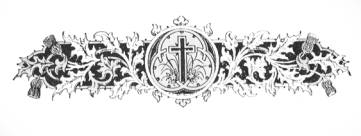 ΤΕΛΟΣΤῼ ΔΕ ΔΩΡΕΟΔΟΤῌ ΘΕῼΔΟΞΑ, ΤΙΜΗ ΚΑΙ ΠΡΟΣΚΥΝΗΣΙΣ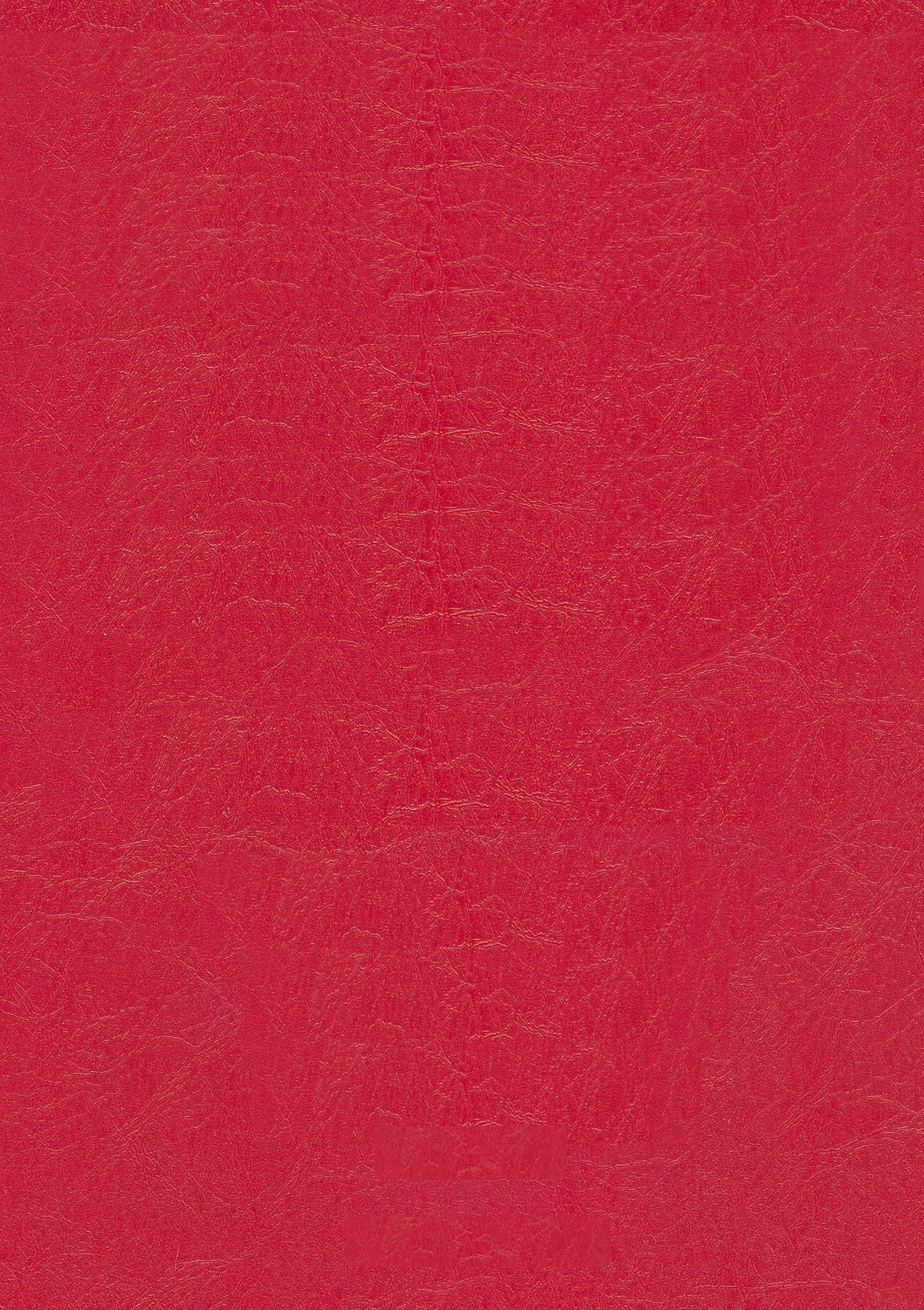 8 Νοεμβρίου 2021Οἱ ἐπιμελητέςΛουκᾶς ΛουκᾶΓεράσιμος Μοναχὸς ἁγιορείτης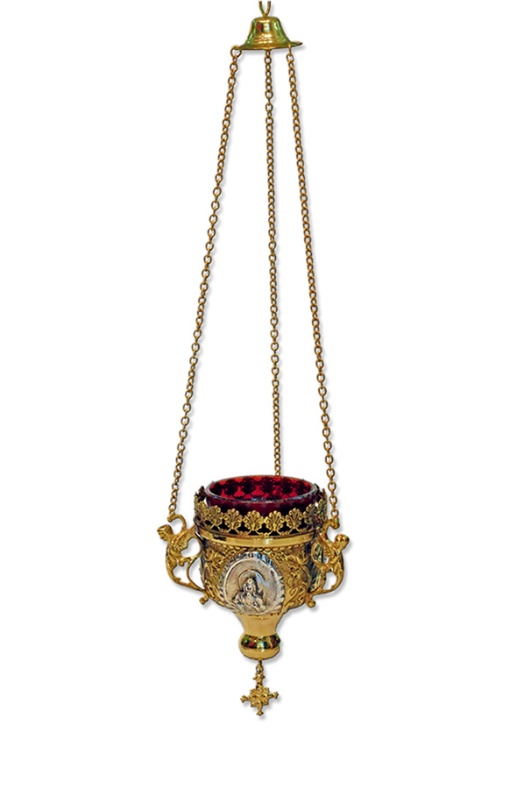 Εὔχεσθε ὑπὲρ τῶν κοπιώντωνΨηφιοποίηση, διόρθωση κειμένων καὶ σχεδιασμὸς ἐξωφύλλου:louka.loukas@gmail.comgerry.monk@gmail.comἩ πληκτρολόγηση τῶν κειμένων ἔγινε μὲ τὸ πρόγραμμα “ΜΚ” τοῦ κ. Δημητρίου Παπαδοπούλου, τὸ ὁποῖο διατίθεται δωρεὰν στὴν ἰστοσελίδα https://papline.gr/Ψηφιοποίηση, διόρθωση κειμένων καὶ σχεδιασμὸς ἐξωφύλλου:louka.loukas@gmail.comgerry.monk@gmail.comἩ πληκτρολόγηση τῶν κειμένων ἔγινε μὲ τὸ πρόγραμμα “ΜΚ” τοῦ κ. Δημητρίου Παπαδοπούλου, τὸ ὁποῖο διατίθεται δωρεὰν στὴν ἰστοσελίδα https://papline.gr/Πέτρου Εφεσίου
Δοξαστάριον 1820 σ.131*Πέτρου Εφεσίου
Δοξαστάριον 1820 σ.133*Πέτρου Εφεσίου
Δοξαστάριον 1820 σ.133*Πέτρου Εφεσίου
Δοξαστάριον 1820 σ.134*Πέτρου Εφεσίου
Δοξαστάριον 1820 σ.135*Πέτρου Εφεσίου
Δοξαστάριον 1820 σ.135*Πέτρου Εφεσίου
Δοξαστάριον 1820 σ.133*Πέτρου Εφεσίου
Δοξαστάριον 1820 σ.136#Πέτρου Εφεσίου
Δοξαστάριον 1820 σ.137#Πέτρου Εφεσίου
Δοξαστάριον 1820 σ.138*Πέτρου Εφεσίου
Δοξαστάριον 1820 σ.139*Πέτρου Εφεσίου
Δοξαστάριον 1820 σ.140*Πέτρου Εφεσίου
Δοξαστάριον 1820 σ.141*Πέτρου Εφεσίου
Δοξαστάριον 1820 σ.142*Πέτρου Εφεσίου
Δοξαστάριον 1820 σ.143*Πέτρου Εφεσίου
Δοξαστάριον 1820 σ.145*Πέτρου Εφεσίου
Δοξαστάριον 1820 σ.145*Πέτρου Εφεσίου
Δοξαστάριον 1820 σ.147#Πέτρου Εφεσίου
Δοξαστάριον 1820 σ.148*Πέτρου Εφεσίου
Δοξαστάριον 1820 σ.152*Πέτρου Εφεσίου
Δοξαστάριον 1820 σ.149#Πέτρου ΕφεσίουΔοξαστάριον 1820 σ.150*Πέτρου Εφεσίου
Δοξαστάριον 1820 σ.151#Πέτρου Εφεσίου
Δοξαστάριον 1820 σ.136#Πέτρου Εφεσίου
Δοξαστάριον 1820 σ.137#Πέτρου Εφεσίου
Δοξαστάριον 1820 σ.152*Πέτρου Εφεσίου
Δοξαστάριον 1820 σ.152*Πέτρου Εφεσίου
Δοξαστάριον 1820 σ.153*Πέτρου Εφεσίου
Δοξαστάριον 1820 σ.154*Πέτρου Εφεσίου
Δοξαστάριον 1820 σ.35*Πέτρου ΕφεσίουΔοξαστάριον 1820 σ.150*Πέτρου Εφεσίου
Δοξαστάριον 1820 σ.73*Πέτρου Εφεσίου
Δοξαστάριον 1820 σ.74*Πέτρου Εφεσίου
Δοξαστάριον 1820 σ.156*.Πέτρου Εφεσίου
Δοξαστάριον 1820 σ.161*Πέτρου Εφεσίου
Δοξαστάριον 1820 σ.162*Πέτρου Εφεσίου
Δοξαστάριον 1820 σ.75*Πέτρου Εφεσίου
Δοξαστάριον 1820 σ.74*Πέτρου Εφεσίου
Δοξαστάριον 1820 σ.163*Πέτρου Εφεσίου
Δοξαστάριον 1820 σ.164*Πέτρου Εφεσίου
Δοξαστάριον 1820 σ.56*Πέτρου Εφεσίου
Δοξαστάριον 1820 σ.165*Πέτρου Εφεσίου
Δοξαστάριον 1820 σ.166*Πέτρου Εφεσίου
Δοξαστάριον 1820 σ.56*Πέτρου Εφεσίου
Δοξαστάριον 1820 σ.57*Πέτρου Εφεσίου
Δοξαστάριον 1820 σ.168*Πέτρου Εφεσίου
Δοξαστάριον 1820 σ.42*Πέτρου Εφεσίου
Δοξαστάριον 1820 σ.81*Πέτρου ΕφεσίουΔοξαστάριον Α΄2012 σ.286*Πέτρου Εφεσίου
Δοξαστάριον 1820 σ.169*Προεόρτιον ἰδιόμελον ὅμοιονΠέτρου Εφεσίου
Δοξαστάριον Α΄
2012 σ.289*Πέτρου Εφεσίου
Δοξαστάριον 1820 σ.171*Πέτρου Εφεσίου
Δοξαστάριον 1820 σ.174*Πέτρου Εφεσίου
Δοξαστάριον 1820 σ.171*Πέτρου Εφεσίου
Δοξαστάριον 1820 σ.174*Πετρου ΕφεσίουΔοξαστάριον 1820 σ.175*Πετρου ΕφεσίουΔοξαστάριον 1820 σ.177*Πετρου ΕφεσίουΔοξαστάριον 1820 σ.179*Πετρου ΕφεσίουΔοξαστάριον 1820 σ.181*Πετρου ΕφεσίουΔοξαστάριον 1820 σ.182*Πετρου ΕφεσίουΔοξαστάριον 1820 σ.183*Πετρου ΕφεσίουΔοξαστάριον 1820 σ.157*.Πετρου ΕφεσίουΔοξαστάριον 1820 σ.158*Πετρου ΕφεσίουΔοξαστάριον 1820 σ.159*Πέτρου Εφεσίου
Δοξαστάριον 1820 σ.37*Πέτρου Εφεσίου
Δοξαστάριον 1820 σ.39*Πέτρου Εφεσίου
Δοξαστάριον 1820 σ.40*Πέτρου Eφεσίου
Δοξαστάριον 1820 σ.186*Πέτρου Eφεσίου
Δοξαστάριον 1820 σ.187*Πέτρου Eφεσίου
Δοξαστάριον 1820 σ.189*Πέτρου Eφεσίου
Δοξαστάριον 1820 σ.191*Πέτρου Eφεσίου
Δοξαστάριον 1820 σ.192*Πέτρου Eφεσίου
Δοξαστάριον 1820 σ.193*Πέτρου Eφεσίου
Δοξαστάριον 1820 σ.195*Πέτρου Eφεσίου
Δοξαστάριον 1820 σ.196*Πέτρου Eφεσίου
Δοξαστάριον 1820 σ.196*Πέτρου Eφεσίου
Δοξαστάριον 1820 σ.198#Πέτρου Εφεσίου
Δοξαστάριον 1820 σ.199#Πέτρου Εφεσίου
Δοξαστάριον 1820 σ.201*Πέτρου Εφεσίου
Δοξαστάριον 1820 σ.202*Πέτρου Εφεσίου
Δοξαστάριον 1820 σ.201*Πέτρου Εφεσίου
Δοξαστάριον 1820 σ.31*Πέτρου Εφεσίου
Δοξαστάριον 1820 σ.28*Πέτρου Εφεσίου
Δοξαστάριον 1820 σ.31*Πέτρου Εφεσίου
Δοξαστάριον 1820 σ.30*Πέτρου Εφεσίου
Δοξαστάριον 1820 σ.42*Πέτρου Εφεσίου
Δοξαστάριον 1820 σ.204*Πέτρου Εφεσίου,
Δοξαστάριον 1820 σ.45*Πέτρου Εφεσίου
Δοξαστάριον 1820 σ.205#Πέτρου Εφεσίου
Δοξαστάριον 1820 σ.207#Πέτρου Εφεσίου
Δοξαστάριον 1820 σ.208#Πέτρου Εφεσίου
Δοξαστάριον 1825 σ.15*Πέτρου Εφεσίου
Δοξαστάριον 1820 σ.209*Πέτρου Εφεσίου
Δοξαστάριον 1820 σ.210*Πέτρου Εφεσίου
Δοξαστάριον 1820 σ.211*Πέτρου Εφεσίου
Δοξαστάριον 1820 σ.213*Πέτρου Εφεσίου
Δοξαστάριον 1820 σ.212#Πέτρου Εφεσίου
Δοξαστάριον 1820 σ.214*Πέτρου Εφεσίου
Δοξαστάριον 1820 σ.215#Πέτρου Εφεσίου
Δοξαστάριον 1820 σ.216#Πέτρου Εφεσίου
Δοξαστάριον 1820 σ.218*Πέτρου Εφεσίου
Δοξαστάριον 1820 σ.86#Πέτρου Εφεσίου
Δοξαστάριον 1820 σ.219*Πέτρου Εφεσίου
Δοξαστάριον 1820 σ.220*1/8Πέτρου Εφεσίου
Δοξαστάριον 1820 σ.221#Πέτρου Εφεσίου
Δοξαστάριον 1820 σ.223*Πέτρου Εφεσίου
Δοξαστάριον 1820 σ.224#Πέτρου Εφεσίου
Δοξαστάριον 1820 σ.226*α΄Δόξα Πατρὶ καὶ Υἱῷ καὶ ἁγίῳ Πνεύματι.Καὶ νῦν καὶ ἀεὶ καὶ εἰς τοὺς αἰῶνας τῶν αἰώνων, ἀμήν.Θεαρχίῳ νεύματι, πάντοθεν οἱ θεοφόροι ἀπόστολοι, ὑπὸ νεφῶν μεταρσίως αἰρόμενοι.πλ.α΄Καταλαβόντες τὸ πανάχραντον, καὶ ζωαρχικόν σου σκῆνος, ἐξόχως ἠσπάζοντο.β΄Αἱ δὲ ὑπέρταται τῶν οὐρανῶν δυνάμεις, σὺν τῷ οἰκείῳ Δεσπότῃ παραγενόμεναι.πλ.β΄Τὸ θεοδόχον καὶ ἀκραιφνέστατον σῶμα προπέμπουσι, τῷ δέει κρατούμεναι, ὑπερκοσμίως δὲ προῴχοντο, καὶ ἀοράτως ἐβόων, ταῖς ἀνωτέραις ταξιαρχίαις· ἰδοὺ ἡ παντάνασσα θεόπαις παραγέγονεν.γ΄Ἄρατε πύλας, καὶ ταύτην ὑπερκοσμίως ὑποδέξασθε, τὴν τοῦ ἀενάου φωτὸς Μητέρα.βαρὺςΔιὰ ταύτης γὰρ ἡ παγγενὴς τῶν βροτῶν σωτηρία γέγονεν, ᾗ ἀτενίζειν οὐκ ἰσχύομεν, καὶ ταύτῃ ἄξιον γέρας ἀπονέμειν ἀδύνατον.δ΄Ταύτης γὰρ τὸ ὑπερβάλλον, ὑπερέχει πᾶσαν ἔννοιαν.πλ.δ΄Διὸ ἄχραντε Θεοτόκε, ἀεὶ σὺν ζωηφόρῳ βασιλεῖ, καὶ τόκῳ ζῶσα, πρέσβευε διηνεκῶς, περιφρουρῆσαι καὶ σῶσαι, ἀπὸ πάσης προσβολῆς ἐναντίας τὴν νεολαίαν σου· τὴν γὰρ σὴν προστασίαν κεκτήμεθα.α΄Εἰς τοὺς αἰῶνας, ἀγλαοφανῶς μακαρίζοντες.Πέτρου Εφεσίου
Δοξαστάριον 1820 σ.227*α΄Δόξα Πατρὶ καὶ Υἱῷ καὶ ἁγίῳ Πνεύματι.Καὶ νῦν καὶ ἀεὶ καὶ εἰς τοὺς αἰῶνας τῶν αἰώνων, ἀμήν.Θεαρχίῳ νεύματι, πάντοθεν οἱ θεοφόροι ἀπόστολοι, ὑπὸ νεφῶν μεταρσίως αἰρόμενοι.πλ.α΄Καταλαβόντες τὸ πανάχραντον, καὶ ζωαρχικόν σου σκῆνος, ἐξόχως ἠσπάζοντο.β΄Αἱ δὲ ὑπέρταται τῶν οὐρανῶν δυνάμεις, σὺν τῷ οἰκείῳ Δεσπότῃ παραγενόμεναι.πλ.β΄Τὸ θεοδόχον καὶ ἀκραιφνέστατον σῶμα προπέμπουσι, τῷ δέει κρατούμεναι, ὑπερκοσμίως δὲ προῴχοντο, καὶ ἀοράτως ἐβόων, ταῖς ἀνωτέραις ταξιαρχίαις· ἰδοὺ ἡ παντάνασσα θεόπαις παραγέγονεν.γ΄Ἄρατε πύλας, καὶ ταύτην ὑπερκοσμίως ὑποδέξασθε, τὴν τοῦ ἀενάου φωτὸς Μητέρα.βαρὺςΔιὰ ταύτης γὰρ ἡ παγγενὴς τῶν βροτῶν σωτηρία γέγονεν, ᾗ ἀτενίζειν οὐκ ἰσχύομεν, καὶ ταύτῃ ἄξιον γέρας ἀπονέμειν ἀδύνατον.δ΄Ταύτης γὰρ τὸ ὑπερβάλλον, ὑπερέχει πᾶσαν ἔννοιαν.πλ.δ΄Διὸ ἄχραντε Θεοτόκε, ἀεὶ σὺν ζωηφόρῳ βασιλεῖ, καὶ τόκῳ ζῶσα, πρέσβευε διηνεκῶς, περιφρουρῆσαι καὶ σῶσαι, ἀπὸ πάσης προσβολῆς ἐναντίας τὴν νεολαίαν σου· τὴν γὰρ σὴν προστασίαν κεκτήμεθα.α΄Εἰς τοὺς αἰῶνας, ἀγλαοφανῶς μακαρίζοντες.Πέτρου Εφεσίου
Δοξαστάριον 1820 σ.230*Πέτρου Εφεσίου
Δοξαστάριον 1820 σ.233*Πέτρου Εφεσίου
Δοξαστάριον 1820 σ.235*Πέτρου Εφεσίου
Δοξαστάριον 1820 σ.237*Πέτρου Εφεσίου
Δοξαστάριον 1820 σ.238*Πέτρου Εφεσίου
Δοξαστάριον 1820 σ.239*Πέτρου Εφεσίου
Δοξαστάριον 1825 σ.1*Πέτρου Εφεσίου
Δοξαστάριον 1825 σ.2*Πέτρου Εφεσίου
Δοξαστάριον 1825 σ.3*Πέτρου Εφεσίου
Δοξαστάριον 1825 σ.4*Πέτρου Εφεσίου
Δοξαστάριον 1820 σ.5*Πέτρου Εφεσίου
Δοξαστάριον 1825 σ.6*Πέτρου Εφεσίου
Δοξαστάριον 1825 σ.7*Πέτρου Εφεσίου
Δοξαστάριον 1820 σ.8*Πέτρου Εφεσίου
Δοξαστάριον 1825 σ.10#Πέτρου Εφεσίου
Δοξαστάριον 1825 σ.11#Πέτρου Εφεσίου
Δοξαστάριον 1820 σ.13#Πέτρου Εφεσίου
Δοξαστάριον 1820 σ.14*Πέτρου Εφεσίου
Δοξαστάριον 1825 σ.15*Πέτρου Εφεσίου
Δοξαστάριον 1820 σ.16*Πέτρου Εφεσίου
Δοξαστάριον 1820 σ.18*Πέτρου Εφεσίου
Δοξαστάριον 1820 σ.18*Πέτρου Εφεσίου
Δοξαστάριον 1820 σ.19*Πέτρου Εφεσίου
Δοξαστάριον 1820 σ.20*.Πέτρου Εφεσίου
Δοξαστάριον 1820 σ.21*.Πέτρου Εφεσίου
Δοξαστάριον 1820 σ.22*Πέτρου Εφεσίου
Δοξαστάριον 1820 σ.24#Πέτρου Εφεσίου
Δοξαστάριον 1820 σ.86#Πέτρου Εφεσίου
Δοξαστάριον 1820 σ.27#1/8Πέτρου Εφεσίου
Δοξαστάριον 1820 σ.221#Πέτρου Εφεσίου
Δοξαστάριον 1820 σ.28*Πέτρου Εφεσίου
Δοξαστάριον 1820 σ.29*Πέτρου Εφεσίου
Δοξαστάριον 1820 σ.30*Πέτρου Εφεσίου
Δοξαστάριον 1820 σ.86#Πέτρου Εφεσίου
Δοξαστάριον 1820 σ.31*Πέτρου Εφεσίου
Δοξαστάριον 1820 σ.32*Πέτρου Εφεσίου
Δοξαστάριον 1820 σ.33*Πέτρου Εφεσίου
Δοξαστάριον 1820 σ.35*Πέτρου Εφεσίου
Δοξαστάριον 1820 σ.36*Πέτρου Εφεσίου
Δοξαστάριον 1820 σ.37*Πέτρου Εφεσίου
Δοξαστάριον 1820 σ.39*Πέτρου Εφεσίου
Δοξαστάριον 1820 σ.40*Πέτρου Εφεσίου
Δοξαστάριον 1820 σ.42*Πέτρου Εφεσίου
Δοξαστάριον 1820 σ.204*Πέτρου Εφεσίου
Δοξαστάριον 1820 σ.43*Πέτρου Εφεσίου
Δοξαστάριον 1820 σ.45*Πέτρου Εφεσίου
Δοξαστάριον 1820 σ.47#Πέτρου Εφεσίου
Δοξαστάριον 1820 σ.48#Πέτρου Εφεσίου
Δοξαστάριον 1820 σ.50#Πέτρου Εφεσίου
Δοξαστάριον 1820 σ.52*Πέτρου Εφεσίου
Δοξαστάριον 1820 σ.53*Πέτρου Εφεσίου
Δοξαστάριον 1820 σ.54*Πέτρου Εφεσίου
Δοξαστάριον 1820 σ.55*Πέτρου Εφεσίου
Δοξαστάριον 1820 σ.56*Πέτρου Εφεσίου
Δοξαστάριον 1820 σ.57*Πέτρου Εφεσίου
Δοξαστάριον 1820 σ.135*Πέτρου Εφεσίου
Δοξαστάριον 1820 σ.58*Πέτρου Εφεσίου
Δοξαστάριον 1820 σ.59*Πέτρου Εφεσίου
Δοξαστάριον 1820 σ.60*Πέτρου Εφεσίου
Δοξαστάριον 1820 σ.62*Πέτρου Εφεσίου
Δοξαστάριον 1820 σ.63*Πέτρου Εφεσίου
Δοξαστάριον 1820 σ.59*Πέτρου Εφεσίου
Δοξαστάριον 1820 σ.64*Πέτρου Εφεσίου
Δοξαστάριον 1820 σ.60*Πέτρου Εφεσίου
Δοξαστάριον 1820 σ.64*Πέτρου Εφεσίου
Δοξαστάριον 1820 σ.62*Πέτρου Εφεσίου
Δοξαστάριον 1820 σ.65*Πέτρου Εφεσίου
Δοξαστάριον 1820 σ.66*.Πέτρου Εφεσίου
Δοξαστάριον 1820 σ.67* .Πέτρου Εφεσίου
Δοξαστάριον 1820 σ.104*Πέτρου Εφεσίου
Δοξαστάριον 1820 σ.68*Πέτρου Εφεσίου
Δοξαστάριον 1820 σ.70*Πέτρου Εφεσίου
Δοξαστάριον 1820 σ.71*Πέτρου Εφεσίου
Δοξαστάριον 1820 σ.75*Πέτρου Εφεσίου
Δοξαστάριον 1820 σ.72*Πέτρου Εφεσίου
Δοξαστάριον 1820 σ.74*Πέτρου Εφεσίου
Δοξαστάριον 1820 σ.73*ΔόξαΠέτρου Εφεσίου
Δοξαστάριον 1820 σ.73Πέτρου Εφεσίου
Δοξαστάριον 1820 σ.74*Πέτρου Εφεσίου
Δοξαστάριον 1820 σ.75*Πέτρου Εφεσίου
Δοξαστάριον 1820 σ.75*Πέτρου Εφεσίου
Δοξαστάριον 1820 σ.76*Πέτρου Εφεσίου
Δοξαστάριον 1820 σ.78*Πέτρου Εφεσίου
Δοξαστάριον 1820 σ.79*Πέτρου Εφεσίου
Δοξαστάριον 1820 σ.80*Πέτρου Εφεσίου
Δοξαστάριον 1820 σ.81*Πέτρου Εφεσίου
Δοξαστάριον 1820 σ.18*Πέτρου ΕφεσίουΔοξαστάριον 1820 σ.83*Πέτρου Εφεσίου
Δοξαστάριον 1820 σ.19*Πέτρου Εφεσίου
Δοξαστάριον 1820 σ.85*Πέτρου Εφεσίου
Δοξαστάριον 1820 σ.85*Πέτρου Εφεσίου
Δοξαστάριον 1820 σ.85*Πέτρου ΕφεσίουΔοξαστάριον 1820 σ.89*.Πέτρου Εφεσίου
Δοξαστάριον 1820 σ.90*Πέτρου Εφεσίου
Δοξαστάριον 1820 σ.91#Πέτρου Ἐφεσίου
Δοξαστάριον 1820 σ.86*Πέτρου Εφεσίου
Δοξαστάριον 1820 σ.78*Πέτρου Ἐφεσίου
Δοξαστάριον 1820 σ.437*Πέτρου Ἐφεσίου
Δοξαστάριον 1820 σ.86*Πέτρου Εφεσίου
Δοξαστάριον 1820 σ.88*Πέτρου Ἐφεσίου
Δοξαστάριον 1820 σ.93*Πέτρου Ἐφεσίου
Δοξαστάριον 1820 σ.93*Πέτρου Ἐφεσίου
Δοξαστάριον 1820 σ.94#Πέτρου Εφεσίου
Δοξαστάριον 1820 σ.95*Πέτρου Εφεσίου
Δοξαστάριον 1820 σ.70*Πέτρου Εφεσίου
Δοξαστάριον 1820 σ.96*Πέτρου Ἐφεσίου
Δοξαστάριον 1820 σ.86*Αἱ Ἀγγελικαί Πέτρου Εφεσίου
Δοξαστάριον 1820 σ.97*Αἱ Ἀγγελικαί Πέτρου Εφεσίου
Δοξαστάριον 1820 σ.98*Πέτρου Εφεσίου
Δοξαστάριον 1820 σ.99*Πέτρου Εφεσίου
Δοξαστάριον 1820 σ.100*Πέτρου Εφεσίου
Δοξαστάριον 1820 σ.101*Πέτρου Εφεσίου
Δοξαστάριον 1820 σ.102*Πέτρου Εφεσίου
Δοξαστάριον 1820 σ.103*.Πέτρου Εφεσίου
Δοξαστάριον 1820 σ.104*Πέτρου Εφεσίου
Δοξαστάριον 1820 σ.105*Πέτρου Εφεσίου
Δοξαστάριον 1820 σ.106*Πέτρου Εφεσίου
Δοξαστάριον 1820 σ.107*Πέτρου Εφεσίου
Δοξαστάριον 1820 σ.109*Πέτρου Εφεσίου
Δοξαστάριον 1820 σ.110*Πέτρου Εφεσίου
Αναστασιματάριον 1820 σ.161*Πέτρου Εφεσίου
Δοξαστάριον 1820 σ.111*Πέτρου Εφεσίου
Δοξαστάριον 1820 σ.113#Πέτρου Εφεσίου
Δοξαστάριον 1820 σ.114*Πέτρου Εφεσίου
Δοξαστάριον 1820 σ.114*Πέτρου Εφεσίου
Δοξαστάριον 1820 σ. 119*Πέτρου Εφεσίου
Δοξαστάριον 1820 σ.117#Πέτρου Εφεσίου
Δοξαστάριον 1820 σ.118#Πέτρου Εφεσίου
Δοξαστάριον 1820 σ.119*Πέτρου Εφεσίου
Δοξαστάριον 1820 σ.120*Πέτρου Εφεσίου
Δοξαστάριον 1820 σ.121*Πέτρου Εφεσίου
Δοξαστάριον 1820 σ.118#Πέτρου Εφεσίου
Δοξαστάριον 1820 σ.122*Πέτρου Εφεσίου
Δοξαστάριον 1820 σ.123*Πέτρου Εφεσίου
Δοξαστάριον 1820 σ.123*Πέτρου ΕφεσίουΔοξαστάριον 1820 σ.124#Πέτρου Εφεσίου
Δοξαστάριον 1820 σ.125*Πέτρου Εφεσίου
Δοξαστάριον 1820 σ.126*Πέτρου Εφεσίου
Δοξαστάριον 1820 σ.127*Πέτρου Εφεσίου
Δοξαστάριον 1820 σ.123*Πέτρου Εφεσίου
Δοξαστάριον 1820 σ.128*Πέτρου Εφεσίου
Δοξαστάριον 1820 σ.129*Πέτρου Ἐφεσίου
Δοξαστάριον 1820 σ.243*Πέτρου Ἐφεσίου
Δοξαστάριον 1820 σ.244*Πέτρου Ἐφεσίου
Δοξαστάριον 1820 σ.244*Πέτρου Ἐφεσίου
Δοξαστάριον 1820 σ.246*Πέτρου Ἐφεσίου
Δοξαστάριον 1820 σ.247*Πέτρου Ἐφεσίου
Δοξαστάριον 1820 σ.248*Πέτρου Ἐφεσίου
Δοξαστάριον 1820 σ.249*Πέτρου Ἐφεσίου
Δοξαστάριον 1820 σ.250*Πέτρου Ἐφεσίου
Δοξαστάριον 1820 σ.251*Πέτρου Ἐφεσίου
Δοξαστάριον 1820 σ.252*Πέτρου Ἐφεσίου
Δοξαστάριον 1820 σ.253*Πέτρου Ἐφεσίου
Δοξαστάριον 1820 σ.255*Πέτρου Ἐφεσίου
Δοξαστάριον 1820 σ.256*Πέτρου Ἐφεσίου
Δοξαστάριον 1820 σ.257*Πέτρου Ἐφεσίου
Δοξαστάριον 1820 σ.259*Πέτρου Ἐφεσίου
Δοξαστάριον 1820 σ.260*Πέτρου Ἐφεσίου
Δοξαστάριον 1820 σ.261*Πέτρου Ἐφεσίου
Δοξαστάριον 1820 σ.262*Πέτρου Ἐφεσίου
Δοξαστάριον 1820 σ.264*Πέτρου Ἐφεσίου
Δοξαστάριον 1820 σ.265*Πέτρου Ἐφεσίου
Δοξαστάριον 1820 σ.266*Πέτρου Ἐφεσίου
Δοξαστάριον 1820 σ.267*Πέτρου Ἐφεσίου
Δοξαστάριον 1820 σ.268*Πέτρου Ἐφεσίου
Δοξαστάριον 1820 σ.269*Πέτρου Ἐφεσίου
Δοξαστάριον 1820 σ.270*Πέτρου Ἐφεσίου
Δοξαστάριον 1820 σ.270*Πέτρου Ἐφεσίου
Δοξαστάριον 1820 σ.271*.Πέτρου Εφεσίου
Δοξαστάριον 1820 σ.22*Πέτρου Εφεσίου
Δοξαστάριον 1820 σ.220*Πέτρου Ἐφεσίου
Δοξαστάριον 1820 σ.272*Πέτρου Ἐφεσίου
Δοξαστάριον 1820 σ.273*Πέτρου Ἐφεσίου
Δοξαστάριον 1820 σ.275*Πέτρου Ἐφεσίου
Δοξαστάριον 1820 σ.276*Πέτρου Ἐφεσίου
Δοξαστάριον 1820 σ.278*Πέτρου Ἐφεσίου
Δοξαστάριον 1820 σ.278*Πέτρου Ἐφεσίου
Δοξαστάριον 1820 σ.279*Πέτρου Ἐφεσίου
Δοξαστάριον 1820 σ.280*Πέτρου Ἐφεσίου
Δοξαστάριον 1820 σ.281*Πέτρου Ἐφεσίου
Δοξαστάριον 1820 σ.283*Πετρου ΕφεσίουΔοξαστάριον 1820 σ.179*Πέτρου Ἐφεσίου
Δοξαστάριον 1820 σ.284*Πέτρου Ἐφεσίου
Δοξαστάριον 1820 σ.285*Πέτρου Ἐφεσίου
Δοξαστάριον 1820 σ.286*Πέτρου Ἐφεσίου
Δοξαστάριον 1820 σ.287*Πέτρου Ἐφεσίου
Δοξαστάριον 1820 σ.288*Πέτρου Ἐφεσίου
Δοξαστάριον 1820 σ.290*Πέτρου Ἐφεσίου
Δοξαστάριον 1820 σ.290*Πέτρου Ἐφεσίου
Δοξαστάριον 1820 σ.291*Πέτρου Ἐφεσίου
Δοξαστάριον 1820 σ.293*Πέτρου Ἐφεσίου
Δοξαστάριον 1820 σ.294*Πέτρου ἘφεσίουΔοξαστάριον 1820 σ.294*Πέτρου Ἐφεσίου
Δοξαστάριον 1820 σ.295*Πέτρου Ἐφεσίου
Δοξαστάριον 1820 σ.296*Πέτρου Ἐφεσίου
Δοξαστάριον 1820 σ.296*Πέτρου Ἐφεσίου
Δοξαστάριον 1820 σ.297*Πέτρου Ἐφεσίου
Δοξαστάριον 1820 σ.298*Πέτρου Ἐφεσίου
Δοξαστάριον 1820 σ.299*Πέτρου Ἐφεσίου
Δοξαστάριον 1820 σ.300*Πέτρου Ἐφεσίου
Δοξαστάριον 1820 σ.298*Πέτρου Ἐφεσίου
Δοξαστάριον 1820 σ.299*Πέτρου Ἐφεσίου
Δοξαστάριον 1820 σ.301*Πέτρου Ἐφεσίου
Δοξαστάριον 1820 σ.302*Πέτρου Ἐφεσίου
Δοξαστάριον 1820 σ.303*Πέτρου Ἐφεσίου
Δοξαστάριον 1820 σ.304*Πέτρου Ἐφεσίου
Δοξαστάριον 1820 σ.305*Πέτρου Ἐφεσίου
Δοξαστάριον 1820 σ.306*Πέτρου Ἐφεσίου
Δοξαστάριον 1820 σ.306*Πέτρου Ἐφεσίου
Δοξαστάριον 1820 σ.307*Πέτρου Ἐφεσίου
Δοξαστάριον 1820 σ.308*Πέτρου Ἐφεσίου
Δοξαστάριον 1820 σ.309*Πέτρου Ἐφεσίου
Δοξαστάριον 1820 σ.310&*Πέτρου Ἐφεσίου
Δοξαστάριον 1820 σ.311*Πέτρου Ἐφεσίου
Δοξαστάριον 1820 σ.312*Πέτρου Ἐφεσίου
Δοξαστάριον 1820 σ.312*Πέτρου Ἐφεσίου
Δοξαστάριον 1820 σ.314*Πέτρου Ἐφεσίου
Δοξαστάριον 1820 σ.314*Πέτρου Ἐφεσίου
Δοξαστάριον 1820 σ.315*Πέτρου Ἐφεσίου
Δοξαστάριον 1820 σ.316*Πέτρου Ἐφεσίου
Δοξαστάριον 1820 σ.317*Πέτρου Ἐφεσίου
Δοξαστάριον 1820 σ.317*Πέτρου Ἐφεσίου
Δοξαστάριον 1820 σ.318*Πέτρου Ἐφεσίου
Δοξαστάριον 1820 σ.319*Πέτρου Ἐφεσίου
Δοξαστάριον 1820 σ.320*Πέτρου Ἐφεσίου
Δοξαστάριον 1820 σ.320*Πέτρου Εφεσίου
Δοξαστάριον 1820 σ.321*Πέτρου Ἐφεσίου
Δοξαστάριον 1820 σ.324*Πέτρου Ἐφεσίου
Δοξαστάριον 1820 σ.325*Πέτρου Ἐφεσίου
Δοξαστάριον 1820 σ.326*Πέτρου Ἐφεσίου
Δοξαστάριον 1820 σ.326*Πέτρου Ἐφεσίου
Δοξαστάριον 1820 σ.328*Πέτρου Ἐφεσίου
Δοξαστάριον 1820 σ.329*Πέτρου Ἐφεσίου
Δοξαστάριον 1820 σ.330*Πέτρου Ἐφεσίου
Δοξαστάριον 1820 σ.332*Πέτρου Ἐφεσίου
Δοξαστάριον 1820 σ.333*Πέτρου Ἐφεσίου
Δοξαστάριον 1820 σ.332*Πέτρου Ἐφεσίου
Δοξαστάριον 1820 σ.334*Πέτρου Ἐφεσίου
Δοξαστάριον 1820 σ.335*Πέτρου Ἐφεσίου
Δοξαστάριον 1820 σ.337*Πέτρου Ἐφεσίου
Δοξαστάριον 1820 σ.338*Πέτρου Ἐφεσίου
Δοξαστάριον 1820 σ.339* Πέτρου Ἐφεσίου
Δοξαστάριον 1820 σ.339*Πέτρου Ἐφεσίου
Δοξαστάριον 1820 σ.340*Πέτρου Ἐφεσίου
Δοξαστάριον 1820 σ.343*Πέτρου Ἐφεσίου
Δοξαστάριον 1820 σ.344*Πέτρου Ἐφεσίου
Δοξαστάριον 1820 σ.336* Πέτρου Ἐφεσίου
Δοξαστάριον 1820 σ.337*Πέτρου Ἐφεσίου
Δοξαστάριον 1820 σ.337* Πέτρου Ἐφεσίου
Δοξαστάριον 1820 σ.338*Πέτρου Ἐφεσίου
Δοξαστάριον 1820 σ.339*Πέτρου Ἐφεσίου
Δοξαστάριον 1820 σ.341*Πέτρου Ἐφεσίου
Δοξαστάριον 1820 σ.341*Πέτρου Ἐφεσίου
Δοξαστάριον 1820 σ.342*Πέτρου Ἐφεσίου
Δοξαστάριον 1820 σ.344*Πέτρου Ἐφεσίου
Δοξαστάριον 1820 σ.344*Πέτρου Ἐφεσίου
Δοξαστάριον 1820 σ.345*Πέτρου Ἐφεσίου
Δοξαστάριον 1820 σ.346*.Πέτρου Ἐφεσίου
Δοξαστάριον 1820 σ.347* Πέτρου Ἐφεσίου
Δοξαστάριον 1820 σ.347*Πέτρου Ἐφεσίου
Δοξαστάριον 1820 σ.348* Πέτρου Ἐφεσίου
Δοξαστάριον 1820 σ.349*Πέτρου Ἐφεσίου
Δοξαστάριον 1820 σ.350* Πέτρου Ἐφεσίου
Δοξαστάριον 1820 σ.352*Πέτρου Ἐφεσίου
Δοξαστάριον 1820 σ.352*Πέτρου Ἐφεσίου
Δοξαστάριον 1820 σ.355* Πέτρου Ἐφεσίου
Δοξαστάριον 1820 σ.355*Πέτρου Ἐφεσίου
Δοξαστάριον 1820 σ.356* Πέτρου Ἐφεσίου
Δοξαστάριον 1820 σ.357*Πέτρου Ἐφεσίου
Δοξαστάριον 1820 σ.358*Πέτρου Ἐφεσίου
Δοξαστάριον 1820 σ.359*Πέτρου Ἐφεσίου
Δοξαστάριον 1820 σ.359* Πέτρου Ἐφεσίου
Δοξαστάριον 1820 σ.361*Πέτρου ἘφεσίουΔοξαστάριον 1820 σ.362*α΄ χορὸς..Πέτρου Ἐφεσίου
Δοξαστάριον 1820 σ.362*Πέτρου Ἐφεσίου
Δοξαστάριον 1820 σ.367*Πέτρου Ἐφεσίου
Δοξαστάριον 1820 σ.371*Πέτρου Ἐφεσίου
Δοξαστάριον 1820 σ.372*Πέτρου Ἐφεσίου
Δοξαστάριον 1820 σ.372*Πέτρου Ἐφεσίου
Δοξαστάριον 1820 σ.373*Πέτρου Ἐφεσίου
Δοξαστάριον 1820 σ.376*Πέτρου Ἐφεσίου
Δοξαστάριον 1820 σ.377*Πέτρου ἘφεσίουΔοξαστάριον 1820 σ.362*Πέτρου ἘφεσίουΔοξαστάριον 1820 σ.378*Πέτρου ἘφεσίουΔοξαστάριον 1820 σ.379*Πέτρου ἘφεσίουΔοξαστάριον 1820 σ.380*Πέτρου ἘφεσίουΔοξαστάριον 1820 σ.382*Πέτρου ἘφεσίουΔοξαστάριον 1820 σ.383*Πέτρου ἘφεσίουΔοξαστάριον 1820 σ.385*Πέτρου ἘφεσίουΔοξαστάριον 1820 σ.386*Πέτρου Ἐφεσίου
Δοξαστάριον 1820 σ.287*χορὸς β΄Πέτρου ἘφεσίουΔοξαστάριον 1820 σ.389*Πέτρου ἘφεσίουΔοξαστάριον 1820 σ.390*Πέτρου ἘφεσίουΔοξαστάριον 1820 σ.391*Πέτρου ἘφεσίουΔοξαστάριον 1820 σ.393*Πέτρου ἘφεσίουΔοξαστάριον 1820 σ.395*Πέτρου ἘφεσίουΔοξαστάριον 1820 σ.397*Πέτρου ἘφεσίουΔοξαστάριον 1820 σ.398*Πέτρου ἘφεσίουΔοξαστάριον 1820 σ.398*Πέτρου ἘφεσίουΔοξαστάριον 1820 σ.399*Πέτρου ἘφεσίουΔοξαστάριον 1820 σ.400*Πέτρου Εφεσίου
Αναστασιματάριον 1820 σ.48#Πέτρου ἘφεσίουΔοξαστάριον 1820 σ.401*Πέτρου ἘφεσίουΔοξαστάριον 1820 σ.402*Πέτρου ἘφεσίουΔοξαστάριον 1820 σ.403*Πέτρου ἘφεσίουΔοξαστάριον 1820 σ.400*Πέτρου Εφεσίου
Αναστασιματάριον 1820 σ.210*Πέτρου ΕφεσίουΔοξαστάριον 1820 σ.404*Πέτρου ΕφεσίουΔοξαστάριον 1820 σ.405*Πέτρου ΕφεσίουΔοξαστάριον 1820 σ.406*Πέτρου ΕφεσίουΔοξαστάριον 1820 σ.407*Πέτρου ΕφεσίουΔοξαστάριον 1820 σ.409*Πέτρου Ἐφεσίου
Δοξαστάριον 1820 σ.410*Πέτρου Ἐφεσίου
Δοξαστάριον 1820 σ.412*Πέτρου Ἐφεσίου
Δοξαστάριον 1820 σ.413*Πέτρου Ἐφεσίου
Δοξαστάριον 1820 σ.414*Πέτρου Ἐφεσίου
Δοξαστάριον 1820 σ.415*Πέτρου Ἐφεσίου
Δοξαστάριον 1820 σ.416*Πέτρου Ἐφεσίου
Δοξαστάριον 1820 σ.416*Πέτρου Ἐφεσίου
Δοξαστάριον 1820 σ.418*Πέτρου Ἐφεσίου
Δοξαστάριον 1820 σ.415*Πέτρου Εφεσίου
Δοξαστάριον 1820 σ.419*Πέτρου Ἐφεσίου
Δοξαστάριον 1820 σ.420*Πέτρου Ἐφεσίου
Δοξαστάριον 1820 σ.422*Πέτρου Ἐφεσίου
Δοξαστάριον 1820 σ.423*Πέτρου Ἐφεσίου
Δοξαστάριον 1820 σ.424*Πέτρου Ἐφεσίου
Δοξαστάριον 1820 σ.426*Πέτρου Ἐφεσίου
Δοξαστάριον 1820 σ.427*Πέτρου Εφεσίου
Δοξαστάριον 1820 σ.42*Πέτρου Εφεσίου
Δοξαστάριον 1820 σ.204*Πέτρου Εφεσίου
Δοξαστάριον 1820 σ.43*Πέτρου Εφεσίου
Δοξαστάριον 1820 σ.45*Πέτρου Ἐφεσίου
Δοξαστάριον 1820 σ.249*Πέτρου Ἐφεσίου
Δοξαστάριον 1820 σ.250*Πέτρου Ἐφεσίου
Δοξαστάριον 1820 σ.251*Πέτρου Ἐφεσίου
Δοξαστάριον 1820 σ.431*Πέτρου Ἐφεσίου
Δοξαστάριον 1820 σ.428*Πέτρου Ἐφεσίου
Δοξαστάριον 1820 σ.429*Πέτρου Εφεσίου
Δοξαστάριον 1820 σ.430*Πέτρου Εφεσίου
Δοξαστάριον 1820 σ.430*Πέτρου Ἐφεσίου
Δοξαστάριον 1820 σ.428*Πέτρου Ἐφεσίου
Δοξαστάριον 1820 σ.429*Πέτρου Εφεσίου
Δοξαστάριον 1820 σ.433*Πέτρου Εφεσίου
Δοξαστάριον 1820 σ.435*Πέτρου Εφεσίου
Αναστασιματάριον 1820 σ.10*Πέτρου Εφεσίου
Αναστασιματάριον 1820 σ.41*Πέτρου Εφεσίου
Αναστασιματάριον 1820 σ.69*Πέτρου Εφεσίου
Αναστασιματάριον 1820 σ.98*Πέτρου Εφεσίου
Αναστασιματάριον 1820 σ.130*Πέτρου Εφεσίου
Αναστασιματάριον 1820 σ.161*Πέτρου Εφεσίου
Αναστασιματάριον 1820 σ.190*Πέτρου Εφεσίου
Αναστασιματάριον 1820 σ.216*